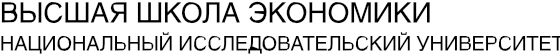 А. Я. КурбатовБанковскоеправоРоссииУчебник для магистров4-ое издание, переработанное и дополненноеДопущено УМО по юридическому образованию вузов Российской Федерации в качестве учебника для студентов высших учебных заведений, обучающихся по направлению подготовки 030501 (021100) «Юриспруденция»,по специальностям 030501 (021100) «Юриспруденция»,521400 (030500) «Юриспруденция (магистр)»Москва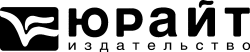 2014УДК 34ББК 67.404.2я73К93Автор:Курбатов Алексей Янович — доктор юридических наук, про- фессор кафедры предпринимательского права факультета права Национального исследовательского университета «Высшая шко- ла экономики».Рецензенты:Ерпылева Н. Ю. — доктор юридических наук, профессор, заве- дующая кафедрой международного частного права факультета пра- ва Национального исследовательского университета «Высшая шко- ла экономики»;Барчуков В. П. — кандидат юридических наук, заместитель на- чальника юридического управления государственной корпорации«Агентство по страхованию вкладов».Курбатов, А. Я.К93             Банковское право России : учебник для бакалавриата и ма- гистратуры / А. Я. Курбатов. — 4-е изд., перераб. и доп. — М. : Издательство Юрайт ; ИД Юрайт, 2014. — 565 с. — Серия : Бакалавр и магистр. Академический курс.ISBN 978-5-9916-3779-4 (Издательство Юрайт) ISBN 978-5-9692-1528-3 (ИД Юрайт)Учебник написан на основе анализа содержания и практики приме- нения норм российского банковского права. В нем учтены подзаконное правовое регулирование, осуществляемое Банком России и другими государственными органами, а также решения высших судебных орга- нов по вопросам банковской деятельности (Конституционного Суда РФ, Высшего Арбитражного Суда РФ, Верховного Суда РФ). Большое внима- ние уделяется рассмотрению особенностей правового статуса кредит- ных организаций и специальных вопросов банковской деятельности.Соответствует Федеральному образовательному стандарту высше- го профессионального образования третьего поколения.Для студентов вузов, обучающихся по юридическим направлениям и специальностям, а также для аспирантов и преподавателей юриди- ческих вузов, специалистов-практиков в банковской сфере.УДК 34ББК 67.404.2я73ISBN 978-5-9916-3779-4 (Издательство Юрайт)ISBN 978-5-9692-1528-3 (ИД Юрайт)© Курбатов А. Я., 2009© Курбатов А. Я., 2014, с изменениями© ООО «ИД Юрайт», 2014ОглавлениеПредисловие ............................................................................. 15Принятые сокращения............................................................. 18РАЗДЕЛ IОбщие положения и статусныехарактеристики банковского праваГлава 1.Основы банковского права ................................... 231.1.   Правовое регулирование банковской деятельности.... 241.1.1.   Банковское право как комплексное образование и подотрасль предпринимательского права .... 241.1.2.   Принципы правового регулированиябанковской деятельности ................................. 281.1.3.   Методы правового регулирования банковской деятельности ..................................................... 321.1.4.   Особенности правового регулирования банковской деятельности ................................. 351.1.5.   Система банковского законодательства .......... 391.1.6.   Разрешение коллизий между нормами, регулирующими банковскую деятельность..... 421.2.  Предмет и основные понятия банковского права..... 441.2.1.   Банковские отношения (банковская деятельность)как предмет банковского права ....................... 441.2.2.   Банковские операции и банковские сделки:критерии разграничения и классификация..... 481.2.3.   Субъекты банковской деятельности ................ 501.2.4.   Понятие клиента кредитной организации ...... 521.2.5.   Банковская система Российской Федерации ... 531.2.6.   Существенные условия договоров с участием кредитных организаций ................................... 55Контрольные вопросы ........................................................ 67Глава 2.Правовой статус организаций, действующихв банковской сфере ................................................ 682.1.  Правовой статус Банка России .................................. 692.1.1.   Характеристика правового статуса БанкаРоссии как субъекта права ............................... 692.1.2.   Подотчетность Банка России............................ 742.1.3.   Цели деятельности и функции Банка России .. 752.1.4.   Организационная структура Банка России ..... 882.1.5.   Органы Банка России ....................................... 892.2.  Особенности правового статуса кредитных организаций ............................................................... 932.2.1.   Кредитные организации как субъектыправа ................................................................. 932.2.2.   Особенности создания, государственной регистрации и лицензирования кредитных организаций.................................................... 1182.2.3.   Реорганизация кредитных организаций: отличия от изменения статуса и особенности проведения...................................................... 1402.2.4.   Выход из числа участников кредитной организации.................................................... 1432.2.5.   Соблюдение кредитными организациями банковской тайны .......................................... 1452.3.  Организационно-управленческие аспекты деятельности кредитных организаций ................... 1512.3.1.   Особые требования к управлениюкредитными организациями .......................... 1512.3.2.   Объединения с участием кредитных организаций.................................................... 1562.3.3.   Участие кредитных организаций в созданиии деятельности других организаций .............. 1592.3.4. Подразделения кредитных организаций ......... 160Контрольные вопросы ...................................................... 165Глава 3.Обеспечение надежности кредитныхорганизаций ........................................................... 1673.1.  Система требований, обеспечивающих надежность кредитных организаций .......................................... 1683.1.1.   Повышение эффективности корпоративного управления в кредитных организациях ......... 1683.1.2.   Управление банковскими рисками ................ 1693.1.3.   Создание обязательных резервов .................. 1773.1.4.   Создание резервов на возможные потери ..... 1793.1.5.   Соблюдение обязательных нормативов ........ 1833.1.6.   Организация внутреннего контроляв кредитных организациях ............................. 1893.1.7.   Аудит кредитных организаций....................... 1923.2.  Меры по предупреждению несостоятельности(банкротства) кредитных организаций .................. 1943.2.1.   Виды мер по предупреждению несостоятельности (банкротства) кредитных организаций, основанияи порядок их применения .............................. 1943.2.2.   Финансовое оздоровление кредитной организации.................................................... 1973.2.3.   Назначение временной администрации по управлению кредитной организацией как мера по предупреждению еенесостоятельности (банкротства) ................. 2003.2.4.   Реорганизация кредитной организации как мера по предупреждению ее несостоятельности (банкротства) ................. 204Контрольные вопросы ...................................................... 205Глава 4.Особенности осуществления государственного надзора и контроля в банковской сфере ......... 2064.1.  Надзор за кредитными организациями, осуществляемый Банком России(банковский надзор)................................................ 2074.1.1.   Сущность и виды банковского надзора ......... 2074.1.2.   Формы надзора за кредитнымиорганизациями ............................................... 2094.1.3.   Применение Банком России к кредитным организациям мер воздействия ..................... 2154.2.  Отдельные виды государственного контроляв банковской сфере .................................................. 2244.2.1.   Антимонопольный контроль в банковскойсфере ............................................................... 2244.2.2.   Контроль за соблюдением требований законодательства о рекламе банковскихуслуг ................................................................ 2274.2.3.   Предотвращение легализации (отмывания) через кредитные организации доходов, полученных преступным путем,и финансирования терроризма ...................... 229Контрольные вопросы ...................................................... 233Глава 5.Ликвидация кредитных организаций ................ 2345.1.  Виды ликвидации кредитных организаций,их соотношение........................................................ 2355.1.1. Виды ликвидации кредитных организаций ..... 2355.1.2.   Соотношение добровольнойи принудительной ликвидации ...................... 2355.1.3.   Соотношение ликвидации в связи с нарушениями законодательства и в связи с несостоятельностью(банкротством) ............................................... 2365.1.4.   Процедура принудительной ликвидации кредитной организации в связис нарушением законодательства,ее соотношение с процедуройнесостоятельности (банкротства) .................. 2385.2.  Отзыв банковских лицензий как условие принудительной ликвидации кредитныхорганизаций ............................................................. 2435.2.1.   Основания отзыва банковских лицензий ...... 2435.2.2. Последствия отзыва банковской лицензии ..... 2475.2.3.   Приостановление действия банковских лицензий ......................................................... 2515.2.4.   Обжалование решения Банка Россииоб отзыве банковской лицензии .................... 2525.2.5.   О внесудебном порядке отзыва банковских лицензий ......................................................... 2535.3.  Концептуальные особенности процедуры несостоятельности (банкротства) кредитных организаций ............................................................. 2545.3.1.   Особые признаки и критериинесостоятельности (банкротства) ................. 2545.3.2.   Отсутствие цели восстановления платежеспособности кредитной организации в рамках процедурынесостоятельности (банкротства) .................. 2565.3.3.   Назначение временной администрациипосле отзыва лицензии ................................... 2575.3.4.   Особый конкурсный управляющий ............... 2595.3.5.   Субсидиарная ответственность при несостоятельности (банкротстве)кредитных организаций ................................. 2645.3.6.   Признание недействительными сделок и действий кредитной организации — должника......................................................... 266Контрольные вопросы ...................................................... 272РАЗДЕЛ IIБанковские операции, сделки и иные видыдеятельности кредитных организацийГлава 6.Пассивные операции кредитныхорганизаций с денежными средствами............ 2756.1.  Привлечение банковских вкладов (депозитов) ...... 2766.1.1.   Понятие банковского вклада (депозита) ....... 2766.1.2.   Отличительные признаки отношенийпо банковскому вкладу (депозиту) ................ 2776.1.3. Договоры банковского вклада (депозита) ....... 2796.1.4.   Право на привлечение денежных средствво вклады (депозиты) ..................................... 2826.1.5.   Вкладчики ....................................................... 2836.1.6.   Виды вкладов (депозитов).............................. 2846.1.7.   Порядок начисления процентовпо банковскому вкладу (депозиту) ................ 2866.2. Страхование вкладов физических лицв банках Российской Федерации ............................. 2886.2.1.   Конструкция страхования вкладов физических лиц в банках РоссийскойФедерации ......................................................... 2886.2.2.   Порядок включения банков в систему страхования вкладов физических лиц ........... 2906.2.3.   Сфера действия системы страхования ........... 2916.2.4.   Определение размера страхового возмещения..................................................... 2936.2.5.   Процедура получения страховоговозмещения вкладчиками .............................. 2946.2.6.   Характеристика страхования вкладовкак вида страхования ..................................... 2966.2.7.   Выплаты по вкладам физических лиц в банках, не включенных в системустрахования вкладов....................................... 3006.3.  Открытие и ведение банковских счетов.................. 3016.3.1.   Разграничение понятия банковского счета со смежными понятиями:критерии и значение......................................... 3016.3.2.   Виды банковских счетов................................. 3166.3.3.   Характеристика договоров банковскогосчета, порядок их заключения........................ 3196.3.4.   Публичные обязанности в правоотношениипо банковскому счету ..................................... 3236.3.5.   Открытие банковских счетов ......................... 3256.3.6.   Распоряжение средствами на банковскомсчете ................................................................ 3276.3.7.   Основные элементы правового режима банковских счетов .......................................... 3286.3.8.   Закрытие банковских счетов.......................... 3476.4.  Наследование денежных средств гражданв банках .................................................................... 3536.4.1.   Общие положения о наследовании денежных средств граждан в банках ............................... 3536.4.2.   Расходы на похороны...................................... 3536.4.3.   Наследование на основании завещательных распоряжений, оформленных по ранее действовавшему законодательству ................ 354Контрольные вопросы ...................................................... 355Глава 7.Активные операции кредитных организацийс денежными средствами .................................... 3567.1. Банковское кредитование ......................................... 3577.1.1.    Банковское кредитование: понятие,формы, основное отличие от небанковского кредитования .................................................. 3577.1.2.   Производные признаки банковского кредитования .................................................. 3627.1.3.   Способы банковского кредитования ............. 3657.1.4.   Виды банковского кредитования ................... 3667.1.5.   Потребительское кредитование..................... 3697.1.6.   Вексельные кредиты ....................................... 3777.1.7.    Возврат кредитов ............................................ 3787.1.8.   Гражданско-правовая ответственность заемщиков в кредитных отношениях ............ 3807.2.   Кредитные истории.................................................. 382Контрольные вопросы ...................................................... 385Глава 8.Переводы денежных средств кредитными организациями....................................................... 3868.1. Общие положения о расчетах.................................... 3878.1.1.   Соотношение понятий «расчеты»,«платежные услуги», «переводы денежных средств» ........................................................... 3878.1.2. Способы расчетов.............................................. 3898.1.3.   Отношения по переводу денежных средств(расчетные отношения) ................................. 3918.1.4.   Субъекты (участники) расчетныхотношений ...................................................... 3928.1.5.   Структура платежных систем......................... 3958.1.6.   Понятие средства платежа (денег)................. 3988.1.7.   Правовая природа безналичных денеги электронных денежных средств .................. 4028.1.8.   Расчетные сделки и операции ........................ 4058.2. Операции с наличными деньгами ............................ 4078.2.1.   Правовое регулирование расчетовналичными деньгами ..................................... 4078.2.2.   Кассовые операции......................................... 4088.2.3.   Инкассация денежных средств ....................... 4118.2.4.   Ответственность за нарушение порядка работы с денежной наличностьюи порядка ведения кассовых операций .......... 4128.2.5.   Применение кредитными организациями контрольно-кассовой техники ....................... 4138.3.  Общие положения о переводах денежныхсредств (безналичных расчетах) ............................. 4158.3.1.   Институциональные правовые принципы осуществления переводов денежныхсредств (безналичных расчетов) .................... 4158.3.2.   Распоряжения о переводе денежных средств............................................................. 4178.3.3.   Сроки исполнения обязательств кредитными организациямипри переводах денежных средств(безналичных расчетах) ................................. 4208.3.4.   Определение момента исполнения обязательств плательщиком и кредитными организациями при безналичныхрасчетах (окончательности переводаденежных средств).......................................... 4238.3.5.   Способы межбанковских переводов(расчетов) ....................................................... 4328.3.6.   Порядок расчетов............................................ 4368.3.7.   Ответственность кредитных организаций за нарушения при переводах денежныхсредств (безналичных расчетах) .................... 4388.4. Формы безналичных расчетов .................................. 4498.4.1.   Понятие форм безналичных расчетов,их выбор .......................................................... 4498.4.2.   Особенности перевода электронныхденежных средств ........................................... 4508.4.3.   Расчеты платежными поручениями............... 4538.4.4.   Расчеты по аккредитиву ................................. 4548.4.5.   Расчеты чеками............................................... 4618.4.6.   Расчеты по инкассо ......................................... 4688.4.7.   Операции кредитных организацийс платежными картами................................... 4728.5.  Особенности осуществления отдельных видов расчетов .................................................................... 4758.5.1.   Прием платежей физических лиц через банковских платежных агентов ..................... 4758.5.2.   Особенности переводов денежных средств (безналичных расчетов)с участием физических лиц ............................ 4798.5.3.   Расчетные операции с банковскимивкладами (депозитами) .................................. 483Контрольные вопросы ...................................................... 486Глава 9.Сделки и отдельные виды деятельности кредитных организаций ....................................... 4889.1.  Правовое регулирование банковскихи иных сделок ........................................................... 4889.2.  Доверительное управление имуществом кредитными организациями на основании общих положений гражданскогозаконодательства ..................................................... 4919.2.1.   Основные положения ..................................... 4919.2.2.   Общие фонды банковского управления ........ 4949.2.3.   Характеристика конструкциидоверительного управления ........................... 4959.3.  Осуществление кредитными организациями отдельных лицензируемых видов деятельности ..... 5069.3.1.   Осуществление кредитными организациями деятельности специализированных депозитариев .............. 5069.3.2.   Клиринговая деятельность кредитных организаций.................................................... 5089.3.3.   Деятельность по защите информации ........... 509Контрольные вопросы ...................................................... 511Глава 10. Операции кредитных организаций с ценными бумагами ................................................................. 51210.1. Операции кредитных организаций с ценными бумагами, осуществляемые на основаниилицензии Банка России............................................ 51210.2. Кредитные организации как профессиональные инвесторы на рынке ценных бумаг ......................... 51810.3. Профессиональная деятельность кредитных организаций на рынке ценных бумаг ..................... 52010.3.1. Виды профессиональной деятельностина рынке ценных бумаг, осуществляемые кредитными организациями.......................... 52010.3.2. Ограничения на совмещение отдельных видов профессиональной деятельности на рынке ценных бумаг для кредитныхорганизаций.................................................... 522Контрольные вопросы ...................................................... 524Глава 11. Операции кредитных организацийс валютными ценностями, драгоценными металлами и драгоценными камнями ............... 52511.1. Валютные операции кредитных организаций ........ 52611.1.1. Виды валютных операций .............................. 52611.1.2. Валютные операции резидентов .................... 52711.1.3. Валютные операции нерезидентов ................ 52911.1.4. Валютные операции между резидентамии нерезидентами ............................................. 53011.1.5. Ввоз в Российскую Федерацию и вывоз из Российской Федерации валютных ценностей, валюты Российской Федерациии внутренних ценных бумаг ........................... 53111.1.6. Репатриация резидентами иностраннойвалюты и валюты Российской Федерации ..... 53111.1.7. Органы и агенты валютного контроля ........... 53211.2. Операции с драгоценными металламии драгоценными камнями ....................................... 53411.2.1. Операции с драгоценными металлами и драгоценными камнямии лицензирование........................................... 53411.2.2. Операции кредитных организаций с драгоценными металлами, осуществляемые на основании лицензии на совершение операций с драгоценнымиметаллами ....................................................... 53711.2.3. Порядок осуществления операцийс драгоценными металлами кредитными организациями ............................................... 538Контрольные вопросы ...................................................... 540Программа дисциплины «Банковское право» .................. 542Литература............................................................................... 565ПредисловиеПриступая к изучению дисциплины «Банковское право», студенты (слушатели)  должны знать гражданское право, предпринимательское право, финансовое право.Учебный курс «Банковское право» является составной частью третьей ступени высшего профессионального об- разования и изучается студентами всех специализаций на V курсе, а также на II курсе магистратуры по программе«Корпоративный юрист». Содержание и структура учебни- ка соответствуют требованиям Федерального государствен- ного образовательного стандарта высшего профессиональ- ного образования третьего поколения. Его цель — более глубокое изучение студентами вопросов правового регу- лирования банковской деятельности, чем в рамках дисцип- лин, указанных выше.В результате изучения дисциплины студент должен:знать•  основные понятия банковского права;•  систему законодательства, регулирующего банков-скую деятельность в Российской Федерации;•  принципы и приемы правового регулирования бан-ковской деятельности;уметь•  выбирать нормы права, применимые в конкретнойситуации;владеть навыками•  разрешения проблемных вопросов правового регули-рования банковской деятельности;•  работы с актами судебной практики.Учебник написан на основе анализа содержания и прак-тики применения норм российского банковского права.Банковское право рассматривается в нем как комплекс-ное образование, включающее в себя нормы частного и пу-бличного права. При этом учитывается подзаконное правовоерегулирование, осуществляемое Банком России и други-ми государственными органами, а также решения высшихсудебных органов по вопросам банковской деятельности(Конституционного Суда РФ, Высшего Арбитражного СудаРФ, Верховного Суда РФ).При анализе норм банковского права основное внима- ние уделяется рассмотрению особенностей правового ста- туса кредитных организаций и специальных вопросов бан- ковской деятельности.В учебнике раскрываются: особенности правового регу- лирования банковской деятельности; правовой статус ор- ганизаций, действующих в банковской сфере; требования, обеспечивающие надежность кредитных организаций; осо- бенности осуществления государственного контроля (над- зора) в банковской сфере; пассивные и активные операции кредитных организаций; отдельные виды банковских сделок и деятельности кредитных организаций; расчетные опера- ции кредитных организаций; операции кредитных органи- заций с ценными бумагами, валютными ценностями, дра- гоценными металлами и камнями.Все темы сгруппированы в два раздела. Первый из них посвящен понятиям и субъектам банковской деятельно- сти, второй — банковским операциям, банковским сделкам и иным видам деятельности кредитных организаций.Учебник отражает отдельные положения Концепции раз- вития гражданского законодательства Российской Федерации, одобренной решением Совета при Президенте РФ по кодифи- кации и совершенствованию гражданского законодательства от 7 октября 2009 г., проекта Федерального закона «О вне- сении изменений в части первую, вторую, третью и четвер- тую Гражданского кодекса Российской Федерации, а также в отдельные законодательные акты Российской Федерации»№ 47538-6, принятого Государственной Думой в первом чте- нии 27.04.2012 (далее — Проект изменений ГК РФ), и уже принятых частей этого проекта в виде Федеральных зако- нов от 30.12.2012 № 302-ФЗ «О внесении изменений в гла- вы 1, 2, 3 и 4 части первой Гражданского кодекса Российской Федерации», от 07.05.2013 № 100-ФЗ «О внесении изменений в подразделы 4 и 5 раздела I части первой и статью 1153 ча- сти третьей Гражданского кодекса Российской Федерации», от 02.07.2013 № 142-ФЗ «О внесении изменений в подраздел 3 раздела I части первой Гражданского кодекса Российской Федерации».В учебнике также содержатся положения кандидатской диссертации автора «Банковские счета в российском пра-ве: понятие, виды, правовые режимы» (М., 2006) и доктор- ской диссертации «Правосубъектность кредитных органи- заций: теоретические основы формирования и проблемы реализации» (М., 2010).Четвертое издание подготовлено с учетом изменений, внесенных в законодательство по состоянию на 6 октября2013 г.В четвертом издании по сравнению с третьим отраженыизменения в правовом регулировании безналичных расче-тов (переводов денежных средств) на подзаконном уровне,произведенные положениями Банка России от 19.06.2012№ 383-П «О правилах осуществления перевода денежныхсредств» и от 29.06.2012 № 384-П «О платежной системеБанка России». В связи с принятием данных актов утратилисилу положения Банка России от 03.10.2002 № 2-П «О безна-личных расчетах в Российской Федерации» и от 01.04.2003№ 222-П «О порядке осуществления безналичных расчетовфизическими лицами в Российской Федерации».Структура  учебника соответствует  учебному курсу«Банковское право», преподаваемому автором на факуль-тете права Национального исследовательского универси-тета «Высшая школа экономики».Принятые сокращенияКонституция РФ — Конституция Российской Федерации,принята всенародным голосованием 12 декабря 1993 г.АПК  РФ — Арбитражный  процессуальный  кодексРоссийской Федерации от 24.07.2002 № 95-ФЗБК РФ — Бюджетный кодекс Российской Федерацииот 31.07.1998 № 145-ФЗГК РФ — Гражданский кодекс Российской Федерации:часть первая от 30.11.1994 № 51-ФЗ; часть вторая от 26.01.1996№ 14-ФЗ; часть третья от 26.11.2001 № 146-ФЗ; часть четвер-тая от 18.12.2006 № 230-ФЗГК  РСФСР  1964 г. —  Гражданский  кодекс  РСФСРот 11.06.1964ГПК РФ — Гражданский процессуальный кодекс Россий-ской Федерации от 14.11.2002 № 138-ФЗКоАП РФ — Кодекс Российской Федерации об админи-стративных правонарушениях от 30.12.2001 № 195-ФЗНК РФ — Налоговый кодекс Российской Федерации: частьпервая от 31.07.1998 № 146-ФЗ; часть вторая от 05.08.2000№ 117-ФЗУК РФ — Уголовный кодекс Российской Федерацииот 13.06.1996 № 63-ФЗУПК РФ — Уголовно-процессуальный кодекс РоссийскойФедерации от 18.12.2001 № 174-ФЗБанк России, ЦБ РФ — Центральный банк РоссийскойФедерацииМинфин России — Министерство финансов Россий-ской ФедерацииМинюст России — Министерство юстиции РоссийскойФедерацииФНС России (МНС России) — Федеральная налоговаяслужба (ранее — Министерство по налогам и сборам Рос-сийской Федерации)абз. — абзац (-ы)гл. — глава (-ы)  Принятые сокращения 	19  ООН — Организация Объединенных Нацийп. — пункт (-ы)подп. — подпункт (-ы)РФ — Российская ФедерацияСЗ РФ — Собрание законодательства Российской Фе-дерацииСНК СССР — Совет Народных Комиссаров СССРСССР — Союз Советских Социалистических Республикст. — статья (-и)утв. — утвержден (-ный)ЦИК СССР — Центральный Исполнительный КомитетСССРч. — часть (-и)РАЗДЕЛ IОбщие положенияи статусные характеристикибанковского праваГлава 1Основы банковского праваВ результате изучения главы 1 студент должен:знать• чем отличается правовое регулирование банковской деятель-ности от правового регулирования в иных сферах;• по каким признакам банковская деятельность разграничивает-ся с иными видами предпринимательской деятельности;• чем отличаются банковские операции и банковские сделки в це-лях правового регулирования банковской деятельности;• какие организации относятся к субъектам банковской деятель-ности;• кто признается клиентами кредитных организаций;• как можно охарактеризовать банковскую систему РФ;• отсутствие каких условий в договорах с участием кредитныхорганизаций влечет признание их незаключенными;уметь• применять особенности правового регулирования банковскойдеятельности;• разграничивать банковские операции и банковские сделки;владеть навыками• разрешения коллизий между нормами, регулирующими бан-ковскую деятельность;• определения существенных условий договоров с участием кре-дитных организаций.1.1. Правовое регулирование банковской деятельности1.1.1.  Банковское право как комплексное образование и подотрасль предпринимательского праваПервичным, исходным элементом системы права явля- ются правовые нормы, которые в совокупности в рамках государства составляют целостное нормативное образова- ние — объективное право.В российском праве выделяют образования концепту- ального характера, а также отрасли права.Концептуальный характер носит деление права на част- ное и публичное. Нормы частного права охраняют интересы конкретных индивидуумов и их групп, а нормы публично- го права — общественные интересы (интересы неограни- ченного круга лиц). Это деление не совпадает с отрасля- ми права.При отраслевом делении права принято выделять про- филирующие (фундаментальные, основные) отрасли права и комплексные отрасли права.Выделение этих образований зависит от выбора одного из двух подходов к организации предмета отрасли права. При первом, с помощью которого выделяются профилиру- ющие отрасли права, за основной критерий деления берет- ся преобладающий метод правового регулирования, а пред- мет правого регулирования в виде максимально широких разновидностей общественных отношений используется как дополнительный признак.По методу правового регулирования прежде всего выде- ляется гражданское право, для которого характерно преоб- ладание метода координации.Соответственно к гражданско-правовым относят отно- шения, основанные на равенстве, автономии воли и иму- щественной самостоятельности их участников (п. 1 ст. 2ГК РФ).В противовес гражданскому праву по этому критериюи по наиболее крупным видам общественных отношенийвыделяются еще, как минимум, три отрасли, для которых этот метод не характерен:—	конституционное право, состоящее из норм, охра- няющих основные права и свободы граждан, а так- же связанных с устройством государства и формиро- ванием органов государственной власти;—	административное право, которое включает нормы, регулирующие отношения, связанные с организаци- ей и деятельностью исполнительных органов власти, а также с применением ответственности за правона- рушения, признанные административно наказуемы- ми. Сюда же методологически правильнее включать и финансовое право, состоящее из норм, регулиру- ющих отношения, складывающиеся в процессе фи- нансовой деятельности государства;—	уголовное право, включающее нормы, которые ре- гулируют отношения, связанные с применением от- ветственности за правонарушения, признанные уго- ловно наказуемыми.Комплексные отрасли и иные образования выделяютсятолько по предметному признаку, т.е. нормы права груп- пируются под определенный вид социальной деятельности человека. Например, комплексными отраслями права при- знаются предпринимательское право, трудовое право, се- мейное право.При этом комплексные отрасли права необходимо от- личать от иных комплексных образований. Так, в настоя- щее время поднимается вопрос о необходимости выделе- ния публичного экономического права. В этом случае речь идет о выделении публичных норм, содержащихся в профи- лирующих отраслях и регулирующих экономическую дея- тельность. По сути это является обособлением правовых норм, определяющих порядок государственного регулиро- вания экономики. Однако такое обособление не влечет ав- томатического появления новой отрасли права.В то же время предпринимательское, семейное и трудо- вое право относят к комплексным отраслям, поскольку они сформировались как образования, объединяющие все нор-мы, регулирующие определенные виды общественных от- ношений, вне зависимости от того, частные это нормы или публичные, и соответственно в этих сферах используются оба метода правового регулирования. Причем преоблада- ет метод координации, что позволяет относить эти отрасли к частно-правовым. При этом по мере развития правового регулирования, обусловленного спецификой предмета ре- гулирования, такие образования осложняются появлением специальных норм, выраженных в отдельных нормативных актах, в том числе кодифицированных, а также принципов, на которых строится эта система норм. Это предопределя- ет появление соответствующих отраслей законодательства, а сами комплексные образования обозначаются как само- стоятельные отрасли права.Изначальный комплексный характер указанных отрас- лей права подтверждается тесной связью дееспособности в этих сферах с гражданской дееспособностью.В частности, государственная  регистрация несовер- шеннолетнего физического лица в качестве индивидуаль- ного предпринимателя  возможна с согласия родителей, усыновителей или попечителя, т.е. с 14 лет (подп. «з» п. 1 ст. 22.1 Федерального закона «О государственной регистра- ции юридических лиц и индивидуальных предпринимате- лей», ст. 26 ГК РФ).В семейном праве брачный возраст совпадает с возрас- том достижения полной дееспособности и, наоборот, всту- пление в брак в более раннем возрасте является основанием для возникновения полной дееспособности (ст. 13 Семейного кодекса РФ, ст. 21 ГК РФ).В трудовом праве возможность физических лиц высту- пать в качестве работодателей возникает с 14 лет и привязы- вается к правилам реализации гражданской дееспособности (ч. 7—11 ст.20 Трудового кодекса РФ). Общий возраст, с ко- торого допускается заключение трудового договора с физи- ческим лицом как работником, составляет 16 лет. Однако до достижения этого возраста трудовые договоры могут заключаться с согласия законных представителей (ст. 63Трудового кодекса РФ).Соответственно при использовании указанных вышеподходов каждая правовая норма попадает в одну из про-филирующих отраслей и в одну или несколько комплекс- ных отраслей.Отдельно выделяются процессуальные образования (в частности, конституционный, гражданский, арбитраж- ный, административный и уголовный процессы). В этом слу- чае обособляются нормы права, которые регулируют отно- шения, складывающиеся при осуществлении защиты прав и законных интересов, а также при применении мер госу- дарственного правового принуждения судебными и иными правоохранительными органами. Однако процессуальные нормы все равно неразрывно связаны с нормами матери- ального права, в которых закрепляются защищаемые пра- ва (гражданский процесс — с нормами гражданского права, арбитражный процесс — с нормами предпринимательского права, уголовный процесс — с нормами уголовного права и т.д.). Поэтому, по мнению автора, это деление права так- же носит концептуальный характер, поскольку напрямую не зависит ни от отраслевого деления права (пример — ар- битражный процесс), ни от системы судов (пример — адми- нистративный процесс).Отрасли права делятся на более мелкие образования — институты, которые представляют собой правовые нор- мы, объединенные внутри одной отрасли по определенно- му признаку.Несколько институтов, регулирующих однородные груп- пы отношений, могут объединяться в подотрасли, напри- мер, в гражданском праве принято выделять вещное право, обязательственное право, право интеллектуальной собствен- ности, наследственное право, нормы о защите нематери- альных благ.В некоторых случаях может производиться выделение не- скольких звеньев (институты — субинституты). Например, в рамках обязательственного права наряду с внедоговорным правом можно выделить договорное право, соответствен- но тогда нормы, посвященные отдельным видам договоров (обязательств), будут составлять субинституты.В связи с изложенным выше, можно выделить два под- хода к понятию банковского права как определенной со- вокупности правовых норм.Во-первых, банковское право в зависимости от вида рас- сматриваемых отношений может рассматриваться как сово- купность институтов гражданского права или администра- тивного (финансового) права.Во-вторых, как комплексное образование. При таком подходе банковское право организуется исключительно по предметному признаку и в него включаются нормы всех про- филирующих отраслей права (конституционного, граждан- ского, административного, уголовного), касающиеся бан- ковской деятельности.При этом, поскольку банковское право строится на тех же принципах, что и предпринимательское право, и охва- тывает лишь определенную сферу предпринимательской деятельности, оно не может рассматриваться как отрасль права, а является более мелким комплексным образовани- ем — подотраслью предпринимательского права, объеди- няющей ряд его институтов и субинститутов.1.1.2.  Принципы правового регулирования банковской деятельностиПод правовыми принципами понимаются исходные по- ложения, предопределяющие правовое регулирование.В зависимости от сферы действия можно выделить сле- дующие виды правовых принципов, которые соответствуют правовым образованиям, составляющим систему права:•	общие (общеправовые), которые распространяются на всю систему права;•	принципы частного и публичного права;•	межотраслевые принципы, которые распространя- ются на несколько отраслей права;•	отраслевые, которые распространяются на одну про- филирующую (фундаментальную, основную) отрасль права;•	специальные принципы, распространяющиеся на одну комплексную отрасль права;•	подотраслевые принципы (например, принципы на- логового или авторского права);•	институциональные принципы, характерные для от- дельных институтов права (например, принципы пра- вового регулирования расчетных отношений).Правовое регулирование банковской деятельности, яв- ляющейся разновидностью предпринимательской деятель- ности, строится на тех же принципах, что и предпринима- тельская деятельность.Основная отличительная особенность принципов право- вого регулирования предпринимательской деятельности за- ключается в том, что они одновременно составляют закреп- ленные в гл. 1 Конституции РФ основы конституционного строя Российской Федерации.При этом в соответствии с ч. 2 ст. 16 Конституции РФ основам конституционного строя не могут противоречить никакие другие ее положения.Согласно ч. 1 ст. 8 Конституции РФ в Российской Феде- рации гарантируются:—	единство экономического пространства;—	свободное перемещение товаров, услуг и финансо- вых средств;—	поддержка конкуренции.Рассматривать эти положения как общие (общеправо-вые) принципы, как принципы частного или публичного права, либо как отраслевые принципы не представляется возможным. С одной стороны, на них строится правовое ре- гулирование только экономических, а не всех общественных отношений. С другой стороны, эти отношения составляют предметы регулирования как частного, так и публичного права, а также таких отраслей, как гражданское и админи- стративное (в том числе финансовое) право. Например, сво- бодное перемещение товаров, услуг и финансовых средств является принципом, закрепленным и в ГК РФ (п. 5 ст. 1), и в части первой НК РФ (п. 4 ст. 3).При этом несмотря на закрепление этого принципа в ГК РФ, он не может быть отнесен к отраслевому принци- пу гражданского права, поскольку понятие «гражданскийоборот» является более широким, чем понятие «экономи- ческий оборот», так как включает в свое содержание дей- ствия безвозмездные (дарение, завещание и др.), по сво- ей природе несовместимые с экономическим оборотом (обменом)1.Тем самым перечисленные  принципы следует отне-сти к специальным  принципам  правового регулирова-ния предпринимательской, а следовательно, и банковскойдеятельности.Из принципа единства экономического пространства вы-текает обязанность государства обеспечить создание и функ-ционирование единой денежной и налоговой систем (ст. 75Конституции РФ).Принцип свободного перемещения товаров, услуг и фи-нансовых средств порождает обязанность государства неустанавливать и не допускать установления на территорииРоссийской Федерации таможенных границ, пошлин, сбо-ров и каких-либо иных препятствий для свободного переме-щения товаров, услуг и финансовых средств. Ограниченияперемещения товаров и услуг могут вводиться только в со-ответствии с федеральным законом, если это необходимодля обеспечения безопасности, защиты жизни и здоровьялюдей, охраны природы и культурных ценностей (ст. 74Конституции РФ).На принципе поддержки конкуренции основывается за-прет, содержащийся в ч. 2 ст. 34 Конституции РФ, согласнокоторому не допускается экономическая деятельность, на-правленная на монополизацию и недобросовестную конку-ренцию. Из этой нормы вытекает обязанность законодателяпринять законы, определяющие антимонопольную полити-ку государства и устанавливающие критерии определениянедобросовестной конкуренции.Строгое соблюдение этих принципов позволяет при-дать правовому регулированию предпринимательской,в том числе банковской,  деятельности  стабильностьи предсказуемость, что является необходимым услови-ем их развития.1  Шершеневич Г. Ф. Курс торгового права : в 4 т. Т. 1. СПб, 1908. С. 5.крепляются свобода экономической деятельности (ч. 1 ст. 8Конституции РФ), а также признание и защита равным об-разом всех форм собственности (ч. 2 ст. 8 Конституции РФ).Данные принципы являются межотраслевыми, посколькуопределяют правовое регулирование экономической дея-тельности в широком смысле, т.е. не только активной эко-номической (предпринимательской) деятельности, но и пас-сивной экономической деятельности, связанной с любымраспоряжением имуществом.Принцип свободы экономической деятельности лежитв основе таких прав, как право на свободное использова-ние своих способностей и имущества для предпринима-тельской и иной не запрещенной законом экономическойдеятельности (ч. 1 ст. 34 Конституции РФ), право свободнораспоряжаться своими способностями к труду, выбиратьрод деятельности и профессию (ч. 1 ст. 37 Конституции РФ)и некоторых других.Принцип признания и защиты равным образом всехформ собственности предопределяет правовой статус всехсубъектов права собственности (граждан, юридических лиц,Российской Федерации, субъектов РФ, муниципальных об-разований) и применяется как в гражданско-правовой, таки публично-правовой сфере1.Перечисленные принципы устанавливают пределы осу-ществления прав предпринимателей, в том числе кредитныхорганизаций, и соответственно пределы государственноговмешательства в экономику.К подотраслевым принципам банковского права мож-но отнести: особенности правового регулирования банков-ской деятельности, признаки банковских отношений (бан-ковской деятельности) как предмета банковского права,принципы построения банковской системы РФ, исключи-тельную правосубъектность кредитных организаций, о ко-торых речь пойдет ниже.1 См., например: п. 3 мотивировочной части Постановления Конституционного Суда РФ от 20.05.1997 № 8-П «По делу о проверке конституционности пунктов 4 и 6 статьи 242 и статьи 280 Таможенного кодекса Российской Федерации в связи с запросом Новгородского об- ластного суда».деятельностиВ юридической литературе в настоящее время достаточно часто допускается смешение понятий «метод правового ре- гулирования» и таких как «правовой режим» (понятие, объ- единяющее принципы, приемы и средства правового регу- лирования) и «принципы правового регулирования».Методом правового регулирования является совокуп- ность способов (приемов) воздействия на общественные отношения (деятельность их участников), которая предо- пределяет правовое положение (статус) участников этих от- ношений по отношению друг к другу.Выделяют два метода правового регулирования:1)	централизованное, императивное регулирование (ме- тод субординации), при котором правовое положение субъектов по отношению друг к другу характеризует- ся как отношения субординации, т.е. подчинения;2)	децентрализованное, диспозитивное регулирование (метод координации), при котором участники об- щественных отношений выступают как равноправ- ные стороны.Однако применительно к отдельным отраслям права мо-гут выделяться также такие методы, как метод автономии и процессуального равенства сторон, метод поощрения, ме- тод рекомендаций и некоторые другие1, что, по сути, явля- ется некорректной попыткой выразить своеобразие рассма- триваемых отношений. На самом деле речь в этих случаях идет либо о принципах правового регулирования (автоно- мия и процессуальное равенство сторон), либо о социально- политических, а не юридических явлениях (поощрение и рекомендация), поскольку во втором случае отсутствует об- щеобязательность и возможность применения мер государ- ственного принуждения.Наличие таких попыток является следствием подхода, что у каждой отрасли должен быть свой метод. В связи с этим данное понятие в большинстве случаев превратилось1   См.: Общая теория права : акад. курс : в 2 т. / под ред. М. Н. Мар- ченко. Т. 2. М., 1998. С. 235.в конструкцию, объединяющую в себя все элементы юри- дического режима правового регулирования.На самом деле, когда речь идет о юридическом равен- стве или неравенстве субъектов правоотношений (имен- но определение этого и составляет смысл выделения поня- тия «метод правового регулирования»), имеется в виду, что эти субъекты либо вступают в отношение и участвуют в нем своей волей и в своем интересе (метод координации), либо вступают в него и участвуют в нем вне зависимости от своей воли (метод субординации). В первом случае первоначально правовое положение субъекта определяется через установ- ление общего дозволения, а для возникновения конкретно- го правоотношения необходимо его волевое действие. При этом субъект вправе определять по своему усмотрению, на- пример, контрагентов, объект правоотношения и т.д. Кроме того, правоотношение может быть прекращено волевыми действиями (соглашением с кредитором, односторонним волеизъявлением, если это допускается законом или дого- вором). Во втором случае правоотношение возникает сра- зу при наступлении определенного юридического факта вне зависимости от воли подчиненного (обязанного) субъекта в силу закона. В этом случае для управомоченного лица уже заранее устанавливается круг обязанных перед ним лиц и объем их обязанностей. Например, права налоговых орга- нов (по сути, это конкретные дозволения в рамках общего запрета) устанавливаются для обеспечения реализации и контроля за исполнением обязанностей налогоплательщи- ками, на которых и распространяются властные полномо- чия налоговых органов. Прекратить эти отношения мож- но только добровольным исполнением или применением к обязанному лицу ответственности.Существует точка зрения, согласно которой в понятие метода правового регулирования включаются непосред- ственно и сами средства правового воздействия (правовой инструментарий)1, которые входят в механизм правово- го регулирования. Соответственно, в этом случае метод ха- рактеризуется не только через правовое положение (статус)1   См.: Гражданское право : учебник : в 2 т. / отв. ред. Е. А. Суханов. Т. 1. М., 1998. С. 33.участников регулируемых общественных отношений (вида деятельности) по отношению друг к другу, но и через осо- бенности возникновения правовых связей между ними (ха- рактеристика юридических фактов); специфику разреше- ния возникающих конфликтов и особенности применения мер принудительного воздействия на нарушителей (при- знаки актов реализации прав и обязанностей, а также актов применения права). Однако с таким подходом как основан- ном на смешении понятий «способ (прием) осуществления воздействия» и «средство воздействия» согласится трудно. Кроме того, некоторые виды правоотношений, подпада- ющие в сферу гражданско-правового регулирования, обла- дают определенными отличительными признаками. В част- ности, юридическим фактом, порождающим возникновение правоотношений вследствие причинения вреда, могут быть только действия (как правило, неправомерные); акты госу- дарственных органов, нарушающие права собственников и других законных владельцев, в большинстве случаев могут быть обжалованы не только в судебном, но и администра- тивном порядке; для обязательственных правоотношений характерна возможность применения такого вида способов защиты прав, как меры оперативного воздействия. При та- ком подходе получается, что правовое регулирование этих видов общественных отношений осуществляется с помощью разных методов, хотя они составляют предмет одной про- филирующей отрасли права — гражданского.Еще одним примером некорректного выделения иного метода правового регулирования является так называемый коллизионный метод, который выделяется в международном частном праве и применяется во взаимодействии с вышеука- занными методами1. В данном случае понятие «метод право- вого регулирования» отождествляется с приемом юридиче- ской техники (правотворческой и правоприменительной), а также с принципами правового регулирования.Для того чтобы коллизионный метод мог рассматривать- ся именно как метод правового регулирования наряду с ме- тодом координации и субординации, они должны подпадать1   См.: Богуславский М. М. Международное частное право : учебник. М., 1994. С. 75.под единое определение. Вместе с тем порядок выбора норм определенной правовой системы не касается определения равенства или подчинения одной стороны другой.Исходя из этого, у банковского права нет собственно- го метода. При правовом регулировании банковской дея- тельности используется и метод субординации (отноше- ния Банка России с кредитными организациями по поводу осуществления банковского надзора) и метод координации (договорные отношения с участием кредитных организа- ций и Банка России).1.1.4.  Особенности правового регулирования банковской деятельностиПравовое регулирование банковской деятельности име- ет ряд особенностей по сравнению с другими сферами пра- вового регулирования. Наиболее важными являются следу- ющие особенности.1. Банковская деятельность регулируется только на федеральном уровне. Это следует из ст. 71 Конституции РФ, в соответствии с которой к ведению Российской Федера- ции относятся установление правовых основ единого рын- ка, финансовое, валютное, кредитное регулирование, де- нежная эмиссия, федеральные банки, гражданское право (п. «ж», «о»).Кроме того, согласно ч. 1 ст. 1 Федеральному закону от10.07.2002 № 86-ФЗ «О Центральном банке Российской Фе-дерации (Банке России)» статус, цели деятельности, функ-ции и полномочия Банка России определяются КонституциейРФ и федеральными законами.На основании ч. 2 ст. 2 Федерального закона от 02.12.1990№ 395-1 «О банках и банковской деятельности» правовоерегулирование банковской деятельности осуществляетсяКонституцией РФ, федеральными законами, нормативны-ми актами Банка России (т.е. только актами федерально-го уровня).2. На законодательном  уровне банковская  деятель-ность регулируется специальными федеральными законами.Особенности деятельности кредитных организаций порож-дают необходимость специального правового регулирова- ния в этой сфере.Статус  Банка  России  определяется  специа льным Федеральным законом «О Центральном банке Российской Федерации (Банке России)» (далее — Закон о Центральном банке РФ).Федеральный закон «О банках и банковской деятельно- сти» (далее — Закон о банках и банковской деятельности) в части, касающейся создания, лицензирования и правового статуса кредитных организаций, является специальным по от- ношению к общим законам (ГК РФ, Федеральным законам от26.12.1995 № 208-ФЗ «Об акционерных обществах» (далее — Закон об акционерных обществах), от 08.02.1998 № 14-ФЗ«Об обществах с ограниченной ответственностью» (далее — Закон об обществах с ограниченной ответственностью), от08.08.2001 № 129-ФЗ «О государственной регистрации юри- дических лиц и индивидуальных предпринимателей»).Правовое регулирование несостоятельности (банкрот- ства) кредитных организаций осуществляется Федеральным законом от 25.02.1999 № 40-ФЗ «О несостоятельности (бан- кротстве) кредитных организаций» (далее — Закон о не- состоятельности (банкротстве) кредитных организаций), положения  которого имеют приоритет  по отношению к Федеральному закону от 26.10.2002 № 127-ФЗ «О несосто- ятельности (банкротстве)» (см. ст. 180—182 Федерального закона «О несостоятельности (банкротстве)»).3. Правовое регулирование банковской деятельности на подзаконном уровне осуществляется Банком России, кото- рый при осуществлении этой деятельности независим и под- чиняется только закону. На основании ч. 1 ст. 57 Закона о Центральном банке РФ Банк России устанавливает обя- зательные для кредитных организаций правила проведения банковских операций, бухгалтерского учета и отчетности, а также регулирует ряд других вопросов.При этом в соответствии с ч. 2 ст. 1 Закона о Централь- ном банке РФ функции и полномочия, предусмотрен- ные Конституцией РФ и федеральными законами, Банк России осуществляет независимо от других федераль- ных органов государственной власти, органов государ- ственной власти субъектов РФ и органов местного само-управления. С точки зрения правового регулирования банковской деятельности это означает, что вопросы ее осуществления актами Президента РФ, Правительства РФ, министерств и ведомств напрямую регулироваться не могут, а изданные акты не могут применяться без одо- брения Банка России.Однако в отношении Президента РФ не следует забывать о его конституционных полномочиях. Конституционный Суд РФ исходит из того, что при отсутствии соответствующих за- конодательных актов, Президент РФ в силу своих конститу- ционных полномочий может осуществлять правовое регу- лирование отдельных вопросов1.Если же какой-либо вопрос урегулирован на законода- тельном уровне, то указы Президента РФ, противоречащие этому регулированию, применению не подлежат (ч. 3 ст. 90Конституции РФ).По смежным вопросам правового регулирования могутлибо издаваться совместные акты либо осуществляться из-дание Банком России порядка применения конкретных ак-тов (например, указов Президента РФ).4. Акты Банка России издаются в специальном порядке. Всоответствии с Законом о Центральном банке РФ норматив-ные акты Банка России могут издаваться в форме указаний,положений и инструкций (ч. 1 ст. 7).При этом правила подготовки своих нормативных актовБанк России устанавливает самостоятельно (ч. 2 ст. 7)2.Нормативные акты Банка России принимаются:—	как указания, если их содержанием является уста- новление отдельных правил по вопросам, отнесен- ных к компетенции Банка России, а также измене- ние, дополнение либо полная или частичная отмена действующего нормативного акта Банка России;1  В частности, такой подход подтверждается  правовой позици- ей Конституционного Суда РФ, содержащейся в п. 3 мотивировоч- ной части Постановления Конституционного Суда РФ от 27.01.1999№ 2-П «По делу о толковании статей 71 (пункт «г»), 76 (часть 1) и 112(часть 1) Конституции Российской Федерации».2  См.: Положение о порядке подготовки и вступления в силу норма- тивных актов Банка России, утв. ЦБ РФ 15.09.1997 № 519.—	в форме положений, если их основным содержани- ем является установление системно связанных меж- ду собой правил по вопросам, отнесенным к компе- тенции Банка России.—	в виде инструкций, если их основным содержанием является определение порядка применения положе- ний федеральных законов, иных нормативных пра- вовых актов по вопросам компетенции Банка России (в том числе указаний и положений Банка России).Все нормативные акты Банка России должны быть зареги-стрированы в Минюсте России в порядке, предусмотренном для нормативных актов федеральных органов исполнительной власти1. Исключение составляют нормативные акты, перечис- ленные в ч. 5 и 6 ст. 7 Закона о Центральном банке РФ.Нормативные акты Банка России вступают в силу по ис- течении 10 дней после дня их опубликования в официаль- ном издании Банка России — «Вестнике Банка России», за исключением случаев, установленных Советом директоров. При этом нормативные акты Банка России не имеют обрат- ной силы (ч. 3 ст. 7). Правило об обязательном опубликова- нии действует и в отношении тех актов, которые не подле- жат регистрации в Минюсте России.Согласно ч. 2 ст. 18 Закона о Центральном банке РФ реше- ния Совета директоров по вопросам изменения процентных ставок, размера резервных требований, размеров обязатель- ных нормативов для кредитных организаций и банковских групп, прямых количественных ограничений, участия (член- ства) Банка России в капиталах организаций (организациях), обеспечивающих деятельность Банка России, его организа- ций и служащих, выпуска банкнот и монеты Банка России нового образца, изъятия из обращения банкнот и монеты Банка России старого образца, порядка формирования ре- зервов кредитными организациями подлежат обязательно- му официальному опубликованию в официальном издании Банка России — «Вестнике Банка России» в течение 10 дней со дня принятия этих решений.1  См.: Правила подготовки нормативных правовых актов федераль- ных органов исполнительной власти и их государственной регистра- ции, утв. постановлением Правительства РФ от 13.08.1997 № 1009.В случаях, прямо предусмотренных законодательством, Банк России вправе издавать официальные разъяснения по вопросам его применения1.Банк России издает также разъяснения по отдельным во- просам в виде писем. За неисполнение разъяснений к кре- дитным организациям не могут применяться меры воздей- ствия и иные виды ответственности.1.1.5.  Система банковского законодательстваПравовые нормы всегда содержатся в официальных до- кументах — нормативных актах. Соответственно от систе- мы объективного права нужно отличать систему его источ- ников (форм) или систему законодательства.Основное отличие этих двух понятий заключается в том, что первичным элементом системы права является право- вая норма, а первичным элементом системы законодатель- ства выступает нормативный акт.При этом следует иметь в виду, что понятие «законода- тельство» может употребляться в двух значениях: в широ- ком — как система всех нормативных актов и в узком — как система только законов федерального уровня. В банковской сфере оно используется в широком смысле.Учитывая указанные выше особенности правового регу- лирования банковской деятельности, систему банковско- го законодательства составляют следующие нормативные акты федерального уровня:•	Конституция РФ;•	международные договоры РФ;•	федеральные законы;•	акты Банка России, а также указы Президента РФ, постановления Правительства РФ, акты министерств и федеральных служб по смежным вопросам право- вого регулирования.1  См.: Положение о порядке подготовки и вступления в силу офици- альных разъяснений Банка России, утв. ЦБ РФ 18.07.2000 № 115-П.Определенные вопросы могут регулироваться локаль- ными нормативными актами самих кредитных организа- ций, например, правила кредитования клиентов1.К источникам банковского права относятся и обычаи, под которыми понимаются широко применяемые правила поведения, не предусмотренные законодательством, неза- висимо от того, зафиксированы ли они в каком-либо доку- менте (п. 1 ст. 5 ГК РФ). Отличительным признаком этого понятия является отсутствие норм права по данному вопро- су. Сложившаяся практика применения конкретной нормы права, основанная на ее толковании, к обычаям не относит- ся. Примером обычаев в банковской практике являются вы- работанные кредитными организациями формы расчетных документов по валютным операциям при прямых корре- спондентских отношениях.В сфере международных расчетов широко используют- ся публикации Международной торговой палаты, которыми унифицированы правила и обычаи, касающиеся, в частно- сти, расчетов по документарным аккредитивам и по ин- кассо. Следует учитывать, что унифицированные правила и обычаи не являются международными договорами и со- ответственно не имеют силы правовых норм. Они также не должны рассматриваться на территории РФ как обычаи, поскольку являются международными банковскими обы- чаями. Поэтому они могут применяться на территории РФ в отношениях между резидентами (во внутреннем оборо- те) только как договорные условия при наличии соглаше- ния между этими субъектами об их применении. При этом выбираемые для применения правила не должны противо- речить российскому законодательству.Не относятся к источникам банковского права в формаль- ном смысле рекомендации Базельского комитета по банков- скому надзору. Базельский комитет по банковскому над- зору является комитетом органов банковского надзора, который был создан управляющими центральных банков стран «большой десятки» в 1975 г. Он состоит из предста- вителей высших должностных лиц органов банковского1  Пункт 1.7 Положения о порядке предоставления (размещения) кре- дитными организациями денежных средств и их возврата (погаше- ния), утв. ЦБ РФ 31.08.1998 № 54-П.надзора и центральных банков Бельгии, Канады, Франции, Германии, Италии, Японии, Люксембурга, Нидерландов, Швеции, Швейцарии, Великобритании и США. Как правило, заседания Комитета проходят в Банке международных рас- четов в Базеле, где расположена штаб-квартира постоянно- го Секретариата Комитета. Его акты относятся к актам так называемого «мягкого права» (soft law), содержащим нео- бязательные для применения международно признанные рекомендации. Обязательными данные рекомендации ста- новятся только после того как находят закрепление в наци- ональном законодательстве1.Акты судебной практики, в том числе КонституционногоСуда РФ, по мнению автора, не могут включаться в системузаконодательства. В континентальной системе права, к ко-торой относится и российское право, суды не создают нор-мы права (правила поведения). Они либо толкуют уже су- ществующие нормы либо отменяют их или признают не подлежащими применению.Суды, осуществляя толкование права, не вправе изме-нять заданные законодателем элементы правового регули-рования. В частности, сферу действия нормы по территории,во времени, по субъектам, приемы правового регулирова-ния, объект правоотношения, содержание прав и обязанно-стей и др. Если эти элементы не выражены четко в нормахправа, они определяются путем использования определен- ных приемов толкования (буквального, систематического, логического, исторического и др.)В тех случаях, когда суды осуществляют официальное (обязательное) толкование (Конституционный Суд РФ — Конституции РФ, Пленумы — законов), то результаты этого толкования должны рассматриваться в совокупности с тол- куемыми нормами2.1  Примером является Положение о методике определения величины и оценке достаточности собственных средств (капитала) кредитных организаций («Базель III»), утв. ЦБ РФ 28.12.2012 № 395-П.2  Подробнее об этих проблемах см.: Курбатов А. Я. Защита прав и за- конных интересов в условиях «модернизации» правовой системы России. М., 2013. С. 66.1.1.6.  Разрешение коллизий между нормами, регулирующими банковскую деятельностьКоллизии  в  российском  праве —  это  противоре- чия между двумя или несколькими нормами права (их положениями).Соответственно смысл разрешения коллизий в праве сво- дится к выбору для применения одной из норм, положения которых противоречат друг другу.Такой выбор правовых норм осуществляется на основа- нии общеправовых принципов разрешения коллизий. К ним относятся три принципа:1)	приоритет нормы, обладающей более высокой юри- дической силой;2)	приоритет специальной нормы перед общей;3)	приоритет нормы, принятой позднее.При этом следует учитывать, что общеправовые принци-пы выводятся из целой системы норм, поэтому для их при- менения в конкретном случае не требуется, чтобы было пря- мое указание об этом в нормах права.Например, принцип приоритета нормы, обладающей бо- лее высокой юридической силой, выражен в целой системе коллизионных норм, смысл которых сводится к установле- нию, что акт определенного вида не может противоречить акту более высокой юридической силы. Так, согласно ч. 3 ст. 76 Конституции РФ федеральные законы не могут про- тиворечить федеральным конституционным законам, в силу ч. 3 ст. 90 Конституции РФ указы и распоряжения Президента РФ не должны противоречить Конституции РФ и федераль- ным законам и т.д.Кроме того, существуют правила, согласно которым суды, установив при разрешении дела, что нормативный акт не со- ответствует нормативному акту, имеющему бóльшую юри- дическую силу, обязаны применить нормы акта, имеющего наибольшую юридическую силу (ч. 2 ст. 120 Конституции РФ, ч. 2 ст. 11 ГПК РФ, ч. 2 ст. 13 АПК РФ).Перечисленные принципы применяются в строго опре- деленной последовательности, т.е. каждый последующийиз них применяется только при невозможности примене- ния предыдущего.В первую очередь применяется принцип приоритета нор- мы, обладающей более высокой юридической силой.Юридическая сила акта определяется исходя из того, каким органом он принят, а в отдельных случаях — исходя из вида акта (применительно к соотношению Конституции РФ с иными актами, а также федеральных конституцион- ных законов с федеральными законами). При этом следует учитывать, что нормы кодифицированных актов не могут иметь безусловного приоритета перед нормами других фе- деральных законов, хотя иногда в кодифицированных ак- тах это закрепляется1.Во вторую очередь применяется принцип приоритета специальной нормы перед общей.Под специальной понимается правовая норма, закре- пляющая особенности, присущие для какого-либо субъек- та (например, кредитных организаций) или объекта (на- пример, валютных ценностей). Указанное понятие в связи с отсутствием его специального юридического значения основано на общем филологическом смысле слова «спе- циальный». Специальный характер нормы определяется либо через наличие указания на возможность установле- ния особенностей правового регулирования в других ак- тах, а если этого нет — через сравнение сферы действия норм по субъекту или по объекту.Примером первого случая является п. 3 ст. 1 Закона об акционерных обществах, в котором закреплено, что осо- бенности создания, реорганизации, ликвидации, правово- го положения акционерных обществ в сферах банковской, инвестиционной и страховой деятельности определяются федеральными законами.1  См., например: абз. 8 п. 3 мотивировочной части определения Конституционного Суда РФ от 05.11.1999 № 182-О «По запросу Арбитражного суда города Москвы о проверке конституционно- сти пунктов 1 и 4 части четвертой статьи 20 Федерального зако- на “О банках и банковской деятельности”»,  п. 2 мотивировоч- ной части определения Конституционного суда РФ от 08.11.2005№ 439-О «По жа лобе граж дан С. В. Бородина, В. Н. Буробина, А. В. Быковского и других на нарушение их конституционных прав статьями 7, 29, 182 и 183 Уголовно-процессуального кодек- са Российской Федерации».Сферы действия общей и специальной норм должны либо совпадать по объектам правового регулирования, но соотноситься как общее и частное по субъектам регулиру- емых отношений, либо совпадать по субъектам регулируе- мых отношений, но соотноситься как общее и частное по объектам.В последнюю очередь, если невозможно применить первые два принципа, применяется принцип приорите- та нормы принятой позднее, который является универ- сальным.Применительно к федеральным законам юридическое значение имеет дата принятия закона (выражения воли законодателем), а не дата его подписания Президентом РФ, опубликования или вступления в силу. Согласно ст. 2Федерального закона от 14.06.1994 № 5-ФЗ «О порядке опубликования и вступления в силу федеральных консти- туционных законов, федеральных законов, актов палат Федерального Собрания» датой принятия федерального за- кона считается день принятия его Государственной Думой в окончательной редакции.Учитывая, что правовые нормы подвержены измене- ниям, при разрешении коллизий необходимо исходить из даты принятия конкретных положений, между которыми возникли противоречия, а не из даты принятия последних поправок в федеральный закон, где содержатся эти положе- ния. Это обусловлено тем, что коллизии разрешаются меж- ду нормами права или их отдельными положениями, а не в целом между актами.1.2. Предмет и основные понятия банковского права1.2.1.  Банковские отношения (банковская деятельность) как предмет банковского праваПравовые нормы являются основным средством право- вого регулирования, т.е. воздействия на предмет (объект) правового регулирования.Согласно общепринятому подходу предметом (объек- том) правового регулирования признаются общественные отношения.Регулируемые правом общественные отношения — это всегда отношения между людьми, на поведение которых и воздействует право через предоставление им прав и воз- ложение на них обязанностей.При этом в рамках отношений можно выделить три уровня поведения:•	действия;•	операции;•	деятельность1.Операция представляет собой последовательность ра- зовых действий, направленных на достижение определен- ной цели.Деятельность рассматривается как система постоян- ных, целенаправленных действий.В связи с этим применительно к определению пред- мета (объекта) правового регулирования общественные отношения и деятельность можно рассматривать как си- нонимы. Понятия «операция» и «деятельность» для этой цели в основном используются применительно к ком- плексным образованиям для обозначения содержания тех действий, которые положены в основу группировки норм права.Банковские отношения как предмет (объект) правово- го регулирования выделяются по следующим признакам:1)	по специальному субъекту (кредитные организации, Банк России, а также иные организации в случаях, прямо предусмотренных законом);2)	по специальному объекту (складываются по поводу финансовых инструментов — денег, ценных бумаг и иных долговых документов, валютных ценностей, драгоценных металлов и драгоценных камней);3)	в рамках этих отношений реализуется денежно- кредитная политика государства.1  Алексеев С. С. Теория права. М., 1995. С. 211, 212.Данные отношения можно разделить на две группы:—	горизонтальные (гражданско-правовые отношения кредитных организаций с клиентами, между собой, а также с Банком России);—	вертикальные (отношения, складывающиеся при осу- ществлении контроля (надзора) за деятельностью кредитных организаций, а также при управлении банковской системой Банком России).Банковская деятельность как предмет (объект) пра-вового регулирования представляет собой систему посто- янно осуществляемых банковских операций и сделок, на- правленных на получение прибыли. Системность в данном случае проявляется в том, что банковскими операциями яв- ляется не просто выдача кредитов, а размещение привле- ченных средств.Отличительными особенностями банковской деятель- ности является то, что она:1)	носит исключительный характер, т.е. не подлежит совмещению с основными видами предпринима- тельской деятельности (ч. 6 ст. 5 Закона о банках и банковской деятельности) (исключение составля- ют случаи, прямо предусмотренные законами или в установленном ими порядке);2)	осуществляется за счет средств, привлеченных на счета и во вклады, поскольку это основные банков- ские операции, образующие денежные средства, с которыми работают кредитные организации (см. п. 1 и 3 ч. 1 ст. 5 Закона о банках и банковской деятельности).Данная особенность является основной и, в свою оче-редь, предопределяет все остальные особенности правово- го статуса и деятельности кредитных организаций, которые носят производный характер.Исходя из этого, например, не является банковской дея- тельность ломбардов, жилищных накопительных кооперати- вов, кредитных потребительских кооперативов граждан.Ломбарды осуществляют  принятие от граждан в за- лог движимого имущества, предназначенного для лично- го потребления, в обеспечение краткосрочных займов (п. 1 ст. 358 ГК РФ). Источниками получения средств, выдавае- мых ломбардами в качестве займов, являются полученные ими проценты за пользование займом, вознаграждения за хранение вещей, суммы, вырученные от реализации невос- требованных вещей (см. соответственно ч. 1 ст. 8, ч. 1 и 2 ст. 9, ст. 13 Федерального закона от 19.07.2007 № 196-ФЗ«О ломбардах»).Основным источником средств, используемых жилищ-ными накопительными кооперативами на приобретениеили строительство жилых помещений, являются паевыевзносы членов кооператива (ст. 23 и 24 Федерального за-кона от 30.12.2004 № 215-ФЗ «О жилищных накопитель-ных кооперативах»).В кредитном потребительском кооперативе основны-ми источниками займов, которые предоставляются толькочленам этого кооператива, являются паевые и иные взносычленов кредитного кооператива (пайщиков), а также при-влеченные средства, т.е. денежные средства, полученныекредитным кооперативом от членов кредитного кооперати-ва (пайщиков) на основании договоров займа, иных догово-ров, предусмотренных Федеральным законом от 18.07.2009№ 90-ФЗ  «О кредитной кооперации», а также денежныесредства, полученные кредитным кооперативом от юриди-ческих лиц, не являющихся членами кредитного коопера-тива (пайщиками), на основании договора займа или кре-дита (подп. 21 п. 2 ст. 1, п. 1 ст. 4, ст. 25 Закона о кредитнойкооперации).Тем самым российское законодательство  пошло попути признания кредитных кооперативов некоммерче-скими организациями,  не попадающими под контрольБанка России.В России также предусмотрено создание микрофинан-совых организаций, статус которых приобретается  пу-тем включения Минфином России в соответствующий ре-естр и которые осуществляют выдачу займов до 1 млн руб.(Федеральный закон от 02.07.2010 № 151-ФЗ «О микро-финансовой деятельности и микрофинансовых организа-циях»). Однако данный Закон не может иметь серьезного правового значения, поскольку устанавливает дополни- тельные требования и ограничения к деятельности (выда- че займов), которую может осуществлять любой субъект на основании норм ГК РФ без всяких ограничений.1.2.2.  Банковские операции и банковские сделки:критерии разграничения и классификацияЗакон о банках и банковской деятельности вводит спе- циальные (в целях данного Закона) критерии разграниче- ния понятий «банковская операция» (ч. 1 ст. 5) и «банков- ская сделка» (ч. 3 ст. 5).Через понятие «банковская операция» обозначаются те виды деятельности, которые может осуществлять толь- ко банк или иная кредитная организация.В отличие от банковских операций банковские сделки могут осуществлять и другие субъекты. Поэтому, хотя бан- ковские сделки кредитные организации могут производить только при наличии лицензий Банка России на осуществле- ние банковских операций, прямо в этих лицензиях они не указываются.То же самое касается и операций с ценными бумага- ми (ч. 1 ст. 6 Закона о банках и банковской деятельности). Применительно к данному вопросу они попадают под ре- жим банковских сделок.Это соотношение необходимо отличать от общего соот- ношения понятий «сделка» и «операция».В соответствии со ст. 153 ГК РФ сделками признаются действия граждан и юридических лиц, направленные на установление, изменение и прекращение гражданских прав и обязанностей.Операция представляет собой совокупность сделок и дей- ствий по исполнению публично-правовых обязанностей либо только публично-правовых обязанностей. Примером последнего вида операций являются валютные операции по ввозу в Российскую Федерацию и вывозу из Российской Федерации валютных ценностей, валюты РФ и внутренних ценных бумаг (подп. «г» п. 9 ч. 1 ст. 1 Федерального закона от 10.12.2003 № 173-ФЗ «О валютном регулировании и ва-лютном контроле»). Никаких гражданско-правовых сделок в этом случае не совершается, но есть операция, влекущая определенные правовые последствия.К числу упомянутых публично-правовых обязанно- стей, совершаемых кредитными организациями, также можно отнести: оценку полученных расчетных докумен- тов на предмет соответствия требованиям, установлен- ным Банком России; открытие некоторых счетов, которые не входят в предмет договора (например, депозитных); отражение сумм в бухгалтерском учете (например, вы- данного  кредита  на так называемом  ссудном  счете) и т.п. Исполнение этих обязанностей не зависит от воли и интересов ни кредитной организации, ни ее клиентов, они не могут их ни изменить, ни исключить по соглаше- нию между собой.По содержанию выделяются следующие виды банковских операций и сделок:1)	пассивные, в результате осуществления которых кре- дитные организации привлекают денежные средства, а также драгоценные металлы и соответственно яв- ляются в них должниками. К числу таких банковских операций и сделок относятся: привлечение вкладов и драгоценных металлов, открытие счетов, выпуск ценных бумаг и др.);2)	активные, в результате осуществления которых кре- дитные организации размещают денежные средства, а также драгоценные металлы и соответственно явля- ются в них кредиторами. К числу таких банковских операций и сделок относятся: все формы банковско- го кредитования, размещение драгоценных метал- лов, приобретение ценных бумаг и др.);3)	расчетные операции. Они выделяются отдельно, по- скольку при их осуществлении кредитная организа- ция одновременно выступает должником (по отно- шении к клиентам) и кредитором (по отношению к банкам-корреспондентам);4)	вспомогательные операции и сделки. Эта группа образуется по остаточному принципу. В нее вхо-дят: посреднические сделки, операции по инкас- сации, купля-продажа иностранной валюты, пре- доставление в аренду специальных  помещений и сейфов, информационные и консультационные услуги и др.Кроме того, банковские операции и сделки можно классифи- цировать по объектам. По данному критерию выделяются:1)	операции и сделки в рублях;2)	в иностранной валюте;3)	с внутренними ценными бумагами и иными финан- совыми инструментами, обращающимися на рынке ценных бумаг;4)	с внешними ценными бумагами и иными финансо- выми инструментами в иностранной валюте, обра- щающимися на рынке ценных бумаг;5)	с драгоценными металлами;6)	с драгоценными камнями.1.2.3. Субъекты банковской деятельностиПод субъектами банковской деятельности понимают- ся лица, которые на основании федеральных законов впра- ве осуществлять банковские операции.Основными субъектами банковской деятельности явля- ются:1)	кредитные организации,  имеющие специальное разрешение (лицензию) Банка России (ст. 1 Закона о банках и банковской деятельности);2)	Банк России (ст. 46 и 48 Закона о Центральном бан- ке РФ).В случаях, предусмотренных федеральными законами,отдельные банковские операции могут осуществляться без лицензии Банка России иными субъектами, не являющимися кредитными организациями. К числу таких лиц относятся:1)	государственная корпорация «Банк развития и внеш- неэкономической деятельности (Внешэкономбанк)» (далее — Внешэкономбанк), которая согласно ч. 9вправе осуществлять банковские операции, перечис- ленные в ч. 4 ст. 3 Федерального закона от 17.05.2007№ 82-ФЗ «О Банке развития». Внешэкономбанк мо- жет являться оператором платежной системы, опе- ратором по переводу денежных средств, операто- ром услуг платежной инфраструктуры (ч. 1 ст. 11, ч. 1 ст. 15, ч. 1 ст. 16 Федерального закона «О наци- ональной платежной системе»);2)	коммерческие организации и индивидуальные пред- приниматели (платежные агенты), которые вправе осуществлять принятие от физических лиц наличных денежных средств (ст. 14 Федерального закона «О на- циональной платежной системе», Федеральный закон от 03.06.2009 № 103-ФЗ «О деятельности по приему платежей физических лиц, осуществляемой платеж- ными агентами»);3)	федеральная служба почтовой связи, деятельность которой регулируется специальными законами (ст. 8Федерального закона от 03.02.1996 № 17-ФЗ «О внесе- нии изменений и дополнений в Закон РСФСР “О бан- ках и банковской деятельности в РСФСР”») и которая вправе осуществлять расчеты посредством почто- вых переводов (ст. 2 и 16 Федерального закона от17.07.1999 № 176-ФЗ «О почтовой связи»);4)	государственная корпорация «Агентство по стра- хованию вкладов», обладающая правом открывать счета признанным банкротами кредитным орга- низациям, в отношении которых она выступает конкурсным управляющим (п. 2 ст. 50.31 Закона о несостоятельности (банкротстве) кредитных организаций);5)	страховые организации, имеющие право выдавать банковские гарантии (ст. 368 ГК РФ)1.1  При внесении изменений в ГК РФ предполагается устранить это исключение, введя независимую гарантию, которую вправе выда- вать любой субъект (ст. 368 ГК РФ в редакции Проекта изменений ГК РФ). Соответственно разграничение банковской и независимой гарантии будет происходить так же как банковского и небанковско- го кредитования.ной организацией и осуществляющая функции цент- рального контрагента в соответствии с Федеральным законом «О клиринге и клиринговой деятельности», вправе осуществлять без лицензии, выдаваемой Банком России, куплю-продажу иностранной валю- ты на валютной бирже в целях выполнения функций центрального контрагента (ч. 10 ст. 13 Закона о бан- ках и банковской деятельности).При этом следует учитывать, что в контексте Федераль- ного закона «О национальной платежной системе» указан- ные операции платежных агентов (операторов по приему платежей либо платежных субагентов), не являющихся бан- ками, а также организаций федеральной почтовой службы не признаются переводами денежных средств как банков- ской операцией, а охватывается понятием платежная услу- га (п. 17 ст. 3).1.2.4. Понятие клиента кредитной организацииПонятие клиента кредитной организации достаточно часто используется в банковском законодательстве. Однако нормативного определения этого понятия нет. Поэтому уяс- нить его содержание можно только через системное тол- кование тех положений законодательства, в которых оно упоминается.Например, в части второй ГК РФ понятие клиента кре- дитной организации употребляется применительно к отно- шениям по договору финансирования под уступку денеж- ного требования (гл. 43), по договору банковского счета (гл. 45), к расчетным отношениям (гл. 46), а также приме- нительно к хранению ценностей в индивидуальном банков- ском сейфе (ст. 922).При этом в ст. 846 ГК РФ это понятие употребляется при- менительно к случаям, когда речь идет еще только о заклю- чении договоров банковского счета. Поэтому привязывать данное понятие к наличию счета или договорных отноше- ний неправильно.В Законе о банках и банковской деятельности понятие клиента кредитной организации употребляется примени-тельно к счетам и вкладам (ч. 1 ст. 26), банковским опера- циям (ч. 1 ст. 29).При этом по смыслу ст. 26 Закона о банках и банковской деятельности закрытие клиентом счета, вклада или иное прекращение договорных отношений с кредитной органи- зацией не означают прекращения обязанности кредитной организации по предоставлению в уполномоченные органы сведений, составляющих банковскую тайну, об этом клиен- те, его счетах, вкладах и операциях.Исходя из этого можно сделать вывод, что примени- тельно к осуществлению банковских операций и сделок любое лицо рассматривается как клиент кредитной орга- низации с момента выражения им намерения заключить договор (совершить операцию) и до прекращения договор- ных отношений (совершения операции), а применительно к банковской тайне — до окончания срока получения та- ких сведений (там где он установлен) или истечения срока хранения документов об операциях клиента. Согласно п. 4 ст. 7 Федерального закона от 07.08.2001 № 115-ФЗ «О про- тиводействии легализации (отмыванию) доходов, получен- ных преступным путем, и финансированию терроризма» (далее — Закон о противодействии легализации (отмыва- нию) доходов, полученных преступным путем) такие доку- менты должны храниться не менее пяти лет со дня прекра- щения отношений с клиентом.1.2.5. Банковская система Российской ФедерацииСогласно ч. 1 ст. 2 Закона о банках и банковской деятель- ности банковская система РФ включает в себя Банк России, кредитные организации, а также представительства ино- странных банков.Исходя из указанного определения банковской системы, можно сделать следующие выводы.Вопреки распространенному мнению, банковская систе- ма — это не просто совокупность организаций, имеющих право осуществлять банковские операции (представитель- ства иностранных банков их осуществлять не могут).Банковская система необходима для проведения еди- ной государственной денежно-кредитной политики (гл. VII Закона о Центральном банке РФ) и соответственно состоит из тех организаций, которые вырабатывают и осуществля-ют эту политику в банковской сфере (Банк России), и тех, через которые она проводится (кредитные организации). Это, в свою очередь, подразумевает непосредственное под- чинение кредитных организаций, через которые осущест- вляется денежно-кредитная политика, Банку России, по- скольку осуществлять управление банковской системой без этого невозможно.Исходя из этого, в банковскую систему не включаются указанные выше организации, осуществляющие без лицензии Банка России отдельные банковские операции, а также орга- низации, осуществляющие вспомогательную деятельность (банковские ассоциации, бюро кредитных историй).В банковскую систему не входят также организации, об- ладающие отдельными контрольными полномочиями в от- ношении кредитных организаций. К ним можно отнести: государственную корпорацию «Агентство по страхованию вкладов» в части контроля за формированием фонда стра- хования вкладов физических лиц, Федеральную службу по финансовым рынкам (до ее упразднения указом Президента РФ от 25.07.2013 № 645) в части лицензирования профес- сиональной деятельности кредитных организаций на рын- ке ценных бумаг1, Федеральную антимонопольную службу в части антимонопольного контроля и контроля за рекла- мой кредитных организаций и т.д.То же касается и государственных органов, осуществля- ющих определенные виды контроля, под который попадают кредитные организации (налоговых органов, таможенных органов, органов Федеральной службы по надзору в сфере за- щиты прав потребителей и благополучия человека и т.д.).Данный подход к определению банковской системы мож- но назвать специально-юридическим.Помимо этого, можно выделить функциональный под- ход. Согласно этому подходу в банковскую систему дополни- тельно включаются организации, обеспечивающие ее функ- ционирование: государственная корпорация «Агентство по страхованию вкладов»; организации, осуществляющие без лицензии Банка России отдельные банковские операции; банковские ассоциации; бюро кредитных историй.1  С 1 сентября 2013 г. в связи с созданием на базе Банка России ме- гарегулятора функции Федеральной службы по финансовым рынкам перешли к Банку России.Банковская система России является двухуровневой. Первый уровень составляет Банк России, второй — все кре- дитные организации. Юридического деления банков на фе- деральные и местные (региональные, муниципальные) в Рос- сийской Федерации нет.Банковская система РФ относится к централизованным, поскольку все основные функции банковского регулиро- вания и надзора сосредоточены у единого органа — Банка России (ст. 56 Закона о Центральном банке РФ). Такой вид банковских систем характерен для стран континентальной Европы. В отличие от этого есть децентрализованные бан- ковские системы, основанные на разделении банковского регулирования и банковского надзора (например, банков- ская система США).1.2.6.  Существенные условия договоров с участием кредитных организацийПонятие и виды существенных условий договоровВ соответствии с абз. 2 п. 1 ст. 432 ГК РФ существенны- ми являются условия:1)	о предмете договора;2)	названные в законе или иных правовых актах, т.е. в актах, указанных в ст. 3 ГК РФ как существенные или необходимые для договоров данного вида;3)	относительно которых по заявлению одной из сторон должно быть достигнуто соглашение. При этом сле- дует учитывать, что поскольку согласно п. 1 ст. 435 и п. 2 ст. 437 ГК РФ оферта должна содержать суще- ственные условия договора, то эти условия опреде- ляются из содержания оферты.Основной проблемный вопрос, возникающий в данномслучае, — это чем предопределено выделение необходимых условий договоров.В юридической литературе отмечается, что под такими условиями имеются в виду условия, необходимые для дого-воров данного вида. Причем подчеркивается, что независи- мо от их признания таковыми по закону1.Однако представляется, что такой подход является неверным.Появление понятия «необходимые условия договора» обусловлено различными способами законодательного отнесения условий конкретных видов договоров к числу существенных.Это может быть прямое указание, что к существенным условиям данного вида договора относятся такие-то усло- вия. Так, в силу п. 1 ст. 489 ГК РФ договор о продаже товара в кредит с условием о рассрочке платежа считается заклю- ченным, если в нем наряду с другими существенными усло- виями договора купли-продажи указаны цена товара, поря- док, сроки и размеры платежей.В то же время возможно установление императивного требования, что в договоре должны содержаться определен- ные условия. Например, на основании п. 1 ст. 339 ГК РФ в до- говоре о залоге должны быть указаны предмет залога и его оценка, существо, размер и срок исполнения обязательства, обеспечиваемого залогом. В нем должно также содержать- ся указание на то, у какой из сторон находится заложенное имущество. Такие условия и следует считать необходимы- ми, являющимися разновидностью существенных условий договоров.При этом к существенным условиям не должны отно- ситься следующие:1)	условия, которые стороны могут вк лючить или не включить в договор. Их отсутствие в договоре никак не влияет на то, порождает он правовые по- следствия или нет. Исходя из того, что существенные условия определяются законом, а также требовани- ем одной из сторон, к таким условиям методом ис- ключения относятся все остальные условия;2)	условия, через которые определяются признаки вида договоров. В качестве примеров можно привести условия о переходе права собственности на вещь либо1  См.: Гражданское право : учебник : в 4 т. / отв. ред. Е. А. Суханов. Т. 3: Обязательственное право. М., 2008. С. 188.о возмездности договора. При их отсутствии в дого- воре споры между сторонами разрешаются за счет применения принципов гражданского права, т.е. эти условия являются восполнимыми. В частности, если договор не позволяет определить, перешло ли иму- щество в собственность стороне, то считается, что титул (основание) права собственности отсутствует (п. 2 ст. 218 ГК РФ). Если в договоре не указано, что он безвозмездный, он считается возмездным (п. 3 ст.423 ГК РФ). Как следствие, возникает вопрос об опре- делении вида и размера встречного предоставления. Не исключается и возможность определения этих признаков, используя правила толкования догово- ров, закрепленные в ст. 431 ГК РФ.Разграничение работ и услуг также производится исходя из положений законодательства (предусмотренные в ГК РФ виды) либо из доктринальных подходов (по не предусмо- тренным в ГК РФ видам). Во втором случае исходят из того, что работы предполагают наличие связанного с вещью ре- зультата, которой можно объективно оценить, услуги — это процесс, не имеющий обязательного результата. Если же результат присутствует, то он не носит овеществленного характера и его невозможно объективно оценить. При вы- полнении работ потребности заказчика удовлетворяются за счет результата, а применительно к услугам — в процес- се их оказания.Иными словами, через понятие существенных условий определяется тот минимальный набор условий, которые сто- роны обязаны согласовать в договоре, чтобы можно было определить, о чем они договорились. Это прежде всего нуж- но для защиты их же прав. При этом, поскольку речь идет о минимальном наборе условий, при наличии которых до- говор может существовать, ограничение свободы договора их установление не влечет.Существенные условия и незаключенность договоровВ соответствии с абз. 1 п. 1 ст. 432 ГК РФ договор считает- ся заключенным, если между сторонами, в требуемой в под-лежащих случаях форме, достигнуто соглашение по всем существенным условиям договора. При этом согласно п. 1 ст. 433 ГК РФ моментом заключения признается момент по- лучения лицом, направившим оферту, ее акцепта.Таким образом, достижение соглашения по существен- ным условиям (наряду с соблюдением формы) является од- ним из условий того, что договор порождает правовые по- следствия. Соответственно недостижение такого соглашения влечет незаключенность договора (т.е. договорные отноше- ния не считаются возникшими).В ряде случаев это прямо указывается в законах. Напри- мер, в п. 2 ст. 465 ГК РФ установлено: если договор купли- продажи не позволяет определить количество подлежащего передаче товара, договор не считается заключенным.При этом невозможно признавать договоры незаклю- ченными частично, поскольку это означает либо принуди- тельное навязывание условий договора либо игнорирова- ние порядка заключения договора. Например, если банк выдает кредит только на условиях возможности измене- ния процентной ставки, а заемщик выражает несогласие с эти условием, то договор не может считаться заключен- ным и соответственно невозможно привлечь банк к ответ- ственности за невыдачу кредита. Если же банк в этой ситу- ации выдал кредит, то он выразил согласие с возражением заемщика конклюдентными действиями и договор должен считаться заключенным на условиях заемщика.Однако следует учитывать, что договор может призна-ваться незаключенным, только если существенные усло-вия нельзя определить через правила толкования догово-ра, предусмотренные ст. 431 ГК РФ1.Кроме того, что есть ряд условий, которые стороны не обя-заны согласовывать, поскольку закон прямо содержит пра-вила восполнения их отсутствия в договоре. Следовательно,в таких случаях основания для признания договора неза-1  В частности, такой подход подтверждается в п. 1 Информационного письма Президиума Высшего Арбитражного Суда РФ от 29.09.1999№ 48 «О некоторых вопросах судебной практики, возникающих прирассмотрении споров, связанных с договорами на оказание право-вых услуг».ключенным отпадают (действует приоритет специальной нормы перед общей).Например, в силу п. 1 ст. 709 ГК РФ в договоре подря- да указываются цена подлежащей выполнению работы или способы ее определения. При отсутствии в договоре таких указаний цена определяется в соответствии с п. 3 ст. 424ГК РФ, согласно которому в случаях, когда в возмездном до- говоре цена не предусмотрена и не может быть определена исходя из условий договора, исполнение договора должно быть оплачено по цене, которая при сравнимых обстоя- тельствах обычно взимается за аналогичные товары, рабо- ты или услуги.Если одно лицо передало другому индивидуально-опреде- ленную вещь, не оговорив при этом, передана ли она в соб- ственность или во временное владение и пользование, а также на возмездной или безвозмездной основе, то дан- ный договор должен быть признан арендой (предмет — индивидуально-определенная вещь). Поскольку переход пра- ва собственности не оговорен, то должно считаться, что его нет. Это, как отмечалось, следует из п. 2 ст. 218 ГК РФ.То, что договор возмездный определяется исходя из п. 3 ст. 423 ГК РФ, поскольку не оговорена безвозмездность. Поскольку цена является восполнимым условием, то ее от- сутствие в договоре, само по себе, не является основанием для признания договора незаключенным. И только при на- личии разногласий по условию о цене и недостижении сто- ронами соответствующего соглашения договор считается незаключенным1.Предметом договора дарения является имущество, а еще одним существенным условием — безвозмездность его пе- редачи. На это указывается в п. 1 ст. 572 ГК РФ. Однако если отсутствие предмета влечет незаключенность, то отсутствие безвозмездности его передачи — возмездность договора с применением правил, указанных в предыдущем абзаце.1  Пункт 54 постановления Пленума Верховного Суда РФ и Пленума Высшего Арбитражного Суда РФ от 01.07.1996 № 6/8 «О некоторых вопросах, связанных с применением части первой Гражданского ко- декса Российской Федерации».Предмет как основное существенное условие договоровПредмет — это то существенное условие, которое при- сутствует у любого договора, в том числе прямо не преду- смотренного законодательством, вне зависимости от спо- соба его заключения.Также предмет договора является одним из основных признаков классификации договоров.В частности, договоры на отчуждение имущества мо- гут быть связаны с отчуждением вещей; уступкой прав тре- бования; отчуждением исключительных имущественных прав на объекты интеллектуальной собственности и сред- ства индивидуализации.Договоры, опосредующие передачу имущества на воз- вратной основе, можно разделить на договоры, по которым передаются индивидуально-определенные вещи; вещи, опре- деленные родовыми признаками; имущественные права; ис- ключительные имущественные права на объекты интеллек- туальной собственности и средства индивидуализации.Также выделяются договоры на выполнение работ, ока- зание услуг, и отдельно — договоры о совместной деятель- ности (простого товарищества), предметом которых являют- ся действия по совместному использованию материальных и нематериальных благ (п. 1 ст. 1041 ГК РФ).В юридической литературе по поводу определения пред- метов договоров существуют различные подходы. При этом рассуждения по этому поводу все чаще приобретают чисто схоластический характер, поскольку рассматривают этот вопрос фрагментарно либо не преследуют решения каких- либо практических задач. Да и законодательство в этом вопросе достаточно бессистемно (например, то, что в обя- зательстве является объектом, в договоре является пред- метом). Кроме того, в ряде случаев термины используются некорректно, например, в ст. 673 ГК РФ жилое помещение как предмет договора найма жилого помещения названо объектом, в п. 2 ст. 990 ГК РФ, наоборот, товары как объ- ект договора комиссии названы предметом, хотя это дого- вор на оказание услуг.Выстроить систему понятий в данном случае можно, ис- пользуя следующие подходы:—	рассмотреть понятие «предмет договора» через его соотношение со смежными понятиями;—	оттолкнуться от решения сугубо практической за- дачи: какой минимальный набор условий в отно- шении предмета в соответствии с законом должен быть предусмотрен в договоре, чтобы он считался заключенным.Понятие «предмет договора» следует отличать от объекта(предмета) правового регулирования, которым признаются общественные отношения или вид деятельности и на кото- рые воздействует право через предоставление прав и обя- занностей их субъектам.Еще одним понятием, от которого необходимо отли- чать предмет договора, является объект и предмет право- отношения.В теории права правоотношение рассматривается как одно из средств воздействия на фактические отношения (де- ятельность). Оно представляет собой правовую конструк- цию, включающую субъектов; их права и обязанности, со- ставляющие содержание правоотношения; объект, т.е. некое благо, в отношении которого существуют права и обязан- ности. Основания возникновения правоотношения рассма- триваются отдельно.Гражданские правоотношения называют обязательства- ми. Содержание гражданского обязательства всегда шире, чем содержание договора, из которого оно возникло, по- скольку включает в себя права и обязанности, установлен- ные законом и обычаями делового оборота. Иными слова- ми, оно шире за счет прав и обязанностей, возникновение которых зависит не от соглашения сторон, а от самого фак- та заключения договора.В гражданском праве возобладал подход на разделение объектов и предметов правоотношений (обязательств).Объекты гражданских прав перечислены в ст. 128 ГК РФ. К ним относятся: вещи; имущественные права, не связан- ные с обладанием вещами; работы; услуги; объекты ин- теллектуальной собственности; нематериальные блага. Перечисленные объекты представляют определенные группы, используемые для выделения видов обязательств. Например,исключение информации из перечня объектов граждан- ских прав (см. Федеральный закон от 18.12.2006 № 231-ФЗ«О введении в действие части четвертой Гражданского ко- декса Российской Федерации») означает, что информация не может являться самостоятельным объектом гражданско- го правоотношения (обязательства). Она может представ- лять собой такой объект интеллектуальной собственности как секреты производства (ноу-хау); входить в другие объ- екты данного вида, например объекты патентных прав; со- ставлять результат услуг, например маркетинговых.Предметом обязательства признаются обязанности долж- ника в виде действия либо бездействия (п. 1 ст. 307 ГК РФ)1. Соответственно это говорит о том, что действия не входят в объект обязательства.Предметом договора является то, по поводу чего возника- ют права и обязанности и на что они направлены. Предмет договора должен быть настолько индивидуализирован, что- бы выделить его из числа объектов гражданских прав это- го же вида.Из положений ГК РФ можно сделать вывод, что приме- нительно к договорам на передачу имущества в качестве предмета рассматривается само это имущество, т.е. вещи или имущественные права (см., например, ст. 554 про пред- мет договора продажи недвижимости, ст. 666 про предмет договора финансовой аренды, п. 6 ст. 1235 про предмет ли- цензионных договоров).То, что предметом договоров на передачу имущества должно признаваться само имущество, а не действия по его передаче, основано, во-первых, на буквальном толковании целого ряда положений ГК РФ, во-вторых, на необходимости разграничения этих договоров с договорами на выполнение работ и оказание услуг. Например, кредитный договор, ко- торый является договором на передачу имущества, сплошь и рядом признают договором на оказание услуг.Исходя из изложенного в предмет договоров на переда- чу имущества не входят:1)	условия передачи предметов (возвратность-безвоз- вратность, возмездность), которые определяются, как1  См.: Гражданское право. С. 14.указывалось выше, исходя из принципов гражданско- го права. При этом следует учитывать, что указание на возмездность не должно относиться к существен- ным условиям, поскольку она предполагается при от- сутствии прямого указания на безвозмездность до- говора. А вот указание на безвозмездность должно признаваться существенным условием, поскольку без этого договор будет считаться возмездным;2)	встречное предоставление, составляющее отдельное существенное условие.Таким образом, современное гражданское законодатель-ство разделяет предмет таких договоров и их содержание.По договорам на выполнение работ и оказание услугпредмет составляют определенные действия. Деятельность,которая упоминается в п. 1 ст. 779 ГК РФ применительнок договорам на возмездное оказание услуг, также представ-ляет собой систему постоянных действий, объединенныхединой целью.Однако в предмет договоров входят не все действия, ко-торые составляют предмет обязательства, а только направ-ленные на определенные объекты (вещи, качества человекаи др.). Например, строительные работы направлены на соз-дание объекта строительства, услуги по договору банков-ского счета — на сам банковский счет, медицинские, па-рикмахерские, образовательные услуги, соответственнона здоровье, внешний вид, знания человека. Эти объектыназывают либо объектами договора, либо объектами пра-вовой деятельности. Они являются важной характеристи-кой действий, составляющих предмет договора. Поэтомуони не могут с ним разделяться. К сожалению, в юридиче-ской литературе понятием «объект договора» очень частопросто подменяют предмет договора.Кроме того, договоры на выполнение работ нацеленына определенный результат, который также входит в пред-мет договора, поскольку именно за счет него удовлетво-ряются потребности заказчика. При создании новой вещиобъект, если он надлежащего качества, и результат долж-ны совпадать.Таким образом, в предмет договоров на оказание услуг входят действия и объект, на который они направлены, в предмет договоров на выполнение работ — действия, объ- ект, на который они направлены, и результат, характеризу- ющий качество объекта.Предметом организационных договоров являются вза- имные действия их сторон, направленные на упорядочение отношений между ними. Данные договоры распростране- ны в корпоративных отношениях, на рынке ценных бумаг, в сфере оптовой торговли товарами, в банковской сфере. Их могут называть рамочными договорами, договорами о со- трудничестве, генеральными соглашениями.Как и другие договоры, они могут являться частью смешанных договоров (например, значительная часть дистрибьюторских соглашений носит организационный характер).От имущественных договоров их отличает то, что они не направлены на передачу имущества, выполнение работ, оказание услуг.Разновидностью организационных договоров являются предварительные договоры. Их предметом являются дей- ствия по заключению в будущем договоров о передаче иму- щества, выполнении работ или оказании услуг (основных договоров) на условиях, предусмотренных предваритель- ным договором (п. 1 ст. 429 ГК РФ). Предварительные до- говоры создают возможность понуждения к заключению основных договоров. Если они содержат условия об опла- те, данные договоры не должны квалифицироваться как предварительные1.Договоры с участием кредитных организацийПод договорами с участием кредитных организаций прежде всего имеются в виду договоры банковского вкла- да, банковского счета, кредитные договоры, а также другие договоры, которыми опосредуется осуществление Банком1  Пункт 8 постановления Пленума Высшего Арбитражного Суда РФ от 11.07.2011 № 54 «О некоторых вопросах разрешения споров, воз- никающих из договоров по поводу недвижимости, которая будет соз- дана или приобретена в будущем».России и кредитными организациями банковских опера- ций и сделок.Согласно ч. 2 ст. 30 Закона о банках и банковской де- ятельности в договоре (имеются в виду договоры между Банком России, кредитными организациями и их клиента- ми) должны быть указаны процентные ставки по кредитам и вкладам (депозитам), стоимость банковских услуг и сро- ки их выполнения, в том числе сроки обработки платеж- ных документов, имущественная ответственность сторон за нарушения договора, включая ответственность за нару- шение обязательств по срокам осуществления платежей, а также порядок его расторжения и другие существенные условия договора.Однако отсутствие большинства из перечисленных усло- вий (кроме стоимости банковских услуг и сроков их выполне- ния) в договорах, заключаемых кредитными организациями, не может влечь признание их незаключенными, поскольку они восполнимы за счет применения законодательства1.При отсутствии процентных ставок по кредитам и вкла- дам (депозитам) следует применять ставку рефинансирова- ния Банка России на основании п. 1 ст. 809 ГК РФ (см. п. 2 ст. 819 и п. 1 ст. 838 ГК РФ).Условие о процентах за пользование банком денежными средствами, находящимися на счете, определяется по прин- ципам определения возмездных договоров. Банк обязан упла- чивать клиенту проценты за пользование денежными сред- ствами, находящимися на счете, если иное не предусмотрено договором банковского счета (п. 1 ст. 852 ГК РФ). Если раз- мер процентов договором не установлен, то применяется размер процентов, обычно уплачиваемых банком по вкла- дам до востребования (п. 2 ст. 852 ГК РФ).Сроки исполнения расчетных документов установлены в ст. 849 ГК РФ.При отсутствии в договоре ответственности за его нарушение необходимо руководствоваться  соответству-1  Такой подход поддерживается арбитражными судами. См. п. 12Обзора судебной практики разрешения споров, связанных с примене-нием положений Гражданского кодекса Российской Федерации о кре-дитном договоре, являющегося приложением к Информационномуписьму Высшего Арбитражного Суда РФ от 13.09.2011 № 147.ющими положениями ГК РФ, а если клиентом является фи- зическое лицо — то положениями Закона о защите прав потребителей.Порядок расторжения договора определяется ст. 450—452 ГК РФ, а также специальными положениями (напри-мер, по договорам банковского счета — см. ст. 859 ГК РФ).В соответствии с Федеральным законом «О националь-ной платежной системе» функционирование платежныхсистем основано на целом комплексе договоров. Среди нихможно выделить договоры банковского счета или догово-ры корреспондентского счета (об установлении корреспон-дентских отношений) как их разновидности. В частности,это договоры между операторами по переводу денежныхсредств и клиентами, деятельность которых является бан-ковской (п. 1 ст. 4, п. 1 ст. 6), между операторами по пере-воду денежных средств (п. 1 ст. 4), договоры расчетногоцентра с участниками платежной системы (п. 3 ст. 19), до-говоры между прямыми и косвенными участниками пла-тежной системы (п. 9 ст. 21).Переводы электронных денежных средств оформляютсядоговорами об использовании электронного средства пла-тежа (п. 1 ст. 9). Эти договоры являются отдельным видомдоговора, поскольку такие переводы в обязательном поряд-ке осуществляются без открытия банковского счета платель-щику (п. 3 и 18 ст. 3).Вышеуказанные требования по существенным условиямдолжны распространяться и на эти договоры. Исключениесоставляет условие о размере вознаграждения операторапо переводу денежных средств, для которого предусмотрендиспозитивный характер (подп. 1 п. 12 ст. 5).Кроме того, Федеральным законом «О национальнойплатежной системе» предусмотрено заключение органи-зационных договоров, например к ним относятся правилаплатежной системы, за исключением правил платежной си-стемы Банка России (п. 3 ст. 20), договоры между операто-рами платежных систем о взаимодействии платежных си-стем (п. 37 ст. 15).Также предусмотрены договоры на оказание услуг, на-пример договоры с платежными агентами и субагентами,договоры на оказание операционных услуг, услуг платеж- ного клиринга1.Контрольные вопросы1.	Чем отличается правовое регулирование банковской дея- тельности от правового регулирования в иных сферах?2.	По каким признакам банковская деятельность разграни- чивается с иными видами предпринимательской деятель- ности?3.	Чем отличаются  банковские  операции и банковские сделки в целях правового регулирования банковской деятельности?4.	Какие организации относятся к субъектам банковской деятельности?5.	Кто признается клиентами кредитных организаций?6.	Как можно охарактеризовать банковскую систему РФ?7.	Отсутствие каких условий в договорах с участием кредитныхорганизаций влечет признание их незаключенными?1  Подробнее о существенных условиях договоров см.: Курбатов А. Я. Существенные условия и незаключенность договоров: проблемы тео- рии и практики // Хозяйство и право. 2012. № 6. С. 32—42.Глава 2Правовой статус организаций, действующих в банковской сфереВ результате изучения главы 2 студент должен:знать• как можно охарактеризовать правовой статус Банка России каксубъекта права;• кому подотчетен Банк России и что входит в понятие подотчет-ности;• как можно охарактеризовать организационную структуру БанкаРоссии;• какие существуют виды кредитных организаций и чем они от-личаются друг от друга;• что составляет содержание правосубъектности  кредитныхорганизаций;• какие сделки может осуществлять кредитная организация до по-лучения банковской лицензии и после ее отзыва (аннулирования);• какие требования предъявляются к учредителям (акционерам,участникам) кредитных организаций;• в чем заключаются особенности создания кредитных организа-ций;• каковы особенности формирования уставного капитала кре-дитных организаций;• какие существуют виды банковских лицензий и что составляетих содержание;• каковы особенности участия иностранного капитала в банков-ской системе РФ;• какие требования предъявляются к организации управлениякредитными организациями;• в чем заключаются особенности реорганизации кредитныхорганизаций;• какие сведения составляют банковскую тайну и каково основ-ное содержание данного понятия;• что понимается под банковскими группами и банковскими хол-дингами и каково значение данных понятий;• какие внутренние структурные подразделения вправе созда-вать кредитные организации;уметь• охарактеризовать правовой статус Банка России и кредитныхорганизаций;• разграничивать режим банковской тайны с режимами иных ви-дов конфиденциальной информации;владеть навыками• определения операций, сделок и иных видов деятельности, ко-торые вправе осуществлять кредитные организации;• выполнения требований Банка России к учредителям (акцио-нерам, участникам) кредитных организаций.2.1. Правовой статус Банка России2.1.1.  Характеристика правового статусаБанка России как субъекта праваПравовой статус Банка России закреплен  на конституционномНормативноеуровне. Согласно ч. 2 ст. 75 Конс- титуции РФ защита и обеспечение устойчивости рубля — основнаязакрепление правовогостатуса Банка Россиифункция Банка России, которую он осуществляет независи- мо от других органов государственной власти.Из положений Закона о Центральном банке РФ, каса- ющихся правового статуса Банка России, необходимо от- метить следующие:1)	свои функции и полномочия Банк России осущест- вляет независимо от других органов государственной власти, органов государственной власти субъектов РФ и органов местного самоуправления (ч. 2 ст. 11);1  Например, согласно правовой позиции Конституционного Суда РФ федеральный антимонопольный орган может давать Банку России ре- комендации или предложения (но не предписания) об отмене или при- остановлении действия его нормативных и иных правовых актов, про- тиворечащих антимонопольному законодательству (см.: Определение Конституционного Суда РФ от 15.01.2003 № 45-О «Об отказе в при- нятии к рассмотрению запроса Арбитражного суда города Москвы о проверке конституционности статей 12 и 30 Федерального закона “О защите конкуренции на рынке финансовых услуг”»).2)	Банк России является юридическим лицом (ч. 3 ст. 1);3)	уставный капитал и иное имущество Банка России являются федеральной собственностью. В соответ- ствии с целями своей деятельности Банк России осу- ществляет полномочия по владению, пользованию и распоряжению своим имуществом, включая золо- товалютные резервы Банка России. Изъятие и обре- менение обязательствами указанного имущества без согласия Банка России не допускаются, если иное не предусмотрено федеральным законом (ч. 1 ст. 2).Уставный  капитал  Банка  России  составляет3 млрд руб. (ст. 10);4)	государство не отвечает по обязательствам Банка России, а Банк России — по обязательствам государ- ства, если они не приняли на себя такие обязатель- ства или если иное не предусмотрено федеральными законами. Банк России осуществляет свои расходы за счет собственных доходов (ч. 2 ст. 2).Банк России не отвечает по обязательствам кре- дитных организаций, за исключением случаев, ког- да он принимает на себя такие обязательства, а кре- дитные организации не отвечают по обязательствам Банка России, за исключением случаев, когда они принимают на себя такие обязательства (ст. 79);5)	получение прибыли не является целью деятельности Банка России (ч. 2 ст. 3) (а это — ключевой признак понятия некоммерческой организации);6)	Банк России вправе издавать обязательные для всех нормативные акты (ст. 7) и применять к кредитным организациям меры административного воздействия (ст. 74).Учитывая изложенное выше, вопрос о правовом статусе Банка России является предметом мно- гочисленных дискуссий.Подходы к определению правового статусаБанка РоссииНаиболее значимых точек зрения по данному вопро- су две:1)	Банк России является федеральным органом госу- дарственной власти с особым статусом1. Следует отметить, что правильнее говорить не об органе государственной власти, а о государственном орга- не, поскольку Банк России не упоминается в ст. 11Конституции РФ;2)	Банк России является юридическим лицом публич- ного права, т.е. некоммерческой организацией, ко- торая наделена властными полномочиями.В пользу первой точки зрения говорит то, что Банк Россиинаделен полномочиями по изданию нормативных актов, рас- пространяющихся на неограниченный круг лиц, а также по применению юридических санкций. Такие полномочия ха- рактерны для государственных органов. Кроме того, к такому же выводу приводит и буквальное толкование Конституции РФ. В ч. 2 ст. 75 Конституции РФ речь идет о независимости Банка России не просто от органов государственной власти, а от других органов государственной власти.При таком подходе Банк России признается особой раз- новидностью государственных органов, не относящихся к за- конодательной, исполнительной и судебной власти, наряду с органами прокуратуры, Счетной палатой, Уполномоченным по правам человека в Российской Федерации. Это связано с тем, что Банк России ни Президенту РФ, ни Правительству РФ не подчинен и соответственно не может быть отнесен к исполнительным органам государственной власти.Однако при этом следует учитывать, что служащие Банка России не являются государственными служащими, посколь- ку отсутствуют в соответствующем реестре должностей2. Однако на некоторых из них распространяется Федеральный закон от 03.12.2012 № 230-ФЗ «О контроле за соответстви-1  См., например: Баглай М. В. Конституционное право РоссийскойФедерации. М., 2001. С. 354.2  См.: Реестр должностей федеральной государственной гражданской службы, утв. Указом Президента РФ от 31.12.2005 № 1574.ем расходов лиц, замещающих государственные должности, и иных лиц их доходам»1.Наделение Банка России статусом юридического лица необходимо для его участия в имущественном обороте.В то же время Банк России вправе осуществлять банков- ские операции и сделки и соответственно получать доход, что является основным аргументом в пользу второй точ- ки зрения.Однако в российском праве отсутствует законодательное деление юридических лиц на частные и публичные. В связи с этим все юридические лица подчиняются нормам частно- го (гражданского) права. Так, к государственным органам, которым для участия в имущественном обороте придается статус юридического лица, как правило, в форме государ- ственного учреждения, тоже применяются соответствую- щие нормы гражданского права.Правовой статус Банка России можно охарактеризовать как двойственный, а главная его особенность заключается в том, что для достижения основных целей своей деятель- ности Банк России наделен административными полномо- чиями как государственный орган и правом осуществлять приносящую доход деятельность как некоммерческая орга- низация.Организационно- правовая форма Банка Россииорганизаций.В любом случае не следует под- водить Банк России под имею- щийся перечень организационно- правовых форм некоммерческихНапример, появляющиеся предложения о признании Банка России государственной корпорацией не учитывают, что организации данной организационно-правовой формы являются собственниками переданного им имущества (см. п. 1 ст. 7.1 Федерального закона от 12.01.1996 № 7-ФЗ «О не-1  См.: Указание ЦБ РФ от 08.04.2013 № 2991-У «О Перечне должно- стей Банка России, при приеме на которые граждане, претендующие на должности в Банке России, и служащие Банка России, занимаю- щие указанные должности, обязаны представлять сведения о своих доходах, расходах, об имуществе и обязательствах имущественного характера, а также о доходах, расходах, об имуществе и обязатель- ствах имущественного характера своих супруги (супруга) и несовер- шеннолетних детей».коммерческих организациях» (далее — Закон о некоммер- ческих организациях)). Для имущества, находящегося в ве- дении Банка России, например, золотовалютных резервов, это является неприемлемым.В отношении предложений о признании Банка России государственным учреждением следует иметь в виду, что подобный подход, по сути, ликвидирует его независимость от органов государственной власти. Учитывая, что незави- симость Банка России от органов государственной власти закреплена в Конституции РФ, реализация указанного под- хода без изменения Конституции РФ невозможна.У Банка России особая организационно-правовая фор- ма, существующая в единственном экземпляре.Такой подход укладывается в действующее законода- тельство, поскольку перечень организационно-правовых форм некоммерческих организаций является открытым и может дополняться федеральными законами (см. п. 3 ст. 50ГК РФ, п. 3 ст. 2 Закона о некоммерческих организациях).Что касается прав Банка России   	в отношении находящегося в его ведении имущества, то эти права также нельзя сводить к праву хо-Имущественные праваБанка Россиизяйственного ведения или оперативного управления. В част- ности, его правомочия по распоряжению своим имуществом ограничены только целями деятельности. Носители права хозяйственного ведения (государственные и муниципаль- ные унитарные предприятия) и оперативного управления (казенные предприятия, учреждения) могут распоряжаться определенными видами имущества только с согласия соб- ственника (см. п. 2 ст. 295, п. 1 ст. 297, ст. 298 ГК РФ).Следовательно, Банк России владеет этим имуществом на особом вещном праве.Следует обратить внимание, что в ч. 1 ст. 26 Закона о Центральном банке РФ устанавливается обязанность Банка России после утверждения его годовой финансовой отчетно- сти Советом директоров перечислить в федеральный бюд- жет 50% фактически полученной им по итогам года прибы- ли, остающейся после уплаты налогов и сборов. Оставшаяся прибыль Банка России направляется Советом директоров в резервы и фонды различного назначения.При этом прибыль Банка России определяется как разни- ца между суммой доходов от банковских операций и сделок и доходов от участия в капиталах кредитных организаций и расходами, связанными с осуществлением Банком России своих функций (ст. 11 Закона о Центральном банке РФ).Также в Законе о Центральном банке РФ содержится пря- мое указание на то, что Банк России и его организации яв- ляются плательщиками налогов и сборов в соответствии с НК РФ (ч. 2 ст. 26). Соответственно при появлении у Банка России иных объектов налогообложения, предусмотренных налоговым законодательством, у него возникают права и обя- занности налогоплательщика в полном объеме.Отличительной особенностьюЛиквидацияБанка Россииправового статуса Банка России, яв- ляется то, что он может быть ликви- дирован только на основании при-нятия соответствующего  закона Российской Федерации о поправке к Конституции РФ (ст. 87 Закона о Центральном банке РФ). Учитывая, что положения Конституции РФ, касаю- щиеся Банка России, содержатся в гл. 3—5 (например, п. «ж» ст. 71, ст. 75, п. «в» ч. 1 ст. 103), то такой закон должен при- ниматься в порядке, предусмотренном ст. 136 Конституции РФ и Федеральным законом от 04.03.1998 № 33-ФЗ «О поряд- ке принятия и вступления в силу поправок к Конституции Российской Федерации», т.е. как федеральный конституци- онный закон, вступающий в силу после его одобрения ор- ганами законодательной власти не менее чем двух третей субъектов РФ.2.1.2. Подотчетность Банка РоссииВ соответствии со ст. 5 Закона о Центральном банке РФ Банк России подотчетен Государственной Думе Федерального Собрания РФ.Это выражается в том, что Государственная Дума:а)       назначает на должность и освобождает от должно- сти Председателя Банка России по представлению Президента РФ;б)       назначает на должность и освобождает от должности членов Совета директоров Банка России по представ-лению Председателя Банка России, согласованному с Президентом РФ;в)       направляет и отзывает представителей Государст- венной Думы в Национальном банковском совете в рамках своей квоты;г)	рассматривает основные направления единой госу- дарственной денежно-кредитной политики и прини- мает по ним решение;д)       рассматривает годовой отчет Банка России и прини- мает по нему решение. Состав годового отчета Банка России определяется ст. 25 Закона о Центральном банке РФ;е)       принимает решение о проверке Счетной палатой РФ финансово-хозяйственной деятельности Банка России, его структурных подразделений и учрежде- ний. Указанное решение может быть принято толь- ко на основании предложения Национального бан- ковского совета.При этом согласно ст. 19 Федерального закона от05.04.2013 № 41-ФЗ «О Счетной палате РоссийскойФедерации» Счетная палата РФ осуществляет такжеконтроль за деятельностью Банка России в части об-служивания им федерального бюджета и государствен-ного долга РФ;ж)	проводит парламентские слушания о деятельностиБанка России с участием его представителей;з)       заслушивает доклады Председателя Банка России о деятельности Банка России (при представлении го- дового отчета и основных направлений единой госу- дарственной денежно-кредитной политики).Иную информацию Банк России представляет в Госу- дарственную Думу и Президенту РФ в порядке, установлен- ном федеральными законами.2.1.3. Цели деятельности и функции Банка РоссииВ  соответствии  с  ч. 1  с т. 3Закона о Центральном банке РФ целями деятельности Банка России являются:Классификация функцийБанка России•	защита и обеспечение устойчивости рубля;•	развитие и укрепление банковской системы РФ;•	обеспечение эффективного и бесперебойного функ- ционирования платежной системы;•	обеспечение стабильности и развитие национальной платежной системы;•	развитие и обеспечение стабильности финансово- го рынка РФ.Функции Банка России, осуществляемые для достижения этих целей, можно разделить на несколько групп:1)	управление банковской системой и системой рас- четов;2)	участие в разработке экономической политики го- сударства;3)	осуществление единой государственной денежно- кредитной политики;4)	управление государственным имуществом;5)	осуществление надзора;6)	осуществление банковских операций и сделок;7)	участие в международных отношениях;8)	иные функции, предусмотренные федеральными за- конами.Управление банковской системой и системой расчетовВ рамках реализации функций, относящихся к этой группе, Банк России:1)	устанавливает  правила осуществления  расчетов в Российской  Федерации  (п. 4 и 13 ст. 4 Закона о Центральном банке РФ). При этом в целях органи- зации на территории РФ наличного денежного обра- щения Банк России:—	осуществляет прогнозирование и организацию про- изводства, в том числе размещение заказа на изго- товление банкнот и монеты Банка России у органи- зации, их изготавливающей, перевозка и хранениебанкнот и монеты Банка России, создание их резерв- ных фондов;—	устанавливает правила хранения, перевозки и ин- кассации наличных денег для кредитных органи- заций;—	устанавливает признаки платежеспособности банк- нот и монеты Банка России, порядок уничтожения банкнот и монеты Банка России, а также замены по- врежденных банкнот и монеты Банка России;—	определяет порядок ведения кассовых операций(ст. 34 Закона о Центральном банке РФ);2)	устанавливает правила проведения банковских опе- раций (п. 5 ст. 4 Закона о Центральном банке РФ), а также правила организации внутреннего контро- ля, составления и представления статистической от- четности, другой информации, предусмотренной фе- деральными законами (ст. 57 Закона о Центральном банке РФ). В частности, к информации последнего вида относятся сведения, предоставляемые на осно- вании Закона о противодействии легализации (отмы- ванию) доходов, полученных преступным путем;3)	организует и осуществляет валютное регулирование и валютный контроль в соответствии с законодатель- ством РФ (п. 12 ст. 4, ст. 54 Закона о Центральном банке РФ), устанавливает и публикует официальные курсы иностранных валют по отношению к рублю (ст. 53 Закона о Центральном банке РФ);4)	устанавливает правила бухгалтерского учета и отчет- ности для кредитных организаций (п. 14 ст. 4 Закона о Центральном банке РФ)1;5)	устанавливает обязательные экономические норма- тивы для кредитных организаций и банковских групп (ст. 62 Закона о Центральном банке РФ).1  См.: Положение о правилах ведения бухгалтерского учета в кре- дитных организациях, расположенных на территории Российской Федерации, утв. ЦБ РФ 16.07.2012 № 385-П; Положение о порядке создания, ведения и хранения баз данных на электронных носите- лях, утв. ЦБ РФ 21.02.2013 № 397-П.Участие в разработкеэкономическойполитики государстваношения между Банком России и Правительством РФ строятся на основе так называемого принципавзаимного представительства.Его суть заключается в том, что Председатель БанкаРоссии или по его поручению один из его заместителейучаствует в заседаниях Правительства РФ, а также можетпринимать участие в заседаниях Государственной Думыпри рассмотрении законопроектов,  касающихся вопро-сов экономической, финансовой, кредитной и банковскойполитики.Министр финансов РФ и министр экономического раз-вития РФ или по их поручению по одному из их заместите-лей участвуют в заседаниях Совета директоров Банка Россиис правом совещательного голоса.Кроме того, Банк России и Правительство РФ информи-руют друг друга о предполагаемых действиях, имеющих об-щегосударственное значение, координируют свою полити-ку, проводят регулярные взаимные консультации.Банк России консультирует Минфин России по вопросамграфика выпуска государственных ценных бумаг РФ и пога-шения государственного долга РФ с учетом их воздействияна состояние банковской системы РФ и приоритетов еди-ной государственной денежно-кредитной политики (ст. 21Закона о Центральном банке РФ).В целях анализа и прогнозирования состояния экономи-ки Российской Федерации в целом и по регионам Банк Россиипроводит мониторинг предприятий1.Осуществление единой государственной денежно-кредитной политикиПри осуществлении этих функ- ций Банк России:1)	во взаимодействии с Правительством РФ разрабаты- вает и проводит единую государственную денежно- кредитную  политику  (п. 1  с т. 4,  с т. 45  Закона о Центральном банке РФ);1  См.: Положение о проведении мониторинга предприятий БанкомРоссии, утв. ЦБ РФ 19.03.2002 № 186-П.(п. 2 ст. 4 Закона о Центральном банке РФ). Данное полномочие закреплено и в Конституции РФ (ч. 1 ст. 75);3)	устанавливает и публикует официальные курсы ино- странных валют по отношению к рублю (п. 15 ст. 4Закона о Центральном банке РФ);4)	принимает участие в разработке прогноза платеж- ного баланса Российской Федерации и организует его составление (п. 16 ст. 4 Закона о Центральном банке РФ);5)	проводит анализ и прогнозирование состояния эконо- мики Российской Федерации в целом и по регионам, прежде всего денежно-кредитных, валютно-финан- совых и ценовых отношений, публикует соответству- ющие материалы и статистические данные.В соответствии с ч. 4 ст. 57 Закона о Центральном бан-ке РФ Банк России имеет право запрашивать и получать информацию, необходимую для составления банковской и денежной статистики, платежного баланса Российской Федерации, для анализа экономической ситуации, не толь- ко у федеральных органов исполнительной власти, но и у их территориальных органов, а также у юридических лиц. При этом прямо оговорено, что эта информация предоставляет- ся на безвозмездной основе.Согласно ст. 35 Закона о Центральном банке РФ основ- ными инструментами и методами денежно-кредитной по- литики Банка России являются:1)	процентные ставки по операциям Банка России. Банк России использует процентную политику для воздей- ствия на рыночные процентные ставки (ст. 37 Закона о Центральном банке РФ);2)	нормативы обязательных резервов, депонируемых в Банке России (резервные требования). Данный нор- матив устанавливается в процентном отношении к обязательствам кредитной организации (ст. 38Закона о Центральном банке РФ). Его максимальнозервных требований Банк России ограничивает де- нежные средства, находящиеся в распоряжении кре- дитных организаций;3)	операции на открытом рынке. Под такими операция- ми понимаются купля-продажа Банком России казна- чейских векселей, государственных облигаций, про- чих государственных ценных бумаг, облигаций Банка России, а также иных ценных бумаг, определенных решением Совета директоров, при условии их допу- ска к обращению на торгах фондовых бирж и (или) иных организаторов торговли на рынке ценных бу- маг, а также заключение договоров РЕПО с указанны- ми ценными бумагами (ст. 39 Закона о Центральном банке РФ);4)	рефинансирование кредитных организаций. Рефинан- сированием является кредитование Банком России кредитных организаций (ст. 40 Закона о Центральном банке РФ);5)	валютные интервенции. Валютные интервенции Банка России — это купля-продажа Банком России иностранной валюты на валютном рынке для воздей- ствия на курс рубля и на суммарный спрос и пред- ложение денег (ст. 41 Закона о Центральном бан- ке РФ);6)	установление ориентиров роста денежной массы.Банк России может устанавливать ориентиры ростаодного или нескольких показателей денежной мас-сы, исходя из основных направлений единой госу-дарственной денежно-кредитной политики (ст. 42Закона о Центральном банке РФ);7)	прямые количественные ограничения. Под прямыми количественными ограничениями Банка России по- нимается установление лимитов на рефинансирова- ние кредитных организаций и проведение кредитны- ми организациями отдельных банковских операций. Банк России вправе применять прямые количе-ственные ограничения в исключительных случа- ях в целях проведения единой государственной денежно-кредитной политики только после кон- сультаций с Правительством  РФ. Эти ограниче- ния должны касаться всех кредитных организаций в равной степени (ст. 43 Закона о Центральном банке РФ);8)	эмиссия облигаций от своего имени. Данные обли- гации размещаются и обращаются среди кредит- ных организаций. Предельный размер общей номи- нальной стоимости облигаций Банка России всех выпусков, не погашенных на дату принятия Советом директоров решения об утверждении решения о вы- пуске или о дополнительном выпуске, устанавлива- ется как разница между максимально возможной суммой обязательных резервов кредитных органи- заций и суммой обязательных резервов кредитных организаций, определенной исходя из действующе- го норматива обязательных резервов (ст. 44 Закона о Центральном банке РФ)1;9)	другие инструменты, определенные банком России.Банк России осуществляет управление золотовалютными ре- зервами Российской Федерации (п. 7 ст. 4 Закона о Центральном банке РФ).Управление государственным имуществомКроме того, Банк России может владеть от имени Рос- сийской Федерации акциями (долями) в уставных капита- лах организаций.По общему правилу Банк России не вправе участвовать в капиталах кредитных и иных организаций, а также яв- ляться членом некоммерческих организаций, если они не обеспечивают деятельность Банка России, его организаций и служащих. Исключения составляют Сберегательный банк РФ, операции на открытом рынке, а также случаи, предусмо- тренные ст. 9 Закона о Центральном банке РФ.1  См.: Положение о порядке эмиссии облигаций Банка России, утв. ЦБ РФ 29.03.2006 № 284-П.Любое уменьшение долей участия Банка России в устав- ном капитале Сберегательного банка РФ, если в результате оно не становится меньше уровня 50% плюс одна голосую- щая акция, осуществляется по согласованию с Правительством РФ, а если становится — то на основании федерального за- кона.Осуществление надзораВ рамках осуществления функ- ций, относящихся к этой группе, Банк России:1)	осуществляет надзор и наблюдение в национальной платежной системе (п. 4.1 ст. 4 Закона о Центральном банке РФ); принимает решение о государственной регистрации кредитных организаций, выдает кре- дитным организациям лицензии на осуществление банковских операций, приостанавливает их действие и отзывает их (п. 8 ст. 4 Закона о Центральном банке РФ). Банк России в целях осуществления контроль- ных и надзорных функций ведет Книгу государствен- ной регистрации кредитных организаций (ч. 3 ст. 12Закона о банках и банковской деятельности, ст. 59Закона о Центральном банке РФ);2)	осуществляет надзор за деятельностью кредитных организаций и банковских групп через отчетность и проведение  проверок (п. 9 ст. 4, ст. 56 Закона о Центральном банке РФ);3)	осуществляет регулирование, контроль и надзор за де- ятельностью некредитных финансовых организаций в соответствии с федеральными законами (п. 9.1 ст. 4, ст. 62.1 Закона о Центральном банке РФ). К некредит- ным финансовым организациям относятся: профес- сиональные участники рынка ценных бумаг; управ- ляющие компании инвестиционного фонда, паевого инвестиционного фонда и негосударственного пен- сионного фонда; специализированные депозитарии инвестиционного фонда, паевого инвестиционного фонда и негосударственного пенсионного фонда; ак- ционерные инвестиционные фонды; клиринговые организации; организации, осуществляющие функ- ции центрального контрагента; организаторы тор-говли; центральные депозитарии; субъекты страхо- вого дела; негосударственные пенсионные фонды; микрофинансовые организации; кредитные потре- бительские кооперативы; жилищные накопительные кооперативы; бюро кредитных историй;4)	осуществляет регистрацию выпусков эмиссионных ценных бумаг и проспектов ценных бумаг, регистра- цию отчетов об итогах выпусков эмиссионных ценных бумаг (п. 10 ст. 4 Закона о Центральном банке РФ);5)	осуществляет контроль и надзор за соблюдением эми- тентами требований законодательства РФ об акци- онерных обществах и ценных бумагах (п. 10.1 ст. 4Закона о Центральном банке РФ);6)	осуществляет регулирование,  контроль и надзор в сфере корпоративных отношений в акционерных обществах (п. 10.2 ст. 4 Закона о Центральном бан- ке РФ);7)	осуществляет контроль за соблюдением требований законодательства РФ о противодействии неправо- мерному использованию инсайдерской информа- ции и манипулированию рынком (п. 18.3 ст. 4 Закона о Центральном банке РФ).В связи с отсутствием единых подходов к соотношениюпонятий «контроль» и «надзор» данные функции БанкаРоссии будут обозначаться как конрольно-надзорные.При осуществлении этих функ- ций Банк России:1)	является кредитором  по- следней  инстанции  для Осуществление банковских операций и сделоккредитных организаций, организует систему их ре- финансирования, т.е. предоставления кредитным ор- ганизациям кредитов для поддержания их ликвидно- сти (п. 3 ст. 4 Закона о Центральном банке РФ);2)	осуществляет обслуживание счетов бюджетов всех уровней, если иное не установлено федеральнымизаконами, посредством проведения расчетов по по- ручению уполномоченных органов исполнительной власти и государственных внебюджетных фондов, на которые возлагаются организация исполнения и исполнение бюджетов (п. 6 ст. 4, ст. 23 Закона о Центральном банке РФ).По общему правилу счета бюджетов обслужива-ет Банк России. Кредитные организации выполня-ют эти функции только в случае отсутствия учрежде-ний Банка России на соответствующей территорииили невозможности выполнения ими этих функций(п. 2 ст. 155, п. 2 и 3 ст. 156 БК РФ)1. Нарушение это-го правила влечет применение мер принуждения(ст. 306.1 БК РФ).Банк России также может осуществлять банков-ские операции по обслуживанию органов государ-ственной власти и органов местного самоуправле-ния, их организаций, государственных внебюджетныхфондов, воинских частей, военнослужащих, служа-щих Банка России, а также иных лиц в случаях, пре-дусмотренных федеральными законами, в частностиБанк России вправе обслуживать клиентов, не явля-ющихся кредитными организациями, в регионах, гдеотсутствуют кредитные организации (ст. 48 Законао Центральном банке РФ);3)	осуществляет самостоятельно или по поручению Правительства РФ все виды банковских операций и иных сделок, необходимых для выполнения функ- ций Банка России (п. 11 ст. 4 Закона о Центральном банке РФ).Открытый перечень таких операций и сделок содержитсяв ст. 46, 47 Закона о Центральном банке РФ. К ним относит-1  Данные положения признаны не противоречащими КонституцииРФ. См.: Постановление Конституционного Суда РФ от 17.06.2004№ 12-П «По делу о проверке конституционности пункта 2 статьи155, пунктов 2 и 3 статьи 156 и абзаца двадцать второго статьи283 Бюджетного кодекса Российской Федерации в связи с запроса-ми Администрации Санкт-Петербурга, Законодательного СобранияКрасноярского края, Красноярского краевого суда и Арбитражногосуда Республики Хакасия».ся и осуществление расчетно-кассового обслуживания кре- дитных организаций1, а также депозитные операции2.Кроме того, в силу прямого указания в законе Банк России относится к квалифицированным инвесторам на рынке цен- ных бумаг (п. 2 ст. 51.2 Федерального закона от 22.04.1996№ 39-ФЗ «О рынке ценных бумаг» (далее — Закон о рынке ценных бумаг)).При этом в соответствии со ст. 49 Закона о Центральном банке РФ Банк России не имеет права:1)	осуществлять банковские операции с юридически- ми лицами, не имеющими лицензии на осуществле- ние банковских операций, и физическими лицами, за исключением случаев, предусмотренных ч. 3 ст. 46 и ст. 48 Закона о Центральном банке РФ;2)	приобретать акции (доли) кредитных и иных орга- низаций, за исключением случаев, предусмотренных ст. 8, 9 и 39 Закона о Центральном банке РФ;3)	осуществлять операции с недвижимостью, за исклю- чением случаев, связанных с обеспечением деятель- ности Банка России и его организаций;4)	заниматься торговой и производственной деятель- ностью, за исключением случаев, предусмотренных Законом о Центральном банке РФ;5)	изменять условия предоставленных кредитов. Ис- ключение может быть сделано по решению Совета директоров.Кроме того, на основании ст. 22 Закона о Центральномбанке РФ Банк России не вправе предоставлять кредиты Правительству РФ для финансирования дефицита федераль- ного бюджета, покупать государственные ценные бумаги при их первичном размещении, за исключением тех слу- чаев, когда это предусматривается федеральным законом о федеральном бюджете.1  См.: Положение о порядке расчета и взимания платы за услуги БанкаРоссии в платежной системе Банка России, утв. ЦБ РФ 26.02.2010№ 356-П.2 См.: Положение о порядке проведения Центральным банком Российской Федерации депозитных операций с кредитными организа- циями в валюте Российской Федерации, утв. ЦБ РФ 05.11.2002 № 203-П.Участиев международныхотношенияхБанк России также не вправе предоставлять кредиты и для фи- нансирования дефицитов бюджетов государственных внебюджетныхфондов, бюджетов субъектов РФ и местных бюджетов.Банк России может участвовать в капиталах и деятель-ности международных организаций, которые занимаютсяразвитием сотрудничества в денежно-кредитной, валютной,банковской сферах, в том числе между центральными бан-ками иностранных государств.Взаимоотношения Банка России с кредитными органи-зациями иностранных государств осуществляются в соот-ветствии с международными договорами РФ, федеральны-ми законами, а также межбанковскими соглашениями (ст. 9Закона о Центральном банке РФ).Банк России представляет интересы Российской Фе-дерации во взаимоотношениях с центральными банкамииностранных государств, а также в международных банкахи иных международных валютно-финансовых организаци-ях (ст. 51 Закона о Центральном банке РФ).Для осуществления своих функций Банк России можетоткрывать представительства на территориях иностранныхгосударств (ст. 55 Закона о Центральном банке РФ).Иные функции, предусмотренные законодательствомК этой группе функций БанкаРоссии можно отнести:—	осуществление полномочий по регулированию, кон- тролю и надзору в сфере финансовых рынков (см. Федеральный закон от 23.07.2013 № 251-ФЗ «О вне- сении изменений в отдельные законодательные акты Российской Федерации в связи с передачей Центральному банку Российской Федерации полно- мочий по регулированию, контролю и надзору в сфе- ре финансовых рынков»);—	осуществление выплат по вкладам физических лиц в признанных банкротами банках, не участвующих в системе обязательного страхования вкладов физи- ческих лиц в банках Российской Федерации (п. 18.1 ст. 4 Закона о Центральном банке РФ);—	обмен без ограничений ветхих и поврежденных банк- нот в соответствии с установленными им правилами (ст. 32 Закона о Центральном банке РФ) и проверку подлинности банкнот иностранных государств1;—	выполнение функций генерального агента по обслу- живанию выпусков государственных краткосрочных бескупонных облигаций (п. 3 ст. 155 БК РФ);—	главного администратора доходов бюджетов бюджет- ной системы Российской Федерации2;—	депозитария средств Международного валютного фонда в валюте Российской Федерации, осуществле- ние операций и сделок, предусмотренных статьями Соглашения Международного валютного фонда и договорами с Международным валютным фондом (п. 18.2 ст. 4 Закона о Центральном банке РФ).Кроме того, в соответствии с Федеральным законом от13.10.2008 № 173-ФЗ «О дополнительных мерах по под- держке финансовой системы Российской Федерации» Банк России:—	размещает в Государственной  корпорации «Банк развития и внешнеэкономической деятельности (Внешэкономбанк)»  депозиты  на общую сумму не более 50 млрд долл. США сроком на один год в целях обеспечения возможности предоставления Внешэкономбанком кредитов (займов) организа- циям (ст. 2);—	вправе заключать с кредитными организациями со- глашения, призванные компенсировать таким кре- дитным организациям часть убытков (расходов), воз-1  См.: инструкция ЦБ РФ от 26.08.2003 № 106-И «О порядке работы с банкнотами иностранных государств, сданными кредитными ор- ганизациями (филиалами) для проведения проверки подлинности в головные расчетно-кассовые центры территориальных учрежде- ний Банка России»; указание ЦБ РФ от 26.12.2006 № 1778-У «О при- знаках платежеспособности и правилах обмена банкнот и монеты Банка России».2 См.: Положение о порядке администрирования Центральным банком Российской Федерации поступлений в бюджетную систему Российской Федерации отдельных видов доходов, утв. ЦБ РФ 27.08.2008№ 320-П.никших у них по совершенным до 31 декабря 2010 г. включительно сделкам с другими кредитными орга- низациями, у которых была отозвана лицензия на осу- ществление банковских операций (ст. 3)1;—	предоставляет Сберегательному банку РФ суборди- нированные кредиты (займы) без обеспечения, в том числе путем приобретения облигаций, на общую сум- му, не превышающую 500 млрд руб., на срок до 31 декабря 2019 г. включительно (ст. 5).2.1.4. Организационная структура Банка РоссииВ соответствии со ст. 83 Закона о Центральном банке РФ Банк России представляет собой единую централизованную систему с вертикальной структурой управления.В систему Банка России входят центральный аппарат, территориальные учреждения, расчетно-кассовые центры, вычислительные центры, полевые учреждения, образова- тельные и другие организации, в том числе подразделения безопасности и Российское объединение инкассации, ко- торые необходимы для осуществления деятельности Банка России.Территориальные учреждения Банка России, в том чис- ле и национальные банки республик в составе Российской Федерации, являются обособленными подразделениями Банка России, осуществляющими его функции на соответ- ствующей территории.Они не являются юридическими лицами, не имеют пра- ва принимать решения нормативного характера и выдавать без разрешения Совета директоров Банка России банковские гарантии и поручительства, вексельные и другие обязатель- ства (ст. 84 Закона о Центральном банке РФ).Задачи и функции территориальных учреждений опре- деляются Банком России2.1   См.: письмо ЦБ РФ от 30.12.2008 № 180-Т «О некоторых вопросах, связанных с бухгалтерским учетом в кредитных организациях ком- пенсационного депозита».2  См.: Положение о территориальных учреждениях Банка России, утв. ЦБ РФ 29.07.1998 № 46-П.Их образование привязано к субъектам РФ. Однако по решению Совета директоров территориальные учреждения Банка России могут создаваться по регионам (экономиче- ским районам), объединяющим территории нескольких субъектов РФ (ст. 85 Закона о Центральном банке РФ).Расчетные операции Банка России осуществляют расчетно-кассовые центры, являющиеся структурными под- разделениями Банка России и действующие в составе его территориальных учреждений1.Полевые учреждения Банка России являются воински- ми учреждениями и предназначены для банковского об- служивания воинских частей, учреждений и организаций Министерства обороны Российской Федерации, иных госу- дарственных органов и юридических лиц, обеспечивающих безопасность Российской Федерации, а также физических лиц, проживающих на территориях объектов, обслужива- емых полевыми учреждениями Банка России, в тех слу- чаях, когда создание и функционирование территориаль- ных учреждений Банка России невозможны (ст. 86 Закона о Центральном банке РФ)2.2.1.5. Органы Банка РоссииВ соответствии с Законом о Центральном банке РФ к ор- ганам Банка России относятся:•	Национальный финансовый совет;•	Совет директоров;•	Председатель;•	Комитет банковского надзора;•	главный аудитор.Численность Национального финансового совета со- ставляет 12 человек, из которых двое направляются Советом Федерации Федерального Собрания РФ из числа членов Совета Федерации, трое — Государственной Думой из числа1  См.: Типовое положение о расчетно-кассовом центре Банка России от 07.10.1996 № 336, утв. приказом ЦБ РФ от 07.10.1996 № 02-373.2  См.: Указание Банка России от 11.07.2011 № 2664-У «О банковском обслуживании физических лиц, имеющих текущие счета в полевых учреждениях Банка России».депутатов Государственной Думы, трое — Президентом РФ, трое — Правительством РФ. В состав Национального финан- сового совета входит также Председатель Банка России.Председатель Национального финансового совета из- бирается из числа его членов большинством голосов (ст. 12Закона о Центральном банке РФ).К компетенции Национального финансового совета отне-сено рассмотрение ключевых вопросов организации деятель-ности Банка России, например, определение аудиторскойорганизации — аудитора годовой финансовой отчетностиБанка России (п. 9 ст. 13 Закона о Центральном банке РФ),а также вопросов развития и совершенствования финансо-вого рынка, совершенствования банковской системы (п. 4ст. 13 Закона о Центральном банке РФ).При этом Национальный финансовый совет вправе да-вать рекомендации аудитору Банка России по вопросам ау-диторской проверки годовой финансовой отчетности БанкаРоссии, а аудитор Банка России обязан обеспечить выпол-нение этих рекомендаций (ч. 2 ст. 93 Закона о Центральномбанке РФ).В Совет директоров входят Председатель Банка Россиии 14 членов Совета директоров.Члены Совета директоров работают на постоянной осно-ве в Банке России.Члены Совета директоров назначаются ГосударственнойДумой на должность сроком на пять лет по представле-нию Председателя Банка России, согласованному с Пре-зидентом РФ (ст. 15 Закона о Центральном банке РФ).Председательствует на заседаниях Совета директоровПредседатель Банка России (ст. 16 Закона о Центральномбанке РФ).Совет директоров принимает решения по ряду ключевыхвопросов деятельности как Банка России, так и банковскойдеятельности в целом:—	о создании, реорганизации и ликвидации организа- ций Банка России;—	о мерах денежно-кредитной политики;—	об участии в международных организациях;—	об участии (членстве) Банка России в капиталах ор- ганизаций (организациях), обеспечивающих дея- тельность Банка России, его учреждений, организа- ций и служащих;—	о купле и продаже недвижимости для обеспечения деятельности Банка России и его организаций (дает разрешения на цену и иные условия заключения сделки);—	о выпуске банкнот и монеты Банка России нового образца, об изъятии из обращения банкнот и моне- ты Банка России старого образца;—	об осуществлении выплат Банка России по вкладам физических лиц в признанных банкротами банках, не участвующих в системе обязательного страхова- ния вкладов физических лиц в банках Российской Федерации, в случаях и порядке, которые преду- смотрены федеральным законом (п. 9 ст. 18 Закона о Центральном банке РФ).Члены Совета директоров не могут быть членами СоветаФедерации, депутатами законодательных (представитель- ных) органов всех уровней, государственными служащими, а также членами Правительства РФ, не могут состоять в по- литических партиях, занимать должности в общественно- политических и религиозных организациях.На членов Совета директоров распространяются ограни- чения, установленные ст. 90 Закона о Центральном банке РФ для служащих Банка России (ст. 19 Закона о Центральном банке РФ)1: они не имеют права работать по совместитель-1  См.: Перечень должностей служащих Банка России, которые не имеют права работать по совместительству, по договору подряда, за- нимать должности в кредитных и иных организациях, а также кото- рые обязаны уведомить Совет директоров о приобретении акций и долей участия в уставном капитале кредитных организаций, введен- ный в действие приказом ЦБ РФ от 04.02.1997 № 02-15. Указание ЦБ РФ от 08.04.2013 № 2991-У «О Перечне должностей Банка России, при приеме на которые граждане, претендующие на должности в Банке России, и служащие Банка России, занимающие указанные должности, обязаны представлять сведения о своих доходах, расходах, об имуще- стве и обязательствах имущественного характера, а также о доходах, расходах, об имуществе и обязательствах имущественного характера своих супруги (супруга) и несовершеннолетних детей».ству, а также на основании договора подряда, за исключе- нием преподавательской, научно-исследовательской и твор- ческой деятельности, не имеют права занимать должности в кредитных и иных организациях.Председатель Банка России назначается на должность Государственной Думой сроком на четыре года большин- ством голосов от общего числа депутатов Государственной Думы по представлению Президента РФ. Государственная Дума вправе освободить от должности Председателя Банка России по представлению Президента РФ (ст. 14 Закона о Центральном банке РФ).Председатель Банка России:—	действует от имени Банка России без доверенности;—	подписывает нормативные акты Банка России, реше- ния Совета директоров, протоколы заседаний Совета директоров,  соглашения,  зак лючаемые  Банком России;—	принимает решения по всем вопросам, отнесенным федеральными законами к ведению Банка России, за исключением тех, по которым решения принимают- ся Национальным финансовым советом или Советом директоров.Председатель банка России не вправе совмещать своюосновную деятельность с иной оплачиваемой деятельностью, кроме преподавательской, научной и иной творческой дея- тельности (ст. 20 Закона о Центральном банке РФ).Регулирующие и надзорные функции Банка России осу- ществляются через действующий на постоянной основе ор- ган — Комитет банковского надзора, который объединяет структурные подразделения Банка России, обеспечивающие выполнение его надзорных функций.Структура Комитета банковского надзора утверждаетсяСоветом директоров.Руководитель Комитета банковского надзора назначает-ся Председателем Банка России из числа членов Совета ди-ректоров (ст. 56 Закона о Центральном банке РФ)1.1  См.: Положение о Комитете банковского надзора Банка России, утв. решением Совета директоров ЦБ РФ от 10.08.2004 (протокол № 21).Внутренний аудит Банка России осуществляется служ- бой главного аудитора Банка России, непосредственно подчиненной Председателю Банка России (ст. 95 Закона о Центральном банке РФ)1.2.2. Особенности правового статуса кредитных организаций2.2.1.  Кредитные организации как субъекты праваПонятие кредитной организа- ции дано в ст. 1 Закона о банках и банковской деятельности.Понятие и виды кредитных организацийКредитная организация — это юридическое лицо, ко- торое для извлечения прибыли как основной цели своей деятельности на основании специального разрешения (ли- цензии) Банка России имеет право осуществлять банков- ские операции, предусмотренные Законом о банках и бан- ковской деятельности.В этой же статье определено, что кредитные организа- ции образуются на основе любой формы собственности как хозяйственные общества, т.е. как акционерные общества, общества с ограниченной ответственностью или общества с дополнительной ответственностью.Исходя из этого, признаками понятия кредитной орга- низации являются:1)	статус юридического лица, т.е. кредитная организация имеет обособленное имущество и отвечает по своим обязательствам этим имуществом, может от своего име- ни приобретать и осуществлять имущественные и лич- ные неимущественные права, нести обязанности, быть истцом и ответчиком в суде (п. 1 ст. 48 ГК РФ);1  См.: Положение об организации внутреннего аудита в Центральном банке Российской Федерации, утв. приказом ЦБ РФ от 31.03.1997№ 02-140.2)	основная цель деятельности — получение прибыли, т.е. кредитная организация является коммерческой организацией;3)	наличие специального разрешения (лицензии БанкаРоссии) на право совершения банковских операций.Основным является третий признак. Именно из него вы-текает, что отличительной особенностью банковской дея- тельности является ее осуществление за счет средств, при- влеченных на счета и во вклады, поскольку это основные банковские операции, образующие денежные средства, с ко- торыми работают кредитные организации (см. п. 1 и 3 ч. 1 ст. 5 Закона о банках и банковской деятельности).Теоретически кредитная организация может осущест- влять размещение и собственных средств. Однако на кор- респондентском счете кредитной организации отражается лишь остаток временно свободных денежных средств, обра- зовавшихся из разных источников.Отличительная черта деятельности кредитных организа- ций (банковской деятельности) является основополагающей и, в свою очередь, предопределяет все остальные особенно- сти правосубъектности и деятельности кредитных органи- заций, которые носят производный характер.Выделяются два вида кредитных организаций: банкии небанковские кредитные организации.Банки создаются для осуществления в совокупности сле-дующих банковских операций: привлечение во вклады де-нежных средств физических и юридических лиц, размещениеуказанных средств от своего имени и за свой счет на услови-ях возвратности, платности, срочности, открытие и ведениебанковских счетов физических и юридических лиц.Небанковские кредитные организации создаются дляосуществления отдельных банковских операций, допусти-мые сочетания которых устанавливаются Банком России.В настоящее время допускается создание небанковскихдепозитно-кредитных организаций (НДКО)1, расчетных не-1  См.: Положение об особенностях пруденциального регулирования деятельности небанковских кредитных организаций, осуществляющих депозитные и кредитные операции, утв. ЦБ РФ 21.09.2001 № 153-П.банковских кредитных организаций (РНКО)1, платежных небанковских кредитных организаций (платежные НКО)2.Причем применительно к банкам имеются в виду их по- тенциальные возможности.Например, по общему правилу вновь созданный (соз- данный путем учреждения) банк не может работать со сред- ствами физических лиц, для этого ему необходимо будет проработать не менее двух лет. Однако впоследствии для получения этого права ему не нужно перерегистрироваться, а достаточно будет получить только соответствующую ли- цензию. Небанковская кредитная организация такие опера- ции не может осуществлять ни при каких условиях. Чтобы иметь возможность осуществлять все банковские операции, она должна перерегистрироваться в банк.Что касается видов банков, то в Российской Федерации нет их юридически значимого деления на виды (например, на инвестиционные и расчетные, как в некоторых странах). Все российские банки обладают универсальной специализа- цией, т.е. потенциально вправе осуществлять все банковские операции. Этот подход обусловлен тем, что при такой спе- циализации легче перераспределять риски. В рамках уни- версальной специализации конкретный банк может опре- делить свою фактическую специализацию и даже закрепить ее в фирменном наименовании (например, ипотечный, ин- вестиционный, сберегательный и т.п.). Однако для право- субъектности данного банка юридического значения это иметь не будет.Универсальная специализация означает возможность од- новременного осуществления банками всех видов деятель- ности из числа разрешенных и составляющих их исключи- тельную правосубъектность.1  См.: Инструкцию ЦБ РФ от 26.04.2006 № 129-И «О банковских опе- рациях и других сделках расчетных небанковских кредитных органи- заций, обязательных нормативах расчетных небанковских кредитных организаций и особенностях осуществления Банком России надзора за их соблюдением».2  См.: Инструкцию Банка России от 15.09.2011 № 137-И «Об обяза- тельных нормативах небанковских кредитных организаций, име- ющих право на осуществление переводов денежных средств без от- крытия банковских счетов и связанных с ними иных банковских операций, и особенностях осуществления Банком России надзора за их соблюдением».Фирменное наименование кредитных организацийКредитная организация как юридическое лицо, являющееся коммерческой организацией, вы- ступает в гражданском обороте подсвоим фирменным наименованием, которое определяется в ее учредительных документах и включается в единый го- сударственный реестр юридических лиц при государствен- ной регистрации.Фирменное наименование кредитной организации долж- но содержать указание на ее организационно-правовую фор- му и собственно наименование, которое не может состоять только из слов, обозначающих род деятельности.Кредитная организация должна иметь полное и вправе иметь сокращенное фирменное наименование на русском языке. Она вправе иметь также полное и (или) сокращенное фирменное наименование на языках народов Российской Федерации и (или) иностранных языках (п. 1—3 ст. 1473 ГК РФ, ч. 1 ст. 7 Закона о банках и банковской деятельности).Применительно к фирменным наименованиям, посколь- ку порядок их формирования, использования и защиты дол- жен быть единым для всех юридических лиц, приоритет по отношению к положениям Закона о банках и банков- ской деятельности имеют положения части четвертой ГК РФ как принятые позднее. Законом о банках и банковской деятельности к фирменным наименованиям кредитных ор- ганизаций могут устанавливаться только дополнительные требования.Так, фирменное наименование кредитной организации должно содержать указание на характер ее деятельности пу- тем использования слов «банк» или «небанковская кредит- ная организация». Никакие другие юридические лица не мо- гут использовать в своем фирменном наименовании данные слова или иным образом указывать на то, что они имеют право на осуществление банковских операций (ч. 3 и 6 ст. 7Закона о банках и банковской деятельности). Исключение составляет Внешэкономбанк (ст. 1 Федерального закона от 17.05.2007 № 83-ФЗ «О внесении изменений в отдельные законодательные акты Российской Федерации в связи с при- нятием Федерального закона “О банке развития”»).Банк России при рассмотрении заявления о государствен-ной регистрации кредитной организации обязан запретитьиспользование фирменного наименования кредитной орга- низации, если предполагаемое фирменное наименование уже содержится в Книге государственной регистрации кре- дитных организаций (ч. 5 ст. 7 Закона о банках и банков- ской деятельности). В связи с этим учредители кредитной организации до заключения учредительного договора (до- говора о создании акционерного общества) либо сама кре- дитная организация до принятия решения о внесении изме- нений в устав по поводу ее наименования должны направить в Банк России запрос о возможности использования кредит- ной организацией предполагаемых полного и сокращенно- го фирменных наименований1.Включение в фирменное наименование кредитной ор- ганизации как юридического лица официального наимено- вания «Российская Федерация» или «Россия», а также слов, производных от этого наименования, в соответствии с п. 4 ст. 1473 ГК РФ допускается по разрешению, выдаваемому в порядке, установленном Правительством РФ2.В соответствии с ГК РФ фирменное наименование явля- ется средством индивидуализации юридического лица, при- равненным к результатам интеллектуальной деятельности (п. 1 ст. 1225). При этом исключительное право на фирмен- ное наименование не может принадлежать нескольким ли- цам совместно (п. 2 ст. 1229).Исключительное право на фирменное наименование возникает со дня государственной регистрации юридиче- ского лица и прекращается в момент исключения фирмен- ного наименования из единого государственного реестра юридических лиц в связи с прекращением юридического лица либо изменением его фирменного наименования (п. 2 ст. 1475 ГК РФ).Фирменное наименование или отдельные его элемен- ты могут быть использованы правообладателем в принад-1  Пункты 6.2 и 19.3 инструкции ЦБ РФ от 02.04.2010 № 135-И «О по- рядке принятия Банком России решения о государственной реги- страции кредитных организаций и выдаче лицензий на осуществле- ние банковских операций».2  См.: Правила включения в фирменное наименование юридическо- го лица официального наименования «Российская Федерация» или«Россия», а также слов, производных от этого наименования, утв. по-становлением Правительства РФ от 03.02.2010 № 52.лежащем ему товарном знаке или знаке обслуживания (п. 2 ст. 1476 ГК РФ). Однако в отношении однородных товаров (услуг) не могут быть зарегистрированы в качестве товар- ных знаков (знаков обслуживания) обозначения, тожде- ственные или сходные до степени смешения с охраняемым в Российской Федерации фирменным наименованием (п. 8 ст. 1483 ГК РФ).Если же фирменное наименование и товарный знак (знак обслуживания) оказываются тождественными или сходными до степени смешения и в результате этого могут быть введены в заблуждение потребители или контраген- ты, преимущество имеет средство индивидуализации, ис- ключительное  право на которое возникло ранее (п. 6 ст. 1252 ГК РФ).Исключительная правосубъектность кредитных организацийПод правосубъектностью ав- тор понимает единство способно- стей субъекта иметь права и нести обязанности частно-правового и публично-правового характера, атакже приобретать и осуществлять эти права и исполнять обязанности своими действиями, т.е.  это понятие в каче- стве элементов включает гражданскую правоспособность и гражданскую дееспособность, а также права и обязанности в публичных отношениях.В свою очередь, единство правоспособности и дееспособ- ности подразумевает одновременность их возникновения, отсутствие возможности возникновения дееспособности не в полном объеме и допустимость ее последующего ограни- чения только при введении специальных режимов деятель- ности, что характерно для таких субъектов права, как юри- дические лица и публично-правовые образования.Согласно судебной практике кредитные организации обладают специальной правоспособностью (правосубъ- ектностью)1.1   Абзац 3 п. 18 постановления Пленума Верховного Суда РФ и Пленума Высшего Арбитражного Суда РФ от 1 июля 1996 г. № 6/8 «О некото- рых вопросах, связанных с применением части первой Гражданского кодекса Российской Федерации», последний абзац п. 15 Обзора прак- тики рассмотрения арбитражными судами споров, связанных с дого- вором об ипотеке, являющегося приложением к информационному письму Президиума Высшего Арбитражного Суда РФ от 28 января2005 г. № 90.Вместе с тем, если основываться на положениях Закона о банках и банковской деятельности, их правосубъектность обладает признаками, характерными для исключительной правоспособности (правосубъектности).Для этого вида правоспособности (правосубъектности)характерно следующее.Во-первых, у юридических лиц, правосубъектность кото-рых ограничивается применительно не к организационно-правовой форме, а к сфере деятельности, учредительныедокументы в части того, чем могут заниматься данные юри-дические лица, имеют сугубо второстепенное значение. Этотвопрос регулируется законами. Учредительными докумен-тами расширить этот перечень нельзя.Во-вторых, их деятельность также носит исключитель-ный характер, т.е. не может совмещаться с иными видамидеятельности, и ее не могут осуществлять другие субъектыбез регистрации в качестве субъекта этой деятельности.В-третьих, для них получение лицензии расширяетправоспособность. До получения лицензии они вправесовершать только определенные действия, направлен-ные на подготовку к осуществлению основной деятель-ности. Это связано с тем, что для этих категорий юриди-ческих лиц требование о лицензировании входит в составобщего запрета осуществлять любую деятельность, кро-ме прямо разрешенной и только при наличии специаль-ной лицензии.В-четвертых, принудительное лишение этих лиц лицен-зий является основанием для их ликвидации.В настоящее время исключительная правосубъектностьзакреплена законодательно.В соответствии с абз. 2 п. 4 ст. 2 Закона об акционерныхобществах и абз. 3 п. 2 ст. 2 Закона об обществах с ограни-ченной ответственностью, если условиями предоставленияспециального разрешения (лицензии) на занятие определен-ным видом деятельности предусмотрено требование о заня-тии такой деятельностью как исключительной, то Обществов течение срока действия специального разрешения (лицен- зии) не вправе осуществлять иные виды деятельности, за ис-ключением видов деятельности, предусмотренных специ- альным разрешением (лицензией) и им сопутствующих.Исключительная правосубъектность отдельных видов юридических лиц позволяет уйти от основной проблемы организаций со специальной правоспособностью (право- субъектностью), а именно от сопоставления осуществляе- мой ими деятельности с целями, предусмотренными в учре- дительных документах, что носит оценочный характер.Что касается кредитных организаций, то для них харак- терно следующее.1. У кредитных организаций перечень разрешенных им видов деятельности не может быть расширен учредитель- ными документами. Вопрос о сужении перечня видов дея- тельности (введения самоограничений) остается неурегу- лированным на законодательном уровне. Представляется, что учредители кредитной организации не должны иметь возможность запретить осуществлять кредитной организа- ции банковские операции, поскольку в результате либо из- меняется универсальная специализация банков, либо про- исходит вмешательство в компетенцию Банка России по определению перечня операций небанковских кредитных организаций. Возможность введения самоограничений до- пустимо только в отношении иных сделок и видов деятель- ности кредитных организаций (не относящихся к банков- ским операциям).В отношении небанковских кредитных организаций та- кая возможность признается Банком России, но это больше является рекомендациями по управлению рисками, чем по ограничению правосубъектности, поскольку касается не операций и сделок в целом, а их совершения с определен- ными субъектами либо в определенных формах. В частно- сти, в целях минимизации риска ликвидности и кредитного риска в деятельности расчетных небанковских кредитных организаций (РНКО) Банк России рекомендует предусма- тривать в их учредительных документах:—	исключение деятельности по привлечению средств физических и юридических лиц (например, путем выпуска собственных векселей);—	возможность размещения денежных средств от своего имени и за свой счет только в конкретных формах;—	открытие корреспондентских счетов, помимо корре- спондентского счета в Банке России, только в банках, отвечающих определенным требованиям1.2. Еще одной отличительной особенностью банковскойдеятельности, помимо того, что она осуществляется за счет средств, привлеченных на счета и во вклады, является ее исключительный характер, т.е. она не подлежит совмеще- нию с основными видами предпринимательской деятельно- сти (ч. 6 ст. 5 Закона о банках и банковской деятельности). Исключение составляют случаи, прямо предусмотренные законом или в установленном им порядке.Другие юридические лица без регистрации в качестве кредитных организаций банковские операции осущест- влять не могут, за исключением указанных выше исключе- ний, прямо предусмотренных законодательством.3. За счет получения лицензии правосубъектность кре-дитной организации расширяется. В период, когда лицензияна осуществление банковских операций кредитной органи-зации еще не выдана, она вправе осуществлять только ме-роприятия по оплате уставного капитала (ч. 5 ст. 15 Законао банках и банковской деятельности), по получению зда-ния (помещения), где она будет располагаться, в аренду,субаренду или безвозмездное пользование, если не пред-полагается вносить это здание (помещение) в ее уставныйкапитал, а также совершать сделки, направленные на обе-спечение деятельности кредитной организации, в том чис-ле заключать трудовые договоры.В Законе о банках и банковской деятельности установ-лено, что кредитная организация вправе осуществлять бан-ковские и иные сделки в иностранной валюте только приналичии валютной лицензии на осуществление банковскихопераций (ч. 5 ст. 5 названного Закона).Однако в данном случае следует особо подчеркнуть, чтосама возможность осуществлять все разрешенные сделки и1   Пункт 1.5 Инструкции ЦБ РФ от 26.04.2006 № 129-И «О банковских операциях и других сделках расчетных небанковских кредитных ор- ганизаций, обязательных нормативах расчетных небанковских кре- дитных организаций и особенностях осуществления Банком России надзора за их соблюдением».виды деятельности, не относящиеся к банковским операци- ям, возникает у кредитной организации только после полу- чения любой из лицензий Банка России на осуществление банковских операций. Иными словами, право на их осу- ществление связывается не с указанием в такой лицензии, а с фактом ее получения.4. Отзыв или аннулирование лицензии на осуществле-ние банковских операций является основанием для ликви-дации кредитной организации (ст. 23.1 Закона о банках ибанковской деятельности). В период после отзыва или ан-нулирования лицензии и до дня вступления в силу решенияарбитражного суда о признании кредитной организации не-состоятельной (банкротом) или о ее ликвидации осущест-вляются только действия, прямо разрешенные в ч. 12 ст. 20Закона.Наличие ограничений на деятельность кредитных ор-ганизаций в период до получения лицензии на осуществле-ние банковских операций и после ее отзыва (аннулирова-ния) не позволяет говорить о наличии у нее в этот периодобщей правоспособности (правосубъектности).Содержание исключительной правосубъектности кре-дитных организаций сводится к осуществлению (выпол-нению):1)	банковских операций;2)	банковских сделок;3)	иных сделок и видов деятельности в соответствии с законодательством РФ;4)	операций с ценными бумагами;5)	отдельных публичных функций;6)	сопутствующих прав и обязанностей, в том числе по претерпеванию ответственности.При этом первые четыре пункта касаются реализациигражданской правосубъектности и представляют собой до- зволения в рамках общего запрета, а пятый пункт — адми- нистративной (финансовой) правосубъектности и пред-ставляют собой публичные обязанности, существующие вне зависимости от воли и интересов кредитной организа- ции. Сопутствующие права и обязанности могут быть как частно-правовые, так и публично-правовые.Исключительная правосубъектность кредитных органи- заций предопределяет приемы, используемые при право- вом регулировании банковской деятельности. В частности, правовое регулирование банковской деятельности строит- ся на разрешительном типе правового регулирования. В осно- ве лежит общий запрет кредитным организациям осущест- влять все сделки, операции и виды деятельности, кроме прямо разрешенных и только при наличии лицензии Банка России. Этот запрет как правовой принцип выражен в це- лой системе правовых норм, в том числе закрепляющих ис- ключительную правосубъектность кредитных организаций. Конкретные указания на возможность осуществления опре- деленных сделок, операций и видов деятельности являют- ся  общими  дозв олениями  в  рамках  общего  з апрета. Реализация этих дозволений может быть обусловлена необ- ходимостью соблюдения определенных требований (пу- бличных обязанностей), выполнение которых является не- обходимым условием возникновения соответствующих правоотношений (например, по формированию уставного капитала).В данном случае необходимо разделять экономические и юри- дические причины.Экономическими причинами обусловлено выделение банковско- го (кредитного) рынка как разно-Причины, предопределяющие исключительную правосубъектность кредитных организацийвидности финансового рынка, в котором кредитные орга- низации выступают в качестве финансовых посредников, организующих движение денежных потоков в экономике. При этом «особенность банковского кредита состоит в том, что он предоставляется не как некая сумма денег, а как ка- питал. Эти предоставленные взаймы денежные средства не просто должны совершать круговращение в хозяйстве заем- щика, но и возвратиться к своей исходной юридической точ-ке с приращение в виде ссудного процента как части вновь созданной стоимости»1.Разделение банковского (кредитного) рынка и других разновидностей финансового рынка, в частности страхо- вого и фондового, обусловлено следующими основными причинами.Во-первых, кредитные организации в результате действия механизма денежного мультипликатора создают безналич- ные денежные средства (а теперь и электронные денежные средства), используемые в качестве средства платежа (пла- тежного средства), что позволяет перераспределять денеж- ные средства между отраслями экономики. Например, «банк выдал клиенту кредит на сумму 10 тыс. долл. и зачислил эти деньги на его депозитный счет. В этом случае общее количе- ство денег в хозяйстве возросло на 10 тыс. долл., так как банк своей операцией создал новые платежные средства»2.Во-вторых, размер процентов, которые кредитная орга- низация обязана выплатить клиентам по привлеченным от них денежным средствам на счета и во вклады, не зависит от результатов их использования кредитной организацией, т.е. кредитная организация сама несет риски своей деятель- ности и не перекладывает их на клиентов.Разные виды рисков, а также порядок их оценки, пере- распределения и снижения, в свою очередь, предопределяют потребность к юридическому разграничению и установле- нию правил совмещения видов деятельности на финансо- вых рынках, чтобы риски одного вида деятельности не по- крывались средствами, полученными при осуществлении другого вида.Данные правила могут быть различными в отдельных го- сударствах и зависят не только от экономических причин (развитие экономики в целом, конкретных видов финансо- вых инструментов, конкуренции в отдельных сферах), но и юридических причин (наличие соответствующего каче- ственного правового регулирования, сложившейся систе-1   См.: Банковское дело : учебник для вузов / под ред. О. И. Лаврушина. М., 2000. С. 15—16.2   Усоскин В. М. Современный коммерческий банк: управление и опе- рации. М., 1994. С. 25.мы государственного контроля (надзора), механизма защи- ты прав и законных интересов).Указанное регулирование может производиться по сле- дующим направлениям:—	выделение отдельных видов деятельности на финан- совом рынке с разными правовыми режимами (бан- ковской, страховой, профессиональной деятельности на фондовом рынке, инвестиционных фондов, него- сударственных пенсионных фондов, кредитных коо- перативов, ломбардов и т.д.);—	установление запретов на совмещение этих видов де- ятельности (например, банковской и страховой) либо правил их совмещения (например, банковской и про- фессиональной деятельности на фондовом рынке);—	установление строго определенных форм вложе- ния (использования) аккумулированных денежных средств.Кроме того, может устанавливать разграничение внутриотдельных видов деятельности, например, деление банков на инвестиционные и расчетные, на федеральные и регио- нальные (местные).Правосубъектность юридических лиц и кредитных ор- ганизаций как их разновидности является правовым сред- ством закрепления этих правил.С юридической точки зрения исключительная право- субъектность кредитных организаций предопределяется основной особенностью банковской деятельности, осущест- вляемой за счет средств, привлеченных на счета и во вкла- ды, которые должны возвращаться кредитной организацией по первому требованию клиента (за исключением вкла- дов юридических лиц на иных условиях возврата). Это так- же подтверждает то, что кредитная организация несет ри- ски своей деятельности сама и не разделяет их со своими клиентами.Учитывая это, за счет установления исключительной пра- восубъектности законодатель предписывает кредитным ор- ганизациям определенные формы привлечения и размеще- ния этих средств и тем самым ограничивает риски их потериили вложения в неликвидные активы (которые сложно об- ратить назад в денежные средства). Это основная причина исключительной правосубъектности всех обладающих ею организаций, работающих на финансовом рынке со сред- ствами клиентов.Дополнительно следует отметить, что через кредитные организации Банк России реализует денежно-кредитную политику государства.Содержание правосубъектности кредитных организацийК ним относятся:Кредитные организации могут совершать банковские операции, предусмотренные ч. 1 ст. 5 Закона о банках и банковской деятель- ности.1)       привлечение денежных средств физических и юриди- ческих лиц во вклады (до востребования и на опре- деленный срок);2)	размещение указанных в п. 1 привлеченных средств от своего имени и за свой счет (это является осущест- влением банковского кредитования);3)	открытие и ведение банковских счетов физических и юридических лиц;4)      осуществление переводов денежных средств  по поручению физических и юридических лиц, в том числе банков-корреспондентов, по их банковским счетам;5)       инкассация денежных средств, векселей, платежных и расчетных документов и кассовое обслуживание физических и юридических лиц;6)       купля-продажа иностранной валюты в наличной и безналичной формах;7)	привлечение во вклады и размещение драгоценных металлов;8)	выдача банковских гарантий;9)	осуществление переводов денежных средств без от- крытия банковских счетов, в том числе электрон-ных денежных средств (за исключением почтовых переводов)1.При этом переводы денежных средств без открытия банковских счетов, за исключением переводов электрон- ных денежных средств, осуществляются по поручению физических лиц (ч. 7 ст. 5 Закона о банках и банковской деятельности).Кредитные организации также могут совершать банков- ские сделки, указанные в ч. 3 ст. 5 Закона о банках и бан- ковской деятельности.К ним относятся:1)       выдача поручительств за третьих лиц, предусма- тривающих исполнение обязательств в денежной форме;2)	приобретение права требования от третьих лиц ис- полнения обязательств в денежной форме;3)	доверительное управление денежными средствами и иным имуществом по договору с физическими и юридическими лицами;4)	осуществление операций с драгоценными металла- ми и драгоценными камнями в соответствии с зако- нодательством РФ;5)       предоставление в аренду физическим и юридическим лицам специальных помещений или находящихся в них сейфов для хранения документов и ценностей;6)	лизинговые операции;7)       оказание консультационных  и информационных услуг.1  В связи с изменением с 29.09.2011 наименования банковских опера- ций, указанных в п. 4 и 9, см.: Указание ЦБ РФ от 15.09.2011 № 2699-У«О замене Банком России кредитной организации лицензии на осу-ществление банковских операций в связи с изменением наименованийотдельных банковских операций в соответствии с Федеральным зако-ном от 27 июня 2011 года № 162-ФЗ “О внесении изменений в отдель-ные законодательные акты Российской Федерации в связи с приняти-ем Федерального закона “О национальной платежной системе”».Возможность осуществления банковских сделок кредит- ными организациями связывается с фактом наличия у них любой из лицензий Банка России на осуществление банков- ских операций.Согласно ч. 4 ст. 5 Закона о банках и банковской дея- тельности кредитные организации вправе совершать иные сделки в соответствии с законодательством РФ. При этом в ч. 6 ст. 5 этого же Закона кредитным организациям запре- щено заниматься производственной, торговой и страховой деятельностью.Примерами такой деятельности являются:а)       участие в других коммерческих и некоммерческих организациях. В настоящее время кредитным орга- низациям прямо запрещено выступать только учре- дителями товарных бирж (п. 2 ст. 11 Закона РФ от20.02.1992 № 2383-1 «О товарных биржах и бирже- вой торговле»);б)       сделки, направленные на обеспечение деятельно- сти кредитных организаций (привлечение займов и кредитов, купля-продажа,  аренда имущества и т.д.). Сюда же относится регистрация кредитными организациями знаков обслуживания, поскольку это не ограничивается видом осуществляемой дея- тельности, выданной лицензией или специальной правосубъектностью1;в)	сделки, направленные на обеспечение возврата кре- дитов как выдаваемых, так и получаемых кредитной организацией (кроме выдачи банковских гарантий и поручительств);г)	заключение посреднических договоров (поручения, комиссии, агентских). Например, кредитные органи- зации могут привлекаться на основании агентско- го соглашения для осуществления операций по пре- доставлению и возврату бюджетных кредитов (п. 1 ст. 156 БК РФ).1   Пункт 3 Обзора практики разрешения споров, связанных с защи- той прав на товарный знак, являющегося приложением к информа- ционному письму Президиума Высшего Арбитражного Суда РФ от29 июля 1997 г. № 19.Кроме того, кредитная организация на основе го- сударственного или муниципального контракта на оказание услуг для государственных или муници- пальных нужд может выполнять отдельные пору- чения Правительства РФ, органов исполнительной власти субъектов РФ и органов местного самоуправ- ления, осуществлять операции со средствами бюд- жетов, обеспечивать целевое использование бюд- жетных средств, выделяемых для осуществления федеральных и региональных программ. Такой кон- тракт должен содержать взаимные обязательства сторон и предусматривать их ответственность, усло- вия и формы контроля за использованием бюджет- ных средств (ч. 4 ст. 9 Закона о банках и банков- ской деятельности);д)       совершение некоторых сделок, прямо предусмотрен- ных в законе, но не подпадающих под перечень бан- ковских сделок (в частности, хранения на основании ст. 921 ГК РФ, с драгоценными камнями, на оказание услуг специализированного депозитария, на оказа- ние услуг клиринговой организации и центрально- го контрагента).Системное толкование законодательства позволяет сде- лать вывод, что под иными сделками кредитных организа- ций понимаются все сделки, прямо не запрещенные кредит- ным организациям как юридическим лицам и не связанные с осуществлением ими производственной, торговой и стра- ховой деятельности.Это определенная форма разрешения, сформулирован- ного некорректно путем смешения общедозволительного и разрешительного типа правового регулирования. Исходя из исключительной правосубъектности кредитных организа- ций, данное разрешение, по сути, означает разрешение кре- дитным организациям осуществлять сделки, направленные на их обеспечение деятельности, на обеспечение исполнения обязательств, а также иные сделки в случаях, прямо преду- смотренных законом.Кроме того, возникает вопрос о возможности осущест- вления кредитной организацией своей деятельности черезпосредников, не являющихся кредитными организациями и действующих от своего имени. На сегодняшний день преду- смотрен только один такой случай, уже упоминаемый ранее: право коммерческих организаций и индивидуальных пред- принимателей осуществлять принятие от физических лиц наличных денежных средств на основании договора с кре- дитной организацией (см. ст. 14 Федерального закона «О национальной платежной системе»). По смыслу этой нор- мы иные случаи исключаются.Что касается запрещенных видов деятельности, то по- нятие страховой деятельности определяется по Закону РФ от 27.11.1992 № 4015-1 «Об организации страхового дела в Российской Федерации».К производственной в данном контексте следует отне- сти деятельность, связанную с производством товаров и выполнением работ, а также с оказанием услуг, не связан- ных с банковскими операциями и сделками, или прямо не разрешенных к осуществлению кредитным организациям. Основной проблемой, возникающей в правоприменитель- ной практике по этому поводу и решающейся неоднозначно, является вопрос об отнесении к производственной той дея- тельности, которая осуществляется для собственных нужд кредитной организации или ее работников. Например, на практике встречаются случаи открытия кредитными ор- ганизациями столовых для своих работников, что влечет для них действие общего порядка применения контрольно- кассовой техники, который к банковской деятельности не применяется1.Понятие торговой деятельности в действующем феде- ральном законодательстве долгое время отсутствовало. Поэтому это понятие рассматривалось как носящее специ- альный характер, определяемый Банком России и судами путем толкования законодательства с учетом общеприня- того понятия торговой деятельности.В общепринятом смысле, используемом для целей нало- гообложения, под торговой деятельностью понималось при- обретение организацией товаров с целью их последующей1   Письмо МНС России от 01.11.2004 № 33-0-14/685.реализации без изменения их технических, качественных и иных характеристик1.В частности, запрета на осуществление торговой дея- тельности не нарушает:—	деятельность кредитных организаций по распро- странению лотерейных билетов, телефонных карт и интернет-карт2;—	сделки по реализации имущества, полученного по отступному или при реализации права на залог, при отсутствии в регионе деятельности кредитной орга- низации специализированных организаций, которые способны осуществить продажу этого имущества3.Не выходит за рамки специальной правоспособности кре-дитной организации и заключение соглашений с залогода- телем о внесудебном обращении взыскания на заложенное недвижимое имущество на основании ст. 55 ФЗ от 16.07.1998№ 102-ФЗ «Об ипотеке (залоге недвижимости)»4.Кроме того, в ч. 6 ст. 5 Закона о банках и банковской де-ятельности были внесены дополнения, согласно которымуказанные ограничения не распространяются на заключе-ние договоров, являющихся производными финансовымиинструментами и предусматривающих либо обязанностьодной стороны договора передать другой стороне товар,либо обязанность одной стороны на условиях, определен-ных при заключении договора, в случае предъявления тре-бования другой стороной купить или продать товар, еслиобязательство по поставке будет прекращено без исполне-1   См., например: постановление Федерального арбитражного суда Поволжского округа от 11.03.2001 № 5178/00-7(к); постановление Федерального арбитражного суда Центрального округа от 22.01.2002№ А68-66/АП-01.2  Пункт 1.2 письма ЦБ РФ от 30.08.2007 № 136-Т «Об отдельных вопро- сах деятельности кредитных организаций и иных юридических лиц».3   См.: письмо ЦБ РФ от 24.04.2000 № 89-Т «О разъяснениях по во- просам инспекционных подразделений территориальных учрежде- ний Банка России».4   Пункт 15 Обзора практики рассмотрения арбитражными судами споров, связанных с договором об ипотеке, являющегося приложени- ем к информационному письму Президиума Высшего Арбитражного Суда РФ от 28.01.2005. № 90.ния в натуре, а также на заключение договоров в целях вы- полнения функций центрального контрагента в соответ- ствии с Федеральным законом «О клиринге и клиринговой деятельности».Федеральный закон от 28.12.2009 № 381-ФЗ «Об осно- вах государственного регулирования торговой деятельности в Российской Федерации» на кредитные организации рас- пространяться не должен, поскольку, даже при отсутствии прямой оговорки об этом, он не распространяется на тор- говлю на товарных биржах, на деятельность по продаже то- варов на розничных рынках, на куплю-продажу ценных бу- маг и объектов недвижимости (п. 4 ст. 1).Согласно ч. 1 ст. 6 Закона о банках и банковской деятель- ности банки в соответствии с лицензией Банка России на осуществление банковских операций вправе осуществлять ряд операций с ценными бумагами, а именно: выпуск, по- купку, продажу, учет, хранение и иные операции с ценными бумагами, выполняющими функции платежного документа, с ценными бумагами, подтверждающими привлечение де- нежных средств во вклады и на банковские счета, с иными ценными бумагами, осуществление операций с которыми не требует получения специальной лицензии в соответствии с федеральными законами, а также вправе осуществлять до- верительное управление указанными ценными бумагами по договору с физическими и юридическими лицами.Операции с ценными бумагами, входящие в эту группу, определяются методом исключения тех операций, которые подпадают под операции, относящиеся к профессиональ- ной деятельности на рынке ценных бумаг.К профессиональной деятельности на рынке ценных бу- маг, которую кредитные организации вправе осуществлять согласно ч. 2 ст. 6 Закона о банках и банковской деятельно- сти, относятся:—	операции с эмиссионными ценными бумагами (на- пример, доверительное управление такими ценны- ми бумагами, хранение сертификатов таких ценных бумаг, что составляет суть депозитарной деятель- ности);—	из операций по купле-продаже ценных бумаг – купля- продажа эмиссионных ценных бумаг, которая осу-ществляется либо по поручению и за счет клиента (брокерская деятельность), либо путем публичного объявления цен покупки-продажи с обязательством осуществления покупки-продажи по этим ценам (ди- лерская деятельность).Профессиональная деятельность кредитных организаций на рынке ценных бумаг на основании ст. 39 Закона о рынке ценных бумаг лицензируется Банком России.Проблема в данном случае заключается в том, что в п. 1 ст. 6 Закона о банках и банковской деятельности в отли- чие от п. 2 этой статьи в качестве субъектов, которые упра- вомочены осуществлять операции с ценными бумагами, указываются только банки, а не кредитные организации. С формальной точки зрения получается, что небанковские кредитные организации не могут осуществлять операции, перечисленные в п. 1 данной статьи, что противоречит сущ- ности их деятельности. Небанковские кредитные организа- ции должны выпускать акции (если являются акционерны- ми обществами), депозитные сертификаты (если являют- ся депозитно-кредитными), облигации и т.д. В настоящее время эти операции они осуществляют на основании ак- тов Банка России.Также на кредитные организации как негосударствен- ные организации, не являющиеся органами власти, могут быть возложены публичные функции и соответствующие им полномочияЭти функции касаются проверки соблюдения законо- дательства и осуществляются в интересах всего общества. В правоотношениях кредитной организации с клиентами они трансформируются в права кредитных организаций, а правоотношения с государством возникают у кредитных организаций из факта их неисполнения.По вопросу о возложении на кредитные организации публичных функций необходимо учитывать правовую по- зицию Конституционного Суда РФ, выработанную приме- нительно к нотариусам, согласно которой «Конституция Российской Федерации не запрещает государству переда- вать отдельные полномочия исполнительных органов власти негосударственным организациям, участвующим в выпол-нении функций публичной власти. По смыслу ее статей 78 (части 2 и 3) и 132 (часть 2), такая передача возможна при условии, что это не противоречит Конституции Российской Федерации и федеральным законам»1.Следует обратить внимание, что в данной правовой по- зиции речь идет о передаче только отдельных полномочий и только полномочий исполнительной власти.Кроме того, в публичных функциях необходимо выде- лять властные полномочия (принятие решений норматив- ного, а также организационно-распорядительного характе- ра, в том числе о применении ответственности).В п. 3 ст. 15 Федерального закона от 26.07.2006 № 135-ФЗ«О защите конкуренции», которым запрещается совмещениефункций органов исполнительной власти и органов местно-го самоуправления с функциями хозяйствующих субъектов,при установлении исключений предусмотрена возможностьпередачи хозяйствующим субъектам функций органов вла-сти и местного самоуправления федеральными законами,указами Президента РФ, постановлениями ПравительстваРФ, а в части функций государственного контроля и надзо-ра закреплена возможность их передачи только двум госу-дарственным корпорациям.Следовательно, на кредитные организации могут бытьвозложены отдельные функции органов исполнительнойвласти, но без передачи властных полномочий.Причем это возможно только федеральными законами.Указами Президента РФ и постановлениями ПравительстваРФ такие функции (полномочия) возлагаться не могут.Это связано со следующим:1)       правовое регулирование  банковской деятельно- сти осуществляется Конституцией РФ, а также фе- деральными законами и нормативными актами Банка России (абз. 2 ст. 2 Закона о банках и бан- ковской деятельности). Иные нормативные акты не упоминаются;1  Абзац 2 п. 3 мотивировочной части Постановления Конституционного Суда РФ от 19.05.1998 № 15-П «По делу о проверке конституционно- сти отдельных положений статей 2, 12, 17, 24 и 34 Основ законода- тельства Российской Федерации о нотариате».2)	органы законодательной и исполнительной власти, а также органы местного самоуправления не впра- ве вмешиваться в деятельность кредитных организа- ций, за исключением случаев, предусмотренных фе- деральными законами (абз. 3 ст. 9 Закона о банках и банковской деятельности);3)       кредитная организация не может быть обязана к осуществлению деятельности, не предусмотренной ее учредительными документами, за исключением случаев, когда кредитная организация приняла на себя соответствующие обязательства, или случаев, предусмотренных федеральными законами (абз. 5 ст. 9 Закона о банках и банковской деятельности). Однако, поскольку у кредитных организаций исклю- чительная правосубъектность, перечень разрешен- ных им видов деятельности определяется федераль- ным законом. Учредительные документы в этой части не имеют правоустанавливающего значения.Передача публичных функций кредитным организаци- ям не может осуществляться и актами Банка России:1)       Банк России издает нормативные акты только по во- просам, отнесенным к его компетенции федераль- ными законами (абз. 1 ст. 7 Закона о Центральном банке РФ). В частности, Банк России устанавливает обязательные для кредитных организаций правила проведения банковских операций, бухгалтерского учета и отчетности, организации внутреннего кон- троля, составления и представления бухгалтерской (финансовой) и статистической отчетности, а также другой информации, предусмотренной федеральны- ми законами (ст. 57 Закона о Центральном банке РФ), т.е. публичные обязанности в правоотношении;2)       Банк России не вправе требовать от кредитных орга- низаций выполнения несвойственных им функций, а также требовать предоставления не предусмотренной федеральными законами информации о клиентах кре- дитных организаций и об иных третьих лицах, не свя- занной с банковским обслуживанием указанных лиц.Банк России не вправе устанавливать прямо или косвен- но не предусмотренные федеральными законами ограниче- ния на проведение операций клиентами кредитных органи- заций, а также не вправе обязывать кредитные организации требовать от их клиентов документы, не предусмотренные федеральными законами (ст. 58 Закона о Центральном бан- ке РФ).К числу публичных функций кредитных организаций, помимо уже упоминаемых обязанностей агентов валютно- го контроля и организаций, осуществляющих функции по противодействию легализации (отмыванию) доходов, по- лученных преступным путем, и финансированию террориз- ма, можно отнести:—	оценку полученных расчетных документов на предмет соответствия требованиям, установленным Банком России;—	контроль за соблюдением порядка ведения кассовых операций и работы с денежной наличностью.Исполнение этих функций не зависит от воли и интересовни кредитной организации, ни ее клиентов, они не могут их изменить или исключить по соглашению между собой.Что касается сопутствующих прав и обязанностей, то можно привести следующие примеры.Если брать гражданскую правосубъектность  кредит- ных организаций, то помимо прав на осуществление пере- численных выше операций, сделок и видов деятельности, в нее можно включить упоминаемую выше обязанность пе- ред клиентом сохранять в тайне сведения, составляющие банковскую тайну.Кроме того, кредитные организации несут перед клиен- тами гражданско-правовую ответственность за ненадлежа- щее совершение операций и сделок.Гражданская правосубъектность кредитных организа- ций как юридических лиц проявляется и в трудовых отно- шениях в виде прав и обязанностей работодателя.В административную (финансовую) правосубъектность кредитных организаций, помимо перечисленных публич- ных функций, включаются:—	обязанности, исполнение которых предшествует всту- плению в правоотношение (например, по формиро- ванию уставного капитала);—	обязанности по обеспечению надежности и преду- преждению несостоятельности (банкротства).Данные обязанности, наряду с рядом обязанностей, ис-полнение которых предшествует вступлению в правоотно- шение, можно рассматривать в качестве лицензионных тре- бований и условий к кредитным организациям;—	обязанности как налогоплательщика и налогового агента;—	по своевременному перечислению платежей клиен- тов в бюджет;—	по применению контрольно-кассовой техники;—	обязанность  осуществлять  страхование  вкладов граждан;—	предоставлять сведения, составляющие банковскую тайну, государственным органам и их должностным лицам в случаях и порядке, установленных зако- нами;—	открытие некоторых счетов, которые не входят в предмет договора (например, депозитных);—	отражение сумм в бухгалтерском учете (например, выданного кредита на так называемом ссудном счете);—	обязанности в сфере антимонопольного контроля;—	обязанности по соблюдению требований законода- тельства о рекламе банковских услуг;—	нести административную ответственность и др.Перечисленные права и обязанности носят производныйхарактер, поскольку являются следствием реализации кре- дитной организацией гражданской и административной (финансовой) правосубъектностей.2.2.2.  Особенности создания, государственной регистрации и лицензирования кредитных организацийУчредители (акционеры, участники) кредитной организацииСогласно действующему рос- сийскому законодательству учре- дителями (акционерами, участ- никами) кредитной организациимогут быть любые физические и юридические лица, а также публично-правовые образования. Единственным исключени- ем является запрет выступать учредителями (участниками) кредитных организаций унитарным предприятиям (п. 1 ст. 6Федерального закона от 14.11.2002 № 161-ФЗ «О государ- ственных и муниципальных унитарных предприятиях»).Вместе с тем для физических и остальных юридических лиц существуют особые требования в отношении их финан- сового положения, а для публично-правовых образований — в отношении порядка внесения средств в уставный капитал кредитной организации.Оценка финансового положения учредителя (акционера, участника) — физического или юридического лица осущест- вляется в рамках процедур регистрации кредитных органи- заций и выдачи им лицензий на осуществление банковских операций, регистрации выпуска акций кредитными органи- зациями, регистрации увеличения уставных капиталов кре- дитных организаций и предварительного согласования при- обретения долей (акций) кредитной организации, а также в некоторых других случаях.Это основано на следующих законодательных положе- ниях.Согласно ч. 5 ст. 11 Закона о банках и банковской дея- тельности не могут быть использованы для формирования уставного капитала кредитной организации привлеченные денежные средства. Именно в целях соблюдения этого запре- та осуществляется оценка финансового положения ее учре- дителей (участников). Порядок и критерии проведения этой оценки устанавливаются Банком России1.1  Порядок и критерии оценки финансового положения юридических лиц — акционеров (участников) кредитной организации установлен в Положении о порядке и критериях оценки финансового положения юридических лиц — учредителей (участников) кредитных организаций, утв. ЦБ РФ 19.06.2009 № 337-П, а физических лиц — в ПоложенииВ связи с этим в соответствии со ст. 14 Закона о бан- ках и банковской деятельности для государственной ре- гистрации кредитной организации и получения лицен- зии на осуществление банковских операций в Банк России представляются:•	по учредителям — юридическим лицам — аудитор- ские заключения о достоверности их финансовой от- четности (п. 6);•	по учредителям — физическим лицам — докумен- ты, подтверждающие источники происхождения их средств, вносимых в уставный капитал кредитной организации (п. 7).В связи с существованием указанного порядка налого- вые органы должны:—	заверять декларации о доходах физических лиц пу- тем проставления на предъявленном экземпляре (ко- пии или втором экземпляре) декларации о доходах, как в момент их предъявления в налоговые орга- ны, так и впоследствии, отметки о том, что данная декларация была принята налоговой инспекцией к рассмотрению;—	выдавать физическим лицам по их заявлению копии деклараций (за три последних года), ранее представ- лявшихся ими в налоговые органы для целей нало- гообложения, с проставлением отметки о том, что данные декларации были приняты налоговой инспек- цией к рассмотрению1.При этом неудовлетворительное финансовое положе-ние учредителей кредитной организации или неисполне- ние учредителями — юридическими лицами своих обяза- тельств перед федеральным бюджетом, бюджетами субъектов РФ и местными бюджетами за последние три года является о порядке и критериях оценки финансового положения физиче- ских лиц — учредителей (участников) кредитной организации, утв. ЦБ РФ 19.06.2009 № 338-П.1  См.: письмо МНС России от 10.06.1999 № ДЧ-6-08/472@ о приоб- ретении физическими лицами акций в уставном капитале кредит- ных организаций.основанием для отказа в государственной регистрации кре- дитной организации и выдаче ей лицензии на осуществле- ние банковских операций (п. 2 ч. 1 ст. 16 Закона о банках и банковской деятельности).Оценка финансового положения учредителей предусмо- трена и для выдачи Банком России предварительного согла- сия на приобретение акций (долей) кредитной организации (ч. 15 ст. 11 Закона о банках и банковской деятельности).Что касается оплаты уставного капитала кредитных ор- ганизаций за счет средств бюджетов всех уровней, государ- ственных внебюджетных фондов, свободных денежных средств и иных объектов собственности, находящихся в ве- дении органов государственной власти и органов местно- го самоуправления, то она может производиться только на основании соответственно федерального закона, закона субъекта РФ или решения органа местного самоуправле- ния (ч. 6, 7 ст. 11 Закона о банках и банковской деятель- ности)1. Требования к учредителям (участникам) клирин- говой организации установлены в ст. 7 ФЗ «О клиринговой деятельности».Государственная регистрация кредитных организацийКредитная организация как юридические лицо считается соз- данной со дня внесения соответ- ствующей записи в единый госу- дарственный реестр юридическихлиц (п. 2 ст. 51 ГК РФ). С этого момента и возникает ее правосубъектность.В соответствии со ст. 12 Закона о банках и банковской де- ятельности решение о государственной регистрации кредит- ной организации принимается Банком России. Документы на проведение регистрационных действий передаются че- рез территориальные учреждения Банка России2.1  См.: Указание ЦБ РФ от 14.08.2002 № 1186-У «Об оплате уставного капитала кредитных организаций за счет средств бюджетов всех уров- ней, государственных внебюджетных фондов, свободных денежных средств и иных объектов собственности, находящихся в ведении орга- нов государственной власти и органов местного самоуправления».2  См.: Положение о рассмотрении документов, представляемых в тер- риториальное учреждение Банка России для принятия решения о госу- дарственной регистрации кредитных организаций, выдаче лицензий на осуществление банковских операций, и ведении баз данных по кре- дитным организациям и их подразделениям, утв. ЦБ РФ 09.06.2005Внесение соответствующих сведений в единый государ- ственный реестр юридических лиц на основании решения Банка России производится органом, уполномоченным осу- ществлять государственную регистрацию юридических лиц, являющихся коммерческими организациями, а также вести единый реестр юридических лиц, — ФНС России1.Решение о государственной регистрации кредитной ор- ганизации, принимаемое Банком России, является одним из этапов создания кредитной организации и служит важней- шей предпосылкой контроля Банка России за кредитными организациями.В частности, Банк России ведет Книгу государственной регистрации кредитных организаций в целях осуществления им контрольных и надзорных функций (ч. 3 ст. 12 Закона о банках и банковской деятельности).Также он осуществляет контроль за фирменными наиме- нованиями кредитных организаций. Банк России при рассмо- трении заявления о государственной регистрации кредитной организации обязан запретить использование фирменного наименования кредитной организации, если предполагае- мое фирменное наименование уже содержится в Книге го- сударственной регистрации кредитных организаций (ч. 5 ст. 7 Закона о банках и банковской деятельности).Порядок государственной регистрации кредитных ор- ганизаций определяется Федеральным законом «О государ- ственной регистрации юридических лиц и индивидуаль- ных предпринимателей» с учетом специальных положений Закона о банках и банковской деятельности и принятых в со- ответствии с ним актов Банка России2.№ 271-П, Указание ЦБ РФ от 11.08.2005 № 1606-У «О порядке рабо- ты с документами, на основании которых кредитные организации действовали до государственной регистрации изменений, вносимых в учредительные документы, государственной регистрации кредит- ных организаций, создаваемых путем реорганизации, а также до за- мены лицензий на осуществление банковских операций», Указание ЦБ РФ от 08.02.2010 № 2395-У «О перечне сведений и документов, не- обходимых для осуществления государственной регистрации кредит- ной организации в связи с ее ликвидацией, а также порядке их пред- ставления в Банк России».1  Пункты 1 и 5.5.6 Положения о Федеральной налоговой службе, утв. постановлением Правительства РФ от 30.09.2004 № 506.2  См., например: указание ЦБ РФ от 05.07.2002 № 1176-У «О бизнес- планах кредитных организаций».Кредитная организация обязана информировать Банк России об изменении сведений, содержащихся в едином го- сударственном реестре юридических лиц (перечень содер- жится в п. 1 ст. 5 Федерального закона «О государственной регистрации юридических лиц и индивидуальных предпри- нимателей»), за исключением сведений о полученных лицен- зиях. Банк России, в свою очередь, передает соответствую- щую информацию в налоговый орган1.В таком же порядке вносятся изменения в учредительные документы кредитной организации (ч. 3 и 4 ст. 10 Закона о банках и банковской деятельности).Согласно ч. 2 ст. 15 Закона о банках и банковской дея- тельности принятие решения о государственной регистрации кредитной организации и выдаче лицензии на осуществле- ние банковских операций или об отказе в этом произво- дится в срок, не превышающий шести месяцев с даты пред- ставления всех необходимых документов (их перечень дан в ст. 14). Такой же срок установлен для государственной регистрации кредитной организации, создаваемой путем реорганизации (ч. 6 ст. 23 Закона о банках и банковской деятельности). Для платежных НКО срок регистрации со- ставляет три месяца.Основания для отказа в государственной регистрации кредитной организации и выдаче ей лицензии на осущест- вление банковских операций исчерпывающим образом пе- речислены в ст. 16 Закона о банках и банковской деятельно- сти. Данные основания касаются несоответствия кандидатов, предлагаемых на руководящие должности в кредитную ор- ганизацию, квалификационным требованиям, несоответ- ствия документов, поданных в Банк России, требованиям за- конодательства, а также неудовлетворительного финансового положения учредителей кредитной организации.Уставный капитал кредитнойТребованияк формированиюуставного капиталакредитной организацииорганизации составляется из ве- личины вкладов ее учредителей (участников) и определяет мини- мальный размер имущества, гаран-1  См.: Регламент взаимодействия Министерства Российской Федерации по налогам и сборам и Центрального банка Российской Федерации по вопросам передачи регистрационных дел кредитных организаций (от09.12.2002 № БГ-16-09/145, № 01-33-2/4393), доведенный до сведе-ния кредитных организаций письмом ЦБ РФ от 10.12.2002 № 171-Т.тирующего интересы ее кредиторов (ч. 1 ст. 11 Закона о бан- ках и банковской деятельности).Все предъявляемые к формированию уставного капи- тала кредитной организации требования могут быть раз- делены на три группы: качественные,  количественные и процедурные1.Качественные требования предполагают ограничения на формирование уставного капитала за счет определенно- го вида имущества.В частности, Банк России устанавливает предельный размер (норматив) неденежной части уставного капитала кредитной организации. В настоящее время он не должен превышать 20%2.Кроме того, Банк России устанавливает перечень ви- дов имущества, которое может составлять неденежную часть уставного капитала. Это может быть следующее имущество:—	принадлежащее учредителю кредитной организации на праве собственности здание (помещение), завер- шенное строительством, в котором может распола- гаться кредитная организация;—	принадлежащее учредителю кредитной организации на праве собственности имущество в виде банкома- тов и терминалов, функционирующих в автоматиче- ском режиме и предназначенных для приема денеж- ной наличности от клиентов и ее хранения3.Тем самым уставный капитал кредитной организациив основном должен формироваться за счет денежных средств. Причем денежные средства могут быть не только в рублях, но и в иностранной валюте4.1  Олейник О. М. Основы банковского права : курс лекций. М., 1997. С. 89.2  Пункты 4.9 и 17.3 инструкции ЦБ РФ от 02.04.2010 № 135-И «О по- рядке принятия Банком России решения о государственной регистра- ции кредитных организаций и выдаче лицензий на осуществление банковских операций».3  Пункт 4.3 инструкции ЦБ РФ от 02.04.2010 № 135-И.4  См.: указание ЦБ РФ от 19.03.1999 № 513-У «О порядке оплаты устав- ного капитала кредитных организаций иностранной валютой и отра- жения соответствующих операций по счетам бухгалтерского учета».Как уже отмечалось, не могут быть использованы для формирования уставного капитала кредитной организации привлеченные денежные средства. Именно в этих целях Банк России производит оценку финансового положения учреди- телей (участников) кредитных организаций.Среди количественных  требований, предъявляемых к уставному капиталу кредитной организации, основным является требование о его минимальном размере.Требование о минимальном размере уставного капитала дифференцируется в зависимости от того, является ли кре- дитная организации банком либо небанковской кредитной организацией определенного вида.Согласно ч. 2 ст. 11 Закона о банках и банковской дея- тельности минимальный размер уставного капитала вновь регистрируемого банка на день подачи ходатайства о го- сударственной  регистрации и выдаче лицензии на осу- ществление банковских операций устанавливается в сум- ме 300 млн руб. Минимальный размер уставного капитала вновь регистрируемой расчетной небанковской кредитной организации — в сумме 90 млн руб., а небанковской кредит- ной организации иного вида — 18 млн руб.Процедурные требования, связанные с порядком форми- рования уставного капитала, предполагают особые сроки и правила внесения соответствующего имущества.Для формирования уставного капитала кредитной орга- низации установлен сокращенный по сравнению с иными субъектами срок — один месяц.В соответствии с ч. 5 и 6 ст. 15 Закона о банках и банков- ской деятельности Банк России не позднее трех рабочих дней со дня получения от налогового органа информации о вне- сении кредитной организации в единый государственный реестр юридических лиц уведомляет об этом ее учредителей с требованием произвести в месячный срок оплату 100% объ- явленного уставного капитала кредитной организации.Неоплата или неполная оплата уставного капитала в установленный срок является основанием для обраще- ния Банка России в суд с требованием о ликвидации кре- дитной организации.Для оплаты уставного капитала согласно ч. 7 ст. 15 Закона о банках и банковской деятельности Банк России открыва-ет зарегистрированной кредитной организации корреспон- дентский счет. При этом в соответствии со ст. 27 Закона о рынке ценных бумаг аккумулирование средств в процес- се эмиссии акций кредитными организациями осуществля- ется путем открытия ими накопительного счета, режим ко- торого устанавливается Банком России.Согласно порядку, установленному Банком России, при аккумулировании средств в процессе эмиссии акций кредит- ной организацией — акционерным обществом накопитель- ными счетами признаются:—	корреспондентский счет этой кредитной организа- ции, открытый в Банке России в валюте РФ;—	корреспондентский счет этой кредитной организации в иностранной валюте, открытый в уполномоченном банке или в банке за пределами Российской Федера- ции из числа указанных Банком России;—	накопительный счет со специальным режимом, не яв- ляющийся банковским счетом (если его использова- ние предусмотрено в решении о выпуске или допол- нительном выпуске акций). Средства, находящиеся на данном счете, нельзя использовать в обороте до регистрации отчета об итогах дополнительного вы- пуска акций.Решение о дополнительном выпуске акций кредитной ор-ганизации — эмитента должно содержать указание, какой накопительный счет будет использоваться при оплате акций. Исключение составляют вновь создаваемые кредитные орга- низации, у которых денежные средства, поступающие в опла- ту акций, до выдачи им лицензии на осуществление бан- ковских операций аккумулируются на корреспондентском счете кредитной организации, открытом в Банке России, т.е. имеется в виду только корреспондентский счет в валю- те РФ.При размещении облигаций и опционов накопительный счет кредитной организации — эмитенту не требуется1.1  См.: п. 15.10—15.17 инструкции ЦБ РФ от 10.03.2006 № 128-И«О правилах выпуска и регистрации ценных бумаг кредитными ор-ганизациями на территории Российской Федерации».Государственная регистрация выпусков акцийЕсли кредитная организация действует в форме акционерного общества, то выпуски (дополни- тельные выпуски) ее акций подле-жат государственной регистрации в Банке России или в его территориальных учреждениях.Департаментом лицензирования деятельности и финан- сового оздоровления кредитных организаций Банка России регистрируются:•	выпуски акций кредитных организаций с уставным капиталом 1 млрд руб. и более (включая в расчет предполагаемые итоги выпуска) или с долей ино- странного участия (в том числе физических и юри- дических лиц из стран СНГ) свыше 50%;•	выпуски акций при реорганизации кредитных орга- низаций;•	выпуски опционов кредитных организаций — эми- тентов, дающих право на приобретение дополни- тельных акций.Остальные выпуски акций кредитных организаций ре- гистрируются территориальными учреждениями Банка России.Выпуск акций производится:•	при создании кредитной организации в форме акци- онерного общества путем учреждения;•	при создании кредитной организации в форме акци- онерного общества путем реорганизации (слияния, разделения, выделения или преобразования кредит- ной организации из общества с ограниченной ответ- ственностью в акционерное общество);•	при изменении размера уставного капитала кредит- ной организации, действующей в форме акционер- ного общества;•	при консолидации и дроблении акций кредитной организации.Кредитные организации также вправе производить вы- пуск конвертируемых в акции ценных бумаг (например, об- лигаций, опционов эмитента).Процедура эмиссии акций включает следующие этапы:1)	принятие решения о размещении акций.Под решением о размещении акций понимается одно изследующих решений:—	решение о создании кредитной организации в фор- ме акционерного общества путем учреждения или реорганизации;—	об увеличении уставного капитала путем размеще- ния дополнительных акций;—	об увеличении уставного капитала путем увеличе- ния номинальной стоимости акций;—	о размещении акций путем конвертации в них кон- вертируемых ценных бумаг другого типа;—	об уменьшении уставного капитала путем уменьше- ния номинальной стоимости акций;—	о внесении изменений в устав кредитной организа- ции эмитента, касающихся предоставляемых по при- вилегированным акциям этого типа прав;—	о консолидации акций;—	о дроблении акций;2)	утверждение решения о выпуске (дополнительном выпуске) акций;3)	государственную регистрацию выпуска (дополни- тельного выпуска) акций;4)	размещение акций;5)	государственную регистрацию отчета об итогах вы- пуска (дополнительного выпуска) акций1.1  На подзаконном уровне эти вопросы регулируются инструкцией ЦБ РФ от 10.03.2006 № 128-И «О правилах выпуска и регистрации ценных бумаг кредитными организациями на территории Российской Федерации».Лицензирование банковской деятельности. Содержание и виды банковских лицензийКредитная организация име- ет право осуществлять банковские операции, а соответственно бан- ковские и иные сделки с момента получения лицензии, выданной Банком России (ч. 7 ст. 12 Законао банках и банковской деятельности).Банк России выдает кредитной организации лицензиюна осуществление банковских операций при предъявлениидокументов, подтверждающих оплату 100% объявленногоуставного капитала (ч. 5 и 6 ст. 15 Закона о банках и бан-ковской деятельности).В лицензии на осуществление банковских операций ука-зываются банковские операции, на осуществление которыхданная кредитная организация имеет право, а также валюта,в которой эти банковские операции могут осуществляться.Лицензии на осуществление банковских операций выда-ются без ограничения сроков их действия (ч. 5 ст. 13 Законао банках и банковской деятельности).По общему правилу право привлечения во вклады денеж-ных средств физических лиц может быть предоставлено бан-кам, с даты государственной регистрации которых прошло неменее двух лет. Причем при слиянии банков указанный срокрассчитывается по банку, имеющему более раннюю дату госу-дарственной регистрации, а при преобразовании банка в инуюорганизационно-правовую форму указанный срок не прерыва-ется (ч. 3 ст. 36 Закона о банках и банковской деятельности).В качестве исключения право на привлечение денежныхсредств физических лиц может быть предоставлено вновь ре-гистрируемому банку либо банку, с даты государственнойрегистрации которого прошло менее двух лет, если:1)	размер уставного капитала вновь регистрируемого банка либо размер собственных средств (капитала) действующего банка составляет величину не менее3 млрд 600 млн руб.;2)	банк соблюдает установленную нормативным актом Банка России обязанность раскрывать неограничен- ному кругу лиц информацию о лицах, оказывающих существенное (прямое или косвенное) влияние на ре-шения, принимаемые органами управления банка (ч. 5 ст. 36 Закона о банках и банковской деятельности)1.Следует учитывать, что применительно к лицензирова- нию привлечение средств физических лиц во вклады подраз- умевает и открытие банковских счетов, т.е. в данном случае действует принцип приоритета экономического содержания над правовой формой.Банковские лицензии являются типовыми.Созданному путем учреждения банку могут быть выда-ны следующие виды лицензий на осуществление банков-ских операций:1)	лицензия на осуществление банковских операций со средствами в рублях (без права привлечения во вкла- ды денежных средств физических лиц);2)	лицензия на осуществление банковских операций со средствами в рублях и в иностранной валюте (без права привлечения во вклады денежных средств фи- зических лиц). В банковском обороте такую лицен- зию сокращенно называют валютной.3)	лицензия на привлечение во вклады и размещение драгоценных металлов.Данная лицензия может быть выдана банку толь- ко одновременно с лицензией на осуществление бан- ковских операций со средствами в рублях и иностран- ной валюте;4)	лицензия на осуществление банковских операций со средствами в рублях (без права привлечения во вклады денежных средств физических лиц и осу-1  Пункты 7.2.1—7.2.2 инструкции ЦБ РФ от 02.04.2010 № 135-И «О по- рядке принятия Банком России решения о государственной регистра- ции кредитных организаций и выдаче лицензий на осуществление банковских операций», гл. 6.1 указания ЦБ РФ от 16.01.2004 № 1379-У«Об оценке финансовой устойчивости банка в целях признания ее до-статочной для участия в системе страхования вкладов», Положение опорядке раскрытия в официальном представительстве Банка Россиив сети Интернет информации о лицах, оказывающих существенное(прямое или косвенное) влияние на решения, принимаемые органа-ми управления банков — участников системы обязательного страхо-вания вкладов физических лиц в банках Российской Федерации, утв.ЦБ РФ 27.10.2009 № 345-П.ществления инкассации денежных средств, вексе- лей, платежных и расчетных документов и кассового обслуживания физических и юридических лиц);5)	лицензия на осуществление банковских операций со средствами в рублях и иностранной валюте (без пра- ва привлечения во вклады денежных средств физи- ческих лиц и осуществления инкассации денежных средств, векселей, платежных и расчетных докумен- тов и кассового обслуживания физических и юриди- ческих лиц);6)	в качестве исключения — лицензия на привлечение во вклады денежных средств физических лиц в ру- блях одновременно с лицензией на осуществление банковских операций со средствами в рублях;7)	также в качестве исключения — лицензия на привле- чение во вклады денежных средств физических лиц в рублях и иностранной валюте одновременно с ли- цензией на осуществление банковских операций со средствами в рублях и иностранной валюте1.Банк вправе устанавливать корреспондентские отно-шения с неограниченным количеством иностранных бан- ков, за исключением случая, когда в выданной ему лицен- зии на осуществление банковских операций имеется запись об ограничении на право установления корреспондентских отношений с иностранными банками2.Созданной путем учреждения небанковской кредитной организации в зависимости от ее вида могут быть выданы следующие виды лицензий на осуществление банковских операций:1)	лицензия на осуществление банковских операций со средствами в рублях или со средствами в рублях и в иностранной валюте для расчетных небанковских кредитных организаций (далее — РНКО).1  Пункт 8.2 Инструкции ЦБ РФ от 02.04.2010 № 135-И «О порядке принятия Банком России решения о государственной регистрации кредитных организаций и выдаче лицензий на осуществление бан- ковских операций».2  Пункт 8.7 Инструкции ЦБ РФ от 02.04.2010 № 135-И.Данная лицензия дает право осуществлять РНКОследующие банковские операции:—	открытие и ведение банковских счетов юридиче- ских лиц;—	осуществление расчетов по поручению юридических лиц, в том числе банков-корреспондентов, по их бан- ковским счетам;—	инкассацию денежных средств, векселей, платеж- ных и расчетных документов и кассовое обслужива- ние юридических лиц;—	куплю-продажу иностранной валюты в безналич- ной форме;—	осуществление переводов денежных средств по по- ручению физических лиц без открытия банковских счетов;2)	лицензия на осуществление банковских операций со средствами в рублях или со средствами в рублях и в иностранной валюте для небанковских кредитных организаций, осуществляющих депозитно-кредитные операции (далее — НДКО1).Данная лицензия дает право осуществлять НДКОследующие банковские операции:—	привлечение денежных средств юридических лиц во вклады (на определенный срок);—	размещение привлеченных во вклады денежных средств юридических лиц от своего имени и за свой счет;—	купля-продажа иностранной валюты в безналичной форме от своего имени и за свой счет;—	выдача банковских гарантий.Платежные небанковские кредитные организации (пла-тежные НКО) имеют право на осуществление переводов де- нежных средств без открытия банковских счетов и связан- ных с ними иных банковских операций (ч. 3 ст. 1 Закона о банках и банковской деятельности). Они вправе размещать1  Пункт 8.3 Инструкции ЦБ РФ от 02.04.2010 № 135-И.денежные средства, предоставленные клиентами для пере- водов без открытия банковских счетов, исключительно:1)	на корреспондентском счете в Банке России;2)	на депозитах Банка России;3)	на корреспондентских счетах в кредитных органи- зациях (ч. 6 ст. 62.1 Закона о Центральном банке РФ).Действующему банку для расширения деятельности мо-гут быть выданы следующие виды лицензий на осуществле- ние банковских операций:1)	все лицензии, которые могут быть выданы созданно- му путем учреждения банку, за исключением лицен- зии на осуществление банковских операций со сред- ствами в рублях (без права привлечения во вклады денежных средств физических лиц) как определя- ющей минимальный объем банковских операций;2)	лицензия на привлечение денежных средств физи- ческих лиц в рублях;3)	лицензия на привлечение денежных средств физиче- ских лиц в рублях и в иностранной валюте. Эта ли- цензия может быть выдана банку при наличии ли- цензии на осуществление банковских операций со средствами в рублях и иностранной валюте или од- новременно с ней;4)	генеральная лицензия. Данная лицензия может быть выдана банку, имеющему собственные средства (ка- питал) не менее 900 млн руб.  рублей по состоянию на 1-е число месяца, в котором было подано в Банк России ходатайство о получении генеральной ли- цензии (ч. 3 ст. 11.2 Закона о банках и банковской деятельности).Наличие лицензии на осуществление банковских опера-ций с драгоценными металлами не является обязательным условием для получения генеральной лицензии, поэтому она относится к лицензиям, расширяющим деятельность банка.При рассмотрении вопроса о выдаче банку лицензий на привлечение денежных средств физических лиц в нем про-водится тематическая инспекционная проверка в порядке, предусмотренном ст. 45 Федерального закона от 23.12.2003№ 177-ФЗ «О страховании вкладов физических лиц в бан- ках Российской Федерации» (далее — Закон о страховании вкладов физических лиц в банках РФ).При рассмотрении вопроса о выдаче генеральной ли- цензии проводится комплексная инспекционная проверка в порядке, установленном Банком России, или принимают- ся во внимание результаты инспекционной проверки, если она была завершена не ранее чем за три месяца до представ- ления ходатайства о выдаче данной лицензии в территори- альное учреждение Банка России.Небанковская кредитная организация может расширить круг осуществляемых банковских операций путем получе- ния лицензии, содержащей более широкий перечень в пре- делах предусмотренных для нее банковских операций (если ранее выданная лицензия на содержала их максимально возможный перечень)1.Отдельно регулируется вопрос о выдаче банковских ли- цензий в случае исполнения обязательств кредитной орга- низации ее учредителями (участниками) или третьими ли- цами в конкурсном производстве2.В соответствии с ч. 2 ст. 8 Закона о банках и банковской деятельности кредитная организация обязана по требова- нию физического лица или юридического лица предоста- вить ему копию лицензии на осуществление банковских операций и иных разрешений (лицензий), если необходи- мость получения указанных документов предусмотрена фе-деральными законами.На основании  ч. 6—8 ст. 13Закона о банках и банковской де-ятельности осуществление юриди-ческим лицом банковских опера-ций без лицензии, если получениеОтветственность за осуществление банковской деятельностибез лицензии1  Пункт 14.1—14.5 Инструкции ЦБ РФ от 02.04.2010 № 135-И.2  См.: Положение о порядке выдачи Банком России лицензии на осу- ществление банковских операций кредитной организации, производ- ство по делу о банкротстве которой прекращено в связи с погашени- ем ее обязательств учредителями (участниками) или третьим лицом (третьими лицами), утв. ЦБ РФ 11.08.2005 № 275-П.такой лицензии является обязательным, влечет за собой взы- скание с такого юридического лица всей суммы, получен- ной в результате осуществления данных операций, а также взыскание штрафа в двукратном размере этой суммы в фе- деральный бюджет.Взыскание производится в судебном порядке по иску прокурора, соответствующего федерального органа испол- нительной власти, уполномоченного на то федеральным за- коном (примером являются налоговые органы), или Банка России.Банк России также вправе предъявить в арбитражный суд иск о ликвидации юридического лица, осуществляюще- го без лицензии банковские операции.Что касается граждан и должностных лиц, незаконно осуществляющих банковские операции, то они могут быть привлечены к гражданско-правовой ответственности, а так- же к административной ответственности (ст. 14.1 КоАП РФ) или к уголовной ответственности (ст. 172 УК РФ).В случае незаконного привлечения денежных средств, в качестве гражданско-правовой ответственности возмож- но применение последствий, предусмотренных п. 2 ст. 835ГК РФ. Согласно этому пункту, если средства привлечены от гражданина, то он может потребовать немедленного воз- врата внесенной суммы, а также уплаты на нее процентов, предусмотренных ст. 395 ГК РФ, и возмещения сверх суммы процентов всех убытков. Если средства привечены от юри- дического лица, то такой договор является недействитель- ным (ст. 168 ГК РФ)1.При квалификации деятельности как незаконной бан- ковской необходимо учитывать, что Банк России не может выдать лицензию на осуществление банковских операций организации, не зарегистрированной в качестве кредитной.1  С 1 сентября 2013 г. ст. 168 ГК РФ действует в редакции Федерального закона от 07.05.2013 № 100-ФЗ и предусматривает, что сделка, нару- шающая требования закона или иного правового акта, является оспо- римой, если из закона не следует, что должны применяться другие по- следствия нарушения, не связанные с недействительностью сделки. Исключение составляют случаи, когда сделка нарушает интересы тре- тьих лиц. В этом случае по общему правилу она ничтожна.С другой стороны, зарегистрировать юридическое лицо в ка- честве кредитной организации можно только, если она соз- дается для осуществления банковских операций.Исходя из этого случаями осуществления незаконной банковской деятельности являются:1) осуществление банковских операций физическими или юридическими лицами без регистрации в Банке России кре- дитной организации и соответственно без лицензии Банка России на осуществление банковских операций;2) осуществление банковских операций организацией, зарегистрированной в качестве кредитной, но при отсут- ствии соответствующей лицензии Банка России на осущест- вление банковских операций. Отсутствие такой лицензии может быть связано с ее неполучением, приостановлением или отзывом (аннулированием) Банком России.При этом содержательное понятие незаконной банков- ской деятельности может определяться только через поня- тие банковских операций, которые, по общему правилу, со- ставляют предмет деятельности исключительно кредитных организаций. Иные сделки и операции, осуществляемые кредитными организациями, вправе осуществлять и дру- гие субъекты.Тем самым понятие банковской деятельности связыва- ется прежде всего с осуществлением тех банковских опе- раций, за счет которых образуются основные денежные средства и иные активы кредитных организаций (т.е. через такие виды пассивных операций, как привлечение вкладов и открытие банковских счетов). Все остальные банковские операции связаны либо с осуществлением расчетных опе- раций с денежными средствами, находящимися на счетах и во вкладах клиентов, либо с вложением или размещени-ем привлеченных средств и драгоценных металлов, напри- мер денежные средства могут вкладываться в иностранную валюту или выдаваться в качестве кредитов.Соответственно  осуществление  сделок и операций со средствами, привлеченными в формах, которые нель- зя квалифицировать как привлечение вкладов или откры- тие банковских счетов, не может признаваться банковскойдеятельностью.Отсюда следует, что:—	кассовыми операциями как банковскими операци- ями являются действия по осуществлению приема и выдачи наличных денег кредитными организаци- ями в качестве предоставления услуг своим клиен- там, связанным с обслуживанием их счетов. Их мо- гут осуществлять только кредитные организации и Банк России, обслуживающие счета своих клиентов. Для клиентов кредитных организаций и Банка России это является зачислением денежных средств на свои счета либо снятием денежных средств с этих счетов, т.е. в данном случае они выступают заказчиками услуг, а кредитные организации — исполнителями.—	инкассация также неразрывно связана с зачислением кредитными организациями средств на банковские счета и во вклады клиентов. Неслучайно, она объе- диняется с кассовыми операциями в одном пункте (см. п. 5 ч. 1 ст. 5 Закона о банках и банковской де- ятельности). Для клиентов как заказчиков это явля- ется дополнительной услугой со стороны кредитных организаций как исполнителей по доставке средств в кредитные организации для зачисления на счета и во вклады этих клиентов.Отдельно необходимо рассматривать только переводыденежных средств без открытия банковских счетов, при осу- ществлении которой денежные средства принимаются от клиента для перечисления их другому лицу.Особенности участия иностранногокапитала в банковской системе РФВ настоящее время квота участия иностранного капитала в банков- ской системе РФ, предусмотренная ст. 18 Закона о банках и банковской деятельности, не установлена, хотявозможность ее введения сохраняется.Смысл введения данной квоты в том, что при ее дости-жении Банк России прекращает выдачу лицензий на осу-ществление банковских операций банкам с иностраннымиинвестициями.Указанная квота рассчитывается как отношение суммар-ного капитала, принадлежащего нерезидентам в уставныхкапиталах кредитных организаций с иностранными инве- стициями, к совокупному уставному капиталу кредитных организаций, зарегистрированных на территории РФ.В настоящее время на основании ст. 52 Закона о Централь- ном банке РФ Банк России выдает разрешения на создание кредитных организаций с иностранными инвестициями, а также осуществляет аккредитацию представительств кре- дитных организаций иностранных государств на террито- рии РФ.Получение предварительного разрешения на увеличение уставного капитала кредитной организации за счет средств нерезидентов, а также на отчуждение акций (долей) в поль- зу нерезидентов сейчас не требуется (такое требование от- менено ст. 1 Федерального закона от 29.12.2006 № 246-ФЗ«О внесении изменений в статьи 11 и 18 Федерального за- кона “О банках и банковской деятельности” и статью 61Федерального закона “О Центральном банке РоссийскойФедерации (Банке России)”»).Создание филиалов иностранных банков на территорииРФ долгое время требовало их государственной регистрацииБанком России в им же установленном порядке (ст. 17 и 22Закона о банках и банковской деятельности в первоначаль-ной редакции). Однако Банк России такую регистрацию непроводил, поскольку на нынешнем этапе развития банков-ского сектора предполагается сохранить сложившиеся усло-вия инвестирования иностранного капитала, предполага-ющие равный с резидентами порядок участия в уставныхкапиталах кредитных организаций — резидентов без пре-доставления возможности открывать филиалы иностран-ных банков1. С 26 марта 2013 г. вступил в силу Федеральныйзакон от 14.03.2013 № 29-ФЗ «О внесении изменений в от-дельные законодательные акты Российской Федерации», ко-торым были полностью исключены из банковского законо-дательства упоминания о возможности открытия филиаловиностранных банков на территории РФ.Под предварительным разрешением на создание кре-дитных организаций с иностранными инвестициями пони-1  Пункт 6 Заявления Правительства РФ и Банка России от 05.04.2011«О стратегии развития банковского сектора Российской Федерациина период до 2015 года».мается принципиальное согласие Банка России на участие конкретного нерезидента в создании кредитной организа- ции — резидента. Это может быть либо участие нерезидента в уставном капитале кредитной организации (разрешением является информационное письмо Банка России), либо соз- дание дочерней кредитной организации (разрешением явля- ется протокол о намерениях, подписываемый между учреди- телями кредитной организации и Банком России). Данные разрешения действительны в течение одного года.Основным моментом, который учитывается Банком России при выдаче таких разрешений, является финансовое положе- ние и деловая репутация учредителей-нерезидентов1.Кроме того, для государственной регистрации кредитной организации с иностранными инвестициями и получения ею лицензии на осуществление банковских операций, помимо документов, указанных в ст. 14 Закона о банках и банков- ской деятельности, иностранное юридическое лицо допол- нительно представляются следующие документы:1)	решение о его участии в создании кредитной орга- низации на территории РФ;2)	документ, подтверждающий регистрацию юридиче- ского лица, и балансы за три предыдущих года, под- твержденные аудиторским заключением;3)	письменное согласие соответствующего контроль- ного органа страны его местопребывания на участие в создании кредитной организации на территории РФ в тех случаях, когда такое разрешение требуется по законодательству страны его местопребывания.Иностранное физическое лицо представляет подтверж-дение первоклассным (согласно международной практике)иностранным банком платежеспособности этого лица (ст. 17Закона о банках и банковской деятельности).Также в ст. 18 Закона о банках и банковской деятельно-сти предусмотрено, что Банк России вправе по согласованию1  См.: Положение об особенностях регистрации кредитных органи- заций с иностранными инвестициями от 23.04.1997 № 437, утв. при- казом ЦБ РФ от 23.04.1997 № 02-195.с Правительством РФ устанавливать для кредитных органи- заций с иностранными инвестициями ограничения на осу- ществление банковских операций, если в соответствующих иностранных государствах в отношении банков с российски- ми инвестициями и филиалов российских банков применя- ются ограничения в их создании и деятельности.Банк России имеет право устанавливать в порядке, опре- деленном Законом о Центральном банке РФ, дополнитель- ные требования к кредитным организациям с иностранными инвестициями относительно порядка представления отчет- ности, утверждения состава руководства и перечня осущест- вляемых банковских операций.На сегодняшний день из попадающих под данное поло- жение ограничений Банком России установлено, что, если лицо, осуществляющее функции единоличного исполнитель- ного органа кредитной организации, является иностранным гражданином или лицом без гражданства, коллегиальный исполнительный орган кредитной организации не менее чем на 50% должен быть сформирован из граждан Россий- ской Федерации, если иное соотношение не установлено Комитетом банковского надзора1.Что же касается представительств иностранных кредит- ных организаций, то они создаются в целях изучения эконо- мической ситуации и положения в банковском секторе РФ, для оказания консультационных услуг своим клиентам, под- держания и расширения контактов с российскими кредит- ными организациями, развития международного сотруд- ничества. Коммерческую (банковскую) деятельность они осуществлять не могут.Банк России дает разрешения на открытие представи- тельств на территории РФ в отношении иностранных кре- дитных организаций, функционирующих в своей стране не менее пяти лет, хорошо зарекомендовавших себя в банков-1  Пункт 29 Положения об особенностях регистрации кредитных ор- ганизаций с иностранными инвестициями от 23.04.1997 № 437, утв. приказом ЦБ РФ от 23.04.1997 № 02-195.ской системе своей страны и имеющих устойчивое финан- совое положение. Эти сведения предоставляет контрольный орган страны местопребывания1.Аккредитация представительств иностранных банковв Государственной регистрационной палате при МинюстеРФ не требуется2.2.2.3.  Реорганизация кредитных организаций:отличия от изменения статуса и особенности проведенияРеорганизация кредитной организации как юридическо- го лица может быть осуществлена в форме слияния, присо- единения, разделения, выделения и преобразования в иную организационно-правовую форму.Поскольку кредитные организации действуют в фор- ме хозяйственных обществ, решения об их реорганизации вправе принимать только высшие органы управления — со- брания акционеров или участников (ст. 48 Закона об акци- онерных обществах, п. 2 ст. 33 Закона об обществах с огра- ниченной ответственностью).На основании п. 6 ст. 60 ГК РФ особенности реорганиза- ции кредитных организаций, включая порядок уведомления органа, осуществляющего государственную регистрацию, о начале процедуры реорганизации кредитной организации, порядок уведомления кредиторов реорганизуемых кредит- ных организаций, порядок предъявления кредиторами тре- бований о досрочном исполнении или прекращении соот- ветствующих обязательств и возмещении убытков, а также порядок раскрытия информации, затрагивающей финансово- хозяйственную деятельность реорганизуемой кредитной ор- ганизации, определяются законами, регулирующими деятель-1  См.: Положение о порядке открытия и деятельности в Российской Федерации представительств иностранных кредитных организаций, утв. приказом ЦБ РФ от 07.10.1997 № 02-437.2  См.: письмо ЦБ РФ от 21.02.2000 № 50-Т «Об аккредитации пред- ставительств иностранных юридических фирм».ность кредитных организаций. При этом положения п. 1—5 ст. 60 ГК РФ к кредитным организациям не применяются.Однако Закон о банках и банковской деятельности уста- навливает такие особенности только в части уведомления о реорганизации Банка России как регистрирующего орга- на (ч. 5 ст. 23), а также в части уведомления кредиторов и раскрытия информации о существенных фактах (событи- ях, действиях), затрагивающих финансово-хозяйственную деятельность кредитной организации, при ее реорганиза- ции в форме слияния, присоединения и преобразования (ст. 23.5). Получается, что при других формах реорганиза- ции данная статья применяется по аналогии закона (п. 1 ст. 6 ГК РФ).При реорганизации кредитных организаций, в результатекоторой создается новая кредитная организация, Банк Россиирассматривает вопрос о выдаче ей новых лицензий на осу-ществление банковских операций. При этом Банком Россиипринимаются во внимание лицензии, на основании которыхдействовали реорганизованные кредитные организации1.К кредитным организациям, возникшим в результатепреобразования в иную организационно-правовую форму,а также к тем кредитным организациям, к которым произо-шло присоединение других кредитных организаций, либосозданным в результате слияния, не предъявляются требова-ния по минимальному размеру уставного капитала, установ-ленные для вновь создаваемых кредитных организаций2.Не является реорганизацией изменение кредитной ор-ганизацией, действующей в форме акционерного общества,вида акционерного общества (открытое или закрытое)3.Также не является реорганизацией изменение статусакредитной организации с банка на небанковскую кредит-1  Пункт 23.2 Инструкции ЦБ РФ от 02.04.2010 № 135-И «О порядке принятия Банком России решения о государственной регистрации кредитных организаций и выдаче лицензий на осуществление бан- ковских операций».2  Пункт 28.2 Инструкции  ЦБ РФ от 02.04.2010 № 135-И, п. 1.7Положения о реорганизации кредитных организаций в форме слия-ния и присоединения, утв. ЦБ РФ 29.08.2012 №386-П.3  Пункт 23.11 Инструкции ЦБ РФ от 02.04.2010 № 135-И.ную организацию1 либо с небанковской кредитной органи- зации на банк2.Изменение статуса кредитных организаций в указанных случаях проводится в виде изменения учредительных доку- ментов кредитной организации.Изменение статуса кредитной организации с банка на не- банковскую кредитную организацию дает возможность кре- дитной организации продолжать свою деятельность в качестве самостоятельного юридического лица в случае, если она не может исполнить требования к размеру собственных средств (капитала), установленные ст. 11.2 Закона о банках и банков- ской деятельности. В противном случае Банк России обязан будет отозвать у нее лицензию на осуществление банковских операций (п. 5—8 ч. 2 ст. 20 Закона о банках и банковской деятельности).Для получения статуса банка размер собственных средств (капитал) небанковской кредитной организации, наоборот, должен быть не менее 300 млн руб.Реорганизация кредитных организаций может быть как добровольной (на основании решения ее собрания акционе- ров или участников), так и принудительной (по требованию Банка России). Хотя последний случай относится к прину- дительной реорганизации весьма условно, поскольку Банку России принадлежит только инициатива в проведении реор- ганизации. Решение о ней все равно принимают собрания акционеров или участников. К принудительной реоргани- зации в полной мере относится принудительное разделе- ние кредитной организации в связи с нарушением законо- дательства о конкуренции. Возможность такого разделения предусмотрена законодательством (ст. 38 Закона о защите конкуренции).1  См.: Указание Банка России от 27.03.2007 № 1807-У «О порядке принятия Банком России решения о государственной регистрации изменений, вносимых в учредительные документы кредитной орга- низации, и выдаче лицензии на осуществление банковских операций в связи с изменением статуса кредитной организации с банка на не- банковскую кредитную организацию либо в связи с изменением вида небанковской кредитной организации».2  См.: указание ЦБ РФ от 19.06.2003 № 1292-У «О порядке представ- ления небанковской кредитной организацией в Банк России докумен- тов для принятия Банком России решения о получении небанковской кредитной организацией статуса банка».Особенностью осуществления добровольной реоргани- зации является то, что Банк России на основании п. 5 ч. 2 ст. 74 Закона о Центральном банке РФ и ч. 8 ст. 23 Закона о банках и банковской деятельности имеет право ее запре- тить, если в результате проведения указанной реорганизации возникнут основания для применения мер по предупрежде- нию банкротства, предусмотренные ст. 4 Закона о несосто- ятельности (банкротстве) кредитных организаций.Принудительная реорганизация может применяться к кре-дитной организации, как мера воздействия в случае, если воз-никает реальная угроза интересам ее кредиторов и вкладчи-ков (п. 2 ч. 2 ст. 74 Закона о Центральном банке РФ), а такжекак мера по предупреждению несостоятельности (банкрот-ства) (ст. 3 Закона о несостоятельности (банкротстве) кредит-ных организаций). В этих случаях реорганизация проводитсяв форме слияния и присоединения, т.е. в формах, направлен-ных на объединение (укрупнение) кредитных организаций.2.2.4.  Выход из числа участников кредитной организацииВ отношении кредитных организаций, действующих в форме общества с ограниченной ответственностью, дей- ствуют положения ст. 94 ГК РФ и ст. 26 Закона об обще- ствах с ограниченной ответственностью, согласно кото- рым участник общества с ограниченной ответственностью вправе в любое время выйти из общества путем отчуж- дения доли обществу независимо от согласия других его участников или общества, если это предусмотрено уста- вом общества.Данная конструкция отличается от отчуждения участни- ком общества своей доли тем, что в результате выхода участ- ника обязательства по выплате стоимости его доли возни- кают у общества, а не у приобретателя доли.В случае выхода участника общества из общества его доля переходит к обществу. Общество обязано выплатить участ- нику общества, подавшему заявление о выходе из общества, действительную стоимость его доли в уставном капитале общества, определяемую на основании данных бухгалтер- ской отчетности общества за последний отчетный период, предшествующий дню подачи заявления о выходе из обще-ства, или с согласия этого участника общества выдать ему в натуре имущество такой же стоимости либо в случае не- полной оплаты им доли в уставном капитале общества дей- ствительную стоимость оплаченной части доли.Общество обязано выплатить участнику общества дей- ствительную стоимость его доли или части доли в уставном капитале общества либо выдать ему в натуре имущество та- кой же стоимости в течение трех месяцев со дня возникно- вения соответствующей обязанности, если иной срок или порядок выплаты действительной стоимости доли или части доли не предусмотрен уставом общества (п. 6.1 ст. 23 Закона об обществах с ограниченной ответственностью).Если участник не согласен с размером действительной стоимости его доли, определенным обществом, суд прове- ряет обоснованность его доводов, а также возражений об- щества на основании представленных сторонами доказа- тельств, предусмотренных гражданским процессуальным и арбитражным процессуальным законодательством, в том числе заключения проведенной по делу экспертизы1.Правом оспаривать размер действительной стоимости доли вправе и наследники умершего участника общества2.При этом отличительная особенность банковского зако- нодательства заключается в том, что учредители банка не имеют права выходить из состава участников банка в те- чение первых трех лет со дня его регистрации (ч. 17 ст. 11Закона о банках и банковской деятельности).Данное положение носит специальный характер по отно-шению к положениям ГК РФ и Закона об обществах с огра-ниченной ответственностью и соответственно подлежитприменению3. Причем этим положением запрещается нетолько выплата стоимости доли, но и сам выход, т.е. в те-чение этого трехлетнего срока заявление о выходе поданобыть не может.К тому же следует учитывать, что доля вышедшего участ-ника может принадлежать обществу не более года (ст. 24Закона об обществах с ограниченной ответственностью).1  Подпункт «г» п. 16 постановления Пленума Верховного Суда РФи Пленума Высшего Арбитражного Суда РФ от 09.12.1999 № 90/14«О некоторых вопросах применения Федерального закона “Об обще-ствах с ограниченной ответственностью”».2  См.: постановление Президиума Высшего Арбитражного Суда РФот 22.03.2011 № 15184/10.3  См.: решение Верховного Суда РФ от 12.02.2002 № ГКПИ 01-1860.Также запрещается удовлетворение требований учре- дителя (участника) кредитной организации о выделе ему доли (вклада) в уставном капитале кредитной организации в связи с его выходом из состава ее учредителей (участни- ков) при введении Банком России моратория на удовлет- ворение требований кредиторов кредитной организации, предусмотренного ст. 26 Закона о несостоятельности (бан- кротстве) кредитных организаций.2.2.5.  Соблюдение кредитными организациями банковской тайныСогласно  ч. 1 ст. 26 Законао банках и банковской деятельно- сти кредитная организация гаран-Понятиебанковской тайнытирует тайну об операциях, о счетах и вкладах своих клиен- тов и корреспондентов.Данные сведения и составляют содержание понятия бан- ковской тайны.Соответственно под перечень сведений, составляющих банковскую тайну, попадает вся информация, получаемая кредитной организацией в связи с банковским обслужива- нием конкретного клиента (банка-корреспондента), в том числе о заключенных с ним договорах, совершенных опе- рациях, его задолженности перед кредитной организацией, контрагентах, с которыми он проводил расчеты.В соответствии с п. 1 ст. 857 ГК РФ кредитная органи- зация гарантирует тайну банковского счета и банковского вклада, операций по счету и сведений о клиенте, т.е. пере- чень сведений более узкий. Однако данная статья содержит перечень сведений, составляющих банковскую тайну, толь- ко применительно к расчетным операциям со средствами, находящимися на счетах и во вкладах.Институт банковской тайны имеет более широкое зна- чение. Обязанности, связанные с обеспечением соблюдения банковской тайны и порядка использования составляющих ее сведений, являются одним из элементов правосубъектно- сти кредитных организаций.Суть института банковской тайны составляют юриди-ческие права и обязанности по предоставлению кредитнойорганизацией сведений другим лицам, помимо клиента.Выполнение кредитной организацией организационно- технических мер по оснащению помещений и обеспече- нию порядка функционирования подразделений относит- ся к иного вида обязанностям.При этом в ч. 1 ст. 26 Закона о банках и банковской де- ятельности в качестве сведений, о которых служащие кре- дитной организации обязаны хранить тайну, еще указаны иные сведения, устанавливаемые кредитной организацией, если это не противоречит федеральному закону. Однако это не относится к банковской тайне. Данная статья смешивает нескольку видов конфиденциальной информации.Во-первых, сущность института банковской тайны сво- дится к установлению исключений из обязанности кредит- ной организации сохранять в тайне все полученные ею све- дения о клиентах. Расширить этот перечень невозможно.Во-вторых, изменять перечень сведений, составляю- щих банковскую тайну, кредитная организация не впра- ве, поскольку это в любом случае будет нарушать либо пра- вомочия государственных органов, либо права и интересы клиентов кредитной организации, а, следовательно, проти- воречить закону.В связи с этим указание об иных сведениях касается толь- ко служащих кредитной организации и соответственно отно- сится к иному виду конфиденциальных сведений. В отношении сведений, носителями которых являются работники кредит- ной организации, действует режим служебной тайны. К это- му виду информации относятся не только сведения о конкрет- ных клиентах кредитной организации, но и ряд обобщающих сведений, не являющихся персонифицированными.Включение этого вида сведений в ст. 26 Закона о банках и банковской деятельности обусловлено распространением на этих лиц ответственности за разглашение банковской тай- ны, т.е. сведений, полученных в связи с деятельностью кре- дитных организаций. То же самое касается Банка России при выполнении им надзорных функций, государственной кор-порации «Агентство по страхованию вкладов», аудиторских и иных организаций, Федеральной службы по финансовому мониторингу, должностных лиц и работников этих организа-ций, банковских платежных агентов, а также других органи- заций и их должностных лиц, на которых данной статьей воз- ложена обязанность сохранять в тайне указанные выше сведения. Такой подход подтверждается и ст. 26 Федерального закона «О национальной платежной системе».Сведения, составляющие бан-ковскую тайну, могут быть предо-ставлены кредитными организа-циями самим клиентам либо ихпредставителям.Порядок предоставления сведений, составляющих банковскую тайнуГосударственным органам и их должностным лицам та- кие сведения могут быть предоставлены исключительно в случаях и в порядке, предусмотренных федеральным за- коном (п. 2 ст. 857 ГК РФ).Основной перечень таких случаев содержится в ст. 26Закона о банках и банковской деятельности1.Причем данный   перечень  не является исчерпыва-ющим2.Например, на основании ст. 25 Закона о защите конку-ренции антимонопольные органы вправе запрашивать в кре-дитных организациях информацию, составляющую охраня-емую законом тайну, в том числе банковскую3.Не является нарушением режима банковской тайны пе-редача необходимой информации новому кредитору призаключении кредитными организациями соглашений обуступке права требования, поскольку это предусмотрено за-1  См., например: Перечень должностных лиц, наделенных полномо- чиями по направлению запросов в кредитные организации, налого- вые органы Российской Федерации и органы, осуществляющие госу- дарственную регистрацию прав на недвижимое имущество и сделок с ним, при осуществлении проверок в целях противодействия корруп- ции, утв. Указом Президента РФ от 02.04.2013 № 309.2  Пункт 2 ст. 14 Федерального закона «О судебных приставах» при- знан Конституционным Судом РФ не противоречащим Конституции РФ (см. Постановление от 14.05.2003 № 8-П «По делу о проверке консти- туционности пункта 2 статьи 14 Федерального закона “О судебных приставах” в связи с запросом Лангепасского городского суда Ханты- Мансийского автономного округа»).3  См.: письмо Федеральной антимонопольной службы от 28.02.2007№ АК/2487 «О предоставлении информации, составляющей банков-скую тайну».коном (п. 2 ст. 385 ГК РФ). Этот вопрос возникает, напри- мер, при уступке кредитной организацией прав кредитора по кредитному договору юридическому лицу, не являюще- муся кредитной организацией.В бюро кредитных историй информация по операциям юридических и физических лиц предоставляется кредитными организациями только с согласия указанных лиц (ч. 14 ст. 26, ч. 6 ст. 30 Закона о банках и банковской деятельности).Форма предоставления кредитной организацией све- дений, составляющих банковскую тайну, в зависимости от указаний в законе может быть в виде:•	ответа на запрос;•	предоставления без запроса при возникновении об- стоятельств, указанных в законе;•	предоставления  документов  при проведении  их проверок.За незаконное получение и разглашение сведений, со- ставляющих банковскую тайну, установлены: уголовная от- ветственность (ст. 183 УК РФ), административная ответ- ственность (ст. 13.14 КоАП РФ), а также гражданско-правовая ответственность в виде возмещения причиненных клиенту убытков (п. 3 ст. 857 ГК РФ).В части предоставления сведе-Предоставлениесведений, составляющихбанковскую тайну,налоговым органамний, составляющих банковскую тайну, налоговым органам действу- ет следующий порядок.Во-первых,  в  соответствиис подп. 10 п. 1 ст. 31 НК РФ кредитные организации обя- заны предоставлять налоговым органам документы, под- тверждающие факт списания со счетов налогоплательщи- ков, плательщиков сборов или налоговых агентов, а также с корреспондентских счетов кредитных организаций сумм налогов, сборов, пеней и штрафов и перечисления этих сумм в бюджет.Во-вторых, согласно п. 2 ст. 86 НК РФ, помимо сообщений об открытии, закрытии, изменении реквизитов счетов, кре- дитные организации обязаны предоставлять налоговым ор- ганам справки о наличии счетов, вкладов (депозитов) в бан- ке и (или) об остатках денежных средств на счетах, вкладах (депозитах), выписки по операциям на счетах, по вкладам(депозитам) организаций, индивидуальных предпринима- телей, а также по физическим лицам, не являющихся инди- видуальными предпринимателями, — на основании запроса уполномоченного органа иностранного государства в случа- ях, предусмотренных международными договорами РФ.Следует обратить внимание, что в этом пункте речь идет о предоставлении уже не документов, а справок, т.е. опре- деленной информации.В-третьих, на основании п. 5 ст. 76 НК РФ кредитная ор- ганизация обязана сообщить в налоговый орган в электрон- ном виде сведения об остатках денежных средств налогопла- тельщика-организации на счетах в банке, операции по которым приостановлены, а также об остатках электронных денеж- ных средств, перевод которых приостановлен, в течение трех дней после дня получения решения этого налогового органа о приостановлении операций по счетам налогоплательщика- организации в банке.Порядок и формы предоставления кредитными органи- зациями информации по запросам налоговых органов уста- навливается ФНС России.Не следует смешивать понятия банковской тайны и коммерческой тайны. Они различаются как по со- держанию, так и по принципам, на которых строится правовое регу- лирование этих вопросов. В част-Соотношение банковской тайны с иными видамиконфиденциальной информацииности, сведения, составляющие банковскую тайну, — это сведения о клиентах кредитной организации, а сведения, со- ставляющие коммерческую тайну, — это сведения о самой кредитной организации. Состав сведений, на которые рас- пространяется режим банковской тайны, определяется за- коном, а к сведениям, составляющим коммерческую тайну, могут относиться любые сведения, за исключением тех, кото- рые перечислены в ст. 5 Федерального закона от 29.07.2004№ 98-ФЗ «О коммерческой тайне» или установлены иными федеральными законами.Следует также учитывать, что составляющие банковскую тайну сведения, полученные налоговым органом, органами внутренних дел, органом государственного внебюджетного фонда и таможенным органом приобретают статус налого- вой тайны, которая не подлежит разглашению, за исклю-чением случаев, предусмотренных федеральным законом(ст. 102 НК РФ). Такие случаи предусмотрены в п. 1 ст. 102НК РФ, а также в ч. 9 ст. 69 Федерального закона «Об испол-нительном производстве».К режиму профессиональной тайны относятся сведе-ния, полученные в кредитных организациях нотариусами,которые они могут сообщать только исполнителю завеща-ния и наследникам (п. 3 ст. 1171 ГК РФ).Кроме того, на кредитные организации распространяют-ся требования Федерального закона от 27.07.2006 № 152-ФЗ«О персональных данных»1. Данный вид информации выде-ляется уже не по ее носителям как сведения, составляющиебанковскую тайну, а по субъекту данных и поэтому можетвключать сведения, составляющие банковскую тайну.Кредитные организации согласно Федерального законаот 27.07.2010 № 224-ФЗ «О противодействии неправомер-ному использованию инсайдерской информации и манипу-лированию рынком и о внесении изменений в отдельныезаконодательные акты Российской Федерации» относятсяк инсайдерам (п. 5 ст. 4) и соответственно обязаны соблю-дать требования данного Закона2. Является инсайдером иБанк России (п. 9 ст. 4)3.1  См.: Методические рекомендации по выполнению законодатель- ных требований при обработке персональных данных в организациях банковской системы Российской Федерации, утвержденные Банком России, Ассоциацией российских банков, Ассоциацией региональных банков России (Ассоциация «Россия»).2  См.: Перечень информации, относящейся к инсайдерской инфор- мации лиц, указанных в п. 1—4, 11 и 12 ст. 4 Федерального закона «О противодействии неправомерному использованию инсайдерской ин- формации и манипулированию рынком и о внесении изменений в от- дельные законодательные акты Российской Федерации, а также поряд- ка и сроков раскрытия такой информации» и Положение о порядке и сроках раскрытия инсайдерской информации лиц, указанных в п. 1—4,11 и 12 ст. 4 Федерального закона «О противодействии неправомер-ному использованию инсайдерской информации и манипулированиюрынком и о внесении изменений в отдельные законодательные актыРоссийской Федерации» , утвержденные приказом ФСФР от 12.05.2011№ 11-18 пз-н, Положение «О порядке проведения Федеральной службойпо финансовым рынкам совместно с Центральным банком РоссийскойФедерации проверок соблюдения требований законодательства о про-тиводействии неправомерному использованию инсайдерской инфор-мации и манипулированию рынком», утв. приказом ФСФР от 27.10.2011№ 11-55/пз-н и ЦБ РФ № 374-П.3  См. : Указание ЦБ РФ от 31.10.2011 № 2723-У «Об инсайдерской ин- формации Банка России».Эта информация  выделяется  по критерию влияния на цену финансовых инструментов, иностранной валюты, товара и также может охватывать сведения, составляющие банковскую тайну.2.3. Организационно-управленческие аспекты деятельности кредитных организаций2.3.1.  Особые требования к управлению кредитными организациямиВ  соответствии  со  с т.  11.1 Закона о банках и банковской де-ятельности органами управлениякредитной  организации  нарядус общим собранием ее учредите-Требования к системе органов управления кредитной организациилей (участников) являются совет директоров (наблюдатель- ный совет), единоличный исполнительный орган и коллеги- альный исполнительный орган.Тем самым Закон о банках и банковской деятельности устанавливает обязательную четырехзвенную структуру орга- нов управления кредитных организаций вне зависимости от организационно-правовой формы, в которой они действуют.В части порядка образования и определения компетен- ции указанных органов управления к кредитным организа- циям применяются Закон об акционерных обществах (если они действуют в форме акционерных обществ) и Закон об обществах с ограниченной ответственностью (если они дей- ствуют в форме обществ с ограниченной или дополнитель- ной ответственностью).Высшим органом управления кредитной организации является общее собрание акционеров (участников).Совет директоров (наблюдательный совет) кредитной ор- ганизации осуществляет общее руководство деятельностью кредитной организации, за исключением вопросов, отнесен-ных к компетенции собрания акционеров (участников).Текущее руководство деятельностью кредитной органи-зации осуществляется единоличным исполнительным орга-ном и коллегиальным исполнительным органом.Для осуществления контроля за финансово-хозяйственной деятельностью кредитной организации собранием акционе- ров (участников) в соответствии с уставом избирается реви- зионная комиссия (ревизор). Ее образование обязательно для акционерных обществ (ст. 85 Закона об акционерных обще- ствах), а также обществ с ограниченной или дополнительной ответственностью, имеющих более 15 участников (п. 6 ст. 32Закона об обществах с ограниченной ответственностью).Кроме того, в кредитных организациях должны суще-ствовать подразделения и служащие, осуществляющие вну-тренний контроль (в частности, служба внутреннего кон-троля (аудита), и сотрудник (структурное подразделение),ответственные за реализацию правил контроля в целях про-тиводействия легализации (отмыванию) доходов, получен-ных преступным путем, и финансированию терроризма1.Требования к лицам, занимающим руководящие должности в кредитных организацияхК лицам, занимающим руково- дящие должности в кредитных ор- ганизациях, федеральными зако- нами и актами Банка России могут устанавливаться квалификацион- ные требования. Это касается сле-дующих должностей в кредитных организациях:•	членов совета директоров (наблюдательного совета);•	руководителей, под которыми понимаются единолич- ный исполнительный орган, его заместители, члены коллегиального исполнительного органа;•	главного бухгалтера;•	заместителей главного бухгалтера;•	руководителя, заместителей руководителя, главно- го бухгалтера, заместителей главного бухгалтера фи- лиала кредитной организации (ч. 4 ст. 11.1 Закона о банках и банковской деятельности», ст. 60 Закона о Центральном банке РФ).Кредитная организация обязана в письменной форме уве- домлять Банк России о предполагаемых назначениях на ука-1  См.: Положение об организации внутреннего контроля в кредитных организациях и банковских группах, утв. ЦБ РФ 16.12.2003 № 242-П.занные должности и освобождении от них (ч. 5—7 ст. 11.1Закона о банках и банковской деятельности).Банк России вправе отказать в назначении на указан-ные должности, если кандидаты не соответствуют требо-ваниям, перечисленным в ст. 16 Закона о банках и банков-ской деятельности.При этом по всем указанным должностям, кроме членовсовета директоров (наблюдательного совета), под несоответ-ствием квалификационным требованиям понимается:•	отсутствие у кандидатов высшего юридического или экономического образования и опыта руководства от- делом, иным подразделением кредитной организа- ции, деятельность которых связана с осуществлением банковских операций, либо отсутствие двухлетнего опыта руководства таким отделом, подразделением (если нет соответствующего образования);•	наличие судимости за совершение преступлений в сфере экономики;•	совершение в течение одного года, предшествовав- шего дню подачи в Банк России документов для го- сударственной регистрации кредитной организа- ции, административного правонарушения в области торговли и финансов, установленного вступившим в законную силу постановлением органа, уполномо- ченного рассматривать дела об административных правонарушениях;•	наличие в течение двух лет, предшествовавших дню подачи в Банк России документов для государствен- ной регистрации кредитной организации, фактов пре- кращения с указанными лицами трудового договора по основанию, предусмотренному подп. «г» п. 6, п. 7 или 7.1 ч. 1 ст. 81 Трудового кодекса РФ, либо по осно- ванию, предусмотренному п. 4 ч. 1 ст. 83 Трудового кодекса РФ, если осуждение работника к наказанию, исключающему продолжение прежней работы, было обусловлено совершением работником по месту ра- боты хищения чужого имущества, растраты, умыш- ленного его уничтожения или повреждения;•	предъявление в течение трех лет, предшествовавших дню подачи в Банк России документов для государ- ственной регистрации кредитной организации, к кре- дитной организации требования о замене кандида- та как ее руководителя на основании ст. 74 Закона о Центральном банке РФ;•	несоответствие деловой репутации указанных кан- дидатов требованиям к данным должностям.В отношении кандидатов в члены совета директоров (наблюдательного совета) такой отказ допускается при не- соответствии их деловой репутации требованиям к данной должности, а также при наличии у них судимости за совер- шение преступления в сфере экономики.Под деловой репутацией понимается оценка професси- ональных и иных качеств лица, позволяющих ему занимать соответствующую должность в органах управления кредит- ной организации.Следует учитывать, что отказ в государственной реги- страции кредитной организации и в выдаче ей лицензии на осуществление банковских операций допускается при несо- ответствии квалификационным требованиям кандидатов на более узкий круг должностей, а именно: руководителей кре- дитной организации, главного бухгалтера кредитной орга- низации и его заместителей.Для кандидатов на должности единоличного исполни- тельного органа и главного бухгалтера небанковской кре- дитной организации, имеющей право на осуществление пе- реводов денежных средств без открытия банковских счетов и связанных с ними иных банковских операций, устанавли- ваются отдельные требования.Также установлено, что руководители кредитной органи- зации, главный бухгалтер кредитной организации, руково- дитель ее филиала не вправе занимать должности в других организациях, являющихся кредитными, страховыми, про- фессиональными участниками рынка ценных бумаг, а также в организациях, занимающихся лизинговой деятельностью или являющихся аффилированными лицами по отношению к кредитной организации, в которой они работают.При этом критерии аффилированности  определяют- ся по ст. 4 Закона РСФСР от 22.03.1991 № 948-1 «О конку- ренции и ограничении монополистической деятельности на товарных рынках». Исключение составляет случай, ког- да кредитные организации являются по отношению друг к другу основным и дочерним хозяйственными общества- ми. Тогда единоличный исполнительный орган дочерней кредитной организации имеет право занимать должности (за исключением должности председателя) в коллегиальном исполнительном органе кредитной организации — основ- ного общества (ч. 3 ст. 11.1 Закона о банках и банковской деятельности).Кроме того, следует учитывать, что расчетно-кассовые центры Банка России принимают карточки с образцами под- писей расчетных документов и соответственно сами доку- менты только от лиц, прошедших согласование в территори- альном учреждении Банка России1. Это касается не только лиц, занимающих перечисленные выше должности и прохо- дящих согласование при назначении на эти должности, но и любых иных лиц, которым предоставляется право подписи расчетных документов от имени кредитной организации.Отдельные требования предъявляются к лицам, зани- мающим руководящие должности в кредитных организа- циях, являющихся профессиональными участниками рын- ка ценных бумаг2.Перечисленные требования о согласовании назначе- ния на должности не распространяются на руководителей и должностных лиц дополнительных офисов, операционных офисов, кредитно-кассовых офисов, операционных касс вне кассового узла и других внутренних структурных подразде- лений кредитной организации3.1  См.: письмо ЦБ РФ от 04.02.1997 № 406 «О согласовании предостав- ления права подписи денежно-расчетных документов».2    См.: указание ЦБ РФ от 20.08.2004 № 1492-У «О применении тре- бований законодательства Российской Федерации о рынке ценных бу- маг к руководителям и членам совета директоров кредитных органи- заций — профессиональных участников рынка ценных бумаг».3  См.: письмо ЦБ РФ от 09.01.2008 № 04-31-1/10 «О согласовании права подписи при открытии счетов структурным подразделениям кредитной организации».Требования к органам управления и работникам клирин- говой организации установлены в ст. 6 Федерального зако- на «О клиринге и клиринговой деятельности».2.3.2.  Объединения с участием кредитных организацийБанковскиеи консолидированныегруппыВ соответствии с ч. 1 ст. 4 За- кона о банках и банковской дея- тельности банковской группой признается не являющееся юриди-ческим лицом объединение юридических лиц, в котором одно юридическое лицо или несколько юридических лиц (участники банковской группы) находятся под контролем либо значительным влиянием одной кредитной организации (головная кредитная организация банковской группы).Контроль и значительное влияние для определения участ- ников банковской группы определяются в соответствии с Международными стандартами финансовой отчетности (МСФО), признанными на территории РФ.Данное понятие вводится в целях получения консолиди- рованной (сводной) отчетности по участникам банковской группы и ее использования для банковского надзора.При этом в состав такой консолидированной отчетности должна быть включена отчетность иных юридических лиц, в отношении которых кредитные организации, входящие в состав банковской группы, могут оказывать прямое или косвенное существенное влияние на решения, принимаемые органами управления указанных юридических лиц.Такое образование признается консолидированной группой, которая представляет собой не являющееся юри- дическим лицом объединение юридических лиц, в кото- ром одна (головная) кредитная организация оказывает прямо или косвенно (через третье лицо) существенное влияние на решения, принимаемые органами управле- ния других юридических лиц, не являющихся кредитны- ми организациями.Обязанность составлять консолидированную отчетность и представлять ее в Банк России возлагается на головную кредитную организацию в составе банковской или консо-лидированной группы, т.е. на кредитную организацию, ко- торая имеет возможность прямо или косвенно определять решения, принимаемые органами управления других юри- дических лиц, в том числе кредитных организаций, являю- щихся участниками этой группы.Консолидированная отчетность составляется в целях:—	установления характера влияния на финансовое со- стояние кредитных организаций их вложений в ка- питалы других юридических лиц, операций и сделок с этими юридическими лицами;—	оценки возможностей управлять их деятельностью;—	определения совокупной величины рисков и соб- ственных средств (чистых активов) банковской или консолидированной группы1.Согласно ч. 4 ст. 8 Закона о банках и банковской деятель-ности головная кредитная организация банковской группы раскрывает: 1) ежегодно — годовую консолидированную финансовую отчетность и аудиторское заключение по ней, информацию о принимаемых рисках, процедурах их оцен- ки, управления рисками и капиталом; 2) один раз в полго- да — промежуточную консолидированную финансовую от- четность, информацию о принимаемых рисках, процеду- рах их оценки, управления рисками и капиталом. В случае, если проводилась проверка промежуточной консолидиро- ванной финансовой отчетности, указанная отчетность рас- крывается вместе с аудиторским заключением аудиторской организации. Формы, порядок и сроки раскрытия головной кредитной организацией банковской группы информации о принимаемых рисках, процедурах их оценки, управления рисками и капиталом, а также порядок и сроки раскрытия консолидированной финансовой отчетности и аудиторско- го заключения по ней определяются Банком России 2.1  См.: Положение о консолидированной  отчетности, утв. ЦБ РФ30.07.2002 № 191-П; Положение о порядке составления головнойкредитной организацией банковской (консолидированной) груп-пы консолидированной отчетности, утв. ЦБ РФ 05.01.2004 № 246-П.2  См.: Указание Банка России от 20.01.2009 № 2172-У «Об опубли- ковании и представлении информации о деятельности кредитных организаций».Банковские холдингиВ соответствии с ч. 2 ст. 4 За- кона о банках и банковской дея-тельности банковским холдингом признается не являю- щееся юридическим лицом объединение юридических лиц, включающее хотя бы одну кредитную организацию, нахо- дящуюся под контролем одного юридического лица, не яв- ляющегося кредитной организацией (головная организа- ция банковского холдинга), а также (при их наличии) иные (не являющиеся кредитными организациями) юридические лица, находящиеся под контролем либо значительным вли- янием головной организации банковского холдинга или входящие в банковские группы кредитных организаций — участников банковского холдинга, при условии, что доля банковской деятельности, определенная на основе мето- дики Банка России, в деятельности банковского холдинга составляет не менее 40%. Доля банковской деятельности в деятельности банковского холдинга определяется как от- ношение величины активов и (или) доходов кредитных ор- ганизаций — участников банковского холдинга, опреде- ленной на основе методики, установленной Банком России, и совокупной величины активов и (или) доходов банковско- го холдинга, определенной с учетом активов и (или) дохо- дов на основании бухгалтерской (финансовой) отчетности данных юридических лиц.Головная организация банковского холдинга для орга- низации управления деятельностью участников банковско- го холдинга и контроля за указанной деятельностью впра- ве создать управляющую компанию банковского холдинга. Такой управляющей компанией признается хозяйствен- ное общество, основной деятельностью которого являются организация управления деятельностью участников бан- ковского холдинга и контроль за указанной деятельностью. Головная организация банковского холдинга обязана иметь возможность определять решения управляющей компании по вопросам, отнесенным к компетенции собрания ее учре- дителей (участников), в том числе касающимся ее реорга- низации и ликвидации. Управляющая компания банковско- го холдинга не вправе заниматься страховой, банковской,производственной и торговой деятельностью, а также осу- ществлять профессиональную деятельность на рынке цен- ных бумаг, деятельность по управлению инвестиционными фондами, паевыми инвестиционными фондами и негосу- дарственными пенсионными фондами.Головная организация или управляющая компания бан- ковского холдинга обязаны уведомить Банк России об обра- зовании банковского холдинга1.2.3.3.  Участие кредитных организаций в создании и деятельности других организацийВ соответствии со ст. 3 Закона о банках и банковской деятельно- сти кредитные организации могутСоюзы и ассоциации кредитных организацийсоздавать союзы и ассоциации для защиты и представления интересов своих членов, координации их деятельности, раз- вития межрегиональных и международных связей, удовлет- ворения научных, информационных и профессиональных интересов, выработки рекомендаций по осуществлению банковской деятельности и решению иных совместных за- дач кредитных организаций.Союзы и ассоциации как объединения юридических и физических лиц не вправе осуществлять предприниматель- скую (коммерческую) деятельность (ст. 121 ГК РФ, ст. 11Закона о некоммерческих организациях). Соответственно они не могут преследовать цель извлечения прибыли и осу- ществлять банковские операции.Союзы и ассоциации кредитных организаций создаются и регистрируются в порядке, установленном законодатель- ством РФ для некоммерческих организаций.Решение о государственной регистрации союзов и ассо- циаций кредитных организаций принимается Минюстом России.Союзы и ассоциации кредитных организаций уведом- ляют Банк России о своем создании в месячный срок после регистрации.1  См.: Положение о порядке представления информации о банков- ских холдингах, утв. ЦБ РФ 19.09.2002 № 197-П.Создание дочерних организацийна территории иностранного государстваКроме того, в соответствии со ст. 35 Закона о банках и банков- ской деятельности кредитная ор- ганизация, имеющая генеральную лицензию, может с разрешения и в соответствии  с требованиямиБанка России иметь на территории иностранного государ- ства дочерние организации. Генеральную лицензию может иметь только банк. Соответственно небанковские кредит- ные организации дочерние организации на территории ино- странного государства открывать не могут.Банк России не позднее трехмесячного срока с момента получения соответствующего ходатайства сообщает банку в письменной форме о своем решении — согласии или от- казе. Отказ должен быть мотивирован. В случае если Банк России не сообщил о принятом решении в течение указан- ного срока, соответствующее разрешение Банка России счи- тается полученным.Такой же порядок действует и при приобретении банком статуса основного общества в отношении таких организаций1.2.3.4. Подразделения кредитных организацийОбособленные подразделения кредитных организацийКредитная  организация,  как и любое юридическое лицо, впра- ве открывать филиалы и предста- вительства.Филиалом кредитной организации является ее обо- собленное подразделение, расположенное вне места на- хождения кредитной организации и осуществляющее от ее имени все или часть банковских операций, предусмотрен- ных лицензией Банка России, выданной данной кредитной организации.Представительством кредитной организации является ее обособленное подразделение, расположенное вне места1  См.: Положение о порядке выдачи Банком России кредитным ор- ганизациям разрешений, предоставляющих возможность иметь на территории иностранного государства дочерние организации, утв. ЦБ РФ 04.07.2006 № 290-П.нахождения кредитной организации, представляющее ее интересы и осуществляющее их защиту. Представительство кредитной организации не имеет права осуществлять бан- ковские операции.Филиалы и представительства кредитной организации не являются юридическими лицами и осуществляют свою деятельность на основании положений, утверждаемых соз- давшей их кредитной организацией. Руководители филиа- лов и представительств назначаются руководителем создав- шей их кредитной организации и действуют на основании выданной им в установленном порядке доверенности.Кредитная организация открывает на территории РФ филиалы и представительства с момента уведомления Банка России (ч. 1—5 ст. 22 Закона о банках и банковской деятельности).Сведения об открытых кредитной организацией пред- ставительствах и филиалах вносятся в ее устав.Филиал кредитной организации вправе начать осущест- вление банковских операций и сделок с даты внесения све- дений о нем в Книгу государственной регистрации кредит- ных организаций и присвоения порядкового номера.Внутренним структурным подразделением кредитной ор- ганизации или ее филиала явля- ется подразделение, расположен-Внутренние структурные подразделения кредитных организацийное вне места их нахождения и осуществляющее от имени кредитной организации банковские операции, перечень которых установлен нормативными актами Банка России, в рамках лицензии кредитной организации.Виды (формы) возможных внутренних структурных под- разделений устанавливаются актами Банка России.Полномочие филиала кредитной организации на приня- тие решения об открытии внутреннего структурного подраз- деления должно быть предусмотрено положением о филиа- ле кредитной организации (ч. 8—10 ст. 22 Закона о банках и банковской деятельности).В связи с этим можно выделить общие отличия внутрен- них структурных подразделений кредитных организаций:а)	от филиалов и представительств — то, что их могут открывать не только непосредственно кредитные ор- ганизации, но и их филиалы;б)	от филиалов — то, что перечень операций, которые они могут осуществлять, ограничивается не только лицензией кредитной организации, но и норматив- ными актами Банка России.Кроме того, внутренним структурным подразделениям кредитных организаций не предусмотрено открытие кор- респондентских субсчетов, а только лицевых счетов к сче- ту кредитной организации или ее филиала1.Существуют и отличия, характерные уже для каждого вида (формы) внутреннего структурного подразделения в отдельности.Кредитная организация или ее филиал, при условии от- сутствия у кредитной организации запрета на открытие фи- лиалов, вправе открывать следующие внутренние структур- ные подразделения:—	дополнительные офисы;—	операционные офисы;—	кредитно-кассовые офисы;—	операционные кассы вне кассового узла2;—	иные внутренние структурные подразделения, пред- усмотренные нормативными актами Банка России. В частности, банки или их филиалы вправе открывать передвижные пункты кассовых операций, функциониру- ющие на базе автотранспортного средства (ППКО)3.1  См.: письмо ЦБ РФ от 09.01.2008 № 04-31-1/10 «О согласовании права подписи при открытии счетов структурным подразделениям кредитной организации».2    Порядок открытия всех перечисленных внутренних структурных подразделений, а также филиалов и представительств устанавлива- ется в разделе II Инструкции ЦБ РФ от 02.04.2010 № 135-И «О поряд- ке принятия Банком России решения о государственной регистрации кредитных организаций и выдаче лицензий на осуществление бан- ковских операций».3  См.: указание Банка России от 07.02.2005 № 1548-У «О порядке от- крытия (закрытия) и организации работы передвижного пункта кас- совых операций банка (филиала)».1. Дополнительный офис не может располагаться вне пределов территории, подведомственной территориально- му учреждению Банка России, осуществляющему надзор за деятельностью соответствующей кредитной организа- ции (филиала).Дополнительный офис вправе осуществлять все или часть банковских операций, предусмотренных выданной кредит- ной организации лицензией на осуществление банковских операций (положением о филиале).2. Операционный офис может располагаться как на территории, подведомственной территориальному учреж- дению Банка России, осуществляющему надзор за деятель- ностью кредитной организации (филиала), открывающей операционный офис, так и вне пределов такой территории, но в рамках одного федерального округа.Операционный офис вправе осуществлять все или часть банковских операций, предусмотренных выданной кредит- ной организации лицензией на осуществление банковских операций (положением о филиале).Однако в отношении операционного офиса, находяще- гося вне пределов территории, подведомственной террито- риальному учреждению Банка России, осуществляющему надзор за деятельностью кредитной организации (филиа- ла), открывающей операционный офис, вводятся ограниче- ния на осуществление определенных операций. Например, такие операционные офисы не вправе:—	осуществлять операции по купле-продаже иностран- ной валюты;—	предоставлять кредиты кредитным организациям, размещать депозиты и иные средства в кредитных ор- ганизациях, а также получать такие кредиты и при- влекать депозиты;—	открывать и вести корреспондентские счета кредит- ных организаций (филиалов), а также самим откры- вать такие счета в других кредитных организациях;—	выдавать банковские гарантии;—	осуществлять акцептование и авалирование векселей.У таких операционных офисов также ограничиваются операции по купле-продаже ценных бумаг.3. Кредитно-кассовый офис может располагаться вне пределов территории, подведомственной территориально- му учреждению Банка России, осуществляющему надзор за деятельностью создавшей его кредитной организации (фи- лиала). Кредитно-кассовый офис вправе осуществлять:•	операции по предоставлению денежных средств субъ- ектам малого предпринимательства и физическим лицам, а также по их возврату (погашению);•	кассовое обслуживание юридических и физических лиц;•	прием наличной валюты РФ и иностранной валюты для осуществления перевода по поручению физиче- ского лица без открытия банковского счета.Кредитно-кассовый офис также вправе осуществлять предусмотренные для обменных пунктов банковские опера- ции с наличной иностранной валютой и чеками, номиналь- ная стоимость которых указана в иностранной валюте.4. Операционная касса вне кассового узла может рас- полагаться вне пределов территории, подведомственной территориальному учреждению Банка России, осуществля- ющему надзор за деятельностью соответствующей кредит- ной организации (филиала).Операционная касса вне кассового узла вправе осущест- влять такие же операции, как и кредитно-кассовые офисы, кроме кредитования субъектов малого предприниматель- ства и физических лиц.Данные о всех перечисленных структурных подразделени- ях кредитных организаций вносятся Банком России в Книгу государственной регистрации кредитных организаций.Датой открытия дополнительного офиса, кредитно- кассового офиса, операционного офиса, операционной кас- сы вне кассового узла является дата направления кредитной организацией уведомления в Банк России. С указанной даты внутренние структурные подразделения вправе осуществлять делегированные им банковские операции и сделки1.1  Пункт 12.1 Инструкции ЦБ РФ от 02.04.2010 № 135-И.Ранее существовала такая разновидность внутренних структурных подразделений как обменные пункты. Однако с октября 2010 г. все обменные пункты должны быть пере- ведены в статус внутренних структурных подразделений иного вида (за исключением передвижного пункта кассо- вых операций) либо закрыты1.За счет открытия указанных внутренних структурных подразделений кредитная организация непосредственно либо через свои филиалы может создать разветвленную сеть по обслуживанию клиентов.В соответствии со ст. 35 Закона о банках и банковской деятельно- сти банк, имеющий генеральную лицензию, помимо дочерних орга- низаций, может создавать на тер- ритории иностранного государстваФилиалы и представительства банков на территории иностранного государствафилиалы и представительства. Филиалы создаются с разре- шения Банка России, а представительства — после уведом- ления Банка России.Для создания филиала Банк России должен дать ответ не позднее трехмесячного срока с момента получения соот- ветствующего ходатайства банка. В случае если Банк России не сообщил о принятом решении в течение указанного сро- ка, соответствующее разрешение Банка России считается полученным.Контрольные вопросы1.	Как можно охарактеризовать правовой статус Банка России как субъекта права?2.	Кому подотчетен Банк России? Что входит в понятие под- отчетности?1  См.: указание ЦБ РФ от 02.04.2010 № 2423-У «О переводе обмен- ных пунктов в статус иных видов внутренних структурных подразде- лений кредитных организаций (филиалов кредитных организаций), о закрытии обменных пунктов и об упорядочении деятельности вну- тренних структурных подразделений».3.4.5.6.7.8.9.10.11.12.13.14.15.16.Как можно охарактеризовать организационную структу- ру Банка России?Какие существуют виды кредитных организаций? Чем они отличаются друг от друга?Что составляет содержание правоспособности кредитных организаций?Какие сделки может осуществлять кредитная организа- ция до получения банковской лицензии и после ее отзы- ва (аннулирования)?Какие требования предъявляются к учредителям (акцио- нерам, участникам) кредитных организаций?В чем заключаются особенности создания кредитных организаций?Каковы особенности формирования уставного капитала кредитных организаций?Какие виды банковских лицензий вы знаете? Что состав- ляет их содержание?Каковы особенности участия иностранного капитала в бан- ковской системе РФ?Какие требования предъявляются к организации управле- ния кредитными организациями?В чем заключаются особенности реорганизации кредит- ных организаций?Какие сведения составляют банковскую тайну? Каково основное содержание данного понятия?Что понимается под банковскими группами и банковски- ми холдингами? Каково значение данных понятий? Какие внутренние структурные подразделения вправе соз- давать кредитные организации?Глава 3Обеспечение надежности кредитных организацийВ результате изучения главы 3 студент должен:знать• что понимается под управлением банковскими рисками;• в чем заключается основное значение обязательных резервов,депонируемых в Банке России;• какие существуют виды резервов на возможные потери, в чемзаключается их значение и отличие от обязательных резервов;• в чем заключается основное значение обязательных норма-тивов;• как и с какой целью организуется внутренний контроль в кре-дитных организациях;• в чем основное отличие банковского аудита от иных видоваудита;• какие существуют виды мер по предупреждению несостоятель-ности (банкротства) кредитных организаций;• в чем заключается основное отличие порядка применения мерпо предупреждению несостоятельности (банкротства) в отношениикредитных организаций;уметь• выявлять основные виды банковских рисков;• разграничивать  виды резервов, создаваемых  кредитнымиорганизациями;владеть навыками• построения системы контроля в кредитных организациях;• оценки правового риска кредитных организаций.3.1. Система требований, обеспечивающих надежность кредитных организаций3.1.1.  Повышение эффективности корпоративного управления в кредитных организацияхЭффективность корпоративного управления в кредит- ных организациях является одним из важнейших условий обеспечения стабильности как самих кредитных организа- ций, так и банковской системы РФ.Под корпоративным управлением в банковской сфере понимается общее руководство деятельностью кредитной организации, осуществляемое общим собранием ее участ- ников (акционеров), советом директоров (наблюдатель- ным советом) и включающее комплекс их отношений (как регламентированных внутренними документами, так и не- формализованных) с единоличным исполнительным орга- ном, коллегиальным исполнительным органом кредитной организации и иными заинтересованными лицами (служа- щими, клиентами кредитной организации, Банком России, иными контролирующими органами)1.Оценку состояния корпоративного управления кредит- ным организациям рекомендуется проводить не реже одно- го раза в год советом директоров (наблюдательным сове- том) по следующим направлениям:•	распределение полномочий между органами управ- ления;•	организация деятельности совета директоров (на- блюдательного совета), включая взаимодействие с исполнительными органами;•	утверждение стратегии развития деятельности кре- дитной организации и осуществление контроля за ее реализацией;1  См.: письмо ЦБ РФ от 13.09.2005 № 119-Т «О современных под- ходах к организации корпоративного управления в кредитных организациях».•	координация управления банковскими рисками;•	предотвращение конфликта интересов участников (акционеров), членов совета директоров (наблюда- тельного совета) и исполнительных органов кредит- ной организации, ее служащих, кредиторов, вклад- чиков и иных клиентов;•	отношения с аффилированными лицами;•	определение правил и процедур, обеспечивающих со- блюдение принципов профессиональной этики;•	координация раскрытия информации о кредитной организации;•	мониторинг системы внутреннего контроля1.3.1.2. Управление банковскими рискамиПод банковским риском пони-Понятиемается присущая банковской дея-тельности возможность (вероят-банковского рисканость) возникновения у кредитной организацией потерь (убытков) или ухудшения ее ликвидности вследствие наступ- ления неблагоприятных событий, связанных с внутренни- ми или внешними факторами.Внутренними факторами, предопределяющими возник-новение рисков деятельности кредитных организаций, могутбыть сложность организационной структуры, уровень ква-лификации служащих, организационные изменения, теку-честь кадров и т.д. Внешними факторами — изменение эко-номических условий деятельности кредитной организации,применяемые технологии и т.д.Оценка и управление банковскими рисками является од-ним из основных направлений корпоративного управлениякредитной организацией. В некоторых случаях, установлен-ных Банком России, они должны определяться в количе-1  См.: письмо ЦБ РФ от 07.02.2007 № 11-Т «О перечне вопросов для проведения кредитными организациями оценки состояния корпора- тивного управления».ственном выражении и тогда приобретают вид экономиче- ских нормативов или показателей для их расчета.К типичным банковским ри-Видыбанковских рисковскам относятся:1)	кредитный риск;2)	страновой риск;3)	рыночный риск, который включает в себя фондовый риск, валютный и процентный риски;4)	риск ликвидности;5)	операционный риск;6)	правовой риск;7)	риск потери деловой репутации;8)	стратегический риск1.1. Кредитный риск — это риск возникновения у кредит-ной организации убытков вследствие ненадлежащего испол- нения должником — заемщиком финансовых обязательств перед кредитной организацией.К указанным финансовым обязательствам относятся обязательства должника, возникающие при осуществлении кредитной организацией операций, под которые создают- ся резервы на возможные потери по ссудам, ссудной и при- равненной к ней задолженности.Кредитный риск возрастает при кредитовании связанных с кредитной организацией лиц (связанном кредитовании), т.е. при предоставлении кредитов отдельным физическим или юридическим лицам, обладающим реальными возмож- ностями воздействовать на характер принимаемых кредит- ной организацией решений о выдаче кредитов и об условиях кредитования, а также лицам, на принятие решения которы- ми может оказывать влияние кредитная организация.При кредитовании связанных лиц кредитный риск мо- жет возрастать вследствие несоблюдения или недостаточ- ного соблюдения установленного кредитной организацией1  См.: письмо ЦБ РФ от 23.06.2004 № 70-Т «О типичных банковских рисках».порядка рассмотрения обращений на получение кредитов, определения кредитоспособности заемщика и принятия ре- шений о предоставлении кредитов1.Кредитный риск учитывается кредитной организаци- ей при формировании резервов на возможные потери по ссудам2.На ограничение кредитного риска направлены норма- тивы: достаточности собственных средств (капитала) (H1); максимального размера риска на одного заемщика или груп- пу связанных заемщиков (Н6); максимального размера круп- ных кредитных рисков (Н7); максимального размера креди- тов, банковских гарантий и поручительств, предоставлен- ных банком своим участникам (акционерам) (Н9.1); сово- купной величины риска по инсайдерам банка (H10.1).2. Страновой риск (включая риск неперевода средств) — это риск возникновения у кредитной организации убытков в результате неисполнения иностранными контрагентами (юридическими, физическими лицами) обязательств из- за экономических, политических, социальных изменений, а также вследствие того, что валюта денежного обязатель- ства может быть недоступна контрагенту из-за особенно- стей национального законодательства вне зависимости от его финансового положения.3. Рыночный риск — риск возникновения у кредит- ной организации убытков вследствие неблагоприятного изменения рыночной стоимости финансовых инструмен- тов, в том числе курсов иностранных валют или драгоцен- ных металлов.Если говорить о разновидностях рыночных рисков, то под фондовым риском понимается риск возникновения у кре- дитной организации убытков вследствие неблагоприятного изменения рыночных цен на ценные бумаги и производные1  См.: письмо ЦБ РФ от 17.01.2005 № 2-Т «О совершении сделок со связанными с банком лицами и оценке рисков, возникающих при их совершении».2  Пункт 1.3 Положения о порядке формирования кредитными орга- низациями резервов на возможные потери по ссудам, по ссудной и приравненной к ней задолженности, утв. ЦБ РФ 26.03.2004 № 254-П. См. также письмо ЦБ РФ от 29.12.2012 № 192-Т «О Методических ре- комендациях по реализации подхода к расчету кредитного риска на основе внутренних рейтингов банков».финансовые инструменты под влиянием факторов, связан- ных как с лицами, их выпускающими, так и с общими коле- баниями рыночных цен.Валютный риск — это риск убытков вследствие неблаго- приятного изменения курсов иностранных валют или драго- ценных металлов. На основании ст. 68 Закона о Центральном банке РФ в целях ограничения валютного риска Банк России устанавливает размеры (лимиты) открытых валютных по- зиций (т.е. разниц между активами и обязательствами кре- дитной организации в иностранной валюте и драгоценных металлах), сумма которых не должна превышать 20% от соб- ственных средств (капитала) кредитной организации1.Процентным является риск возникновения финансовых потерь (убытков) вследствие неблагоприятного изменения процентных ставок в рамках обязательств с участием кре- дитной организации.Примерами факторов, с которыми связывается возник- новение процентного риска, являются:—	несовпадение процентных ставок по привлеченным и размещенным средствам;—	пересмотр процентной ставки контрагентом, если это предусмотрено законом или договором;—	отказ от исполнения обязательств должником в ча- сти уплаты процентов2.На ограничение рыночного риска направлен нормативдостаточности собственных средств (капитала) (H1).Методика расчета рыночного риска устанавливается от-дельным актом Банка России3.1  Пункт 2.1 Инструкции ЦБ РФ от 15.07.2005 № 124-И «Об установ- лении размеров (лимитов) открытых валютных позиций, методике их расчета и особенностях осуществления надзора за их соблюдени- ем кредитными организациями».2  О подходах к управлению процентным риском в кредитных орга- низациях, основанных на документах Базельского комитета по бан- ковскому надзору см.: письмо ЦБ РФ от 02.10.2007 № 15-1-3-6/3995«О международных подходах (стандартах) организации управленияпроцентным риском».3  См.: Положение о порядке расчета кредитными организациями ве- личины рыночного риска, утв. ЦБ РФ 28.09.2012 № 387-П.4. Риск ликвидности представляет собой риск возник- новения убытков вследствие неспособности кредитной ор- ганизации обеспечить исполнение своих обязательств в пол- ном объеме.Риск ликвидности возникает в результате несбалансиро- ванности сроков исполнения обязательств по привлеченным и размещенным средствам, в том числе вследствие несвоев- ременного исполнения финансовых обязательств одним или несколькими контрагентами кредитной организации либо возникновения непредвиденной необходимости немедлен- ного и единовременного исполнения кредитной организа- цией своих финансовых обязательств.5. Операционный риск — это риск возникновения убыт- ков в результате:—	несоответствия характеру и масштабам деятельности кредитной организации или требованиям действую- щего законодательства внутренних процедур прове- дения банковских операций и сделок;—	нарушения этих процедур служащими кредитной ор- ганизации и (или) иными лицами (вследствие неком- петентности, непреднамеренных или умышленных действий или бездействия);—	недостаточности функциональных возможностей применяемых кредитной организацией информа- ционных, технологических и других систем или на- рушения их функционирования;—	воздействия внешних событий.Банком России разработаны рекомендации по органи-зации управления операционным риском в кредитных ор- ганизациях1. С 1 июля 2010 г. вступил в силу соответству- ющий нормативный акт2. Отдельно рассматривается такая разновидность операционных рисков как риски, возникаю-1  См.: письмо ЦБ РФ от 24.05.2005 № 76-Т «Об организации управле- ния операционным риском в кредитных организациях», от 16.05.2012№ 69-Т «О рекомендациях Базельского комитета по банковскому надзо-ру “Принципы надлежащего управления операционным риском”».2  Положение о порядке расчета размера операционного риска, утв. ЦБ РФ 03.11.2009 № 346-П.щие при дистанционном банковском обслуживании1 и в рас- четных системах2, а также в платежных НКО3.6. Правовой риск связан с возникновением у кредит- ной организации убытков вследствие:—	несоблюдения кредитной организацией требова- ний нормативных правовых актов и заключенных договоров;—	допускаемых правовых ошибок при осуществлении деятельности (неправильные юридические консуль- тации или неверное составление документов, в том числе при рассмотрении спорных вопросов в судеб- ных органах);—	несовершенства правовой системы (противоречи- вость законодательства, отсутствие правовых норм по регулированию отдельных вопросов, возникающих в процессе деятельности кредитной организации);—	нарушения контрагентами нормативных правовых актов, а также условий заключенных договоров.7. Риск потери деловой репутации кредитной орга-низации (репутационный риск) — это риск возникновения у кредитной организации убытков в результате уменьшения числа клиентов (контрагентов) вследствие формирования в обществе негативного представления о финансовой устой- чивости кредитной организации, качестве оказываемых ею услуг или характере деятельности в целом.Банком России разработаны рекомендации по организации управления правовым риском и риском потери деловой репу- тации в кредитных организациях и банковских группах4.1  См.: письмо ЦБ РФ от 07.12.2007 № 197-Т «О рисках при дис- танционном банковском обслуживании»,  от 26.10.2010 № 141-Т«О Рекомендациях по подходам кредитных организаций к выборупровайдеров и взаимодействию с ними при осуществлении дистан-ционного банковского обслуживания».2  См.: письмо ЦБ РФ от 03.05.2011 №  67-Т «О системном риске рас- четной системы».3  См.: Указание Банка России от 25.06.2012 № 2840-У «О требовани- ях к управлению операционным риском небанковскими кредитными организациями, имеющими право на осуществление переводов де- нежных средств без открытия банковских счетов и связанных с ними иных банковских операций».4  См.: письмо ЦБ РФ от 30.06.2005 № 92-Т «Об организации управ- ления правовым риском и риском потери деловой репутации в кре- дитных организациях и банковских группах».дитной организации убытков в результате ошибок (недостат- ков), допущенных при принятии решений, определяющих стратегию деятельности и развития кредитной организа- ции (стратегическом управлении), а также при выработке организационных мероприятий, которые должны обеспе- чить достижение стратегических целей деятельности кре- дитной организации (управленческих решений). Данные ошибки выражаются:—	в недооценке возможных опасностей, которые могут угрожать деятельности кредитной организации;—	в неправильном определении перспективных направ- лений деятельности, в которых кредитная организация может достичь преимущества перед конкурентами;—	в недостаточности необходимых ресурсов (финансо- вых, материально-технических, людских).Под управлением банковски- ми рисками понимается:Система управления банковскими рисками—	выявление, измерение и определение приемлемого уровня банковских рисков;—	выявление внутренних и внешних факторов деятель- ности кредитной организации, влекущих наступле- ние неблагоприятных событий;—	постоянное наблюдение за банковскими рисками;—	принятие мер по поддержанию банковских рисков на уровне, не угрожающем финансовой устойчиво- сти кредитной организации1.Соответственно система управления банковскими риска-ми в кредитной организации должна предусматривать:•	участие в системе управления банковскими рисками совета директоров (наблюдательного совета), едино-1  Пункт 1.2.1 Положения об организации внутреннего контроля в кре- дитных организациях и банковских группах, утв. ЦБ РФ 16.12.2003№ 242-П.кредитной организации;•	систему сбора, обработки и доведения до органов управления соответствующей информации о всех значимых для кредитной организации банковских рисках;•	создание структурных подразделений (назначение служащих), ответственных за координацию управ- ления всеми банковскими рисками кредитной организации.Учитывая ответственность членов совета директоров (наблюдательного совета), единоличного исполнительно- го органа и членов коллегиального исполнительного ор- гана кредитной организации перед участниками (акцио- нерами), а также их субсидиарную ответственность перед вкладчиками и кредиторами по обязательствам кредитной организации при ее банкротстве, Банк России рекомен- дует во внутренних документах кредитной организации предусматривать:—	утверждение советом директоров (наблюдательным советом) предельно допустимого совокупного уров- ня риска по кредитной организации и периодичность его пересмотра;—	утверждение советом директоров (наблюдательным советом) политики ограничения банковских рисков по всем банковским операциям и другим сделкам, проводимым кредитной организацией, а также осу- ществления контроля за разработкой исполнитель- ными органами правил и процедур, необходимых для соблюдения этой политики;—	периодическое рассмотрение советом директоров (наблюдательным советом) размеров внутрибанков- ских лимитов на предмет их соответствия изменени- ям в стратегии развития, особенностям предостав- ляемых кредитной организацией новых банковских услуг, общему состоянию рынка финансовых услуг;—	утверждение советом директоров (наблюдательным советом) перечня банковских операций и других сде-лок, для осуществления которых необходимо произ- водить оценку качества корпоративного управления юридического лица, являющегося контрагентом;—	контроль исполнительных органов за своевременно- стью выявления банковских рисков, адекватностью определения (оценки) их размера, своевременностью внедрения необходимых процедур управления ими (например, до начала проведения новых для кредит- ной организации банковских операций, начала реа- лизации новых банковских услуг);—	ответственность членов совета директоров (наблю- дательного совета) и исполнительных органов кре- дитной организации за результаты управления бан- ковскими рисками1.Для платежных систем Федеральным законом «О нацио-нальной платежной системе» установлены особые требова- ния к системе и способам управления рисками. В частности, в платежных системах могут использоваться следующие спо- собы управления рисками: установление предельных разме- ров (лимитов) обязательств участников платежной системы с учетом уровня риска; создание гарантийного фонда пла- тежной системы; управление очередностью исполнения рас- поряжений участников платежной системы; осуществление расчета в платежной системе до конца рабочего дня; осу- ществление расчета в пределах предоставленных участни- ками платежной системы денежных средств; обеспечение возможности предоставления кредита; использование безот- зывных банковской гарантии или аккредитива (ст. 28)2.3.1.3. Создание обязательных резервовВ соответствии со ст. 25 Закона о банках и банковской деятельно-Норматив (размер)обязательных резервов1  Пункт 22 письма ЦБ РФ от 13.09.2005 № 119-Т «О современных под- ходах к организации корпоративного управления в кредитных орга- низациях». См. также: письмо ЦБ РФ от 06.02.2012 № 14-Т «О реко- мендациях Базельского комитета по банковскому надзору “Принципы совершенствования корпоративного управления”».2  См.: Положение ЦБ РФ от 31.05.2012 № 379-П «О бесперебойно- сти функционирования платежных систем и анализе рисков в пла- тежных системах».сти кредитные организации обязаны выполнять нормати- вы обязательных резервов, депонируемых в Банке России. Данная обязанность возникает с момента получения лицен- зии Банка России на осуществление банковских операций.Порядок депонирования обязательных резервов определя- ется Банком России в соответствии с Законом о Центральном банке РФ1.Согласно ст. 38 Закона о Центральном банке РФ норма- тив обязательных резервов устанавливается Банком России в процентном отношении к обязательствам кредитной орга- низации, то есть, привлекая денежные средства, кредитная организация обязана произвести депонирование определен- ного процента от этих средств на счетах в Банке России.При этом полномочия Банка России ограничены тем, что нормативы обязательных резервов не должны превышать20% обязательств кредитной организации и не могут быть единовременно изменены более чем на пять пунктов.На обязательные резервы, депонированные кредитны- ми организациями в Банке России, проценты не начисля-ются.Порядок формирования обязательных резервовДепонирование обязательных резервов осуществляется на счетах по учету обязательных резервов,открываемых в Банке России. Перечисление средств на эти счета осуществляется кредитными организациями в безна- личном порядке. В таком же порядке производится возврат средств Банком России, если размер обязательств кредитной организации уменьшился. Пересчет обязательных резервов производится по общему правилу ежемесячно.Обязательные резервы создаются в валюте РФ. Депони- рование на счетах по учету обязательных резервов осущест- вляется отдельно по обязательствам в валюте РФ и по обя- зательствам в иностранной валюте.При нарушении нормативов обязательных резервов Банк России имеет право списать в бесспорном порядке с корре- спондентского счета кредитной организации, открытого в Банке России, сумму недовнесенных средств, а также взы- скать с кредитной организации в судебном порядке штраф1  См.: Положение об обязательных резервах кредитных организа- ций, утв. ЦБ РФ 07.08.2009 № 342-П.в размере, установленном Банком России. Указанный штраф не может превышать сумму, исчисленную исходя из двойной ставки рефинансирования Банка России, действовавшей на момент принятия судом соответствующего решения.При реорганизации кредитной организации обязатель- ные резервы переоформляются или разделяются в зависи- мости от формы реорганизации.Создание обязательных резер-вов является одной из мер денежно- кредитной политики, с помощьюЗначениеобязательных резервовкоторой Банк России ограничивает денежную массу, нахо- дящуюся в распоряжении кредитных организаций.Однако эти резервы имеют значение и для исполнения обя- зательств сформировавших их кредитных организаций.В период деятельности кредитной организации на обя- зательные резервы, депонируемые в Банке России, взыска- ния по ее обязательствам не обращаются, т.е. Банк России не имеет права списывать средства со счетов по учету обяза- тельных резервов, например, по исполнительным докумен- там или по требованиям государственных органов.Однако после отзыва у кредитной организации лицензии на осуществление банковских операций обязательные ре- зервы, депонируемые этой кредитной организацией в Банке России, перечисляются на счет ликвидационной комиссии (ликвидатора) или конкурсного управляющего и использу- ются для расчетов с кредиторами.3.1.4. Создание резервов на возможные потериВ соответствии со ст. 24 Закона о банках и банковской деятельности кредитная организация обязана соз- давать резервы (фонды) на покрытие возможных убытков (потерь).Отличительные признаки и значение резервов на возможные потериВ отличие от резервов, депонируемых в Банке России, данные резервы (фонды):•	создаются только в бухгалтерском учете кредитных организаций и не перечисляются на счета в Банке России;•	создаются в отношении размещаемых, а не привле- ченных средств.Данные резервы формируются в валюте РФ. Их основ- ное значение заключается в том, что они являются показа- телем состояния задолженности перед кредитной органи- зацией с точки зрения риска ее непогашения должниками, а также позволяют покрыть в бухгалтерском учете убытки, возникшие при списании с баланса кредитной организации безнадежной для взыскания задолженности либо при отра- жении дополнительно произведенных расходов.При этом согласно ст. 34 Закона о банках и банковской деятельности кредитная организация обязана предпринять все предусмотренные законодательством РФ меры для взы- скания задолженности.На основании ст. 69 Закона о Центральном банке РФ по- рядок формирования резервов на возможные потери уста- навливается Банком России.Виды резервовна возможные потери,их характеристикаВыделяются следующие виды резервов:1)	на возможные потери по ссудам, ссудной и прирав- ненной к ней задолженности1;2)	на возможные потери2;3)	под операции с резидентами офшорных зон3.1. Обязанность кредитных организаций создавать резер-вы на возможные потери по ссудам, ссудной и приравненной к ней задолженности распространяется:—	на предоставленные кредиты (займы), размещенные депозиты, прочие размещенные средства, включая требования на получение (возврат) долговых цен-1  См.: Положение о порядке формирования кредитными организаци- ями резервов на возможные потери по ссудам, ссудной и приравнен- ной к ней задолженности, утв. ЦБ РФ 26.03.2004 № 254-П.2  См.: Положение о порядке формирования кредитными организация- ми резервов на возможные потери, утв. ЦБ РФ 20.03.2006 № 283-П.3  См.: указание ЦБ РФ от 22.06.2005 № 1584-У «О формировании и размере резерва на возможные потери под операции кредитных ор- ганизаций с резидентами офшорных зон».ных бумаг, акций векселей, драгоценных металлов, предоставленных по договору займа;—	учтенные векселя;—	суммы, уплаченные кредитной организацией бене- фициару по банковским гарантиям, но не взыскан- ные с принципала;—	требования кредитной организации по сделкам фи- нансирования под уступку денежного требования (факторинга);—	требования кредитной организации, приобретенные по сделкам уступки прав требования;—	требования кредитной организации по приобретен- ным на вторичном рынке закладным;—	требования кредитной организации по сделкам, свя- занным с отчуждением (приобретением) кредитной организацией финансовых активов с одновременным предоставлением контрагенту права отсрочки плате- жа (поставки финансовых активов);—	требования кредитной организации к плательщикам по оплаченным аккредитивам (в части непокрытых экспортных и импортных аккредитивов);—	требования кредитной организации как лизингода- теля к лизингополучателю по операциям финансо- вой аренды (лизинга).Резерв формируется по конкретной ссуде либо по порт-фелю однородных ссуд, т.е. по группе ссуд со сходными ха- рактеристиками кредитного риска.Резерв формируется в пределах суммы основного долга, т.е. без учета процентов за пользование ссудой, комиссион- ных сборов, штрафных санкций.Оценка кредитного риска производится в виде профес- сионального суждения, которое выносится по результатам комплексного и объективного анализа деятельности заем- щика с учетом его финансового положения, качества об- служивания долга по ссуде, а также всей имеющейся в рас- поряжении кредитной организации информации о любыхрисках его деятельности, включая сведения о внешних обя- зательствах заемщика, о функционировании рынков, на ко- торых он работает.Например, индивидуальные ссуды в целях определения размера резерва классифицируются на основании профес- сионального суждения в одну из пяти категорий качества: стандартные ссуды, нестандартные ссуды, сомнительные ссуды, проблемные ссуды, безнадежные ссуды.В зависимости от отнесения к одной из этих категорий размер резерва составляет от 0% (стандартные ссуды) до100% (безнадежные ссуды).Однородные ссуды в зависимости от количества днейпросрочки и обеспечения группируются в портфели, по ко-торым создается резерв от 0,5 до 75%.2. Под возможными потерями кредитной организацииприменительно к формированию резерва на возможные по-тери понимается риск возникновения убытков в связи соследующими обстоятельствами:—	неисполнение или ненадлежащее исполнение обяза- тельств контрагентом кредитной организации или лицом, исполнение обязательств которым обеспе- чивается принятым на себя кредитной организаци- ей обязательством;—	обесценение (снижение стоимости) активов кредит- ной организации;—	увеличение объема обязательств или расходов кре- дитной организации по сравнению с отраженными ранее в бухгалтерском учете.Требования кредитной организации в зависимости отоценки финансового положения контрагента с точки зре- ния выявления вероятности неисполнения либо ненадле- жащего исполнения им договорных обязательств группиру- ются в пять категорий качества, под которые формируются резервы от 0 до 100%.3. К резидентам офшорных зон, под операции с которы- ми формируется резерв, относятся:•	физическое лицо, имеющее постоянное место жи- тельства на территории иностранного государства,предоставляющего льготный налоговый режим или не предусматривающего раскрытие и предоставле- ние информации при проведении финансовых опе- раций, в том числе временно находящееся за преде- лами офшорной зоны;•	юридическое  лицо, учрежденное  на территории офшорной зоны;•	обособленное подразделение юридического лица, расположенное на территории офшорной зоны, не имеющее статуса юридического лица;•	находящийся за пределами офшорной зоны филиал или представительство резидента офшорной зоны.Резерв под операции с резидентами офшорных зон фор- мируется по тем же обязательствам перед кредитной орга- низацией, что и резервы на возможные потери по ссудам, ссудной и приравненной к ней задолженности, а также на возможные потери.В зависимости от группы офшорных зон1 данный резервформируется в размере от 0 до 50%.3.1.5. Соблюдение обязательных нормативовВ соответствии со ст. 24 Закона о банках и банковской деятельно- сти кредитные организации обяза-Установление обязательных нормативовны соблюдать обязательные нормативы, которые устанав- ливаются в целях обеспечения их устойчивости.Перечень обязательных нормативов установлен зако- нодательно в ст. 62 Закона о Центральном банке РФ. Также законодательно устанавливаются минимальные или макси- мальные размеры некоторых обязательных нормативов.1  Эти группы определены указанием ЦБ РФ от 07.08.2003 № 1317-У«О порядке установления уполномоченными банками корреспон-дентских отношений с банками-нерезидентами, зарегистрирован-ными в государствах и на территориях, предоставляющих льготныйналоговый режим и (или) не предусматривающих раскрытие и пре-доставление информации при проведении финансовых операций(офшорных зонах)».Методику расчета обязательных нормативов устанав- ливает Банк России.О предстоящем изменении нормативов и методик их расчета Банк России официально объявляет не позднее чем за один месяц до их введения в действие (ст. 72 Закона о Центральном банке РФ).Основное значение имеет размер собственных средств (капитала) кредитной организации, поскольку по отноше- нию к нему устанавливаются иные обязательные нормати- вы (за исключением нормативов ликвидности). Кроме того, банк обязан поддерживать определенный минимальный размер собственных средств (капитала).Минимальный размер собственных средств (капитала)Методику определения собст- венных средств (капитала) кредит- ных организаций устанавливает Банк России. У других организа-ций, не являющихся кредитными, этому понятию соответ- ствует понятие чистых активов1.Основными составляющими собственных средств (ка- питала) кредитных организаций являются: уставный капи- тал, эмиссионный доход (т.е. разница между номинальной стоимостью акций или долей и фактически полученными за них суммами), фонды, прибыль текущего года, прибыль предшествующих лет.Согласно ст. 11.2 Закона о банках и банковской деятель- ности минимальный размер собственных средств (капита- ла) устанавливается для банка в сумме 300 млн руб.Такой размер собственных средств (капитала) также должна иметь небанковская кредитная организация, хода- тайствующая о получении статуса банка.Банк, ходатайствующий о получении генеральной ли- цензии, должен иметь собственные средства (капитал) не менее 900 млн руб. по состоянию на первое число месяца, в котором было подано в Банк России ходатайство о полу- чении генеральной лицензии.1  См.: Указание Банка России от 25.06.2012 № 2840-У «О требовани- ях к управлению операционным риском небанковскими кредитными организациями, имеющими право на осуществление переводов де- нежных средств без открытия банковских счетов и связанных с ними иных банковских операций».Кроме того, Банк России регулирует качественное со- стояние имущества кредитных организаций через уста- новление требований к источникам собственных средств (капитала) кредитных организаций. В частности, при фор- мировании источников собственных средств (капитала) кредитных организаций не должны использоваться ненад- лежащие активы.Под ненадлежащими активами в этих целях понима- ются денежные средства или иное имущество, прямым или косвенным (через третьих лиц) источником которого яви- лось имущество, предоставленное самой кредитной орга- низацией, либо имущество, предоставленное другими ли- цами, но по которому кредитная организация приняла на себя риски понесения потерь1.В соответствии с ч. 4 ст. 72 Закона о Центральном бан- ке РФ Банк России проводит оценку активов и пассивов кредитной организации, экономической обоснованности формирования источников собственных средств (капита- ла) кредитной организации. Поэтому при выявлении в ходе такой оценки фактов формирования источников собствен- ных средств с использованием инвесторами ненадлежа- щих активов, Банк России направляет кредитной органи- з ации  предписание  отражать  в отчетнос ти, начиная с ближайшей отчетной даты, размер собственных средств (капитала) с учетом корректировки, определенной Банком России2.К обязательным нормативам, помимо минимального размера собственных средств (капитала), относятся нормативы:Виды обязательных нормативов1)	достаточности собственных средств (капитала) банка;2)	ликвидности банков;1  Пункт 2.2.8 Положения о методике определения собственных средств (капитала) кредитных организаций, утв. ЦБ РФ 10.02.2003№ 215-П.2  См.: Указание ЦБ РФ от 06.02.2006 № 1656-У «О действиях при вы- явлении фактов (признаков) формирования источников собствен- ных средств (капитала) (их части) с использованием ненадлежащих активов».3)	максимального размера риска на одного заемщика или группу связанных заемщиков;4)	максимального размера крупных кредитных рисков;5)	максимального размера кредитов, банковских гаран- тий и поручительств, предоставленных банком сво- им участникам (акционерам);6)	совокупной величины риска по инсайдерам банка;7)	использования собственных средств (капитала) бан- ков для приобретения акций (долей) других юриди- ческих лиц1.К иным обязательным нормативам, установленным За-коном о Центральном банке РФ, также относятся уже упо- минавшиеся:—	минимальный размер уставного капитала для созда- ваемых кредитных организаций;—	предельный размер неденежных вкладов в уставный капитал кредитной организации;—	минимальный размер резервов, создаваемых под риски;—	размеры валютного и процентного рисков.На основании ч. 2 ст. 72 Закона о Центральном банке РФотдельно регулируются обязательные нормативы:—	для банковских групп2;—	небанковских кредитных организаций (см., напри- мер, ст. 62.1 Закона о Центральном банке РФ);—	кредитных организаций, осуществляющих эмиссию облигаций с ипотечным покрытием3.1  См.: Инструкцию ЦБ РФ от 03.12.2012 №139-И «Об обязательных нормативах банков».2  Пункт 2.13 Положения о консолидированной отчетности, утв. ЦБ РФ30.07.2002 № 191-П.3  См.: инструкцию ЦБ РФ от 31.03.2004 № 112-И «Об обязательных нормативах кредитных организаций, осуществляющих эмиссию об- лигаций с ипотечным покрытием».1. Норматив достаточности собственных средств (капита- ла) банка (H1) определяет требо- вания по минимальной величинеХарактеристика обязательных нормативовсобственных средств (капитала) банка, необходимой для покрытия кредитного и рыночного рисков. Норматив до- статочности собственных средств (капитала) банка опре- деляется как отношение размера собственных средств (ка- питала) банка и суммы его активов, взвешенных по уровню риска (ст. 67 Закона о Центральном банке РФ). Минимально допустимое числовое значение норматива H1 устанавлива- ется в зависимости от размера собственных средств (капи- тала) банка и составляет 10%.2. К нормативам ликвидности банка (ст. 66 Закона о Центральном банке РФ) относятся нормативы мгновен- ной, текущей и долгосрочной ликвидности.Под ликвидностью банка понимается его способность обеспечить своевременное и полное выполнение своих обязательств.Норматив мгновенной ликвидности банка (Н2) регули- рует (ограничивает) риск потери банком ликвидности в те- чение одного операционного дня и определяет минимальное отношение суммы высоколиквидных активов банка к скор- ректированной сумме пассивов банка по счетам до востре- бования. Минимально допустимое числовое значение это- го норматива устанавливается в размере 15%.Норматив текущей ликвидности банка (Н3) регулирует (ограничивает) риск потери банком ликвидности в течение ближайших к дате расчета норматива 30 календарных дней и определяет минимальное отношение суммы ликвидных ак- тивов банка к скорректированной сумме пассивов банка по счетам до востребования и на срок до 30 календарных дней. Минимально допустимое числовое значение норматива Н3 устанавливается в размере 50%.Норматив долгосрочной ликвидности банка (Н4) регули- рует (ограничивает) риск потери банком ликвидности в ре- зультате размещения средств в долгосрочные активы и опре-деляет максимально допустимое отношение кредитныхтребований банка с оставшимся сроком до даты погашения свыше 365 или 366 календарных дней, к скорректированным собственным средствам (капиталу) банка и обязательствам (пассивам) с оставшимся сроком до даты погашения свыше365 или 366 календарных дней. Максимально допустимоечисловое значение норматива Н4 устанавливается в разме-ре 120%.3. Норматив максимального размера риска на одного за-емщика или группу связанных заемщиков (Н6) определяетмаксимальное отношение совокупной суммы кредитныхтребований банка к заемщику или группе связанных заем-щиков к собственным средствам (капиталу) банка (ст. 64Закона о Центральном банке РФ). Максимально допусти-мое числовое значение норматива Н6 устанавливается в раз-мере 25%.4. Норматив максимального размера крупных кредит-ных рисков (Н7) определяет максимальное отношение со-вокупной величины крупных кредитных рисков и разме-ра собственных средств (капитала) банка (ст. 65 Законао Центральном банке РФ). При этом крупным кредитнымриском является сумма кредитов, гарантий и поручительствв пользу одного клиента, превышающая 5% собственныхсредств (капитала) банка. Максимально допустимое чис-ловое значение норматива Н7 устанавливается в размере800%.5. Норматив максимального размера кредитов, банков-ских гарантий и поручительств, предоставленных банкомсвоим участникам (акционерам) (Н9.1), регулирует (огра-ничивает) кредитный риск банка в отношении участников(акционеров) банка и определяет максимальное отношениеразмера кредитов, банковских гарантий и поручительств,предоставленных банком своим участникам (акционерам),к собственным средствам (капиталу) банка (ст. 71 Законао Центральном банке РФ). Максимально допустимое чис-ловое значение норматива Н9.1 устанавливается в разме-ре 50%.6. Норматив совокупной величины риска по инсайдерамбанка (H10.1) регулирует (ограничивает) совокупный кре-дитный риск банка в отношении всех инсайдеров, к кото-рым относятся физические лица, способные воздействоватьна принятие решения о выдаче кредита банком. НормативH10.1 определяет максимальное отношение совокупнойсуммы кредитных требований к инсайдерам к собствен- ным средствам (капиталу) банка. Максимально допусти- мое числовое значение норматива H10.1 устанавливается в размере 3%.7. Норматив использования собственных средств (капи- тала) банка для приобретения акций (долей) других юриди- ческих лиц (H12) регулирует (ограничивает) совокупный риск вложений банка в акции (доли) других юридических лиц и определяет максимальное отношение сумм, инвести- руемых банком на эти цели, к собственным средствам (ка- питалу) банка (ст. 70 Закона о Центральном банке РФ). и Максимально допустимое числовое значение норматива Н12 устанавливается в размере 25%.3.1.6.  Организация внутреннего контроля в кредитных организацияхВ соответствии  с ч. 4 с т. 24Закона о банках и банковской де- ятельности кредитная организацияПонятие и целивнутреннего контроляобязана организовывать внутренний контроль, обеспечива- ющий надлежащий уровень надежности, соответствующий характеру и масштабам проводимых операций.Правила организации внутреннего контроля на основа- нии ст. 57 Закона о Центральном банке РФ устанавливает Банк России1. Если клиринговая организация является кре- дитной организацией, то требования к документам внутрен- него контроля устанавливаются нормативными правовыми актами Банка России (ч. 3 ст. 10 ФЗ «О клиринге и клирин- говой деятельности»). При этом в части организации вну- треннего контроля (аудита) Банк России предлагает кре- дитным организациям руководствоваться Рекомендациями Базельского комитета по банковскому надзору2.1  См.: Положение об организации внутреннего контроля в кредит- ных организациях и банковских группах, утв. ЦБ РФ 16.12.2003№ 242-П.2  Доведены до сведения кредитных организаций письмами ЦБ РФ от 10.07.2001 № 87-Т и от 13.05.2002 № 59-Т «О рекомендациях Базельского комитета по банковскому надзору» от 29.06.2011 № 96-Т«О Методических рекомендациях по организации кредитными орга-низациями внутренних процедур оценки достаточности капитала».Под внутренним контролем в кредитной организации понимается деятельность органов управления, подразделе- ний и служащих кредитной организации, осуществляемая в целях обеспечения:—	эффективности управления активами и пассивами, а также банковскими рисками;—	достоверности всех видов отчетности;—	соблюдения положений нормативных актов;—	исключения случаев легализации (отмывания) до- ходов, полученных преступным путем, и финанси- рования терроризма.В банковской группе внутренний контроль строится наединстве подходов к организации внутреннего контроля в кре- дитных организациях, входящих в банковскую группу.Под системой  внутреннегоСистема внутреннегоконтроляконтроля  понимается  совокуп- ность системы органов и направ-лений внутреннего контроля.Направлениями внутреннего контроля являются:•	контроль со стороны органов управления за органи- зацией деятельности кредитной организации;•	контроль за функционированием  системы управ- ления банковскими рисками и оценка банковских рисков;•	контроль за распределением полномочий при совер- шении сделок;•	контроль за управлением информационными пото- ками (получением и передачей информации) и обе- спечением информационной безопасности;•	осуществляемое на постоянной основе наблюдение за функционированием системы внутреннего контроля (мониторинг системы внутреннего контроля).Составной частью системы внутреннего контроля кре- дитной организации является так называемый комплаенс–контроль1. Общее значение этого понятия сводится к обе- спечению соблюдения кредитной организацией и ее служащими нормативных правовых актов, стандартов са- морегулируемых организаций (для профессиональных участ- ников рынка ценных бумаг), учредительных и внутренних документов кредитной организации.Система органов внутреннего контроля — это совокупность ор- ганов управления, а также подраз-Система органов внутреннего контроляделений и служащих (ответственных сотрудников), выполня- ющих функции в рамках системы внутреннего контроля.В соответствии с п. 6 ч. 2 ст. 10 Закона о банках и бан- ковской деятельности в уставе кредитной организации должны содержаться сведения о системе органов внутрен- него контроля, порядке их образования и полномочиях. Организационная структура кредитной организации в ча- сти распределения полномочий между членами совета ди- ректоров (наблюдательного совета), коллегиального испол- нительного органа, определения полномочий единоличного исполнительного органа, полномочий, подотчетности и от- ветственности всех подразделений кредитной организации, служащих должна соответствовать характеру и масштабам проводимых операций.Внутренний контроль должны осуществлять:—	органы управления кредитной организации;—	ревизионная комиссия (ревизор);—	главный бухгалтер кредитной организации  (его заместители);—	руководитель и главный бухгалтер филиала кредит- ной организации (их заместители);—	подразделения и служащие.1 Рекомендации Базельского комитета по банковскому надзору по его ор- ганизации содержатся в приложении к письму ЦБ РФ от 02.11.2007 № 173-Т«О рекомендациях Базельского комитета по банковскому надзору».К таким подразделениям и служащим относятся:—	служба внутреннего контроля (внутреннего ауди- та) специальное структурное подразделение кредит- ной организации. Положение о службе внутреннего контроля утверждается советом директоров (наблю- дательным советом) кредитной организации;—	контролер профессионального участника рынка цен- ных бумаг;—	ответственный сотрудник по правовым вопросам;—	ответственный сотрудник или структурное подразде- ление, ответственные за разработку и реализацию пра- вил внутреннего контроля в целях противодействия легализации (отмыванию) доходов, полученных пре- ступным путем, и финансированию терроризма1.3.1.7. Аудит кредитных организацийОбязательность и цели банковского аудитаГодовой отчет кредитной орга- низации подлежит проверке ауди- торской организацией.В соответствии с Федеральным законом от 30.12.2008№ 307-ФЗ «Об аудиторской деятельности» данная провер-ка является обязательной (подп. 3 п. 1 ст. 5) и проводитсятолько аудиторскими организациями (ч. 1 ст. 42 Законао банках и банковской деятельности).Общей целью аудита является выражение мнения о до-стоверности финансовой (бухгалтерской) отчетности ауди-руемых лиц и о соответствии порядка ведения бухгалтер-ского учета законодательству РФ (п. 3 ст. 1 Федеральногозакона «Об аудиторской деятельности»).Кроме того, при аудиторской проверке кредитных ор-ганизаций аудиторская организация обязана составитьзаключение о выполнении этой кредитной организацией1 О квалификационных требованиях к таким сотрудникам см.: указание ЦБ РФ от 09.08.2004 № 1486-У «О квалификационных требованиях к спе- циальным должностным лицам, ответственным за соблюдение правил внутреннего контроля в целях противодействия легализации (отмыва- нию) доходов, полученных преступным путем, и финансированию тер- роризма и программ его осуществления в кредитных организациях».обязательных нормативов, установленных Банком России, о качестве управления и о состоянии внутреннего контро- ля в кредитной организации.Аудиторское заключение направляется в Банк России в трехмесячный срок со дня представления кредитной орга- низацией годовой отчетности (ч. 3 и 4 ст. 42 Закона о бан- ках и банковской деятельности).Подтверждается аудиторской организацией и годовая консолидированная отчетность банковских групп (ч. 2 ст. 42Закона о банках и банковской деятельности).Уполномоченным федеральным органом исполнительной власти, осуществляющим государственное регулирование аудиторской дея-Государственное регулирование банковского аудитательности, является Министерство финансов РоссийскойФедерации1.В соответствии с Федеральным законом от 04.05.2011№ 99-ФЗ «О лицензировании отдельных видов деятельно-сти» аудиторская деятельность не лицензируется.В соответствии с Федеральным законом «Об аудитор-ской деятельности» условия осуществления аудиторскойдеятельности обеспечивают саморегулируемые организа-ции аудиторов, членами которых в обязательном поряд-ке должны быть аудиторские организации (ст. 3 и 17). Ониже выдают квалификационные аттестаты аудиторам, ко-торых в аудиторской организации должно работать не ме-нее трех (ст. 11).При взаимодействии Банка России как органа банковско- го надзора с аудиторскими организациями Банк России пред- лагает руководствоваться Рекомендациями Международного комитета по аудиторской деятельности и Базельского коми- тета по банковскому надзору «Отношения между органами надзора за банками и внешними аудиторами»2.1  Пункт 1 Положения о Министерстве финансов РФ, утв. постанов- лением Правительства РФ от 30.06.2004 № 329.2  Доведены до сведения кредитных организаций письмами ЦБ РФ от 10.11.2000 № 171-Т «Об усилении взаимодействия территориаль- ных учреждений Банка России и аудиторских организаций (инди- видуальных аудиторов)» и от 13.05.2002 № 59-Т «О рекомендациях Базельского комитета по банковскому надзору».Аудиторское заключениеАудиторское заключение — официальный документ, предна- значенный для пользователей фи-нансовой (бухгалтерской) отчетности аудируемых лиц.Форма, содержание, порядок подписания и представле-ния аудиторского заключения определяются федеральнымиправилами (стандартами) аудиторской деятельности (ст. 6Федерального закона «Об аудиторской деятельности»)1.3.2. Меры по предупреждению несостоятельности (банкротства) кредитных организаций3.2.1.  Виды мер по предупреждению несостоятельности (банкротства) кредитных организаций, основания и порядок их примененияОсновная особенность банковского законодательства за- ключается в том, что меры по предупреждению банкротства кредитных организаций реализуются вне рамок собствен- но процедуры банкротства и соответственно до отзыва ли- цензии у кредитной организации.Это обусловлено тем, что банковская деятельность свя- зана с привлечением средств на счета и во вклады, осу- ществление которого в рамках процедуры банкротства нецелесообразно, так как для того, чтобы возвратить средства прежним кредиторам, они должны привлекать- ся у новых.В соответствии со ст. 3 Закона о несостоятельности (бан- кротстве) кредитных организаций к мерам по предупрежде- нию банкротства кредитных организаций относятся:1)	финансовое оздоровление кредитной организации;1  См.: Приказ Минфина России от 20.05.2010 № 46н «Об утвержде- нии федеральных стандартов аудиторской деятельности».2)	назначение временной администрации по управле- нию кредитной организацией;3)	реорганизация кредитной организации.Меры по предупреждению банкротства кредитных ор-ганизаций осуществляются при возникновении оснований, установленных ст. 4 Закона о несостоятельности (банкрот- стве) кредитных организаций, которые являются более «мяг- кими», чем признаки банкротства кредитных организаций и основания для отзыва у них банковских лицензий.Например, признаком банкротства и основанием для от- зыва лицензии является неисполнение кредитной органи- зацией требований кредиторов в течение 14 дней, а основа- нием для применения мер по предупреждению банкротства является однократное неисполнение таких требований в срок, превышающий три дня.Кредитная организация, ее учредители (участники) в слу- чае возникновения указанных оснований обязаны прини- мать необходимые и своевременные меры по финансовому оздоровлению или реорганизации кредитной организации. Кроме того, кредитная организация несет целый ряд допол- нительных обязанностей по уведомлению Банка России о проведении общих собраний учредителей (участников) кредитной организации и заседаний совета директоров (наблюдательного совета), а также о совершении некото- рых сделок (п. 1—3 ст. 4.1 Закона о несостоятельности (бан- кротстве) кредитных организаций), а Банк России получает право направлять наблюдателей для участия в общем собра- нии учредителей (участников) кредитной организации и в заседании ее совета директоров (наблюдательного совета) (п. 4 ст. 4.1 Закона о несостоятельности (банкротстве) кре- дитных организаций).Неисполнение кредитной организацией указанных обя- занностей является основанием для применения Банком России мер в порядке надзора (ст. 74 Закона о Центральном банке РФ).Меры по предупреждению банкротства применяютсяи по инициативе Банка России, который в случае возник-новения соответствующих оснований вправе потребовать от кредитной организации осуществления мер по ее финан- совому оздоровлению, реорганизации, а также назначить временную администрацию. При этом требование об осу- ществлении мер по финансовому оздоровлению кредитной организации не направляется в случае, когда Банк России обязан отозвать у кредитной организации лицензию на осу- ществление банковских операций.Процедура применения указанных мер на законодатель- ном уровне установлена ст. 11—13 Закона о несостоятель- ности (банкротстве) кредитных организаций.Следует заметить, что указанный выше перечень мер по предупреждению несостоятельности (банкротства) кре- дитных организаций не является исчерпывающим (см. п. 2 ст. 1 Закона о несостоятельности (банкротстве) кре- дитных организаций). Строго говоря, вся система публич- ных требований, предъявляемая к кредитным организа- циям в рамках системы банковского надзора, в той или иной степени направлена на предупреждение их банкрот- ства и на охрану интересов кредиторов данных кредит- ных организаций.Кроме того, меры по предупреждению несостоятельно- сти (банкротства) по инициативе Банка России к банкам, являющимся участниками системы обязательного страхо- вания вкладов физических лиц, вправе применять государ- ственная корпорация «Агентство по страхованию вкладов» (см. Федеральный закон от 27.10.2008 № 175-ФЗ «О допол- нительных мерах для укрепления стабильности банковской системы в период до 31 декабря 2014 года»)1.1   См.: указание ЦБ РФ от 29.10.2008 № 2106-У «О порядке принятия Банком России решений о направлении государственной корпорации "Агентство по страхованию вкладов" предложения об участии в преду- преждении банкротства банка и о согласовании (утверждении) пла- на участия государственной корпорации "Агентство по страхованию вкладов" в предупреждении банкротства банка»; указание ЦБ РФ от29.10.2008 № 2107-У «Об оценке финансового положения банка длярешения вопроса о целесообразности участия государственной кор-порации "Агентство по страхованию вкладов" в осуществлении мерпо предупреждению его банкротства»; Порядок проведения государ-ственной корпорацией «Агентство по страхованию вкладов» закрыто-го отбора приобретателей имущества и обязательств банка или их ча-сти, утв. решением Совета директоров ГК «Агентство по страхованию 3.2.2.  Финансовое оздоровление кредитной организацииСогласно ст. 7 Закона о несосто- ятельности (банкротстве) кредит-Меры по финансовому оздоровлениюных организаций основными мера-ми по финансовому оздоровлениюкредитной организации являются:кредитной организации•	оказание финансовой помощи кредитной органи- зации ее учредителями (участниками) и иными лицами;•	изменение структуры активов и структуры пассивов кредитной организации;•	изменение организационной структуры кредитной организации1;•	приведение в соответствие размера уставного капи- тала кредитной организации и величины ее собствен- ных средств (капитала)2.Причем данный перечень не является исчерпывающим. Фе- деральными законами могут быть предусмотрены иные меры. вкладов» от 17.11.2008, протокол № 5, разд. II; Порядок использо- вания средств фонда обязательного страхования вкладов в целях фи- нансирования мероприятий по предупреждению банкротства банков, утв. решением Совета директоров ГК «Агентство по страхованию вкла- дов» от 17.11.2008, протокол № 5, разд. I; Положение об особенностях выпуска (дополнительного выпуска) и регистрации акций банка при осуществлении Центральным банком Российской Федерации (Банком России) и государственной корпорацией «Агентство по страхованию вкладов» мер по предупреждению банкротства банка, являющегося участником системы обязательного страхования вкладов физических лиц в банках Российской Федерации, утв. ЦБ РФ 29.10.2008 № 325-П; указание ЦБ РФ от 29.10.2008 № 2108-У «О порядке принятия Банком России решения об уменьшении уставного капитала банка до вели- чины собственных средств (капитала)».1  Порядок применения этих мер на подзаконном уровне регулирует- ся инструкцией ЦБ РФ от 11.11.2005 № 126-И «О порядке регулирова- ния отношений, связанных с осуществлением мер по предупреждению несостоятельности (банкротства) кредитных организаций».2  См.: Указание ЦБ РФ от 24.03.2003 № 1260-У «О порядке приведе- ния в соответствие размера уставного капитала и величины собствен- ных средств (капитала) кредитных организаций».Оказание финансовой помощи кредитной организации ее учредителями (участниками)и иными лицамиФинансовая помощь кредитной организации может быть оказана в виде:—     размещения денежных средств на депозите в кредитной организа- ции со сроком возврата не менее шести месяцев и с начислениемпроцентов по ставке, не превышающей процентной ставки рефинансирования (учетной ставки) Банка России;—	предоставления поручительств или банковских га- рантий по кредитам для кредитной организации;—	предоставления отсрочки или рассрочки платежа;—	перевода долга кредитной организации с согласия ее кредиторов;—	отказа от распределения прибыли кредитной орга- низации в качестве дивидендов и направления ее на осуществление мер по финансовому оздоровлению данной кредитной организации;—	дополнительного взноса в уставный капитал данной кредитной организации;—	прощения долга кредитной организации;—	новации (ст. 8 Закона о несостоятельности (банкрот- стве) кредитных организаций).Изменение структуры активов, пассивов, а также организационной структуры кредитной организацииИзменение структуры активов кредитной организации как мера по предупреждению ее банкротства может предусматривать:—	улучшение качества ее кредитного портфеля, вклю- чая замену неликвидных активов ликвидными активами;—	приведение структуры активов по срочности в соот- ветствие со сроками обязательств, обеспечивающее их исполнение;—	сокращение расходов кредитной организации, в том числе на обслуживание долга кредитной организа- ции, и расходов на ее управление;—	продажу активов, не приносящих дохода, а также активов, продажа которых не будет препятство- вать выполнению банковских операций кредитной организацией.Изменение структуры пассивов кредитной организацииможет осуществляться в виде:—	увеличения собственных средств (капитала);—	снижения размера и (или) удельного веса текущих и краткосрочных обязательств в общей структуре пассивов;—	увеличения удельного веса среднесрочных и долго- срочных обязательств в общей структуре пассивов (ст. 9 Закона о несостоятельности (банкротстве) кре- дитных организаций).Изменение организационной структуры кредитной ор-ганизации может осуществляться в виде:—	изменения состава и численности сотрудников кре- дитной организации;—	изменения структуры, сокращения и ликвидации обособленных и иных структурных подразделений кредитной организации (ст. 10 Закона о несостоя- тельности (банкротстве) кредитных организаций).Суть этой меры заключается в том, что если величина собствен- ных средств (капитала) кредит- ной организации по итогам отчет- ного месяца оказывается меньше размера ее уставного капитала, то кредитная организация обяза- на привести в соответствие раз-Приведение в соответствие размера уставного капитала кредитной организации и величины ее собственныхсредств (капитала)мер уставного капитала и величину собственных средств(капитала).Это означает, что кредитная организация обязана осуще-ствить меры по увеличению собственных средств (капитала)до размера уставного капитала, а если это невозможно, — снизить размер уставного капитала до величины собствен- ных средств (капитала) и внести соответствующие измене- ния в учредительные документы.При этом кредитная организация обязана принять ре- шение о ликвидации, если величина собственных средств (капитала) кредитной организации по окончании второ- го и каждого последующего финансового года становится ниже минимального значения уставного капитала, уста- новленного на дату государственной регистрации кредит- ной организации.В случае непринятия кредитной организацией в течение трех месяцев со дня окончания финансового года решения о своей ликвидации Банк России обязан обратиться в арби- тражный суд с заявлением о ликвидации данной кредитной организации (см. ст. 9.1 Закона о несостоятельности (бан- кротстве) кредитных организаций).Следует обратить внимание, что указанное выше тре- бование о ликвидации кредитной организации не распро- страняется на те кредитные организации, которые еще не проработали двух лет. Данное обстоятельство находит отра- жение и в порядке отзыва лицензии: связанное с этим осно- вание для отзыва лицензии на осуществление банковских операций не применяется к кредитным организациям в те- чение первых двух лет со дня выдачи лицензии на осущест- вление банковских операций (п. 2 ч. 2 ст. 20 Закона о бан- ках и банковской деятельности).В действии этого порядка реализуется гарантийная функция уставного капитала, являющаяся основной его функцией.3.2.3.  Назначение временной администрации по управлению кредитной организацией как мера по предупреждению ее несостоятельности (банкротства)Временная администрация является специальным ор- ганом управления кредитной организацией, назначаемым Банком России.Следует различать случаи назначения временной адми- нистрации при отзыве лицензии, что является обязанностью Банка России, и случаи назначения временной администра- ции как меры по предупреждению несостоятельности (бан- кротства) кредитной организации на стадии до отзыва ли- цензии, что является правом Банка России.Временная администрация как мера по предупрежде- нию несостоятельности (банкротства) кредитной органи- зации назначается по основаниям, перечисленным в п. 1 ст. 17 Закона о несостоятельности (банкротстве) кредит- ных организаций.Порядок назначения и деятельности временной адми- нистрации на подзаконном уровне регулируется Банком России1.В период деятельности временной администрации, на- значенной в качестве меры по предупреждению несостоя- тельности (банкротства) кредитной организации, полно- мочия исполнительных органов кредитной организации актом Банка России о назначении временной администра- ции могут быть либо ограничены, либо приостановлены (ст. 16 Закона о несостоятельности (банкротстве) кредит- ных организаций).Временная администрация назначается Банком России на срок не более шести месяцев (п. 1 ст. 18 Закона о несосто- ятельности (банкротстве) кредитных организаций).Если к моменту окончания срока действия временной администрации по-прежнему имеются основания для ее на- значения, она направляет в Банк России ходатайство об от- зыве у кредитной организации лицензии на осуществление банковских операций (п. 3 ст. 18 Закона о несостоятельно- сти (банкротстве) кредитных организаций).При устранении причин, послуживших основанием для ее назначения, деятельность временной администрации по решению Банка России прекращается, что влечет восстанов-1  См.: Положение о временной администрации по управлению кре- дитной организацией, утв. ЦБ РФ 09.11.2005 № 279-П.ление полномочий исполнительных органов кредитной ор- ганизации (ст. 31 Закона о несостоятельности (банкротстве) кредитных организаций).Руководителем временной администрации назначает-ся служащий Банка России. В случае приостановления пол-номочий исполнительных органов кредитной организациион осуществляет деятельность от имени кредитной органи-зации без доверенности (ст. 19 Закона о несостоятельности(банкротстве) кредитных организаций).Функции временной администрации в случае ограни-чения полномочий исполнительных органов кредитной ор-ганизации определены в ст. 21 Закона о несостоятельности(банкротстве) кредитных организаций, а в случае приоста-новления полномочий исполнительных органов кредитнойорганизации — в ст. 22 Закона о несостоятельности (бан-кротстве) кредитных организаций. Во втором случае к пол-номочиям временной администрации добавляются полномо-чия исполнительных органов, в том числе по распоряжениюимуществом кредитной организации. Особенности функ-ционирования временной администрации, назначеннойпосле отзыва лицензии на осуществление банковских опе-раций у кредитной организации, осуществляющей профес-сиональную деятельность на рынке ценных бумаг, установ-лены в ст. 22.2 указанного Закона.Кроме того, при установлении оснований для отзывау кредитной организации лицензии на осуществление бан-ковских операций, руководитель временной администра-ции обязан направить в Банк России ходатайство об отзы-ве указанной лицензии (ст. 24 Закона о несостоятельности(банкротстве) кредитных организаций).Расходы временной администрации, связанные с ее де-ятельностью, осуществляются за счет кредитной организа-ции (ст. 29 Закона о несостоятельности (банкротстве) кре-дитных организаций).При этом следует учитывать, что обжалование реше-ния Банка России о назначении временной администрации,а также применение мер по обеспечению исков в отноше-нии кредитной организации не приостанавливают деятель-ности временной администрации (п. 1 ст. 25 Закона о несо- стоятельности (банкротстве) кредитных организаций).В случае приостановления полномочий исполнитель- ных органов кредитной организации, а также при условии, что кредитная организация не удовлетворяет требования кредиторов по денежным обязательствам или не исполня- ет обязанность по уплате обязательных платежей в сроки, превышающие семь и более дней, Банк России вправе вве- сти мораторий на удовлетворение требований кредиторов кредитной организации на срок не более трех месяцев (п. 1 ст. 26 Закона о несостоятельности (банкротстве) кредитных организаций).Действие указанного моратория распространяется на де- нежные обязательства и обязанности по уплате обязатель- ных платежей, которые возникли до момента назначения временной администрации, за исключением перечислен- ных в п. 3 ст. 26 Закона о несостоятельности (банкротстве) кредитных организаций.В течение срока действия моратория не начисляются предусмотренные законом или договором неустойки (штра- фы, пени) и иные финансовые (экономические) санкции, а также подлежащие уплате проценты.Следует учитывать, что в данном случае имеются в виду проценты, которые кредитная организация — должник долж- на была бы выплатить кредитору в соответствии с требова- ниями ст. 395 ГК РФ, в том числе проценты в повышенном размере, выплата которых предусмотрена условиями дого- вора в случае неисполнения или ненадлежащего исполнения обязательств (т.е. применяемые в качестве меры гражданско- правовой ответственности)1.Проценты, предусмотренные договорами, заключенны- ми кредитной организацией, за пользование денежными средствами в рамках договора кредита, банковского вкла-1  Эти проценты по правовой природе также являются процентами за пользование чужими денежными средствами — абз. 3 п. 15 постанов- ления Пленума Верховного Суда РФ и Пленума Высшего Арбитражного Суда РФ от 08.10.1998 № 13/14 «О практике применения положений Гражданского кодекса Российской Федерации о процентах за пользо- вание чужими денежными средствами».да, банковского счета и т.д. (т.е. в качестве платы за пользо- вание денежными средствами), если срок исполнения обя- зательств по указанным договорам приходится на период действия моратория, продолжают начисляться в соответ- ствии с условиями договора. При этом данные проценты не подлежат уплате кредиторам до окончания срока дей- ствия моратория.Кроме того, в период действия моратория на сумму основ- ного долга подлежат начислению проценты, предусмотрен- ные п. 2 ст. 26 Закона о несостоятельности (банкротстве) кредитных организаций (в размере 2/3 ставки рефинанси- рования Банка России)1.Также необходимо отметить, что введение Банком России моратория на удовлетворение требований кредиторов бан- ка, привлекающего средства физических лиц, является стра- ховым случаем по Закону о страховании вкладов физиче- ских лиц в банках РФ (ст. 8).В отношении банков, являющихся участниками системы обязательного страхования вкладов физических лиц, в ка- честве временной администрации может выступать госу- дарственная корпорация «Агентство по страхованию вкла- дов» (ст. 8 Федерального закона «О дополнительных мерах для укрепления стабильности банковской системы в пери- од до 31 декабря 2014 года»).3.2.4.  Реорганизация кредитной организации как мера по предупреждениюее несостоятельности (банкротства)Принудительная реорганизация, которая рассматри- вается как мера по предупреждению банкротства кредит- ных организаций, проводится по требованию Банка России при наличии оснований, установленных подп. 1—3 п. 11  Пункты 2 и 3 письма ЦБ РФ от 19.11.1999 № 317-Т «О некоторых во- просах, возникающих в связи с применением Федерального закона “О несостоятельности (банкротстве) кредитных организаций”».ст. 17 Закона о несостоятельности (банкротстве) кредит- ных организаций.В таких случаях реорганизация кредитной организации осуществляется в форме слияния или присоединения в по- рядке, установленном федеральными законами и актами Банка России (ст. 32 Закона о несостоятельности (банкрот- стве) кредитных организаций).При этом Банк России лишь инициирует рассмотрение вопроса о реорганизации. Подбором кредитных организа- ций для слияния или присоединения он не занимается1.Контрольные вопросы1.	Что понимается под управлением банковскими рисками?2.	В чем заключается основное значение обязательных ре-зервов, депонируемых в Банке России?3.	Какие существуют виды резервов на возможные потери,в чем заключается их значение и отличие от обязатель-ных резервов?4.	В чем заключается основное значение обязательных нор-мативов?5.	Как и с какой целью организуется внутренний контрольв кредитных организациях?6.	В чем основное отличие аудита кредитных организацийот иных видов аудита?7.	Какие существуют виды мер по предупреждению несосто-ятельности (банкротства) кредитных организаций?8.	В чем заключается основное отличие порядка применениямер по предупреждению несостоятельности (банкротства)в отношении кредитных организаций?1  Порядок реализации этой меры на подзаконном уровне регулиру- ется инструкцией ЦБ РФ от 11.11.2005 № 126-И «О порядке регулиро- вания отношений, связанных с осуществлением мер по предупрежде- нию несостоятельности (банкротства) кредитных организаций».Глава 4Особенности осуществления государственного надзораи контроля в банковской сфереВ результате изучения главы 4 студент должен:знать• в чем заключается основное отличие банковского надзора отиных видов государственного контроля (надзора);• какие существуют формы банковского надзора;• в чем заключаются принципиальные отличия порядка приме-нения Банком России к кредитным организациям мер воздействия отприменения иной административной ответственности;• каковы особенности осуществления антимонопольного контро-ля и контроля за рекламой в банковской сфере;• какие основные обязанности существуют у кредитных органи-заций по предотвращению легализации (отмывания) доходов, полу-ченных преступным путем, и финансированию терроризма;уметь• разграничивать формы надзора и виды проверок, осуществля-емых Банком России;• разграничивать порядок применения Банком России мер воз-действия и административных штрафов;владеть навыками• определения случаев, когда кредитная организация обязана по-лучать разрешение Федеральной антимонопольной службы для совер-шения сделок;• оценки документов на предмет предотвращения легализации(отмывания) доходов, полученных преступным путем, и финансиро-вания терроризма.4.1. Надзор за кредитными организациями, осуществляемый Банком России (банковский надзор)4.1.1. Сущность и виды банковского надзораБанковский надзор осуществляется на всех стадиях соз- дания и существования кредитных организаций.Однако основное значение имеет так называемый пру- денциальный надзор. Если надзор за соблюдением требо- ваний законодательства сводится к периодической проверке формального соблюдения таких требований, то пруденци- альный надзор осуществляется на постоянной основе, но- сит превентивный характер и направлен на обеспечение устойчивости не только конкретных кредитных организа- ций, но и банковской системы в целом (ст. 56 и 76 Закона о Центральном банке РФ). Иными словами, он носит риск- ориентированный и системный характер. Его осуществле- ние позволяет обнаружить на ранней стадии возникновение проблем в кредитной организации, которые могут повлечь ее неплатежеспособность.Кроме того, территориальные учреждения Банка России относят все банки с точки зрения их экономического поло- жения к одной из пяти квалификационных групп.Оценка экономического положения банков осуществля- ется по результатам оценок капитала, активов, доходности, ликвидности, обязательных нормативов, качества управле- ния, прозрачности структуры собственности банка.К группе 1 относятся банки, в деятельности которых не выявлены текущие трудности.К группе 2 относятся банки, не имеющие текущих труд- ностей, но в деятельности которых выявлены недостатки.К группе 3 относятся банки, имеющие недостатки в дея-тельности, неустранение которых может в ближайшие 12 ме-сяцев привести к возникновению ситуации, угрожающей за-конным интересам их вкладчиков и кредиторов.К группе 4 относятся банки, нарушения в деятельностикоторых создают реальную угрозу интересам их вкладчи-ков и кредиторов и устранение которых предполагает осу- ществление мер со стороны органов управления и акционе- ров (участников) банка.К группе 5 относятся банки, состояние которых при не- принятии мер органами управления и (или) акционерами (участниками) банка приведет к прекращению деятельно- сти этих банков на рынке банковских услуг1.Небанковские кредитные организации классифициру- ются по двум категориям, в рамках которых выделяются по две классификационные группы:I категория «Финансово стабильные кредитные органи- зации», объединяющая группу 1 «Кредитные организации без недостатков в деятельности» и группу 2 «Кредитные органи- зации, имеющие отдельные недостатки в деятельности»;II категория «Проблемные кредитные организации», включающая группу 3 «Кредитные организации, испы- тывающие серьезные финансовые трудности» и группу 4«Кредитные организации, находящиеся в критическом фи- нансовом положении»2.Результаты оценки экономического положения банков и кредитных организаций рассматриваются в качестве одно- го из условий получения лицензий, расширяющих их деятель- ность, снятия ограничений на установление корреспондент- ских отношений с иностранными банками либо их допуска к операциям с Банком России. Например, Банк России выда- ет кредиты только банкам, отнесенным к первой и второй классификационным группам3. Как применение мер воздей- ствия это последствие рассматриваться не должно.Одним из инструментов надзора являются мотивиро- ванные (профессиональные) суждения лиц, проводящих1   См.: Указание ЦБ РФ от 30.04.2008 № 2005-У «Об оценке экономи- ческого положения банков».2  См.: Указание ЦБ РФ от 31.03.2000 № 766-У «О критериях опреде- ления финансового состояния кредитных организаций» и письмо ЦБ РФ от 29.05.2008 № 62-Т «Об определении финансового состояния кредитных организаций».3  См.: главы 14(1) и 14(2) Инструкции ЦБ РФ от 02.04.2010 № 135-И«О порядке принятия Банком России решения о государственной ре-гистрации кредитных организаций и выдаче лицензий на осущест-вление банковских операций».проверку. Данные суждения в зависимости от предмета про- верки могут содержать результаты оценки финансового со- стояния кредитной организации, ее активов и пассивов, опе- раций, перспектив деятельности. Они основаны не только на проверке соблюдения установленных правил, но и на про- фессиональном опыте проверяющих. Такие суждения по от- дельным вопросам могут составляться и самой кредитной организацией (например, об уровне риска ссуд при форми- ровании резервов на возможные потери по ссудам), кото- рые оцениваются при проведении надзора.Данные суждения проверяющих лиц не влекут для кре- дитных организаций каких-либо правовых последствий и не могут быть обжалованы в судебном порядке. В суды обжалу- ются решения, принятые на основании этих суждений.В соответствии с Федеральным законом «О националь- ной платежной системе» Банк России осуществляет надзор за соблюдением законодательства и наблюдение за раз- витием платежных систем и платежной инфраструктуры (ст. 31, 32, 35)1.4.1.2.  Формы надзораза кредитными организациямиВ целях лучшего  понимания и оценки таких аспектов деятель-Назначениености кредитной организации, как финансовая устойчивость (состоя- ние капитала, качество активов, до-кураторов кредитныхорганизаций(контактный надзор)ходность, ликвидность), корпоративное управление (включая1  См.: положения ЦБ РФ: от 31.05.2012 № 380-П «О порядке осущест- вления наблюдения в национальной платежной системе»; от 09.06.2012№ 381-П «О порядке осуществления надзора за соблюдением не яв-ляющимися кредитными организациями операторами платежныхсистем, операторами услуг платежной инфраструктуры требований Федерального закона от 27 июня 2011 года № 161-ФЗ “О националь- ной платежной системе”, принятых в соответствии с ним норматив- ных актов Банка России»; от 09.06.2012 № 382-П «О требованиях к обеспечению защиты информации при осуществлении переводовденежных средств и о порядке осуществления Банком России контро- ля за соблюдением требований к обеспечению защиты информации при осуществлении переводов денежных средств».организацию систем управления рисками и внутреннего кон- троля, стратегическое планирование), прозрачность структу- ры собственности (т.е. доступность информации о лицах или группах лиц, оказывающих прямо или косвенно (через третьих лиц) существенное влияние на решения, принимаемые органа- ми управления банка), структура группы, в которой кредитная организация является головной организацией или участником, введен институт кураторов кредитных организаций.Куратором кредитной организации назначается сотруд-ник территориального учреждения Банка России. Его основ-ной задачей является своевременная и точная оценка эко-номического положения закрепленной за ним кредитнойорганизации, в том числе выявление нарушений (недостат-ков) в ее деятельности на возможно более ранних стадияхих проявления, а также ситуаций, угрожающих законныминтересам ее кредиторов и вкладчиков, стабильности бан-ковского сектора региона или стабильности банковской си-стемы РФ в целом1.Проверка отчетности кредитных организаций (дистанционный надзор)В соответствии со ст. 43 Закона о банках и банковской деятельно- сти кредитная организация пред- ставляет в Банк России годовойотчет (включая бухгалтерский баланс и отчет о прибылях и убытках) после подтверждения его достоверности ауди- торской организацией.В случаях, предусмотренных ст. 76 Закона о Центральном банке РФ, Банк России вправе назначить в кредитную орга- низацию уполномоченных представителей, которые вправе запрашивать у нее информацию и документы2.Согласно ст. 57 Закона о Центральном банке РФ Банк России также вправе устанавливать обязательные для кре- дитных организаций и банковских групп правила составления и представления бухгалтерской и статистической отчетности.1  См.: Положение о кураторах кредитных организаций, утв. ЦБ РФ07.09.2007 № 310-П.2   См.: Указание ЦБ РФ от 09.02.2009 № 2182-У «О порядке назначе- ния уполномоченных представителей Банка России, осуществления ими деятельности и прекращения осуществления ими своей деятель- ности»; Указание ЦБ РФ от 09.02.2009 № 2181-У «О порядке представ- ления кредитными организациями информации и документов упол- номоченным представителям Банка России».Эти правила устанавливаются указаниями Банка России. Кроме того, для осуществления своих функций Банк России1 имеет право запрашивать и получать у кредитных органи- заций необходимую информацию об их деятельности, тре- бовать разъяснений по полученной информации2.Согласно ст. 93 Закона об акционерных обществах и ст. 50Закона об обществах с ограниченной ответственностью кре-дитная организация обязана вести учет ее аффилированныхлиц путем составления и ведения списка аффилированныхлиц кредитной организации, а также представлять этот спи-сок в Банк России в качестве одной из форм отчетности3.Какие лица являются аффилированными, определено в ст. 4Закона РСФСР «О конкуренции и ограничении монополи-стической деятельности на товарных рынках».В соответствии со ст. 8 и 43 Закона о банках и банковскойдеятельности кредитные организации обязаны публиковать поформам и в сроки, которые устанавливаются Банком России,определенную информацию о своей деятельности4.При этом в ч. 1 ст. 58 Закона о Центральном банке РФустановлено, что Банк России не вправе требовать от кре-дитных организаций предоставления не предусмотреннойфедеральными законами информации о клиентах кредит-ных организаций и об иных третьих лицах, не связаннойс банковским обслуживанием указанных лиц.Важнейшей предпосылкой повышения эффективностирегулирования и банковского надзора является постепен-1  См., например, указания ЦБ РФ: от 12.11.2009 № 2332-У «О переч- не, формах и порядке составления и представления форм отчетности кредитных организаций в Центральный банк Российской Федерации»; от 16.07.2012 № 2851-У «О правилах составления и представления от- четности кредитными организациями в Центральный банк Российской Федерации».2  См., например: Указание ЦБ РФ от 01.03.2004 № 1390-У «О поряд- ке информирования кредитными организациями Центрального бан- ка Российской Федерации об использовании в своей деятельности интернет-технологий».3  См.: Положение о порядке ведения учета и представления инфор- мации об аффилированных лицах кредитных организаций, утв. ЦБ РФ 20.07.2007 № 307-П.4  См.: Указание ЦБ РФ от 20.01.2009 № 2172-У «Об опубликовании и представлении информации о деятельности кредитных организа- ций и банковских (консолидированных) групп».ный переход кредитных организаций, начиная с 1 января2004 г., на международные стандарты финансовой отчет-ности (МСФО). При этом финансовая отчетность по МСФОсоставляется на основе российской бухгалтерской отчетно-сти с применением метода трансформации и представляет-ся в Банк России параллельно с отчетностью, составленнойпо российским стандартам.Метод трансформации предполагает перегруппировкустатей бухгалтерского баланса и отчета о прибылях и убыт-ках, а также использование иных баз данных, формируе-мых на основе первичных документов, с внесением необхо-димых корректировок и применением профессиональныхсуждений1.В этой части на кредитные организации распространя-ется Федеральный закон от 27.07.2010 № 208-ФЗ «О консо-лидированной финансовой отчетности» (п. 1 ст. 2), котораядолжна составляться в соответствии с МСФО и РазъяснениямиМСФО, принимаемыми Фондом Комитета по Международнымстандартам финансовой отчетности в порядке, установлен-ном Правительством РФ по согласованию с Банком России(п. 3 ст. 3)2.  За Банком России сохраняется право устанав-ливать порядок представления и публикации кредитными организациями иного вида финансовой отчетности, состав- ленной в соответствии с МСФО, а также порядок использо- вания такой отчетности и консолидированной финансовой отчетности в целях банковского надзора (п. 3 ст. 2).В соответствии со ст. 73 ЗаконаПроведение провероккредитных организаций(инспекционныйнадзор)о Центральном банке РФ для осу- ществления функций банковского регулирования и банковского над- зора Банк России проводит провер-ки кредитных организаций и их филиалов.1  См.: п. 1.1 Методических рекомендаций «О порядке составления и представления кредитными организациями финансовой отчетности», доведенных письмом Банка России от 05.02.2013 № 16-Т.2  См.: Положение о признании Международных стандартов финансо- вой отчетности и Разъяснений Международных стандартов финансо- вой отчетности для применения на территории Российской Федерации, утв. постановлением Правительства РФ от 25.02.2011 № 107.Порядок проведения проверок устанавливается БанкомРоссии1.Выделяются следующие виды проверок.1. Комплексные и тематические. Комплексные проверки проводятся по всем основным направлениям деятельности кредитной организации за определенный период.Тематические проверки — по отдельным направлениямдеятельности или видам банковских операций и сделок, ко-торые осуществляются кредитной организацией (ее филиа-лом), за определенный период.2. Плановые и внеплановые. Плановые проверки прово-дятся в соответствии со Сводным годовым планом комплекс-ных и тематических проверок кредитных организаций (ихфилиалов), составляемым на календарный год.Внеплановые проверки кредитных организаций (их фи-лиалов) проводятся при необходимости. Основаниями дляих проведения являются: наличие данных о нарушенияхкредитными организациями (их филиалами) законодатель-ства; существенное изменение финансового состояния кре-дитной организации, в том числе возникновение основанийдля осуществления мер по предупреждению банкротства;выявление фактов, свидетельствующих о возможной недо-стоверности учета (отчетности) кредитных организаций (ихфилиалов) и некоторые другие.3. Первичные и повторные. Организация и проведениеповторных проверок кредитных организаций (их филиалов)по одним и тем же вопросам за один и тот же отчетный пери-од их деятельности допускается только по указанным нижеоснованиям, предусмотренным Законом о Центральномбанке РФ.Кроме того, выделяются два типа проверок: региональ-ные и межрегиональные.Региональной является проверка структурных подраз-делений кредитной организации, надзор за деятельностью1  См.: инструкцию ЦБ РФ от 25.08.2003 № 105-И «О порядке проведе- ния проверок кредитных организаций (их филиалов) уполномочен- ными представителями Центрального банка Российской Федерации»; инструкцию ЦБ РФ от 01.12.2003 № 108-И «Об организации инспек- ционной деятельности Центрального банка Российской Федерации (Банка России)».которых осуществляется одним и тем же территориальным учреждением Банка России.Под структурными подразделениями кредитной органи- зации в данном случае понимаются головной офис кредит- ной организации, ее филиалы и представительства, а также внутренние структурные подразделения кредитной органи- зации (ее филиала).Межрегиональная проверка — это проверка структур-ных подразделений кредитной организации, надзор за де-ятельностью которых осуществляют разные территориаль-ные учреждения Банка России.Проверки кредитных организаций (их филиалов) могутосуществляться:—	без предварительного уведомления кредитной ор- ганизации (ее филиала). Это касается прежде всего вопросов соблюдения требований законодательства в области противодействия легализации (отмыва- нию) доходов, полученных преступным путем, и фи- нансированию терроризма;—	с предварительным уведомлением кредитной орга- низации (ее филиала).По вопросам, касающимся страхования вкладов, провер-ки проводятся с участием представителей Государственной корпорации «Агентство по страхованию вкладов»1.При этом в ч. 5 и 6 ст. 73 Закона о Центральном банке РФ предусмотрены ограничения на проведение проверок Банком России кредитных организаций:1)	Банк России не вправе проводить более одной про- верки кредитной организации (ее филиала) по од- ним и тем же вопросам за один и тот же отчетный период деятельности;2)	проверкой могут быть охвачены только пять кален- дарных лет деятельности кредитной организации (ее филиала), предшествующие году проведения проверки;1  Особенности проведения таких проверок установлены указанием ЦБ РФ от 13.01.2005 № 1542-У «Об особенностях проведения проверок банков с участием служащих Государственной корпорации “Агентство по страхованию вкладов”».3)	проведение Банком России повторной проверки кре- дитной организации (ее филиала) по одним и тем же вопросам за один и тот уже проверенный период раз- решается только по следующим основаниям:а)	если такая проверка проводится в связи с реоргани- зацией или ликвидацией кредитной организации;б)       по мотивированному решению Совета директоров, кото- рое принимается в порядке контроля за деятельностью территориального учреждения Банка России, проводив- шего проверку, либо на основании ходатайства соответ- ствующего структурного подразделения Банка России о необходимости оценки финансового состояния и ка- чества активов и пассивов кредитной организации.Данные ограничения не распространяются на тематиче- ские инспекционные проверки, проводимые с целью определе- ния соответствия банка требованиям, предъявляемым к участ- никам системы страхования вкладов (ч. 4 и 5 ст. 45 Закона о страховании вкладов физических лиц в банках РФ).Федеральным законом «О национальной платежной сис- теме» на Банк России также возложена обязанность прово- дить проверки субъектов платежных систем (ст. 33). Для зна- чимых платежных систем, признанных таковыми Банком России в силу их соответствия определенным критериям, установлены особые требования и порядок проверки их со- блюдения (ст. 22—24).К банковскому надзору в части, касающейся порядка ор- ганизации и проведения проверок, не применяются положе- ния Федерального закона от 26.12.2008 № 294-ФЗ «О защите прав юридических лиц и индивидуальных предпринимате- лей при осуществлении государственного контроля (надзо- ра) и муниципального контроля» (подп. 10 п. 3.1 ст. 3).4.1.3.  Применение Банком Россиик кредитным организациям мер воздействияМеры, направленные на защиту прав и законных интересов и при-Виды мер воздействияменяемые в отношении правонарушителей уполномочен-ными государством органами, являются мерами государ- ственного принуждения. За счет этих мер обеспечивается общеобязательность правовых установлений.Меры государственного принуждения делятся на юри- дические санкции и профилактические (предупредитель- ные) меры.В общем виде юридические санкции представляют собой реакцию государства на факт противоправного поведения конкретного лица или органа и заключаются в государствен- ном принуждении к соблюдению правовых требований.При этом если применение юридических санкций всег- да связано с правонарушениями (в том числе за неокончен- ное преступление в уголовном праве), то профилактические (предупредительные) меры направлены на их предупрежде- ние и соответственно применяются при наличии подозре- ния на правонарушение. К их числу относятся, например, личный досмотр, проверка документов, обыск, наложение ареста на имущество, принятие судами мер по обеспече- нию иска.Деление способов защиты, реализуемых в юрисдикци- онной форме, на меры защиты (пресекательные и регуля- тивные) и меры ответственности совпадает с делением юри- дических санкций на правовосстановительные и штрафные. Меры защиты реализуются за счет применения к правона- рушителю правовосстановительных санкций, а меры ответ- ственности — за счет санкций штрафного характера1.Тем самым получается, что с точки зрения претерпева- ния нарушителем негативных последствий речь идет о юри- дической ответственности, а с точки зрения применения ее государством — о юридических санкциях.Юридические санкции делятся на две группы:1)	правовосстановительные санкции;2)	санкции штрафного характера (штрафные санк- ции).1  См., например, абз. 2 п. 5 мотивировочной части постановления Конституционного Суда РФ от 15.07.1999 № 11-П «По делу о про- верке конституционности  отдельных положений Закона РСФСР “О Государственной налоговой службе РСФСР” и Законов Российской Федерации “Об основах налоговой системы в Российской Федерации” и “О федеральных органах налоговой полиции”».Правовосстановительные санкции призваны устранить правонарушение и его последствия, а также принудить обя- занное лицо к исполнению своих обязанностей.Санкции штрафного характера состоят в дополнитель- ных для нарушителя неблагоприятных последствиях. К ним можно отнести дисциплинарные взыскания, основные ад- министративные и уголовные виды наказания1.Деление юридических санкций на правовосстанови- тельные и штрафные необходимо учитывать при примене- нии этих видов санкций. Принципиальные различия меж- ду ними заключаются в следующем:1)	для применения санкций штрафного характера не- обходимо наличие вины, если иное не установлено законом2. Под этой оговоркой имеются в виду меры гражданско-правовой ответственности, которые мо- гут применяться вне зависимости от наличия вины должника, например при осуществлении предпри- нимательской деятельности либо за неисполнение или ненадлежащее исполнение обязательства тре- тьими лицами, на которых было возложено испол- нение (см. соответственно п. 3 ст. 401 и ст. 403 ГК РФ). Для применения правовосстановительных санк- ций достаточно факта объективно противоправного деяния. Так, в налоговом праве для взыскания пени1  См., например, абз. 3 п. 3 мотивировочной части постановления Конституционного Суда РФ от 30.07.2001 № 13-П «По делу о провер- ке конституционности положений подпункта 7 пункта 1 статьи 7, пункта 1 статьи 77 и пункта 1 статьи 81 Федерального закона “Об ис- полнительном производстве” в связи с запросами Арбитражного суда Воронежской области, Арбитражного суда Саратовской области и жа- лобой открытого акционерного общества “Разрез «Изыхский”».2  См., например, абз. 4 п. 1.1 мотивировочной части постановле- ния Конституционного Суда РФ от 27.04.2001 № 7-П «По делу о про- верке конституционности ряда положений Таможенного кодекса Российской Федерации в связи с запросом Арбитражного суда города Санкт-Петербурга и Ленинградской области, жалобами открытых ак- ционерных обществ “АвтоВАЗ” и “Комбинат “Североникель”, обществ с ограничен-ной ответственностью “Верность”, “Вита-Плюс” и “Невско- Балтийская транспортная компания”, товарищества с ограниченной ответственностью “Совместное российско-южноафриканское пред- приятие “Эконт” и гражданина А. Д. Чулкова”».наличия вины обязанного лица не требуется (см. п.1 ст. 75 НК РФ), а для взыскания штрафов она необ-ходима (ст. 106 НК РФ). Исключение здесь опять же составляет гражданское право, где при возмещении имущественного вреда и компенсации морального вреда может учитываться вина причинителя вреда (см. соответственно ст. 1064, ст. 151 ГК РФ);2)	две санкции штрафного характера за одно правона- рушение применять нельзя1. В зависимости от по- следствий правонарушения можно применять не- сколько правовосстановительных санкций. Кроме того, они могут применяться одновременно с санк- циями штрафного характера. Например, за непол- ную уплату сумм налога производится взыскание недоимки, пени, а также штрафа (п. 2 ст. 75 НК РФ). Исключение составляет соотношение убытков (пра- вовостановительная санкция) с неустойкой и про- центами за пользование чужими денежными сред- ствами (штрафные санкции) в гражданском праве. По общему правилу они взыскиваются в части не по- крытой неустойкой или указанными процентами (п.1 ст. 394, п. 2 ст. 395 ГК РФ);3)	размер санкций штрафного характера может из- меняться судом2. В частности, согласно п. 3 и 4 ст.114 НК РФ при наличии хотя бы одного смягчающе- го ответственность обстоятельства размер штрафа подлежит уменьшению не меньше, чем в два раза по сравнению с размером, установленным соответ- ствующей статьей НК РФ за совершение налогового правонарушения, а при наличии отягчающего об-1  См., например, п. 1 резолютивной части определения Конститу- ционного Суда РФ от 05.07.2001 № 130-О «По запросу Омского об- ластного суда о проверке конституционности  положения пункта12 статьи 7 Закона Российской Федерации “О налоговых органахРоссийской Федерации”».2  См., например, абз. 2 п. 2 мотивировочной части определения Конституционного Суда РФ от 06.07.2001 № 144-О «По жалобе граж- данина Клапши Дениса Валерьевича на нарушение его конститу- ционных прав пунктом 5 статьи 242 и частью первой статьи 254Таможенного кодекса Российской Федерации».стоятельства размер штрафа увеличивается на 100%. Конкретизация правовосстановительных санкций су- дом производиться не должна;4)	при применении штрафных санкций требуется пред- варительный судебный контроль. Для применения иных мер государственного принуждения достаточ- но последующего судебного контроля. Такое деле- ние Конституционный Суд РФ провел на примере конфискации как меры юридической ответственно- сти1. Банк России как надзорный орган вправе при- менять к кредитным организациям меры воздей- ствия двух типов:—	предупредительные;—	принудительные.Конкретный состав применяемых мер воздействия можетвключать как меры воздействия только одного типа (преду- предительные либо принудительные), так и сочетать меры воздействия обоих типов.Содержание предупредительных мер воздействия вклю- чает:—	доведение до органов управления кредитной орга- низации информации о недостатках в ее деятельно- сти и об обеспокоенности надзорного органа состо- янием дел в кредитной организации;—	изложение рекомендаций надзорного органа по ис- правлению создавшейся в кредитной организации ситуации;—	предложения представить в надзорный орган про- грамму мероприятий, направленных на устранение недостатков;1  См.  абз.  2  и  3  п.  3  мотивиров очной  час ти  пос тановления Конституционного Суда РФ от 11.03.1998 № 8-П «По делу о провер- ке конституционности статьи 266 Таможенного кодекса Российской Федерации, части второй статьи 85 и статьи 222 Кодекса РСФСР об ад- министративных  правонарушениях  в связи с жалобами граждан М. М. Гаглоевой и А. Б. Пестрякова».—	установление дополнительного контроля за деятель- ностью кредитной организации и за выполнением ею мероприятий по нормализации деятельности1.Данные меры используются и для предотвращения со-мнительных операций кредитных организаций2.Предупредительные меры не носят обязательного ха-рактера и соответственно не могут считаться мерами госу-дарственного принуждения (профилактическими мерами).Они относятся к мерам управленческого характера. Отсюдаи понятие «меры воздействия», объединяющее управленче-ские и правовые меры.К принудительным мерам относятся обязательные дляисполнения предписания Банка России об устранении вы-явленных в их деятельности нарушений (ч. 1 ст. 73 Законао Центральном банке РФ), а также меры воздействия, пере-численные в ст. 74 Закона о Центральном банке РФ.В случаях нарушения кредитной организацией федераль-ных законов, издаваемых в соответствии с ними норматив-ных актов и предписаний Банка России, непредставленияинформации, представления неполной или недостовернойинформации Банк России имеет право:1)	взыскать штраф в размере до 0,1% минимального раз- мера уставного капитала на момент нарушения;2)	ввести ограничение на проведение кредитной орга- низацией отдельных операций на срок до шести ме- сяцев, что предполагает установление количествен- ных ограничений на проведение соответствующих операций (предельного объема остатков на соответ- ствующих счетах, количества или круга клиентов, кредиторов, заемщиков и др.).В случае неисполнения в срок, установленный БанкомРоссии, его предписаний об устранении нарушений, выявлен- ных в деятельности кредитной организации, а также в случае, если эти нарушения или совершаемые кредитной организаци-1  Пункты 1.3 и 1.9 инструкции ЦБ РФ от 31.03.1997 № 59 «О приме- нении к кредитным организациям мер воздействия».2  См.: письма ЦБ РФ от 26.12.2005 № 161-Т «Об усилении работы по предотвращению сомнительных операций кредитных организаций», от30.10.2007 № 170-Т «Об особенностях принятия на банковское обслужи-вание юридических лиц — нерезидентов, не являющихся российскиминалогоплательщиками», от 01.11.2008 № 137-Т «О повышении эффек-тивности работы по предотвращению сомнительных операций».ей банковские операции или сделки создали реальную угрозу интересам ее кредиторов (вкладчиков), Банк России вправе:1)	взыскать с кредитной организации штраф в размере до1% размера оплаченного уставного капитала, но не бо-лее 1% минимального размера уставного капитала;2)	потребовать от кредитной организации:—	осуществления мероприятий по финансовому оздо- ровлению кредитной организации, в том числе из- менения структуры ее активов;—	замены членов совета директоров (наблюдательно- го совета), единоличного исполнительного органа, его заместителей, членов коллегиального исполни- тельного органа, главного бухгалтера, заместителей главного бухгалтера кредитной организации, руко- водителя, заместителей руководителя, главного бух- галтера, заместителей главного бухгалтера филиала кредитной организации;—	осуществления реорганизации кредитной органи- зации;3)	изменить на срок до шести месяцев установленные для кредитной организации обязательные нормативы;4)	ввести запрет на осуществление кредитной органи- зацией отдельных банковских операций, предусмо- тренных выданной ей лицензией на осуществление банковских операций, на срок до одного года, а также на открытие ею филиалов на срок до одного года;5)	назначить временную администрацию по управлению кредитной организацией на срок до шести месяцев;6)	запрет на привлечение кредитной организацией средств физических лиц Банк России может также ввести на основании п. 3.3 ст. 48 Закона о страхова- нии вкладов физических лиц в банках РФ;7)	ввести запрет на осуществление реорганизации кре- дитной организации, если в результате ее проведе- ния возникнут основания для применения мер по предупреждению банкротства кредитной организа-ции, предусмотренные Законом о несостоятельности(банкротстве) кредитных организаций;8)	предложить учредителям (акционерам, участникам) кредитной организации, которые имеют возмож- ность оказывать влияние на решения, принимае- мые органами управления кредитной организации, предпринять действия, направленные на увеличение собственных средств (капитала) кредитной органи- зации до размера, обеспечивающего соблюдение ею обязательных нормативов.Принудительные меры воздействия, применяемые Бан-ком России к кредитным организациям, являются особыми мерами административной ответственности со специаль- ным порядком применения.За осуществление кредитной организацией производ- ственной, торговой или страховой деятельности, а также за нарушение кредитной организацией установленных Банком России нормативов и иных обязательных требований так- же предусмотрены штрафы ст. 15.26 КоАП РФ, а за неиспол- нение требований законодательства о противодействии ле- гализации (отмыванию) доходов, полученных преступным путем, и финансированию терроризма — ч. 1—4 ст. 15.27КоАП РФ Банк России рекомендует своим территориальным управлениям применять их к должностным лицам кредит- ных организаций1.Наиболее серьезной мерой воздействия на кредитную организацию является отзыв у нее Банком России лицензии на осуществление банковских операций по особым основа- ниям, предусмотренным ст. 20 Закона о банках и банков- ской деятельности.Порядок применения мер воздействияВсе меры, кроме штрафов, яв- ляются правовосстановительными санкциями, поскольку направленына устранение правонарушений без дополнительного иму- щественного воздействия на кредитную организацию.Перечисленные меры воздействия не могут применять- ся к кредитной организации, если со дня совершения нару- шения истекло пять лет.1  См.: письмо ЦБ РФ от 02.07.2002 № 84-Т «О Кодексе РоссийскойФедерации об административных правонарушениях».Относящиеся  к этим  мерам  штрафы  взыскивают- ся Банком России в судебном порядке (ч. 13 ст. 74 Закона о Центральном банке РФ). При этом Банк России может об- ратиться в суд с иском об их взыскании с кредитной орга- низации не позднее шести месяцев со дня составления акта об обнаружении нарушения.За нарушение нормативов обязательных резервов уста- новлен отдельный штраф, взыскиваемый в судебном поряд- ке в размере, установленном Банком России. При этом он не может превышать сумму, исчисленную исходя из двой- ной ставки рефинансирования Банка России, действовав- шей на момент принятия судом соответствующего решения (ч. 4 ст. 38 Закона о Центральном банке РФ).Штрафы, предусмотренные  ст. 15.26, 15.27 и 15.36КоАП РФ, должны применяться в порядке, предусмотрен-ном этим Кодексом1.При этом следует отметить, что при возникновении колли-зий между Законом о Центральном банке РФ и Кодексом РФоб административных правонарушениях они должны раз-решаться в пользу положений Закона о Центральном бан-ке РФ, поскольку этот закон является специальным. К томуже он еще и принят позднее2.Порядок отзыва Банком России лицензий на осуществле-ние банковских операций будет рассмотрен ниже.На основании Федерального закона «О национальнойплатежной системе» Банку России предоставлено право при-менять к субъектам платежных систем действия (если нару-шения не влияют на бесперебойность функционированияплатежных систем) и меры принуждения (если влияют).К действиям относится доведение информации о выявлен-ном нарушении и рекомендации по его устранению, а к ме-рам принуждения — предписания об устранении нарушенийлибо об ограничении операционных услуг (ст. 34).1  См.: Указание Банка России от 11.09.2012 № 2871-У «О перечне должностных лиц Банка России, уполномоченных составлять прото- колы об административных правонарушениях».2  Подробнее об этих проблемах см.: Курбатов А. Я. Административная ответственность кредитных организаций: разрешение противоре- чий между Законом о Банке России и КоАП // Банковское право.2012. № 4. С. 18.4.2. Отдельные виды государственного контроля в банковской сфере4.2.1.  Антимонопольный контроль в банковской сфереВ соответствии со ст. 32 ЗаконаКонтрольза приобретением акций(долей) кредитныхо  рганизацийо банках и банковской деятельно- сти соблюдение антимонопольных правил в сфере банковских услуг контролируется антимонопольныморганом (Федеральной антимонопольной службой) совмест- но с Банком России.В соответствии с ч. 8—10 ст. 11 Закона о банках и бан- ковской деятельности и ст. 61 Закона о Центральном бан- ке РФ, если иное не установлено федеральными законами, приобретение (за исключением случая, если акции (доли) кредитной организации приобретаются при ее учреждении) и (или) получение в доверительное управление в результате осуществления одной сделки или нескольких сделок одним юридическим или физическим лицом или группой лиц бо- лее 1% акций (долей) кредитной организации требуют уве- домления Банка России, а более 20% — предварительного согласия Банка России.Предварительного согласия Банка России требует так- же установление юридическим или физическим лицом или группой лиц в результате осуществления одной сделки или нескольких сделок прямого или косвенного (через третьих лиц) контроля в отношении акционеров (участников) кре- дитной организации, владеющих более чем 20% акций (до- лей) кредитной организации.Данные обязанности лежат на приобретателях акций (долей) и лицах, установивших контроль в отношении ак- ционера (участника) кредитной организации.Понятие группы лиц законодательно закреплено в ст. 9Закона о защите конкуренции.Уведомление о приобретении свыше 1% акций (долей)кредитной организации направляется в Банк России не позд-нее 30 дней с момента данного приобретения (ч. 6 ст. 61Закона о Центральном банке РФ)1.1  Порядок установлен инструкцией ЦБ РФ от 02.04.2010 № 135-И«О порядке принятия Банком России решения о государственной ре-гистрации кредитных организаций и выдаче лицензий на осущест-вление банковских операций».Что касается получения предварительного разрешения, то Банк России не позднее 30 дней с момента получения ходатайства о согласии Банка России на приобретение бо- лее 10% акций (долей) кредитной организации сообща- ет заявителю в письменной форме о своем решении — со- гласии или отказе. В случае если Банк России не сообщил о принятом решении в течение указанного срока, указанная сделка (сделки) считается разрешенной (ч. 5 ст. 61 Закона о Центральном банке РФ)1.Банк России имеет право отказать в даче согласия на при- обретение более 10% акций (долей) кредитной организа- ции или на установление контроля в отношении акцио- неров (участников) кредитной организации при наличии оснований, указанных в ст. 16 Закона о банках и банков- ской деятельности.При нарушении указанных требований Банк России вправе составлять предписания об устранении допущенных в таких случаях нарушений при приобретении долей (ак- ций) кредитной организации и при установлении контро- ля в отношении его акционеров (участников). В этом случае возможно либо получение последующего согласия либо от- чуждение долей (акций). Если предписание не выполнено, Банк России вправе оспаривать соответствующие сделки. При этом акции (доли) кредитной организации, с которыми связано нарушение, голосующими не являются и не учиты- ваются при определении кворума общего собрания акцио- неров (участников) кредитной организации. Если это тре- бование не выполняется, Банк России вправе обжаловать в судебном порядке решения общего собрания акционеров (ст. 11.3 Закона о банках и банковской деятельности).Приобретение более 20% акций (долей) кредитной орга- низации публично-правовыми образованиями также требу-ет получения предварительного согласия Банка России2.1  На подзаконном уровне данный порядок установлен инструкцией ЦБ РФ от 21.02.2007 № 130-И «О порядке получения предварительно- го согласия Банка России на приобретение и (или) получение в дове- рительное управление акций (долей) кредитной организации».2  См.: п. 4 указания ЦБ РФ от 14.08.2002 № 1186-У «Об оплате устав- ного капитала кредитных организаций за счет средств бюджетов всех уровней, государственных внебюджетных фондов, свободных денежных средств и иных объектов собственности, находящихся в ведении орга- нов государственной власти и органов местного самоуправления».Данный порядок распространяется и на передачу акций и долей (как имущественных прав) в доверительное управ- ление.Контрольза злоупотреблениемкредитной организациейдоминирующимположениемВ соответствии с Законом о за- щите конкуренции антимонополь- ный орган устанавливает доминиру- ющее положение хозяйствующего субъекта при рассмотрении  дел о нарушении антимонопольногозаконодательства и при осуществлении государственного кон- троля за экономической концентрацией (п. 10 ч. 1 ст. 23).Доминирующим признается такое положение хозяй- ствующего субъекта (группы лиц) на товарном рынке, ко- торое дает им возможность оказывать решающее влияние на общие условия обращения товара (в том числе работ, услуг) на этом рынке, устранять с него других хозяйству- ющих субъектов или затруднять им доступ на этот рынок (ч.1 ст. 5).Условия признания доминирующим положения кре- дитной организации и порядок такого признания для слу- чаев осуществления банковских операций устанавливают- ся Правительством РФ по согласованию с Банком России (ч. 7 ст. 5)1.В случае оказания кредитной организацией иных фи- нансовых услуг (т.е. осуществления тех видов деятельности, которые не относятся к банковским операциям) к ней при- меняются условия и порядок признания доминирующим по- ложения финансовой организации, оказывающей соответ- ствующие финансовые услуги2.1  См.: постановление Правительства РФ от 26.06.2007 № 409 «Об утверждении Условий признания доминирующим положения кре- дитной организации и Правил установления доминирующего поло- жения кредитной организации».2  См.: п. 2 Условий признания доминирующим положения кредитной организации, утв. постановлением Правительства РФ от 26.06.2007№ 409; постановление  Правительства  РФ от 09.06.2007  № 359«Об утверждении Условий признания доминирующим положенияфинансовой организации (за исключением кредитной организации)и Правил установления доминирующего положения финансовой ор-ганизации (за исключением кредитной организации)».Для кредитных организаций, занимающих доминирую- щее положение, запрещаются действия (бездействие), ре- зультатом которых являются или могут являться недопуще- ние, ограничение, устранение конкуренции или ущемление интересов других лиц. Общий перечень таких действий (без- действия) дан в ч. 1 ст. 10 Закона о защите конкуренции..В соответствии с Законом о за- щите конкуренции в определенных случаях для создания и реорганиза- ции кредитных организаций, а так- же совершения сделок с их акция-Контроль за экономической концентрациейв банковской сфереми (долями), имуществом либо правами в отношении них необходимо предварительное согласие антимонопольного органа (ст. 27 и 29).Кроме того, в некоторых случаях антимонопольный ор- ган должен быть уведомлен о совершении сделок (ст. 30).Размеры стоимости активов кредитных организаций по бухгалтерским балансам на последнюю отчетную дату, при наличии которых возникают указанные выше обязанности, а также обозначенный норматив доли на товарном рынке установлены Правительством РФ1.Кроме того, кредитные организации обязаны соблю- дать нормы ст. 11 Закона о защите конкуренции, который запрещает соглашения или согласованные действия хо- зяйствующих субъектов, направленные на ограничение конкуренции.4.2.2.  Контроль за соблюдением требований законодательства о рекламе банковских услугФедеральный закон от 13.03.2006 № 38-ФЗ «О рекла- ме» предусматривает ряд требований к рекламе банков- ских услуг.Во-первых, он не допускает рекламу банковских услуг при отсутствии у кредитной организации соответствующих лицен-1  См.: постановление Правительства РФ от 30.05.2007 № 335 «Об установлении величин активов кредитных организаций и совокуп- ной доли кредитных организаций на товарном рынке в целях осу- ществления антимонопольного контроля».зий (п. 7 ст. 7). При этом кредитная организация как рекла- модатель обязана предоставлять рекламораспространителю сведения о наличии таких лицензий только по требованию по- следнего (ст. 13). Подобная формулировка позволяет утверж- дать, что ответственность за рекламу банковских услуг при отсутствии соответствующей лицензии может применяться только к кредитным организациям как рекламодателям.Во-вторых, реклама банковских услуг должна содержать наименование кредитной организации (ч. 1 ст. 28), в том числе как организации, выпускающей ценные бумаги, при их рекламе (ч. 3 и 4 ст. 29).В-третьих, реклама банковских услуг не должна:1)	содержать обещания доходности вложений, если она не может быть определена на момент заключения со- ответствующего договора. Однако к случаям привле- чения кредитными организациями денежных средств это положение неприменимо, поскольку кредитные организации привлекают средства под заранее опре- деленный процент;2)	умалчивать об иных условиях, влияющих на сумму расходов, которую понесут воспользовавшиеся услу- гами лица, если в рекламе сообщается хотя бы одно из таких условий (ч. 2 ст. 28).В-четвертых, применительно к конкретным услугам уста-новлены отдельные требования:1)	если реклама услуг, связанных с предоставлением кредита, содержит хотя бы одно условие, влияющее на его стоимость, такая реклама должна содержать все остальные условия, определяющие фактическую стоимость кредита для заемщика (ч. 3 ст. 28);2)	реклама услуг, связанных с осуществлением довери- тельного управления, должна содержать сведения о месте или номере телефона, где до заключения со- ответствующего договора заинтересованные лица мо- гут ознакомиться с условиями управления активами, а также получить сведения о кредитной организации (ч. 4 ст. 28). При этом данная информация не должна содержать информацию о результатах управления ак- тивами, о возможных выгодах, связанных с методами управления активами, заявления о возможности до-стижения в будущем результатов управления актива- ми, аналогичных уже достигнутым (ч. 5 ст. 28).В-пятых, установлены отдельные требования к рекламе ценных бумаг, которая не должна содержать:а)	обещание выплаты дивидендов по акциям;б)	прогнозы роста курсовой стоимости ценных бумаг(ч. 5 ст. 29).Кроме того, реклама эмиссионных ценных бумаг кре- дитных организаций не допускается до осуществления ре- гистрации их выпуска (ч. 6 ст. 29).Контроль за соблюдением законодательства о рекла- ме осуществляет антимонопольный орган, который впра- ве в отношении рекламодателей, рекламопроизводителей и рекламораспространителей:—	выдавать обязательные для исполнения предписания о прекращении нарушения ими законодательства;—	предъявлять иски о запрете распространения рекла- мы или о публичном опровержении недостоверной рекламы (о контррекламе);—	применять штрафы, предусмотренные ст. 14.3 и ч. 2.4 ст. 19.5 КоАП РФ.4.2.3.  Предотвращение легализации (отмывания) через кредитные организации доходов, полученных преступным путем,и финансирования терроризмаВ соответствии со ст. 5 и 7 Закона о противодействии ле- гализации (отмыванию) доходов, полученных преступным путем, кредитные организации обязаны:1)	идентифицировать лиц, совершающих операции с де- нежными средствами и иным имуществом, а также выгодоприобретателей (подп. 1 п. 1 и п. 5 ст. 7). Это касается открытия счетов и вкладов (п. 5 ст. 7), опе- раций, подлежащих обязательному контролю (ст. 6), подозрительных операций (п. 3 ст. 7)1. Исключение1  См.: письмо Банка России от 16.09.2010 № 129-Т «Об усилении конт- роля за отдельными операциями юридических лиц».составляют операции по приему от клиентов — фи- зических лиц определенных платежей, если их сум- ма не превышает 15 тыс. руб. (п. 1.1 ст. 7), а также операции физических лиц по покупке или продаже наличной иностранной валюты на сумму, не превы- шающую 15 тыс. руб. (п. 1.2 ст. 7);2)	соблюдать запрет на установление и поддержание от- ношений с банками-нерезидентами, не имеющими на территориях государств, в которых они зарегистриро- ваны, постоянно действующих органов управления, а также с банками-нерезидентами, в отношении кото- рых имеется информация, что их счета используются банками, не имеющими на территориях государств, в которых они зарегистрированы, постоянно действу- ющих органов управления (п. 5 и 5.1 ст. 7);3)	при осуществлении безналичных расчетов, а также при осуществлении переводов денежных средств по поручению физических лиц без открытия банковских счетов обеспечить сбор, передачу в составе расчет- ных документов или иным способом, хранение ин- формации о плательщике (ст. 7.2);4)	уделять повышенное внимание операциям с денеж- ными средствами или иным имуществом, осущест- вляемым иностранными публичными должностны- ми лицами, их супругами, близкими родственниками (родственниками по прямой восходящей и нисходя- щей линии (родителями и детьми, дедушкой, бабуш- кой и внуками), полнородными и неполнородными (имеющими общих отца или мать) братьями и сестра- ми, усыновителями и усыновленными) или от име- ни указанных лиц, за исключением осуществления операций на сумму, не превышающую 15 тыс. руб. либо сумму в иностранной валюте, эквивалентную15 тыс. руб. (п. 5 ч. 1 и п. 2 ст. 7.3).При этом под иностранными  публичными  лицамипонимаются:—	любые назначаемые или избираемые лица, занима- ющие какие-либо должности в законодательном, ис- полнительном, административном или судебном ор- гане иностранного государства;—	любые лица, выполняющие  какие-либо  публич- ные функции для иностранного государства, в том числе для публичного ведомства или публичного предприятия.Данное определение содержится в Конвенции ООН про-тив коррупции от 31 октября 2003 г., ратифицированной Федеральным законом от 08.03.2006 № 40-ФЗ «О ратифи- кации Конвенции Организации Объединенных Наций про- тив коррупции». Кроме того, определения публичных долж- ностных лиц содержатся еще в ряде документов, изданных международными организациями1;5)	документально фиксировать и представлять в упол- номоченный орган не позднее рабочего дня, следую- щего за днем совершения операции, сведения по под- лежащим контролю операциям (подп. 4 п. 1 ст. 7).При этом работники кредитных организаций, представ-ляющих соответствующую информацию в уполномоченный орган, не вправе информировать об этом клиентов этих ор- ганизаций или иных лиц (п. 6 ст. 7).Уполномоченным федеральным органом исполнитель- ной власти, осуществляющим функции по противодействию легализации (отмыванию) доходов, полученных преступ- ным путем, и финансированию терроризма и координиру- ющим деятельность в этой сфере иных федеральных орга- нов исполнительной власти, является Федеральная служба по финансовому мониторингу2;6)	разрабатывать правила внутреннего контроля и про- граммы его осуществления, назначать специальных1   Доведены до кредитных организаций письмом ЦБ РФ от 18.01.2008№ 8-Т «О применении пункта 1.3 статьи 7 Федерального закона “О про-тиводействии легализации (отмыванию) доходов, полученных пре-ступным путем, и финансированию терроризма”».2  См.: Положение о федеральной службе по финансовому монито- рингу, утв. Указом Президента РФ от 13.06.2012 № 808.должностных лиц, ответственных за соблюдение ука- занных правил и реализацию указанных программ, а также предпринимать иные внутренние организа- ционные меры в указанных целях (п. 2 ст. 7).Непосредственный контроль за соблюдением кредитны- ми организациями указанных требований и правовое регу- лирование связанных с этим вопросов осуществляет Банк России. В частности, Банком России приняты:—	порядок идентификации кредитными организация- ми клиентов и выгодоприобретателей1;—	порядок представления информации в Федеральную службу по финансовому мониторингу2;—	рекомендации по разработке правил внутреннего контроля3;—	требования к подготовке и обучению кадров, от- ветственных за соблюдение правил внутреннего контроля4.1  См.: Положение об идентификации кредитными организациями клиентов и выгодоприобретателей в целях противодействия легали- зации (отмыванию) доходов, полученных преступным путем, и фи- нансированию терроризма, утв. ЦБ РФ 19.08.2004 № 262-П, а также письмо ЦБ РФ от 05.04.2007 № 44-Т «О проверке осуществления кре- дитными организациями идентификации клиентов, обслуживаемых с использованием технологий дистанционного банковского обслужи- вания (включая интернет-банкинг)».2  См.: Положение о порядке представления кредитными организация- ми в уполномоченный орган сведений, предусмотренных Федеральным законом «О противодействии легализации (отмыванию) доходов, по- лученных преступным путем, и финансированию терроризма», утв. ЦБ РФ 29.08.2008 № 321-П.3  См.: письмо ЦБ РФ от 13.07.2005 № 99-Т «О методических рекомен- дациях по разработке кредитными организациями правил внутрен- него контроля в целях противодействия легализации (отмыванию) доходов, полученных преступным путем, и финансированию терро- ризма», Положение ЦБ РФ от 02.03.2012 № 375-П «О требованиях к правилам внутреннего контроля кредитной организации в целях противодействия легализации (отмыванию) доходов, полученных преступным путем, и финансированию терроризма».4  Указание ЦБ РФ от 09.08.2004 № 1485-У «О требованиях к подго- товке и обучению кадров в кредитных организациях».Контрольные вопросы1.	В чем заключается основное отличие банковского надзора от иных видов государственного контроля (надзора)?2.	Какие формы банковского надзора вам известны?3.	В чем заключаются принципиальные отличия порядкаприменения Банком России к кредитным организацияммер воздействия от применения иной административнойответственности?4.	Каковы особенности осуществления антимонопольногоконтроля в банковской сфере?5.	Какие основные обязанности существуют у кредитных ор-ганизаций по предотвращению легализации (отмывания)доходов, полученных преступным путем, и финансирова-нию терроризма?Глава 5Ликвидация кредитных организацийВ результате изучения главы 5 студент должен:знать• какие существуют виды ликвидации кредитных организаций,как они соотносятся между собой;• каким образом регулируется вопрос об основаниях и послед-ствиях отзыва банковских лицензий;• чем отличаются отзыв, аннулирование и приостановление дей-ствия банковских лицензий;• какие можно выделить концептуальные особенности процеду-ры несостоятельности (банкротства) кредитных организаций;• как можно охарактеризовать правовой статус и значение времен-ных администраций по управлению кредитными организациями;• какие возможности существуют у конкурсного управляющегопо оспариванию сделок кредитной организации, в отношении кото-рой возбуждено дело о несостоятельности (банкротстве);• к кому и при каких условиях может применяться субсидиарнаяответственность по долгам кредитной организации при ее несостоя-тельности (банкротстве);уметь• описать последовательность действий при ликвидации кредит-ных организаций;• разграничить субсидиарную ответственность по долгам кредит-ной организации при ее несостоятельности (банкротстве) от другихвидов ответственности органов юридического лица;владеть навыками• определения  оснований  для оспаривания  сделок кредит-ной организации, совершенных в преддверии несостоятельности(банкротства);• определения субъектов и оснований для применения субсиди-арной ответственности по долгам кредитной организации при ее не-состоятельности (банкротстве).5.1. Виды ликвидации кредитных организаций, их соотношение5.1.1. Виды ликвидации кредитных организацийСогласно ч. 13 ст. 23 Закона о банках и банковской дея- тельности ликвидация кредитной организации считается завершенной, а кредитная организация прекратившей свою деятельность после внесения уполномоченным регистриру- ющим органом (налоговым органом) соответствующей за- писи в Единый государственный реестр юридических лиц.Ликвидацию кредитной организации, как и любого юридического лица, можно разделить на добровольную и принудительную.Добровольная ликвидация проводится по решению со- брания акционеров (участников) кредитной организации, принудительная — по инициативе уполномоченного госу- дарством органа в судебном порядке.При этом принудительная ликвидация кредитной орга- низации может осуществляться либо в связи с нарушения- ми законодательства либо в связи с банкротством.Кроме того, существует внесудебный порядок исключе- ния юридических лиц, фактически прекративших свою дея- тельность, из единого государственного реестра налоговым органом (ст. 21.1 Федерального закона «О государственной регистрации юридических лиц и индивидуальных предпри- нимателей»). Однако, учитывая, что эта процедура может быть осуществлена только при отсутствии операций по бан- ковским счетам таких юридических лиц в течение года, а так- же при отсутствии у них кредиторов, в отношении кредит- ных организаций она практически неприменима.5.1.2.  Соотношение добровольнойи принудительной ликвидацииДобровольная ликвидация может производиться по лю- бому основанию.В соответствии с ч. 9—10 ст. 23 Закона о банках и бан- ковской деятельности в случае прекращения деятельности кредитной организации на основании решения ее акционе- ров (участников) Банк России по ходатайству кредитной ор- ганизации принимает решение об аннулировании лицензии на осуществление банковских операций. Порядок представ- ления кредитной организацией указанного ходатайства ре- гулируется отдельным актом Банком России1.Акционеры (участники) кредитной организации, приняв- шие решение о ее ликвидации, назначают ликвидационную комиссию (ликвидатора), утверждают промежуточный лик- видационный баланс и ликвидационный баланс кредитной организации по согласованию с Банком России.Однако, если после принятия решения учредителями (участниками) кредитной организации о ее ликвидации Банк России отзывает у нее лицензии на осуществление банков- ских операций, решение акционеров (участников) кредит- ной организации о ее ликвидации и иные связанные с ним решения, а также решения ликвидационной комиссии (лик- видатора) утрачивают юридическую силу. Иными словами, при наличии нарушений законодательства добровольная ликвидация осуществлена быть не может.В случае возникновения признаков несостоятельности (банкротства), кредитная организация обязана принять ре- шение о ликвидации кредитной организации и направле- нии в Банк России ходатайства об отзыве у кредитной орга- низации лицензии на осуществление банковских операций (ст. 4.2, п. 5 ст. 50.4 Закона о несостоятельности (банкрот- стве) кредитных организаций).5.1.3.  Соотношение ликвидации в связис нарушениями законодательства и в связис несостоятельностью (банкротством)В данном случае действует принцип: если стоимость имущества кредитной организации, в отношении которой1  См.: указание ЦБ РФ от 24.06.2011 № 2652-У «О порядке представле- ния в Банк России ходатайства кредитной организации об аннулиро- вании лицензии на осуществление банковских операций при прекра- щении деятельности в порядке ликвидации кредитной организации на основании решения ее учредителей (участников)».принято решение о ликвидации, недостаточна для удовлет- ворения требований ее кредиторов, такая кредитная орга- низация обязательно ликвидируется в порядке, предусмо- тренном законодательством о банкротстве (п. 1 ст. 51 Закона о несостоятельности (банкротстве) кредитных организаций, п. 4 ст. 61 ГК РФ).При этом данное правило действует на всех стадиях лик- видации. Так, согласно п. 3 ст. 51 Закона о несостоятельно- сти (банкротстве) кредитных организаций в случае обнару- жения этого обстоятельства ликвидационная комиссия или ликвидатор ликвидируемой кредитной организации в лю- бом случае обязаны в 10-дневный срок обратиться в арби- тражный суд с заявлением о признании ликвидируемой кре- дитной организации банкротом.Таким образом, кредитная организация может быть лик- видирована в связи с нарушениями законодательства в по- рядке, предусмотренном Законом о банках и банковской деятельности, только при условии отсутствия у нее призна- ков банкротства.В качестве примеров действия этого порядка, прямо предусмотренных законодательством, можно привести сле- дующие случаи:—	неоплата или неполная оплата уставного капитала кредитной организации ее учредителями в установ- ленный срок (ч. 6 ст. 15 Закона о банках и банков- ской деятельности);—	установление арбитражным судом отсутствия призна- ков несостоятельности (банкротства) или факта фик- тивного банкротства (п. 2 ст. 50.12 Закона о несостоя- тельности (банкротстве) кредитных организаций);—	прекращение производства по делу о несостоятель- ности (банкротстве) кредитной организации, если иное не установлено Законом о несостоятельности (банкротстве) кредитных организаций (п. 3 ст. 50.13Закона о несостоятельности (банкротстве) кредит- ных организаций);—	непринятие Банком России в месячный срок реше- ния о выдаче лицензии на осуществление банковскихопераций или отказ в выдаче указанной лицензии в случае исполнения обязательств кредитной орга- низации ее акционерами (участниками) или третьи- ми лицами в конкурсном производстве (п. 9 ст. 50.37Закона о несостоятельности (банкротстве) кредит- ных организаций).Практически исключена возможность принудительной ликвидации кредитной организации по общим основаниям, перечисленным в п. 2 ст. 61 ГК РФ, т.е. в случае допущенных при ее создании грубых нарушений закона, если эти нару- шения носят неустранимый характер, либо осуществления деятельности с неоднократными или грубыми нарушения- ми закона. Поскольку для принудительной ликвидации кре- дитной организации требуется обязательный отзыв лицен- зии (ст. 23.1 Закона о банках и банковской деятельности), что является специальным правилом, то и нарушения, до- пущенные кредитной организацией, должны попадать под основания для отзыва лицензий.5.1.4.  Процедура принудительной ликвидации кредитной организации в связис нарушением законодательства, ее соотношение с процедурой несостоятельности (банкротства)В соответствии со ст. 23.1—23.4 Закона о банках и бан- ковской деятельности Банк России в течение 15 дней со дня отзыва у кредитной организации лицензии на осуществление банковских операций обязан обратиться в арбитражный суд с требованием о ликвидации кредитной организации, за ис- ключением случая, если ко дню отзыва указанной лицензии у кредитной организации имеются признаки банкротства.Если ко дню отзыва лицензии на осуществление банков-ских операций у кредитной организации имеются призна-ки банкротства либо наличие этих признаков установленоназначенной Банком России временной администрацией,Банк России обращается в арбитражный суд с заявлениемо признании кредитной организации банкротом в порядке,установленном Законом о несостоятельности (банкротстве)кредитных организаций.Заявление Банка России о ликвидации кредитной орга- низации в связи с нарушением законодательства рассматри- вается арбитражным судом в срок, не превышающий одно- го месяца со дня подачи указанного заявления. В отличие от этого дело о банкротстве кредитной организации рассматри- вается арбитражным судом в срок, не превышающий двух месяцев со дня принятия соответствующего заявления, вклю- чая срок на подготовку дела к судебному разбирательству и принятие решения по делу (п. 1 ст. 50.10 Закона о несосто- ятельности (банкротстве) кредитных организаций).При рассмотрении заявления Банка России о принуди- тельной ликвидации кредитной организации предваритель- ное судебное заседание, предусмотренное Арбитражным процессуальным кодексом РФ, не проводится.Процедура ликвидации кредитной организации в свя- зи с нарушением законодательства регулируется Законом о банках и банковской деятельности, а в части, не урегули- рованной им, — Законом о несостоятельности (банкрот- стве) кредитных организаций.Основные положения этой процедуры:1)	представление кандидатуры ликвидатора кредитной организации в арбитражный суд и утверждение этой кандидатуры арбитражным судом осуществляются в порядке, предусмотренном ст. 50.11 Закона о не- состоятельности (банкротстве) кредитных органи- заций для представления и утверждения конкурсно- го управляющего кредитной организации.Ликвидатором кредитной организации, имевшей ли-цензию Банка России на привлечение во вклады денежных средств физических лиц, является государственная корпо- рация «Агентство по страхованию вкладов».Ликвидатором кредитной организации, не имевшей та- кой лицензии, арбитражный суд утверждает арбитражного управляющего — физическое лицо, соответствующее требо- ваниям ст. 20 и 20.2 Федерального закона «О несостоятель- ности (банкротстве)» и аккредитованное при Банке России в качестве конкурсного управляющего при банкротстве кре- дитных организаций;2)	освобождение или отстранение ликвидатора кредит- ной организации, являющегося физическим лицом, от должности осуществляется в порядке, предусмо- тренном ст. 50.23 и 50.24 Закона о несостоятельно- сти (банкротстве) кредитных организаций для кон- курсного производства;3)	решение арбитражного суда о ликвидации кредитной организации вступает в законную силу со дня его при- нятия. Обжалование данного решения арбитражного суда не приостанавливает его исполнение.Арбитражный суд направляет решение о ликвидации кре-дитной организации в Банк России и уполномоченный реги- стрирующий орган (налоговый орган), который вносит в еди- ный государственный реестр юридических лиц запись о том, что кредитная организация находится в процессе ликвидации.Со дня вступления в законную силу решения арбитраж- ного суда о ликвидации кредитной организации наступают последствия, предусмотренные ст. 50.19 Закона о несостоя- тельности (банкротстве) кредитных организаций для случая признания кредитной организации банкротом.Публикация объявления о ликвидации кредитной орга- низации осуществляется председателем ликвидационной комиссии (ликвидатором) или конкурсным управляющим в порядке, предусмотренном Банком России1;4)	кредиторы ликвидируемой кредитной организации обладают правами, предусмотренными  ст. 50.25Закона о несостоятельности (банкротстве) кредит- ных организаций. Ликвидатор кредитной организа- ции обязан провести первое собрание ее кредиторов не позднее 60 дней после дня окончания срока, уста- новленного для предъявления требований кредито- ров. В отличие от этого конкурсный управляющий созывает первое собрание кредиторов не позднее 90 дней со дня опубликования сведений о признании кредитной организации банкротом;1  См.: указание ЦБ РФ от 22.04.2009 № 2218-У «О порядке опублико- вания в "Вестнике Банка России" объявления о решении арбитражно- го суда о признании кредитной организации банкротом и об открытии конкурсного производства (о ликвидации кредитной организации)».организации, порядок представления им отчетно- сти в Банк России, а также порядок проверки Банком России его деятельности осуществляются в порядке, предусмотренном ст. 50.22 Закона о несостоятельно- сти (банкротстве) кредитных организаций для кон- курсного производства1;6)	после окончания срока, установленного для предъяв- ления требований кредиторов кредитной организа- ции, ее ликвидатор составляет промежуточный лик- видационный баланс, который должен содержать сведения о составе имущества ликвидируемой кре- дитной организации, перечень требований ее креди- торов, а также результаты их рассмотрения.Согласно п. 2 ст. 50.28 Закона о несостоятельности (бан-кротстве) кредитных организаций срок предъявления тре- бований кредиторов не может быть менее 60 дней.Промежуточный ликвидационный баланс рассматрива- ется на собрании кредиторов или заседании комитета кре- диторов кредитной организации и после такого рассмотре- ния подлежит согласованию с Банком России2;7)	удовлетворение требований кредиторов кредитной организации осуществляется в соответствии с про- межуточным ликвидационным балансом, начиная со дня его согласования с Банком России, в очередности, предусмотренной ст. 50.36 Закона о несостоятельно- сти (банкротстве) кредитных организаций;8)	в случае если имеющиеся у кредитной организации де- нежные средства недостаточны для удовлетворения тре- бований ее кредиторов, ликвидатор кредитной организа- ции осуществляет реализацию ее имущества в порядке, установленном ст. 139 Федерального закона «О несо-1  См.: Положение о проведении Банком России проверок деятельно- сти конкурсных управляющих и ликвидаторов кредитных организа- ций, утв. ЦБ РФ 03.07.2007 № 306-П.2  Порядок составления и согласования этого баланса установлен в Положении о порядке составления и представления промежуточно- го ликвидационного баланса и ликвидационного баланса ликвиди- руемой кредитной организации и их согласования территориальным учреждением Банка России, утв. ЦБ РФ 16.01.2007 № 301-П.9)10)стоятельности (банкротстве) кредитных организаций;срок ликвидации кредитной организации не может превышать 12 месяцев со дня вступления в силу реше- ния арбитражного суда о ее ликвидации. Указанный срок может быть продлен арбитражным судом по обоснованному ходатайству ликвидатора кредит- ной организации;отчет о результатах ликвидации кредитной органи- зации с приложением ликвидационного баланса за- слушивается на собрании кредиторов или на заседа- нии комитета кредиторов кредитной организации и утверждается арбитражным судом в порядке, пре- дусмотренном ст. 50.43 Закона о несостоятельности (банкротстве) кредитных организаций.Ликвидатор кредитной организации обязан представить в Банк России определение арбитражного суда об утверж- дении его отчета о результатах ликвидации и завершении ликвидации кредитной организации с приложением докуме- нтов, предусмотренных нормативными актами Банка России для осуществления государственной регистрации кредитной организации в связи с ее ликвидацией1, в 10-дневный срок со дня вынесения такого определения2.Тем самым ликвидация кредитных организаций в свя- зи с нарушением действующего законодательства отлича- ется от их ликвидации в связи с несостоятельностью (бан- кротством) более короткими сроками рассмотрения дела в арбитражном суде (один месяц по сравнению с двухме- сячным сроком) и проведения первого собрания кредито- ров (не позднее 60 дней по сравнению с 90 днями). В осталь- ном процедура ликвидации кредитной организации в связи с нарушением действующего законодательства максималь-1  См.: указание ЦБ РФ от 08.02.2010 № 2395-У «О перечне сведений и документов, необходимых для осуществления государственной ре- гистрации кредитной организации в связи с ее ликвидацией, а так- же порядке их представления в Банк России».2  О размещении архивов и порядке уничтожения документов при ликвидации кредитных организаций см. письмо ЦБ РФ от 05.08.1998№ 169-Т.но приближена к процедуре ликвидации по основаниям не- состоятельности (банкротства).Однако приоритет ликвидации по основаниям банкрот- ства связан с тем, что конкурсный управляющий обладает более широкими полномочиями, чем ликвидатор, в частно- сти, по обжалованию сделок кредитной организации, совер- шенных в преддверии банкротства, а также по применению субсидиарной ответственности по ее долгам к акционерам (участникам), членам совета директоров, руководителям кредитной организации.5.2. Отзыв банковских лицензий как условие принудительной ликвидации кредитных организаций5.2.1.  Основания отзыва банковских лицензийСогласно ст. 23.1 Закона о банках и банковской деятель- ности для принудительной ликвидации кредитной органи- зации в связи с нарушением законодательства требуется обязательный отзыв лицензии у этой кредитной организа- ции Банком России.В соответствии с п. 2 ст. 181 Федерального закона «О несо- стоятельности (банкротстве)» наличие приказа Банка России об отзыве у кредитной организации лицензии на осуществле- ние банковских операций также является необходимым усло- вием принятия арбитражным судом к рассмотрению заявления о признании данной кредитной организации банкротом.Основания отзыва лицензии исчерпывающим образом перечислены в ст. 20 Закона о банках и банковской деятель- ности (ч. 4). При этом выделяются две группы таких основа- ний. Первая группа включает основания, при наличии ко- торых Банк России вправе отозвать лицензию у кредитной организации (ч. 1), вторая — основания, при наличии ко- торых Банк России обязан это сделать в течение 15 дней со дня получения достоверной информации (ч. 2 и 3).Согласно ч. 1 ст. 20 Закона о банках и банковской деятель- ности Банк России может отозвать у кредитной организации лицензию на осуществление банковских операций в случаях:1)	установления недостоверности сведений, на основа- нии которых выдана указанная лицензия;2)	задержки начала осуществления банковских опера- ций, предусмотренных этой лицензией, более чем на один год со дня ее выдачи;3)	установления фактов существенной недостоверно- сти отчетных данных1;4)	задержки более чем на 15 дней представления еже- месячной отчетности (отчетной документации);5)	осуществления, в том числе однократного, банков- ских операций, не предусмотренных лицензией;6)	неисполнения федеральных законов, регулирующих банковскую деятельность, а также нормативных актов Банка России, если в течение одного года к кредит- ной организации неоднократно применялись меры, предусмотренные ст. 74 Закона о Центральном бан- ке РФ, а также неоднократного нарушения в течение одного года требований, предусмотренных ст. 6 и 7 (за исключением п. 3 ст. 7) Закона о противодействии легализации (отмыванию) доходов, полученных пре- ступным путем. Последние статьи устанавливают обязанность осуществления кредитными организа- циями контроля за операциями с денежными сред- ствами и иным имуществом, а исключение касается подозрительных сделок, которые выделяются не по формальному, а по оценочному критерию;7)	неоднократного  в течение одного года виновно- го неисполнения содержащихся в исполнительных документах судов, арбитражных судов требований1  См.: указание ЦБ РФ от 17.09.2009 № 2293-У «О порядке отзыва у кредитной организации лицензии на осуществление банковских операций при установлении существенной недостоверности отчет- ных данных».8)9)10)11)о взыскании денежных средств с клиентов кредит- ной организации при наличии денежных средств на счетах (во вкладах) указанных лиц;наличия ходатайства временной администрации, назна- ченной в качестве меры по предупреждению банкрот- ства кредитной организации, если к моменту оконча- ния шестимесячного срока ее деятельности не удалось устранить все основания, при наличии которых она мо- жет быть назначена в кредитную организацию. Данные основания перечислены в п. 1 ст. 17 Закона о несостоя- тельности (банкротстве) кредитных организаций;неоднократного непредставления в установленный срок кредитной организацией в Банк России обнов- ленных сведений, необходимых для внесения изме- нений в единый государственный реестр юридиче- ских лиц, за исключением сведений о полученных лицензиях;неисполнения кредитной организацией, являющей- ся управляющим ипотечным покрытием, требова- ний Федерального закона от 11.11.2003 № 152-ФЗ«Об ипотечных ценных бумагах», а также неустра- нения нарушений в установленные Банком России сроки, если в течение одного года к кредитной орга- низации неоднократно применялись меры, предусмо- тренные Законом о Центральном банке РФ;неоднократного нарушения в течение одного года требований Федерального закона «О противодей- ствии неправомерному использованию инсайдер- ской информации и манипулированию рынком и о внесении изменений в отдельные законодательные акты Российской Федерации» и принятых в соответ- ствии с ним нормативных правовых актов.В соответствии с ч. 2 ст. 20 Закона о банках и банковской деятельности Банк России обязан отозвать лицензию на осу- ществление банковских операций в случаях:1)	если достаточность капитала кредитной организа- ции становится ниже 2%. Если в течение последних12 месяцев, предшествующих моменту, когда в соот- ветствии с этим положением у кредитной организа- ции должна быть отозвана указанная лицензия, Банк России изменял методику расчета достаточности ка- питала кредитных организаций, в целях данной ста- тьи применяется та методика, в соответствии с кото- рой достаточность капитала кредитной организации достигает максимального значения;2)	если размер собственных средств (капитала) кре- дитной организации ниже минимального значения уставного капитала, установленного на дату госу- дарственной регистрации кредитной организации. Указанное основание для отзыва лицензии на осу- ществление банковских операций не применяется к кредитным организациям в течение первых двух лет со дня выдачи лицензии на осуществление бан- ковских операций;3)	если кредитная организация не исполняет в течение45 дней, т.е. в срок, установленный п. 2 ст. 12 Законао несостоятельности (банкротстве) кредитных ор-ганизаций, требования Банка России о приведениив соответствие величины уставного капитала и раз-мера собственных средств (капитала);4)	если кредитная организация не способна удовлет- ворить требования кредиторов по денежным обя- зательствам или исполнить обязанность по уплате обязательных платежей в течение 14 дней с насту- пления даты их исполнения. При этом указанные требования в совокупности должны составлять не менее 1000-кратного размера минимального разме- ра оплаты труда, установленного федеральным зако- ном (т.е. 100 000 руб.);5)	также установлен ряд оснований, связанных с не- соблюдением кредитными организациями требо- ваний к размеру собственных средств (капитала), в частности, если кредитная организация не достиг- нет на 01.01.2015 минимального размера собствен- ных средств (капитала) в размере 300 млн руб. и неподает в Банк России ходатайство об изменении сво- его статуса на статус небанковской кредитной орга- низации (подп. 5—10 ч. 2 ст. 20)1;Сообщение об отзыве у кредитной организации лицен- зии на осуществление банковских операций публикуется в «Вестнике Банка России» в недельный срок со дня приня- тия соответствующего решения (ч. 6 ст. 20 Закона о банках и банковской деятельности).В случае аннулирования или отзыва лицензии на осу- ществление банковских операций кредитная организация в течение 15 дней со дня принятия такого решения возвра- щает указанную лицензию в Банк России (ч. 11 ст. 23 Закона о банках и банковской деятельности).5.2.2. Последствия отзыва банковской лицензииПосле отзыва у кредитной организации лицензии на осу- ществление банковских операций Банк России не позднее следующего рабочего дня назначает в кредитную организа- цию временную администрацию в соответствии с требова- ниями Закона о несостоятельности (банкротстве) кредитных организаций (ч. 8 ст. 20 Закона о банках и банковской дея- тельности). Одновременно в целях защиты интересов вклад- чиков и кредиторов Банк России вправе назначить в кредит- ную организацию уполномоченного представителя Банка России (ст. 76 Закона о Центральном банке РФ).В соответствии с ч. 9—11 ст. 20 Закона о банках и банков- ской деятельности с момента отзыва у кредитной организа- ции лицензии на осуществление банковских операций:1)	считается наступившим  срок исполнения обяза- тельств кредитной организации, возникших до дня отзыва лицензии на осуществление банковских опера- ций. При этом размер денежных обязательств и обя-1  См.: Указание ЦБ РФ от 14.08.2009 № 2276-У «О порядке отзыва ли- цензии на осуществление банковских операций при снижении размера собственных средств (капитала) банка ниже уровня, установленного Федеральным законом “О банках и банковской деятельности”».занностей по уплате обязательных платежей кре- дитной организации, выраженных в иностранной валюте, определяется в рублях по курсу, установлен- ному Банком России на день отзыва у кредитной ор- ганизации лицензии;2)	прекращается начисление предусмотренных феде- ральными законами или договором процентов и фи- нансовых санкций по всем видам задолженности кредитной организации, за исключением финансо- вых санкций за неисполнение или ненадлежащее ис- полнение кредитной организацией своих текущих обязательств;3)	приостанавливается исполнение исполнительных документов об имущественных взысканиях, не до- пускается принудительное исполнение иных до- кументов, взыскание по которым производится в бесспорном порядке, за исключением исполне- ния исполнительных документов о взыскании за- долженности по текущим обязательствам кредит- ной организации;4)	до дня вступления в силу решения арбитражно- го суда о признании кредитной организации бан- кротом или о ликвидации кредитной организации запрещается:—	совершение сделок с имуществом кредитной орга- низации1, в том числе исполнение кредитной ор- ганизацией обязательств, за исключением сделок, связанных с текущими обязательствами кредитной организации;—	исполнение обязанности по уплате обязательных платежей, возникшей до дня отзыва у кредитной ор- ганизации лицензии на осуществление банковских операций;1  Данный запрет касается и отчуждения недвижимости (см. поста- новление Президиума Высшего Арбитражного Суда РФ от 16.01.2002№ 6261/00).—	прекращение  обязательств  перед кредитной ор- ганизацией путем зачета встречных однородных требований;5)	прекращается проведение по корреспондентским счетам кредитной организации платежей ее клиен- тов (физических и юридических лиц). Кредитные ор- ганизации и учреждения Банка России осуществля- ют возврат платежей, поступающих после дня отзыва лицензии на осуществление банковских операций в пользу клиентов кредитной организации, на счета плательщиков в банках-отправителях1.При этом под текущими обязательствами кредитной ор-ганизации, на которые перечисленные последствия не рас- пространяются, понимаются:1)	обязательства по оплате:—	расходов, связанных с продолжением осуществления деятельности кредитной организации (в том числе коммунальных, арендных и эксплуатационных пла- тежей, расходов на услуги связи, обеспечение сохран- ности имущества);—	расходов на выполнение  функций назначенной Банком России временной администрации по управ- лению кредитной организацией;—	труда лиц, работающих по трудовому договору, вы- ходных пособий этим лицам в случае их увольнения, а также иных расходов, связанных с ликвидацией кре- дитной организации;1  См.: указание ЦБ РФ от 05.07.2007 № 1853-У «Об особенностях осу- ществления кредитной организацией расчетных операций после от- зыва лицензии на осуществление банковских операций и о счетах, используемых конкурсным управляющим (ликвидатором, ликвида- ционной комиссией)».2)	обязанности по уплате обязательных платежей, воз- никшие со дня отзыва лицензии на осуществление банковских операций;3)	обязательства по перечислению денежных сумм, удер- жанных из заработной платы работников (алимен- тов, налога на доходы физических лиц, профсоюз- ных и страховых взносов и иных возложенных на работодателя в соответствии с федеральными зако- нами платежей).Оплата данных расходов производится временной ад-министрацией на основании сметы расходов, утверждае- мой Банком России.В период после дня отзыва лицензии на осуществление банковских операций и до дня вступления в силу решения арбитражного суда о признании кредитной организации банкротом или о ее ликвидации кредитная организация имеет право:1)	взыскивать и получать задолженность, в том чис- ле по ранее выданным кредитам, осуществлять воз- врат авансовых платежей, ранее осуществленных кредитной организацией, получать средства от пога- шения ценных бумаг и доходы по ценным бумагам, принадлежащим кредитной организации на праве собственности;2)	осуществлять возврат имущества кредитной органи- зации, находящегося у третьих лиц;3)	получать доходы от ранее проведенных банковских операций и заключенных сделок, а также от опера- ций, связанных с профессиональной деятельностью данной кредитной организации на рынке ценных бумаг;4)	осуществлять по согласованию с Банком России воз- врат денежных средств, ошибочно зачисленных на корреспондентский счет или корреспондентский суб- счет кредитной организации;5)	осуществлять возврат клиентам кредитной организа- ции ценных бумаг или иного имущества, принятого кредитной организацией по договорам, и собствен- ником которого она не является;6)	осуществлять иные действия по выполнению функ- ций назначенной Банком России временной адми- нистрации.Закрытие обособленных структурных подразделенийкредитных организаций производится после назначения конкурсного управляющего или ликвидационной комис- сии (ликвидатора) в соответствии с рекомендациями Банка России1.Отзыв или аннулирование лицензий на осуществление банковских операций является основанием для аннулиро- вания лицензии кредитной организации на осуществление профессиональной деятельности на рынке ценных бумаг.5.2.3.  Приостановление действия банковских лицензийБанк России вправе не только отзывать, но и приоста- навливать действие лицензий кредитных организаций (п. 8 ст. 4, ст. 59 Закона о Центральном банке РФ).Подобное приостановление действия банковских лицен- зий происходит в тех случаях, когда Банк России реализует свои правомочия по введению запретов на осуществление кредитной организацией отдельных банковских операций, предусмотренных выданной ей лицензией, на срок до одно- го года (п. 4 ч. 2 ст. 74 Закона о Центральном банке РФ).Применение этой меры не влечет последствий отзыва лицензии.1  См.: письмо Банка России от 20.10.2010 № 140-Т «О закрытии струк- турных подразделений ликвидируемых кредитных организаций».5.2.4.  Обжалование решения Банка России об отзыве банковской лицензииРешение (приказ) Банка России об отзыве у кредитной организации лицензии на осуществление банковских опе- раций вступает в силу со дня его принятия и может быть об- жаловано в течение 30 дней со дня публикации сообщения об отзыве лицензии на осуществление банковских опера- ций в «Вестнике Банка России».Обжалование указанного решения Банка России, а так- же применение мер по обеспечению исков в отношении кре- дитной организации не приостанавливают действия ука- занного решения Банка России (ч. 5 ст. 20 Закона о банках и банковской деятельности).Также это не препятствует принятию арбитражным судом заявления о признании данной кредитной орга- низации банкротом и не является основанием для прио- становления производства по такому делу, если оно уже возбуждено.Решение арбитражного суда о признании недействитель- ным приказа Банка России об отзыве у кредитной органи- зации лицензии на осуществление банковских операций, вступившее в законную силу после принятия арбитражным судом заявления о признании кредитной организации бан- кротом, не препятствует рассмотрению дела о банкротстве по существу.Вступление в законную силу такого решения арбитраж-ного суда после открытия конкурсного производства не яв-ляется основанием для отмены решения о признании кре-дитной организации банкротом и пересмотра указанногорешения по вновь открывшимся обстоятельствам (п. 7 и 8ст. 50.10 Закона о несостоятельности (банкротстве) кредит- ных организаций).Этот подход введен в целях охраны интересов кредито- ров кредитной организации и недопущения затягивания процедуры банкротства кредитной организации.5.2.5.  О внесудебном порядке отзыва банковских лицензийУчитывая, что отзыв банковской лицензии влечет лик- видацию кредитной организации без каких-либо иных ва- риантов, по этому поводу возникает вопрос о защите инте- ресов кредитной организации.В данном случае необходимо учитывать два момента. Во-первых, банковский надзор носит постоянный и пре-дупредительный характер, что предполагает постоянные контакты Банка России с кредитной организацией. Поэтому все проблемы и спорные моменты взаимоотношений кре- дитной организации и Банка России должны решаться на более ранних стадиях.Отзыв лицензии — это крайняя мера, применяемая в целях предупреждения возникновения еще более тяж- ких последствий нарушений в деятельности кредитных организаций, а также в целях недопущения вывода из нее активов, для чего требуется оперативность. Судебный по- рядок отзыва лицензий сделает достижение этих целей невозможным.Во-вторых, внесудебный порядок отзыва банков- ских лицензий пытались обжаловать в Верховный Суд РФ и Конституционный Суд РФ.Правовые позиции Конституционного Суда РФ по это- му вопросу заключаются в следующем:—	«…право на отзыв лицензии является одним из … полномочий Центрального банка Российской Феде- рации…, через которое реализуется его надзорная де- ятельность и достигаются цели…» (имеются в виду цели деятельности. — А. К.);—	«…кредитная организация еще до принятия Банком России решения об отзыве лицензии на осуществле- ние банковской деятельности имеет доступ к пра- восудию и возможность получения судебной оцен- ки соответствующих актов Банка России» (имеются в виду акты о применении к кредитной организа-ции мер воздействия, предшествующих отзыву ли- цензии. — А. К.);—	«…исходя из особого конституционно-правового ста- туса Банка России, законодатель вправе урегулиро- вать вопросы лицензирования кредитных органи- заций специальными законами…» (имеется в виду Закон о Центральном банке РФ. — А. К.)1.5.3. Концептуальные особенности процедуры несостоятельности (банкротства) кредитных организаций5.3.1.  Особые признаки и критерии несостоятельности (банкротства)Согласно п. 1 ст. 2 Закона о несостоятельности (банкрот- стве) кредитных организаций под банкротством кредит- ной организации понимается признанная арбитражным судом ее неспособность удовлетворить требования креди- торов по денежным обязательствам или исполнить обязан- ность по уплате обязательных платежей.При этом под обязанностью кредитной организации по уплате обязательных платежей понимается ее обязанность как самостоятельного налогоплательщика по уплате обяза- тельных платежей в соответствующие бюджеты, а также обя- занность по исполнению поручений (распоряжений) о пере- числении со счетов своих клиентов обязательных платежей в соответствующие бюджеты.Состав денежных обязательств и обязательных плате- жей кредитной организации определяются в порядке, пре-1  Абзац 4 п. 2, абз. 3 п. 3, абз. 2 п. 4 мотивировочной части Определения Конституционного Суда РФ от 14.12.2000 № 268-О «По запросу Верховного Суда Российской Федерации о проверке конституцион- ности части третьей статьи 75 Федерального закона “О Центральном банке Российской Федерации (Банке России)”».дусмотренном ст. 4 Федерального закона «О несостоятель- ности (банкротстве)».Применительно к кредитным организациям использу- ются и признак неплатежеспособности, и признак недо- статочности имущества. В соответствии с п. 2 ст. 2 Закона о несостоятельности (банкротстве) кредитных организаций кредитная организация считается неспособной удовлетво- рить требования кредиторов по денежным обязательствам и (или) исполнить обязанность по уплате обязательных пла- тежей, если присутствуют оба или один из перечисленных признаков:1)	соответствующие обязанности не исполнены ею в те- чение 14 дней со дня наступления даты их исполне- ния (у других субъектов банкротства этот срок со- ставляет три месяца);2)	стоимость ее имущества (активов) недостаточна для исполнения обязательств кредитной организации пе- ред ее кредиторами или обязанности по уплате обя- зательных платежей (у других субъектов банкрот- ства — юридических лиц признак недостаточности имущества применяется только при обращении в ар- битражный суд самого должника).Применительно ко второму признаку следует отметить,что в данном случае речь идет о специальном соотношении в целях признания кредитных организаций банкротами. На основании п. 1 ст. 50.7 Закона о несостоятельности (бан- кротстве) кредитных организаций порядок расчета стои- мости имущества (активов) и обязательств кредитных ор- ганизаций в этих целях устанавливается Банком России1.Что касается условий возбуждения дела о банкротстве, то на основании п. 1 ст. 50.7 Закона о несостоятельности (банкротстве) кредитных организаций дело о банкротстве кредитной организации может быть возбуждено арбитраж- ным судом, если сумма требований к кредитной организа-1  См.: указание  ЦБ РФ от 22.12.2004  № 1533-У  «Об определе- нии стоимости имущества (активов) и обязательств кредитной организации».ции в совокупности составляет не менее 1000-кратного раз- мера минимального размера оплаты труда, установленного федеральным законом, без учета штрафных санкций.Исключение составляют случаи банкротства отсутству- ющих кредитных организаций, когда дела возбуждаются независимо от размера кредиторской задолженности (п. 1 ст. 52 Закона о несостоятельности (банкротстве) кредит- ных организаций).Для этих целей минимальный размер оплаты труда (ба- зовая сумма) составляет в настоящее время 100 руб. (абз. 2 ст. 5 Федерального закона от 19.06.2000 № 82-ФЗ «О мини- мальном размере оплаты труда»).Для других субъектов несостоятельности (банкротства) эти требования не привязаны к минимальному размеру оплаты труда и составляют: для юридических лиц — не менее 100 тыс. руб., для граждан — не менее 10 тыс. руб. (п. 2 ст. 6 Федерального  закона «О несостоятельности (банкротстве)»).5.3.2.  Отсутствие цели восстановления платежеспособности кредитной организации в рамках процедуры несостоятельности (банкротства)Отсутствие цели восстановления платежеспособно- сти кредитной организации в рамках процедуры банкрот- ства связано с тем, что достижение этой цели предполага- ет продолжение деятельности должника, а для кредитных организаций это означает привлечение новых средств на счета и во вклады. Законодатель счел слишком рискован- ным давать кредитным организациям возможность при- влекать новые средства, если они не могут возвратить ра- нее привлеченные.Следствия этой особенности таковы:1)	право на обращение в арбитражный суд с заявлени- ем о признании кредитной организации банкротом возникает у конкурсного кредитора или уполномо- ченного органа по денежным обязательствам послеотзыва у кредитной организации лицензии на осу- ществление банковских операций (п. 2 ст. 50.4 Закона о несостоятельности (банкротстве) кредитных орга- низаций). Производство по делу о несостоятельности (банкротстве) кредитной организации также может быть возбуждено арбитражным судом только после отзыва у этой кредитной организации лицензии на осуществление банковских операций (п. 1 ст. 50.7Закона о несостоятельности (банкротстве) кредитных организаций). Кроме того, отзыв лицензии означа- ет невозможность для кредитной организации в от- личие от других субъектов банкротства продолжать свою деятельность после возбуждения дела о несо- стоятельности (банкротстве);2)	к кредитным организациям не применяются никакие процедуры банкротства, кроме конкурсного произ- водства (ст. 5 Закона о несостоятельности (банкрот- стве) кредитных организаций);3)	меры по предупреждению банкротства кредитной организации (финансовое оздоровление, назначе- ние временной администрации, реорганизация) применяются на стадии до отзыва лицензии и при наличии особых оснований (ст. 3, 4 Закона о несо- стоятельности (банкротстве) кредитных органи- заций).5.3.3.  Назначение временной администрации после отзыва лицензииНе позднее рабочего дня, следующего за днем отзыва у кредитной организации лицензии на осуществление бан- ковских операций, Банк России обязан назначить в кре- дитную организацию временную администрацию (если ранее не назначил ее в качестве меры по предупреждению банкротства).Временная администрация является специальным орга- ном управления кредитной организацией (п. 1 ст. 16 Законао несостоятельности (банкротстве) кредитных организа- ций) и при проведении в отношении кредитной организа- ции процедуры банкротства действует до утверждения ар- битражным судом конкурсного управляющего (п. 4 ст. 18, п. 1 ст. 31 Закона о несостоятельности (банкротстве) кре- дитных организаций).Приостановление полномочий исполнительных органов кредитной организации на период деятельности временной администрации означает, что:—	исполнительные органы кредитной организации не вправе принимать решения по вопросам, от- несенным к их компетенции федеральными зако- нами и учредительными документами кредитной организации;—	решения иных органов управления кредитной орга- низации (собрания учредителей (участников) и со- вета директоров) вступают в силу после их согла- сования с временной администрацией (п. 1 ст. 23Закона о несостоятельности (банкротстве) кредит- ных организаций).Исключением является следующая ситуация. Единолич-ный исполнительный орган кредитной организации, имев- ший право до назначения временной администрации дей- ствовать от имени кредитной организации без доверенности, сохраняет право представлять ее интересы в арбитражном суде при обжаловании решения Банка России о назначении временной администрации, обжаловании приказа Банка России об отзыве лицензии на осуществление банковских операций (п. 4 ст. 23 Закона о несостоятельности (банкрот- стве) кредитных организаций).Функции временной администрации в случае ее назна- чения после отзыва у кредитной организации лицензии на осуществление банковских операций определены в ст. 22.1 и 22.2 Закона о несостоятельности (банкротстве) кредит- ных организаций).Такая временная администрация осуществляет все функ- ции временных администраций, за исключением функции разработки мероприятий по финансовому оздоровлению кредитной организации. Но при этом она обязана прове-сти обследование кредитной организации на предмет на- личия у нее признаков банкротства и признаков преднаме- ренного банкротства1.Кроме того, она вправе вести учет требований кредито- ров в реестре требований кредиторов.5.3.4. Особый конкурсный управляющийВ соответствии с Законом о несостоятельности (бан- кротстве) кредитных организаций функции конкурсного управляющего при несостоятельности (банкротстве) кре- дитных организаций в основном призвана выполнять госу- дарственная корпорация «Агентство по страхованию вкла- дов» как юридическое лицо. В отношении данного субъекта часто используется понятие «корпоративный конкурсный управляющий».Агентство по страхованию вкладов выступает в качестве конкурсного управляющего в следующих случаях:1)	при банкротстве кредитных организаций, имевших лицензию Банка России на привлечение денежных средств физических лиц во вклады (п. 1 ст. 50.20Закона о несостоятельности (банкротстве) кредит- ных организаций);2)	при банкротстве кредитных организаций, не имев- ших такой лицензии Банка России, в случае непред- ставления в арбитражный суд в установленном по- рядке для утверждения кандидатуры конкурсного управляющего — физического лица, а также в слу- чае освобождения или отстранения конкурсного управляющего — физического лица от исполнения своих обязанностей (п. 3 ст. 50.11 Закона о несо- стоятельности (банкротстве) кредитных органи- заций);1  На основании п. 22.15 Положения ЦБ РФ от 09.11.2005 № 279-П эти признаки определяются в порядке, установленном Временными правилами проверки арбитражным управляющим наличия призна- ков фиктивного и преднамеренного банкротства, утв. постановлени- ем Правительства РФ от 27.12.2004 № 855.3)	при признании банкротом отсутствующей кредит- ной организации, т.е. кредитной организации, ко- торая фактически прекратила свою деятельность, и установить ее место нахождения либо место на- хождения ее руководителей не представляется воз- можным (ст. 52 Закона о несостоятельности (бан- кротстве) кредитных организаций).Причем следует отметить, что конкурсным управляю-щим в вышеперечисленных случаях Агентство по страхова- нию вкладов является в силу закона, т.е. соответствующие полномочия возникают у него автоматически с момента принятия арбитражным судом решения о признании кре- дитной организации банкротом и об открытии конкурсно- го производства. Получается, что в определении арбитраж- ного суда этот факт только закрепляется.И только в остальных случаях (т.е. при банкротстве кре- дитных организаций, не являющихся отсутствующими, не работавших со средствами физических лиц, и если не было освобождения или отстранения их конкурсных управля- ющих) функции конкурсных управляющих выполняют арбитражные управляющие — физические лица, аккре- дитованные при Банке России (см.: ст. 50.20 Закона о не- состоятельности (банкротстве) кредитных организаций, ст. 20 Федерального закона «О несостоятельности (бан- кротстве)»). Порядок такой аккредитации устанавливает- ся Банком России1.В отличие от арбитражных управляющих — физиче- ских лиц требования об аккредитации в Банке России на Агентство по страхованию вкладов и его работников не рас- пространяются. В отличие от Агентства по страхованию вкла- дов арбитражные управляющие — физические лица долж- ны страховать свою ответственность и быть членами одной из саморегулируемых организаций. Причем последнее тре-1  Положение об аккредитации арбитражных управляющих при Банке России в качестве конкурсных управляющих при банкротстве кредит- ных организаций, утв. ЦБ РФ 14.12.2004 № 265-П.бование признано Конституционным Судом РФ не противо- речащим Конституции РФ1.В соответствии со ст. 50.21 Закона о несостоятельности (банкротстве) кредитных организаций конкурсный управ- ляющий осуществляет полномочия руководителя кредит- ной организации и иных органов управления кредитной организации.Согласно п. 2 ст. 50.19 Закона о несостоятельности (бан- кротстве) кредитных организаций со дня принятия арби- тражным судом решения о признании кредитной органи- зации банкротом и об открытии конкурсного производства прекращаются полномочия руководителя кредитной ор- ганизации, иных ее органов управления, за исключением полномочий органов управления в части принятия реше- ния о заключении соглашений об условиях предоставления денежных средств третьими лицами для исполнения обяза- тельств кредитной организации.Однако данная оговорка о сохраняющихся полномо- чиях органов управления, по мнению автора, в настоящее время не имеет реального содержания, поскольку при пре- доставлении кредитной организации денежных средств, достаточных для исполнения всех ее обязательств, возник- ших на день отзыва лицензии на осуществление банков- ских операций, учредителями (участниками) кредитной организации или третьими лицами согласия ни кредитной организации, ни конкурсного управляющего не требуется, а условия предоставления этих средств определены в п. 4 ст. 50.37 Закона о несостоятельности (банкротстве) кредит- ных организаций.Возможности привлечения кредитной организаци- ей денежных средств другими способами Закон о несо- стоятельности (банкротстве) кредитных организаций не предусматривает.1  См.: Постановление Конституционного Суда РФ от 19.12.2005 № 12-П«По делу о проверке конституционности абзаца восьмого пункта 1 ста-тьи 20 Федерального закона “О несостоятельности (банкротстве)” всвязи с жалобой гражданина А. Г. Меженцева».В соответствии с п. 6 ст. 50.20 Закона о несостоятель- ности (банкротстве) кредитных организаций Агентство по страхованию вкладов осуществляет полномочия конкурс- ного управляющего через назначенного им из числа сво- их служащих представителя, действующего на основании доверенности.Поскольку не установлено иное, в данном случае долж- ны применяться общие нормы о представительстве на основании доверенности и о порядке оформления дове- ренностей (ст. 182—189 ГК РФ). Процессуальная доверен- ность для представительства в арбитражном суде интересов Агентства по страхованию вкладов или кредитной органи- зации должна оформляться по правилам, предусмотренным ст. 62 АПК РФ.Доверенность необходима для представительства Агентства вовне (в отношениях с третьими лицами). Внутренние отношения между Агентством и его работни- ком являются трудовыми.Представитель Агентства получает вознаграждение за свою деятельность в виде оплаты труда за счет средств Агентства. Данные расходы Агентства являются затрата- ми, связанными с исполнением им возложенных на него обязанностей, и соответственно на основании п. 6 ст. 50.21Закона о несостоятельности (банкротстве) кредитных орга- низаций должны возмещаться за счет имущества кредитной организации в порядке, установленном для исполнения те- кущих обязательств кредитной организации в ходе конкурс- ного производства.Агентство по страхованию вкладов как конкурсный управляющий по общему правилу выступает в правоотно- шениях, в том числе в трудовых, не от имени лиц, участвую- щих в деле о банкротстве, а от своего собственного имени.Однако существуют некоторые исключения, когда Агентство выступает от имени кредитной организации. Это касается прежде всего текущих обязательств кредитной ор- ганизации, которые изначально исполняются за счет средствкредитной организации (ст. 50.27 Закона о несостоятельно- сти (банкротстве) кредитных организаций).На Агентство по страхованию вкладов Законом о страхо- вании вкладов физических лиц в банках РФ возложены так- же функции страховщика.В связи с этим возникает вопрос о разграничении ста- туса Агентства как конкурсного управляющего с его стату- сом страховщика по обязательному страхованию вкладов физических лиц и конкурсного кредитора по соответству- ющим обязательствам.Данное разграничение осуществляется за счет того, что на основании ч. 3 ст. 13 Закона о страховании вкладов фи- зических лиц в банках РФ в делах о банкротстве кредит- ных организаций права требования к кредитной органи- зации, перешедшие к Агентству в результате выплаты им возмещения по вкладам, представляет Федеральная нало- говая служба1.Иными словами, функции конкурсного управляющего и конкурсного кредитора выполняются различными орга- низациями, не подчиненными друг другу.При этом правовая природа возникших отношений со- храняется, т.е. ФНС России по сути является представите- лем Агентства по страхованию вкладов на основании зако- на в отношениях, возникших в результате суброгации.Это обусловлено двумя основными моментами, закре- пленными в ст. 13 Закона о страховании вкладов физиче- ских лиц в банках РФ.Во-первых, правообладателем является Агентство (ч. 1 и 2). Соответственно оно предоставляет кредитной орга- низации отсрочку или рассрочку погашения задолженно- сти (ч. 5—8).Во-вторых, сумма взысканной задолженности подле- жит зачислению в фонд обязательного страхования вкла- дов (ч. 4).1   Пункт 1 постановления Правительства РФ от 14.10.2004 № 548«Об уполномоченных федеральных органах исполнительной вла-сти в области страхования вкладов физических лиц в банках Россий-ской Федерации».5.3.5.  Субсидиарная ответственностьпри несостоятельности (банкротстве)кредитных организацийВ соответствии со ст.14 Закона о несостоятельности (бан- кротстве) кредитных организаций, если банкротство кредит- ной организации наступило в результате виновных действий (бездействия) контролирующих лиц, на них при недостаточ- ности имущества кредитной организации для удовлетворе- ния требований кредиторов арбитражным судом может быть возложена субсидиарная ответственность по денежным обя- зательствам кредитной организации и (или) исполнению ее обязанности по уплате обязательных платежей.К контролирующим лицам относятся: руководите- ли, члены совета директоров (наблюдательного совета), учредители (участники), а также другие лица (например, управляющие компаний). Ключевым признаком являет- ся то, что данные лица должны иметь право давать обяза- тельные для конкретной кредитной организации указания или возможность иным образом определять ее действия. Руководителями кредитной организации признаются лица, указанные в качестве таковых в ч. 3 ст. 11.1 Закона о бан- ках и банковской деятельности: единоличный исполни- тельный орган, его заместители, члены коллегиального исполнительного органа.Перечисленные лица признаются виновными, если ихрешения или действия (в том числе превышение полномо-чий), повлекшие за собой возникновение признаков бан-кротства, не соответствовали принципам добросовестностии разумности, соответствующим нормативным правовымактам РФ, банковским правилам, уставу кредитной орга-низации или обычаям делового оборота, а также если онипри наличии соответствующих оснований не предпринялипредусмотренные законом меры для предупреждения бан-кротства кредитной организации. Учредители (участники)кредитной организации несут ответственность за такое без-действие в случае, если они знали о наличии данных осно-ваний. Руководители кредитной организации, обязанныеобеспечить сохранность ее документации, несут субсиди- арную ответственность за неисполнение связанных с этим обязанностей, а также за непередачу в установленном по- рядке этой документации временной администрации или конкурсному управляющему. В частности, при освобож- дении от должности единоличный исполнительный орган кредитной организации обязан передать имущество и до- кументы кредитной организации лицу из числа ее руково- дителей. В случае отсутствия такого лица на момент осво- бождения от должности единоличного исполнительного органа он обязан обеспечить сохранность имущества и до- кументов кредитной организации, уведомив о предприня- тых мерах Банк России (ч. 5 ст. 24 Закона о банках и бан- ковской деятельности).Размер ответственности лиц, привлекаемых к субсиди- арной ответственности, определяется исходя из разницы между размером установленных требований кредиторов и рыночной стоимостью имущества должника за вычетом текущих обязательств. При этом арбитражный суд вправе уменьшить размер ответственности указанных лиц, если будет установлено, что размер вреда, причиненного по их вине имущественным правам кредиторов, существенно ниже размера требований, подлежащих удовлетворению за счет указанных лиц.Лица, привлеченные к субсидиарной ответственности,не вправе:—	приобретать акции (доли) иной кредитной органи- зации, составляющие более чем пять процентов ее уставного капитала, в течение 10 лет со дня приня- тия арбитражным судом решения о признании кре- дитной организации банкротом;—	занимать должности руководителей кредитных ор- ганизаций в течение трех лет со дня принятия арби- тражным судом решения о признании кредитной ор- ганизации банкротом.Необходимость соблюдения при банкротстве очередно-сти удовлетворения требований кредиторов влечет за собойто, что применять эту ответственность должен прежде всего конкурсный управляющий, а не сами кредиторы (п. 5 ст. 129Федерального закона «О несостоятельности (банкротстве)», п. 5 ст. 50.21 Закона о несостоятельности (банкротстве) кре- дитных организаций).Соответственно взысканные суммы зачисляются в со- став имущества должника, за счет которого удовлетворя- ются требования кредиторов1.Указанная ответственность призвана компенсировать имущественные потери кредиторов кредитной органи- зации. Следовательно, данная ответственность являет- ся возмещением убытков и носит гражданско-правовой характер.Субсидиарный характер ответственности подразумева- ет, что до предъявления требований к лицу, которое несет субсидиарную (дополнительную) ответственность, требова- ния о погашении долгов должны быть предъявлены к основ- ному должнику (п. 1 ст. 399 ГК РФ). Основным должником в данном случае является сама кредитная организация, ко- торая признана банкротом.Поскольку для применения субсидиарной ответственно- сти при банкротстве необходимо отсутствие возможности исполнения обязательств основным должником, ее приме- нение возможно только в рамках такой процедуры банкрот- ства, как конкурсное производство.5.3.6.  Признание недействительными сделоки действий кредитной организации — должникаВ соответствии со ст. 28 Закона о несостоятельно- сти (банкротстве) кредитных организаций сделка, со- вершенная кредитной организацией до даты назначения ее временной администрации, может быть признана не- действительной по заявлению руководителя временной ад- министрации в порядке и по основаниям, которые преду- смотрены Законом о несостоятельности (банкротстве)1  Абзац 2 п. 22 постановления Пленума Верховного суда РФ и Пленума Высшего Арбитражного Суда РФ от 01.07.1996 № 6/8 «О некоторых вопросах, связанных с применением части первой Гражданского ко- декса Российской Федерации».и другими федеральными законами с учетом особенностей, установленных Законом о несостоятельности (банкротстве) кредитных организаций. В таком же порядке могут оспа- риваться действия кредитной организации-должника, на- правленные на исполнение обязательств и обязанностей, возникающих в соответствии с гражданским, трудовым, семейным законодательством, законодательством о на- логах и сборах, таможенным законодательством, процес- суальным законодательством и другими отраслями зако- нодательства РФ.При этом периоды, в течение которых совершены сдел- ки, которые могут быть признаны недействительными, или возникли обязательства должника, исчисляются, начи- ная с даты назначения Банком России временной админи- страции.В деле, возбужденном по заявлению руководителя вре- менной администрации кредитной организации, в случае прекращения деятельности временной администрации ист- цом признается кредитная организация в лице ее полномоч- ного органа управления, а в случае принятия арбитражным судом решения о признании кредитной организации бан- кротом и об открытии конкурсного производства — кон- курсный управляющий.Заявление об оспаривании сделки должника может быть подано в арбитражный суд конкурсным управляющим (п. 3 ст. 129 Закона о несостоятельности (банкротстве)). При этом такое заявление от имени должника подается по сво- ей инициативе либо по решению собрания кредиторов или комитета кредиторов (ст. 61.9 данного Закона).Отдельным кредиторам такого права законодательство не предоставляет. Не обладает таким правом и прокурор1.В данном случае имеется в виду возможность оспарива- ния (признания недействительными) сделок и иных дей- ствий, являющихся юридическими фактами, совершенных в преддверии несостоятельности (банкротства), по специ-1   Пункт 3 постановления Пленума Высшего Арбитражного Суда РФ от 30.04.2009 № 32 «О некоторых вопросах, связанных с оспарива- нием сделок по основаниям, предусмотренным Федеральным зако- ном "О несостоятельности (банкротстве)"».альным основаниям, предусмотренным Законом о несо- стоятельности (банкротстве). Эти основания возникают в связи с последующей подачей заявления о признании со- вершившей их кредитной организации несостоятельной (банкротом) и возбуждением арбитражным судом дела о ее несостоятельности (банкротстве). Причем их оспари- вание осуществляется в рамках дела о несостоятельности (банкротстве) (ст. 61.8)1.К числу таких специальных оснований для признания сделок недействительными относятся:1)	подозрительные сделки:—	совершенные  должником в течение одного года до принятия заявления о признании банкротом или после принятия указанного заявления при неравно- ценном встречном исполнении обязательств другой стороной сделки. Неравноценным встречным испол- нением обязательств в этом случае будет признавать- ся, в частности, любая передача имущества или иное исполнение обязательств, если рыночная стоимость переданного должником имущества или осуществлен- ного им иного исполнения обязательств существен- но превышает стоимость полученного встречного исполнения обязательств, определенную с учетом условий и обстоятельств такого встречного испол- нения обязательств (п. 1 ст. 61.2);—	совершенные должником в целях причинения вре- да имущественным правам кредиторов, если такая сделка была совершена в течение трех лет до приня- тия заявления о признании должника банкротом или после принятия указанного заявления и если другая сторона сделки знала об указанной цели должника к моменту совершения сделки.1  См.: постановление Пленума Высшего Арбитражного Суда РФ от 23.12.2010 № 63 «О некоторых вопросах, связанных с приме- нением главы III.1 Федерального закона «О несостоятельности (банкротстве)».При этом цель причинения вреда имущественным пра- вам кредиторов предполагается, если на момент совер- шения сделки должник отвечал признаку неплатежеспо- собности или недостаточности имущества и сделка была совершена безвозмездно или в отношении заинтересо- ванного лица, либо направлена на выплату (выдел) доли (пая) в имуществе должника учредителю (участнику) долж- ника в связи с выходом из состава учредителей (участни- ков) должника, либо совершена при наличии следующих условий:а)       стоимость переданного в результате совершения сдел- ки или нескольких взаимосвязанных сделок имуще- ства либо принятых обязательства и (или) обязан- ности составляет 20 и более процентов балансовой стоимости активов должника, а для кредитной орга- низации — 10 и более процентов балансовой стои- мости активов должника, определенной по данным бухгалтерской отчетности должника на последнюю отчетную дату перед совершением указанных сдел- ки или сделок;б)	должник изменил свое место жительства или место нахождения без уведомления кредиторов непосред- ственно перед совершением сделки или после ее со- вершения, либо скрыл свое имущество, либо уничто- жил или исказил правоустанавливающие документы, документы бухгалтерской отчетности или иные учет- ные документы, ведение которых предусмотрено за- конодательством РФ, либо в результате ненадлежаще- го исполнения должником обязанностей по хранению и ведению бухгалтерской отчетности были уничто- жены или искажены указанные документы;в)       после совершения сделки по передаче имущества должник  продолжал  осуществлять  пользование и (или) владение данным имуществом либо давать указания его собственнику об определении судьбы данного имущества (п. 2 ст. 61.2);2)	сделки, влекущие за собой оказание предпочтения одному из кредиторов перед другими кредитора-ми, если она совершена после принятия арбитраж- ным судом заявления о признании должника бан- кротом или в течение одного месяца до принятия арбитражным судом заявления о признании долж- ника банкротом, а если установлено, что кредитору или иному лицу, в отношении которого совершена такая сделка, было известно о признаке неплатеже- способности или недостаточности имущества долж- ника — то в течение шести месяцев до принятия ар- битражным судом заявления о признании должника банкротом.О предпочтительном удовлетворении требований одно- го из кредиторов свидетельствует наличие одного из следу- ющих условий:—	сделка направлена на обеспечение исполнения обя- зательства должника или третьего лица перед отдель- ным кредитором, возникшего до совершения оспа- риваемой сделки;—	сделка привела или может привести к изменению очередности удовлетворения требований кредитора по обязательствам, возникшим до совершения оспа- риваемой сделки;—	сделка привела или может привести к удовлетворе- нию требований, срок исполнения которых к момен- ту совершения сделки не наступил, одних кредиторов при наличии неисполненных в установленный срок обязательств перед другими кредиторами;—	сделка привела к тому, что отдельному кредитору оказано или может быть оказано большее предпо- чтение в отношении удовлетворения требований, су- ществовавших до совершения оспариваемой сделки, чем было бы оказано в случае расчетов с кредитора- ми в порядке очередности (ст. 61.3).В связи с этим сохраняют свое значение подходы, вы-работанные судебно-арбитражной практикой по примене- нию действовавшего до 5 июня 2009 г. п. 3 ст. 103 Закона«О несостоятельности (банкротстве)», закрепляющего ана-логичное основание1. Кроме того, отмененные положения законодательства о банкротстве, устанавливающие основа- ния для оспаривания сделок, подлежат применению в рам- ках дел о банкротстве, производство по которым возбуж- дено до указанной даты, при условии, что и оспариваемая сделка совершена до этой даты (ст. 5 Федеральный закон от 28.04.2009 № 73-ФЗ «О внесении изменений в отдельные законодательные акты Российской Федерации»).При этом сделки, которые не могут быть оспорены по этим основаниям, перечислены в ст. 61.4 Закона о несо- стоятельности (банкротстве).Кроме того, арбитражный суд может отказать в при- знании сделки недействительной в случае, если стоимость имущества, приобретенного должником в результате оспа- риваемой сделки, превышает стоимость того, что может быть возвращено в конкурсную массу в результате оспа- ривания сделки, или если приобретатель по недействи- тельной сделке вернул все исполненное в конкурсную мас- су (ст. 61.7).Отличительной чертой данного порядка оспаривания сделок является то, что кредиторы и иные лица, которым пе- редано имущество или перед которыми должник исполнял обязательства или обязанности по сделке, признанной недей- ствительной, в случае возврата в конкурсную массу получен- ного по недействительной сделке имущества приобретают права требования к должнику (ст. 61.6).Помимо этого в Законе о несостоятельности (банкрот- стве) есть иные основания недействительности сделок, ког- да нарушается порядок их согласования конкурсным управ- ляющим с собранием (комитетом) кредиторов либо иным образом нарушаются требования закона.1  См.: информационное письмо Президиума Высшего Арбитражного Суда РФ от 14.04.2009 № 128 «Обзор практики рассмотрения ар- битражными судами споров, связанных с оспариванием сделок по основаниям, предусмотренным Федеральным законом “О несо- стоятельности (банкротстве)”, п. 17 и 18 постановления Пленума Высшего Арбитражного Суда РФ от 30.04.2009 № 32 «О некото- рых вопросах, связанных с оспариванием сделок по основаниям, предусмотренным Федеральным законом “О несостоятельности (банкротстве)”».Не может быть признана недействительной сделка, совер- шенная кредитной организацией — участником платежной системы, центральным платежным клиринговым контраген- том, расчетным центром платежной системы, по которой кре- дитная организация несет обязательства в результате опре- деления платежных клиринговых позиций на нетто-основе в рамках платежной системы, при условии соответствия ука- занной сделки требованиям Федерального закона «О наци- ональной платежной системе» (п. 3 ст. 28 Закона о несосто- ятельности (банкротстве) кредитных организаций).Контрольные вопросы1.	Какие существуют виды ликвидации кредитных органи- заций, как они соотносятся между собой?2.	Как регулируется вопрос об основаниях и последствиях отзыва банковских лицензий?3.	Чем отличаются отзыв, аннулирование и приостановле- ние действия банковских лицензий?4.	Какие можно выделить концептуальные  особенности процедуры несостоятельности (банкротства) кредитных организаций?5.	Как можно охарактеризовать правовой статус и значение временных администраций по управлению кредитными организациями?6.	Какие возможности существуют у конкурсного управля- ющего по оспариванию сделок кредитной организации, признанной несостоятельной (банкротом)?7.	К кому и при каких условиях может применяться субсиди- арная ответственность по долгам кредитной организации при ее несостоятельности (банкротстве)?РАЗДЕЛ IIБанковские операции, сделки и иные виды деятельности кредитных организацийГлава 6Пассивные операции кредитных организацийс денежными средствамиВ результате изучения главы 6 студент должен:знать• чем отличаются банковские вклады (депозиты) от иных спосо-бов привлечения кредитными организациями денежных средств;• какие выделяются виды банковских вкладов (депозитов) и вчем заключаются особенности их правовых режимов;• какие кредитные организации вправе привлекать денежныесредства физических лиц во вклады;• на каких принципах строится система страхования вкладов фи-зических лиц в банках РФ;• при каких условиях и в каком порядке производятся выплатыпо вкладам физических лиц в банках, не включенных в систему стра-хования вкладов;• по каким признакам производится выделение понятия банков-ского счета;• какие выделяются виды банковских счетов;• какие основные обязанности существуют у кредитных органи-заций при открытии банковских счетов;• что понимается под кредитованием счета (овердрафтом);• какие существуют ограничения по распоряжению банковски-ми счетами, и чем они отличаются друг от друга;• какие выделяются правовые основания списания денежныхсредств со счетов;• как регулируется очередность списания средств с банковскихсчетов;• как регулируется закрытие банковских счетов;• в чем заключается специальный порядок наследования средствфизических лиц в банках;уметь• разграничивать правовые режимы банковских счетов и иныхвидов счетов;• разграничивать банковские счета и банковские вклады;владеть навыками• определения  очередности  списания средств с банковскихсчетов;• определения перечня документов, необходимых для открытияи закрытия в кредитных организациях счетов конкретного вида.6.1. Привлечение банковских вкладов (депозитов)6.1.1.  Понятие банковского вклада (депозита)В современном российском законодательстве понятия«вклад» и «депозит» могут иметь различное значение в за-висимости от цели правового регулирования.Под банковским вкладом понимается денежная суммав валюте РФ или в иностранной валюте, внесенная в кредит-ную организацию на основании одноименного договора наимя определенного лица (вкладчика), которую кредитнаяорганизация обязана возвратить этому лицу с начисленны-ми на нее процентами. Данное определение выводится изположений п. 1 ст. 834 ГК РФ и ч. 1 ст. 36 Закона о банкахи банковской деятельности.Именно на такие вклады распространяется действиегл. 44 «Банковский вклад» ГК РФ и ст. 36—39 Закона о бан-ках и банковской деятельности. При этом противоречиямежду положениями, содержащимися в указанных статьях,разрешаются в пользу положений Гражданского кодексаРФ как федерального закона, принятого ГосударственнойДумой позднее.В этих случаях понятие «депозит» рассматривается кактождественное понятию «банковский вклад».Для конкретных целей правового регулирования к поня-тию «банковский вклад» могут приравниваться средства наопределенных банковских счетах. Так, в целях страхованиявкладов физических лиц в банках РФ под вкладами пони-маются денежные средства в валюте РФ или иностранной валюте, размещаемые физическими лицами или в их поль- зу в банке на территории РФ на основании договора бан- ковского вклада или договора банковского счета, включая капитализированные (причисленные) проценты на сумму вклада (п. 2 ст. 2 Закона о страховании вкладов физических лиц в банках РФ).Также необходимо различать денежные вклады и вкла- ды в драгоценных металлах.В нормативных актах Банка России понятие «вклад» име- ет более широкое значение. В частности, ими обозначаются операции не только с денежными средствами, но и с драго- ценными металлами, которые регулируются специальными нормативными актами и для осуществления которых бан- кам необходима отдельная лицензия.Кроме того, в некоторых случаях понятие «депозит» мо- жет иметь самостоятельное значение как разновидность сче- та. В частности, это касается депозитов нотариусов и судов (ст. 327 ГК РФ), а также депозитных счетов подразделений судебных приставов, являющихся счетами по учету средств, поступающих во временное распоряжение подразделения судебных приставов (ч. 1 и 7 ст. 70, ч. 1 и 3 ст. 71, ч. 2 ст. 72, ч. 2 и 6 ст. 76, ч. 1 ст. 110 Федерального закона «Об исполни- тельном производстве»). В отношении таких счетов долж- ны действовать специальные правовые режимы1. Порядок их открытия определяется Банком России2.6.1.2.  Отличительные признаки отношений по банковскому вкладу (депозиту)Основное отличие отношений, складывающихся при при- влечении денежных средств кредитными организациями во1  См.: письмо ЦБ РФ от 20.11.2007 № 18-1-2-9/1915 «О депозитных счетах нотариусов» и Инструкцию о порядке учета средств, поступа- ющих во временное распоряжение структурных подразделений тер- риториальных органов Федеральной службы судебных приставов, утв. приказом Минюста России и Минфина России от 25.01.2008№ 11/15н.2  См.: гл. 6 инструкции ЦБ РФ от 14.09.2006 № 28-И «Об открытии и закрытии банковских счетов, счетов по вкладам (депозитам)».вклады, от отношений, возникающих при использовании дру- гих форм привлечения денежных средств (кроме открытия банковских счетов), заключается в том, что кредитная орга- низация обязана выдать сумму вклада или ее часть по перво- му требованию вкладчика (ч. 1 ст. 36 Закона о банках и бан- ковской деятельности, п. 2 ст. 837, п. 3 ст. 844 ГК РФ).Это особенно наглядно проявляется применительно к операциям с ценными бумагами. Так, нельзя привлекать денежные средства граждан во вклады под векселя или иные ценные бумаги, исключающие получение их держателями вклада по первому требованию (абз. 3 п. 3 ст. 835 ГК РФ).Исключение составляют только вклады, внесенные юри- дическими лицами на иных условиях возврата, предусмо- тренных договором, т.е. вклады, не относящиеся к срочным вкладам или вкладам до востребования. Такие вклады вно- сятся юридическими лицами в кредитные организации в це- лях обеспечения исполнения каких-либо обязательств.В связи с этим существует понятие гарантийного вкла- да (депозита), под которым понимаются размещенные в кредитной организации — кредиторе денежные средства юридического лица, которое имеет перед кредитной орга- низацией неисполненные денежные обязательства либо обя- зательства, которые могут возникнуть в будущем, если од- новременно выполняются следующие условия:а)       отсутствуют препятствия для прекращения встреч- ных требований кредитной организации и вкладчи- ка — юридического лица путем их зачета, включая отсутствие в договоре условия о возможности досроч- ного возврата (востребования) вклада (депозита);б)	срок возврата вклада (депозита) наступает не ранее и не позднее 30 календарных дней наступления сро- ка исполнения обязательства юридического лица пе- ред кредитной организацией1.Появление этой конструкции связано с тем, что, исходя из существа договора банковского счета, кредитная органи- зация не вправе со ссылкой на положения Гражданского ко- декса РФ о зачете (ст. 410) не зачислять на расчетный счет1  Пункт 6.2.2 Положения о порядке формирования кредитными орга- низациями резервов на возможные потери по ссудам, по ссудной и при- равненной к ней задолженности, утв. ЦБ РФ 26.03.2004 № 254-П.поступающие в адрес клиента суммы, указывая на имею- щуюся у клиента задолженность по кредиту и иным денеж- ным обязательствам1.Следует также отметить, что условие договора банковско- го вклада об отказе физического лица от права на получение вклада по первому требованию признается ничтожным.В связи с этим следует рассматривать как ничтожные встречающиеся на практике условия договоров банковского вклада о том, что при досрочном истребовании суммы вкла- да вкладчик обязан уплатить банку определенную сумму. Это является ничем иным как установлением ответственно- сти (неблагоприятного последствия) за реализацию вклад- чиком своего законного права, т.е. за его правомерные дей- ствия, что противоречит сущности правового регулирования и сущности отношений по банковскому вкладу.Можно выделить еще два отличительных признака от- ношений по банковскому вкладу:—	доход по вкладу в виде процентов выплачивается в за- ранее определенном размере;—	банки вправе привлекать вклады от неограниченно- го круга лиц на одинаковых для всех условиях, что, в частности, находит выражение в публичности дого- воров банковского вклада с физическими лицами.6.1.3. Договоры банковского вклада (депозита)Основанием для внесения в кредитные организации вкла- дов в виде денежных средств является договор банковско- го вклада (депозита).Договор банковского вклада (депозита) является дого- вором на передачу имущества. Его предметом является де- нежная сумма, вносимая в банк в виде вклада (депозита). Как было указано выше, его невосполнимым существенным условием, отсутствие которого влечет незаключенность до- говора, является только сумма вклада.1  Пункт 4 постановления Пленума Высшего Арбитражного Суда РФ от19.04.1999 № 5 «О некоторых вопросах практики рассмотрения спо-ров, связанных с заключением, исполнением и расторжением дого-воров банковского счета».Договор банковского вклада должен быть заключен в письменной форме. В противном случае он признается ничтожным.Однако письменная форма договора банковского вкла- да считается соблюденной, если внесение вклада удостове- рено сберегательной книжкой либо такой разновидностью ценной бумаги, как сберегательный или депозитный сер- тификат (ст. 836 ГК РФ). Подобная формулировка позволя- ет говорить о возможности выдачи сберегательной книжки без оформления договора.Сберегательные книжки, а также сертификаты могут быть как именные, так и на предъявителя (ст. 843, 844 ГК РФ). Сберегательная книжка на предъявителя, как и серти- фикаты, признается ценной бумагой.Если сберегательная книжка или сертификат именные, то распоряжаться вкладом могут названные в них лица. Если сберегательная книжка или сертификат на предъяви- теля, то вкладом может распоряжаться любой их предъяви- тель (ст. 143 ГК РФ).В сберегательной книжке должны быть указаны и удосто- верены банком наименование и место нахождения банка, а если вклад внесен в филиал, то и его соответствующего фи- лиала, номер счета по вкладу, а также все суммы денежных средств, зачисленных на счет, все суммы денежных средств, списанных со счета, и остаток денежных средств на счете на момент предъявления сберегательной книжки в банк.Если не доказано иное состояние вклада, данные о вкла- де, указанные в сберегательной книжке, являются основани- ем для расчетов по вкладу между банком и вкладчиком.При оформлении внесения вклада в банк сберегательной книжкой выдача вклада, выплата процентов по нему и ис- полнение распоряжений вкладчика о перечислении денеж- ных средств со счета по вкладу другим лицам осуществля- ются банком только при ее предъявлении.Сертификаты могут выпускаться только в валюте РФи должны быть срочными.Согласно сложившейся банковской практике сберега-тельные сертификаты выдаются физическим лицам, а де-позитные — юридическим.  Однако это деление носитусловный характер и не означает, что депозитные серти- фикаты нельзя передавать физическим лицам, а сберега- тельные — юридическим.На бланке сертификата должны содержаться следующие обязательные реквизиты:—	наименование «сберегательный (или депозитный)сертификат»;—	номер и серия сертификата;—	дата внесения вклада или депозита;—	размер вклада или депозита, оформленного серти- фикатом (прописью и цифрами);—	безусловное обязательство кредитной организации вернуть сумму, внесенную в депозит или на вклад, и выплатить причитающиеся проценты;—	дата востребования суммы по сертификату;—	ставка процента за пользование депозитом или вкла- дом;—	сумма причитающихся процентов (прописью и циф- рами);—	ставка процента при досрочном предъявлении сер- тификата к оплате;—	наименование, местонахождение и корреспондент- ский счет кредитной организации, открытый в Банке России;—	для именного сертификата: наименование и местона- хождение вкладчика юридического лица, Ф.И.О. и па- спортные данные вкладчика физического лица;—	подписи двух лиц, уполномоченных кредитной орга- низацией на подписание такого рода обязательств, скрепленные печатью кредитной организации.Отсутствие в тексте бланка сертификата какого-либоиз обязательных  реквизитов  делает  этот  сертификат недействительным.Кредитная организация вправе размещать сберегатель- ные или депозитные сертификаты только после регистрации условий выпуска и обращения сертификатов в территори- альном учреждении Банка России1.6.1.4.  Право на привлечение денежных средств во вклады (депозиты)Правом на привлечение денежных средств во вклады (де- позиты) обладают кредитные организации, которые име- ют соответствующее разрешение Банка России (п. 1 ст. 835ГК РФ).Право на привлечение денежных вкладов юридическихлиц имеют все банки, обладающие лицензией на осущест-вление банковских операций. В зависимости от имеющих-ся у банка лицензий разница заключается лишь в том, в ка-кой валюте могут привлекаться вклады: только в рублях илив рублях и иностранной валюте.Из небанковских кредитных организаций правом на при-влечение денежных средств юридических лиц во вклады (наопределенный срок) обладают небанковские кредитные орга-низации, осуществляющие депозитно-кредитные операции.Право на привлечение вкладов физических лиц имеютбанки, обладающие лицензиями:—	на привлечение во вклады денежных средств физи- ческих лиц в рублях;—	на привлечение во вклады денежных средств физи- ческих лиц в рублях и иностранной валюте;—	генеральной лицензией.Такие лицензии предоставляют право банку на привле-чение денежных средств физических лиц во вклады и на от- крытие и ведение их банковских счетов.По общему правилу перечисленные лицензии могут быть выданы банку, с даты государственной регистрации кото-1  См.: Положение о сберегательных и депозитных сертификатах кредитных организаций, введенное письмом ЦБ РФ от 10.02.1992№ 14-3-20.рого прошло не менее двух лет (ч. 3 ст. 36 Закона о банках и банковской деятельности).Небанковским кредитным организациям такие лицен- зии выдаваться не могут.Следует учитывать, что банкам, осуществляющим функ- ции центрального контрагента, запрещено осуществлять операции по привлечению денежных средств физических лиц во вклады (ч. 9 ст. 5 Федерального закона «О клиринге и клиринговой деятельности»).6.1.5. ВкладчикиЛицами, на имя которых внесены вклады в кредитных ор- ганизациях (вкладчиками) могут быть физические лица, юри- дические лица, а в случаях, прямо указанных в федеральных законах, — государственные или муниципальные органы, имеющие право распоряжаться бюджетными средствами.Что касается физических лиц, то вкладчиками банка могут быть граждане Российской Федерации, иностранные граждане и лица без гражданства (ст. 37 Закона о банках и банковской деятельности).Вносить вклады в банки и самостоятельно распоряжать- ся ими физические лица могут начиная с 14-летнего возрас- та (подп. 3 п. 2 ст. 26 ГК РФ).При внесении вклада в банк на имя третьего лица это лицо приобретает права вкладчика с момента предъявле- ния им к банку первого требования, основанного на этих правах, либо выражения им банку иным способом намере- ния воспользоваться такими правами, если иное не преду- смотрено договором банковского вклада.До выражения третьим лицом намерения воспользо- ваться правами вкладчика лицо, заключившее договор бан- ковского вклада, может воспользоваться правами вкладчи- ка в отношении внесенных им на счет по вкладу денежных средств (ст. 842 ГК РФ).В качестве вкладчиков могут выступать и кредитные организации, размещая денежные средства в других кре- дитных организациях или в Банке России1. Такие опера-1 См.: Положение о порядке проведения Центральным банком Российской Федерации депозитных операций с кредитными организаци- ями в валюте Российской Федерации, утв. ЦБ РФ 05.11.2002 № 203-П.ции рассматриваются как одна из форм межбанковского кредитования.Согласно ч. 3 ст. 30 Закона о банках и банковской дея- тельности вкладчики могут иметь любое количество вкла- дов и соответственно депозитных счетов в любой валюте, если иное не установлено федеральным законом. Для физи- ческих лиц это дополнительно предусмотрено в ч. 2 ст. 37Закона о банках и банковской деятельности.В качестве исключения, предусмотренного федеральнымзаконом, можно привести ст. 236 БК РФ, согласно которойразмещение бюджетных средств на банковские депозитыне допускается, за исключением случаев, предусмотренныхэтим Кодексом.Порядок размещения бюджетных средств на банковскихдепозитах определяется соответственно ПравительствомРФ1 и высшими исполнительными органами государствен-ной власти субъектов РФ. При этом требования к кредит-ным организациям, в которых в качестве исключения мо-гут размещаться средства бюджетов субъектов РФ на бан-ковские депозиты, должны соответствовать требованиям,установленным Правительством РФ к кредитным органи-зациям, в которых могут размещаться средства федераль-ного бюджета на банковские депозиты.6.1.6. Виды вкладов (депозитов)Наиболее важными с точки зрения правового регу- лирования являются следующие классификации вкладов (депозитов).1. По субъектам вклады подразделяются: на вклады фи- зических лиц и вклады юридических лиц. В качестве их отли- чий прежде всего следует отметить, что договор банковско- го вклада, в котором вкладчиком является физическое лицо, признается публичным договором (п. 2 ст. 834 ГК РФ). Это означает, что банк не вправе оказывать предпочтение одно- му физическому лицу перед другим в отношении заключе-1  См.: Правила размещения средств федерального бюджета на банков- ских депозитах, утв. постановлением Правительства РФ от 24.12.2011№ 1121.ния договора банковского вклада определенного вида, а его условия устанавливаются одинаковыми для всех вкладчи- ков — физических лиц (ст. 426 ГК РФ).В отношении юридических лиц договорами могут уста- навливаться индивидуальные условия принятия их вклада конкретной кредитной организацией.Кроме того, существует еще ряд отличий вкладов физи- ческих лиц от вкладов юридических лиц, в частности, это:—	невозможность выдачи вклада на иных условиях воз- врата по первому требованию юридического лица, поскольку в этих случаях вклад вносится в банк в це- лях обеспечения исполнения какого-либо обязатель- ства юридического лица;—	возможность договором установить право кредитной организации на изменение размера процентов, на- числяемых на сумму вклада, в одностороннем поряд- ке по срочным вкладам и по вкладам на иных усло- виях их возврата;—	запрет на перечисление находящихся во вкладах де- нежных средств другим лицам, чтобы невозможно было использовать депозитный счет как расчетный.При этом в любом случае кредитная организация не вправеустанавливать какие-либо преимущества по условиям догово- ров банковского вклада для своих участников или акционеров (ч. 5 ст. 30 Закона о банках и банковской деятельности).2. По условиям возврата различаются: вклады до востре- бования (принимаются на условиях выдачи по первому тре- бованию), срочные вклады (принимаются на условиях воз- врата по истечении определенного договором срока), вклады на иных условиях их возврата (принимаются на условиях возврата при наступлении определенных обстоятельств).Все эти виды вкладов подразумевают возможность их до- срочного истребования вкладчиком (кроме вкладов юриди- ческих лиц на иных условиях возврата). Разница между ними будет заключаться в размере выплачиваемых процентов.6.1.7.  Порядок начисления процентовпо банковскому вкладу (депозиту)Доход по банковскому вкладу (депозиту) выплачивается вкладчикам в денежной форме в виде процентов, которые начисляются на сумму вклада в размере, заранее определя- емом договором банковского вклада.При этом следует учитывать, что если вклад возвраща- ется вкладчику по его требованию до истечения срока либо до наступления иных обстоятельств, проценты по вкладу выплачиваются в меньшем размере. По общему правилу это размер процентов по вкладам до востребования (п. 3 ст. 837 ГК РФ).В случаях, когда вкладчик, наоборот, не требует возвра- та суммы вклада по истечении срока либо при наступлении предусмотренных договором обстоятельств, договор счи- тается продленным на условиях вклада до востребования, если иное не предусмотрено договором (п. 4 ст. 837 ГК РФ). Однако данную оговорку не следует воспринимать как воз- можность закрепления в договоре условия, позволяющего кредитной организации вообще не начислять проценты по вкладу. Это связано с тем, что, как уже отмечалось, одним из принципов правового регулирования отношений по бан- ковскому вкладу является возмездность пользования кре- дитными организациями денежными средствами, привле- ченными во вклады. Кроме того, размер процентов в этом случае не может быть меньше, чем по вкладам до востре- бования, поскольку в соответствии со ст. 16 Закона РФ от07.02.1992 № 2300-1 «О защите прав потребителей» банк не может включать в договоры условия, ухудшающие поло- жение потребителей по сравнению с положениями, закреп- ленными в законодательстве.Проценты на сумму банковского вклада начисляются со дня, следующего за днем ее поступления в кредитную орга- низацию, до дня ее возврата вкладчику или списания с его счета включительно (п. 1 ст. 839 ГК РФ).При возврате вклада выплачиваются все начисленные к этому моменту проценты (п. 2 ст. 839 ГК РФ).Периодичность начисления процентов на сумму бан- ковского вклада определяется договором. Если же условиео периодичности начисления процентов в договоре бан- ковского вклада отсутствует, проценты должны начислять- ся ежеквартально.Невостребованные  в этот срок проценты увеличива- ют сумму вклада, на которую начисляются проценты (капитализируются)1.Кредитная организация имеет право изменить размер процентов, начисляемых на сумму вклада, в односторон- нем порядке в следующих случаях:1)	по вкладам до востребования, внесенным физиче- скими и юридическими лицами, если иное не преду- смотрено договором банковского вклада (п. 2 ст. 838ГК РФ).При этом в случае уменьшения банком размерапроцентов новый размер процентов применяетсяк вкладам, внесенным до сообщения вкладчикам обуменьшении процентов, по истечении месяца с мо-мента соответствующего сообщения, если иное непредусмотрено договором;2)	по срочным вкладам и по вкладам на иных услови- ях их возврата, внесенным юридическими лицами, если это прямо предусмотрено законом или догово- ром (п. 3 ст. 838 ГК РФ);3)	по срочным вкладам и по вкладам на иных услови- ях их возврата, внесенным физическими лицами, если это прямо предусмотрено законом (п. 3 ст. 838ГК РФ). Это положение касается только уменьшения размера процентов.Договорами банковского вклада при отсутствии соот-ветствующих положений федерального закона данное пра- во банков предусмотрено быть не может. Такой подход под- твержден Конституционным Судом РФ, который признал не соответствующим ст. 34, а также ч. 2 и 3 ст. 55 Конституции1  Методика начисления процентов по вкладам (кроме оформлен- ных депозитными и сберегательными сертификатами) установлена в Положении о порядке начисления процентов по операциям, связан- ным с привлечением и размещением денежных средств банками, утв. ЦБ РФ 26.06.1998 № 39-П.РФ ранее действующую редакцию ч. 2 ст. 29 Закона о банках и банковской деятельности, позволяющее банку в односто- роннем порядке произвольно снижать процентную ставку по срочным вкладам граждан исключительно на основе до- говора, без определения в федеральном законе оснований, обуславливающих такую возможность1. Такой подход обу- словлен тем, что «гражданин как экономически слабая сто- рона в этих правоотношениях нуждается в особой защите своих прав, что влечет необходимость в соответствующем правовом ограничении свободы договора и для другой сто- роны, т.е. для банков».В настоящее время это закреплено и в ч. 3 ст. 29 Закона о банках и банковской деятельности, согласно которой по договору банковского вклада (депозита), внесенного граж- данином на условиях его выдачи по истечении определен- ного срока либо по наступлении предусмотренных догово- ром обстоятельств, банком не может быть односторонне сокращен срок действия этого договора, уменьшен размер процентов, увеличено или установлено комиссионное воз- награждение по операциям, за исключением случаев, пре- дусмотренных федеральным законом.6.2. Страхование вкладов физических лиц в банках Российской Федерации6.2.1.  Конструкция страхования вкладов физических лиц в банках Российской ФедерацииСтрахование вкладов физических лиц в банках РФ (да- лее — страхование вкладов) осуществляется в силу поло- жений закона и не требует заключения договора страхо- вания (ч. 3 ст. 5 Закона о страховании вкладов физических1  См.: Постановление Конституционного Суда РФ от 23.02.1999 № 4-П«По делу о проверке конституционности положения части 2 статьи 29Федерального закона от 3 февраля 1996 г. “О банках и банковской дея-тельности” в связи с жалобами граждан О. Ю. Веселяшкиной, А. Ю. Ве-селяшкина и Н. П. Лазаренко».лиц в банках РФ). Тем самым в данном случае исполь- зуется публично-правовой метод регулирования (метод субординации).Участие в системе страхования вкладов и уплата страховых взносов в фонд страхования вкладов обязательны для всех бан- ков1, имеющих разрешение Банка России на привлечение во вклады денежных средств физических лиц и на открытие и ве- дение банковских счетов физических лиц (п. 1 ст. 3, ст. 6 Закона о страховании вкладов физических лиц в банках РФ).Банки, внесенные в установленном порядке в реестр бан- ков, признаются страхователями для целей Закона о стра- ховании вкладов физических лиц в банках РФ (п. 2 ст. 4).Выгодоприобретателями признаются любые физические лица (граждане Российской Федерации, иностранные граж- дане или лица без гражданства), заключившие с банком до- говор банковского вклада или договор банковского счета, либо в пользу которых внесен вклад (ст. 2, п. 1 ст. 4).Страховщиком признается Агентство по страхованию вкладов (п. 3 ст. 4), основной целью деятельности которо- го является обеспечение функционирования системы стра- хования вкладов (ч. 1 ст. 15).Страховым случаем на основании ч. 1 ст. 8 Закона о стра- ховании вкладов физических лиц в банках РФ признается одно из следующих обстоятельств:1)	отзыв (аннулирование)  у банка лицензии БанкаРоссии на осуществление банковских операций;2)	введение Банком России моратория на удовлетворе- ние требований кредиторов банка.Данный мораторий вводится Банком России на срок неболее трех месяцев в случае приостановления полномочий исполнительных органов кредитной организации при на- значении временной администрации, если кредитная ор- ганизация не исполняет свои обязанности перед кредито-1  См.: Порядок расчета страховых взносов, утв. решением Совета директоров Агентства по страхованию вкладов от 3 февраля 2004 г. (протокол № 3); Порядок уплаты страховых взносов, утв. решением Правления Агентства по страхованию вкладов от 5 февраля 2004 г. (протокол № 2); Сообщение Агентства по страхованию вкладов от25 сентября 2008 г. «О ставке страховых взносов банков в фонд обя-зательного страхования вкладов».рами или бюджетами в сроки, превышающие семь дней и более, в связи с отсутствием или недостаточностью денеж- ных средств на корреспондентских счетах кредитной орга- низации (п. 1 ст. 26 Закона о несостоятельности (банкрот- стве) кредитных организаций).В отношении страхования вкладов также действует пра- вило суброгации. К Агентству по страхованию вкладов, вы- платившему возмещение по вкладам, переходит в пределах выплаченной суммы право требования, которое вкладчик имел к банку, в отношении которого наступил страховой случай (ст. 13 Закона о страховании вкладов физических лиц в банках РФ).6.2.2.  Порядок включения банков в систему страхования вкладов физических лицВ систему страхования вкладов банк включается путем его внесения Агентством по страхованию вкладов в реестр банков, который на основании п. 3 ст. 2 Закона о страхова- нии вкладов физических лиц в банках РФ представляет со- бой перечень банков, состоящих на учете в системе страхо- вания вкладов1. Основанием для такого внесения в реестр является уведомление Банка России о выдаче банку соответ- ствующей лицензии (ч. 1 ст. 28 данного Закона).Информация о внесении банка в указанный реестр и об исключении банка из этого реестра подлежит опубликова- нию Агентством по страхованию вкладов в «Вестнике Банка России» и «Российской газете» (ч. 4 ст. 28 данного Закона).Банки, имевшие лицензию на привлечение вкладов фи- зических лиц на момент вступления в силу Закона о стра- ховании вкладов физических лиц в банках РФ, проходили проверку на предмет соответствия требованиям к участию в системе страхования вкладов (ст. 44 и 45). В настоящее вре- мя данные требования применяются и к банкам, ходатай- ствующим о получении разрешения Банка России на при- влечение денежных средств физических лиц2.1  См.: Порядок ведения реестра банков, утв. решением Правления Агентства по страхованию вкладов от 19 февраля 2004 г. (прото- кол № 5).2  Указание ЦБ РФ от 16.01.2004 № 1379-У «Об оценке финансовой устойчивости банка в целях признания ее достаточной для участия в системе страхования вкладов».Банки, которые признаны не соответствующими тре- бованиям к участию в системе страхования вкладов после их включения в эту систему, должны прекратить работу со средствами физических лиц (см. ст. 48 Закона о страхова- нии вкладов физических лиц в банках РФ)1.Банком России в отношении таких банков вводится за- прет на привлечение во вклады денежных средств физиче- ских лиц и открытие банковских счетов физических лиц, о чем эти банки обязаны известить вкладчиков. Правовым основанием для применения такой меры Банком России яв- ляется п. 4 ч. 2 ст. 74 Закона о Центральном банке РФ.При этом договоры банковского вклада или банковскогосчета, заключенные банком с физическими лицами до днявведения указанного запрета Банка России, не подлежат рас-торжению, кроме случаев их расторжения по инициативесамих владельцев вкладов или счетов. Однако дополнитель-ные денежные средства в такие вклады или на такие счетазачислению не подлежат, за исключением процентов, начис-ляемых в соответствии с условиями договора банковскоговклада или договора банковского счета (ч. 5 ст. 48 Законао страховании вкладов физических лиц в банках РФ).Начать вновь работать со средствами физических лицуказанные банки могут не ранее чем через два года. Данныйсрок начинает исчисляться со дня прекращения права на ра-боту с вкладами (ч. 9 ст. 48 Закона о страховании вкладовфизических лиц в банках РФ).6.2.3. Сфера действия системы страхованияГоворя о сфере действия системы страхования, необхо- димо отметить следующее.1  Указание ЦБ РФ от 21.09.2009 № 2296-У «О порядке представле- ния банком ходатайства о прекращении права на работу с вкладами на основании требования Банка России, направляемого в случае не- соответствия банка требованиям к участию в системе страхования вкладов или в соответствии с частью 3.4 статьи 48 Федерального за- кона "О страховании вкладов физических лиц в банках Российской Федерации", и порядке признания утратившей силу лицензии Банка России на привлечение во вклады денежных средств физических лиц в рублях, или лицензии Банка России на привлечение во вклады де- нежных средств физических лиц в рублях и иностранной валюте, или Генеральной лицензии»; указание ЦБ РФ от 11.11.2009 № 2330-У «О по- рядке введения запрета на привлечение во вклады денежных средств физических лиц и открытие банковских счетов физических лиц».Во-первых, согласно ч. 3 ст. 1 Закона о страховании вкла- дов физических лиц в банках РФ ее действие не распро- страняется на иные способы страхования вкладов физиче- ских лиц для обеспечения их возврата и выплаты процентов по ним.В данном случае имеется в виду добровольное страхова- ние, которое может осуществляться страховыми организаци- ями на основании договоров с банками, либо создание фон- дов добровольного страхования вкладов, предусмотренных ст. 39 Закона о банках и банковской деятельности.Во-вторых, в ч. 2 ст. 5 Закона о страховании вкладов фи- зических лиц в банках РФ содержится перечень случаев, ког- да он применению не подлежит. Этот перечень касается де- нежных средств:1)	размещенных на банковских счетах физических лиц, занимающихся предпринимательской деятельностью без образования юридического лица, если эти счета открыты в связи с указанной деятельностью, а так- же размещенные на банковских счетах (во вкладах) адвокатов, нотариусов и иных лиц, если такие сче- та (вклады) открыты для осуществления предусмо- тренной федеральным законом профессиональной деятельности;2)	размещенных физическими лицами в банковские вклады на предъявителя, в том числе удостоверен- ные сберегательным сертификатом и (или) сбере- гательной книжкой на предъявителя;3)	переданных физическими лицами банкам в довери- тельное управление;4)	размещенных во вклады в находящихся за пределами территории России филиалах российских банков;5)	являющихся электронными денежными средствами.В-третьих, на основании п. 2 ст. 2 Закона о страхованиивкладов физических лиц в банках РФ под вкладами в нем по- нимаются денежные средства в валюте РФ или иностранной валюте, размещаемые физическими лицами в банке на тер-ритории РФ не только на основании договора банковского вклада, но и договора банковского счета.Тем самым Закон распространяется на рублевые теку- щие счета физических лиц, предназначенные для проведе- ния безналичных расчетов, которые не связаны с осущест- влением ими предпринимательской деятельности, а также на рублевые счета физических лиц — нерезидентов.В-четвертых, в соответствии с ч. 2 ст. 9 Закона о страхо- вании вкладов физических лиц в банках РФ лицо, которое приобрело у вкладчика право требования по вкладам по- сле наступления страхового случая, права на возмещение по таким вкладам не имеет, за исключением перехода та- ких прав по наследству.Данное положение не означает запрета на осуществление уступки права требования по вкладам и счетам физических лиц. Однако новый кредитор может взыскать задолженность с банка только в общем порядке, что подразумевает обраще- ние в суд, а затем взыскание средств на основании исполни- тельного листа через судебного пристава-исполнителя либо в рамках процедуры банкротства.6.2.4. Определение размера страхового возмещенияПри определении размера страхового возмещения по вкладам действуют следующие правила.Возмещение по вкладам в банке, в отношении которого наступил страховой случай, выплачивается вкладчику в раз- мере 100% суммы вкладов, но не более 700 тыс. руб.Если вкладчик имеет несколько вкладов в одном банке, суммарный размер обязательств которого по этим вкладам перед вкладчиком превышает 700 тыс. руб., возмещение выплачивается по каждому из вкладов пропорционально их размерам.Если страховой случай наступил в отношении несколь- ких банков, в которых вкладчик имеет вклады, размер стра- хового возмещения исчисляется в отношении каждого банка отдельно (ч. 2—4 ст. 11 Закона о страховании вкладов фи- зических лиц в банках РФ).Суммы вклада и причисленных к нему процентов, пре- вышающие указанный предел, вкладчик может взыскатьс банка в общем порядке (ч. 2 ст. 7 Закона о страховании вкладов физических лиц в банках РФ).Выплата возмещения по вкладам производится в рублях (ч. 13 ст. 12 Закона о страховании вкладов физических лиц в банках РФ). В случае если обязательство банка, в отноше- нии которого наступил страховой случай, перед вкладчи- ком выражено в иностранной валюте, сумма возмещения по вкладам рассчитывается в валюте РФ по курсу, установ- ленному Банком России на день наступления страхового случая (ч. 6 ст. 11 данного Закона).Размер возмещения по вкладам рассчитывается исходя из размера остатка денежных средств по вкладу (вкладам) вкладчика в банке на конец дня наступления страхового случая (ч. 5 ст. 11 Закона о страховании вкладов физиче- ских лиц в банках РФ). Данный остаток включает в себя не- посредственно сумму вклада, а также капитализированные (причисленные) к нему проценты.Согласно п. 2 ст. 839 ГК РФ невостребованные процен- ты по вкладу увеличивают сумму вклада ежеквартально, если иное не предусмотрено договором банковского вкла- да. Такое же правило установлено в п. 1 ст. 852 ГК РФ в от- ношении процентов, уплачиваемых банками за пользова- ние денежными средствами, находящимися на банковском счете клиента.Если банк, в отношении которого наступил страховой случай, выступал по отношению к вкладчику также в каче- стве кредитора, размер возмещения по вкладам определя- ется исходя из разницы между суммой обязательств банка перед вкладчиком и суммой встречных требований данно- го банка к вкладчику, возникших до дня наступления стра- хового случая (ч. 7 ст. 11 Закона о страховании вкладов фи- зических лиц в банках РФ).6.2.5.  Процедура получения страхового возмещения вкладчикамиПраво требования вкладчика конкретного банка, вклю- ченного в реестр, на возмещение по вкладам возникает со дня наступления страхового случая (ч. 1 ст. 9 Закона о стра- ховании вкладов физических лиц в банках РФ). Причем за-коном данное право не связывается с уплатой этим банком страховых взносов.Вкладчик или его наследник либо их представители вправе обратиться в Агентство по страхованию вкладов или в банки-агенты, которые отбираются этим Агентством на конкурсной основе1, с требованием о выплате возмеще- ния по вкладам со дня наступления страхового случая до дня завершения конкурсного производства, а при введе- нии Банком России моратория на удовлетворение требова- ний кредиторов — до дня окончания действия моратория (ч. 1 ст. 10, ч. 12 ст. 12 Закона о страховании вкладов физи- ческих лиц в банках РФ).В случае пропуска вкладчиком этого срока, он по заявле- нию вкладчика может быть восстановлен решением прав- ления Агентства при наличии одного из обстоятельств, пе- речисленных в ч. 2 ст. 10 Закона о страховании вкладов физических лиц в банках РФ, к которым, в частности, отно- сится тяжелая болезнь вкладчика.При наступлении страхового случая Агентство по страхо- ванию вкладов в течение месяца со дня получения из банка реестра обязательств этого банка перед вкладчиками долж- но направить каждому вкладчику персонально сообщение о месте, времени, форме и порядке приема заявлений о вы- плате возмещения по вкладам (ч. 1 ст. 12 Закона о страхо- вании вкладов физических лиц в банках РФ). Кроме того, информацию об участии конкретного банка в системе стра- хования вкладов, а также о порядке и размерах получения возмещения по вкладам, вкладчики могут получить либо непосредственно в самом банке либо в Агентстве по стра- хованию вкладов (п. 2 и 3 ч.3 ст. 6, п. 3 ч. 1 ст. 7, ч. 2 ст. 12 данного Закона).Реестр обязательств перед вкладчиками обязан вести каждый банк, состоящий на учете в системе страхования вкладов2.1  См.: Порядок конкурсного отбора банков-агентов, утв. решением Совета директоров Агентства по страхованию вкладов от 17 сентя- бря 2004 г. (протокол № 6).2  Порядок ведения реестра и его форма установлены указанием ЦБ РФ от 01.04.2004 № 1417-У «О форме реестра обязательств банка пе- ред вкладчиками».При обращении с требованием о выплате возмещения по вкладам вкладчик (наследник) представляет заявление по форме, определенной Агентством по страхованию вкладов, и документы, удостоверяющие его личность. Представитель вкладчика (наследника) дополнительно представляет нота- риально удостоверенную доверенность (ч. 4 и 5 ст. 10 Закона о страховании вкладов физических лиц в банках РФ).При представлении вкладчиком (его представителем) указанных документов ему выдается выписка из реестра обязательств банка перед вкладчиками с указанием разме- ра возмещения по его вкладам (ч. 3 ст. 12 Закона о страхова- нии вкладов физических лиц в банках РФ). Разногласия рас- сматриваются в течение 10 дней (ч. 7 ст. 12 данного Закона), а затем могут быть переданы на рассмотрение суда.Выплата возмещения по вкладам производится Агентством по страхованию вкладов или банком-агентом в течение трех дней со дня представления документов, но не ранее 14 дней со дня наступления страхового случая (ч. 4 ст. 12 Закона о стра- ховании вкладов физических лиц в банках РФ).Своевременность выплаты возмещения обеспечивается начислением на нее за весь период просрочки процентов, исходя из ставки рефинансирования Банка России на день фактической выплаты (ч. 6 ст. 12 данного Закона).6.2.6.  Характеристика страхования вкладов как вида страхованияИсходя из того, что для обеспечения возврата привлекае- мых банками средств физических лиц избрана конструкция страхования, возникает вопрос о ее соотношении с общим понятием страхования, а также с существующими видами и объектами страхования.Легальное определение страхования в настоящее время дано в п. 1 ст. 2 Закона РФ от 27.11.1992 № 4015-1 «Об орга- низации страхового дела в Российской Федерации».Согласно этой статье страхование представляет собой отношения по защите интересов физических и юридических лиц, Российской Федерации, субъектов РФ и муниципальных образований при наступлении определенных страховых слу- чаев за счет денежных фондов, формируемых страховщика-ми из уплаченных страховых премий (страховых взносов), а также за счет иных средств страховщиков.При этом на основании п. 1 ст. 9 Закона РФ «Об органи- зации страхового дела в Российской Федерации» событие, рассматриваемое в качестве страхового риска (на случай наступления которого и проводится страхование), должно обладать признаками вероятности и случайности его насту- пления, т.е. участники страховых отношений должны нахо- диться в добросовестном неведении относительно наступле- ния или ненаступления страхового случая.Исходя из данных положений, выводятся следующие об- щие признаки страхования:1)	уплата денежной суммы в виде страхового возмеще- ния (обеспечения) при наступлении определенных событий (страховых случаев);2)	вероятность и случайность наступления этих со- бытий;3)	наличие определенного интереса у одного из участ- ников отношений, защита которого и обеспечивает- ся уплатой указанной денежной суммы;4)	платность услуги по предоставлению защиты в виде уплаты страховых премий (страховых взносов);5)	наличие специально формируемых денежных фондов и иных средств, за счет которых в основном и обеспе- чивается защита1.Эти же признаки (кроме 5) использованы при определе-нии понятий договора имущественного страхования (ст. 929ГК РФ) и договора личного страхования (ст. 934 ГК РФ).Обязательное социальное страхование также соответ-ствует данным общим признакам. В связи с этим, несмотряна его отличие от остальных видов страхования (преждевсего по порядку формирования денежных средств, за счет которых обеспечивается страховая защита и которые нахо-1  См., например: Фогельсон Ю. Б. Комментарий к страховому зако- нодательству. М., 1999. С. 14, 41.дятся в государственной собственности), он все равно при- знается разновидностью страхования.Страхование вкладов физических лиц в банках так- же соответствует всем перечисленным общим признакам страхования.В частности, в качестве страховых случаев рассматрива- ются отзыв (аннулирование) у банка лицензии на осущест- вление банковских операций или введение Банком России мо- ратория на удовлетворение требований кредиторов банка. Такие события в отношении конкретных банков могут как наступить, так и не наступить, т.е. эти события обладают признаками вероятности и случайности.При наступлении данных событий вкладчикам этих бан- ков выплачивается возмещение по вкладам.Одной из целей введения этого страхования является за- щита интересов вкладчиков банков (ч. 1 ст. 1 Закона о стра- ховании вкладов физических лиц в банках РФ).Для финансирования выплаты возмещения по вкладам создается фонд страхования вкладов (ст. 33 Закона о стра- ховании вкладов физических лиц в банках РФ).Основным источником формирования фонда страхова- ния вкладов являются страховые взносы банков (ст. 34 ука- занного Закона).Таким образом, страхование вкладов физических лиц в банках соответствует всем признакам страхования, закре- пленным в законах и выделяемым в теории страхового права.При этом в соответствии со ст. 3 Закона РФ «Об органи- зации страхового дела в Российской Федерации» и ст. 927 ГК РФ страхование может осуществляться в добровольной (осу- ществляется на основании договора) и обязательной (осу- ществляется на основании закона) формах.Исходя из ряда дополнительных признаков, внутри этих форм выделяются отдельные разновидности страхо- вания. В частности, для этого используются следующие признаки:—	правовой статус страховщика;—	отнесение страхового риска к социальным рискам;—	субъект права собственности на средства, аккумули- рованные в виде страховых взносов;—	источник средств, вносимых в виде страховых взносов;—	система контролирующих органов.С учетом этого в настоящее время выделяются следую-щие виды страхования:1)	добровольное страхование (п. 1 ст. 927 ГК РФ, п. 3 ст. 3 Закона РФ «Об организации страхового дела в Российской Федерации»);2)	взаимное страхование (ст. 968 ГК РФ, ст. 7 Закона РФ«Об организации страхового дела в Российской Феде-рации», Федеральный закон от 29.11.2007 № 286-ФЗ«О взаимном страховании»);3)	обязательное негосударственное страхование (п. 2 ст. 927, ст. 935 ГК РФ, п. 4 ст. 3 Закона РФ «Об органи- зации страхового дела в Российской Федерации»);4)	обязательное государственное  страхование (п. 3 ст. 927, ст. 969 ГК РФ);5)	обязательное социальное страхование (общий акт — Федеральный закон от 16.07.1999 № 165-ФЗ «Об осно- вах обязательного социального страхования»).Взаимное  страхование  осуществляется  путем объ-единения необходимых для этого средств в обществах вза- имного страхования и осуществляется только в отношении членов этих обществ.Обязательное государственное страхование осуществля- ется за счет бюджетных средств в отношении государствен- ных служащих.От добровольного страхования страхование вкладов фи-зических лиц в банках отличается следующим:—	носит обязательный характер;—	основанием возникновения правоотношений по стра- хованию является закон, а не договор;—	деятельность Агентства по страхованию вкладов не лицензируется и не подпадает под контроль Мин- фина России, поскольку в Законе на этот счет со-держатся иные положения (ч. 3 ст. 15, ч. 1 ст. 42Закона о страховании вкладов физических лиц в бан-ках РФ).Последние два признака отличают страхование вкладов физических лиц в банках от обязательного негосударствен- ного страхования.От обязательного социального страхования страхование вкладов физических лиц в банках отличается следующим:—	средства, аккумулированные в виде страховых взно- сов, находятся не в государственной собственности, а в собственности Агентства по страхованию вкладов;—	угроза потери вклада в банке не относится к соци- альным страховым рискам, перечисленным в законе (ст. 7 Федерального закона «Об основах обязательно- го социального страхования»).Таким образом, учитывая, что страхование вкладов фи-зических лиц в банках обладает рядом указанных выше от- личий от всех существующих видов страхования, это стра- хование следует признать отдельным видом обязательно- го страхования.Что касается объектов страхования, то согласно ст. 4Закона РФ «Об организации страхового дела в РоссийскойФедерации» ими являются имущественные интересы. В за-висимости от характера такого интереса страхование под-разделяется на личное и имущественное.Страхование вкладов осуществляется с целью защиты ин-тересов вкладчиков банков (ч. 1 ст. 1 Закона о страхованиивкладов физических лиц в банках РФ). Данные интересы свя-заны с возвратом из банков их вкладов и начисленных по нимпроцентов, т.е. с возвратом и получением имущества.Таким образом, страхование вкладов физических лицв банках по объекту является страхованием имущества и со-ответственно имущественным страхованием.6.2.7.  Выплаты по вкладам физических лиц в банках, не включенных в систему страхования вкладовПо вкладам в банках, не включенных в систему страхо- вания вкладов или исключенных из нее, если они призна-ются банкротами и истекает предусмотренный ч. 3 ст. 50.38Закона о несостоятельности (банкротстве) кредитных органи-заций срок для осуществления предварительных выплат кре-диторам первой очереди, возмещение производится БанкомРоссии в порядке, предусмотренном Федеральным закономот 29.07.2004 № 96-ФЗ «О выплатах Банка России по вкла-дам физических лиц в признанных банкротами банках, неучаствующих в системе обязательного страхования вкладовфизических лиц в банках Российской Федерации».Понятие вклада и размер выплат в данном случае такиеже, как и по Закону о страховании вкладов физических лицв банках РФ.Порядок осуществления выплат устанавливается БанкомРоссии1.После осуществления выплат к Банку России переходятправа требования вкладчика к банку в размере фактиче-ски выплаченных средств. Данные требования удовлетво-ряются в ходе конкурсного производства в первой очере-ди кредиторов.6.3. Открытие и ведение банковских счетов6.3.1.  Разграничение понятия банковского счетасо смежными понятиями: критерии и значениеИсходя из системного толкова-ния норм российского права, поня- тие банковского счета можно опре- делить следующим образом.Понятие банковскогосчета в российскомправеПод банковским счетом понимается документ, оформ- ление которого кредитной организацией на определенное1   См.: указание ЦБ РФ от 17.11.2004 № 1517-У «Об осуществлении вы- плат Банка России по вкладам физических лиц в признанных банкро- тами банках, не участвующих в системе обязательного страхования вкладов физических лиц в банках Российской Федерации, и о порядке взаимодействия банков-агентов с Банком России»; указание ЦБ РФ от17.11.2004 № 1516-У «О порядке конкурсного отбора банков-агентов дляосуществления выплат Банка России по вкладам физических лиц».лицо (клиента, владельца счета) является составной частью предмета заключенного между ними договора банковско- го счета, и который предназначен для отражения денежных обязательств кредитной организации перед этим лицом.Через эти признаки, но выраженные другими слова- ми, даются определения  понятия «счет», содержащие- ся в п. 2 ст. 11 НК РФ, в подп. 6 ст. 2 Федерального Закона от 24.07.2009 № 212-ФЗ «О страховых взносах в Пенсионный фонд Российской Федерации, Фонд социального страхова- ния Российской Федерации, Федеральный фонд обязатель- ного медицинского страхования и территориальные фонды обязательного медицинского страхования» (далее — Закон о страховых взносах).При этом банковский счет как документ может существо- вать как на бумажном носителе, так и в электронном виде с возможностью перевода на материальный носитель.Тем самым информация на банковском счете подпада- ет под понятие документированной информации, данное в подп. 11 ст. 2 Федерального закона от 27.07.2006 № 149-ФЗ«Об информации, информационных технологиях и о защи- те информации», поскольку она зафиксирована на матери- альном носителе и имеет реквизиты (номер, наименование (имя) лица, которому открыт счет).Исходя из данного выше определения, для понятия бан- ковского счета характерно наличие совокупности четырех квалифицирующих признаков:1)	банковский счет является счетом по учету денеж- ных средств;2)	он открывается и ведется в кредитных организациях;3)	является составной частью предмета договора;4)	предназначен для отражения обязательств кредит- ной организации перед клиентом, а не клиента пе- ред кредитной организацией.Причем в отдельных законодательных актах могут вво-диться определенные сужения этого понятия. Так, в НК РФ речь идет только о банковских счетах юридических лиц и ин- дивидуальных предпринимателей (п. 2 ст. 11), так, напри- мер, текущие счета физических лиц, открытые для расчетов,не связанных с осуществлением предпринимательской де- ятельности, под действие положений НК РФ не подпадают. Однако это ограничение произведено только в целях нало- гового регулирования и не изменяет признаков понятия«банковский счет».Банковские счета как документы являются документа-ми бухгалтерского учета, предназначенными для веденияаналитического учета.В отличие от синтетического учета, который представля-ет собой учет обобщенных данных бухгалтерского учета о ви-дах имущества, обязательств и хозяйственных операций поопределенным экономическим признакам и который ведет-ся на синтетических счетах бухгалтерского учета, аналити-ческий учет — это учет, который ведется в лицевых, матери-альных и иных аналитических счетах бухгалтерского учета,группирующих детальную информацию об имуществе, обяза-тельствах и о хозяйственных операциях внутри каждого син-тетического счета (ранее данное понятие было закрепленозаконодательно в ст. 2 утратившего силу Федерального зако-на от 21.11.1996 № 129-ФЗ «О бухгалтерском учете»).В балансе кредитной организации банковские счета кли-ентов являются пассивными счетами (отражают источникобразования средств, с которыми работает кредитная орга-низация). Соответственно средства, поступающие владель-цу счета, отражаются по кредиту, а списание средств — подебету. Остаток средств на счете составляет сумма превы-шения средств, отраженных по кредиту, над средствами, от-раженными по дебету (кредитовое сальдо).Таким образом, с точки зрения порядка ведения бухгал-терского учета в кредитных организациях под понятие бан-ковского счета подпадают те лицевые счета, которые откры-ваются конкретному клиенту для ведения аналитическогоучета к балансовым счетам, предназначенным для обобщен-ного отражения операций кредитной организации с кли-ентами либо для учета средств бюджета соответствующегоуровня или внебюджетного фонда.Например, корреспондентские счета представляют собойлицевые счета, ведущиеся по каждому банку-респонденту(т.е. по банкам, являющимся распорядителями по счетам)к пассивному балансовому счету кредитной организации№ 30109 «Корреспондентские счета кредитных организаций- корреспондентов». С точки зрения межбанковских расче- тов данные корреспондентские  счета являются счетами«ЛОРО».В то же время лицевые счета, ведущиеся в этой кредит-ной организации по каждому банку-корреспонденту (т.е. побанкам, обслуживающим корреспондентские счета даннойкредитной организации) к активному балансовому счетукредитной организации № 30110 «Корреспондентские сче-та в кредитных организациях-корреспондентах» к банков-ским счетам не относятся, поскольку предназначены дляучета операций по корреспондентскому счету данной кре-дитной организации в другой кредитной организации. Примежбанковских отношениях данные корреспондентскиесчета являются счетами «НОСТРО».Счета коммерческим организациям открываются на ба-лансовых счетах второго порядка «Коммерческие органи-зации» к балансовому счету № 407 «Счета негосударствен-ных организаций»1.Тем самым все банковские счета являются счетами бух-галтерского учета. Однако, поскольку их открытие обуслов-лено заключением договора банковского счета (т.е. приналичии волеизъявления клиента), это влечет возникнове-ние у них дополнительных функций (в частности, связан-ных с осуществлением государственного контроля), а такжеограничений, защищающих права клиента (любое списа-ние средств должно проводиться только при наличии опре-деленных правовых оснований).Банковские счета как документы не подпадают под дей-ствие Федерального закона от 29.12.1994 № 77-ФЗ «Об обя-зательном экземпляре документов», поскольку в нем речьидет о документах, предназначенных для передачи во вре-мени и в пространстве в целях общественного использова-ния и хранения (ст. 1).Кроме того, юридические лица, ведущие бухгалтерскийучет, не подпадают под закрепленный в ст. 1 Федеральногозакона «Об обязательном экземпляре документов» перечень1  Пункты. 3.5, 3.6, 4.29 ч. II Положения о правилах ведения бухгал- терского учета в кредитных организациях, расположенных на терри- тории Российской Федерации, утв. ЦБ РФ 16.07.2012 № 385-П.лиц, которые осуществляют их публикацию (выпуск), и на которых возлагаются обязанности по доставке обязательно- го экземпляра документов. Счета бухгалтерского учета яв- ляются внутренними документами.Понятие банковского счета не- обходимо разграничивать с такими категориями, как институт банков- ского счета, договор банковского счета и правоотношения по бан- ковскому счету.Разграничение понятия банковского счета с одноименнымиправовыми категориямиИнститут банковского счета представляет собой сово- купность правовых норм, регулирующих общественные от-ношения, связанные с открытием, функционированием и за- крытием банковских счетов.Институт банковского счета является комплексным об- разованием: в него включаются нормы как частного, так и публичного права. Частноправовые нормы регулируют отношения между кредитной организацией, открывающей и обслуживающей банковские счета, и ее клиентами — вла- дельцами этих счетов. Публично-правовые нормы регулиру- ют отношения, связанные с осуществлением государствен- ного регулирования (в частности, налогового, валютного контроля, контроля за противодействием легализации до- ходов, полученных преступным путем и др.).Договор банковского счета является основанием воз- никновения правоотношения как инструмента правового регулирования.При этом следует отметить, что содержание договора и содержание правоотношения, возникшего из этого дого- вора, не тождественны.Содержание договора банковского счета определяется исходя из необходимости урегулирования условий, кото- рые принято называть существенными, а также реализаци- ей диспозитивных норм Гражданского кодекса РФ (напри- мер, содержащихся в ст. 851, 852).В содержание правоотношения входит целый ряд публично-правовых обязанностей (и соответствующих им прав) сторон, которые не могут быть изменены условия- ми договора.В соответствии со ст. 848 ГК РФ кредитная организация обязана совершать для клиента операции, но только те, кото- рые предусмотрены для счетов данного вида законом, уста- новленными в соответствии с ним банковскими правилами и применяемыми в банковской практике обычаями делового оборота. В данном случае необходимо учитывать, что виды и соответственно режимы банковских счетов устанавлива- ются Банком России как органом, уполномоченным устанав- ливать порядок осуществления банковских операций с уче- том необходимости обеспечения их единообразия. Поэтому стороны договора банковского счета, учитывая диспози- тивный характер данной статьи, могут только сузить пере- чень операций и то только по поручению владельца счета. Расширять их они не могут, поскольку это будет нарушать режим соответствующего счета. Например, нельзя преду- смотреть договором возможность проведения по рублевым счетам валютных операций, по счетам, не предназначенным для осуществления расчетов по предпринимательской дея- тельности, — проведения таких операций и т.д.Тем самым в правоотношениях по банковскому счету есть условия, которые не могут определяться сторонами по договору.Кроме того, применительно к вопросам расчетного об- служивания клиентов у кредитной организации существу- ет ряд обязанностей перед государством. Эти обязанности оказывают влияние и на исполнение обязанностей кредит- ной организации перед ее клиентами.Сами банковские счета открываются на основании дого- вора, и это является одной из обязанностей кредитных орга- низаций по этому договору. Данное обстоятельство говорит о том, что понятия банковского счета, института банковско- го счета, договора банковского счета и правоотношения по банковскому счету отождествлять нельзя.Необходимо также отметить, что входящие в предмет до- говора банковского счета обязанности кредитной организа- ции по совершению операций по зачислению и перечисле- нию денежных средств являются соответственно конечнойи начальной стадиями расчетов. Поэтому правоотношенияпо договору банковского счета одновременно можно рас- сматривать как правоотношения по организации расчетов. Причем не только с участием клиента, но и государства.Соответственно впоследствии один и тот же юридиче- ский факт влечет несколько правовых последствий. Так, при- нятие кредитной организацией платежного поручения кли- ента к исполнению является действием, направленным на исполнение договора банковского счета и одновременно фактом, порождающим расчетные обязательства кредитной организации перед клиентом, а если это платежи по публич- ным обязательствам, то и перед государством.Разграничение понятия банков- ского счета с другими понятиями, обозначаемыми с использовани- ем термина «счет», производится по критериям, выводимым из при- знаков понятия банковского счета, о которых говорилось выше.Критерии разграничения банковских счетовс иными понятиями, обозначаемымис использованием термина «счет»1.	Объект учета. По данному критерию выделяются:1)	счета по учету прав на ценные бумаги (например, сче- та «депо»). Правовой режим этих счетов определяет- ся законодательством о ценных бумагах (см., напри- мер, ст. 8.2 Закона о рынке ценных бумаг);2)	счета по учету прав на драгоценные металлы (так на- зываемые металлические счета ответственного хране- ния и обезличенные металлические счета). Правовой режим этих счетов определяется специальными ак- тами Банка России, регулирующими операции с дра- гоценными металлами;3)	счета по учету денежных средств и обязательств, к числу которых и относятся банковские счета;4)	счета по учету иных объектов. Данная категория выделяется для полноты по остаточному принципу. К ней следует отнести все иные счета, предназначен- ные для учета активов и обязательств, не попадаю- щие в первые три категории.В некоторых случаях в целях конкретного законодатель- ного акта эти счета могут объединяться одним понятием. Примером является понятия торговых счетов и клиринговых счетов, которыми являются банковские счета, счета депо, товарные счета (ч. 2 ст. 15, ч. 2 ст. 16 Федерального закона«О клиринге и клиринговой деятельности»). Причиной их объединения является установление общих особенностей правового режима (см. ст. 73.2 и 83.1 Федерального закона«Об исполнительном производстве»). Однако открываются и обслуживаются эти счета все равно раздельно.Основной предпосылкой необходимости разграничения по объектам счетов является то, что только денежные сред- ства признаются средством платежа, ценные бумаги и дра- гоценные металлы к ним не относятся1.2. Субъекты. Счета по учету денежных обязательств необходимо разделить на те, которые открываются и ве- дутся в кредитных организациях, и на те, учет по которым ведется другими субъектами. Это связано с тем, что от- крытие и обслуживание банковских счетов является бан- ковской операцией, которую вправе осуществлять только кредитные организации (ч. 1 ст. 5 Закона о банках и бан- ковской деятельности).3. Порядок открытия и характер отражаемых обяза- тельств. Среди счетов по учету денежных обязательств, ко- торые открываются и ведутся в кредитных организациях, необходимо выделять:1)	банковские счета. Данные счета отличаются от иных счетов по учету денежных обязательств совокупно- стью двух признаков.Во-первых, они являются составной частью предметадоговора, заключаемого между кредитной организацией и ее клиентом.1  Это может измениться в связи с введением понятия банковского счета в драгоценных металлах (ст. 859.1 ГК РФ в редакции Проекта изменений ГК РФ). Критику данного подхода см.: Курбатов А. Я. Предлагаемые изменения норм ГК РФ о банковских счетах: требует- ся исправление ошибок // Банковское право. 2012. № 5. С. 31.Во-вторых, они предназначены для отражения денеж- ных обязательств кредитной организации перед клиентом1. Соответственно кредитная организация обязана исполнять поручения клиентов по перечислению или выдаче опреде- ленной денежной суммы.Примерами таких счетов являются расчетные и теку-щие счета.Именно об этих счетах речь идет в гл. 45, 46 ГК РФ,в НК РФ, в Законе о страховых взносах;2)	счета для отдельных видов расчетных операций.Данное название является условным, поскольку в за-конодательстве данный вид счетов обобщенно никакне обозначается.Характерной чертой этих счетов является то, что по ниммогут проводиться расчетные операции по инициативе кли- ентов (т.е. они отвечают второму признаку), но они не яв- ляются предметом договора, заключаемого между кредит- ной организацией и ее клиентом (т.е. у них отсутствует первый признак).Примерами таких счетов являются: депозитные счета (счета по учету вкладов) и счета кредитных организаций по учету резервов, депонируемых в Банке России.Данные счета открываются кредитными организациями(Банком России) в силу существующих для них публичныхобязанностей по соблюдению порядка проведения банков-ских операций. Возникновение данных обязанностей свя-зывается с фактом заключения договоров (соответственнодоговора банковского вклада (депозита) и договора на от-крытие корреспондентского счета в Банке России), но невходит в их предмет.По общему правилу на счета для отдельных видов рас-четных операций не распространяются положения ГК РФ,НК РФ, Закона о страховых взносах, установленные для бан-ковских счетов.В связи с этим являлась некорректной и бессмысленнойпозиция налоговых органов в период, когда существовалаобязательная продажа части валютной выручки, по поводуобязанности банков сообщать им об открытии транзитных1  На этот признак обращал внимание еще М. М. Агарков, см.: Агар- ков М. М. Основы банкового права. М., 1994. С. 92.валютных счетов1. Данные счета существовали параллель- но с текущими валютными счетами, об открытии которых банки обязаны сообщать в налоговые органы в силу закона, а применять к транзитным валютным счетам меры, пред- усмотренные НК РФ, например, приостановление опера- ций, налоговые органы были не вправе, поскольку в этом случае они блокировали обязательную продажу части ва- лютной выручки.Правовой режим счетов для отдельных видов расчетных операций устанавливается только на подзаконном уров- не Банком России, который на основании ст. 57 Закона о Центральном банке РФ может устанавливать обязатель- ные для банков правила осуществления банковских опера- ций и порядка ведения бухгалтерского учета.Исключение составляют депозитные счета (счета по уче- ту вкладов), к которым в силу прямого указания в п. 3 ст. 834ГК РФ могут применяться правила о договорах банковского счета, если иное не вытекает из существа договора банков- ского вклада. Однако для решения вопроса о том, какие пра- вила ГК РФ о банковских счетах могут применяться к депо- зитным счетам (счетам по учету вкладов), а какие нет, все равно основное значение имеют акты Банка России.Правила НК РФ и Закона о страховых взносах к ним не применяются, за исключением прямо упомянутых случаев.3)	иные счета бухгалтерского учета. С точки зрения по- рядка ведения бухгалтерского учета в кредитных ор- ганизациях банковские счета и счета для отдельных видов расчетных операций имеют вид лицевого сче- та. Однако к ним относятся только те лицевые сче- та, которые отвечают указанным выше признакам. Остальные лицевые счета являются просто счетами бухгалтерского учета. Их правовой режим определя- ется нормативными актами, регулирующими порядок бухгалтерского учета в кредитных организациях.1    См.: письмо МНС России от 01.02.2002 № 14-3-04/218-Г530 об от- ветственности за непредставление информации об открытии или за- крытии валютных счетов.Примером такого счета, который очень часто путают с банковскими счетами или счетами для отдельных видов расчетных операций, является так называемый ссудный счет (счет по учету выданных кредитов и иных размещенных средств).Данный счет не является банковским счетом, поскольку у него отсутствуют оба перечисленных выше признака. Он служит для отражения возникновения и погашения задол- женности заемщика перед кредитной организацией по кре- диту и является счетом бухгалтерского учета1. Необходимость отражения выданного кредита на указанном счете — это им- перативно установленная обязанность банка по ведению бухгалтерского учета размещенных денежных средств, ис- полнение которой от волеизъявления сторон по кредитно- му договору не зависит. Соответственно к нему не могут при- меняться правила, закрепленные в ГК РФ, НК РФ, Закона о страховых взносах. Из этого, в свою очередь, следует, что кредитные организации не имеют права устанавливать в до- говорах плату (комиссию) за открытие и обслуживание этих счетов.Согласно п. 1 ст. 846 ГК РФ бан-ковские счета в кредитных органи- зациях открываются на основании договоров банковского счета.В соответствии с п. 1 ст. 845 ГКБанковский счеткак составная частьпредмета одноименногодоговораРФ по договору банковского счета кредитная организация обязуется принимать и зачислять поступающие на счет, от- крытый клиенту (владельцу счета), денежные средства, вы- полнять распоряжения клиента о перечислении и выдаче соответствующих сумм со счета и проведении других опе- раций по счету.Как видно из приведенной формулировки, предметом до- говора банковского счета является открытие кредитной ор- ганизацией клиенту банковского счета определенного вида и оказание услуг по проведению по нему расчетных опера-1  Данное обстоятельство подтверждено судебными решениями (см.: решение Верховного Суда РФ от 01.07.1999 № ГКПИ 99-484 и опре- деление Кассационной коллегии Верховного Суда РФ от 17.08.1999№ КАС 99-199).ций, характерных для счета данного вида, в том числе кас- совых операций.Поскольку предмет договора банковского счета включа- ет в себя и кассовое обслуживание кредитной организаци- ей владельца счета, эти договоры часто называют договора- ми на расчетно-кассовое обслуживание.Договор банковского счета не может рассматриваться как организационный, поскольку после его заключения у кре- дитной организации возникают обязанности по открытию счета (объект) и по проведению по нему операций в случае поступления расчетных документов (совершения действий в отношении этого объекта). Как отмечалось ранее, такой предмет характерен для договоров на оказание услуг.Предмет договора банковского счета, по мнению автора, не- правильно рассматривать просто как оказание кредитной орга- низацией клиенту определенных услуг по проведению расчет- ных операций в отрыве от вида банковского счета, поскольку вид этих операций напрямую зависит от вида счета, открыва- емого на основании договора. Выходить за рамки таких опе- раций стороны в договоре банковского счета не могут.Иными словами, между банковскими счетами и прово- димыми по ним операциями существует неразрывная связь и их необходимо рассматривать в единстве.Неслучайно в п. 1 ст. 851 ГК РФ говорится, что в случа- ях, предусмотренных договором банковского счета, клиент оплачивает не просто услуги банка, а услуги по совершению операций с денежными средствами, находящимися на сче- те. При этом, поскольку услуги кредитной организации свя- заны с выдачей, перечислением, зачислением конкретной денежной суммы, они приобретают характер денежного обязательства, о чем свидетельствует возможность приме- нения к кредитным организациям ответственности за поль- зование чужими денежными средствами.Отличие банковских счетов и контокоррентовСоответственно невосполни- мым существенным условием, со- ставляющим предмет договора бан- ковского счета, по сути, являетсявид открываемого счета и характерные для него операции.Банковские счета в смысле, придаваемом этому понятию в российском праве, следует отличать от контокоррентов, ко- торые широко известны в экономической доктрине.Контокорренты представляют собой единые активно- пассивные счета, на которых учитываются взаимные требо- вания сторон отношений друг к другу с целью зачета.В России контокорренты использовались как в дорево- люционный, так и в советский период.Например, в соответствии с постановлением ЦИК и СНК СССР от 23 июня 1930 г. «О договоре контокоррента» этот договор имели право заключать:а)	кредитные учреждения как между собой, так и с их клиентами;б)	организации обобществленного сектора между со- бой и с другими контрагентами;в)	частные лица между собой.Однако независимо от целевого назначения контокор- рентного счета его функционирование основывалось на об- щих принципах. В частности, в договоре устанавливался срок выведения сальдо — «заключения счета». При этом обяза- тельством по сальдо счета прекращались и заменялись обя- зательства по отдельным сделкам1.Данное сальдо представляет собой новое абстрактное обязательство, с возникновением которого в силу новации прекращаются все требования, ранее занесенные на конто- коррентный счет2.Впоследствии стали использоваться такие разновидно- сти контокоррентов, как специальные ссудные счета и от- дельные ссудные счета.Например, с дебета специального ссудного счета произ- водилась оплата товарно-материальных ценностей, выдача средств на заработную плату, перечисление некоторых иных платежей предприятий, а по кредиту этого счета производи- лось зачисление выручки от реализации продукции.1  См.: Банковское дело / под ред. О. И. Лаврушина. М., 1992. С. 181,182.2  См.: Гражданское и торговое право капиталистических стран / под ред. В. П. Мозолина, М. И. Кулагина. М., 1980. С. 266.Проценты за кредит начислялись при выведении сальдо (заключении счета) и отражались по дебету контокоррента, т.е. увеличивали долг клиента перед банком.Тем самым с точки зрения современной терминоло- гии контокорренты представляют собой симбиоз между банковскими счетами (корреспондентскими, расчетны- ми, текущими) и счетами бухгалтерского учета (например, ссудными).В настоящее время, учитывая остро стоящие вопросы о соблюдении очередности платежей, произошло четкое разделение этих счетов и соответственно контокорренты перестали применяться. Остались лишь отдельные прису- щие им элементы, в частности, при кредитовании счетов (овердрафте), при осуществлении расчетов, основанных на зачете встречных требований клиринговыми организация- ми. Кроме того, при использовании контокоррентов в отно- шениях между кредитными организациями и их клиентами недостаток средств у клиентов кредитных организаций авто- матически покрывается средствами самих кредитных орга- низаций, что повышает риски деятельности последних.Возобновление применения контокоррентов возможно только при урегулировании в законодательном порядке ука- занных вопросов.Разграничение банковских счетови банковских вкладовРазграничение банковских сче-тов и банковских вкладов прово-дится через договоры, являющиесяоснованием для их открытия.Договоры банковского счета и банковского вклада различаются целью заключения и, как следствие, предме- том и видом.Если целью заключения договора банковского счета яв- ляется проведение определенных расчетных операций, то цель заключения договоров банковского вклада — это пе- редача денежных средств на возвратной основе кредитной организации и получение по ним дохода.Поскольку предметом договора банковского вклада яв- ляется конкретная денежная сумма, а договора банковско- го счета — услуги, то договор банковского вклада реальный, т.е. он вступает в силу только после внесения суммы вклада и прекращается после полного возврата вклада вкладчику,а договор банковского счета — консенсуальный, он вступа- ет в силу после достижения сторонами соглашения по всем существенным условиям.При этом следует помнить, что в целях лицензирова- ния банковских операций (т.е. в публичных целях) поня- тия счетов и вкладов объединяются, т.е. применяется прин- цип приоритета экономического содержания над правовой формой.Подобная ситуация неслучайна, поскольку отношения по банковскому счету трансформировались из отношений по банковскому вкладу. Еще в двадцатые годы прошлого века средства на текущих счетах рассматривались как вклады1. Экономическая сущность этих отношений продолжает оста- ваться одинаковой.Поэтому в данном случае следует говорить о чисто юри- дических различиях, проявляющихся в разных правовых ре- жимах денежных средств, а соответственно и счетов, на ко- торых эти средства учитываются в банке.Счета, на которые вносятся вклады (депозиты), как пра- вило, называют депозитными счетами. Применительно к физическим лицам они могут обозначаться как счета по учету вкладов (счета вкладов).Учитывая предмет договора банковского вклада, депо-зитный счет (счет по учету вклада) не может существоватьпри нулевом остатке. Исключение составляют только случаиовердрафта, который допускается Банком России по депозит-ным счетам (счетам по учету вкладов) физических лиц2.В отличие от этого банковские счета могут существоватьи при нулевом остатке.Поэтому, по мнению автора, если договор предусматрива-ет существование открываемого счета при отсутствии средстви это не связано с кредитованием этого счета, данный договорнужно квалифицировать как договор банковского счета.Депозитные счета (счета по учету вкладов), как уже былосказано, не являются банковскими счетами в смысле, упо-1  См., например: Агарков М. М. Основы банкового права. М., 1994. С. 65.2  Абзац 2 подп. 3 п. 2.2 Положения о порядке предоставления (раз- мещения) кредитными организациями денежных средств и их воз- врата (погашения), утв. ЦБ РФ 31.08.1998 № 54-П.требляемом в ГК РФ, НК РФ, Законе о страховых взносах. Названные счета кредитная организация обязана откры- вать на основании заключенного с физическим или юриди- ческим лицом договора банковского вклада для отражения суммы вклада и расчетных операций с этой суммой, в том числе по присоединению к сумме вклада (капитализации) начисленных процентов. Открытие этих счетов не входит в предмет договора банковского вклада, а является публич- ной обязанностью кредитных организаций. Поэтому прави- ла о банковских счетах к таким счетам, особенно юридиче- ских лиц, применяются весьма ограниченно.В связи с этим по поводу существующей практики заклю- чения банками договоров об открытии депозитных счетов (счетов по учету вкладов) следует заметить, что такие дого- воры являются беспредметными, поскольку банк достига- ет соглашение с клиентом об исполнении своей публичной обязанности, не зависящей от заключения договора.6.3.2. Виды банковских счетовСтандартный набор расчетных операций, которые обя- зана выполнять кредитная организация по открываемому банковскому счету, определяется через выбор соответству- ющего вида счета.Возможные виды счетов определяются нормативными актами Банка России через совокупность ряда признаков, например, таких как валюта счета (рублевые и валютные счета), правовой статус владельца счета (например, счета нерезидентов, корреспондентские счета, счета юридиче- ских и физических лиц) и ряд других.В зависимости от характера операций по счету можно выделить общие (универсальные) счета и целевые (специ- альные) счета.Общие (универсальные) счета позволяют совершать любые операции и ограничены только компетенцией их владельцев и правилами осуществления конкретных опера- ций. К ним относятся расчетные счета, текущие счета, в том числе валютные, а также корреспондентские счета банков (рублевые и валютные).Расчетные счета открываются для учета рублевых средств и позволяют совершать практически любые операции, кро-ме прямо запрещенных законом. В этих случаях владелец счета сам определяет направление использования средств, время и размер производимых операций.Текущие счета открываются как в рублях, так и в ино- странной валюте. Их выделение обусловлено тем, что ре- жим текущего счета предполагает ограничение круга со- вершаемых операций, но это не связано со строго целевым использованием денежных средств. Поэтому в рублях они открываются, как правило, филиалам и представительствам юридических лиц, поскольку в этом случае объем операций по счету определяет создавшее их юридическое лицо в за- висимости от предоставляемых им полномочий. Валютные счета называются текущими, поскольку средства с них мо- гут использоваться только в определенном порядке.Корреспондентские счета открываются друг другу кредит- ными организациями на основании договоров об установ- лении корреспондентских отношений, являющихся разно- видностью договоров банковского счета, для осуществления межбанковских расчетов (как по своим обязательствам, так и по обязательствам своих клиентов). Каждая кредитная ор- ганизация обязана иметь рублевый корреспондентский счет в Банке России.Установление корреспондентских отношений с другими кредитными организациями осуществляется на добровольной основе. При этом обслуживание корреспондентских счетов в иностранной валюте осуществляется кредитными органи- зациями при наличии валютной лицензии Банка России.Целевые (специальные) счета предполагают строго це- левое использование денежных средств и наличие субъекта,контролирующего это использование1. К ним можно отне- сти, например, счета для расчетов по деятельности, связан- ной с доверительным управлением, специальные брокер- ские счета и др.Так, кредитным организациям — доверительным управ- ляющим открываются счета для расчетов по деятельно- сти, связанной с доверительным управлением (п. 1 ст. 1018ГК РФ).1  В Концепции развития гражданского законодательства РФ эту раз- новидность счетов и принципы определения его режима предполага- ется установить законодательно (п. 2.4.1 разд. VI). Это выразилось в том, что в Проекте изменений ГК РФ прямо предусмотрены несколь- ко видов специальных счетов, таких как номинальный, эскроу, на- копительный и др.Брокер, работающий с полученными от клиентов денеж- ными средствами, должен открывать для операций с этими средствами в кредитной организации специальный брокер- ский счет (см. п. 3 ст. 3 Закона о рынке ценных бумаг, п. 4 ст. 23 Федерального закона от 24.07.2002 № 111-ФЗ «Об ин- вестировании средств для финансирования накопительной части трудовой пенсии в Российской Федерации»). Эти сче- та могут выступать в качестве торговых и клиринговых сче- тов (ч. 4 ст. 15, ч. 4 ст. 16 Федерального закона «О клирин- ге и клиринговой деятельности»).Банковские платежные агенты (субагенты) обязаны ис- пользовать специальный банковский счет (счета) для за- числения в полном объеме полученных от физических лиц наличных денежных средств (ч. 5 и 6 ст. 14 Федерального закона «О национальной платежной системе»).На общие (универсальные) счета гл. 45 ГК РФ распро- страняется в полном объеме.На корреспондентские и иные счета кредитных орга- низаций правила этой главы распространяются, если иное не предусмотрено законом, иными правовыми актами или установленными в соответствии с ними банковскими пра- вилами (ст. 860 ГК РФ).На валютные счета эти правила распространяются с уче- том особенностей, установленных Федеральным законом«О валютном регулировании и валютном контроле» (п. 3 ст. 317 ГК РФ).По целевым (специальным) счетам осуществляются толь- ко операции, предусмотренные их назначением. Положения гл. 45 ГК РФ, НК РФ, Закона о страховых взносах могут при- меняться к ним только, если это не влечет нарушения прин- ципа целевого использования средств. Необходимость вве- дения целевых (специальных) счетов связана с публичной потребностью обособления средств, которые могут расхо- доваться только на определенные цели, и соответственно с необходимостью их защиты от принудительного изъятия по общим основаниям.Например, учитывая, что на корреспондентские и иные счета кредитных организаций распространяются положе- ния гл. 45 «Банковский счет» ГК РФ, на них также распро-страняются требования НК РФ о представлении в налоговые органы по месту учета сведений об открытии или закрытии этих счетов1.Отдельно необходимо рассматривать счета по учету средств и доходов бюджетов.Они являются по правовой природе банковскими счета- ми, но со специальным правовым режимом, определяемым БК РФ. В частности, согласно п. 1 ст. 166.1 БК РФ Федеральное казначейство открывает в Банке России и кредитных орга- низациях счета по учету средств бюджетов бюджетной си- стемы РФ, осуществляет их кассовое обслуживание, устанав- ливает режим этих счетов. Порядок открытия этих счетов определяется Банком России.При взыскании денежных средств с таких счетов следу- ет учитывать, что в отношении бюджетов всех уровней уста- новлен их иммунитет, т.е. взыскание со счетов бюджетов мо- жет производиться только на основании судебного решения, за исключением случаев, предусмотренных БК РФ и в специ- альном порядке (ст. 239, гл. 24.1 БК РФ).6.3.3.  Характеристика договоров банковского счета, порядок их заключенияДоговор банковского счета традиционно характеризу- ется как консенсуальный (права и обязанности у сторон возникают с момента заключения договора) и двусторон- не обязывающий  (стороны обладают как правами, так и обязанностями).Пользование кредитной организацией денежными сред- ствами, находящимися на счете, может быть как возмездным, так и безвозмездным. Согласно ст. 852 ГК РФ за пользова- ние денежными средствами, находящимися на счете кли- ента, кредитная организация уплачивает проценты, сумма которых зачисляется на счет, если иное не предусмотрено договором банковского счета. При этом кредитной органи- зации разрешается производить зачет данных требований1  См.: письмо МНС России от 15.11.2002 № ММ-6-09/1768@ «О сооб- щении банками в налоговые органы сведений об открытии (закры- тии) корреспондентских счетов».клиента в погашение ее требований к клиенту, если они свя- заны с кредитованием счета и оплатой услуг (ст. 853 ГК РФ). Расширить этот перечень договором нельзя1.Сам договор банковского счета, как отмечается в юриди- ческой литературе, должен рассматриваться как возмездный, поскольку по нему каждая из сторон приобретает имуществен- ные блага: клиент — возможность получения соответствую- щих услуг кредитной организации, кредитная организация — возможность использовать денежные средства клиента2.Заключаться договор банковского счета может двумя способами: либо путем подписания единого документа, либо путем принятия клиентом по правилам договора присоеди- нения выработанных кредитной организацией стандартных условий открытия счетов определенного вида.Учитывая, что предмет договора банковского счета, яв- ляющегося единственным невосполнимым существенным условием, определяется через вид открываемого счета, сохра- няется возможность заключать такой договор путем совер- шения кредитной организацией действий по открытию счета клиенту, предоставившему соответствующее заявление.Свобода договора при заключении договора банков- ского счета проявляется в выборе клиентом кредитной ор- ганизации; времени заключения договора; в возможности введения ограничения операций, проводимых по счету, из числа характерных для этого вида счета; определения круга лиц, уполномоченных распоряжаться средствами на счете; применении диспозитивных норм ГК РФ. Именно правовое регулирование этих вопросов относится к частноправовой сфере. В остальном стороны договора банковского счета под- чиняются публично-правовому регулированию. При этом каких-либо преимуществ своим участникам (акционерам) кредитная организация устанавливать не вправе (ч. 5 ст. 30Закона о банках и банковской деятельности).Согласно п. 2 ст. 846 ГК РФ в случае, когда кредитнойорганизацией разработан и объявлен договор банковского1  Пункт 5 постановления Пленума Высшего Арбитражного Суда РФ от19.04.1999 № 5 «О некоторых вопросах практики рассмотрения спо-ров, связанных с заключением, исполнением и расторжением дого-воров банковского счета».2  См.: Сарбаш С. В. Договор банковского счета. М., 1999. С. 15.счета определенного вида, содержащий единые для всех об- ратившихся условия, она обязана заключить такой договор с любым клиентом, обратившимся с предложением открыть счет на указанных условиях. При этом отказ кредитной ор- ганизации от заключения такого договора банковского сче- та допускается только в случае, когда он вызван отсутстви- ем у кредитной организации возможности принять клиента на банковское обслуживание либо допускается законом или иными правовыми актами.В частности, в соответствии с п. 5.2 ст. 7 Закона о проти- водействии легализации (отмыванию) доходов, полученных преступным путем, кредитные организации вправе:—	отказаться от заключения договора банковского сче- та (вклада) с физическим или юридическим лицом в соответствии с правилами внутреннего контроля кредитной организации в случае наличия подозре- ний о том, что целью заключения такого договора является совершение операций в целях легализации (отмывания) доходов, полученных преступным пу- тем, или финансирования терроризма;—	расторгнуть договор банковского счета (вклада) с клиентом в случае принятия в течение календар- ного года двух и более решений об отказе в выпол- нении распоряжения клиента о совершении опера- ции на основании п. 11 указанной статьи.Информация об этом должна представляться в Федераль-ную службу по финансовому мониторингу1.При необоснованном уклонении кредитной организа-ции от договора банковского счета клиент вправе обра-титься в суд с требованием о понуждении кредитной орга-низации заключить договор, а также о взыскании убытков(п. 4 ст. 445 ГК РФ).По вопросу об отнесении договоров банковского сче-та к публичным договорам следует отметить, что, посколь-1  См.: указание ЦБ РФ от 26.11.2004 № 1519-У «О порядке представле- ния кредитными организациями в уполномоченный орган сведений о случаях отказа от заключения договора банковского счета (вклада) с физическим или юридическим лицом и от проведения операции с денежными средствами или иным имуществом».ку договоры банковского счета являются разновидностью гражданско-правовых договоров, на порядок их заключения должны распространяться принципы правового регулиро- вания гражданских правоотношений, если законом прямо не установлено иное. Правовое регулирование этих право- отношений основано на общедозволительном типе право- вого регулирования, в основе которого лежит общее дозво- ление: «дозволено все, кроме того, что прямо запрещено». Соответственно любая обязанность должна быть четко вы- ражена в нормах права. В отношении договоров банковско- го счета не указано прямо, что они являются публичными договорами. Тем самым нет оснований для утверждения об обязательности применения правил заключения этих дого- воров к договорам банковского счета.И такой подход является вполне закономерным, посколь- ку каждому клиенту, исходя из его статуса, направлений и условий деятельности, часто требуется индивидуальный набор услуг кредитной организации (в части инкассации, межбанковских отношений, расчетных операций, применя- емого способа связи и т.д.). Именно невозможность для кре-дитной организации обеспечить набор необходимых клиенту услуг и является невозможностью принять клиента на бан- ковское обслуживание, упоминаемой в п. 2 ст. 846 ГК РФ.Исходя из этого, следует также сделать вывод, что кре- дитная организация не должна строить в обязательном по- рядке заключение договоров банковского счета и по пра- вилам договоров присоединения, установленным ст. 428ГК РФ, даже при наличии у нее стандартных форм, опреде- ляющих условия договоров банковского счета соответству- ющего вида. Всегда имеется возможность заключить с кон- кретным клиентом договор на особых условиях. Кроме того, это обусловлено и тем, что характеризовать какой-либо до- говор, выделяемый по содержанию возникающих из него правоотношений, как договор присоединения вообще прин- ципиально неверно. Договоры присоединения являются са- мостоятельной разновидностью договоров, выделяемой по совершенно иному критерию, а именно по способу заклю- чения, который может и не использоваться. И делается это лишь для предоставления дополнительных гарантий присо-единившейся стороне, которая не может иным путем уста- новить договорные отношения.В частности, эта конструкция очень удобна в опреде- ленных случаях, например, при перечислении физически- ми лицами средств без открытия банковских счетов (см. п. 9 ч. 1 ст. 5 Закона о банках и банковской деятельности), ког- да речь идет о заключении договора банковского перевода, а не банковского счета.В настоящее время в ГК РФ нашел отражение подход к до- говорам банковского счета как к самостоятельному виду гражданско-правовых договоров. Это обусловлено тем, что банковские счета предназначены для расчетов не только по гражданско-правовым, но и публично-правовым обязатель- ствам, не только для расчетов в безналичном порядке, но и для иных расчетных операций.6.3.4.  Публичные обязанности в правоотношении по банковскому счетуВ содержание правоотношения по банковскому счету, как уже отмечалось, входит целый ряд публично-правовых обязанностей сторон, которые не могут быть изменены усло- виями договора.Наиболее важные обязанности кредитных организаций:а)	не открывать банковские счета организациям и ин- дивидуальным предпринимателям без представле- ния ими свидетельства о постановке на учет в на- логовом органе (абз. 1 п. 1 ст. 86 НК РФ). При этом данные правила касаются и счетов, открываемых для осуществления профессиональной деятельности но- тариусам, занимающимся частной практикой, а так- же адвокатам, учредившим адвокатские кабинеты (п. 4 ст. 86 НК РФ);б)       сообщать об открытии и закрытии, об изменении рек- визитов счетов указанных лиц на бумажном носителе и в электронном виде в налоговый орган в трехднев- ный срок (абз. 2 п. 1 ст. 86 НК РФ). Порядок направ- ления такого сообщения в электронном виде устанав-ливается Банком России1, а форма сообщения — ФНС России2. Неисполнение этих обязанностей кредитной организацией влечет применение ответственности по ст. 132 НК РФ. Такая же обязанность предусмо- трена в отношении государственных внебюджет- ных фондов (п. 1 ст. 24 Закона о страховых взносах)3. Ответственность за ее неисполнение установлена ст. 49 Закона о страховых взносах;в)       своевременно исполнять поручения на перечисление налогов и сборов, а также решения налоговых органов о взыскании налога либо о приостановлении операций по счетам (п. 4 ст. 46, п. 1 ст. 60, п. 4 ст. 76 НК РФ).Основные обязанности публично-правового характера клиентов кредитных организаций:а)	соблюдать требования к оформлению расчетных до- кументов, установленных актами Банка России, а по платежам в бюджет — Минфином России;б)       налогоплательщики-организации, индивидуальные предприниматели, нотариусы, адвокаты обязаны в се- мидневный срок письменно сообщать об открытии или закрытии счетов в налоговый орган и государ- ственные внебюджетные фонды соответственно по месту нахождения организации или месту житель- ства физического лица (п. 2 и 3 ст. 23 НК РФ, п. 3 ст.28 Закона о страховых взносах)4. За нарушение сро-1  См.: Положение о порядке сообщения банком в электронном виде налоговому органу об открытии или о закрытии счета, об изменении реквизитов счета, утв. ЦБ РФ 07.09.2007 № 311-П.2  См.: приказ ФНС России от 28.09.2009. № ММ-7-6/475@ «Об утверж- дении форм сообщений банка об открытии (закрытии) счета, об из- менении реквизитов счета».3  См.: Положение о порядке сообщения банком в электронном виде органу контроля за уплатой страховых взносов об открытии или о за- крытии счета, об изменении реквизитов счета, утв. ЦБ РФ 15.11.2010№ 361-П.4  См.: приказ ФНС России от 09.06.2011 № ММВ-7-6/362@ «Об утверж- дении форм и форматов сообщений, предусмотренных пунктами 2 и 3 статьи 23 Налогового кодекса Российской Федерации, а также порядка за- полнения форм сообщений и порядка представления сообщений в элек- тронном виде по телекоммуникационным каналам связи».ка исполнения этой обязанности в отношении нало- говых органов применяется штраф, предусмотрен- ный ст. 118 НК РФ;в)       резиденты обязаны уведомлять налоговые органы по месту своего учета об открытии (закрытии) сче- тов (вкладов) за пределами территории Российской Федерации и об изменении их реквизитов не позд- нее месяца со дня заключения (изменения, расто- ржения) договора (ч. 2 ст. 12 Федерального закона«О валютном регулировании и валютном контроле»)1. Неисполнение данной обязанности влечет примене- ние ответственности, предусмотренной ч. 2 ст. 15.25КоАП РФ.6.3.5. Открытие банковских счетовВ соответствии со ст. 30 Закона о банках и банковской деятельности юридические и физические лица вправе от- крывать в кредитных организациях любое необходимое им количество счетов в любой валюте.При этом на основании ч. 3 ст. 55 Конституции РФ и п. 2 ст. 1 ГК РФ федеральными законами могут вводится огра- ничения этого права для определенных случаев. В частно- сти, в п. 1 ст. 133 Федерального закона «О несостоятельно- сти (банкротстве)» установлена обязанность конкурсного управляющего использовать один счет должника, а осталь- ные закрыть, в п. 12 ст. 76 НК РФ установлен запрет для кре- дитных организаций открывать клиенту новые счета при наличии в этих кредитных организациях решения нало- гового органа о приостановлении операций по счету дан- ного клиента либо переводов его электронных денежных средств в банке.1  См.: приказ ФНС России от 21.09.2010 № ММВ-7-6/457@ «Об утверж- дении форм уведомлений об открытии (закрытии), об изменении рекви- зитов счета (вклада) в банке, расположенном за пределами территории Российской Федерации, и о наличии счета в банке за пределами терри- тории Российской Федерации».Открытие кредитными организациями банковских сче- тов индивидуальных предпринимателей и юридических лиц, за исключением органов государственной власти, органов местного самоуправления, осуществляется на основании свидетельств о государственной регистрации физических лиц в качестве индивидуальных предпринимателей, свиде- тельств о государственной регистрации юридических лиц, а также свидетельств о постановке на учет в налоговом ор- гане (ч. 2 ст. 5 Закона о банках и банковской деятельности, ч. 1 п. 1 ст. 86 НК РФ).При этом следует учитывать, что Банк России и кредит- ные организации не вправе обуславливать начало операций по вновь открытому банковскому счету моментом получе- ния от налогового органа информационного письма о по- лучении извещения об открытии счета налогоплательщику- предприятию1.Согласно п. 5 ст. 7 Закона о противодействии легали- зации (отмыванию) доходов, полученных преступным пу- тем, кредитным организациям запрещается открывать счета (вклады) на анонимных владельцев, т.е. без предоставления открывающим счет (вклад) физическим лицом докумен- тов, необходимых для его идентификации, а также без лич- ного присутствия лица, открывающего счет (вклад), либо его представителя.Кроме того, для открытия банковских счетов представ- ляются документы, перечень которых установлен Банком России2.Общим документом для всех юридических и физических лиц, который необходимо представлять в кредитную орга- низацию при открытии в ней банковских счетов, является карточка с образцами подписей и оттиска печати.1 Подобный подход признан незаконным и не подлежащим применению со дня введения в действие части первой НК РФ решением Верховного Суда РФ от 18.09.2001 № ГКПИ 01-1421, а также решением Верховного Суда РФ от 27.06.2003 № ГКПИ 03-565 и определением Кассационной коллегии Верховного Суда РФ от 26.08.2003 № КАС 03-383.2  См.: главы 3 и 4 инструкции ЦБ РФ от 14.09.2006 № 28-И «Об открытии  и з акрытии  банков ских  счетов,  счетов  по вк ла дам (депозитам)».Клиенту может быть открыто несколько банковских сче- тов на основании одного договора, если это предусмотрено договором, заключенным между банком и клиентом1.Такое же правило действует и по банковским вкладам.6.3.6.  Распоряжение средствами на банковском счетеКарточка с образцами подписей и оттиска печати на основании п. 1 ст. 847 ГК РФ является документом, удосто- веряющим права конкретных лиц по распоряжению сред- ствами на счете (далее — Карточка).Порядок оформления и заполнения Карточек регулиру- ется Банком России2.Карточка должна оформляться при открытии не только банковских, но и депозитных счетов (счетов по вкладу).Право первой подписи принадлежит клиенту — физи-ческому лицу, индивидуальному предпринимателю, физи-ческому лицу, занимающемуся частной практикой, а такжеможет принадлежать таким физическим лицам на основа-нии соответствующей доверенности.У юридических лиц право первой подписи принадлежитруководителю (единоличному исполнительному органу),а также иным лицам, наделенным правом первой подписираспорядительным актом руководителя юридического лица,либо на основании доверенности. При этом право первойподписи может быть передано управляющему или управля-ющей организации.Право второй подписи принадлежит главному бухгалте-ру клиента — юридического лица или лицам, уполномочен-ным на ведение бухгалтерского учета, на основании рас-порядительного акта руководителя юридического лица.В случае если ведение бухгалтерского учета переданотретьим лицам, им также может быть предоставлено право1  Абзац 2 пункта 1.2 Инструкции  ЦБ РФ от 14.09.2006 № 28-И«Об открытии и закрытии банковских счетов, счетов по вкладам(депозитам)».2  См.: главу 7 инструкции ЦБ РФ от 14.09.2006 № 28-И «Об открытии и закрытии банковских счетов, счетов по вкладам (депозитам)».второй подписи на основании распорядительного акта ру- ководителя клиента — юридического лица.Правом первой или второй подписи могут быть наде- лены одновременно несколько сотрудников юридическо- го лица.Наделение одного физического лица одновременно пра- вом первой и второй подписи не допускается.Подлинность собственноручных подписей лиц, наделен- ных правом первой или второй подписи, может быть удо- стоверена либо нотариально, либо уполномоченным лицом кредитной организации при личном присутствии лиц, ука- занных в Карточке.Карточка действует до прекращения договора банков-ского счета, закрытия счета по вкладу (депозиту) либо доее замены новой карточкой.В случае замены или дополнения хотя бы одной подпи-си представляется новая карточка.В случае если право первой или второй подписи пре-доставляется временно лицам, не указанным в карточке,к карточке представляются временные карточки. При этомв правом верхнем углу на лицевой стороне карточки про-ставляется отметка «Временная».6.3.7.  Основные элементы правового режима банковских счетовКредитование счета(овердрафт)В соответствии с п. 1 ст. 850 ГК РФ, если это предусмотрено догово- ром банковского счета, банк можетосуществлять платежи со счета несмотря на отсутствие на нем денежных средств (кредитование счета). В этом случае банк считается предоставившим клиенту кредит на соответ- ствующую сумму со дня осуществления такого платежа.Соответственно кредитование счета (овердрафт) явля- ется одним из способов банковского кредитования.Банк России допускает использование данной возможно- сти по счетам физических лиц, если соответствующее усло- вие предусмотрено договором банковского счета либо до- говором банковского вклада (депозита).При этом кредитование счета (овердрафт) обязательно должно осуществляться при установленном лимите (т.е. мак- симальной сумме, на которую может быть проведена ука- занная операция) и сроке, в течение которого должны быть погашены возникающие кредитные обязательства клиента кредитной организации1.Образовавшееся при кредитовании счета (овердрафте) набанковском счете дебетовое сальдо в конце дня переноситсяна счета по учету кредитов, предоставленных клиентам2.Договор банковского счета, которым предусмотрено кре-дитование счета клиента кредитной организации, долженрассматриваться как смешанный (п. 3 ст. 421 ГК РФ).Если кредитной организацией получено заявление кли-ента о расторжении договора банковского счета или закры-тии счета, указанный выше смешанный договор в силу п. 3ст. 450 ГК РФ считается измененным. Обязанность кредит-ной организации по кредитованию прекращается, а клиен-ту в соответствии с условиями договора надлежит возвра-тить фактически полученную сумму кредита и уплатитьпроценты за пользование. При отсутствии специальных ука-заний в договоре к правоотношениям сторон согласно п. 2ст. 850 ГК РФ применяются правила о займе и кредите (гл. 42ГК РФ)3.На основании  ст. 858 ГК РФ в случаях, предусмотренных фе- деральным законом, допускается введение ограничений прав кли-Ограничения по распоряжению счетамиента по распоряжению счетами в виде наложения ареста на денежные средства или приостановления операций по счету.1  Подпункт 3 п. 2.2 Положения о порядке предоставления (разме- щения) кредитными организациями денежных средств и их возвра- та (погашения), утв. ЦБ РФ 31.08.1998 № 54-П.2  Пункт 1.14 ч. I Положения о правилах ведения бухгалтерского учета в кредитных организациях, расположенных на территории Российской Федерации, утв. ЦБ РФ 16.07.2012 № 385-П.3  Пункт 15 постановления Пленума Высшего Арбитражного Суда РФ от 19.04.1999 № 5 «О некоторых вопросах практики рассмотрения спо- ров, связанных с заключением, исполнением и расторжением дого- воров банковского счета».Основные отличия приостановления операций по сче- ту от ареста денежных средств на счете заключаются в их содержании, а также в том, с какой целью они применя- ются.Приостановление сводится к ограничению проведения расходных операций по счету.Применяется эта мера в целях принуждения к соверше- нию определенных действий. Например, в налоговых отно- шениях — для понуждения плательщиков налогов и сборов, а также налоговых агентов к исполнению своих обязанно- стей по исполнению решения налогового органа о взыска- нии налога или сбора, а также по представлению налоговых деклараций. В первом случае решение о приостановленииопераций по счетам в кредитной организации может быть принято только одновременно или после вынесения решения о взыскании налога и только в пределах указанной в этом решении суммы (п. 2 ст. 76 НК РФ).В отличие от этого арест всегда налагается на конкрет- ную денежную сумму, находящуюся на счете, в целях ее со- хранения для последующего взыскания.При наложении ареста на денежные средства, находя- щиеся на счетах и во вкладах, кредитная организация не- замедлительно по получении решения о наложении ареста прекращает расходные операции по данному счету (вкла- ду) в пределах средств, на которые наложен арест (ч. 2 ст. 27Закона о банках и банковской деятельности).Арест денежных средств должника сверх необходимойсуммы является незаконным1.Приостанавливать операции по банковским счетам в по-рядке, предусмотренном ст. 76 НК РФ, вправе налоговые2и таможенные органы (подп. 5 п. 1 ст. 31, ст. 34 НК РФ, ст. 1551  См., например: п. 14 Информационного письма Президиума Высшего Арбитражного Суда РФ от 21.06.2004 № 77 «Обзор практики рас- смотрения дел, связанных с исполнением судебными приставами- исполнителями судебных актов арбитражных судов».2  См.: Положение о порядке направления в банк поручения налого- вого органа, решения налогового органа, а также направления бан- ком в налоговый орган сведений об остатках денежных средств в элек- тронном виде, утв. Банком России 29.12.2010 № 365-П.Федерального закона «О таможенном регулировании в Рос- сийской Федерации»).При неоднократном неисполнении или ненадлежащем исполнении предписаний Счетной палаты Коллегия Счетной палаты по согласованию с Государственной Думой также мо- жет принять решение о приостановлении всех видов опе- раций по счетам проверяемых предприятий, учреждений и организаций (ч. 4 ст. 27 Федерального закона «О Счетной палате Российской Федерации»).Кроме того, органы федерального казначейства вправе приостанавливать операции по рублевым счетам бюджет- ных учреждений в Банке России и кредитных организациях (п. 1 ст. 166.1 БК РФ), в порядке, установленном Минфином России1.Арест средств на банковском счете вправе производить судебные органы в качестве обеспечительных мер (п. 1 ч. 1 ст. 140 ГПК РФ, п. 1 ч. 1 ст. 91 АПК РФ, п. 9 ч. 2 ст. 29, ч. 7 ст. 115 УПК РФ, ч. 1 ст. 27 Закона о банках и банковской де- ятельности), а также судебные приставы-исполнители в це- лях обеспечения исполнения исполнительного документа по имущественным взысканиям (ст. 81 Федерального зако- на «Об исполнительном производстве»).Помимо ограничений по распоряжению счетами в кредит- ных организациях существует ряд других мер, также направ- ленных на ограничение прав по распоряжению имуществом.Четкое разграничение этих мер требуется в связи с тем, что их реализация регулируется специальными законода- тельными нормами и подзаконными актами.В частности, к числу таких мер относятся:1)	запрет на осуществление кредитной организаци- ей отдельных банковских операций, предусмотрен- ных выданной ей лицензией, вводимый Банком России на срок до одного года (п. 4 ч. 2 ст. 74 Закона о Центральном банке РФ);1  Порядок направления Федеральным казначейством и его террито- риальными органами представлений о приостановлении операций в валюте РФ по счетам, открытым участникам бюджетного процесса в учреждениях Банка России и кредитных организациях в нарушение бюджетного законодательства РФ, утв. приказом Минфина России от 23.04.2009 № 36н.2)	приостановление на два рабочих дня расходных опе- раций с денежными средствами и иным имуществом, применяемое организациями, осуществляющими та- кие операции, в отношении лиц, причастных к терро- ристической деятельности (п. 10 ст. 7 Закона о про- тиводействии легализации (отмыванию) доходов, полученных преступным путем);3)	отказ организаций, осуществляющих операции с де- нежными средствами или иным имуществом, в вы- полнении распоряжения клиента о совершении расходной операции, по которой не представлены документы, необходимые для фиксирования инфор- мации об этом клиенте (п. 11 ст. 7 Закона о проти- водействии легализации (отмыванию) доходов, по- лученных преступным путем);4)	отказ уполномоченных банков в осуществлении ва- лютной операции в случае непредставления доку- ментов, необходимых для осуществления валютного контроля, либо представления недостоверных доку- ментов (ч. 5 ст. 23 Федерального закона «О валютном регулировании и валютном контроле»);5)	арест движимого и недвижимого имущества. Такой арест вправе применять налоговые и таможенные ор- ганы с санкции прокурора (ст. 77 НК РФ), судебные приставы-исполнители (ст. 80 Федерального закона«Об исполнительном производстве»), суды в рамках уголовных дел (п. 9 ч. 2 ст. 29 и ч. 1 ст. 115 УПК РФ). Арест имущества должника состоит из описи имуще- ства, объявления запрета распоряжаться им, а при не- обходимости — ограничения права пользования иму- ществом, его изъятия или передачи на хранение (см., например, ч. 5 ст. 80 Федерального закона «Об ис- полнительном производстве», ч. 2 ст. 115 УПК РФ1);1  О порядке применения ареста в рамках уголовных дел см.: поста- новление КС РФ от 31.01.2011 № 1-П «По делу о проверке конститу- ционности положений частей первой, третьей и девятой статьи 115, пункта 2 части первой статьи 208 Уголовно-процессуального  ко- декса Российской Федерации и абзаца девятого пункта 1 статьи 126Федерального закона “О несостоятельности (банкротстве)” в связи сжалобами закрытого акционерного общества “Недвижимость-М”, об-щества с ограниченной ответственностью “Соломатинское хлебопри-емное предприятие” и гражданки Л. И. Костаревой».6)	обращение взыскания на права требования должника к третьему лицу, в том числе по оплате фактически по- ставленных должником товаров, выполненных работ или оказанных услуг, по найму, аренде и др., т.е. на дебиторскую задолженность (ст. 75 Федерального за- кона «Об исполнительном производстве»);7)	приостановление банком операций с денежными средствами на счетах должника в пределах суммы денежных средств, подлежащей взысканию, на срок не более семи дней для проверки подлинности ис- полнительного документа либо достоверности све- дений о взыскателе (ч. 6 ст. 70 Федерального закона«Об исполнительном производстве»).Основное отличие перечисленных мер от ограниченийпо распоряжению счетами заключается в том, что они адре- сованы самим нарушителям или их должникам, а не обслу- живающим их кредитным организациям.Кроме того, арест движимого имущества предполагает возможность изъятия имущества у должника.Так, подлежат обязательному изъятию наличные денеж- ные средства в рублях и иностранной валюте, драгоценные металлы и драгоценные камни, изделия из них, а также лом таких изделий (ч. 3 ст. 84 Федерального закона «Об испол- нительном производстве»).При наложении ареста на денежные средства или прио- становлении операций по счету, средства остаются на сче- те в кредитной организации.В связи с этим, например, при аресте в рамках уголов- ных дел средств, находящихся на счетах в кредитных орга- низациях, действует ч. 7 ст. 115 УПК РФ, согласно которой при наложении судом ареста на принадлежащие подозрева- емому, обвиняемому денежные средства и иные ценности, находящиеся на счете, во вкладе в банках и иных кредит- ных организациях, операции по данному счету прекраща- ются полностью или частично в пределах денежных средств и иных ценностей, на которые наложен арест.Если же речь идет об аресте наличных денежных средств, то они изымаются и зачисляются на специальный счет в кре- дитной организации1.По поводу действия ограничений по распоряжению сче- тами необходимо отметить несколько моментов.1. Ограничения по распоряжению счетами и очередность платежей. Приостановление операций по счетам в кредит- ной организации означает прекращение кредитной орга-низацией всех расходных операций по данному счету, за исключением платежей, очередность исполнения которых в соответствии с гражданским законодательством предше- ствует исполнению обязанности по уплате налогов и сборов, а также самих налоговых платежей в бюджет (п. 1 ст. 76 НК РФ, п. 1 ст. 153 Федерального закона «О таможенном регу- лировании в Российской Федерации»). К платежам перво- го вида должны относиться предусмотренные п. 2 ст. 855ГК РФ платежи первой и второй очереди, а также платежи третьей (одинаковой с платежами в бюджет и внебюджет- ные фонды) очереди, но с более ранней календарной датой поступления в банк.Арест средств на счете также не должен нарушать оче-редность платежей2.Применительно к данной мере это означает, что, если,например, арест налагается судом в качестве обеспечитель-ной меры по иску контрагента должника (его требованияотносятся к последней очереди), то и арест распространя-ется только на платежи последней очереди. Иные платежипроводятся по разрешению арбитражного суда, наложив-шего арест.Применительно к аресту, налагаемому в рамках уголов-ного дела, этот вопрос прямо не урегулирован. Однако, помнению автора, поскольку в ч. 7 ст. 115 УПК РФ упоминает-ся о полном или частичном прекращении операций со сред-1  Порядок предусмотрен инструкцией Минфина России от 30.12.1997№ 95н и ЦБ РФ от 02.10.1997 № 67 «О порядке зачисления и выдачисредств с текущих счетов по учету средств, поступающих во временноераспоряжение органов предварительного следствия и дознания».2  Часть II письма Высшего Арбитражного Суда РФ от 25.07.1996 № 6«О результатах рассмотрения Президиумом Высшего Арбитражного СудаРоссийской Федерации отдельных вопросов судебной практики».ствами, на которые наложен арест, этот вопрос должен ре- шать суд. Соответственно кредитная организация по этому вопросу поступает так, как указано судом.Такой же подход можно использовать и судам общей юрисдикции.Приостановление операций и арест может применяться и в отношении электронных денежных средств (ст. 76 НК РФ, ч. 1 и 2 ст. 27 Закона о банках и банковской деятельности).2. Ограничения распоряжения счетами и будущие посту- пления на счет. При приостановлении операций по счетам в кредитных организациях приходные операции не прио- станавливаются. Исключение может составлять приоста- новление, налагаемое Коллегией Счетной палаты по согла- сованию с Государственной Думой, поскольку в ч. 4 ст. 27Федерального закона «О Счетной палате Российской Федера-ции» речь идет о приостановлении всех видов операций.При аресте денежных средств на счетах этот вопрос пря-мо законодательством не урегулирован.Согласно судебно-арбитражной практике арест налагает-ся на имеющиеся на банковских счетах ответчика средства,а также на средства, поступившие на корреспондентский счетбанка на его имя, в пределах заявленной суммы требований1.Арбитражный суд вправе также наложить арест на средства,которые поступят на счета ответчика в будущем.3. Отмена ограничений  по распоряжению  счетами.В тех случаях, когда применение приостановления опера-ций по счетам обусловлено необходимостью понужденияк предоставлению налоговой декларации, приостановле-ние отменяется решением налогового органа не позднееодного дня, следующего за днем ее представления (абз. 2п. 3 ст. 76 НК РФ).В отношении случаев, когда применение этой меры обус-ловлено необходимостью понуждения к исполнению реше- ния налогового органа о взыскании налога или сбора, дей- ствует п. 8 ст. 76 НК РФ, согласно которому приостановление операций по счетам отменяется решением налогового ор-1  Пункты 15 и 16 постановления Пленума Высшего Арбитражного Суда РФ от 12.10.2006 № 55 «О применении арбитражными судами обеспечительных мер».гана не позднее одного дня, следующего за днем представ- ления налоговому органу документов, подтверждающих факт взыскания налога. Такое же правило установлено в п. 4 ст. 153 Федерального закона «О таможенном регулирова- нии в Российской Федерации» применительно к таможен- ным платежам.В случае удовлетворения иска арест как обеспечитель-ная мера сохраняет свое действие до фактического испол-нения судебного акта, которым закончено рассмотрениедела по существу.В случае отказа в удовлетворении иска, оставления искабез рассмотрения, прекращения производства по делу арестсохраняет свое действие до вступления в законную силу со-ответствующего судебного акта. После вступления судебно-го акта в законную силу арбитражный суд по ходатайствулица, участвующего в деле, выносит определение об отме-не мер по обеспечению иска или указывает на это в судеб-ных актах об отказе в удовлетворении иска, об оставлениииска без рассмотрения, о прекращении производства по делу(ч. 4 и 5 ст. 96 АПК РФ). То же самое по смыслу закрепленов ч. 3 ст. 144 ГПК РФ.В случае если при исполнении определения арбитраж-ного суда об обеспечении иска путем наложения ареста наденежные средства или иное имущество, принадлежащиеответчику, ответчик предоставил встречное обеспечениепутем внесения на депозитный счет суда денежных средствв размере требований истца либо предоставления банков-ской гарантии, поручительства или иного финансового обе-спечения на ту же сумму, он вправе обратиться в арбитраж-ный суд, рассматривающий дело, с ходатайством об отменеобеспечительных мер (ч. 3 ст. 96 АПК РФ).Арест, наложенный на имущество в рамках уголовно-го дела, отменяется на основании постановления, опреде-ления лица или органа, в производстве которого находит-ся уголовное дело, когда в применении этой меры отпадаетнеобходимость (ч. 9 ст. 115 УПК РФ)1.1  Данная часть признана не соответствующей Конституции РФ в той мере, в какой она не предусматривает эффективных средств защи- ты законных интересов собственника имущества, на которое нало- жен арест, в случаях приостановления предварительного следствия по уголовному делу (см. п. 3 резолютивной части постановления Конституционного Суда РФ от 31.01.2011 № 1-П).Также следует отметить, что ограничения по распоряже- нию счетами могут быть сняты путем обжалования в уста- новленном порядке решений об их введении.4. Сфера применения ограничений по распоряжению сче- тами. Приостановление операций по счетам касается толь- ко счетов юридических лиц и индивидуальных предприни- мателей, открываемых на основании договора банковского счета (п. 2 ст. 11 НК РФ).Арест распространяется как на средства, находящиеся на банковских счетах, так и на средства, находящиеся во вкла- дах, т.е. на депозитных счетах (счетах по учету вкладов). Эти счета могут принадлежать любым физическим и юридиче- ским лицам (см. ч. 3 ст. 69 Федерального закона «Об испол- нительном производстве», ч. 7 ст. 115 УПК РФ).Кроме того, следует отметить, что в данном случае речь шла о применении мер к счетам, функционирующим в об- щем режиме.Например, применительно к процедуре банкротства дей- ствуют уже специальные меры, ограничивающие распоря-жение имуществом должника, и правила исполнения его обязанностей, которые предусмотрены Федеральным зако- ном «О несостоятельности (банкротстве)».При открытии этой процедуры арест как обеспечитель- ная мера и иные ограничения распоряжения имуществом должника снимаются (см. п. 1 ст. 63, п. 1 ст. 81, п. 1 ст. 94, п. 1 ст. 126 Федерального закона «О несостоятельности (бан- кротстве)», подп. 6 п. 1 ст. 50.19 Закона о несостоятельно- сти (банкротстве) кредитных организаций).5. Ответственность кредитных организаций за неиспол-нение решений о применении ограничений по распоряжениюсчетами. Прямая административная ответственность для случаев неисполнения решений о применении ограничений по распоряжению счетами установлена только применитель- но к решениям налоговых органов о приостановлении опера- ций по счетам налогоплательщика, плательщика сбора или налогового агента (ст. 134 НК РФ, ст. 15.9 КоАП РФ).При этом, поскольку у этих статей разные субъекты от- ветственности (по ст. 134 НК РФ — сами кредитные орга-низации, по ст. 15.9 КоАП РФ — их должностные лица), они могут применяться одновременно1.В остальных случаях возможно применение к кредитной организации со стороны Банка России мер воздействия, пре- дусмотренных ст. 74 Закона о Центральном банке РФ).Кроме того, за осуществление служащими кредитной ор- ганизации банковских операций с денежными средствами (вкладами), на которые наложен арест, они могут быть при- влечены к уголовной ответственности по ст. 312 УК РФ.Действующее гражданское за-Договорные ограниченияправ клиентапо распоряжениюсредствами на счетеконодательство прямо предусма- тривает возможность ограничения договором операций, совершаемых по банковскому счету клиента.Согласно ст. 848 ГК РФ банк обязан совершать для кли- ента операции, предусмотренные для счетов данного вида законом, установленными в соответствии с ним банков- скими правилами и применяемыми в банковской практи- ке обычаями делового оборота, если договором банковско- го счета не предусмотрено иное.На основании этого положения банк может включать в договор перечень операций, которые клиент не вправе совершать по данному виду счета, в дополнение к тем опе- рациям, невозможность совершения которых обусловлена запретами, содержащимися в нормативных актах (напри- мер, без идентификации клиента), либо видом открывае- мого счета (например, по валюте операции). При этом си- стемное толкование позволяет сделать вывод, что договором можно только сузить перечень операций и только тех опе- раций, которые осуществляются по поручению клиента. Расширять перечень операций нельзя, поскольку это будет нарушать режим соответствующего вида счета либо права взыскателей. Например, нельзя предусмотреть договором возможность проведения по рублевым счетам операций в иностранной валюте, нельзя запретить в договоре прину-1  Пункт 2 постановления Пленума Высшего Арбитражного Суда РФ от 27.01.2003 № 2 «О некоторых вопросах, связанных с введением в действие Кодекса Российской Федерации об административных правонарушениях».дительное списание средств со счета по требованиям взы- скателей на основании исполнительных документов либо в случаях, предусмотренных законом и т.д.Под банковскими правилами в данном случае понима- ются акты Банка России, поскольку в настоящее время виды банковских счетов и их правовой режим устанавливают- ся Банком России как органом, определяющим правила совершения банковских операций, к которым относится и открытие банковских счетов (см. п. 5 ст. 4, ст. 57 Закона о Центральном банке РФ, п. 3 ч. 1 ст. 5 Закона о банках и бан- ковской деятельности).Кроме того, в соответствии с п. 3 ст. 845 ГК РФ банк не вправе определять и контролировать направления ис- пользования денежных средств клиента и устанавливать другие, не предусмотренные законом или договором бан- ковского счета ограничения его права распоряжаться де- нежными средствами по своему усмотрению.Исходя из этого положения договором банковского счета могут предусматриваться ограничения прав клиента банка, т.е. его дополнительные обязанности, соблюдение которых необходимо, чтобы банк совершил операцию по счету.Банки достаточно широко используют указанные поло- жения на практике. В частности, они используют их:—	для сведения в единый перечень всех обязанностей (ограничений прав) их клиентов, установленных раз- личными законами;—	закрепления в договоре тех операций, совершение ко- торых не допускается по счетам определенного вида в соответствии с актами Банка России;—	закрепления обязанности клиента соблюдать прави- ла оформления расчетных документов и права банка отказать ему в проведении операций при несоблю- дении этой обязанности;—	закрепления права банка отказать в проведении опе- рации при нарушении клиентом цели расходования средств, полученных в качестве целевого кредита;—	приостановления проведения операций в случае по- дозрения на несанкционированный доступ к счетупри использовании дистанционных способов управ- ления счетом либо в случае подозрения на подделку расчетных документов;—	установления лимитов совершения операций с ис- пользованием банковских карт и т.п.Как видно из указанного перечня, включение подобныхусловий обусловлено либо выполнением требований зако- нов и актов Банка России, либо потребностями по контро- лю со стороны банков за выполнением определенных требо- ваний клиентами, либо необходимостью защиты интересов клиентов (в частности, по предотвращению несанкциони- рованного списания средств с их счетов).Необходимо учитывать, что в договоре банковского сче- та возможно установление индивидуальных (для конкрет- ного клиента) обязанностей (ограничений), поскольку эта разновидность договоров не относится к публичным дого- ворам. Данный вывод обусловлен следующим:1)	правовое регулирование гражданско-правовых от- ношений основано на общедозволительном  типе правового регулирования, в основе которого лежит принцип «дозволено все, кроме того, что прямо за- прещено». В отношении договоров банковского счета не указано прямо, что они являются публичными до- говорами как, например, договоры розничной купли- продажи (п. 2 ст. 492 ГК РФ), договоры проката (п. 3 ст. 626 ГК РФ), договоры банковского вклада с физи- ческим лицами (п. 2 ст. 834 ГК РФ) и др. Тем самым нет формальных оснований для утверждения об обя- зательности применения правил заключения публич- ных договоров к договорам банковского счета;2)	договорам банковского счета присущи не все призна- ки публичных договоров. В п. 2 ст. 846 ГК РФ пред- усмотрена возможность отказа банка в заключении договора банковского счета с клиентом не только в случаях, предусмотренных  законом или иными правовыми актами, но и при отсутствии у банка воз- можности принять клиента на банковское обслужи-вание (системное толкование позволяет утверждать, что в данном случае невозможность открытия счета связана с невозможностью совершения по нему рас- четных операций в определенном порядке, например, с использованием дистанционного обслуживания, прямых межбанковских отношений и т. д.).Современные тенденции в судебно-арбитражной прак- тике принципиально обозначенные выше подходы не меня- ют. Из таких тенденций можно отметить:1)	судебно-арбитражная практика признает договоры, заключаемые исключительно на условиях банка, до- говорами присоединения1. Однако такое признание означает возможность для клиента изменить обре- менительные для него условия или расторгнуть дого- вор (п. 2 ст. 428 ГК РФ). При отсутствии ограничений по количеству и видам открываемых клиентами сче- тов в банках, а также ограничений на расчеты налич- ными для физических лиц условия об ограничении расходных операций по конкретному счету не долж- ны признаваться обременительными;2)	признание недопустимым навязывание потребите- лям услуги по открытию банковского счета при со- вершении иных операций, поскольку такое навязыва- ние не соответствует требованиям п. 2 ст. 16 Закона РФ «О защите прав потребителей», согласно которо- му запрещается обусловливать приобретение одних товаров (работ, услуг) обязательным приобретени- ем иных товаров (работ, услуг). В контексте указан- ного Закона открытие счетов, привлечение вкладов, выдача кредитов попадают под понятие услуг. К тому же физические лица, не являющиеся предпринима- телями (потребители), рассчитываются в наличном и безналичном порядке без ограничений (п. 1 ст. 861ГК РФ).1   В частности, тенденция выражена в п. 2 Информационного пись- ма ВАС РФ от 13.09.2011 № 147 «Обзор судебной практики разреше- ния споров, связанных с применением положений Гражданского ко- декса Российской Федерации о кредитном договоре».Судебно-арбитражная практика выработала следую- щий критерий определения случаев, когда открытие счета не может быть признано навязанной услугой: банковский счет должен открываться бесплатно1.Правовые основания списания денежных средств со счетаСписание денежных средств со счета осуществляется кредитной организацией на основании рас- поряжения клиента (п. 1 ст. 854 ГКРФ). Данное распоряжение может быть выражено либо в фор- ме прямого указания кредитной организации о перечисле- нии (выдаче) средств, либо в форме согласия на платеж по требованию, предъявленному взыскателем.Списание средств со счета без распоряжения клиента рассматривается как исключение. На основании п. 2 ст. 854ГК РФ это допускается в следующих случаях:1)	по решению суда (т.е. на основании исполнительного листа, выданного судом или судебного приказа);2)	в случаях, установленных законом (т.е. либо на осно- вании иных исполнительных документов, либо на основании положения закона).Общий перечень исполнительных документов и сроки их предъявления к исполнению установлены в ст. 12 и 21 Федерального закона «Об исполнитель- ном производстве». В данном случае следует учиты- вать, что по смыслу п. 5 ч. 1 ст. 12 Федерального зако- на «Об исполнительном производстве» акты органов, осуществляющих контрольные функции, о взыскании денежных средств на момент предъявления соответ- ствующих требований в кредитную организацию не являются исполнительными документами. Они ста- новятся таковыми только после отметки кредитной организации об их полном или частичном неиспол-1  См.: п. 9 Информационного письма ВАС РФ от 13.09.2011 № 146«Обзор судебной практики по некоторым вопросам, связанным с при-менением к банкам административной ответственности за наруше-ние законодательства о защите прав потребителей при заключениикредитных договоров».нении в связи с отсутствием на счетах должника де- нежных средств.Необходимо также обратить внимание, что в на- стоящее время установление случаев, когда возможно взыскание средств со счета без согласия плательщи- ка (т.е. в бесспорном порядке), должно производить- ся только федеральными законами (п. 2 ст. 3, п. 2 ст. 854 ГК РФ). Однако при этом на основании ст. 4Федерального закона от 26.01.1996 № 15-ФЗ «О вве- дении в действие части второй Гражданского кодекса Российской Федерации» по данным вопросам продол- жают действовать изданные до введения в действие части второй ГК РФ нормативные акты Президента РФ, Правительства РФ и Правительства СССР при условии, если они не противоречат российскому за- конодательству. Под действие данной нормы подпа- дают и постановления Верховного Совета РФ1;3)	в случаях, предусмотренных договором между бан- ком и клиентом.Однако в настоящее время это основание применению неподлежит, поскольку Федеральный закон «О национальной платежной системе» вместо безакцептного списания средств ввел списание по заранее данному акцепту (п. 3 ст. 6).При применении п. 2 ст. 854 ГК РФ необходимо учиты- вать, что он определяет более широкий перечень оснований списания банками денежных средств со счетов без распоря- жения клиентов, чем ч. 3 ст. 27 Закона о банках и банков- ской деятельности, согласно которой взыскание на денеж- ные средства и иные ценности физических и юридических лиц, находящиеся на счетах и во вкладах или на хранении в кредитной организации, может быть обращено только на основании исполнительных документов в соответствии с за- конодательством РФ.Указанные статьи не соотносятся как общая и специаль- ная, поскольку у них разные сферы действия. Статья 854 ГК РФ определяет перечень случаев, когда возможно списание денежных средств с банковских счетов без согласия их вла-1  См.: письмо Президиума  Высшего Арбитражного  Суда РФ от01.10.1996 № 8 «О некоторых вопросах списания денежных средств,находящихся на счете, без распоряжения клиента».дельцев, а ст. 27 Закона о банках и банковской деятельности распространяется не только на денежные средства, но и на иные ценности клиентов, с которыми работают банки (на- пример, на драгоценные металлы, ценные бумаги). Сферы действия этих статей пересекаются только в части, касаю- щейся списания денежных средств с банковских счетов.Кодифицированные акты, как уже отмечалось, не могут иметь безусловного приоритета по отношению к другим фе- деральным законам.Исходя из этого, указанная коллизия в части, касающей- ся списания денежных средств с банковских счетов, должна разрешаться в пользу положений ГК РФ как акта, принятого позднее. В части, касающейся обращения взыскания на иные ценности, хранящиеся в банках, действует ст. 27 Закона о бан- ках и банковской деятельности.В части взыскания налогов за счет электронных денеж- ных средств по отношению к ч. 3 ст. 27 Закона о банках и банковской деятельности приоритет будет иметь ст. 46НК РФ как специальная. В соответствии с п. 6.1 данной ста- тьи при недостаточности или отсутствии денежных средств на счетах налогоплательщика (налогового агента) — орга- низации или индивидуального предпринимателя налоговый орган вправе взыскать налог за счет электронных денежных средств путем направления в банк, в котором находятся элек- тронные денежные средства, поручения налогового органа на перевод электронных денежных средств на счет налого- плательщика (налогового агента) — организации или ин- дивидуального предпринимателя в банке.С физических лиц, не являющихся предпринимателями, взыскание производится в судебном порядке (ст. 48 НК РФ).Очередность списания денежных средствсо счетаПри наличии на счете клиента достаточного количества денеж- ных средств их списание осущест- вляется кредитной организациейв порядке поступления расчетных (платежных) докумен- тов, т.е. в порядке календарной очередности.При недостаточности денежных средств на счете для удо- влетворения всех предъявленных к нему требований списа- ние денежных средств осуществляется в очередности, уста-новленной п. 2 ст. 855 ГК РФ. При этом следует учитывать, что п. 2 ст. 855 ГК РФ применяется с учетом положений фе- деральных законов о федеральном бюджете на соответству- ющий год, смысл которых сводится к тому, что платежи третьей очереди, к которым относятся оплата труда и пере- числения во внебюджетные фонды, а также платежи четвер- той очереди, к которым относятся налоговые платежи, объ- единяются в одну очередь1.Внутри каждой очереди действует календарная очеред- ность.Для определенных случаев федеральными законами уста- навливается специальная очередность удовлетворения тре- бований кредиторов, а обязанности по ее соблюдению воз- лагаются на иных лиц:—	на судебных приставов-исполнителей при распреде- лении взысканных с должника денежных средств (ч. 3 и 4 ст. 110, ч. 3 ст. 111 Федерального закона «Об ис- полнительном производстве»);—	на ликвидационные комиссии при ликвидации юри- дических лиц (ст. 64 ГК РФ);—	на конкурсных управляющих при проведении кон- курсного производства (ст. 134 Федерального зако- на «О несостоятельности (банкротстве)», ст. 50.36Закона о несостоятельности (банкротстве) кредит- ных организаций).В связи с этим важное значение имеет вопрос о соотно-шении этих очередностей. Рассмотрим его на примере оче- редностей, предусмотренных ст. 855 ГК РФ и Федеральным законом «Об исполнительном производстве».Статья 855 ГК РФ адресована кредитным организациями определяет их обязанности в части соблюдения очередно-сти платежей при осуществлении расчетно-кассового обслу-1  Это является следствием постановления Конституционного Суда РФ от 23.12.1997 № 21-П «По делу о проверке конституционности пункта 2 статьи 855 Гражданского кодекса Российской Федерации и части шестой статьи 15 Закона Российской Федерации “Об осно- вах налоговой системы в Российской Федерации” в связи с запросом Президиума Верховного Суда Российской Федерации».живания счетов своих клиентов в общем режиме. Данная ста- тья применяется, например, в тех случаях, когда судебный пристав-исполнитель предъявляет инкассовое поручение в кредитную организацию для взыскания со счета должника денежных средств по исполнительным документам, т.е. взы- скивает, а не распределяет взысканные средства (ч. 4 ст. 111Федерального закона «Об исполнительном производстве»). Согласно этой очередности сумма исполнительского сбора может быть взыскана в третью очередь (с учетом объедине- ния платежей налогового характера и платежей по выплате заработной платы в одну очередь) как платеж в федераль- ный бюджет (ч. 1 ст. 112 Федерального закона «Об испол- нительном производстве»).Очередность, установленная  Федеральным законом«Об исполнительном производстве», адресована судебнымприставам-исполнителям и определяет их обязанности пособлюдению очередности платежей при распределении взы-сканных с должника денежных средств. Это касается какналичных денежных средств, так и безналичных денежныхсредств, поступающих от реализации имущества должни-ка и иных источников на депозитный счет подразделениясудебных приставов-исполнителей. Что касается исполни-тельского сбора, то он взыскивается после удовлетворениятребования взыскателя и возмещения расходов по соверше-нию исполнительных действий (ч. 3 и 4 ст.110)1.То, что кредитная организация, обслуживающая счет должника, не должна применять очередность, установлен- ную Федеральным законом «Об исполнительном производ-1  Пункт  1 ст. 77 ранее  действовавшего  Федерального  закона от 21.07.1997 № 119-ФЗ «Об исполнительном производстве», соглас- но которому из денежной суммы, взысканной судебным приставом- исполнителем с должника, исполнительский сбор оплачивается в пер- воочередном порядке, а требования взыскателя удовлетворяются в последнюю очередь, признан Конституционным Судом РФ не соот- ветствующим Конституции РФ (см. п. 4 резолютивной части поста- новления от 30.07.2001 № 13-П «По делу о проверке конституцион- ности положений подпункта 7 пункта 1 статьи 7, пункта 1 статьи 77 и пункта 1 статьи 81 Федерального закона “Об исполнительном про- изводстве” в связи с запросами Арбитражного суда Воронежской об- ласти, Арбитражного суда Саратовской области и жалобой открыто- го акционерного общества “Разрез “Изыхский”»).стве», подтверждается и тем, что эта очередность строится на других принципах по сравнению с очередностью, предусмо- тренной ст. 855 ГК РФ. По Федеральному закону «Об испол- нительном производстве» требования, относящиеся к одной очереди, при недостаточности денежных средств удовлетво- ряются пропорционально (ч. 3 ст. 111), а по Гражданскому кодексу РФ — в календарной очередности (п. 2 ст. 855).6.3.8. Закрытие банковских счетовСпецифика договоров банковского счета проявляется и в возможности их расторжения в одностороннем порядке.С точки зрения гражданского права расторжение дого- вора банковского счета и закрытие счета происходят одно- моментно, т.е. расторгнут договор — нет и банковского сче- та, а закрытие банковского счета одновременно означает расторжение договора.В обоснование этой позиции можно привести следую- щие доводы.Во-первых, в п. 4 ст. 859 ГК РФ прямо указано, что рас- торжение договора банковского счета является основани- ем для закрытия счета клиента.Во-вторых, как уже отмечалось, согласно п. 1 ст. 845 ГК РФ под банковскими счетами понимаются счета, входящие в предмет договора банковского счета.Неслучайно арбитражная практика исходит из того, что в случае получения кредитной организацией заявления кли- ента о закрытии счета, договор банковского счета следует считать расторгнутым, если иное не следует из указанного за- явления, т.е. если в заявлении не указан более поздний срок прекращения отношений с кредитной организацией1.На основании п. 3 ст. 859 ГК РФ при расторжении дого-вора банковского счета остаток денежных средств на счете выдается клиенту либо по его указанию перечисляется на другой счет не позднее семи дней после получения соответ-1  Пункт 13 постановления Пленума Высшего Арбитражного Суда РФ от 19.04.1999 № 5 «О некоторых вопросах практики рассмотрения спо- ров, связанных с заключением, исполнением и расторжением дого- воров банковского счета»ствующего письменного заявления клиента. В таких случаях денежное обязательство кредитной организации включает как остаток средств на счете, так и суммы, списанные по пла- тежным поручениям со счета клиента, но не перечисленные с корреспондентского счета кредитной организации1.Необходимо различать расторжение договора банков- ского счета по инициативе кредитной организации и по инициативе клиента. При этом для расторжения договора банковского счета по инициативе кредитной организации существует два порядка: судебный и внесудебный.В соответствии с п. 2 ст. 859 ГК РФ договор банковско- го счета может быть расторгнут судом по инициативе кре- дитной организации в следующих случаях:—	когда сумма денежных средств, хранящихся на сче- те клиента, окажется ниже минимального размера, предусмотренного банковскими правилами (в на- стоящее время таких правил нет) или договором, и если такая сумма не будет восстановлена в тече- ние месяца со дня предупреждения кредитной орга- низации об этом;—	при отсутствии операций по этому счету в течение года, если иное не предусмотрено договором.Однако при наличии внесудебного порядка судебныйпорядок утратил актуальность.В соответствии с п. 1.1 ст. 859 ГК РФ, если иное не пре-дусмотрено договором, при отсутствии в течение двух летденежных средств на счете клиента и операций по этомусчету банк вправе отказаться от исполнения договора бан-ковского счета, предупредив в письменной форме об этомклиента. Договор банковского счета считается расторгну-тым по истечении двух месяцев со дня направления банкомтакого предупреждения, если на счет клиента в течение это-го срока не поступили денежные средства.1  Пункт 12 постановления Пленума Высшего Арбитражного Суда РФот 19.04.1999 № 5.Данное положение распространяется и на отношения, возникшие из договоров банковского счета, заключен- ных до вступления его в силу (ст. 2 Федерального закона от18.07.2005 № 89-ФЗ «О внесении изменения в статью  859части второй Гражданского кодекса Российской Федера-ции»).В договоре банковского счета может быть установлениной срок, а также предусмотрено только условие об от-сутствии операций вне зависимости от наличия остаткасредств на счете.По инициативе клиента кредитной организации соглас-но п. 1 ст. 859 ГК РФ договор банковского счета расторгает-ся по его заявлению в любое время.Учитывая это, арбитражная практика исходит из сле-дующего:1)	при наличии в договоре банковского счета условия, ограничивающего право клиента на расторжение до- говора в зависимости от факта невозвращения кре- дитной организации полученного кредита или по каким-либо другим причинам, арбитражным судам необходимо расценивать такие условия, как ничтож- ные (ст. 180 ГК РФ)1;2)	при расторжении договора банковского счета кре- дитная организация не вправе требовать от клиен- та представления платежного поручения о перечис- лении остатка денежных средств со счета2.Иными словами, здесь возможна ситуация, когда дей-ствие договора банковского счета прекратилось и, следова- тельно, банковский счет закрыт, а задолженность кредитной организации перед клиентом сохраняется. В таком случае отношения между кредитной организацией и ее бывшим клиентом становятся внедоговорными и соответственно задолженность кредитной организации перед этим клиен-1  Пункт 11 постановления Пленума Высшего Арбитражного Суда РФот 19.04.1999 № 5.2  Пункт 12 постановления Пленума Высшего Арбитражного Суда РФот 19.04.1999 № 5.том должна переходить в разряд задолженности перед про- чими кредиторами.Эта задолженность может быть взыскана бывшим кли- ентом с кредитной организации в общем порядке (в пре- тензионном или судебном) в пределах трехгодичного сро- ка исковой давности. По истечении этого срока, исходя из общих принципов ведения бухгалтерского учета, она от- носится на доходы кредитной организации. Кроме того, до истечения срока исковой давности обязательство пе- ред клиентом может быть исполнено кредитной органи- зацией путем внесения долга в депозит нотариуса (ст. 327ГК РФ).Такой же порядок действует при расторжении догово-ра банковского счета по инициативе кредитной организа-ции при наличии остатка средств на счете, если договоромпредусмотрена возможность его расторжения только приусловии отсутствия операций по счету;3)	наличие неисполненных  расчетных документов, предъявленных к счету клиента, не является пре- пятствием для расторжения соответствующего до- говора. Не исполненные в связи с закрытием счета исполнительные документы возвращаются кредит- ной организацией лицам, от которых они поступи- ли (взыскателю, судебному приставу-исполнителю), с отметкой о причинах невозможности исполнения для решения ими вопроса о порядке дальнейшего взыскания1.Не отражен в актах судебной практики вопрос о том,можно ли расторгнуть договор банковского счета при на- личии приостановления операций по счету.По данному вопросу необходимо учитывать два момента. Во-первых, приостановление операций по счету является мерой, ограничивающей права клиента кредитной органи- зации на распоряжение денежными средствами, находящи- мися на его счете, а не на расторжение договора банковско- го счета. Право на расторжение договора банковского счета является самостоятельным субъективным правом клиента1  Пункт 16 постановления Пленума Высшего Арбитражного Суда РФот 19.04.1999 № 5.кредитной организации, порядок осуществления которого определяется гражданским законодательством.Ограничение одного субъективного права (на распоря- жение денежными средствами, находящимися на его сче- те) не может автоматически распространяться на другое субъективное право (на расторжение договора банковско- го счета).Во-вторых, исходя из того, что расторжение договора банковского счета и закрытие счета с точки зрения граждан- ского права происходят одномоментно, а отношения между кредитной организацией и ее клиентом после расторжения договора банковского счета становятся внедоговорными, такая мера, как приостановление операций по счету не мо- жет распространяться на выплату кредитной организацией клиенту остатка средств на счете, поскольку это уже не рас- ходная операция по счету клиента.В противном случае получается, что после расторжения договора банковского счета сам банковский счет еще может существовать семь дней, установленных для исполнения кре- дитной организацией своей обязанности по перечислению (выдаче) остатка средств на счете, а в случае невыполнения или невозможности выполнения кредитной организацией этой обязанности — еще три года. Одновременно это озна- чает и возможность проведения по этому счету операций по зачислению средств.Таким образом, следует сделать вывод, что наличие в кре- дитной организации решения налогового или иного уполно- моченного органа о приостановлении операций по банков- скому счету само по себе не является прямым ограничением для расторжения договора банковского счета и перечисле- ния остатка денежных средств на счете в другую кредит- ную организацию1.1  В связи с этим некорректной является позиция, выраженная в пись- ме МНС России от 16.09.2002 № 24-1-13/1083-АД665, согласно ко- торой расторжение договора банковского счета в случае наличия остатка денежных средств на счете сопряжено с проведением расхо- дных операций по указанному счету: выдача клиенту или перечис- ление на другой счет остатка денежных средств. Поэтому в случае приостановления по решению налогового органа операций по счету налогоплательщика-организации в банке при наличии остатка денеж- ных средств на указанном счете банк не вправе выдавать клиентуВместе с тем применение такой меры, как приостанов- ление операций по счету в кредитной организации установ- лено с целью охраны публичных интересов. Расторжение договора банковского счета и перечисление остатка денеж- ных средств на счете в другую кредитную организацию де- лает достижение данной цели невозможным.Поэтому с юридической точки зрения более корректной является позиция, основанная на разделении гражданско- правовых и публично-правовых последствий расторжения договора банковского счета, т.е. при наличии решения на- логового органа о приостановлении операций по счету рас- торгнуть договор банковского счета можно, но исключить из бухгалтерского учета счет нельзя1.Соответственно в этом случае перечисление остатка средств на другой банковский счет клиента произведено быть не может, поскольку ранее существовавший банков- ский счет преобразуется в счет, предназначенный для прове- дения строго определенной операции (перечисление средств на другой банковский счет при отмене решения о приоста- новлении операций). Причем, поскольку в этом случае до- говора банковского счета уже нет, осуществление иных опе- раций исключается полностью.Кроме того, необходимо учитывать, что поскольку за- крытие кредитной организацией счета налогоплательщика в порядке, установленном ст. 859 ГК РФ, не является основа- нием для отмены решения налогового органа о приостанов- лении операций по счетам налогоплательщика, то открытие ею новых счетов налогоплательщику является нарушением ст. 76 НК РФ и влечет применение ответственности, преду-смотренной п. 1 ст. 132 и ст. 134 НК РФ2. либо перечислять по его указанию на другой счет остаток денежных средств на счете и соответственно не вправе закрыть указанный счет клиента. При отсутствии денежных средств на счете клиента банк по заявлению клиента вправе закрыть указанный счет, поскольку рас- торжение договора банковского счета в данном случае не повлечет проведения расходных операций по счету.1  См.: пункт 8.5 Инструкции Банка России от 14.09.2006 № 28-И«Об открытии и закрытии банковских счетов, счетов по вкладам(депозитам)».2  См.: п. 3 письма ФНС России от 28.11.2005 № ЧД-6-24/998@.6.4. Наследование денежных средств граждан в банках6.4.1.  Общие положения о наследовании денежных средств граждан в банкахДенежные средства граждан, находящиеся во вкладах или на счетах в банках, могут наследоваться как по завеща- нию, так и по закону, если отсутствует завещание (ст. 1111 и 1112 части третьей ГК РФ).При этом права на денежные средства граждан могут быть по их усмотрению завещаны либо по оформляемому в общем порядке завещанию, либо посредством соверше- ния завещательного распоряжения в том банке, в котором находится вклад или счет (ст. 1128 ГК РФ)1.Такое завещательное  распоряжение  совершается в письменной форме и имеет силу нотариально удостове- ренного завещания. Оно должно быть собственноручно подписано завещателем с указанием даты его составления и удостоверено служащим банка, имеющим право прини- мать к исполнению распоряжения клиента в отношении средств на его счете.В остальном порядок совершения завещательных рас- поряжений денежными средствами в банках определяется Правительством РФ2.Такие денежные средства выдаются наследникам на осно- вании свидетельства о праве на наследство. Исключение со- ставляют расходы на похороны.6.4.2. Расходы на похороныДля осуществления расходов на похороны наследодате- ля могут быть использованы любые принадлежавшие ему денежные средства в банках.1  См. также: п. 22, 23 постановления Пленума Верховного Суда РФот 29.05.2012 № 9 «О судебной практике по делам о наследовании».2  См.: Правила совершения завещательных распоряжений правами на денежные средства в банках, утв. постановлением Правительства РФ от 27.05.2002 № 351.Данные средства выдаются:а)	любому лицу по постановлению нотариуса;б)       наследнику, которому завещаны денежные средства, находящиеся в банке, в любое время до истечения шести месяцев со дня открытия наследства. Однако следует учитывать, что банк может выдать средства без постановления нотариуса только тому наследни- ку, в отношении которого оформлено завещатель- ное распоряжение.Размер средств, выдаваемых банком на похороны наслед- нику или указанному в постановлении нотариуса лицу, не может превышать 40 тыс. руб. (п. 3 ст. 1174 ГК РФ).6.4.3.  Наследование на основании завещательных распоряжений, оформленных по ранее действовавшему законодательствуЕсли до введения в действие части третьей ГК РФ (т.е. до1 марта 2002 г.) вкладчиком в соответствии со ст. 561 ГКРСФСР 1964 г. было сделано распоряжение о выдаче вкладав случае своей смерти определенному лицу, то находящие-ся на данном вкладе денежные средства не входят в составнаследственного имущества и на них не распространяют-ся нормы раздела V «Наследственное право» части третьейГК РФ.Выдача таких денежных средств лицу, указанному в рас-поряжении, осуществляется банком на основании докумен-тов, удостоверяющих факт смерти вкладчика.Исключение составляет случай, когда лицо, указанноев распоряжении, умерло до дня смерти владельца вкладаили в один день с ним. Тогда распоряжение на случай смер-ти утрачивает свою силу, а находящиеся на вкладе денеж-ные средства включаются в состав наследственного имуще-ства владельца вклада и на них распространяются нормычасти третьей ГК РФ. Если в распоряжении на случай смер-ти вкладчика в качестве получателя вклада указано болееодного лица, данная норма применяется при условии, чтовсе указанные лица умерли до дня, следующего за днемсмерти владельца вклада (ст. 8.1 Федерального закона от26.11.2001 № 147-ФЗ «О введении в действие части третьейГражданского кодекса Российской Федерации»).Контрольные вопросы1.2.3.4.5.6.7.8.9.10.11.12.13.14.Чем отличаются банковские вклады (депозиты) от иных способов привлечения кредитными организациями де- нежных средств?Какие выделяются виды банковских вкладов (депозитов) и в чем заключаются особенности их правовых режимов? Какие кредитные организации вправе привлекать денеж- ные средства физических лиц во вклады?На каких принципах строится система страхования вкла- дов физических лиц в банках РФ?При каких условиях и в каком порядке производятся вы- платы по вкладам физических лиц в банках, не включен- ных в систему страхования вкладов?По каким признакам производится выделение понятия банковского счета?Какие выделяются виды банковских счетов?Какие основные обязанности существуют у кредитных ор-ганизаций при открытии банковских счетов?Что понимается под кредитованием  счета (овердраф-том)?Какие существуют ограничения по распоряжению банков-скими счетами, и чем они отличаются друг от друга?Какие выделяются правовые основания списания денеж-ных средств со счетов?Как регулируется очередность списания средств с банков-ских счетов?Как регулируется закрытие банковских счетов?Каков специальный порядок наследования средств физи-ческих лиц в банках?Глава 7Активные операции кредитных организацийс денежными средствамиВ результате изучения главы 7 студент должен:знать• по какому основному критерию выделяется понятие банков-ского кредитования;• какие признаки банковского кредитования относятся к производ-ным;• каковы правовые формы банковского кредитования;• какие существуют способы банковского кредитования;• какие можно выделить виды банковского кредитования и в чемзаключаются особенности их правового регулирования;• какую гражданско-правовую ответственность несут заемщикив кредитных отношениях;• в каком порядке формируются  и используются  кредитныеистории;уметь• разграничивать формы банковского и небанковского кредитова-ния;• разграничивать способы и виды банковского кредитования;владеть навыками• выстраивания системы мер ответственности кредитных орга-низаций и заемщиков за нарушения при кредитовании;• направления запросов в центральное бюро кредитных исто-рий.7.1. Банковское кредитование7.1.1. Банковское кредитование:понятие, формы, основное отличиеот небанковского кредитованияВ юридической литературе различия между займом (фор- ма небанковского кредитования) и кредитом сводятся к тому, что заем может выдать любое лицо и его предметом могут быть как денежные средства, так и вещи, определенные родо- выми признаками, а кредиты выдаются только кредитными организациями и их предметом могут быть только денежные средства. Кроме того, указывается, что договор займа является реальным и односторонне обязывающим, а кредитный дого- вор — консенсуальным и двусторонне обязывающим. В каче- стве отличительных признаков финансирования под уступку денежного требования обычно называется то, что кредитная организация как финансовый агент оказывает клиенту ряд дополнительных услуг финансового характера, предметом уступки может быть несуществующее денежное требование, которое еще только возникнет в будущем, уступка требова- ния может носить обеспечительный характер, т.е. совершать- ся под условием, и некоторые другие.Однако нетрудно заметить, что все эти различия касаются лишь характеристик элементов правоотношений и основа- ний их возникновения. Данные различия не предопределе- ны объективными причинами и могут быть легко измене- ны по воле законодателя. Соответственно, анализируя эти различия, совершенно невозможно понять, чем предопре- делено разделение указанных видов правоотношений в за- конодательном порядке. Особенно, если посмотреть на это через призму ряда ситуаций.Одну и ту же сумму, на один и тот же срок и под одинако- вый процент может выдать и кредитная организация в каче- стве кредита в соответствии со ст. 819 ГК РФ, и любое другое лицо в качестве займа в соответствии со ст. 809 ГК РФ.Для осуществления финансирования под уступку денеж- ного требования согласно ст. 825 ГК РФ необходимо полу- чение лицензии, в то же время любое лицо может возмезд-но приобрести это же самое денежное требование в силу ст. 382 ГК РФ без всякой лицензии.Банковская гарантия выдается только специальным субъ- ектом (ст. 368 ГК РФ), а договор поручительства может быть заключен любым лицом (ст. 361 ГК РФ).Любой субъект может приобрести вексель, но тем не менее применительно к банковской деятельности выделя- ется специальный вид операций с векселями — учет и пе- реучет векселей.В данном случае необходимо учитывать, что деление кредитования на банковское и небанковское предопреде- лено необходимостью охраны общественных интересов и, следовательно, этот вопрос относится к области публично- правового регулирования.В  связи  с  этим  необходимо  отметить  с ледующие моменты.1. Смысл выделения каких-либо правоотношений со спе- циальным субъектом заключается в том, что регулируемая с помощью этих правоотношений деятельность должна осу- ществляться этим субъектом только на профессиональной основе. К таким видам деятельности относится и банков- ская деятельность. Ее отличительным признаком являет- ся то, что она связана с аккумуляцией кредитной организа- цией денежных средств других лиц, которыми они вправе распорядиться в любое время. Соответственно в целях за- щиты совокупных интересов этих лиц банковская деятель- ность регулируется в основном нормами публичного права. В соответствии с п. 3 ст. 55 Конституции РФ и п. 2 ст. 1 ГК РФ права любых лиц могут ограничиваться федеральными законами в целях защиты интересов других лиц. К тому же Закон о Центральном банке РФ предоставляет Банку России право устанавливать обязательные для кредитных орга- низаций правила проведения банковских операций (см., например, ст. 57). По сути, это право представляет собой полномочия по конкретизации условий исполнения пред- усмотренных федеральными законами публичных обязан- ностей кредитных организаций.2. Одним из приемов публично-правового регулирования предпринимательской деятельности вообще и банковской деятельности в частности является установление комплек-са обязанностей по государственной регистрации и лицен- зированию. Именно за счет соблюдения этих процедур при- обретается специальный статус субъектов.Тем самым в данном случае прежде всего необходимо определить, для осуществления какой деятельности созда- ются кредитные организации и вводится необходимость по- лучения лицензии Банка России. Здесь мы выходим на поня- тие банковских операций, осуществление которых и требует получения лицензий Банка России (см. ст. 13 Закона о бан- ках и банковской деятельности).3. Понятие «кредитование» может употребляться в ши- роком и в узком (как банковская операция) значениях.В широком значении под кредитованием понимается предоставление одним лицом другому материальных благ или выгоды с последующим их возмещением либо лицом, которому они предоставлены, либо иным лицом. В связи с этим элементы кредитования присутствуют не только в от- ношениях, связанных с предоставлением займов и кредитов (банковских, товарных, коммерческих), но и в отношениях, связанных с внесением вкладов (депозитов), с возмездным приобретением денежных требований, с осуществлением выплат по банковским гарантиям или договорам поручи- тельства, непокрытым аккредитивам, с приобретением не- которых ценных бумаг, в частности облигаций, векселей, сберегательных (депозитных) сертификатов, с осуществле- нием лизинговых операций и т.д.Это важно учитывать в связи с тем, что при определении понятия «кредитование» в узком (как банковская операция)значении законодатель исходит прежде всего из его эконо- мической сущности, а не правовых форм. Соответственно он использует не гражданско-правовые термины, а понятие«размещение средств», осуществляемое от своего имени и за свой счет на условиях возвратности, платности и срочно-сти (см. ст. 1 Закона о банках и банковской деятельности). Причем речь идет не просто о размещении, а о размещении денежных средств физических и юридических лиц, привле- ченных во вклады до востребования или на определенный срок (см. ст. 1 и п. 2 ч. 1 ст. 5 Закона о банках и банковской деятельности). Именно эта операция и составляет сущность банковского кредитования, которое может осуществляться в различных правовых формах.И лишь банковская гарантия обозначается отдельно (см. п. 8 ч. 1 ст. 5 Закона о банках и банковской деятельности). Это связано с тем, что существуют особенности правового регулирования связанных с ней отношений, которые носят смешанный характер. В частности, соглашение о предостав- лении банковской гарантии относится к взаимным и воз- мездным обязательствам, существующим между принципа- лом (должником) и гарантом, а сама банковская гарантия является односторонним обязательством гаранта перед бе- нефициаром (кредитором).Все остальные случаи являются небанковским кредито- ванием.4. Исходя из вышеизложенного, среди традиционных правовых форм, в рамках которых осуществляется банков- ское кредитование, выделяются:•	кредиты, включая межбанковские;•	вклады (депозиты);•	приобретение (учет) векселей;•	выплаты по банковским гарантиям;•	финансирование под уступку денежного требования(факторинг).Именно при осуществлении размещения средств в дан- ных формах кредитные организации обязаны создавать ре- зервы на возможные потери по ссудам1. Причем в данном случае понятие «ссуда» используется как обобщающее поня- тие, объединяющее все указанные правовые формы, а так- же иные формы размещения средств, которые указаны в ч. 3 ст. 5 Закона о банках и банковской деятельности как бан- ковские сделки либо в ч. 1 ст. 6 этого Закона как операции с ценными бумагами.5. В отношение понятия «средства, привлеченные во вклады до востребования или на определенный срок», необ- ходимо опять же учитывать, что законодатель имеет в виду экономическую сущность отношений, а не конкретную пра-1   См.: приложение № 1 к Положению о порядке формирования кре- дитными организациями резервов на возможные потери по ссудам, по ссудной и приравненной к ней задолженности, утв. ЦБ РФ 26.03.2004№ 254-П.вовую форму. Иными словами, под это понятие подпада- ет привлечение средств кредитными организациями как непосредственно в виде банковских вкладов (депозитов), в том числе за счет выпуска сберегательных (депозитных) сертификатов, так и в виде поступлений на банковские сче- та клиентов.Такой подход подтверждается, в частности, тем, что от- дельные лицензии, требующиеся банкам для привлечения средств клиентов — физических лиц, касаются как привле- чения средств во вклады, так и ведения счетов, т.е. эти опе- рации рассматриваются в нерасторжимом единстве1.В гражданском праве, как уже отмечалось, отношения по банковскому вкладу и банковскому счету разграничивают- ся. В то же время их экономическая сущность одинакова.Возникает вопрос об отнесении к таким средствам и де- нежных средств, переданных кредитной организации в до- верительное управление. Однако, поскольку эти средства не переходят в собственность кредитной организации, их учет и использование в расчетах производится обособленно, по специальным счетам (п. 1 ст. 1018 ГК РФ). Это предопреде- ляет и особенности правового режима этих средств с точки зрения их размещения.Применительно к средствам, привлекаемым банками в виде банковских вкладов (депозитов) и в виде поступле- ний на банковские счета клиентов, часто используется тер- мин «привлеченные средства» без каких-либо уточнений. Это нельзя признать правильным, поскольку привлечение денежных средств в качестве основной деятельности может осуществлять еще целый ряд организаций. В частности, это деятельность страховых организаций, суть которой сводится к привлечению средств в качестве страховых взносов в стра- ховые фонды (ст. 2 Закона РФ «Об организации страхового дела в Российской Федерации»), деятельность негосудар- ственных пенсионных фондов по аккумулированию пен- сионных взносов (ст. 2 Федерального закона от 07.05.1998№ 75-ФЗ «О негосударственных пенсионных фондах»), де- ятельность инвестиционных фондов (ст. 1 Федерального закона от 29.11.2001 № 156-ФЗ «Об инвестиционных фон-1  См., например: приложения № 16 и 17 к инструкции ЦБ РФ от от02.04.2010 № 135-И «О порядке принятия Банком России решения огосударственной регистрации кредитных организаций и выдаче ли-цензий на осуществление банковских операций».дах») и др. Однако деятельность этих организаций не явля- ется банковской, поскольку отношения, возникающие при привлечении ими денежных средств, не являются отноше- ниями по банковскому вкладу и банковскому счету.Таким образом, основным критерием разграничения банковского и небанковского кредитования является ис- точник размещаемых денежных средств. Банковским кре- дитованием является размещение денежных средств, при- влеченных в виде банковских вкладов (депозитов) и в виде поступлений на банковские счета клиентов. Именно разме- щение денежных средств, полученных из данных источни- ков, требует получения лицензии Банка России1.Использовать в качестве основного субъектный крите- рий в данном случае нельзя, поскольку смысл выделения банковского кредитования состоит в том, чтобы закрепить возможность осуществления этого вида деятельности за спе- циальными организациями, действующими на профессио- нальной основе и контролируемыми государством в лице Банка России. В противном случае получается, что если эту деятельность без лицензии Банка России осуществляет ор- ганизация, не являющаяся кредитной, то данная деятель- ность не может быть признана банковской.7.1.2. Производные признаки банковского кредитованияПомимо основного отличия банковского кредитова- ния от небанковского, необходимо выделить еще ряд при- знаков банковского кредитования, носящих производный характер.1  В связи с этим в настоящее время нельзя руководствоваться п. 4Информационного  письма Высшего Арбитражного  Суда РФ от10.08.1994 № С1-7/ОП-555 «Об отдельных рекомендациях, приня-тых на совещаниях по судебно-арбитражной практике», согласно ко-торому основным критерием отличия займа от кредитования являетсясистематичность передачи денежных средств. В нем содержатся разъ-яснения по применению утративших силу ст. 113 и 114 Основ граж-данского законодательства Союза ССР и республик от 31 мая 1991 г.,которые отождествляли понятия «заем» и «кредит». После вступле-ния в силу ныне действующей редакции Закона о банках и банков-ской деятельности и части второй ГК РФ правовое регулирование это-го вопроса изменилось.1. Размещение средств при банковском кредитовании осуществляется обязательно на платной основе. Это связа- но с тем, что кредитная организация размещает средства, по которым, в свою очередь, сама обязана платить процен- ты клиентам.При небанковском кредитовании принцип платности может отсутствовать.2. Учитывая, что привлечение вкладов (депозитов) и от- крытие банковских счетов являются банковскими операци- ями, банковское кредитование могут осуществлять толь- ко кредитные организации в качестве одного из основных видов деятельности. Соответственно организация, не за- регистрированная в качестве кредитной, не может полу- чить лицензию Банка России на осуществление банковско- го кредитования.Небанковское кредитование в основном является вспо- могательной деятельностью.3. Поскольку предметом отношений по банковскому вкладу и банковскому счету являются только денежные сред- ства, то и предметом банковского кредитования также мо- гут являться только денежные средства.При небанковском кредитовании предметом могут быть и вещи, определенные родовыми признаками (заем, товар- ный кредит).В тех случаях, когда предметом деятельности кредитной организации является размещение иных объектов, эти виды деятельности выделяются отдельно и для них устанавлива- ется специальный правовой режим (в частности, это каса- ется размещения драгоценных металлов).4. Банковское кредитование может быть только прямым, т.е. оно обязательно предполагает фактическую выдачу (пе- речисление) денежных средств. Поэтому, например, при кре- дитовании счета (овердрафте) правильнее говорить о пре- доставлении кредита не в виде дебетового сальдо, а в виде оплаты расчетных документов, поступивших к счету. Вопрос о дебетовом сальдо представляет собой учетный, а не сущ- ностный аспект данной операции.Небанковское кредитование может быть и косвенным(коммерческое кредитование в форме рассрочки и отсроч-ки).5. Деятельность кредитной организации по осуществле- нию банковского кредитования в основном регулируется нормами публичного права.Наиболее важным здесь является:а)       установление существенных условий договоров, кото- рыми оформляется банковское кредитование, в част- ности процентная ставка по кредиту, стоимость со- путствующих банковских услуг, сроки выполнения кредитной организацией своих обязанностей, иму- щественная ответственность сторон, порядок расто- ржения договоров (ч. 2 ст. 30 Закона о банках и бан- ковской деятельности);б)      запрет на предоставление каких-либо преиму- ществ участникам (акционерам) кредитной орга- низации (ч. 5 ст. 30 Закона о банках и банковской деятельности);в)	установление ряда обязанностей банков, а именно: соблюдать обязательные нормативы, создавать ре- зервы на возможные потери по ссудам, соблюдать требования по управлению кредитными рисками, использовать определенную методику начисления процентов, соблюдать порядок ведения бухгалтер- ского учета. Также следует упомянуть и полный за- прет на выдачу кредитов наличными деньгами юри- дическим лицам;г)       запрет на изменение в одностороннем порядке условий кредитных договоров с гражданами (ст. 29Закона о банках и банковской деятельности), а также обязательность включения определенных условий в кредитные договоры, в том числе по полной стоимости кредита, выдаваемого физиче- ским лицам (ст. 30 Закона о банках и банковской деятельности).Небанковское кредитование, за исключением тех его ви- дов, для которых устанавливаются специальные правовые режимы, в основном регулируется нормами частного пра- ва (заем, товарный и коммерческий кредит).7.1.3. Способы банковского кредитованияПод способом банковского кредитования понимается порядок взаимодействия кредитной организации и ее клиен- та при предоставлении (размещении) денежных средств.Предоставление (размещение) кредитной организаци- ей денежных средств клиентам осуществляется следующи- ми способами:1)	разовым зачислением денежных средств на банков- ские счета либо выдачей наличных денег заемщи- ку — физическому лицу.В данном случае следует учитывать, что выдача кредитов юридическим лицам должна обязательно сопровождаться перечислением денежных средств на их банковские счета как заемщиков1;2)	открытием кредитной линии, т.е. заключением со- глашения, на основании которого клиент-заемщик приобретает право на получение в течение обуслов- ленного срока денежных средств частями. При этом существует два вида кредитной линии:а)       с установлением лимита выдачи, когда общая сум- ма предоставленных клиенту-заемщику денежных средств не должна превышать максимального раз- мера (лимита), определенного в соглашении;б)	с установлением лимита задолженности, когда в пе- риод действия соглашения размер единовременной задолженности клиента-заемщика  не может пре- вышать определенного ему данным соглашением лимита;3)	кредитованием кредитной организацией банковско- го счета клиента-заемщика при недостаточности или отсутствии на нем денежных средств путем оплаты1  Пункт 2.1.1 Положения о порядке предоставления (размещения) кредитными организациями денежных средств и их возврата (пога- шения), утв. ЦБ РФ 31.08.1998 № 54-П. Законность этого пункта под- тверждена решением Верховного Суда РФ от 01.07.1999 № ГКПИ 99-484 и определением Кассационной коллегии Верховного Суда РФ от17.08.1999 № КАС 99-199.расчетных документов, если условиями договора бан- ковского счета предусмотрено проведение указанной операции. Такой способ кредитования осуществля- ется при установленном лимите, т.е. максимальной сумме, на которую может быть проведена указанная операция, и сроке, в течение которого должны быть погашены возникающие кредитные обязательства клиента банка. Данный порядок может применять- ся и по депозитным счетам (счетам по вкладам) фи- зических лиц;4)	участием кредитной организации в предоставле- нии (размещении) денежных средств клиенту бан- ка на синдицированной (консорциальной) основе, т.е. когда кредитные организации объединяются для кредитования на договорной основе и распределя- ют риски между собой. При этом кредит заемщи- ку предоставляется банком-организатором, кото- рого, в свою очередь, кредитуют банки-участники. Методика определения и виды синдицированных кредитов определяется Банком России1;5)	другими способами, не противоречащими действу- ющему законодательству2.7.1.4. Виды банковского кредитованияСущес твует  огромное  количес тв о к лассификаций кредитов.С юридической точки зрения наибольшее значение име- ют следующие их виды.1. Срочные кредиты (с определением срока возврата) и до востребования. К кредитам «до востребования» отно- сятся средства, подлежащие возврату (получению) по пер- вому требованию, а также средства, подлежащие возврату (получению) при наступлении предусмотренного договором1  См.: Приложение № 4 к инструкции ЦБ РФ от 03.12.2012 № 139-И«Об обязательных нормативах банков».2  Пункт 2.2 Положения о порядке предоставления (размещения) кре- дитными организациями денежных средств и их возврата (погаше- ния), утв. ЦБ РФ 31.08.1998 № 54-П.условия (события), конкретная дата которого неизвестна(на условиях «до наступления условия (события)»)1.В соответствии с п. 1 ст. 810 ГК РФ, если срок займа опре-делен моментом востребования, сумма займа должна бытьвозвращена заемщиком в течение 30 дней со дня предъяв-ления заимодавцем требования об этом, если иное не пре-дусмотрено договором. Правила о займе применяются к кре-дитным отношениям на основании п. 2 ст. 819 ГК РФ.2. Целевые кредиты (с определением цели расходованиясуммы кредита) и без определения конкретной цели (напри-мер, на неотложные нужды). В соответствии со ст. 814 ГКРФ если кредитный договор заключен с условием исполь-зования заемщиком полученных средств на определенныецели (целевой кредит), то заемщик обязан обеспечить воз-можность осуществления кредитной организацией контро-ля за целевым использованием суммы кредита.В случае невыполнения заемщиком условия договорао целевом использовании суммы кредита, а также при на-рушении им обязанностей по обеспечению осуществленияконтроля кредитной организации, эта кредитная организа-ция вправе потребовать от него досрочного возврата суммыкредита и уплаты причитающихся процентов, если иное непредусмотрено договором.3. Кредитование клиентов, межбанковские кредиты, кре-дитование Банком России кредитных организаций. Кредито-вание клиентов можно разделить на предпринимательскоеи потребительское.Банк России выработал рекомендации о действиях кре-дитных организаций при принятии решения о предоставле-нии денежных средств клиенту — юридическому лицу и приреализации этого решения2.Межбанковское кредитование осуществляется на осно-вании генеральных соглашений об условиях кредитования.Конкретные суммы, срок и ставки определяются путем об-1  Пункт 1.20 ч. I Положения о правилах ведения бухгалтерского учета в кредитных организациях, расположенных на территории Российской Федерации, утв. ЦБ РФ 16.07.2012 № 385-П.2  См.: Методические рекомендации к положению Банка России «О по- рядке предоставления (размещения) кредитными организациями де- нежных средств и их возврата (погашения)» от 31.08.1998 № 54-П, утв. ЦБ РФ 05.10.1998 № 273-Т.мена уполномоченными лицами кредитных организаций сообщениями по каналам связи.Кредитование Банком России кредитных организаций обозначается термином «рефинансирование» и признается одной из форм денежно-кредитной политики государства (ст. 40 Закона о Центральном банке РФ).Формы, порядок и условия рефинансирования устанав- ливаются Банком России1.Обеспечением кредитов Банка России могут выступать:—	золото и другие драгоценные металлы в стандарт- ных и мерных слитках;—	иностранная валюта;—	векселя, номинированные в российской или ино- странной валюте;—	государственные ценные бумаги;—	другие ценности, а также поручительства и банков- ские гарантии по решению Совета директоров Банка России.Списки векселей и государственных ценных бумаг, при-годных для обеспечения кредитов Банка России, опреде- ляются также решением Совета директоров (ст. 47 Закона о Центральном банке РФ)2.4. Отдельно также можно выделить кредиты, выдавае- мые с использованием векселей (вексельные кредиты), о ко- торых речь пойдет далее.1  См.: положения Банка России:— от 04.08.2003 № 236-П «О порядке предоставления Банком Россиикредитным организациям кредитов, обеспеченных залогом (блоки-ровкой) ценных бумаг»;— от 12.11.2007 № 312-П «О порядке предоставления Банком Россиикредитным организациям кредитов, обеспеченных активами илипоручительствами»;— от 16.10.2008 № 323-П «О предоставлении Банком России россий-ским кредитным организациям кредитов без обеспечения»;— от 30.11.2010  № 362-П «О порядке предоставления  БанкомРоссии кредитным организациям кредитов, обеспеченных золотом»,приказ Банка России от 13.05.2011 № ОД-355 «О предоставленииБанком России кредитным организациям кредитов, обеспеченныхзолотом».2  См.: Указание ЦБ РФ от 10.08.2012 № 2861-У «О перечне ценных бу- маг, входящих в Ломбардный список Банка России».7.1.5. Потребительское кредитованиеЗаконодательного определения потребительского кредитования на сегодняшний день нет.В банковском обороте это поня-Правовые особенности потребительского кредитованиятие выделяют по двум признакам: статусу заемщика и це- лям кредитования. Потребительское кредитование связано с получением кредитов физическими лицами для удовлетво- рения своих личных потребностей, не связанных с осущест- влением предпринимательской деятельности1.В качестве специальных видов потребительского креди- тования принято выделять:•	кредиты с обеспечением (залогом, поручительством)и кредиты без обеспечения;•	«бумажные» кредиты (выдаваемые на основании кре- дитного договора) и «карточные» кредиты (выдавае- мые с использованием кредитной карты);•	экспресс-кредиты (получаемые непосредственно в ма- газине при приобретении товара) и кредиты, полу- чаемые в кредитной организации.Основной особенностью правового регулирования по- требительского кредитования по сравнению с иными вида- ми кредитования в настоящее время является то, что на него распространяется Закон РФ «О защите прав потребителей»2 (далее — Закон о защите прав потребителей).Поскольку целью названного Закона является защитаинтересов потребителей, то в этой части он должен иметьприоритет над остальными федеральными законами какспециальный.1  См., например: п. 2 Рекомендаций по стандартам раскрытия инфор- мации при предоставлении потребительских кредитов: приложение к письму Федеральной антимонопольной службы и Банка России от26.05.2005 № ИА/7235 / 77-Т.2  Абзац 3 п. 1 постановления  Пленума Верховного  Суда РФ от29.09.1994 № 7 «О практике рассмотрения судами дел о защите правпотребителей».Среди наиболее важных положений Закона о защите прав потребителей, применимых к потребительскому кре- дитованию, можно отметить:1)	право физических лиц — заемщиков на информацию (ст. 8—10). При этом применительно к выдаче кре- дитов гражданам специально оговорено, что потре- бителю должна быть предоставлена информация о размере кредита, полной сумме, подлежащей вы- плате, и график погашения этой суммы (абз. 4 п. 2 ст. 10). Это положение касается и выдачи кредитов в виде овердрафта1;2)	недействительность условий договоров, ущемляю- щих права потребителей (ст. 16). В данном случае имеются в виду условия договоров:—	ухудшающие положение потребителя по сравнению с правилами, установленными законами или иными нормативными актами;—	обуславливающие приобретение одних услуг обяза- тельным приобретением иных услуг;—	устанавливающие дополнительные услуги за плату;3)	имущественную ответственность кредитных орга- низаций (ст. 12, 13, 15).Кроме того, к должностным лицам кредитных орга-низ аций с тановится  применимой  а дминис тративная ответственность, предусмотренная ст. 14.8 КоАП РФ за нарушение прав потребителей в части предоставления информации и за включение в договоры условий, ущем- ляющих их права.Соответственно в отношении кредитных организаций контрольные функции приобретают органы Федеральной службы по надзору в сфере защиты прав потребителей и бла- гополучия человека.1  См.: письмо ЦБ РФ от 29.12.2007 № 228-Т «По вопросу осуществле- ния потребительского кредитования».Следует учитывать, что в настоящее время в правопри- менительной практике сложилась достаточно непростая ситуация с правовой определенностью, которая выража- ется в выработке высшими судами подходов, противореча- щих друг другу1.Что касается гражданского за- конодательства, то потребитель- ское кредитование подпадает поддействие гл. 42 «Заем и кредит» ГК РФ2.Плата за кредит и комиссииВ соответствие с п. 1 ст. 819 ГК РФ платой по кредитному договору является уплата процентов на сумму кредита.1   В сфере защиты прав потребителей ярчайшим примером являютсяИнформационное письмо Президиума ВАС РФ от 13.09.2011 № 146«Обзор судебной практики по некоторым вопросам, связанным с при-менением к банкам административной ответственности за наруше-ние законодательства о защите прав потребителей при заключениикредитных договоров» (далее в сноске — ИП ВАС РФ № 146) и Обзорсудебной практики Президиума ВС РФ по гражданским делам, связан-ным с разрешением споров об исполнении кредитных обязательствот 22.05.2013 (далее в сноске — Обзор ВС РФ от 22.05.2013). Например,в п. 2 Информационного письма Президиума ВАС РФ от 30.10.2007№ 120 «Обзор практики применения арбитражными судами поло-жений главы 24 Гражданского кодекса Российской Федерации» го-ворится, что уступка банком прав кредитора по кредитному догово-ру юридическому лицу, не являющемуся кредитной организацией,не противоречит законодательству. Согласно п. 51 ПостановленияПленума Верховного Суда РФ от 28.06.2012 № 17 «О рассмотрении су-дами гражданских дел по спорам о защите прав потребителей» разъ-ясняется, что это не допускается, если иное не установлено закономили договором, содержащим данное условие, которое было согласо-вано сторонами при его заключении.Еще один пример касается вопроса о возможности установлениядоговором территориальной подсудности споров между банком и за-емщиком — потребителем (по месту нахождения банка). В п. 7 ИПВАС РФ № 146 утверждается, что условие кредитного договора о том,что споры по иску банка к заемщику-гражданину рассматриваютсясудом по месту нахождения банка, нарушает законодательство о за-щите прав потребителей. В п. 2 Обзора ВС РФ от 22.05.2013 разъяс-няется, что соглашение сторон об определении территориальнойподсудности, достигнутое на основании ст. 32 ГПК РФ обязательноне только для сторон, но и для суда.2  Об условиях кредитных договоров, которые нарушают права по- требителей, см.: Обзор судебной практики по некоторым вопросам, связанным с применением к банкам административной ответствен- ности за нарушение законодательства о защите прав потребителей при заключении кредитных договоров, являющегося приложени- ем к информационному  письму Высшего Арбитражного Суда РФ от 13.09.2011 № 146.Данные проценты являются платой кредитным организа- циям за весь комплекс действий, совершаемых при выдаче кредита и его погашении заемщиком, и должны покрывать как его расходы, так и включать доход кредитной организа- ции по этой операции.Так называемые комиссии являются платой за услуги кредитных организаций.Согласно п. 1 ст. 851 ГК РФ кредитная организация мо- жет взимать с клиента плату за услуги по совершению опе- раций с денежными средствами, находящимися на банков- ских счетах.Соответственно комиссионные сборы могут взиматься в рамках отношений по договору банковского счета, в том числе за выдачу наличных с таких счетов.В кредитных договорах эти вопросы могут решаться только, когда они носят смешанный характер, т.е. регулиру- ют открытие банковских счетов физических лиц (текущих или «карточных»), необходимых для осуществления рас- четных операций, связанных с кредитованием. Например, если кредитная организация просто выдает кредит физиче- скому лицу наличными через кассу, она не может брать ко- миссию за снятие наличных, поскольку в этом случае бан- ковский счет заемщика не используется.При этом кредитная организация не может обуславли- вать выдачу кредита необходимостью открытия счета физи- ческим лицом-заемщиком, поскольку это запрещается в п. 2 и 3 ст. 16 Закона о защите прав потребителей. Однако если плата за открытие и обслуживание счета кредитной орга- низацией не берется, то включение в договор такого усло- вия не нарушает права потребителей1.Следует также учитывать, что, как уже отмечалось, так называемые «ссудные счета» не относятся к банковским сче- там в смысле, употребляемом в гражданском и налоговом законодательстве. Это обычные счета бухгалтерского учета. Соответственно кредитные организации никаких комиссий1  Пункт 9 Обзора судебной практики по некоторым вопросам, свя- занным с применением к банкам административной ответственно- сти за нарушение законодательства о защите прав потребителей при заключении кредитных договоров.за их открытие и обслуживание брать не вправе, поскольку в данном случае нет самостоятельной услуги1.Кредитная организация до заключения кредитного дого- вора с заемщиком — физическим лицом или до изменения условий уже заключенного кредитного договора, влекуще- го изменение полной стоимости кредита, обязана предоста- вить заемщику — физическому лицу информацию о полной стоимости кредита, а также перечень и размеры платежей заемщика — физического лица, связанных с несоблюдени- ем им условий кредитного договора. Если кредитный до- говор будет заключен, эта информация должна быть в нем закреплена.В расчет полной стоимости кредита должны включаться все платежи заемщика — физического лица по кредиту, свя- занные с заключением и исполнением кредитного догово- ра, а также платежи указанного заемщика в пользу третьих лиц в случае, если такие обязанности вытекают из условий кредитного договора. При этом в расчет полной стоимости кредита не включаются платежи заемщика — физического лица по кредиту, связанные с несоблюдением им условий кредитного договора.В случае если полная стоимость кредита не может быть определена до заключения кредитного договора с заемщи- ком — физическим лицом или до изменения условий, по- скольку кредитный договор предполагает различные разме- ры платежей указанного заемщика по кредиту в зависимости от его решения, то кредитная организация обязана довести до заемщика — физического лица информацию о полной стоимости кредита, определенной исходя из максимально возможных суммы кредита и срока кредитования (ч. 7—12 ст. 30 Закона о банках и банковской деятельности).Кроме того, в соответствии с Законом о банках и банков- ской деятельности по кредитному договору, заключенному1  Данный подход поддерживается арбитражными судами. См.: п. 4Обзора судебной практики разрешения споров, связанных с приме-нением положений Гражданского кодекса Российской Федерациио кредитном договоре, являющегося приложением к информацион-ному письму Высшего Арбитражного Суда РФ от 13.09.2011 № 147.В отношении других комиссий предлагается оценивать связаны лиони с оказанием самостоятельных услуг.с заемщиком-гражданином, кредитная организация не мо- жет в одностороннем порядке сократить срок действия это- го договора, увеличить размер процентов и (или) изменить порядок их определения, увеличить или установить комис- сионное вознаграждение по операциям, за исключением слу- чаев, предусмотренных федеральным законом (ч. 4 ст. 29). В отношении с индивидуальными предпринимателями и юри- дическими лицами такие случаи могут быть установлены не только федеральным законом, но и договором (ч. 2 ст. 29).В соответствии со ст. 861 ГК РФРасчетыс физическими лицамипри кредитованиирасчеты с участием граждан, не связанные с осуществлением ими предпринимательской деятельно-сти, могут производиться наличными деньгами без огра- ничения суммы или в безналичном порядке1.Соответственно решение вопроса о том, в каком поряд- ке кредитная организация будет выдавать кредит, а также в каком порядке будет погашаться кредит, зависит от усмо- трения физического лица — заемщика.Кредитная организация не имеет права включать в кре- дитные договоры с физическими лицами условия о том, что кредит выдается только путем зачисления средств на счет заемщика или погашается только путем перечисления со счета заемщика, и тем самым создавать основания для взи- мания с заемщика дополнительной платы. Данное условие будет ничтожным на основании ст. 16 Закона о защите прав потребителей.О порядке получения и погашения кредита заемщик дол- жен информироваться под роспись при заключении кредит- ного договора с получением полной информации о плате за дополнительные услуги, если это будет осуществляться че- рез его банковский счет.Досрочный возврат кредитаСогласно  п. 2 с т. 810  ГК РФ в редакции Федерального закона от 19.10.2011 № 284-ФЗ сумма зай-ма, предоставленного под проценты заемщику-гражданину для личного, семейного, домашнего или иного использова-1  Такой же подход закреплен в п. 2.1.2 Положения о порядке предостав- ления (размещения) кредитными организациями денежных средств и их возврата (погашения), утв. ЦБ РФ 31.08.1998 № 54-П.ния, не связанного с предпринимательской деятельностью, может быть возвращена заемщиком-гражданином досрочно полностью или по частям при условии уведомления об этом займодавца не менее чем за тридцать дней до дня такого воз- врата. Договором займа может быть установлен более ко- роткий срок уведомления займодавца о намерении заемщи- ка возвратить денежные средства досрочно.Сумма займа, предоставленного под проценты в иных случаях, может быть возвращена досрочно с согласия займодавца.В  соотв етс твии  с  п.  4  с т.  809  ГК  РФ  в  редакции Федерального закона от 19.10.2011 № 284-ФЗ в этом случае, займодавец имеет право на получение с заемщика процен- тов по договору займа, начисленных включительно до дня возврата суммы займа полностью или ее части.На основании ст. 2 Федерального закона от 19.10.2011№ 284-ФЗ данным положениям придана обратная сила, т.е.они распространяются на отношения, возникшие из кредит-ных договоров, заключенных до дня вступления в силу это-го Федерального закона.Гражданско-правовая ответственность кредитных организаций при потребительском кредитованииПоскольку на потребительское кредитование распро- страняется Закон о защите прав потребителей, положения которого имеют приоритет при защите прав потребителей, по данному вопросу основное значение приобретают поло- жения именно данного Закона.За нарушения прав потребителей кредитная организа- ция несет ответственность, предусмотренную законом или договором (п. 1 ст. 13). Поскольку ответственности кредит- ных организаций, предусмотренной законом для данного случая нет, применяемая к ним неустойка может быть пре- дусмотрена только договором. Поэтому в данном случае не применяется п. 6 ст. 13 Закона о защите прав потребителей, согласно которому при удовлетворении судом требований потребителя, установленных законом, суд вправе взыскать с исполнителя за неисполнение в добровольном порядке требований потребителя штраф в размере 50% от суммы, присужденной судом в пользу потребителя.Специальные правила применения ответственности к кредитным организациям проявляются в том, что убыт- ки, причиненные потребителю, подлежат возмещению в полной сумме сверх неустойки (п. 2 ст. 13).Потребители также вправе потребовать с кредитной организации компенсации морального вреда (ст. 15).Очередность погашения заемщиком требований кредитной организацииБольшое значение для определе- ния размера задолженности заем- щика имеет очередность погашения требований кредитной организа- ции, необходимость  применениякоторой возникает в случае, если в полном объеме заем- щик эти требования погасить не может.Применительно к потребительскому кредитованию речь идет об очередности погашения суммы кредита, про- центов и штрафных санкций.Согласно ст. 319 ГК РФ, если сумма произведенного пла- тежа недостаточна для исполнения денежного обязатель- ства полностью, погашаются прежде всего издержки кре- дитора по получению исполнения, затем — проценты, а в оставшейся части — основная сумма долга.Поскольку это положение носит диспозитивный ха- рактер, то иная очередность может быть предусмотрена кредитным договором. Однако следует иметь в виду, что соглашением сторон может быть изменен порядок пога- шения только тех требований, которые названы в ст. 319ГК РФ (например, стороны вправе установить, что при не- достаточности платежа обязательство должника по упла- те процентов погашается после основной суммы долга). Соглашение, предусматривающее, что при исполнении должником денежного обязательства не в полном объеме требования об уплате неустойки, процентов, предусмо- тренных ст. 395 ГК РФ, или иные связанные с нарушени- ем обязательства требования погашаются ранее требо- ваний, названных в ст. 319 ГК РФ, противоречит смыслу данной статьи и является ничтожным (ст. 168 ГК РФ)1.1  См.: Информационное письмо Президиума Высшего Арбитражного Суда РФ от 20.10.2010 № 141 «О некоторых вопросах применения по- ложений статьи 319 Гражданского кодекса Российской Федерации».Отсюда следует, что при принудительном взыскании неу- стоек (штрафов, пени) или процентов за пользование чу- жими денежными средствами они погашаются после про- центов и основной суммы долга.7.1.6. Вексельные кредитыВ российской банковской практике выделяются два вида вексельных кредитов:1)	учет и переучет векселей (предъявительский кредит);2)	векселедательский кредит.1. Учет векселя состоит в том, что векселедержательпередает (продает) вексель кредитной организации по ин- доссаменту до наступления срока платежа и получает за это вексельную сумму за вычетом за досрочное получение определенного процента от этой суммы. Этот процент на- зывается учетным процентом, или дисконтом.С помощью векселей могут осуществляться и распро- страненные в международной практике операции форфей- тинга. Например, когда банк приобретает акцептованный переводной вексель контрагента клиента и при наступле- нии срока платежа по векселю предъявляет его для опла- ты в банк этого клиента.Учет векселей и форфейтинг являются разновидностью финансирования под уступку денежных требований и от- личаются друг от друга используемыми документами, под- тверждающими права требования (при форфейтинге это могут быть любые ценные бумаги или оборотные долго-вые документы). Факторинг связан с использованием без- оборотных документов, подтверждающих передаваемые банку права требования.В некоторых случаях эти формы, наряду с рядом другихформ, объединяются понятием «кредитование (финанси- рование) дебиторской задолженности». В этом случае под дебиторской задолженностью имеются в виду права тре- бования заемщика к его контрагентам, которые переда- ются кредитной организации.2. Векселедательский кредит представляет собой опе- рацию, когда кредитная организация на основании кредит- ного договора выдает заемщику на сумму кредита простые векселя, которые тот использует для погашения обязательств по оплате товаров (работ, услуг).В этом случае с юридической точки зрения векселямиоформляется отсрочка в предоставлении кредита1.Такой вид кредитования дает возможность включитьв оборот права требования к кредитной организации о вы-даче кредита.Сам кредит в виде денежных средств предоставляетсяпутем оплаты векселей, которые предъявляются для этогов кредитную организацию их фактическим держателем намомент наступления срока платежа.Погашение кредита будет осуществлять первый векселе-держатель, являющийся заемщиком по кредитному догово-ру. При этом он обязан уплатить проценты за пользование кредитом с момента оплаты векселей кредитной организа- цией, а не их выдачи2.7.1.7. Возврат кредитовКредиты, предоставляемые кредитной организацией, мо- гут обеспечиваться целым рядом способов, предусмотрен- ных федеральными законами или договором.Данные способы можно разделить на две группы:1)	поименованные способы (т.е. те способы, которые прямо предусмотрены в ГК РФ в качестве способов обеспечения исполнения обязательств);2)	непоименованные способы (имеется в виду, что со- гласно ГК РФ они являются самостоятельным видом обязательств (сделок), но при определенных усло- виях могут использоваться для обеспечения возвра- та кредитов).1  Позиция Банка России на этот счет выражена в письме от 16.03.1999№ 94-Т «О разъяснениях по вопросам инспекционных подразделенийтерриториальных учреждений Банка России, поступившим во II по-лугодии 1998 года».2  См., например: постановление Президиума Высшего АрбитражногоСуда РФ от 07.07.1998 № 3762/98.К первой группе можно отнести:•	применение к заемщику неустойки (ст. 330—333ГК РФ)1;•	залог (ст. 334—357 ГК РФ, Федеральный закон от16.07.1998 № 102-ФЗ «Об ипотеке (залоге недвижи-мости»)2;•	поручительство (ст. 361—367 ГК РФ)3;•	банковскую гарантию (ст. 368—379 ГК РФ)4.В кредитных отношениях не используется такой спо- соб обеспечения исполнения обязательств, как удержание (ст. 359—360 ГК РФ), поскольку он применим только в отно- шении вещей. Также в кредитных отношениях не применя- ется задаток (ст. 380—381 ГК РФ), поскольку это будет про- тиворечить существу этих отношений.1  См. также: постановление Пленума Высшего Арбитражного Суда РФот 22.12.2011 № 81 «О некоторых вопросах применения статьи 333Гражданского кодекса Российской Федерации».2  См. также: информационные письма Президиума Высшего Арбитраж- ного Суда РФ от 15.01.1998 № 26 «Обзор практики рассмотрения споров, связанных с применением арбитражными судами норм Гражданского кодекса Российской Федерации о залоге» и от 21.01.2002№ 67 «Обзор практики разрешения споров, связанных с применени-ем норм о договоре о залоге и иных обеспечительных сделках с цен-ными бумагами»; постановление Пленума Высшего АрбитражногоСуда РФ от 17.02.2011 № 10 «О некоторых вопросах применения за-конодательства о залоге»; Обзор судебной практики Президиума ВСРФ по гражданским делам, связанным с разрешением споров об ис-полнении кредитных обязательств от 22.05.2013.3  См. также: информационное письмо Президиума Высшего Арбитраж- ного Суда РФ от 20.01.1998 № 28 «Обзор практики разрешения споров, связанных с применением арбитражными судами норм Гражданского кодекса Российской Федерации о поручительстве»; постановление Пленума ВАС РФ от 12.07.2012 № 42 «О некоторых вопросах разре- шения споров, связанных с поручительством».4  См. также: информационное письмо Президиума Высшего Арбитраж- ного Суда РФ от 15.01.1998 № 27 «Обзор практики разрешения споров, связанных с применением норм Гражданского кодекса Российской Федерации о банковской гарантии», постановление Пленума Высшего Арбитражного Суда РФ от 23.03.2012 № 14 «Об отдельных вопросах практики разрешения споров, связанных с оспариванием банков- ских гарантий».Примерами способов второй группы являются:•	применение к заемщику процентов за пользование чужими денежными средствами (ст. 395 ГК РФ);•	страхование ответственности заемщика или риска непогашения кредитов;•	гарантийные депозиты (вклады);•	сделки РЕПО.При нарушении заемщиком обязательств по договору кредитная организация вправе досрочно взыскивать пре- доставленные кредиты и начисленные по ним проценты, если это предусмотрено договором, а также обращать взы- скание на заложенное имущество в порядке, установлен- ном федеральным законом (ст. 33 Закона о банках и бан- ковской деятельности).При этом кредитная организация обязана предпринять все предусмотренные законодательством меры для взыска- ния задолженности, в том числе обратиться в арбитражный суд с заявлением о возбуждении производства по делу о бан- кротстве в отношении должников, не исполняющих свои обязательства по погашению задолженности (ст. 34 Закона о банках и банковской деятельности).7.1.8.  Гражданско-правовая ответственность заемщиков в кредитных отношенияхЗаемщик несет ответственность перед кредитной ор- ганизацией в порядке, предусмотренном гражданским законодательством.Применительно к данному виду ответственности необ- ходимо учитывать следующее.1. Штрафные санкции, установленные за нарушение обя- занностей заемщиком, не следует путать с процентами, взи- маемыми в виде платы за кредит (обычными процентами), которые относятся к основному долгу. Соответственно если в качестве штрафных санкций устанавливаются проценты за пользование чужими денежными средствами, они взы- скиваются наряду с обычными процентами1.1  Абзацы 1—2 п. 15 постановления  Пленума Верховного  СудаРФ и Высшего Арбитражного Суда РФ от 08.10.1998 № 13/14 2. При наличии в договоре условия о взыскании с заем- щика процентов за пользование чужими денежными сред- ствами их размер имеет приоритет перед законодательно установленным размером в виде ставки рефинансирования Банка России (п. 1 ст. 395 ГК РФ).3. В тех случаях, когда в договоре установлено увеличе- ние размера процентов в связи с просрочкой уплаты долга, размер ставки, на которую увеличена плата за пользование кредитом, следует считать иным размером процентов, уста- новленных договором в соответствии с п. 1 ст. 395 ГК РФ1.4. По общему правилу проценты за пользование чужи- ми денежными средствами начисляются на сумму кредита. Однако в договоре может быть установлено их начисление и на сумму обычных процентов2. При этом следует учиты- вать, что в отношениях с потребителями это может быть расценено как нарушение их прав3.5. Штрафные санкции, применяемые к заемщику на основании ст. 330 ГК РФ, могут быть установлены в виде не- устойки (синонимы — штраф, пеня). При наличии в дого- воре условий о начислении при просрочке возврата долга повышенных процентов, а также неустойки за то же нару-шение кредитная организация вправе предъявить требова- ние о применении только одной из мер ответственности. Исключение составляет штрафная неустойка4.6. Если банк предъявляет к взысканию с заемщика убыт-ки, то они могут быть взысканы только в части, превыша- «О практике применения положений Граж данского кодекса Российской Федерации о процентах за пользование чужими де- нежными средствами».1  Абзац 3 п. 15 постановления Пленума Верховного Суда РФ и ВысшегоАрбитражного Суда РФ от 08.10.1998 № 13/14.2  Абзац 4 п. 15 постановления Пленума Верховного Суда РФ и ВысшегоАрбитражного Суда РФ от 08.10.1998 № 13/14.3  Пункт 3 Обзора судебной практики по некоторым вопросам, свя- занным с применением к банкам административной ответствен- ности за нарушение законодательства о защите прав потребителей при заключении кредитных договоров, являющегося приложени- ем к информационному  письму Высшего Арбитражного Суда РФ от 13.09.2011 № 146.4  Абзац 6 п. 15 постановления Пленума Верховного Суда РФ и ВысшегоАрбитражного Суда РФ от 08.10.1998 № 13/14.ющей проценты за пользование чужими денежными сред- ствами (п. 2 ст. 395 ГК РФ).В части соотношения убытков с неустойкой общее пра- вило такое же. Однако договором может быть установлено иное их соотношение, в частности, штрафная неустойка, когда убытки могут взыскиваться в полной сумме сверх не- устойки (п. 1 ст. 394 ГК РФ).7. Проценты за пользование чужими денежными средства- ми устанавливаются в виде процентов годовых. Неустойка (штраф, пеня) могут быть установлены либо в виде абсо- лютной суммы, взыскиваемой единовременно или за каж- дый день просрочки, либо в виде процента за каждый день просрочки.8. Согласно указанным статьям ГК РФ штрафные санк-ции должны применяться за неисполнение обязательства,т.е. они должны начисляться на несвоевременно уплачен-ные суммы, но не на сумму всего кредита в целом.9. Если договором возвращение кредита предусмотре-но по частям, то при нарушении заемщиком срока возвратаочередной части кредита банк вправе потребовать досроч-ного возврата всей оставшейся части кредита вместе с при-читающимися процентами (п. 2 ст. 811 ГК РФ).Когда долги по кредитному договору переходят по на-следству, проценты, подлежащие уплате в соответствии сост. 395 ГК РФ, взимаются за неисполнение денежного обя-зательства наследодателем по день открытия наследства,а после открытия наследства — наследником, но по истече-нии времени, необходимого для принятия наследства (при-обретения выморочного имущества)1.7.2. Кредитные историиПрименительно к Федеральному закону от 30.12.2004№ 218-ФЗ «О кредитных историях» (далее — Закон о кре-дитных историях) кредитные организации являются:1 См.: п. 61 постановления Пленума Верховного Суда РФ от 29.05.2012 № 9«О судебной практике по делам о наследовании».1)	источниками формирования кредитных историй, т.е. организациями, выдающими кредиты и представ- ляющими информацию в бюро кредитных историй, ко- торое собирает, обрабатывает и хранит информацию об исполнении заемщиками своих обязательств;2)	пользователями кредитных историй, т.е. организа- циями, имеющими право с согласия субъекта кредит- ных историй (потенциального заемщика) на получе- ние кредитного отчета (информации о нем) в бюро кредитных историй.Как источники формирования кредитной истории кре-дитные организации на основании ч. 3 ст. 5 Закона о кре- дитных историях обязаны представлять всю необходимую информацию в отношении всех заемщиков, давших согла- сие на ее представление, хотя бы в одно бюро кредитных историй, включенное в государственный реестр бюро кре- дитных историй.В соответствии с ч. 10 и 11 ст. 6 Закона о кредитных историях согласие субъекта кредитной истории, получен- ное кредитной организацией, действует в течение одно- го месяца со дня его оформления. В течение этого срока кредитная организация должна заключить кредитный до- говор, тогда согласие субъекта кредитной истории сохра- нит свою силу в течение всего срока действия кредитно- го договора.Соответственно впоследствии согласно ч. 5 ст. 5 Закона о кредитных историях кредитные организации представля- ют информацию в бюро кредитных историй в срок, преду- смотренный договором о предоставлении информации, но не позднее 10 дней со дня совершения действия (наступле- ния события), информация о котором входит в состав кре- дитной истории (например, о неисполнении обязательств), либо со дня, когда стало известно о совершении такого дей- ствия (наступлении такого события). Информация пред- ставляется в бюро кредитных историй в форме электрон- ного документа.Бюро кредитных историй, в свою очередь, обязано пред- ставлять информацию, содержащуюся в титульных частяххранящихся в нем кредитных историй, в Центральный ка- талог кредитных историй (ч. 1 ст. 10 Закона о кредитных историях).В силу ст. 6 Закона о кредитных историях бюро кредит- ных историй предоставляет кредитный отчет (информацию о заемщике) кредитной организации по ее запросу.Данный отчет предоставляется на основании договора об оказании информационных услуг, заключаемого между кре- дитной организацией как пользователем кредитной истории и бюро кредитных историй.Кредитный отчет предоставляется в форме электрон- ного документа в срок, не превышающий 10 дней со дня обращения в бюро кредитных историй с запросом о его предоставлении. Договором о предоставлении кредитного отчета может быть предусмотрен более короткий срок его предоставления.Для поиска бюро кредитных историй, содержащих кре-дитные истории конкретных субъектов кредитных историй,создается Центральный каталог кредитных историй, явля-ющийся подразделением Банка России (ст. 13 Закона о кре-дитных историях)1.1  См.: указания ЦБ РФ:— от 31.08.2005 № 1610-У «О порядке направления запросов и по-лучения информации из Центрального каталога кредитных историйсубъектом кредитной истории и пользователем кредитной историипосредством обращения в представительство Банка России в сетиИнтернет»;— от 31.08.2005 № 1612-У «О порядке направления запросов и по-лучения информации из Центрального каталога кредитных историйсубъектом кредитной истории и пользователем кредитной историипосредством обращения в кредитную организацию»;— от 29.11.2005 № 1635-У «О порядке направления запросов и по-лучения информации из Центрального каталога кредитных исто-рий субъектом кредитной истории и пользователем  кредитнойистории посредством  обращения  в бюро кредитных  историй»;— от 25.04.2007 № 1821-У «О порядке направления запросов и по-лучения информации из Центрального каталога кредитных историйсубъектом кредитной истории посредством обращения в отделенияпочтовой связи»;— от 14.04.2009 № 2214-У «О порядке направления запросов и по-лучения информации из Центрального каталога кредитных историйсубъектом кредитной истории и пользователем кредитной историипосредством передачи заявления через нотариуса».Контрольные вопросы1.	По какому основному критерию выделяется понятие бан- ковского кредитования?2.	Какие признаки банковского кредитования относятся к производным?3.	Каковы правовые формы банковского кредитования?4.	Какие существуют способы банковского кредитования?5.	Какие можно выделить виды банковского кредитова-ния и в чем заключаются  особенности  их правовогорегулирования?6.	Какую гражданско-правовую ответственность несут заем-щики в кредитных отношениях?7.	В каком порядке формируются и используются кредит-ные истории?Глава 8Переводы денежных средств кредитными организациямиВ результате изучения главы 8 студент должен:знать• что понимается под расчетами и какие выделяются способырасчетов;• как соотносятся понятия «расчеты», «платежные услуги», «пе- реводы денежных средств»;• какое имущество юридически признается средством платежа(деньгами);• какие  ограничения  сущес твуют  на  расчеты  на личными деньгами;• в чем заключаются основные принципы осуществления кассо- вых операций;• что признается операциями инкассации, чем они отличаются от перевозки ценностей;• в чем заключаются основные принципы осуществления пере- водов денежных средств (безналичных расчетов);• какие субъекты должны входить в платежную систему;• как определяется момент исполнения обязательств плательщи- ком и кредитными организациями при переводах денежных средств (безналичных расчетах);• какие  выделяются  способы  межбанков ских  перев одов(расчетов);• какую ответственность несут кредитные организации за нару- шения при переводах денежных средств (безналичных расчетах);• что понимается под формами безналичных расчетов и как осу- ществляется их выбор;• чем отличаются расчеты платежными поручениями от иных форм безналичных расчетов;• в чем заключается порядок осуществления расчетов по аккреди- тиву;• в чем заключается порядок осуществления расчетов чеками;• чем отличаются расчеты платежными требованиями от бесспор- ного взыскания средств с банковских счетов;• какие операции кредитные организации осуществляют с ис- пользованием платежных карт;• в чем особенности осуществления переводов электронных де- нежных средств;• что такое прием платежей физических лиц и кто его вправе осуществлять;• какие можно выделить особенности переводов денежных средств(безналичных расчетов) с участием физических лиц;• какие расчетные операции можно осуществлять с банковски-ми вкладами (депозитами);уметь• разграничивать способы и виды расчетов;• определять момент исполнения обязательств плательщикомпри расчетах;владеть навыками• определения преимуществ и недостатков отдельных форм без-наличных расчетов;• выстраивания системы мер ответственности кредитных орга-низаций за нарушения при переводах денежных средств (безналич-ных расчетах).8.1. Общие положения о расчетах8.1.1.  Соотношение понятий «расчеты», «платежные услуги», «переводы денежных средств»До введения в действие Федерального закона «О наци- ональной платежной системе» в законодательстве исполь- зовалось понятие «расчеты».Легального определения понятия «расчеты» российское законодательство не содержало.Если проанализировать случаи употребления данного понятия в различных нормативных актах, то можно сделать вывод, что под расчетами понималась передача (перечисле- ние) денежных средств во исполнение частноправовых или публично-правовых обязанностей, а также перечисление де- нежных средств их владельцами на другие свои счета.Действия по передаче (перечислению) денежных средств обозначались терминами «осуществление расчетов» или«осуществление платежа».В зависимости от вида обязательств, во исполнениекоторых осуществлялись расчеты, выделялись расчеты погражданско-правовым обязательствам, расчеты по нало-гам и сборам, расчеты с бюджетом по неналоговым плате-жам, расчеты, связанные с исполнением бюджета, расчетыпо оплате труда и некоторые другие.По субъектам выделялись расчеты юридических лиц,физических лиц, а в некоторых случаях и расчеты индиви-дуальных предпринимателей. Кроме того, выделялись рас-четы с участием резидентов и нерезидентов, а также меж-банковские расчеты.По валюте платежа выделялись рублевые расчеты и рас-четы в иностранной валюте.Федеральный закон «О национальной платежной систе-ме» ввел новое понятие «платежные услуги», под которы-ми понимаются услуги по переводу денежных средств, поч-тового перевода и по приему платежей. При этом понятие«расчеты» продолжает использоваться в законодательстве,поскольку понятие «переводы денежных средств» заменяеттолько понятие «безналичные расчеты» (ч. 2 ст. 5).Банк России и кредитные организации осуществляют пе-реводы денежных средств, т.е. действия в рамках применяе-мых форм безналичных расчетов по предоставлению полу-чателю средств денежных средств плательщика (ст. 2).Услуги почтового перевода денежных средств оказы-вают организации федеральной почтовой связи в соответ-ствии с требованиями Федерального закона «О почтовойсвязи» (п. 3 ст. 4).Услуги по приему платежей оказывают платежные аген-ты и банковские платежные агенты на основании догово-ров соответственно с получателями средств и с кредит-ными организациями. Кредитные организации не вправевыступать операторами по приему платежей или платеж-ными субагентами, а также заключать договоры об осу-ществлении деятельности по приему платежей физическихлиц с поставщиками или операторами по приему платежей(п. 21 ст. 4 Федерального закона «О деятельности по прие-му платежей физических лиц, осуществляемой платежны- ми агентами»)1.8.1.2. Способы расчетовРасчеты могут осуществляться двумя способами:1)	путем передачи наличных денег (банкнот и монет) в виде личного вручения гражданину или внесения в кассу юридического лица (расчеты наличными деньгами);2)	путем перечисления денежных средств с одного сче- та на другой в кредитных организациях, что состав- ляет суть переводов денежных средств (безналичных расчетов). В актах Банка России такие операции обо- значаются как переводы денежных средств по бан- ковским счетам.Следует учитывать, что для физических лиц существу-ет возможность внесения наличных денег в кредитную ор- ганизацию без открытия в ней банковского счета для пе- речисления (зачисления) этих денег на банковский счет получателя. Осуществление переводов таким способом яв- ляется одной из особенностей расчетов с участием физиче- ских лиц и признается специальной банковской операцией (п. 9 ч. 1 ст. 5 Закона о банках и банковской деятельности), на которую распространяются правила о расчетах платеж- ными поручениями, если иное не предусмотрено законом, установленными в соответствии с ним банковскими пра- вилами или не вытекает из существа этих отношений (п. 2 ст. 863 ГК РФ). Такой способ расчетов относится к переводам денежных средств (безналичным расчетам)2. В актах Банка России такие операции обозначаются как переводы денеж- ных средств без открытия банковских счетов.1  См. по этому поводу: письмо ЦБ РФ от 07.07.2011 № 99-Т «О тре- бованиях законодательства Российской Федерации о национальной платежной системе».2  См.: письмо ЦБ РФ от 04.01.2003 № 17-44/1 «О переводах денеж- ных средств по поручению физических лиц без открытия банков- ских счетов».Исключение составляют переводы электронных денеж- ных средств, которые могут осуществляться по поручениям и юридических, и физических лиц (ч. 7 ст. 5 Закона о бан- ках и банковской деятельности).Исходя из этого, можно сделать вывод, что общим кри- терием разграничения наличных расчетов и переводов де- нежных средств (безналичных расчетов) является участие в расчетах кредитной организации.При этом в связи с включением электронных денежных средств в механизм безналичных расчетов, а также с при- знанием возможности для физических лиц получать сред- ства от плательщиков наличными через кредитные органи- зации в настоящее время увеличилось количество способов осуществления переводов денежных средств (безналичных расчетов).Так, кредитные организации осуществляют перевод де- нежных средств по банковским счетам посредством:—	списания денежных средств с банковских счетов пла- тельщиков и зачисления денежных средств на бан- ковские счета получателей средств;—	списания денежных средств с банковских счетов пла- тельщиков и выдачи наличных денежных средств по- лучателям средств — физическим лицам;—	списания денежных средств с банковских счетов пла- тельщиков и увеличения остатка электронных денеж- ных средств получателей средств.Перевод денежных средств без открытия банковских сче-тов, в том числе с использованием электронных средств пла- тежа, кредитные организации осуществляют посредством:—	приема наличных денежных средств, распоряже- ния плательщика — физического лица и зачисле- ния денежных средств на банковский счет получа- теля средств;—	приема наличных денежных средств, распоряжения плательщика — физического лица и выдачи налич- ных денежных средств получателю средств — физи- ческому лицу;—	приема наличных денежных средств, распоряже- ния плательщика — физического лица и увеличе- ния остатка электронных денежных средств получа- теля средств;—	уменьшения остатка электронных денежных средств плательщика и зачисления денежных средств на бан- ковский счет получателя средств;—	уменьшения остатка электронных денежных средств плательщика и выдачи наличных денежных средств получателю средств — физическому лицу;—	уменьшения остатка электронных денежных средств плательщика и увеличения остатка электронных де- нежных средств получателя средств1.8.1.3.  Отношения по переводу денежных средств(расчетные отношения)Возникновение отношений по переводу денежных средств (расчетных отношений), т.е. отношений, складывающихся при осуществлении переводов денежных средств (безналич- ных расчетов), связано с совершением действий, направлен- ных на исполнение основного обязательства.Однако в дальнейшем расчетные отношения становятся независимыми (обособленными) от основного обязатель- ства, во исполнение которого осуществляются переводы де- нежных средств (производятся безналичные расчеты).В частности, это обусловлено следующим:—	на кредитную организацию как субъекта расчет- ных  отношений  не распрос траняются  ус ловия основного  обязательства  меж ду плательщиком и получателем;—	прекращение  или признание недействительным основного обязательства не влечет автоматиче- ского  прекращения  уже в озникших  расчетных отношений;1 См.: п. 1.3 и 1.4 Положения о правилах осуществления перевода денежных средств, утв. ЦБ РФ 19.06.2012 № 383-П.—	плательщик и получатель денежных средств как участ- ники расчетных отношений могут не совпадать со сторонами в основном обязательстве (например, при погашении задолженности третьим лицом или при осуществлении платежа по поручению должни- ка в пользу третьего лица);—	момент исполнения обязательств перед плательщи- ком обслуживающей его кредитной организацией не совпадает с моментом исполнения основного обяза- тельства и т.д.Причем такой подход подтвержден и законодателем,выделившим нормы, регулирующие безналичные расчеты, в отдельную главу Гражданского кодекса РФ.Кроме того, необходимо учитывать, что хотя обязатель- ства кредитной организации перед клиентом связаны с ока- занием особого рода услуг, они в большинстве случаев выра- жены в конкретной денежной сумме (не просто перечислить, выдать, зачислить, а перечислить, выдать, зачислить кон- кретную сумму).В связи с этим проблема с определением правовой при- роды этих обязательств («особые расчетные» или денежные) должна решаться в пользу того, что обязательства кредит- ных организаций перед своими клиентами носят денеж- ный характер.Это подтверждается и законодательно закрепленной воз- можностью взыскания с кредитных организаций процентов за пользование чужими денежными средствами (см. ст. 866,872, 874 ГК РФ).Исключение составляют некоторые обязанности кре-дитных организаций, связанные с передачей документов,например, обязанности банка-эмитента передать инкассо-вое поручение в исполняющий банк.8.1.4.  Субъекты (участники) расчетных отношенийПри расчетах наличными деньгами субъектами этих от- ношений прежде всего являются плательщик и получатель (взыскатель). В качестве плательщиков и получателей (взы-скателей) денег в различных сочетаниях могут выступать как физические, так и юридические лица.Причем при погашении задолженности третьим лицом или передаче денег по поручению должника третьему лицу субъекты расчетных отношений не совпадают с субъектами основного обязательства. Однако необходимо учитывать, что это возможно только при расчетах по гражданско-правовым обязательствам. Основаниями для таких действий будут яв- ляться соответственно ст. 313 «Исполнение обязательства третьим лицом» и ст. 971 «Договор поручения» ГК РФ.Если речь идет о взыскании средств по требованию су- дебного пристава-исполнителя в пользу кредитора, то в этом случае будет не совпадать взыскатель (судебный пристав- исполнитель) и получатель (кредитор).При переводах денежных средств (безналичных расчетах) субъектами отношений по переводу денежных средств (рас- четных отношений) являются плательщик и получатель де-нежных средств, которыми могут быть и граждане и юриди- ческие лица, а также кредитные организации, через кото- рые проходит платеж.Применительно к налоговым обязательствам необходи- мо руководствоваться п. 1 ст. 45 НК РФ, согласно которому налогоплательщик обязан самостоятельно исполнить обя- занность по уплате налога, если иное не установлено зако- нодательством о налогах и сборах (в этой оговорке прежде всего имеется в виду исполнение налоговых обязанностей через налоговых агентов).При расчетах по публичным обязательствам участника- ми расчетных отношений будут являться государственные органы, на чье имя открыты соответственно счета бюджета определенного уровня либо внебюджетного фонда, а также органы, имеющие в силу федерального закона право взы- скания средств в бесспорном порядке.Что касается количества кредитных организаций, уча- ствующих в проведении платежа, то оно зависит от того, обслуживаются плательщик и получатель средств в одной кредитной организации или разных, а также от маршрута прохождения платежа.При этом необходимо учитывать, что плательщик и полу- чатель средств связаны договорными отношениями только с обслуживающими их кредитными организациями, а уже те, в свою очередь, связаны договорными отношениями с Банком России и другими кредитными организациями. Поэтому для того, чтобы кредитная организация могла ис- полнить конкретное поручение своего клиента о перечис- лении, выплате либо взыскании средств с какого-либо лица в иной кредитной организации, она должна для исполне- ния этого поручения привлечь те кредитные организации, с которыми у нее имеются договоры об установлении кор- респондентских отношений (т.е. дать им соответствующие поручения). По сути, это является возложением исполнения обязательств на третье лицо (ст. 313 ГК РФ).Если плательщик и получатель средств обслуживаются в одной кредитной организации, то в осуществлении пере- вода (в проведении платежа) будет участвовать только эта кредитная организация без проведения операций через свой корреспондентский счет (внутрибанковские расчеты).Если плательщик и получатель средств обслуживаются разными кредитными организациями и у них установлены прямые корреспондентские отношения (открыты друг дру-гу корреспондентские счета), то платеж может проходить через две эти кредитные организации.В том случае, когда средства из кредитной организации, обслуживающей плательщика, направляются в кредитную организацию, обслуживающую получателя, через расчет- ную сеть (платежную систему) Банка России либо иную кре- дитную организацию, в проведении платежа участвуют три кредитные организации. Банк России в этом случае высту- пает в лице своих структурных подразделений: расчетно- кассовых центров (РКЦ), в которых открыты корреспон- дентские счета кредитных организаций, обслуживающих плательщика и получателя средств.Когда сделки совершаются через комиссионера, которыйявляется участником расчетных отношений, то их правовоерегулирование необходимо рассматривать отдельно приме-нительно к договору комиссии и применительно к договору(договорам), заключенному комиссионером с третьим ли-цом (третьими лицами).8.1.5.  Структура платежных системВ соответствии с Федеральным законом «О националь- ной платежной системе» под национальной платежной си- стемой понимается совокупность операторов по перево- ду денежных средств (включая операторов электронных денежных средств), банковских платежных агентов (суб- агентов), платежных агентов, организаций федеральной почтовой связи при оказании ими платежных услуг в соот- ветствии с законодательством РФ, операторов платежных систем, операторов услуг платежной инфраструктуры, ко- торые признаются субъектами национальной платежной системы (п. 1 ст. 3).Под конкретной платежной системой понимается сово- купность организаций, взаимодействующих по правилам платежной системы в целях осуществления перевода денеж- ных средств (безналичных расчетов), включающая операто- ра платежной системы, операторов услуг платежной инфра- структуры и участников платежной системы, из которых как минимум три организации являются операторами по пере- воду денежных средств (п. 20 ст. 3).Операторами по переводу денежных средств могут являться:1)	Банк России;2)	кредитные организации, имеющие право на осущест-вление перевода денежных средств, т.е. все кредит-ные организации, за исключением небанковскихдепозитно-кредитных организаций;3)	государственная корпорация «Банк развития и внеш-неэкономической деятельности (Внешэкономбанк)»(ч. 1 ст. 11).Операторы по переводу денежных средств, за исключе-нием Банка России, могут участвовать в платежных систе- мах в целях осуществления трансграничного перевода де- нежных средств (когда плательщик или получатель либо один из обслуживающих их банков находятся за предела- ми  РФ) при условии уведомления об этом Банка России не позднее 10 календарных дней со дня начала участия в пла-тежной системе в порядке, установленном Банком России(ч. 11 ст. 21)1.Операторами электронных денег являются кредитныеорганизации — операторы денежных средств (ч. 1 ст. 12).Оператор электронных денежных средств обязан уведомитьБанк России в установленном им порядке о начале деятель-ности по осуществлению перевода электронных денежныхсредств не позднее 10 рабочих дней со дня первого увели-чения остатка электронных денежных средств, т.е. переда-чи ему денежных средств для перевода (ч. 4 ст. 12).Операторы по переводу денежных средств, в том числе яв-ляющиеся операторами электронных денег, вправе на осно-вании договора привлекать банковских платежных агентов,а они, в свою очередь, субагентов (ч. 1 ст. 14).Оператором платежной системы может являться кредит-ная организация, организация, не являющаяся кредитнойорганизацией и созданная в соответствии с законодатель-ством РФ, Банк России или Внешэкономбанк (ч. 1 ст. 15).Именно оператор платежной системы обязан определятьправила платежной системы, организовывать и осущест-влять контроль за их соблюдением участниками платеж-ной системы и операторами услуг платежной инфраструк-туры (ч. 5 ст. 15).Организация, намеревающаяся стать оператором пла-тежной системы, должна направить в Банк России регистра-ционное заявление по форме и в порядке, которые установ-лены Банком России (ч. 7 ст. 15)2.Одна организация может быть оператором несколькихплатежных систем (ч. 20 ст. 15). Также возможно взаимо-действие платежных систем на основании договоров меж-ду их операторами (ч. 37 ст. 15).1  Указание ЦБ РФ от 07.06.2012 № 2829-У «О порядке уведомления Банка России оператором по переводу денежных средств о начале участия в платежной системе в целях осуществления трансгранич- ного перевода денежных средств».2  См.: Положение ЦБ РФ от 02.05.2012 № 378-П «О порядке направ- ления в Банк России заявления о регистрации оператора платежной системы»; указание ЦБ РФ от 02.05.2012 № 2814-У «О размере значе- ния переводов денежных средств, при превышении которого оператор по переводу денежных средств обязан обеспечить направление в Банк России заявления о регистрации оператора платежной системы».Операторами услуг платежной инфраструктуры могут являться кредитная организация, организация, не явля- ющаяся кредитной организацией (кроме расчетного цен- тра), Банк России или Внешэкономбанк (ч. 1 ст. 16, ч. 1 ст. 19). Под операторами услуг платежной инфраструктуры понимаются: операционный центр, платежный клиринго- вый центр и расчетный центр (подп. 7 ст. 3).Операционный центр обеспечивает обмен электронны- ми сообщениями между участниками платежной системы, между участниками платежной системы и их клиентами, платежным клиринговым центром, расчетным центром, между платежным клиринговым центром и расчетным цент- ром, а также может осуществлять иные действия, связанные с использованием информационно-коммуникационных тех- нологий, необходимые для функционирования платежной системы и предусмотренные правилами платежной систе- мы (ч. 3 и 4 ст. 17).Платежный клиринговый центр в соответствии с дого- вором об оказании услуг платежного клиринга, заключае- мым с расчетным центром, обязуется передавать расчетному центру от имени участников платежной системы подлежа- щие исполнению распоряжения участников платежной си- стемы (ч. 5 ст. 18).Расчетный центр исполняет поступившие от платежно- го клирингового центра распоряжения участников платеж- ной системы посредством совершения операций по банков- ским счетам (ч. 4 ст. 19).Расчетный центр платежной системы, в рамках которой осуществляются переводы денежных средств по сделкам, со- вершенным на организованных торгах, может исполнять распоряжения участников платежной системы, поступив- шие от клиринговой организации, осуществляющей свою деятельность в соответствии с Федеральным законом «О кли- ринге и клиринговой деятельности» (ч. 5 ст. 19 Федерального закона «О национальной платежной системе»).Участие в платежной системе может быть:—	прямым, когда банковский счет открывается в рас- четном центре;—	косвенным, когда банковский счет открывается в пря- мом участнике платежной системы, являющимся опе- ратором по переводу денежных средств.Правилами платежной системы должно быть предусмо-трено прямое участие в платежной системе и может быть предусмотрено косвенное участие в платежной системе (ч. 4 ст. 21).В платежных системах кредитные организации могут яв- ляться операторами по переводу денежных средств (ст. 11), операторами электронных денежных средств (ч. 2 ст. 12), операторами платежной системы (ч. 2 ст. 15), операторами услуг платежной инфраструктуры, т.е. операционными цен- трами, платежными клиринговыми центрами и расчетны- ми центрами (ч. 2 ст. 16). При этом одна кредитная органи- зация может выполнять эти функции одновременно.Соответственно, если оператор платежной системы яв- ляется кредитной организацией, платежная система может состоять минимум из трех прямых участников: кредитных организаций — операторов по переводу денежных средств, которые в любом сочетании совмещают свою деятельность с деятельностью операторов услуг платежной инфраструкту- ры. Если оператор платежной системы не является кредитной организацией, то минимальное количество субъектов — че- тыре: оператор платежной системы и три прямых участни- ка: кредитные организации — операторы по переводу де- нежных средств. При этом деятельность расчетного центра должна оказывать одна из кредитных организаций.8.1.6.  Понятие средства платежа (денег)Денежное обязательство может прекращаться целым рядом способов. Однако к расчетам относятся только те из них, в которых используется имущество, признаваемое сред- ством платежа.Юридическое значение выделения категории «средство платежа» заключается в том, что для использования с целью погашения денежного обязательства имущества, попадаю- щего в эту категорию, согласие кредитора презюмируется (предполагается).Например, чтобы погасить денежное обязательство гражданско-правового характера за счет передачи креди- тору какого-либо иного имущества, необходимо заключить соглашение об отступном (ст. 409 ГК РФ), чтобы переофор- мить это обязательство в другое, предусматривающее иной предмет или способ исполнения, необходимо соглашение о новации (ст. 414 ГК РФ) и т.д. При использовании для по- гашения данного обязательства предусмотренных законо- дательством средств платежа получение согласия кредито- ра на это не требуется.Кроме того, получение денежных средств кредитором (получателем) означает прекращение денежного обязатель- ства, а при расчетах по публичным обязательствам в безна- личном порядке таким моментом по общему правилу при- знается момент списания средств со счета должника.Виды имущества, которые могут использоваться в обо- роте в качестве средства платежа, признаются деньгами.Однако здесь следует отметить несовпадение понятия«денег» с экономической и юридической точек зрения.Экономисты считают деньгами любые виды ликвидныхактивов (например, ценные бумаги), которые используют-ся в качестве средства обращения.С юридической точки зрения ценные бумаги являютсясамостоятельным объектом прав и не могут рассматривать-ся в качестве средства платежа. Это обусловлено двумя объ-ективными факторами.Во-первых, использование для погашения обязатель-ства денежного характера ценных бумаг допустимо толькос согласия кредитора (получателя), для чего при расчетахпо гражданско-правовым обязательствам требуется дости-жение соглашения сторон, а по публичным — прямое ука-зание в законодательстве.Во-вторых, получение ценных бумаг кредитором без за-ключения соответствующего соглашения с должником неозначает автоматического прекращения обязательства де-нежного характера.Проявление этих двух факторов также хорошо видно наследующих примерах.Получение одних ценных бумаг против предоставления других является сделкой мены, а не купли-продажи.Передача в качестве погашения обязательства векселя требует заключения соглашения об этом между сторонами данного обязательства. К такому соглашению применяют- ся правила об отступном (если это вексель третьего лица) или о новации (если это вексель должника). В противном случае первоначальное обязательство и вексельное обяза- тельство между собой связаны не будут.Поэтому с юридической точки зрения понятие «деньги»более узкое. По сути, через него обозначаются особые спо-собы фиксации и передачи прав требований к Банку России(наличные деньги) либо к кредитным организациям (без-наличные и электронные денежные средства).В соответствии с действующим российским законода-тельством в качестве средств платежа (денег) может высту-пать следующее имущество:1)	рубли в наличной форме, т.е. в виде банкнот и монет Банка России, или в безналичной форме, т.е. в виде записи на банковском счете;2)	в установленных законом случаях иностранная ва- люта в безналичной форме.Банкноты (банковские билеты) и монета Банка Россииявляются единственным законным средством наличного платежа на территории РФ (ст. 29 Закона о Центральном банке РФ).Введение на территории РФ других денежных единиц и выпуск денежных суррогатов запрещаются (ст. 27 Закона о Центральном банке РФ).Наличная иностранная валюта выступает в обороте в ка- честве предмета сделки (товара). Исключение составляют случаи, когда разрешены расчеты наличной иностранной валютой с участием резидентов (ст. 14 Федерального зако- на «О валютном регулировании и валютном контроле»).В гражданском праве есть подход, основанный на разде- лении понятий: «наличные деньги» (см., например, ст. 128, п. 2 ст. 130 ГК РФ) и «денежные средства», которое охватыва- ет и наличную, и безналичную форму. Однако, в целом, эторазделение ГК РФ не выдерживает. Например, в п. 1 ст. 140ГК РФ, которая называется «Деньги (валюта)», содержитсяуказание на наличные и безналичные расчеты.Необходимо также различать понятия «валюта обяза-тельства» и «валюта платежа». Валюта обязательства яв-ляется более широким понятием, поскольку любое обяза-тельство может быть выражено не только в рублях, но и в иностранной валюте и в условных единицах (ст. 317 ГК РФ1). Однако это не означает, что в этих же единицах могут про- изводиться расчеты.Федеральный закон «О национальной платежной систе- ме» включил электронные денежные средства в механизм безналичных расчетов и закрепил некорректный подход к определению понятия электронных средств платежа, разде- лив его с электронными денежными средствами2.Под электронными денежными средствами понимаются денежные средства, которые предварительно предоставле- ны одним лицом (лицом, предоставившим денежные сред- ства) другому лицу, учитывающему информацию о размере предоставленных денежных средств без открытия банков- ского счета (обязанному лицу), для исполнения денежных обязательств лица, предоставившего денежные средства, перед третьими лицами и в отношении которых лицо, пре- доставившее денежные средства, имеет право передавать распоряжения исключительно с использованием электрон- ных средств платежа (подп. 18 ст. 3). В качестве обязанных лиц выступают операторы электронных денежных средств, которыми, в свою очередь, являются кредитные организа- ции (ч. 1 и 2 ст. 12).Электронное средство платежа — это средство и (или) способ, позволяющие клиенту оператора по переводу денеж- ных средств составлять, удостоверять и передавать распоря- жения в целях осуществления перевода денежных средств в рамках применяемых форм безналичных расчетов с ис-1  См.: Информационное письмо Президиума Высшего Арбитражного Суда РФ от 04.11.2002 № 70 «О применении арбитражными судами статей 140 и 317 Гражданского кодекса Российской Федерации».2  Критику данного подхода см.: Курбатов А. Я. Предлагаемые изме- нения норм ГК РФ о банковских счетах: требуется исправление оши- бок // Банковское право. 2012. № 5. С. 29.пользованием информационно-коммуникационных тех- нологий, электронных носителей информации, в том чис- ле платежных карт, а также иных технических устройств (подп. 19 ст. 3). Наиболее распространенными примерами электронного средства платежа являются электронные ко- шельки и банковские платежные карты.Следует обратить внимание, что это не любое техниче- ское устройство, а только связанное с оператором электрон- ных денежных средств, производящего учет соответствующих обязательств. Получается, что, например, предоплаченная стоимость, которая учитывается на магнитной карте метро- политена и списывается по мере оказания услуг, не являет- ся электронным средством платежа, поскольку метрополи- тен не может являться оператором по переводу денежных средств.Иными словами средством платежа признано только тех- ническое устройство, связанное с кредитной организацией (оператором по переводу денежных средств). Соответственно Федеральный закон «О национальной платежной системе» не охватывает все случаи использования предоплаченных карт. За его рамками остаются выпускаемые лицами, не яв- ляющимися кредитными организациями, предоплаченные карты, с которых стоимость списывается по мере оказания услуг. Использовать такие карты для оплаты товаров (ра- бот, услуг) третьих лиц нельзя и, следовательно, они не яв- ляются платежными1.8.1.7.  Правовая природа безналичных денег и электронных денежных средствВ настоящее время вопрос о правовой природе средств на банковских счетах как объекте гражданских правоотно- шений продолжает оставаться предметом дискуссии2.1  См.: Информацию Банка России от 28.02.2013 «О применении от- дельных положений Федерального закона “О национальной платеж- ной системе”», п. 1.2 Положения об эмиссии платежных карт и об опе- рациях, совершаемых с их использованием, утв. ЦБ РФ от 24.12.2004№ 266-П.2  В проекте изменений ГК РФ положения ст. 128 предлагается кон- кретизировать с учетом отсутствия вещно-правовой природы у безна- личных денежных средств и бездокументарных ценных бумаг.В частности, один из подходов заключается в том, что эти средства предлагается, как и наличные деньги, рассма- тривать в качестве объекта вещных прав. В этом случае по- лучается, что при осуществлении платежа клиент банка со- храняет право собственности (иное вещное право) на эти средства до момента исполнения основного обязательства (как правило, это момент зачисления на счет кредитора).Другая точка зрения заключается в том, чтобы рассма-тривать средства на банковских счетах в качестве объектаобязательственных прав, т.е. как право требования перечис-ления либо выдачи этих средств. При этом при зачисленииналичных денег на банковский счет, у клиента кредитнойорганизации право собственности на них трансформиру-ется в обязательственное право требования, а у кредитнойорганизации возникает право собственности на наличныеденьги, которые обезличиваются и поступают в ее кассу,и одновременно — обязательство перед клиентом обеспе-чить перечисление или выдачу средств в таком же размерепо первому его требованию.Прежде всего это обусловлено тем, что права клиентапо поводу средств на банковских счетах могут быть реали-зованы только путем обращения к кредитной организациикак лицу, обязанному на основании договора банковскогосчета. Указанное обстоятельство говорит о том, что данныеправа носят относительный характер. В свою очередь, от-носительность прав является основным критерием выделе-ния обязательственных правоотношений.Данное различие проявляется и при защите прав клиен-тов кредитных организаций. Требования о защите нарушен-ного права они могут предъявлять только к кредитной орга-низации как к должнику. В отличие от этого защита вещныхправ осуществляется путем предъявления исков к любымтретьим лицам. В данном случае предъявление исков к тре-тьим лицам (например, к налоговому органу, осуществивше-му списание денежных средств с корреспондентского счетакредитной организации, в результате которого у кредитнойорганизации не оказывается достаточного количества де-нежных средств, чтобы исполнить поручение клиента, илик заемщику, не возвращающему кредитной организациикредит и т.п.) не представляется возможным.Да и сам порядок учета имущества кредитной организа- ции исключает возможность подобной постановки вопро- са. На корреспондентском счете кредитной организации отражается лишь остаток временно свободных денежных средств. Средства на счетах клиентов этой кредитной орга- низации, которые отражаются в пассивной части баланса кредитной организации, в активной части баланса могут с равной долей вероятности отражаться и как числящие- ся на корреспондентском счете кредитной организации, и как числящиеся в иной дебиторской задолженности (на- пример, в кредитах выданных), и как вложения в ценные бумаги. Иными словами, как активы кредитной организа- ции эти средства, во-первых, обезличиваются, во-вторых, приобретают вид либо прав требования кредитной органи- зации к иным лицам, либо объектов прав собственности са- мой кредитной организации.Решение вопроса о правовой природе безналичных денег прежде всего необходимо для выбора норм права. Например, нормы о принудительном прекращении права собственно- сти, содержащиеся в гл. 15 «Прекращение права собствен- ности» ГК РФ, к безналичным денежным средствам при- менению не подлежат, поскольку в этом случае должны применяться нормы, регулирующие обязательственные правоотношения, в частности бесспорное списание средств с банковских счетов (гл. 45 и 46 ГК РФ).Правда, в законодательстве существует исключение, каса- ющееся конфискации денежных средств, полученных в резуль- тате совершения преступления и находящихся в кредитных организациях, в качестве меры уголовно-правового характе- ра (ст. 104.1 УК РФ). Однако реализация этой меры все равно неизбежно проводится через предъявление соответствующего требования кредитной организации, которое она будет испол- нять в порядке осуществления расчетов по инкассо на основа- нии исполнительных документов (ч. 7 ст. 104 Федерального закона «Об исполнительном производстве»).Обязательственно-правовую природу имеют и электрон- ные денежные средства как предоплаченная стоимость, фик- сируемая в техническом устройстве, что подтверждается по- ложением ч. 4 ст. 7 Федерального закона «О национальной платежной системе». Они создаются операторами электрон- ных денежных средств, которыми являются кредитные ор- ганизации (ч. 1 ст. 7, ч. 1 ст. 12).Есть еще «информационная теория» денег, однако она носит схоластический характер. Во-первых, с помощью пе- редачи информации невозможно погашать обязательства денежного характера, такой способностью обладает толь- ко имущество. Во-вторых, информацией являются сведе- ния о любых явлениях, фактах, событиях, соответствен- но она не может являться квалифицирующим признаком каких-либо понятий, в том числе безналичных и электрон- ных денежных средств.8.1.8.  Расчетные сделки и операцииКонкретные поручения, даваемые клиентом кредитной организации (оператору по переводу денежных средств), являются односторонними расчетными сделками. К ним можно отнести, например, направление платежного пору- чения на перечисление средств или заявления об откры- тии аккредитива, выставление платежного требования — поручения и т.д. В результате данной сделки у кредитной организации с ее согласия, ранее выраженного в догово- ре банковского счета, возникает обязанность оценить рас- четный документ на предмет его соответствия банковским правилам и договору банковского счета, а также возмож- ность его исполнения. Принятие кредитной организацией расчетного документа к исполнению является совершени- ем односторонней расчетной сделки с ее стороны, в резуль- тате которой у нее возникает обязанность по исполнению этого документа.Разделение указанных обязанностей кредитной органи-зации по моменту их возникновения обусловлено тем, чтовозникновение обязанности кредитной организации ис-полнить конкретный расчетный документ определяется неее усмотрением, а наличием определенных условий (пра-вильностью оформления этого документа, в определенныхслучаях наличием средств на счете клиента либо самой кре-дитной организации, наличием счета плательщика (полу-чателя средств) в данном банке, наличием прямых корре-спондентских отношений и т.п.).Отзыв расчетного документа, как и выставление егов кредитную организацию, также является одностороннейсделкой, т.е. клиент кредитной организации в этой ситуации,по сути, дезавуирует свое ранее сделанное одностороннее во-леизъявление. Поэтому обуславливать возможность отзыва расчетного документа обязательным наличием встречного волеизъявления кредитной организации неправомерно.В указанных случаях волю изъявляет только одна сторо- на, однако в силу наличия договора банковского счета соот- ветствующие обязанности возникают у другой стороны, что соответствует конструкции, закрепленной в ст. 155 ГК РФ.В отличие от этого при перечислении кредитной орга- низацией денежных средств по распоряжению физических лиц, не имеющих счета в данной кредитной организации, ситуация уже складывается иная. В этом случае клиент дает поручение кредитной организации осуществить перечис- ление (зачисление) средств на счет получателя при отсут- ствии между ними ранее установленных договорных отно- шений. Именно эти обстоятельства позволяют утверждать о заключении в этом случае между кредитной организаци- ей и клиентом договора банковского перевода по правилам договора присоединения.Совокупность односторонних сделок и действий кре- дитной организации по исполнению публично-правовых обязанностей представляет собой расчетную банковскую операцию (п. 4 ч. 1 ст. 5 Закона о банках и банковской деятельности).К числу упомянутых публично-правовых обязанностей можно отнести:—	оценку полученных расчетных документов на предмет соответствия требованиям, установленным Банком России;—	открытие некоторых банковских счетов (например, депозитных), которые не входят в предмет договора;—	отражение сумм в бухгалтерском учете (например, выданного кредита на так называемом ссудном сче- те) и т.п.Исполнение этих обязанностей не зависит от воли и ин-тересов ни кредитной организации, ни иных участников рас- четов, они не могут их ни изменить, ни исключить по со- глашению между собой. Именно поэтому применительно к расчетам речь чаще всего ведется не о расчетных сделках как единичном действии, направленном на возникновение,изменение или прекращение гражданского правоотноше- ния, а о расчетных операциях.8.2. Операции с наличными деньгами8.2.1.  Правовое регулирование расчетов наличными деньгамиВ соответствии с п. 1 ст. 861 ГК РФ расчеты с участием граждан, не связанные с осуществлением ими предприни- мательской деятельности, могут производиться наличными деньгами без ограничения суммы или в безналичном поряд- ке. А вот применительно к юридическим лицам и индивиду- альным предпринимателям п. 2 этой статьи допускает вве- дение ограничений1.На основании ст. 4 Закона о Центральном банке РФ Банк России установил, что расчеты наличными деньгами меж- ду юридическими лицами, юридическими лицами и инди- видуальными предпринимателями, а также между индиви- дуальными предпринимателями, если эти расчеты связаны с осуществлением предпринимательской деятельности, мо- гут производиться в размере, не превышающем 100 тыс. руб. по одному договору2.1  Согласно правовой позиции Конституционного Суда РФ данные ограничения не могут рассматриваться как ограничение свободы пе- ремещения финансовых средств (см. п. 2 Определения от 13.04.2000№ 164-О «Об отказе в принятии к рассмотрению жалобы гражданинаН. Г. Лобанова на нарушение его конституционных прав и свобод по-ложениями пункта 2 статьи 861 ГК Российской Федерации и пункта4 статьи 4 Федерального закона “О Центральном банке РоссийскойФедерации (Банке России)”».2  Пункт 1 указания ЦБ РФ от 20.06.2007 № 1843-У «О предельном размере расчетов наличными деньгами и расходовании наличных денег, поступивших в кассу юридического лица или кассу индивиду- ального предпринимателя». См. также: письмо ЦБ РФ от 04.12.2007№ 190-Т «О разъяснениях по вопросам применения указания БанкаРоссии от 20 июня 2007 года № 1843-У», Официальное разъяснениеЦБ РФ от 28.09.2009 № 34-ОР «О применении отдельных положенийуказания Банка России от 20.06.2007 № 1843-У “О предельном раз-мере расчетов наличными деньгами и расходовании наличных денег,поступивших в кассу юридического лица или кассу индивидуально-го предпринимателя”».При этом применительно к некоторым конкретным си- туациям расчеты наличными запрещаются полностью, на- пример, при выдаче банками кредитов юридическим ли- цам1, при осуществлении выплат по аккредитиву2.Уплату налогов и сборов через кассу местной админи- страции или через организацию федеральной почтовой свя- зи по действующему Налоговому кодексу РФ могут произ- водить также только физические лица и только при отсут- ствии в данной местности банка (п. 4 ст. 58).8.2.2. Кассовые операцииПомимо собственно расчетов наличными деньгами к вопросам организации наличного денежного обращения в соответствии со ст. 34 Закона о Центральном банке РФ относится также определение порядка ведения кассовых операций, т.е. работы с денежной наличностью. Данные операции не относятся к переводам денежных средств (ч. 4 ст. 5 Федерального закона «О национальной платежной системе»).Правовое регулирование по данному вопросу осущест- вляется Банком России3.Основные правила ведения кассовых операций заключа- ются в следующем.Все юридические лица обязаны хранить свободные денежные средства на банковских счетах в кредитных организациях4.1  Пункт 2.1.1 Положения о порядке предоставления (размещения) кредитными организациями денежных средств и их возврата (пога- шения), утв. ЦБ РФ 31.08.1998 № 54-П.2  Пункт 6.20 Положения о правилах осуществления перевода денеж- ных средств, утв. ЦБ РФ 19.06.2012 № 383-П.3  См.: Положение о порядке ведения кассовых операций с банкнота- ми и монетой Банка России на территории РФ, утв. ЦБ РФ 12.10.2011№ 373-П; Указание ЦБ РФ от 14.08.2008 № 2054-У «О порядке веде-ния кассовых операций с наличной иностранной валютой в уполно-моченных банках на территории Российской Федерации».4  Пункт 1.4 Положения о порядке ведения кассовых операций с банк- нотами и монетой Банка России на территории Российской Федерации, утв. ЦБ РФ 12.10.2011 № 373-П. До 01.01.2012 это было установлено п. 1 Порядка ведения кассовых операций в Российской Федерации, утв. решением Совета директоров Банка России от 22.09.1993 № 40 и п. 2.1Положения о правилах организации наличного денежного обраще-ния на территории Российской Федерации, утв. ЦБ РФ 05.01.1998 Для осуществления расчетов наличными деньгами каж- дое юридическое лицо (в том числе и кредитная организация) должно иметь кассу, а для учета поступления и выдачи налич- ных денег — вести кассовую книгу. Прием наличных денег кассами производится по приходным кассовым ордерам ти- повой формы, а выдача — по расходным кассовым ордерам также типовой формы либо надлежаще оформленным другим документам. В частности, оплата труда, выплата пособий по социальному страхованию и стипендий производятся по пла- тежным (расчетно-платежным) ведомостям без составления расходного кассового ордера на каждого получателя.Для ведения кассовых операций юридическое лицо, инди- видуальный предприниматель распорядительным докумен- том устанавливают максимально допустимую сумму налич- ных денег, которая может храниться в месте для проведения кассовых операций (лимит остатка наличных денег).Юридическое лицо, индивидуальный предприниматель определяют лимит остатка наличных денег по специальной формуле, утвержденной Банком России1.Юридическое лицо, в состав которого входят обособлен- ные подразделения, определяет лимит остатка наличных де- нег с учетом наличных денег, хранящихся в обособленных подразделениях, за исключением случая, когда у обособлен- ного есть банковский счет, что требует установления отдель- ного лимита остатка наличных денег.Кроме того, юридическим лицам и индивидуальным предпринимателям разрешено использовать наличные день- ги, поступившие в их кассы, для расчетов с учетом ограни- чений на расчеты наличными в порядке, предусмотренном Банком России. Исключение составляют наличные деньги, принятые юридическими лицами, не являющимися кредит- ными организациями, и индивидуальными предпринимате- лями от физических лиц в качестве платежей в пользу иных лиц (т.е. при приеме платежей платежными агентами)2. № 14-П, законность  которых  была подтверж дена решениемВерховного Суда РФ от 26.02.2004 № ГКПИ 04-163.1  См.: приложение к Положению о порядке ведения кассовых опера- ций с банкнотами и монетой Банка России на территории Российской Федерации, утв. ЦБ РФ 12.10.2011 № 373-П.2  Пункт 2 указания ЦБ РФ от 20.06.2007 № 1843-У «О предельном размере расчетов наличными деньгами и расходовании наличных Предусмотрена также возможность выдачи наличных де- нег работникам под отчет (например, для оплаты команди- ровочных расходов, горюче-смазочных материалов и т.п.). Такая выдача не подпадает под понятие расчетов, посколь- ку в этом случае речь идет не о выплате доходов работнику, а о предоставлении ему права оплатить определенные рас- ходы самого юридического лица. По израсходованным сум- мам работник должен будет отчитаться перед бухгалтерией, а неизрасходованные суммы сдать обратно в кассу.Получать наличные деньги со своих счетов в кредитных организациях (через кассы этих кредитных организаций) юридические лица могут для осуществления выплат и рас- четов наличными деньгами, когда это допускается законо- дательством (в частности, это касается выдачи заработной платы, выплат социального характера, стипендий и т.п.). Выдача денег кредитной организацией в таких случаях осу- ществляется на основании чека.Получение наличных денег может производиться и с ис- пользованием банковских карт1.Порядок осуществления кассовых операций кредитны- ми организациями определяется отдельным актом Банка России2.Осуществление приема и выдачи наличных денег кре- дитными организациями в качестве предоставления услуг своим клиентам называется кассовым обслуживанием.Осуществление кассового обслуживания юридических и физических лиц является банковской операцией (п. 5 ч. 1 ст. 5 Закона о банках и банковской деятельности), в рамках которой совершаются расчетные сделки. В результате совер- шения этих сделок осуществляется исполнение публично- денег, поступивших в кассу юридического лица или кассу индиви- дуального предпринимателя».1  Пункты 2.3 и 2.5 Положения об эмиссии банковских карт и об опе- рациях, совершаемых с использованием платежных карт, утв. ЦБ РФ24.12.2004 № 266-П.2  См.: Положение о порядке ведения кассовых операций и правилах хранения, перевозки и инкассации банкнот и монеты Банка России в кредитных организациях на территории Российской Федерации, утв. ЦБ РФ 24.04.2008 № 318-П, указание ЦБ РФ от 27.08.2008 № 2060-У«О кассовом обслуживании в учреждениях Банка России кредитныхорганизаций и иных юридических лиц».правовых обязанностей организаций по хранению средств в кредитных организациях и гражданско-правовых обязан- ностей кредитных организаций по обслуживанию этих ор- ганизаций, а также трансформация вещных прав в обяза- тельственные и наоборот. Данные обстоятельства позволяют говорить о том, что кассовые операции являются разновид- ностью расчетных операций со специальным порядком пра- вового регулирования.8.2.3. Инкассация денежных средствИнкассация наличных денег также является банков- ской операцией (п. 5 ч. 1 ст. 5 Закона о банках и банков- ской деятельности).Данные операции могут осуществлять банки и расчет- ные небанковские кредитные организации1, а также не- банковские кредитные организации инкассации, зареги- стрированные и получившие лицензию до 2 марта 2004 г.2Под инкассацией понимается осуществление кредит- ной организацией сбора и доставки наличных денег клиен- тов в кредитную организацию с последующим зачислени- ем (перечислением) их сумм на банковские счета, счета по вкладам (депозитам) клиентов, открытые в этой или иных кредитных организациях.Инкассацию следует отличать от перевозки, которой яв- ляется транспортировка кредитными организациями на- личных денег из кредитных организаций или учреждений Банка России, осуществляющих их расчетно-кассовое об- служивание, или в эти организации, а также изъятых из программно-технических средств и подлежащих вложению в программно-технические средства.Для перевозки наличных денег кредитная организация может привлекать организации, оказывающие услуги по пе-1  См.: приложения 6, 7, 9 и 18 к инструкции ЦБ РФ от 02.04.2010№ 135-И  «О порядке принятия Банком России решения о государ-ственной регистрации кредитных организаций и выдаче лицензийна осуществление банковских операций».2  С этой даты утратило силу указание ЦБ РФ от 01.06.1998 № 244-У«О регистрации небанковских кредитных организаций, осуществля-ющих операции по инкассации, и особенностях лицензирования ихдеятельности».ревозке ценных грузов1. Перевозка для собственных нужд юридического лица является нелицензируемым видом дея- тельности (подп. 22 п. 1 ст. 12 Федерального закона «О ли- цензировании отдельных видов деятельности»).К перевозке относится и транспортировка драгоценных металлов и драгоценных камней.8.2.4.  Ответственность за нарушение порядка работы с денежной наличностью и порядка ведения кассовых операцийВ соответствии с ч. 1 ст. 15.1 КоАП РФ осуществление расчетов наличными деньгами с другими организациями сверх установленных размеров, неоприходование (неполное оприходование) в кассу денежной наличности, несоблюде- ние порядка хранения свободных денежных средств, а рав- но накопление в кассе наличных денег сверх установленных лимитов влечет наложение административного штрафа на должностных лиц в размере от 4000 до 5000 руб., на юри- дических лиц — от 40 000 до 50 000 руб.Такая же ответственность  установлена  ч. 2 ст. 15.1КоАП РФ за нарушение платежными агентами, банковски-ми платежными агентами и банковскими платежными су-багентами обязанностей по сдаче в кредитную организа-цию полученных от плательщиков при приеме платежейналичных денежных средств для зачисления в полном объ-еме на свой специальный банковский счет (счета), а равнонеиспользование платежными агентами, поставщиками,банковскими платежными агентами, банковскими платеж-ными субагентами специальных банковских счетов для осу-ществления соответствующих расчетов.Дела об административных правонарушениях, преду-смотренных ст. 15.1 КоАП РФ, рассматривают налоговыеорганы (ст. 23.5 КоАП РФ).Причем за осуществление расчетов наличными деньга-ми сверх установленных пределов штраф должен налагать-1  Пункт 1.5 Положения о порядке ведения кассовых операций и прави- лах хранения, перевозки и инкассации банкнот и монеты Банка России в кредитных организациях на территории Российской Федерации, утв. ЦБ РФ 24.04.2008 № 318-П.ся на юридическое лицо-плательщика (и соответственно на его должностных лиц)1. Это обусловлено тем, что получатель обязан принимать законное платежное средство.За нарушение порядка расчетов наличными деньгами между юридическими лицами (т.е. при внесении юриди- ческим лицом наличных денег в кредитную организацию для их зачисления (перечисления) на счет получателя) ад- министративного штрафа не установлено. В этом случае возможно применение к кредитной организации, приняв- шей наличные деньги от плательщика, со стороны Банка России мер воздействия, предусмотренных ст. 74 Закона о Центральном банке РФ.8.2.5.  Применение кредитными организациями контрольно-кассовой техникиВ соответствии с Федеральным законом от 22.05.2003№ 54-ФЗ «О применении контрольно-кассовой техники приосуществлении наличных денежных расчетов и (или) рас-четов с использованием платежных карт» (далее — Законо применении контрольно-кассовой техники) порядок со-вершения кредитными организациями кассовых операцийс применением контрольно-кассовой техники определяет-ся Банком России (п. 1 ст. 2, п. 2 ст. 4).Также Банк России должен направлять в федеральный ор-ган исполнительной власти, уполномоченный осуществлятьведение Государственного реестра контрольно-кассовой тех-ники, сведения о контрольно-кассовой технике, разрешен-ной к применению кредитными организациями, а также обиспользуемых в ней программных продуктах (п. 3 ст. 3).При этом используемая кредитными организациямиконтрольно-кассовая техника регистрации в налоговых ор-ганах не подлежит (п. 1 ст. 4, ст. 5).Кроме того, следует учитывать, что полномочия нало-говых органов по контролю за применением контрольно-кассовой техники на кредитные организации при осущест-влении ими банковской деятельности не распространяются.Данный контроль осуществляет Банк России (п. 3 ст. 7).1  См.: письмо ЦБ РФ от 24.11.1994 № 14-4/308.В то же время, если наличные деньги принимаются кре- дитной организацией как субъектом торгово-экономических отношений, например, при наличных денежных расчетах в подведомственных столовых, кафе и т.п., то к такой де- ятельности действие Закона о применении контрольно- кассовой техники применимо в полном объеме как в части полномочий налоговых органов, так и в части требований к самой контрольно-кассовой технике1.Такой же подход, по мнению налоговых органов, дей- ствует при осуществлении наличных расчетов и (или) рас- четов с использованием платежных карт в случаях продажи товаров, выполнения работ или оказания услуг2.Исходя из этого, Закон о применении контрольно- кассовой техники в части полномочий налоговых органов и требований к контрольно-кассовой технике не должен распространяться на все виды деятельности, относящей- ся к понятию к банковской (т.е. к банковским операци- ям, банковским сделкам, операциям с ценными бумагами, к иным сделкам и видам деятельности, связанным с ока- занием услуг клиентам). Однако налоговые органы осу- ществляют контроль за платежными банковскими агента- ми (субагентами).Банк России по вопросу применения кредитными орга- низациями контрольно-кассовой техники в рамках осущест- вления банковской деятельности отсылает к Закону о при- менении контрольно-кассовой техники3.Таким образом, кредитные организации должны приме- нять контрольно-кассовую технику при получении от физи- ческих лиц наличных денег в качестве оплаты оказанных услуг либо проданных иностранной валюты, ценных бумаг, лотерейных билетов, монет и т.д. Если речь идет о привле- чении средств на счета и во вклады, передаче в доверитель- ное управление, проведении расчетов, а также о погашении1  См.: письмо МНС России от 01.11.2004 № 33-0-14/685.2  См.: письмо МНС России от 14.04.2004 № 33-0-11/290 «О порядке использования ККТ в банке для наличных расчетов в случаях прода- жи товаров (работ, услуг)».3  Пункт 1.16 Положения о порядке ведения кассовых операций и правилах хранения, перевозки и инкассации банкнот и монеты Банка России в кредитных организациях на территории Российской Федерации, утв. ЦБ РФ 24.04.2008 № 318-П.выданных кредитов, контрольно-кассовая техника кредит- ными организациями применяться не должна.8.3. Общие положения о переводах денежных средств (безналичных расчетах)8.3.1.  Институциональные правовые принципы осуществления переводов денежных средств (безналичных расчетов)Институциональными являются те правовые принци- пы, которые характерны только для конкретного правово- го института и предопределяют специфику правового регу- лирования в данной сфере.К наиболее важным правовым принципам осущест- вления безналичных расчетов можно отнести следующие положения.1. Кредитная организация может использовать имею- щиеся на счете клиента денежные средства, гарантируя при этом право клиента беспрепятственно распоряжаться эти- ми средствами в любое время (п. 2 ст. 845 ГК РФ). Для этого кредитная организация обязана обеспечить наличие необ- ходимого количества средств на своих корреспондентских счетах и в кассе.2. При проведении расчетов поручения (требования) кре- дитным организациям даются через использование специ- ально установленных форм расчетных документов с указа- нием обязательных реквизитов (см., например, п. 1 ст. 864 и п. 1 ст. 876 ГК РФ, ч. 4 ст. 8 Федерального закона «О наци- ональной платежной системе»).В соответствии с ч. 1 ст. 5 Федерального закона «О на- циональной платежной системе» оператор по переводу де- нежных средств осуществляет перевод денежных средств по распоряжению клиента (плательщика или получателя средств), оформленному в рамках применяемой формы без- наличных расчетов.3. Кредитная организация не вправе определять и кон- тролировать направления использования средств клиента и устанавливать другие не предусмотренные законом или договором банковского счета ограничения его права рас- поряжаться денежными средствами по своему усмотрению (п. 3 ст. 845 ГК РФ).Это означает, что при осуществлении расчетных опера- ций кредитные организации не должны вникать в сущность отношений между плательщиком и получателем средств. Их контроль касается только формальных моментов, свя- занных с предоставлением документов и правильностью их оформления.В качестве примеров правомерного отказа кредитной организации в проведении расчетной операции можно при- вести следующие случаи:—	несоответствие платежного поручения требованиям банковских правил и неустранение клиентом этих несоответствий (п. 2 ст. 864 ГК РФ);—	отсутствие документальных оснований для прове- дения валютной операции (ч. 5 ст. 23 Федерального закона «О валютном регулировании и валютном контроле»);—	отсутствие платежного поручения для уплаты налога на добавленную стоимость за иностранных лиц, не состоящих на учете в налоговых органах РФ, при пе- речислении денежных средств таким налогоплатель- щикам налоговыми агентами (п. 4 ст. 174 НК РФ).4. Поручения плательщика исполняются кредитной ор-ганизацией за счет средств на счете (п. 3 ст. 864 ГК РФ) либо за счет кредитования счета (ст. 850 ГК РФ). При этом сред- ства на счет определяются по правилам определения их до- статочности на банковском счете.Федеральный закон «О национальной платежной си- стеме» изменил порядок принятия распоряжений клиен- та (расчетных документов) при недостаточности средств на банковском счете клиента. В этом случае оператор по пе- реводу денежных средств не принимает распоряжение кли- ента к исполнению, если иное не предусмотрено законо- дательством РФ и договором, а также направляет клиентууведомление об этом не позднее дня, следующего за днем получения распоряжения клиента (см. п. 6 ст. 8). При не- достаточности средств на банковском счете к исполнению принимаются распоряжения:—	о переводе денежных средств в бюджеты бюджетной системы РФ, а также распоряжений этой же и пред- ыдущей очередности списания денежных средств с банковского счета, установленной федеральным законом;—	взыскателей средств;—	принимаемые банком к исполнению или предъявля- емые банку в соответствии с договором.Принятые к исполнению указанные распоряжения (за ис-ключением распоряжений в отношении банковских счетов физических лиц) помещаются банком в очередь не испол- ненных в срок распоряжений для дальнейшего осуществле- ния контроля достаточности денежных средств на банков- ском счете плательщика и исполнения распоряжений в срок и в порядке очередности списания денежных средств с бан- ковского счета, которые установлены федеральным зако- ном, о чем также извещается клиент1.Применительно к корреспондентским счетам кредитных организаций дополнительно принимаются к исполнению при недостаточности средств на банковском счете инкассо- вые поручения Банка России для перевода денежных средствв обязательные резервы, депонируемые в Банке России2.8.3.2.  Распоряжения о переводе денежных средствБанки осуществляют перевод денежных средств по бан- ковским счетам и без открытия банковских счетов в рамках применяемых форм безналичных расчетов на основании распоряжений о переводе денежных средств, составляе- мых плательщиками, получателями средств, взыскателя-1  Пункт 2.10 Положения о правилах осуществления перевода денеж- ных средств, утв. ЦБ РФ 19.06.2012 № 383-П.2  См.: п. 4.10 Положения о платежной системе Банка России, утв. ЦБ РФ 29.06.2012 № 384-П.ми средств (могут не быть получателями), банками (также могут не быть плательщиками или получателями средств). Распоряжения делятся на признаваемые расчетными (пла- тежными) документами (платежные поручения, инкассо- вые поручения, платежные требования, платежные ордера, банковские ордера) и иные распоряжения (заявления, уве- домления, извещения и др.).Аккредитивы и чеки перестали признаваться расчетны- ми (платежными) документами, поскольку аккредитив как документ удостоверяет обязательство банка-эмитента или подтверждающего банка перед получателем средств (п. 1 ст. 867 ГК РФ), а чек прямо признается ценной бумагой, ко- торая также удостоверяет обязательство банка-плательщика по чеку перед чекодержателем (ст. 877 ГК РФ).Платежные ордера используются при изменении рекви- зитов банков и их клиентов, а также при частичном испол- нении распоряжений (это допускается при использовании всех форм расчетов кроме расчетов аккредитивами и чека- ми). Банковские ордера используются в случаях, когда пла- тельщиком или получателем средств является банк, а опе- рация проводится по счету клиента в этом же банке.Требования к распоряжениям  установлены  БанкомРоссии1. К расчетным документам на перечисление нало-гов, сборов и иных обязательных платежей предъявляютсядополнительные требования2.Не являются расчетными документами мемориальныеордера, которые составляются для оформления бухгалтер-ских записей в случаях, когда форма первичного учетногодокумента, на основании которого осуществляется бухгал-терская запись, не содержит реквизитов (полей) для указа-ния счетов, по дебету и кредиту которых совершаются бух-галтерские записи3.1  Пункты 1.10—1.11, 1.13 Положения о правилах осуществления пе- ревода денежных средств, утв. ЦБ РФ 19.06.2012 № 383-П, Указание ЦБ РФ от 24.12.2012 № 2945-У «О порядке составления и примене- ния банковского ордера».2  См.: приказ Минфина России от 24.11.2004 № 106н «Об утвержде- нии правил указания информации в полях расчетных документов на перечисление налогов, сборов и иных обязательных платежей в бюд- жетную систему Российской Федерации».3  См.: Указание ЦБ РФ от 29.12.2008 № 2161-У «О порядке составле- ния и оформления мемориального ордера».Расчетные документы действительны к предъявлению в кредитную организацию в течение 10 календарных дней.Федеральный закон «О национальной платежной си- стеме» закрепил на законодательном уровне возможность оператора по переводу денежных средств составить распо- ряжение от своего имени для исполнения распоряжения клиента (п. 3 ст. 8).При проведении безналичных расчетов на территории РФ между кредитными организациями и кредитными орга- низациями и их клиентами допускается составление по- ручений владельцев счетов, в том числе на электронных носителях, подписанных с использованием аналога собствен- норучной подписи1. В частности, аналоги собственноруч- ной подписи применяются при использовании кредитны- ми организациями систем дистанционного обслуживания (например, интернет-банкинга) для подтверждения права клиента распоряжаться денежными средствами, находящи- мися на счете.Под аналогами собственноручной подписи понимают- ся: факсимильное воспроизведение подписи с помощью средств механического и иного копирования; электронные цифровые подписи; иные аналоги, например, коды, пароли. При использовании аналогов собственноручной подписи по платежным документам в электронной форме с 1 июля2011 г. необходимо руководствоваться Федеральным за- коном от 06.04.2011 № 63-ФЗ «Об электронной подписи». При этом следует учитывать, что согласно ст. 19 этого Закона сертификаты ключей подписей, выданные в соответствии с Федеральным законом от 10.01.2002 № 1-ФЗ «Об электрон- ной цифровой подписи», признаются квалифицированны- ми сертификатами ключа проверки электронной подписи по Федеральному закону «Об электронной подписи» (т.е. вы- данными аккредитованным удостоверяющим центром или уполномоченным федеральным органом), а электронный документ, подписанный электронной цифровой подписью, до даты признания утратившим силу Федерального закона«Об электронной цифровой подписи» (01.07.2012), призна-1  См.: Положение ЦБ РФ от 10.02.1998 № 17-П «О порядке приема к исполнению поручений владельцев счетов, подписанных аналогами собственноручной подписи, при проведении безналичных расчетов кредитными организациями».ется электронным документом, подписанным квалифици- рованной электронной подписью.Плательщики вправе отозвать свои платежные поруче- ния, а получатели средств (взыскатели) — расчетные до- кументы, принятые кредитной организацией в порядке расчетов по инкассо (платежные требования, инкассовые поручения).Отзыв расчетных документов возможен до момента списания денежных средств с корреспондентского счета кредитной организации, обслуживающей плательщика. Законодательно закрепленным основанием для таких дей- ствий является п. 2 ст. 405 ГК РФ1.Данный подход при применении традиционных форм без- наличных расчетов должен сохраниться, поскольку соглас- но ч. 9 ст. 8 Федерального закона «О национальной платеж- ной системе» распоряжение клиента может быть отозвано до наступления безотзывности перевода денежных средств. Однако безотзывность перевода денежных средств, за ис- ключением перевода электронных денежных средств, насту- пает с момента списания денежных средств с банковского счета плательщика или с момента предоставления платель- щиком наличных денежных средств в целях перевода денеж- ных средств без открытия банковского счета, с оговоркой: если иное не обусловлено применяемой формой безналич- ных расчетов или федеральным законом (ч. 7 ст. 5).8.3.3.  Сроки исполнения обязательств кредитными организациями при переводах денежных средств (безналичных расчетах)Сроки исполнения кредитными организациями сво- их обязательств устанавливаются законодательством при- менительно к совершению операций по конкретному сче- ту клиента.В соответствии с ч. 1 ст. 849 ГК РФ кредитная организа- ция обязана зачислять поступившие на счет клиента денеж- ные средства не позже дня, следующего за днем поступления1  Пункт 8 постановления Пленума Высшего Арбитражного Суда РФ от 19.04.1999 № 5 «О некоторых вопросах практики рассмотрения споров, связанных с заключением, исполнением и расторжением до- говоров банковского счета».в кредитную организацию соответствующего платежного документа, если более короткий срок не предусмотрен до- говором банковского счета.Следует обратить внимание, что обязанность кредитной организации, обслуживающей получателя средств, по зачис- лению средств на его счет возникает перед ним с момента зачисления средств на ее корреспондентский счет и получе- ния документов, являющихся основанием для зачисления средств на счет получателя1.Согласно ч. 2 ст. 849 ГК РФ кредитная организация обя-зана по распоряжению клиента выдавать или перечислять сосчета денежные средства не позже дня, следующего за днемпоступления в банк соответствующего платежного докумен-та, если иные сроки не предусмотрены законом, изданны-ми в соответствии с ним банковскими правилами или дого-вором банковского счета. Причем необходимо учитывать,что при перечислении средств в безналичном порядке черездругую кредитную организацию (через Банк России) в этотсрок должно быть осуществлено не только списание средствсо счета клиента, но и передача в банк-корреспондент доку-ментов, которые служат основанием для перечисления илизачисления средств на счет получателя2.Такие же сроки установлены в ст. 31 Закона о банкахи банковской деятельности.Аналогичные сроки установлены и применительно к рас-четам по налоговым обязательствам, за исключением случаеввзыскания средств с валютных счетов, когда инкассовое по-ручение налогового органа исполняется не позднее двух опе-рационных дней с момента его получения (п. 6 ст. 46 НК РФ,п. 12 ст. 19 Закона о страховых взносах).При этом при предъявлении физическим лицом поруче-ния на перечисление налога в обособленное подразделение1  См.: п. 3 постановления Пленума Высшего Арбитражного Суда РФ от 19.04.1999 № 5 «О некоторых вопросах практики рассмотрения споров, связанных с заключением, исполнением и расторжением до- говоров банковского счета».2  См.: п. 21 постановления Пленума Верховного Суда РФ и Пленума Высшего Арбитражного Суда РФ от 08.10.1998 № 13/14 «О практике применения положений Гражданского кодекса Российской Федерации о процентах за пользование чужими денежными средствами».кредитной организации, не имеющей корреспондентского субсчета, срок для исполнения поручения налогоплатель- щика продлевается на время доставки такого поручения ор- ганизацией федеральной почтовой связи в подразделение кредитной организации, имеющей корреспондентский счет (субсчет), но не более чем на пять операционных дней.Также следует учитывать, что при невозможности испол- нения в срок поручения налогоплательщика или поручения налогового органа в связи с отсутствием (недостаточностью) денежных средств на корреспондентском счете кредитной организации, открытом в Банке России, кредитная органи- зация обязана в течение дня, следующего за днем истечения срока исполнения поручения, сообщить об этом в налого- вый орган и плательщику (п. 2, 3.1 ст. 60 НК РФ, п. 6 ст. 24Закона о страховых взносах).Общий срок безналичных расчетов (т.е. конкретной рас-четной операции) в соответствии с ч. 5 ст. 5 Федеральногозакона «О национальной платежной системе» перевод де-нежных средств, за исключением перевода электронныхденежных средств, осуществляется в срок не более трех ра-бочих дней начиная со дня списания денежных средств с бан-ковского счета плательщика или со дня предоставления пла-тельщиком наличных денежных средств в целях переводаденежных средств без открытия банковского счета.Необходимо учитывать, что всех случаях, когда устанав-ливаются сроки для проведения расчетных операций, речьидет об операционных днях, т.е. части рабочего дня, в те-чение которой кредитная организация осуществляет при-ем расчетных документов от своих клиентов.Данное обстоятельство весьма важно для определениямомента, с которого начинается течение срока для соверше-ния кредитной организацией операции по счету клиента,поскольку если расчетный документ поступил в кредитнуюорганизацию по истечении времени операционного дня, тоднем его поступления должен считаться следующий опера-ционный день1.1  Пункт 1.5.1 ч. III Положения о правилах ведения бухгалтерско- го учета в кредитных организациях, расположенных на территории Российской Федерации, утв. ЦБ РФ 16.07.2012 № 385-П.8.3.4.  Определение момента исполнения обязательств плательщиком и кредитными организациями при безналичных расчетах (окончательности переводаденежных средств)Через определение момента исполнения плательщиком своих обязательств при безналичных расчетах выражалась позиция законодателя относительно того, кто должен нести риск возможных потерь от задержки поступления средств по- лучателю (он сам или плательщик), а также кто, перед кем и до какого момента несет ответственность за связанные с этим нарушения.Следовательно, решение этого вопроса можно рассма- тривать как один из способов согласования интересов участ- ников безналичных расчетов. По сути, таким образом за- конодатель определял чьи интересы (плательщиков или получателей) применительно к конкретной ситуации явля- ются более общественно значимыми и соответственно обла- дают более высокой степенью правовой охраны. При этом в качестве плательщика или получателя средств может вы- ступать и государство в лице уполномоченных органов.Если моментом исполнения обязательств плательщиком признавался момент зачисления средств на счет получателя, то это означает, что риск возможных потерь от задержки посту- пления средств на этот счет возлагается на этого плательщика и соответственно у него возникает право предъявления пре- тензий к кредитным организациям, участвующим в проведе- нии расчетов, если задержка поступления средств связана с их деятельностью. Когда таким моментом признавался момент списания средств со счета плательщика, то риск возможных потерь от задержки поступления средств возлагается на само- го получателя и все дальнейшие проблемы отношений с кре- дитными организациями должен решать непосредственно он.Федеральный закон «О национальной платежной систе- ме» применительно к переводам денежных средств (безна- личным расчетам) ввел понятие окончательности перевода денежных средств, под которым понимается характеристи- ка перевода денежных средств, обозначающая предоставле- ние денежных средств получателю средств в определенный момент времени (подп. 16 ст. 3).Если плательщика средств и получателя средств обслужи- вает один оператор по переводу денежных средств, оконча- тельность перевода денежных средств, за исключением пе- ревода электронных денежных средств, наступает в момент зачисления денежных средств на банковский счет получа- теля средств или обеспечения получателю средств возмож- ности получения наличных денежных средств.В случае если плательщика средств и получателя средств обслуживают разные операторы по переводу денежных средств, окончательность перевода денежных средств на- ступает в момент зачисления денежных средств на банков- ский счет оператора по переводу денежных средств, обслу- живающего получателя средств (т.е. на корреспондентский счет кредитной организации получателя средств).Однако, по нашему мнению, при уплате налогов данныйподход применяться не может, поскольку является преодо-лением решений Конституционного Суда РФ, согласно ко-торым моментом исполнения налоговой обязанности явля-ется момент списания средств со счета налогоплательщика,если он действовал добросовестно.Применительно к случаям переводов денежных средствбез открытия счета обязанность по уплате налога считает-ся исполненной налогоплательщиком — физическим ли-цом с момента передачи им в банк поручения на перечис-ление в бюджетную систему РФ на соответствующий счетФедерального казначейства денежных средств, предоставлен-ных банку физическим лицом, при условии их достаточностидля перечисления (подп. 1.1 п. 3 ст. 45 НК РФ). Такие же под-ходы закреплены в подп. 5 и 6 ст. 18 Закона о страховых взно-сах и в ст. 117 Федерального закона от 27.11.2010 № 311-ФЗ«О таможенном регулировании в Российской Федерации».В отношениях с участием потребителей обязанность по-требителя по оплате оказанных ему услуг (товаров) счита-ется исполненной с момента передачи им денежной суммыбанку, кредитной организации, платежному агенту, банков-скому платежному агенту (субагенту) или иной организа-ции, оказывающей в соответствии с законодательством РФплатежные услуги населению, в том числе с использовани-ем электронных денежных средств. При этом исполнитель(продавец) не вправе отказывать потребителю в исполне-нии договора из-за ненадлежащих действий по исполнению этого договора посредником1.При переводе денежных средств обязательство опера- тора по переводу денежных средств, обслуживающего пла- тельщика, перед плательщиком прекращается в момент на- ступления его окончательности (ч. 9—11 ст. 5).При переводе электронных денежных средств денежное обязательство плательщика перед получателем средств пре- кращается при наступлении окончательности перевода.Перевод электронных денежных средств становится безотзывным и окончательным после осуществления опе- ратором электронных денежных средств одновременного принятия распоряжения клиента, уменьшения им остат- ка электронных денежных средств плательщика и увеличе- ния им остатка электронных денежных средств получателя средств на сумму перевода электронных денежных средств (ч. 10, 15, 17 ст. 7).Что касается вопроса об уплате налогов, то по нему суще- ствует решение Конституционного Суда РФ, в котором были сформулированы следующие обязательные для исполненияправовые позиции Конституционного Суда РФ:а)       понятия «уплата налога» и «зачисление налога в бюд- жет» различаются;б)	моментом исполнения обязанности налогоплатель- щика по уплате налога (сбора) является момент спи- сания кредитной организацией средств с его бан- ковского счета независимо от времени зачисления средств в соответствующий бюджет2.Впоследствии данный подход был подтвержден приме- нительно к страховым взносам в Пенсионный Фонд РФ3.1  Пункт 49 постановления Пленума Верховного Суда РФ от 28.06.2012№ 17 «О рассмотрении судами гражданских дел по спорам о защитеправ потребителей».2  См.: соответственно абз. 4 п. 3, абз. 3, 7, 11, 12 и 13 п. 3 мотиви- ровочной части, а также п. 1 резолютивной части Постановления Конституционного Суда РФ от 12.10.1998 № 24-П «По делу о про- верке конституционности  пункта 3 статьи 11 Закона Российской Федерации от 27 декабря 1991 года “Об основах налоговой системы в Российской Федерации”».3  Пункт 1 резолютивной части Определения КонституционногоСуда РФ от 01.07.1999 № 97-О «По запросу Арбитражного суда В связи с этим получается, что после списания кредит- ной организацией средств с банковского счета налогопла- тельщика обязанность по уплате этой суммы в соответству- ющий бюджет переходит на эту кредитную организацию. К данной кредитной организации применимы такие же меры по ее взысканию, как к налогоплательщикам (п. 4 ст. 60 НК РФ), в частности, эта задолженность подлежит взысканию в бесспорном порядке (ст. 46 НК РФ). Кроме того, к такой кредитной организации могут применяться меры админи- стративной ответственности.Однако впоследствии на основании ст. 83 Федерального конституционного закона от 21.07.1994 № 1-ФКЗ «О Консти- туционном Суде Российской Федерации» Конституционный Суд РФ разъяснил, что данный подход касается только до- бросовестных налогоплательщиков1.В связи с данным разъяснением Конституционного СудаРФ МНС России издало разъяснение, суть которого сводит-ся к тому, что налоговые инспекции вправе самостоятельновыставлять инкассовые поручения на банковские счета на-логоплательщиков в случае выявления их недобросовестно-сти при самостоятельной уплате налога (сбора) через банк,который не осуществил своевременного перечисления этихсумм в соответствующий бюджет, а также информироватьналогоплательщиков о банках, задерживающих перечисле-ние налогов (сборов) своих клиентов2.В соответствии с подп. 1 и 2 п. 3 ст. 45 НК РФ обязанностьпо уплате налогов и сборов в безналичном порядке считает-ся исполненной с момента предъявления в кредитную орга- низацию поручения на перечисление средств в бюджет при наличии на нем достаточного денежного остатка на день платежа, а при уплате налогов через систему лицевых сче- тов в органах федерального казначейства — с момента от- Нижегородской области о проверке конституционности части вто- рой статьи 9 Федерального закона “О бюджете Пенсионного фонда Российской Федерации на 1997 год”».1  См.: Определение Конституционного Суда РФ от 25.07.2001 № 138-О«По ходатайству Министерства Российской Федерации по налогам и сбо-рам о разъяснении Постановления Конституционного Суда РоссийскойФедерации от 12 октября 1998 года по делу о проверке конституционно-сти пункта 3 статьи 11 Закона Российской Федерации “Об основах нало-говой системы в Российской Федерации”».2  См.: письмо МНС России от 30.08.2001 № ШС-6-14/668@ «Об ис- полнении обязанности по уплате налогов (сборов)».ражения на лицевом счете операции по перечислению со- ответствующих денежных средств в бюджет.При этом налог и сбор не признаются уплаченными при наличии оснований, перечисленных в п. 4 ст. 45 НК РФ, где, по сути, речь идет о наличии условий, при которых проис- ходит списание средств со счета.По мнению самого Конституционного Суда РФ, подоб- ные положения «развивают» указанные выше его право- вые позиции1.Что касается момента исполнения обязанностей сами- ми кредитными организациями по перечислению налогов и сборов, уплачиваемых их клиентами, а также при взыска- нии сумм в бесспорном порядке по требованию налоговых органов в тех случаях, когда эти банки не обслуживают сче- та по учету доходов соответствующего бюджета, то, учиты- вая указанную выше правовую позицию Конституционного Суда РФ и положения Налогового кодекса РФ, таким момен- том также необходимо считать момент списания средств с корреспондентского счета кредитной организации.В случаях, когда в соответствии с законодательствомуплата налогов или сборов производится через налогово-го агента, сам плательщик на основании подп. 5 п. 3 ст. 45НК РФ считается исполнившим свое обязательство с мо-мента удержания налога или сбора (т.е. с момента выпла-ты ему соответствующей суммы за вычетом налога илисбора), а все вышеуказанное будет касаться уже отноше-ний налогового агента и обслуживающей его кредитнойорганизации.Судебная практика по делам об исполнении налоговыхобязанностей сложилась таким образом, что в арбитраж-ные суды за защитой обращаются сами плательщики на- логов (сборов). При этом арбитражные суды, установив их недобросовестность при погашении налогового обяза- тельства, отказывают в удовлетворении требований этих плательщиков к налоговым органам. Тем самым в каче- стве способа защиты публичных интересов избран отказ плательщикам налогов (сборов) в судебной защите, что1  Абзац 2 п. 2 мотивировочной части определения Конституционного Суда РФ от 14.05.2002 № 108-О «Об отказе в принятии к рассмотре- нию жалобы открытого акционерного общества “Кемеровоспецстрой” на нарушение конституционных  прав и свобод положением аб- заца первого пункта 2 статьи 45 Налогового кодекса Российской Федерации».является одним из основных последствий нарушения об- щеправового принципа недопустимости злоупотребления правом (ч. 3 ст. 17 Конституции РФ).Вопрос о правомерности правовой квалификации нало- говыми органами сделок налогоплательщиков как ничтож- ных должен решаться при взыскании доначисленных нало- гов в судебном порядке (подп. 3 п. 2 ст. 45 НК РФ).В частности, одним из оснований для рассмотрения ни- чтожности сделок является отсутствие средств на счетах кре- дитной организации1.Поэтому в настоящее время для того, чтобы налоговый орган мог отказать плательщику налогов (сборов) в призна- нии его обязанности по их уплате исполненной, не требу- ется предварительное признание судом недействительны- ми совершенных им сделок.Как разъясняет Высший Арбитражный Суд РФ, в тех слу- чаях, когда налоговый орган не принимает никакого реше- ния по заявлению налогоплательщика, поданному в соот- ветствии со ст. 78 или 79 НК РФ, либо в случае, когда между налогоплательщиком и налоговым органом возник спор о том, можно ли считать конкретную сумму налога уплачен- ной, налогоплательщик вправе обжаловать действия (без- действие) налогового органа (должностного лица) путем предъявления иска о зачете уплаченных сумм.При этом ответчиком по такому спору истец вправе ука- зать как конкретное должностное лицо налогового органа, так и сам налоговый орган2.Поэтому, как свидетельствует практика Президиума Высшего Арбитражного Суда РФ, в качестве предмета спо- ра применительно к рассматриваемому вопросу могут вы-ступать следующие требования:—	о признании незаконным бездействия налогового ор- гана (должностного лица), не признающего обязан- ность по уплате налога (сбора) исполненной3;1  См.: письмо МНС России от 09.12.1999 № АП-6-18/995@.2  Абзац 3 п. 25 и п. 49 постановления Пленума Высшего Арбитражного Суда РФ от 28.02.2001 № 5 «О некоторых вопросах применения части первой Налогового кодекса Российской Федерации».3  См., например: постановление Президиума Высшего АрбитражногоСуда РФ от 22.10.2002 № 2045/01.—	о признании незаконным действия налогового орга- на (должностного лица) по отказу признать обязан- ность по уплате налога (сбора) исполненной1;—	о признании недействительным  ненормативного акта налогового органа, которым не признан факт уплаты налога или сбора2.Возможность рассмотрения этих требований арбитраж-ными судами прямо предусмотрена п. 2 ст. 29 АПК РФ.Исходя из этого, получается, что арбитражный суд, удо-влетворив одно из вышеперечисленных требований пла-тельщика налога (сбора) к налоговому органу, тем самымподтверждает факт его добросовестности при исполненииналоговой обязанности. Далее, вне зависимости от каких-либо действий налогового органа, налоговое обязательствоплательщика налога (сбора) считается исполненным, по-скольку факт предъявления платежного поручения в кре-дитную организацию был.По вопросу о распределении бремени доказывания основ-ное значение имеет презумпция добросовестности  пла-тельщика налогов (сборов), которая закреплена в п. 7 ст. 3и п. 6 ст. 108 НК РФ. Данное обстоятельство подтверждает-ся и Конституционным Судом РФ3.Соответственно плательщик должен доказать только тефакты, на которые ссылается, т.е. факты предъявления в банкплатежного поручения на уплату налога (сбора), а также от-сутствие условий, которые не позволяют признать налого-вую обязанность исполненной.Факт исполнения налоговой обязанности плательщикможет доказать предъявлением платежного поручения с от-1  См., например: постановление Президиума Высшего АрбитражногоСуда РФ от 22.10.2002 № 10515/01.2  См., например: постановление Президиума Высшего АрбитражногоСуда РФ от 17.12.2002 № 11259/02.3  Абзац 2 п. 2 мотивировочной части Определения Конституционного Суда РФ от 25.07.2001 № 138-О «По ходатайству Министерства Российской  Федерации  по  на логам  и  сборам  о  разъяснении Постановления Конституционного Суда Российской Федерации от12 октября 1998 года по делу о проверке конституционности пункта3 статьи 11 Закона Российской Федерации “Об основах налоговой си-стемы в Российской Федерации”».меткой банка о принятии его к исполнению, а также выпи- ской по счету.Недобросовестность плательщика налогов (сборов) дол- жен доказать налоговый орган.Данный подход закреплен и в Арбитражном процессу- альном кодексе РФ.Согласно ч. 1 ст. 65 АПК РФ каждое лицо, участвующее в деле, должно доказать обстоятельства, на которые оно ссылается как на основание своих требований и возраже- ний. Обязанность доказывания обстоятельств, послужив- ших основанием для принятия государственными органа- ми, органами местного самоуправления, иными органами, должностными лицами оспариваемых актов, решений, со- вершения действий (бездействия), возлагается на соответ- ствующие орган или должностное лицо.Исключение составляют таможенные отношения, где действует презумпция виновности, т.е. лица, привлекае- мые к ответственности за нарушение таможенных правил, считаются виновными, пока не докажут, что «нарушение таможенных правил вызвано чрезвычайными, объективно непредотвратимыми обстоятельствами и другими непред- виденными, непреодолимыми для данных субъектов тамо- женных отношений препятствиями, находящимися вне их контроля, при том что они действовали с той степенью за- ботливости и осмотрительности, какая требовалась в целях надлежащего исполнения таможенных обязанностей, и что с их стороны к этому были приняты все меры»1.Если говорить о фактах, свидетельствующих о добро-совестности — недобросовестности плательщика налогов(сборов), то необходимо отметить несколько обстоятельств,которые сами по себе не могут свидетельствовать о недобро-совестности плательщика сборов (налогов):1  Пункт 1.1 мотивировочной части постановления Конституционного Суда РФ от 27.04.2001 № 7-П «По делу о проверке конституционно- сти ряда положений Таможенного кодекса Российской Федерации в связи с запросом Арбитражного суда города Санкт-Петербурга и Ленинградской области, жалобами открытых акционерных обществ “Автоваз” и “Комбинат “Североникель”, обществ с ограниченной от- ветственностью “Верность”, “Вита-Плюс” и “Невско-Балтийская транс- портная компания”, товарищества с ограниченной ответственностью “Совместное российско-южноафриканское предприятие “Эконт” и гражданина А. Д. Чулкова».—	проведение внутрибанковских расчетов, т.е. расчетов между клиентами, имеющими счета в одной кредит- ной организации, минуя корреспондентский счет этой кредитной организации. Данная операция не приводит к изменению размера и структуры активов данной кре- дитной организации и поэтому корреспондентский счет, на котором отражается свободный остаток ее денежных средств, по такой операции не задействуется;—	принятие расчетных документов от плательщика при отсутствии средств на корреспондентском счете кре- дитной организации.Это обусловлено тем, что у кредитной организации нетобязанности отказывать в приеме расчетных документов при отсутствии средств на корреспондентском счете, за исклю- чением случаев, когда Банком России в его отношении вве- дены ограничения на проведение банковских операций;—	наличие у плательщика налогов и сборов счетов в дру- гой кредитной организации.Последние два подхода подтверждаются судебно-арби-тражной практикой1.В то же время можно отметить некоторые факты, кото-рые судебно-арбитражной практикой, наоборот, признают-ся свидетельствующими о недобросовестности плательщи-ка налогов (сборов). В частности, к ним относятся:—	открытие нового счета в кредитной организации, имеющей проблемы с проведением платежей2;—	создание остатка средств на банковском счете при отсутствии реальной возможности проведения пла- тежей у кредитной организации из-за отсутствия средств на ее корреспондентском счете3;1  См., например: постановление Президиума Высшего АрбитражногоСуда РФ от 17.12.2002 № 11259/02.2  См.: постановление Президиума Высшего Арбитражного Суда РФот 18.06.2002 № 7374/01.3  См.: постановление Президиума Высшего Арбитражного Суда РФот 17.10.2000 № 3561/00.—	проведение платежей по иным обязательствам че- рез другие банковские счета1.Исходя из вышеизложенного, можно сделать общий вы-вод, что к фактам, свидетельствующим о недобросовестно- сти плательщика налогов (сборов), относятся его действия, направленные на создание условий для исполнения налого- вых обязанностей при осведомленности о проблемах кре- дитной организации и при наличии реальной возможно- сти исполнить эти обязательства через другую кредитную организацию.8.3.5. Способы межбанковских переводов (расчетов)В настоящее время в платежной системе Банка России функционируют системы расчетов и расчетные механизмы, включающие в себя:—	систему банковских электронных срочных плате- жей (БЭСП), предназначенную для осуществления расчетов в режиме реального времени в масштабах всей страны;—	более семидесяти отдельных систем внутрирегио- нальных электронных расчетов, работающих в не- прерывном режиме;—	систему внутрирегиональных электронных расчетов Московского региона, функционирующую как в ре- жиме рейсов, так и в непрерывном режиме;—	систему межрегиональных электронных расчетов, по- зволяющую осуществлять перевод денежных средств между регионами России в течение одного-двух опе- рационных дней;—	системы расчетов с применением авизо (телеграф- ных и почтовых), основанные на использовании бу- мажной технологии, позволяющие осуществлять перевод денежных средств вне зависимости от тер-1  См.: постановление Президиума Высшего Арбитражного Суда РФот 09.01.2002 № 2635/01.риториальной привязки в течение одного-пяти опе- рационных дней;—	ряд специализированных  расчетных механизмов для отдельных регионов России и подразделений Банка России (расчеты между учреждениями Банка России, обслуживаемыми одним вычислительным центром, расчеты в пределах одного учреждения Банка России, межрегиональные расчеты по сдел- кам на рынке государственных ценных бумаг, меж- региональные расчеты по сделкам на единой торго- вой сессии межбанковских валютных бирж)1.Порядок осуществления этих расчетов определяетсяБанком России.Если плательщик и получатель обслуживаются в раз-ных кредитных организациях, то для того, чтобы денежныесредства могли быть зачислены на счет получателя, кре-дитная организация, обслуживающая плательщика, долж-на перечислить эти средства в кредитную организацию,которая обслуживает счет получателя. При этом в межбан-ковских расчетах могут участвовать и филиалы кредитныхорганизаций.Потребность в межбанковских расчетах также возника-ет при проведении кредитными организациями расчетныхопераций по собственным обязательствам.В настоящее время расчетные операции по перечисле-нию денежных средств через кредитные организации (фи-лиалы) могут осуществляться:1)	с использованием корреспондентских счетов (субсче- тов), открытых в Банке России, т.е. через платеж- ную сеть (расчетно-кассовые центры) Банка России. Для проведения расчетных операций каждая кредит- ная организация, расположенная на территории РФ и имеющая лицензию Банка России на осуществле- ние банковских операций, открывает по месту сво- его нахождения один корреспондентский счет в под- разделении расчетной сети Банка России. Кредитная1  Пункт 2.1 Концепции развития платежной системы Банка России на период до 2015 года, одобренной решением Совета директоров Банка России от 16.07.2010, протокол № 16.филиала по месту его нахождения один корреспон- дентский субсчет в Банке России1;2)	с использованием корреспондентских счетов, откры- тых в других кредитных организациях, т.е. через сче- та «ЛОРО».Для удобства обозначения кредитная организа- ция, открывшая корреспондентский счет другой кре- дитной организации и выполняющая по этому счету операции, предусмотренные договором между ними, называется банком-корреспондентом, а кредитная ор- ганизация, открывшая этот счет и являющаяся его рас- порядителем, называется банком-респондентом.Корреспондентский счет, открываемый банком- корреспондентом банку-респонденту, обозначается как счет «ЛОРО».При этом счет, отражающий операции в балан- се банка-респондента по корреспондентскому сче- ту, открытому в банке-корреспонденте (т.е. по счету«ЛОРО»), является счетом «НОСТРО»2.С юридической точки зрения банковским сче-том является счет «ЛОРО», а счет «НОСТРО» — сче-том бухгалтерского учета.Счета «ЛОРО» и «НОСТРО» являются зеркальны-ми. Это означает, что они содержат тождественныесведения, а проводимые по ним операции отража-ются одной календарной датой;3)	с использованием счетов участников расчетов, от- крытых в небанковских кредитных организациях, осу- ществляющих расчетные операции (например, кли- ринговых организациях);1  Пункт 3.2 Положения о платежной системе Банка России, утв. ЦБ РФ29.06.2012 № 384-П; письмо Банка России от 28.01.2013 № 7-Т «О ре-комендуемых условиях договора корреспондентского счета (субсче-та), заключаемого между Банком России и кредитной организаци-ей (ее филиалом)».2  Пункты 3.5 и 3.6 ч. II Положения о правилах ведения бухгалтерско- го учета в кредитных организациях, расположенных на территории Российской Федерации, утв. ЦБ РФ 16.07.2012 № 385-П.требований и обязательств между головным офисом кредитной организации и ее филиалами или между филиалами кредитной организации.Этот способ используется для осуществления рас- четов между лицами, счета которых открыты в разных филиалах одной кредитной организации или в голов- ной кредитной организации и ее филиале.Под указанными счетами понимаются балансовые сче- та, открываемые в кредитных организациях и ее филиалах для учета взаимных расчетов. Они не являются банковски- ми счетами в смысле, используемом в гражданском и нало- говом законодательстве1.Кроме того, кредитным организациям (филиалам) раз- решается осуществлять транзитные расчетные операции. В этом случае платежи осуществляются одной кредитной организацией (филиалом) по поручению другой кредитной организации (филиала) в третью кредитную организацию (филиал), где и открыт счет получателя средств.Маршрут платежа (способ межбанковских расчетов) вы- бирается плательщиком при оформлении расчетных доку- ментов, исходя из имеющихся у обслуживающей его кре- дитной организации возможностей.Кредитная организация (филиал), которая по поручению плательщика, взыскателя либо по собственным платежам на- чинает операцию по переводу денежных средств, является банком-отправителем. Кредитная организация (филиал), которая на основании полученных от банка-отправителя документов отражает указанные в них операции по корре- спондентскому счету (субсчету), счету межфилиальных рас- четов, называется банком-исполнителем.При этом банком-отправителем может быть как банк- респондент (например, при перечислении средств с корреспон- дентского счета по его поручению), так и банк-корреспондент (например, при осуществлении банком-корреспондентом по1  Пункт 3.30 ч. II Положения о правилах ведения бухгалтерского учета в кредитных организациях, расположенных на территории Российской Федерации, утв. ЦБ РФ 16.07.2012 № 385-П.корреспондентскому счету «ЛОРО» списания по инкассово- му поручению или платежному требованию).Следует учитывать, что после вступления в силу ст. 15—21 Федерального закона «О национальной платежной си-стеме» (т.е. с 1 октября 2012 г.) операции по банковскимсчетам операторов по переводу денежных средств (кредит-ных организаций) должны осуществляться кредитными ор-ганизациями, выполняющими функции расчетных центровв рамках платежных систем.8.3.6. Порядок расчетовПод порядком расчетов понимается определенная по- следовательность действий по осуществлению погашения денежного обязательства.Применительно к расчетам наличными деньгами под по- рядком понимается то, как осуществляется передача денег по- лучателю (посредством личного вручения гражданину, внесе- ние в кассу юридического лица, передача через предприятие связи, зачисление на счет в кредитной организации).Необходимость выделения этого понятия применительно к безналичным расчетам обусловлена тем, что в некоторых случаях для погашения денежного обязательства недостаточ- но только совершения платежа (платежей) через кредитную организацию, а требуется совершение ряда дополнительных действий организационного характера. В связи с этим вы- деляются расчеты в порядке плановых платежей и расчеты, основанные на зачете встречных требований.Расчеты в порядке плановых платежей осуществляют- ся при постоянных отношениях между сторонами. В этом случае плательщик с установленной периодичностью пере- числяет определенные суммы получателю средств. По исте- чении определенного периода стороны обязаны уточнять свои расчеты на основании данных о фактически оказан- ных работах и услугах.При расчетах в порядке плановых платежей использу- ются платежные поручения.Необходимость расчетов в порядке плановых платежей, периодичность перечисления денежных средств и проведе-ния сверки расчетов устанавливается по соглашению сторон, а в определенных случаях и нормативными актами1.Расчеты, основанные на зачете взаимных требова- ний, в зависимости от вида зачетов могут быть разделены на несколько групп. Их отличительной чертой является то, что в этих случаях непосредственно расчетные операции проводятся только на незачтенные суммы.1. Расчеты, основанные на зачете взаимных требований как односторонней гражданско-правовой сделке. Такой зачет на основании ст. 410 ГК РФ может проводиться сторонами в гражданско-правовом обязательстве, минуя кредитную ор- ганизацию. В этом случае в кредитную организацию пред- ставляется расчетный документ на незачтенную сумму.На основании ст. 853 ГК РФ, если иное не предусмотрено договором банковского счета, зачетом могут прекращаться требования кредитной организации к клиенту, связанные с кредитованием счета или оплатой услуг кредитной орга- низации, и требования клиента к кредитной организации об уплате процентов за пользование денежными средства- ми, находящимися на счете. Зачет указанных требований осуществляется кредитной организацией.Кроме того, если договор банковского счета расторгнут, в силу общих положений ГК РФ о зачете (ст. 410) может быть применен зачет требований клиента к кредитной органи- зации о возврате остатка денежных средств и требований кредитной организации к клиенту о возврате кредита и ис- полнении иных денежных обязательств, срок исполнения которых наступил2.2. Расчеты, основанные на зачете по налоговым обяза- тельствам (п. 3 ст. 45, ст. 78 и 79 НК РФ). Такой зачет мо- жет проводиться в отношении требований плательщика1  См., например: Указ Президента РФ от 22.09.1993 № 1401 «Об упо- рядочении расчетов за сельскохозяйственную продукцию и продо- вольственные товары» и письмо ЦБ РФ от 14.10.1993 № 60; Порядок расчетов за электрическую, тепловую энергию и природный газ, утв. постановлением Правительства РФ от 04.04.2000 № 294.2  Пункт 5 постановления Пленума Высшего Арбитражного Суда РФ от19.04.1999 № 5 «О некоторых вопросах практики рассмотрения спо-ров, связанных с заключением, исполнением и расторжением дого-воров банковского счета».о возврате излишне уплаченных или излишне взысканных сумм налогов и сборов и его обязанностей по осуществле- нию текущих платежей, а также уплате недоимок. Зачет мо- жет проводиться по решению налогового органа (принятого на основании заявления налогоплательщика либо по соб- ственной инициативе) или по решению суда.3. Расчеты, основанные на зачете взаимных требований,где зачет рассматривается как технология осуществлениярасчетов. Такие зачеты проводятся специализированнымиорганизациями (клиринговыми организациями, центрами,палатами). Их отличительной чертой является то, что реше-ние о прекращении взаимных обязательств участников бир-жевой торговли принимается третьим лицом — специали-зированной организацией.В настоящее время методом исключения из сферы дей-ствия общего Федерального закона «О клиринге и клирин-говой деятельности» можно выделить еще несколько видоврасчетов, основанных на зачете:— клиринг в рамках платежных систем на основаниист. 18 и 25 Федерального закона «О национальной платеж-ной системе»;— централизованных расчетов по обязательствам, воз-никающим из сделок, заключаемых на оптовом рынке элек-трической энергии и мощности, на основании Федеральногозакона от 26.03.2003 № 35-ФЗ «Об электроэнергетике»;— зачет обязательств, возникающих в соответствии сбюджетным законодательством и не связанных с размеще-нием государственных и муниципальных ценных бумаг иисполнением обязательств по таким ценным бумагам.8.3.7.  Ответственность кредитных организаций за нарушения при переводах денежных средств (безналичных расчетах)Гражданско-правовая ответственностьЗа нарушения при осуществлении безналичных расчетов к кредитным организациям может применятьсякак гражданско-правовая ответственность (по инициативе и в пользу клиентов), так и административная, в том числе нало-говая ответственность (по инициативе уполномоченных госу- дарственных органов и в пользу бюджета).Гражданско-правовая ответственность плательщи- ка определяется нормами, регулирующими основное обя- зательство, по которому производятся расчеты. Это может быть как договорная ответственность, так и ответствен- ность, установленная законодательством1.Порядок применения гражданско-правовой ответствен- ности к кредитным организациям за нарушения при осу- ществлении безналичных расчетов можно охарактеризо- вать следующими моментами.1. Данная ответственность установлена применитель- но к нарушению прав конкретного клиента при осущест- влении кредитной организацией операций по его счету. Тем самым она является ответственностью за нарушение договорных обязательств. Обязательства кредитной орга- низации в этом случае носят денежный характер (по пе- речислению, выдаче или получению определенной суммы денежных средств). Все претензии клиент должен адресо- вать обслуживающей его кредитной организации, которая и несет перед ним ответственность (ст. 856, п. 1 ст. 866, п. 1 ст. 872, п. 3 ст. 874 ГК РФ).2. Кредитная организация, обслуживающая конкретно- го клиента, отвечает перед ним не только за свои действия, но и за действия тех кредитных организаций, которые она привлекает для исполнения его поручения (ст. 403 ГК РФ), а также за нарушения своих обязательств предприятиями связи, через которые может передаваться информация меж- ду кредитными организациями2.3. В определенных законом случаях, как это предусмо-трено ст. 403 ГК РФ, ответственность может быть возло-жена судом непосредственно на кредитную организацию,привлеченную для исполнения поручения и допустившую1  См.: письмо Высшего Арбитражного  Суда РФ от 28.11.1996 г.№ С2-7/ОП-706  «Обзор отдельных постановлений  ПрезидиумаВысшего Арбитражного Суда РФ по спорам, связанным с расчетами(без участия банков)».2  Пункт 9 постановления Пленума Высшего Арбитражного Суда РФ от19.04.1999 № 5 «О некоторых вопросах практики рассмотрения спо-ров, связанных с заключением, исполнением и расторжением дого-воров банковского счета».нарушения правил совершения расчетных операций. Это ка- сается расчетов платежными поручениями (п. 2 ст. 866 ГК РФ), осуществления выплат по аккредитиву (п. 3 ст. 872 ГК РФ), расчетов по инкассо (п. 3 ст. 874 ГК РФ). Кроме того, при необоснованном отказе исполняющего банка в выплате денежных средств по покрытому или подтвержденному ак- кредитиву на него может быть возложена ответственность перед получателем средств (п. 2 ст. 872 ГК РФ).В указанных ситуациях непосредственно виновные кре- дитные организации либо несут ответственность в регресс- ном порядке для возмещения убытков кредитной организа- ции, привлеченной к ответственности клиентом, либо сразу привлекаются в качестве ответчиков по делу, где рассматри- ваются требования клиента к обслуживающей его кредит- ной организации1.4. Ответственность применяется к кредитным органи- зациям в судебном порядке. При этом возложение ответ- ственности непосредственно на виновную кредитную ор- ганизацию может рассматриваться только как право, а не обязанность суда.5. Указанная ответственность может применяться к кре- дитным организациям наряду со взысканием процентов за пользование находящимися на счете клиента денежными средствами (ст. 852 ГК РФ), начисленными до момента спи- сания соответствующей суммы со счета2.К кредитным организациям могут применяться следую- щие меры ответственности.1. Неустойка (ст. 330—333 ГК РФ). Неустойка может при- меняться либо договорная (штраф и пеня являются способами исчисления неустойки), либо законная (если не предусмотре- на договорная). Применение законной неустойки предусмо- трено в ст. 856 ГК РФ за несвоевременное зачисление кредит- ной организацией на счет поступивших клиенту денежных средств либо за их необоснованное списание со счета, за не- выполнение указаний клиента о перечислении денежных1  В Концепции развития гражданского законодательства РФ предпо- лагается прямо закрепить солидарную ответственность этих кредит- ных организаций (п. 2.5.2 разд. VI). Это реализовано в ст. 866 и 872ГК РФ в редакции Проекта изменений ГК РФ.2  Пункт 10 постановления Пленума Высшего Арбитражного Суда РФот 19.04.1999 № 5.средств со счета либо об их выдаче со счета. Содержащаяся в данной статье отсылка к ст. 395 ГК РФ определяет не пра- вовую природу этой ответственности, а порядок ее исчисле- ния. За те правонарушения, которые не охватываются данной статьей (например, за несвоевременную передачу докумен- тов в исполняющий банк при расчетах по инкассо), возмож- но применение неустойки на основании ст. 31 Закона о бан- ках и банковской деятельности1.Соответственно порядок исчисления законной неустой- ки, применяемой к кредитным организациям, аналогичен порядку исчисления процентов за пользование чужими де- нежными средствами. Однако при этом необходимо учиты- вать следующие особенности взыскания неустойки:—	неустойка может взыскиваться только при наличии договорных отношений, т.е. только до момента рас- торжения договора банковского счета2;—	при необоснованном списании кредитной органи- зацией денежных средств неустойка может быть на- числена по день восстановления денежных средств на счете клиента3;—	при задержке перечисления денежных средств кре- дитной организацией может быть начислена не-1  Пункт 20 постановления Пленума Верховного Суда РФ и Высшего Арбитражного Суда РФ от 08.10.1998 № 13/14 «О практике примене- ния положений Гражданского кодекса Российской Федерации о про- центах за пользование чужими денежными средствами».2  Пункт 14 постановления Пленума Высшего Арбитражного Суда РФ от 19.04.1999 № 5 «О некоторых вопросах практики рассмотрения спо- ров, связанных с заключением, исполнением и расторжением дого- воров банковского счета».3  Абзац 3 п. 21 постановления Пленума Верховного Суда РФ и Высшего Арбитражного Суда РФ от 08.10.1998 № 13/14 «О практике примене- ния положений Гражданского кодекса Российской Федерации о про- центах за пользование чужими денежными средствами». В Концепции развития гражданского законодательства РФ этот подход предпола- гается изменить, законодательно установив возможность взыскания с кредитной организации и неустойки, и процентов за пользование чужими денежными средствами, что противоречит общеправовому принципу недопустимости двойной ответственности за одно нару- шение (п. 2.4.2 разд. VI). Тем не менее, это реализовано в п. 1 ст. 856ГК РФ в редакции Проекта изменений ГК РФ.устойка до момента передачи документов банку- корреспонденту1;—	при расчетах по инкассо банк-эмитент должен не- сти перед взыскателем ответственность за несвое- временную передачу документов исполняющему банку в виде неустойки, поскольку в этом случае обязанность банка-эмитента не носит денежного характера.2. Проценты за пользование чужими денежными сред-ствами (ст. 395 ГК РФ). Правоприменительная практика рассматривает проценты за пользование чужими денеж- ными средствами как особую меру ответственности. По мнению автора, с точки зрения буквального толкования норм Гражданского кодекса РФ и необходимости соблю- дения общеправовых принципов это абсолютно правиль- ный подход.Во-первых, нормы о процентах за пользование чужими денежными средствами помещены в гл. 25 «Ответственность за нарушение обязательств» ГК РФ и при этом установлена возможность их взыскания одновременно с платой по дого- вору (см., например, ст. 811 ГК РФ).Во-вторых, установив в п. 2 ст. 395 ГК РФ принцип со- отношения процентов за пользование чужими денежны- ми средствами с убытками при их взыскании, законода- тель разграничил эти понятия. Кроме того, установленный Гражданским кодексом РФ порядок взыскания указанных процентов отличается от порядка взыскания неустойки. В от- личие от неустойки проценты за пользование чужими де- нежными средствами могут взыскиваться и при отсутствии договорных отношений, но только по денежным обязатель- ствам. Таким образом, получается, что проценты за пользо- вание чужими денежными средствами не являются ни убыт- ками, ни неустойкой.Суть отнесения процентов к мерам ответственности за- ключается в том, что: для их взыскания необходимо наличие вины (в тех случаях, когда это необходимо в гражданском пра- ве по ст. 401 ГК РФ); их размер может быть снижен судом.1  Абзац 2 п. 21 постановления Пленума Верховного Суда РФ и ВысшегоАрбитражного Суда РФ от 08.10.1998 № 13/14.С кредитной организации могут взыскиваться проценты за пользование чужими денежными средствами либо в раз- мере, предусмотренном договором, либо в размере, пре- дусмотренном ст. 395 ГК РФ, которая определяет его через учетную ставку банковского процента в месте нахождения кредитора. В настоящее время эти проценты исчисляются исходя из единой ставки рефинансирования Банка России1. Размер данной ставки берется на день исполнения денеж- ного обязательства или его соответствующей части, а при взыскании долга в судебном порядке — на день предъявле- ния иска или на день вынесения решения. Если суд сочтет размер начисленных процентов явно несоразмерным по- следствиям просрочки исполнения денежного обязатель- ства, он вправе уменьшить ставку процентов2.Взыскание процентов за пользование чужими денежны- ми средствами возможно и по валютным обязательствам (за нарушения при совершении расчетных операций по ва- лютным счетам). В этом случае размер процентов опреде- ляется на основании публикаций в официальных источни- ках информации о средних ставках банковского процента по краткосрочным валютным кредитам, предоставляемым в месте нахождения кредитора. Если такие публикации от- сутствуют, можно использовать аналогичные данные одной из ведущих кредитных организаций3.Отличие порядка взыскания процентов за пользование чужими денежными средствами от взыскания неустойки за- ключается в основаниях для взыскания. Для взыскания про- центов необходимо наличие факта пользования денежными средствами кредитными организациями вследствие их непра- вомерного удержания, уклонения от их возврата, иной про-1  Пункт 51 постановления Пленума Верховного Суда РФ и Высшего Арбитражного Суда РФ от 01.07.1996 № 6/8 «О некоторых вопро- сах, связанных с применением части первой Гражданского кодекса Российской Федерации».2  Пункт 7 постановления Пленума Верховного Суда РФ и Высшего Арбитражного Суда РФ от 08.10.1998 № 13/14 «О практике примене- ния положений Гражданского кодекса Российской Федерации о про- центах за пользование чужими денежными средствами».3  Пункт 52 постановления Пленума Верховного Суда РФ и Высшего Арбитражного Суда РФ от 01.07.1996 № 6/8 «О некоторых вопро- сах, связанных с применением части первой Гражданского кодекса Российской Федерации».срочки в их уплате. Говорить о пользовании кредитной ор- ганизацией конкретной денежной суммой можно с момента ее принятия в наличной форме либо ее зачисления в безна- личной форме на корреспондентский счет до момента выда- чи в виде наличных денег клиенту либо списания безналич- ных денежных средств с корреспондентского счета.При этом проценты могут быть взысканы как с кредит- ной организации, обслуживающей клиента, так и с кредит- ной организации, привлеченной для исполнения поруче- ния клиента1.Кроме того, ответственность в виде процентов за пользо- вание чужими денежными средствами может применяться к кредитной организации, если она после расторжения до- говора банковского счета неправомерно удерживает оста- ток денежных средств, а также суммы по неисполненным платежным поручениям.При расчетах по аккредитиву исполняющий банк несет ответственность в виде процентов за пользование чужими денежными средствами перед получателем за необоснован- ный отказ в выплате по аккредитиву2.При наличии оснований для взыскания с кредитной ор- ганизации и неустойки, и процентов за пользование чужи- ми денежными средствами применяется одна из этих мер ответственности по выбору клиента3.3. Возмещение убытков (ст. 15 и 393 ГК РФ). Кредитная организация также обязана возместить своему клиенту убытки, причиненные неисполнением или ненадлежащим исполнением своих обязательств, в виде реального ущерба или упущенной выгоды.1  Абзац 1 п. 22 постановления Пленума Верховного Суда РФ и Высшего Арбитражного Суда РФ от 08.10.1998 № 13/14 «О практике примене- ния положений Гражданского кодекса Российской Федерации о про- центах за пользование чужими денежными средствами».2  Пункт 12 Обзора практики рассмотрения  споров, связанных с использованием  аккредитивной  и инкассовой форм расчетов, см.: Информационное письмо Высшего Арбитражного Суда РФ от15.01.1999 № 39.3  Абзац 2 п. 22 постановления Пленума Верховного Суда РФ и Высшего Арбитражного Суда РФ от 08.10.1998 № 13/14 «О практике примене- ния положений Гражданского кодекса Российской Федерации о про- центах за пользование чужими денежными средствами».По общему правилу убытки взыскиваются в части, не покрытой неустойкой, если иное не установлено договором (п. 1 ст. 394 ГК РФ). Если взыскиваются проценты за поль- зование чужими денежными средствами, то убытки подле- жат взысканию только в части, не покрытой этими процен- тами (п. 2 ст. 395 ГК РФ).При взыскании клиентом денежных средств, не дошед- ших до получателя, а также остатка денежных средств на сче- те эти суммы должны рассматриваться как основной долг кредитной организации перед клиентом1.На кредитную организацию при наличии ее вины мо- жет быть возложена ответственность в виде обязанности возместить убытки при оплате подложного, похищенного или утраченного чека (п. 4 ст. 879 ГК РФ).По вопросу об ответственности кредитных организаций за выплату денежных средств на основании представленных им поддельных документов судебно-арбитражная практика выработала подход, согласно которому кредитная организа- ция не несет ответственности, если фальсификация докумен- тов могла быть установлена лишь при использовании специ- альных технических средств и ее невозможно было выявить при обычном осмотре (т.е. визуально, по внешним призна- кам) сотрудниками кредитной организации2.С 1 января 2014 г. вводится в действие ст. 9 Федерального закона «О национальной платежной системе», устанавлива- ющая ответственность кредитных организаций (операторов по переводу денежных средств) в виде полного возмеще- ния клиенту суммы операции в случае утраты электронно- го средства платежа и (или) его использования без согласия клиента, за исключением случая ненаправления клиентом уведомления об этом3.1  Это вытекает из п. 12 постановления Пленума Высшего Арбитражного Суда РФ от 19.04.1999 № 5 «О некоторых вопросах практики рассмо- трения споров, связанных с заключением, исполнением и расторже- нием договоров банковского счета».2  См.: п. 2 постановления Пленума Высшего Арбитражного Суда РФ от 19.04.1999 № 5; п. 9 Обзора практики рассмотрения споров, свя- занных с использованием аккредитивной и инкассовой форм расче- тов, см.: Информационное письмо Высшего Арбитражного Суда РФ от 15.01.1999 № 39.3   См.: письмо Банка России от 14.12.2012 № 172-Т «О Рекомендациях по вопросам применения статьи 9 Федерального закона “О нацио- нальной платежной системе”».Административная ответственностьПо данному вопросу можно вы- делить несколько основных сфер правового регулирования.1. Ответственность за неисполнение актов арбитраж- ных судов. Административная ответственность кредит- ных организаций за неисполнение актов арбитражных су- дов предусмотрена ч. 1 ст. 332 АПК РФ, согласно которой на них может быть наложен судебный штраф по правилам гл. 11 (ст. 119—120) этого Кодекса.Вопрос о наложении судебного штрафа рассматривается арбитражным судом по заявлению взыскателя или судебно- го пристава-исполнителя (ч. 4 ст. 332 АПК РФ).При этом уплата судебного штрафа не освобождает кре- дитную организацию от обязанности исполнить судебный акт (ч. 3 ст. 332 АПК РФ). Таким образом, данный штраф мо- жет налагаться на кредитную организацию неоднократно за каждое последующее после наложения штрафа неиспол- нение акта арбитражного суда.Размер судебного штрафа, налагаемого в таких случаях на кредитную организацию как юридическое лицо, установлен ч. 1 ст. 119 АПК РФ и не может превышать 100 тыс. руб.).В таком же порядке и размере на кредитную организацию может быть наложен штраф за неисполнение определения об аресте средств на счете, применяемом арбитражным судом в качестве обеспечительной меры (ч. 2 ст. 96 АПК РФ).Гражданское процессуальное законодательство специаль- ной ответственности за неисполнение постановлений (реше- ний) судов общей юрисдикции не устанавливает, а отсылает к федеральным законам (ч. 3 ст. 13 ГПК РФ), т.е. прежде все- го к ответственности за неисполнение выданных ими испол- нительных документов, предусмотренной Федеральным за- коном «Об исполнительном производстве». Ответственность за неисполнение кредитной организацией определения об аресте средств на счете установлена в ч. 2 ст. 140 ГПК РФ.2. Ответственность за неисполнение исполнитель- ных документов. За неисполнение кредитной организа- цией содержащегося в исполнительном документе требова- ния о взыскании денежных средств с должника на нее может быть наложен административный штраф в размере полови-ны от невзысканной суммы, но не более 1 млн руб. Данный штраф предусмотрен ч. 2 ст. 17.14 КоАП РФ.На основании ч. 2 ст. 114 Федерального закона «Об ис- полнительном производстве» этот штраф взыскивается с кре- дитной организации арбитражным судом по заявлению су- дебного пристава-исполнителя.В качестве особой меры административной ответствен- ности кредитных организаций за неисполнение судебных ак- тов можно рассматривать возможность отзыва у них Банком России лицензий на осуществление банковских операций в случае неоднократного в течение одного года виновного неисполнения содержащихся в исполнительных докумен- тах судов или арбитражных судов требований о взыскании денежных средств с клиентов банков (п. 7 ч. 1 ст. 20 Закона о банках и банковской деятельности).3. Ответственность, предусмотренная налоговым за- конодательством и законодательством об уплате стра- ховых взносов. Действующее налоговое законодательство устанавливает еще целый ряд административных мер от- ветственности кредитных организаций, в частности за на- рушение порядка открытия счетов налогоплательщикам, нарушение срока исполнения поручения о перечислении налога и сбора, неисполнение решения о взыскании на- лога и сбора (ст. 132, 133, 135, 135.1, 135.2 НК РФ, ст. 15.7,15.8 КоАП РФ).При применении указанных статей арбитражная прак-тика исходит из того, что, поскольку по Налоговому кодек-су РФ субъектами ответственности являются сами кредит-ные организации, а не их должностные лица, привлечениепоследних к административной ответственности по КодексуРФ об административных правонарушениях не исключаетпривлечения организаций к ответственности, установлен-ной Налоговым кодексом РФ1.При этом необходимо иметь в виду, что Налоговый кодексРФ разделяет такие меры воздействия на налогоплательщи-ка, как пеня (ст. 78) и штраф по основаниям и порядку взы-1  Пункт 2 постановления Пленума Высшего Арбитражного Суда РФ от 27.01.2003 № 2 «О некоторых вопросах, связанных с введением в действие Кодекса Российской Федерации об административных правонарушениях».скания, признавая тем самым пеню правовосстановитель- ной санкцией, а не штрафной (мерой ответственности).Однако применительно к ответственности кредитных ор- ганизаций за нарушения в области расчетов понятие «пеня» используется для обозначения штрафной санкции.Так, нарушение кредитной организацией срока исполне- ния поручения о перечислении налога и сбора, а также ре- шения налогового органа о взыскании налога, сбора, пени влечет взыскание пени в размере 1/150 ставки рефинан- сирования Банка России, но не более 0,2% за каждый день просрочки (ст. 133, п. 1 ст. 135 НК РФ).В то же время совершение кредитной организацией дей- ствий по созданию ситуации отсутствия денежных средств на счете плательщиков налогов и сборов, в отношении кото- рых выставлено инкассовое поручение налогового органа, влечет наложение штрафа в размере 30% не поступившей в результате таких действий суммы (п. 2 ст. 135 НК РФ).Необходимым условием применения этих мер ответ- ственности является наличие вины кредитной организа- ции (ст. 109 НК РФ).Это говорит о том, что указанные пеня и штраф, взыски- ваемые с кредитных организаций, признаются мерами ответ- ственности (штрафными санкциями). Соответственно они не могут взыскиваться с кредитных организаций в бесспор- ном порядке, что и предопределило необходимость измене- ния ст. 136 НК РФ1. По страховым взносам данные вопросы регулируются ст. 49—52 Закона о страховых взносах.Кроме того, применение перечисленных мер ответствен- ности не освобождает кредитную организацию от необхо- димости перечислить в бюджет либо внебюджетный фонд суммы, указанные в поручении плательщика либо в инкас- совом поручении налогового органа. Взыскание этих сумм1  Пункт 2 резолютивной части Определения Конституционного Суда РФ от 06.12.2001 № 257-О «По жалобе Красноярского филиала за- крытого акционерного общества “Коммерческий банк “Ланта-Банк” на нарушение конституционных прав и свобод пунктами 1 и 2 ста- тьи 135 и частью второй статьи 136 Налогового кодекса Российской Федерации»; постановление Конституционного Суда РФ от 17.12.1996№ 20-П «По делу о проверке конституционности пунктов 2 и 3 части первой статьи 11 Закона Российской Федерации от 24 июня 1993 года “О федеральных органах налоговой полиции”».производится в том же порядке, что и недоимка и пеня с на- логоплательщика (п. 4 ст. 60, ст. 46 НК РФ, п. 8 ст. 24 Закона о страховых взносах).8.4. Формы безналичных расчетов8.4.1.  Понятие форм безналичных расчетов, их выборСогласно ч. 3 ст. 5 Федерального закона «О националь- ной платежной системе» перевод денежных средств осущест- вляется в рамках применяемых форм безналичных расчетов посредством зачисления денежных средств на банковский счет получателя средств, выдачи получателю средств налич- ных денежных средств либо учета денежных средств в поль- зу получателя средств без открытия банковского счета при переводе электронных денежных средств. Формы безналич- ных расчетов различаются прежде всего видом расчетного документа и порядком документооборота.В соответствии со ст. 862 ГК РФ при осуществлении без- наличных расчетов допускаются расчеты платежными по- ручениями, по аккредитиву, чеками, расчеты по инкассо, а также расчеты в иных формах, предусмотренных законом, установленными в соответствии с ним банковскими пра- вилами и применяемыми в банковской практике обычая- ми делового оборота. На подзаконном уровне Банк России разделяет расчеты по инкассо на расчеты инкассовыми по- ручениями и расчеты в форме перевода денежных средств по требованию получателя средств (прямое дебетование), а также выделяет в качестве отдельной формы расчеты в фор- ме перевода электронных денежных средств2.При расчетах по договорным обязательствам сторонывправе избрать и установить в договоре любую из назван-ных форм расчетов. При этом следует учитывать, что при пе-реводах денежных средств через платежную систему Банка2  Пункт 1.1 Положения о правилах осуществления перевода денеж- ных средств, утв. ЦБ РФ 19.06.2012 № 383-П.России расчеты аккредитивами и чеками, а также в форме пе- ревода электронных денежных средств не применяются1.Расчеты по публичным обязательствам производятся в формах (с использованием расчетных документов), пред- усмотренных законодательством для данного конкретно- го случая.Если по каким-либо причинам форма расчетов не опре- делена, то расчеты могут в любом случае осуществляться платежными поручениями. Это объясняется тем, что при использовании этой формы расчетов не требуется совер- шения каких-либо действий со стороны получателя для по- лучения платежа.В международной практике принято выделять две основ- ные формы расчетов: кредитовый перевод, когда средства переводятся по инициативе плательщика-должника, и де- бетовый перевод, когда средства переводятся по требова- нию получателя.В российском праве к формам расчетов, проводимым по инициативе плательщика, можно отнести расчеты пла- тежными поручениями, аккредитивами и в форме перевода денежных средств, а к формам расчетов, проводимым по ини- циативе получателя, — расчеты чеками, инкассовыми пору- чениями и в форме перевода денежных средств по требова- нию получателя средств (прямое дебетование).8.4.2.  Особенности перевода электронных денежных средствВ соответствии с Федеральным законом «О националь- ной платежной системе» перевод электронных денежных средств осуществляется без открытия банковского счета (подп. 3 ст. 3). Особенности перевода электронных денеж- ных средств устанавливаются ст. 7, 9 и 10.При осуществлении безналичных расчетов в форме пе- ревода электронных денежных средств клиент предостав- ляет денежные средства оператору электронных денежных средств на основании заключенного с ним договора об ис- пользовании электронного средства платежа.1  См.: п. 3.2 Положения о платежной системе Банка России, утв. ЦБ РФ 29.06.2012 № 384-П.Клиент — физическое лицо может предоставлять денеж- ные средства оператору электронных денежных средств с ис- пользованием своего банковского счета или без использова- ния банковского счета, а клиент — юридическое лицо или индивидуальный предприниматель — только с использова- нием своего банковского счета.Электронные средства платежа (в контексте указанного Закона это средство или способ перевода электронных де- нежных средств) могут быть неперсонифицированными, ко- торые не требуют идентификации клиента, и персонифици- рованными, которые требуют идентификации клиента.Неперсонифицированные электронные средства плате- жа вправе использовать только физические лица, не явля- ющиеся предпринимателями. Их остаток в любой момент не должен превышать 15 тыс. руб. (п. 4 ст. 10), общая сум- ма переводимых электронных денежных средств не может превышать 40 тыс. руб. в течение календарного месяца (п. 5 ст. 10), а остаток электронных денежных средств может быть переведен только на банковский счет (п. 20 ст. 7).Персонифицированные электронные средства плате- жа могут использовать как физические, так и юридические лица, а также индивидуальные предприниматели.При использовании таких средств платежа физически- ми лицами, не являющимися предпринимателями, их оста- ток в любой момент не должен превышать 100 тыс. руб. (п. 4 ст. 10), а остаток электронных денежных средств может быть не только переведен на банковский счет, но и выдан налич- ными (п. 21 ст. 7).При использовании персонифицированных электрон- ных средств платежа юридическими лицами и индивиду- альными предпринимателями (по другому — корпоратив- ных) их остаток на конец рабочего дня не должен превышать100 тыс. руб. (п. 7 ст. 10), а остаток электронных денежных средств может быть переведен только на банковский счет (п. 22 ст. 7).При этом оператор электронных  денежных средств не вправе предоставлять клиенту денежные средства для увеличения остатка его электронных денежных средств (ч. 5 ст. 7). По сути, это является запретом на осуществле- ние овердрафта, поскольку перевод электронных денежныхсредств рассматривается как перевод без открытия банков- ского счета.Юридические лица и индивидуальные предпринима- тели могут перечислять электронные денежные средства физическим лицам, только если физическое лицо исполь- зует персонифицированное электронное средство плате- жа (ч. 9 ст. 7).Кредитные организации как операторы электронных денежных средств предоставляют право организациям, ин- дивидуальным предпринимателям использовать корпо- ративные электронные средства платежа для переводов электронных денежных средств только при предъявлении свидетельства о постановке на учет в налоговом органе (п. 1 ст. 86 НК РФ).О начале деятельности по осуществлению перевода элек- тронных денежных средств они также должны уведомить Банк России.Перевод электронных денежных средств осуществляется незамедлительно после принятия оператором электронных денежных средств распоряжения клиента и осуществляет- ся путем одновременного принятия оператором электрон- ных денежных средств распоряжения клиента, уменьшения им остатка электронных денежных средств плательщика и увеличения им остатка электронных денежных средств получателя средств на сумму перевода электронных денеж- ных средств, после чего перевод становится безотзывным и окончательным.Денежное обязательство плательщика перед получате- лем средств прекращается при наступлении окончательно- сти перевода электронных денежных средств (ч. 17 ст. 7).Исключение составляет ситуация, когда у клиента не- достаточно средств. В этом случае распоряжение клиен- та о переводе электронных денежных средств, не прини- мается к исполнению оператором по переводу денежных средств и клиенту незамедлительно направляется уведом- ление об этом (ч. 7 ст. 8).О возникновении или прекращении права использовать корпоративные электронные средства платежа для перево- дов электронных денежных средств налогоплательщики — организации и индивидуальные предприниматели обязанысообщать в налоговый орган по месту своего нахождения в течение семи дней со дня возникновения или прекраще- ния такого права (подп. 1.1 п. 2 ст. 23 НК РФ)1.Оператор электронных денежных средств вправе увели- чивать остаток электронных денежных средств физического лица — абонента такого оператора связи на основании до- говора с оператором связи и с физическим лицом (ст. 13).С использованием электронных средств платежа мо- жет производиться уплата таможенных платежей, авансо- вых платежей, пеней, процентов, штрафов в соответствии с Федеральным законом «О таможенном регулировании в Российской Федерации» (ч. 14—16 ст. 116, ч. 2 ст. 117).На электронные денежные средства должника, выра- женные в рублях или иностранной валюте, перевод которых осуществляется с использованием персонифицированных электронных средств платежа и корпоративных электрон- ных средств платежа, может быть обращено взыскание в по- рядке, предусмотренном ст. 71 и 72 ФЗ «Об исполнитель- ном производстве».8.4.3. Расчеты платежными поручениямиПри расчетах платежным поручением кредитная органи- зация обязуется по поручению плательщика за счет средств, находящихся на его счете, перевести определенную денеж- ную сумму на счет указанного плательщиком лица в этой или иной кредитной организации (п. 1 ст. 863 ГК РФ). Таким образом, платежное поручение представляет собой поруче- ние клиента кредитной организации о перечислении опре- деленной суммы со своего счета.На основании п. 1 и 2 ст. 865 ГК РФ кредитная организа-ция, принявшая платежное поручение плательщика, обязанаперечислить соответствующую сумму кредитной организа-ции, обслуживающей получателя средств, для ее зачисленияна его счет. Для выполнения указанной операции по перечис-1  Положение ЦБ РФ от 28.04.2012 № 377-П «О порядке сообщения банком налоговому органу в электронном виде о предоставлении права или прекращении права использовать корпоративные элек- тронные средства платежа для переводов электронных денежных средств, об изменении реквизитов корпоративного электронного средства платежа».лению денежных средств она вправе привлекать другие кре- дитные организации, в том числе Банк России. Основанием для этого служат договоры корреспондентского счета, за- ключенные с этими кредитными организациями.Банк обязан информировать плательщика по его требо- ванию об исполнении платежного поручения не позже сле- дующего рабочего дня после обращения плательщика в банк, если иной срок не предусмотрен договором банковского сче- та. Порядок информирования плательщика определяется до- говором банковского счета (п. 3 ст. 865 ГК РФ).Расчеты платежными поручениями применяются при расчетах по налоговым обязательствам плательщиками на- логов и сборов, а также при перечислении денег из бюдже- та (например, при возврате из бюджета сумм излишне упла- ченных налогов органами федерального казначейства).8.4.4. Расчеты по аккредитивуПонятие и сфера применения аккредитиваВ соответствии с п. 1 ст. 867 ГК РФ при расчетах по аккредитиву кредитная организация, действу-ющая по поручению плательщика об открытии аккредитива и в соответствии с его указанием (банк-эмитент), обязуется произвести платежи получателю средств либо дать полномо- чие другой кредитной организации (исполняющему банку) произвести платежи получателю средств (бенефициару)1.В качестве исполняющего банка может выступать банк- эмитент, банк получателя средств или иной банк.Аккредитив обособлен и независим от основного дого- вора2.1  В Концепции развития гражданского законодательства РФ предпо- лагается нормы ГК РФ об аккредитивной форме расчетов скорректиро- вать с учетом конструкций, используемых в новейшей международной банковской практике и выраженных в Унифицированных правилах и обычаях для документарных аккредитивов Международной торго- вой палаты (п. 2.5.3 разд. VI).2  Пункт 6.3 Положения о правилах осуществления перевода денеж- ных средств, утв. ЦБ РФ 19.16.2012 № 383-П.Расчеты аккредитивами применяются только по граж- данско-правовым обязательствам. При расчетах по публич- ным обязательствам данная форма расчетов не исполь- зуется.Применительно к гражданско-правовым отношениям аккредитивы могут использоваться при расчетах по любым обязательствам. Однако традиционной сферой его приме- нения являются отношения по договору поставки.Аккредитивы при расчетах с контрагентами могут ис- пользовать как юридические, так и физические лица.Открытие  аккредитива  осу-ществляется банком-эмитентомОткрытие аккредитивана основании заявления плательщика об открытии аккре- дитива, составляемого в порядке, установленном банком.Реквизиты и форма (на бумажном носителе) аккреди- тива устанавливаются банком. В аккредитиве должна быть указана следующая обязательная информация:—	номер и дата аккредитива;—	сумма аккредитива;—	реквизиты плательщика;—	реквизиты банка-эмитента;—	реквизиты получателя средств;—	реквизиты исполняющего банка;—	вид аккредитива;—	срок действия аккредитива;—	способ исполнения аккредитива;—	перечень документов, представляемых получате- лем средств, и требования к представляемым доку- ментам;—	назначение платежа;—	срок представления документов;—	необходимость подтверждения (при наличии);—	порядок оплаты комиссионного вознаграждения банков.Исполняющий банк сообщает условия поступившего от банка-эмитента аккредитива получателю средств. В со- ответствии с полномочиями, предоставленными банком- эмитентом, исполняющий банк может привлекать для со- общения условий аккредитива другой банк1.Виды аккредитивовКредитными организациями мо- гут открываться следующие виды аккредитивов:•	покрытые (депонированные) и непокрытые (гаран- тированные);•	отзывные и безотзывные (могут быть подтвержден- ными). При этом аккредитив является отзывным, если в его тексте прямо не установлено иное (п. 3 ст. 868 ГК РФ).1. При открытии покрытого (депонированного) аккреди- тива (абз. 1 п. 2 ст. 867 ГК РФ) банк-эмитент перечисляет за счет средств плательщика или предоставленного ему кре- дита сумму аккредитива (покрытие) в распоряжение испол- няющего банка на весь срок действия аккредитива. Данная сумма депонируется исполняющим банком на специальном балансовом счете2.При открытии непокрытого (гарантированного) аккре- дитива (абз. 2 п. 2 ст. 867 ГК РФ) банк-эмитент предостав- ляет исполняющему банку право списывать средства с ве- дущегося у него корреспондентского счета банка-эмитента, т.е. этот порядок применим только при наличии прямых корреспондентских отношений между банком-эмитентом и исполняющим банком.2. Отзывным признается аккредитив, который может быть изменен или отменен банком-эмитентом без предва- рительного уведомления получателя средств (п. 1 ст. 868 ГК РФ). Отзыв аккредитива не создает каких-либо обязательств банка-эмитента перед получателем средств. Однако испол- няющий банк обязан осуществить платеж или иные опера-1  Пункты 6.6, 6.7 и 6.9 Положения о правилах осуществления пере- вода денежных средств, утв. ЦБ РФ 19.06.2012 № 383-П.2  См.: письмо ЦБ РФ от 04.11.2002 № 08-31-1/3922 «О порядке откры- тия счета № 40901 “Аккредитивы к оплате”».ции по отзывному аккредитиву, если к моменту их совер- шения им не получено уведомление об изменении условий или отмене аккредитива.В случае изменения условий или отмены отзывного ак- кредитива банк-эмитент обязан направить соответствую- щее уведомление получателю средств не позднее рабочего дня, следующего за днем изменения условий или отмены аккредитива.Все распоряжения об изменении условий отзывного аккредитива исходят от плательщика, но они должны пе- редаваться через банк-эмитент, который извещает испол- няющий банк, а тот соответственно — получателя (банк получателя).Безотзывным признается аккредитив, который не может быть отменен без согласия получателя средств (п. 1 ст. 869ГК РФ). Условия безотзывного аккредитива считаются из- мененными или безотзывный аккредитив считается отме- ненным с момента получения исполняющим банком согла- сия получателя средств. Частичное принятие изменений условий безотзывного аккредитива получателем средств не допускается.3. На основании п. 2 ст. 869 ГК РФ по просьбе банка- эмитента безотзывный аккредитив может быть подтверж- ден исполняющим банком с принятием на себя обязатель- ства, дополнительного к обязательству банка-эмитента, произвести платеж получателю средств по представлении им документов, соответствующих условиям аккредитива (подтвержденный аккредитив). Условия подтвержденного аккредитива считаются измененными или аккредитив счи- тается отмененным с момента получения банком-эмитентом согласия исполняющего банка, подтвердившего аккреди- тив, и получателя средств. Подтвержденный аккредитив не может быть изменен или отменен без согласия исполняю- щего банка.4. Не противоречит российскому законодательству ис- пользование делимых аккредитивов (т.е. можно открыть несколько аккредитивов  в пределах суммы, указанной в аккредитиве).При этом следует учитывать, что действующим рос- сийским законодательством  делимых аккредитивов непредусмотрено. Это понятие из международной практи- ки, в частности, делимость аккредитивов упоминается в Унифицированных правилах и обычаях для документар- ных аккредитивов.Вместе с тем применение делимых аккредитивов не про- тиворечит российскому законодательству, если стороны со- гласовали в договоре их применение. По соглашению пла- тельщика и получателя должны определяться и критерии делимости аккредитива.Исполнение аккредитиваОткрытие аккредитива не явля- ется платежом по договору. Пога- шение основного обязательствапроизойдет только при исполнении аккредитива. При этом выплата наличных денег по аккредитиву не допускается.Для исполнения аккредитива получатель средств пред-ставляет в исполняющий банк документы, подтверждаю-щие выполнение всех условий аккредитива. При нарушениихотя бы одного из условий аккредитива исполнение аккре-дитива не производится (п. 1 ст. 870 ГК РФ). Получательсредств может представить документы непосредственнов банк-эмитент1.Если исполняющий банк отказывает в принятии доку- ментов, которые по внешним признакам не соответству- ют условиям аккредитива, он обязан незамедлительно проинформировать об этом получателя средств и банк- эмитент с указанием причин отказа (п. 1 ст. 871 ГК РФ). Обязанности проверять фактическое исполнение догово- ра, по которому осуществляются расчеты, исполняющий банк не несет2.Исполнение аккредитива осуществляется посредствомперевода денежных средств платежным поручением испол-няющего банка на банковский счет получателя средств или1  Пункт 6.15 Положения о правилах осуществления перевода денеж- ных средств, утв. ЦБ РФ 19.06.2012 № 383-П.2  Пункт 9 Обзора практики рассмотрения споров, связанных с ис- пользованием аккредитивной и инкассовой форм расчетов, см.: Информационное  письмо  Высшего  Арбитражного  Суда РФ от15.01.1999 № 39.посредством зачисления соответствующей суммы на банков- ский счет получателя средств в исполняющем банке1.В тех случаях, когда банк-эмитент, получив принятые ис- полняющим банком документы, считает, что они не соот- ветствуют по внешним признакам условиям аккредитива, он вправе отказаться от их принятия и потребовать от ис- полняющего банка сумму, уплаченную получателю средств с нарушением условий аккредитива, а по непокрытому (га- рантированному) аккредитиву отказаться от возмещения выплаченных сумм (п. 2 ст. 871 ГК РФ).Федеральный закон «О национальной платежной систе- ме» вводит понятие безусловности перевода, под которой по- нимается характеристика перевода денежных средств, обо- значающая отсутствие условий или выполнение всех условий для осуществления перевода денежных средств в определен- ный момент времени (подп. 15 ст. 3). Безусловность перево- да денежных средств наступает в момент выполнения опре- деленных плательщиком и (или) получателем средств либо иными лицами условий осуществления перевода денежных средств, в том числе осуществления встречного перевода де- нежных средств в иной валюте, встречной передачи ценных бумаг, представления документов, либо при отсутствии ука- занных условий (ч. 8 ст. 5).Если исполняющий банк произвел платеж или осуще- ствил иную операцию в соответствии с условиями аккре- дитива, банк-эмитент обязан возместить ему понесенные расходы. Указанные расходы, а также все иные расходы банка-эмитента, связанные с исполнением аккредитива, возмещаются плательщиком (п. 2 ст. 870 ГК РФ). Однако необходимо учитывать, что обязанность банка-эмитента возместить исполняющему банку его расходы не зависит от возможности их возмещения плательщиком2.1  Пункт 6.20 Положения о правилах осуществления перевода денеж- ных средств, утв. ЦБ РФ 19.06.2012 № 383-П.2  Пункт 13 Обзора практики рассмотрения  споров, связанных с использованием  аккредитивной  и инкассовой форм расчетов, см.: Информационное письмо Высшего Арбитражного Суда РФ от15.01.1999 № 39.Закрытие аккредитиваЗакрытие аккредитива в испол- няющем банке производится:•	по истечении срока аккредитива;•	по заявлению получателя средств об отказе от ис- пользования аккредитива до истечения срока его дей- ствия, если возможность такого отказа предусмотре- на условиями аккредитива;•	по требованию плательщика о полном или частич- ном отзыве аккредитива, если такой отзыв возмо- жен по условиям аккредитива.О закрытии аккредитива исполняющий банк должен по- ставить в известность банк-эмитент.Неиспользованная сумма покрытого (депонированного) аккредитива подлежит возврату банку-эмитенту незамедли- тельно одновременно с закрытием аккредитива. Банк-эмитент обязан зачислить возвращенные суммы на счет плательщи- ка, с которого депонировались средства (ст. 873 ГК РФ).В соответствии с п. 1 ст. 872Ответственностькредитных организацийпри расчетахаккредитивамиГК РФ ответственность за на- рушение условий аккредитива перед плательщиком по обще- му правилу несет банк-эмитент,а перед банком-эмитентом исполняющий банк, за исключе- нием случаев, предусмотренных данной статьей.Так, например, банк-эмитент несет ответственность за несвоевременный возврат средств неиспользованного аккредитива.Имеется два исключения из указанного выше общего правила об ответственности банка-эмитента:1)	при необоснованном отказе исполняющего банка в выплате денежных средств по покрытому или под- твержденному аккредитиву ответственность перед получателем средств может быть возложена на ис- полняющий банк (п. 2 ст. 872 ГК РФ);2)	в случае неправильной выплаты исполняющим банком денежных средств по покрытому или подтвержденному аккредитиву вследствие нарушения условий аккреди- тива ответственность перед плательщиком может быть возложена на исполняющий банк (п. 3 ст. 872 ГК РФ).При этом принятие банком-эмитентом документов по исполнению аккредитива от исполняющего банка без заме- чаний и возражений не освобождает исполняющий банк от ответственности перед плательщиком по аккредитиву.Следует также отметить, что исполняющий банк обя- зан проверить предъявляемые для исполнения аккредити- ва документы по внешним признакам, на предмет их соот- ветствия требованиям нормативных актов, даже если эти требования не указаны плательщиком по аккредитиву в за- явлении на открытие аккредитива. Нотариальное заверение представляемых копий документов не освобождает испол- няющий банк от этой обязанности.8.4.5. Расчеты чекамиЗаконодательные  нормы, ре- гулирующие  использование  че-Понятие чекаков в платежном обороте на территории РФ, содержатся в ст. 877—885 ГК РФ. Кроме того, продолжает действовать в части, не противоречащей российскому законодательству, Положение о чеках, утвержденное постановлением ЦИК СССР и СНК СССР от 6 ноября 1929 г.В соответствии с п. 1 ст. 877 ГК РФ чеком признается цен- ная бумага, содержащая ничем не обусловленное распоря- жение чекодателя кредитной организации произвести пла- теж указанной в ней суммы чекодержателю.В ст. 878 ГК РФ установлены обязательные реквизи- ты чека, отсутствие которых лишают его силы чека. К ним относятся:1)	наименование  «чек», вк люченное  в текст доку- мента;2)	поручение плательщику выплатить определенную денежную сумму;3)	наименование плательщика и указание счета, с ко- торого должен быть произведен платеж;4)	указание валюты платежа;5)	указание даты составления чека;6)	подпись лица, выписавшего чек (чекодателя либо представителя чекодателя).При этом чек, не содержащий указание на место его со-ставления, рассматривается как подписанный в месте на- хождения чекодателя, а указание о процентах считается ненаписанным.Форма чека определяется кредитной организацией са- мостоятельно1.Документарная форма чекаПризнание чека ценной бумагой означает, что он как неэмиссионная ценная бумага не может существо-вать в электронной (бездокументарной) форме.Возможность существования ценных бумаг в бездоку-ментарной форме российским законодательством призна-ется только в отношении эмиссионных ценных бумаг и толь-ко тех из них, которые являются именными (ст. 16 Законао рынке ценных бумаг), а также инвестиционных паев и ипо- течных сертификатов участия. Причем в данном случае под бездокументарной формой имеется в виду только запись в системе ведения реестра владельцев ценных бумаг или запись по счету депо.При этом в соответствии с п. 2 ст. 142, п. 1 ст. 149 ГКРФ возможность фиксации прав, закрепленных ценной бу-магой, в бездокументарной форме, в том числе с помощьюсредств электронно-вычислительной техники, может про-изводиться в случаях, определенных законом или в установ-ленном им порядке.И это неслучайно: ценная бумага является не просто до-кументом, а документом, удостоверяющим определенныеправа и обладающим определенными обязательными рекви-зитами, которые и должны закрепляться законом или в уста-новленном им порядке (п. 1 ст. 142, п. 1 ст. 144 ГК РФ).Кроме того, осуществление или передача прав, удосто-веренных ценной бумагой, возможны только при ее предъ-явлении. Соответственно, тоже требуется законодательноеопределение этой процедуры применительно к явлениям,не имеющим физически осязаемой формы.1  Пункт 8.2 Положения о правилах осуществления перевода денеж- ных средств, утв. ЦБ РФ 19.06.2012 № 383-П.Поскольку п. 1 ст. 880 ГК РФ со- держит отсылку к ст. 146 ГК РФ, чек может быть выдан: на предъявите- ля (предъявительский чек), с указа-Виды чеков. Передача прав, удостоверенных чекомнием платить «по приказу» определенного лица (ордерный чек), на имя определенного лица (именной чек). Чек может быть выдан на имя чекодателя (это как раз касается денеж- ных чеков). Если в чеке не указано, что он выдан с указани- ем платить «по приказу» или на имя определенного лица, чек считается выданным на предъявителя.Для передачи другому лицу прав, удостоверенных чеком на предъявителя, достаточно его вручения этому лицу.Именной чек не подлежит передаче (п. 2 ст. 880 ГК РФ). Права по ордерному (переводному) чеку передаются путем совершения на нем передаточной надписи (индос-самента).При этом, по мнению автора, могут совершаться всевиды индоссаментов:а)       ордерный (с указанием лица, которому или по приказу которого должно быть произведено исполнение);б)       бланковый (без указания лица, которому должно быть произведено исполнение);в)       препоручительный (не меняет управомоченное по чеку лицо, а лишь содержит поручение иному лицу получить по чеку денежные средства).Кроме того, следует учитывать, что в отношении пере- дачи прав по чеку путем совершения индоссамента установ- лен ряд специальных правил:—	в ордерном  (переводном)  чеке индоссамент  на плательщика имеет силу расписки за получение платежа;—	индоссамент, совершенный плательщиком, являет- ся недействительным;—	лицо, владеющее ордерным (переводным) чеком, считается его законным владельцем, если оно осно- вывает свое право на непрерывном ряде индоссамен- тов (п. 3 ст. 880 ГК РФ).Расчетные операции с чекамиСогласно п. 2 ст. 877 ГК РФ в ка- честве плательщика по чеку (лица, производящего платеж) может бытьуказана только кредитная организация, где чекодатель име- ет средства, которыми он вправе распоряжаться путем вы- ставления чеков.Для осуществления безналичных расчетов могут применять- ся только чеки, выпускаемые кредитными организациями.Чеки могут использоваться клиентами кредитной орга- низации, выпускающей эти чеки, а также в межбанковских расчетах при наличии корреспондентских отношений между кредитными организациями чекодателя и чекодержателя.В первом случае чеки используются не только для расче- тов между клиентами одной кредитной организации, но и для получения клиентом наличных денег со своего счета.Если сфера обращения чеков ограничивается кредитной организацией и ее клиентами, чеки используются на осно- вании договора о расчетах чеками, заключаемого между кредитной организацией и клиентом.Во втором случае речь идет об инкассировании чека (ст. 882 ГК РФ). В межбанковских расчетах чеки могут при- меняться на основании договоров, заключаемых с клиента- ми, и межбанковских соглашений о расчетах чеками в со- ответствии с внутрибанковскими правилами проведения операций с чеками, разрабатываемыми кредитными орга- низациями и определяющими порядок и условия исполь- зования чеков.Чеки, выпускаемые кредитными организациями, не при- меняются для расчетов через платежную систему Банка России1.В связи с этим, по мнению автора, чеки, выпускаемые кредитными организациями на территории РФ, не могут ак- цептоваться, поскольку в соответствии с п. 13 Положения о чеках, утвержденного постановлением ЦИК СССР и СНК СССР от 6 ноября 1929 г., акцепт чеков допускался только учреждениями Госбанка СССР или с его разрешения, под- лежащим публикации для всеобщего сведения.1  Пункт 8.4 Положения о правилах осуществления перевода денеж- ных средств, утв. ЦБ РФ 19.06.2012 № 383-П.С использованием чеков также производится выдача на- личных денег бюджетополучателям, лицевые счета которых открыты в органах Федерального казначейства1.Платеж по чеку может быть га- рантирован полностью или частич- но посредством аваля (ст. 881 ГК РФ).Гарантия платежа по чеку (аваль)Аваль может даваться любым лицом, за исключением плательщика, путем совершения на лицевой стороне чека или на дополнительном листе надписи «считать за аваль» и указанием, кем и за кого он дан. Если не указано, за кого он дан, то считается, что аваль дан за чекодателя.Авалист отвечает так же, как и тот, за кого он дал аваль. При оплате чека авалист приобретает права, вытекающие из чека против того, за кого он дал гарантию, и против тех, кто обязан перед последним.Условия выдачи аваля чека должны определяться в до- говоре об авале чека между авалистом и тем лицом, за ко- торое он дал аваль.Выдача чека чекодателем чеко- держателю не погашает денежного обязательства, во исполнение кото-Оплата чекарого он выдан (п. 4 ст. 877 ГК РФ). Это денежное обязатель- ство погашается только при оплате чека.Чек должен быть предъявлен к оплате в течение 10 дней со дня его выдачи. При исчислении срока день выдачи чека в расчет не принимается.По истечении указанного срока чек оплате не подлежит, за исключением его предъявления к платежу на следующий день после истечения срока через нотариальный орган (п. 11Положения о чеках, утвержденного постановлением ЦИК СССР и СНК СССР от 6 ноября 1929 г.).Причем отзыв чека до истечения срока его предъявле- ния не допускается (п. 3 ст. 877 ГК РФ).Предъявлением чека к оплате считается представлениечека в банк, обслуживающий чекодержателя, для получе-ния платежа.1  См., например: п. 2.3—2.4 Положения об особенностях расчетно- кассового обслуживания территориальных органов федерального казна- чейства, утв. ЦБ РФ и Минфином России от 13.12.2006 № 298-П / 173н.Оплата чека производится в порядке, установленном для расчетов по инкассо. Поскольку чек не содержит необходи- мых платежных реквизитов, для его инкассирования необ- ходимо оформление инкассового поручения.Зачисление средств по инкассированному чеку на счет чекодержателя производится после получения платежа от плательщика, если иное не предусмотрено договором меж- ду чекодержателем и его банком (ст. 882 ГК РФ).Кредитная организация — плательщик по чеку обязана удостовериться всеми доступными ей способами в подлин- ности чека, а также в том, что предъявитель чека является уполномоченным по нему лицом. При оплате индоссирован- ного чека плательщик обязан проверить правильность ин- доссаментов (передаточных надписей), но не подписи ин- доссантов (лиц, совершивших передаточные надписи).Как лицо, оплатившее чек, кредитная организация впра- ве требовать передачи ей чека с распиской в получении пла- тежа (ст. 879 ГК РФ).В соответствии со ст. 883 ГК РФ отказ от оплаты чекадолжен быть удостоверен одним из следующих способов:1)	cовершения нотариусом протеста либо составлени- ем равнозначного акта в порядке, установленном за- коном. При этом такой акт должен быть совершен до истечения срока для предъявления чека к платежу. Если предъявление чека к платежу через нотариуса имело место в последний день срока, протест или рав- нозначный акт может быть совершен в следующий рабочий день. Исполнительная надпись, предусмо- тренная ст. 96 Основ законодательства Российской Федерации о нотариате, нотариусом в этом случае совершаться не может, поскольку ст. 885 ГК РФ пре- дусматривает иные последствия неоплаты чека;2)	отметкой плательщика на чеке об отказе в его оплате с указанием даты представления чека к оплате;3)	отметкой инкассирующей кредитной организации с указанием даты о том, что чек своевременно вы- ставлен и не оплачен.Порядок извещения о неоплате чека установлен в ст. 884ГК РФ.Чекодержатель обязан известить своего индоссанта и че-кодателя о неплатеже в течение двух рабочих дней, следу-ющих за днем удостоверения отказа от оплаты чека. Приудостоверении отказа от оплаты чека нотариусом извеще-ние чекодателя также производится самим нотариусом наосновании ст. 96 Основ законодательства Российской Фе-дерации о нотариате.Каждый индоссант должен в течение двух рабочих дней,следующих за днем получения им извещения, довести до све-дения своего индоссанта полученное им извещение.В тот же срок направляется извещение авалисту тем ли-цом, за кого дан аваль.Не пославший извещение в указанный срок не теряетсвоих прав. Однако он обязан возместить убытки, которыемогут произойти вследствие неоплаты чека. При этом раз-мер этих убытков не может превышать сумму чека.Согласно ст. 885 ГК РФ в случае отказа плательщикаот оплаты чека чекодержатель вправе по своему выборупредъявить иск (об оплате суммы чека, издержек, про-центов за пользование чужими денежными средствами)к одному, нескольким или ко всем обязанным по чеку ли-цам (чекодателю, авалистам, индоссантам), которые не-сут перед ним солидарную ответственность. Такое же пра-во принадлежит обязанному по чеку лицу после того, каконо оплатило чек.Иск чекодержателя может быть предъявлен в течениешести месяцев со дня окончания срока предъявления чекак платежу. Регрессные требования по искам обязанных лицдруг к другу погашаются с истечением шести месяцев со дня,когда соответствующее обязанное лицо удовлетворило тре-бование, или со дня предъявления ему иска (в случае, когдарешение о взыскании принято, но не исполнено).При этом необходимо учитывать, что утрата возмож-ности взыскания по чеку (например, в связи с истечениемшестимесячного срока на предъявление требований) нелишает чекодержателя права требовать оплаты основногообязательства в общем порядке.8.4.6. Расчеты по инкассоОбщие вопросы расчетов по инкассоВ соответствии с п. 1 ст. 874 ГК РФ при расчетах по инкассо кредит- ная организация (банк-эмитент)обязуется по поручению клиента осуществить за счет кли- ента действия по получению от плательщика платежа.Согласно п. 2 ст. 874 ГК РФ банк-эмитент, получивший поручение клиента, вправе привлекать для его исполнения другую кредитную организацию (исполняющий банк).Сфера применения расчетов по инкассо не ограничива- ется только гражданско-правовыми обязательствами. В част- ности, в рамках расчетов по инкассо производится взыскание с юридических лиц неуплаченных в срок налогов и сборов (недоимок), а также сумм пеней, начисленных за задержку их уплаты (ст. 46 и 75 НК РФ).Расчеты по инкассо осуществляются на основании пла- тежных требований, оплата которых может производиться по распоряжению плательщика (с акцептом), а также на осно- вании инкассовых поручений, оплата которых производится без распоряжения плательщика (в бесспорном порядке). В актах Банка России эти операции обозначаются как две формы расчетов: соответственно расчеты в форме перевода денежных средств по требованию получателя средств (пря- мое дебетование) и расчеты инкассовыми поручениями.Расчеты в форме перевода денежных средств по требованию получателя средств (прямое дебетование)С 28 декабря 2011 г. вступилав силу ст. 6 Федерального закона«О национальной платежной си-стеме». Согласно этой статье в до-говорных отношениях переводыденежных средств по требованиюполучателя средств должны производиться только с согласия плательщика (при наличии его акцепта). При этом требова- ние получателя средств сможет направляться непосредствен- но обслуживающему плательщика оператору по переводу денежных средств или через оператора по переводу денеж- ных средств, обслуживающего получателя средств.Получателем средств может являться кредитная орга- низация, в том числе кредитная организация плательщика (в этом случае составляется банковский ордер).При осуществлении безналичных расчетов в форме пере- вода денежных средств по требованию получателя средств применяется платежное требование, иное распоряжение получателя средств1.Акцепт плательщика может быть дан до поступления требования получателя средств (заранее данный акцепт плательщика) или после его поступления обслуживающе- му плательщика оператору по переводу денежных средств.Заранее данный акцепт плательщика может быть дан в договоре между обслуживающим плательщика операто- ром по переводу денежных средств и плательщиком либо в виде отдельного документа или сообщения2.Акцепт плательщика может быть дан в отношении одно- го или нескольких получателей средств, одного или несколь- ких требований получателя средств.В случае отсутствия заранее данного акцепта платель- щика оператор по переводу денежных средств передает по- ступившее требование получателя средств для акцепта пла- тельщику не позднее дня, следующего за днем поступления требования получателя средств. В этом случае акцепт пла- тельщика должен быть дан в течение пяти рабочих дней, если более короткий срок не предусмотрен договором между опе- ратором по переводу денежных средств и плательщиком.Допускается акцепт плательщика в части суммы требо- вания получателя средств (частичный акцепт плательщика), если иное не предусмотрено договором между оператором по переводу денежных средств и плательщиком.При отказе плательщика от акцепта или неполучении ак- цепта в установленный срок требование получателя средств подлежит возврату получателю средств с указанием причи- ны возврата.Таким образом, в настоящее время применяется предва- рительный положительный акцепт, т.е. без ярко выражен- ного согласия плательщика на оплату списание с его счета не производится.1  См.: п. 9.1—9.3 Положения о правилах осуществления перевода де- нежных средств, утв. ЦБ РФ 19.06.2012 № 383-П.2  См.: п. 2.9.1 Положения о правилах осуществления перевода денеж- ных средств, утв. ЦБ РФ 19.06.2012 № 383-П.Ранее платежные требования оплачивались в порядке предварительного отрицательного акцепта (т.е. согласием считалось отсутствие возражений). Однако его применение на основании акта Банка России было признано Верховным Судом РФ незаконным1.Решение Верховного Суда РФ по этому вопросу было основано на положении п. 2 ст. 854 ГК РФ, в соответствии с которым «при отсутствии договора между банком и кли- ентом на списание средств без распоряжения клиента спи- сание денежных средств со счета клиента может быть про- изведено только в случаях, установленных законом, либо по решению суда. Закона, устанавливающего акцепт в фор- ме молчания, нет».Расчеты инкассовыми поручениямиИнкассовые поручения приме- няются:1)	в случаях, когда бесспорный порядок взыскания де- нежных средств установлен законодательством, в том числе для взыскания денежных средств органами, вы- полняющими контрольные функции. Наиболее ярки- ми примерами являются бесспорное списание средств налоговыми органами (ст. 46 НК РФ) и таможенны- ми органами (ст. 153 Федерального закона «О тамо- женном регулировании в Российской Федерации»), а также п. 2 ст. 13 Федерального закона от 29.10.1998№ 164-ФЗ «О финансовой аренде (лизинге)»;2)	для взыскания по исполнительным документам;3)	в случаях, предусмотренных сторонами по основно- му договору, при условии предоставления кредитной организацией, обслуживающей плательщика, права на списание денежных средств со счета плательщи- ка (см. п. 2 ст. 854 ГК РФ).По общему правилу, требование взыскателя предъяв-ляется в банк плательщика. В этом случае в банк предъяв- ляется либо распоряжение (когда оформление инкассово- го поручения не требуется), либо инкассовое поручение.1  См.: решение Верховного Суда РФ от 06.11.2001 № ГКПИ 01-1369 и определение Кассационной коллегии Верховного Суда РФ от 27.12.2001№ КАС 01-478.Однако инкассовое поручение взыскателя средств может быть предъявлено в кредитную организацию плательщика через кредитную организацию получателя средств.Получателем средств может являться кредитная орга- низация, в том числе кредитная организация плательщика (в этом случае составляется банковский ордер)1.Указанное общее правило связано с тем, что инкассо- вые поручения налоговых и таможенных органов, а также инкассовые поручения, основанные на исполнительных до- кументах, могут предъявляться непосредственно в кредит- ную организацию, обслуживающую должника (п. 2 и 4 ст. 46НК РФ, ч. 1 ст. 8 Федерального закона «Об исполнительном производстве», п. 6 ст. 153 Федерального закона «О тамо- женном регулировании в Российской Федерации»)2.При взыскании денежных средств со счетов в бесспор- ном порядке в инкассовом поручении в поле «Назначение платежа» должна быть сделана ссылка на договор либо за- кон (с указанием его номера, даты принятия и соответству- ющей статьи).При взыскании денежных средств на основании испол- нительных документов инкассовое поручение должно со- держать ссылку на дату выдачи исполнительного докумен- та, его номер, номер дела, по которому принято решение, подлежащее принудительному исполнению, а также наиме- нование органа, вынесшего такое решение3.По общему правилу при взыскании на основании испол- нительных документов обязательно оформление инкассо- вого поручения.Исключения составляют случаи, когда исполнитель- ный документ напрямую предоставляется  взыскателем в исполняющий банк на основании ч. 1 ст. 8 и ч. 2 ст. 70Федерального закона «Об исполнительном производстве», в которых закреплено, что перечисление денежных средств1   См.: п. 7.1, 7.5, 7.7 Положения о правилах осуществления перево- да денежных средств, утв. ЦБ РФ 19.06.2012 № 383-П.2   Применительно к взысканию на основании исполнительных до- кументов это подтверждено определением Кассационной коллегии Верховного Суда РФ от 24.02.2005 № КАС 05-49.3  См.: приложение № 1 к Положению о правилах осуществления пе- ревода денежных средств, утв. ЦБ РФ 19.06.2012 № 383-П.со счетов должника производится на основании исполни- тельного документа или постановления судебного пристава- исполнителя без представления в кредитную организацию взыскателем или судебным приставом-исполнителем рас- четных документов, т.е. в этих случаях оформления инкас- сового поручения не требуется1.В данном случае расчетные документы оформляет сама кредитная организация2.Такой же порядок должен применяться при конфиска- ции денежных средств, полученных в результате совершения преступления и находящихся в кредитных организациях, на основании постановления судебного пристава-исполнителя (ч. 7 ст. 104 Федерального  закона «Об исполнительномпроизводстве»).8.4.7.  Операции кредитных организаций с платежными картамиКредитные организации вправе осуществлять эмиссию банковских карт следующих видов: расчетных (дебетовых) карт, кредитных карт и предоплаченных карт. При этом понятия банковских и платежных карт теперь рассматрива- ются как равнозначные. Банковские карты в соответствие с Федеральным законом «О национальной платежной систе- ме» признаются электронными средствами платежа и могут использоваться для переводов средств третьим лицам.1  До вступления в силу действующего Федерального закона «Об исполнительном производстве» данный подход был выработан су- дебной практикой (см. определение Конституционного Суда РФ от20.12.2005 № 532-О «Об отказе в принятии к рассмотрению жалобыоткрытого акционерного общества “Акционерный коммерческий банк“Энергобанк” на нарушение конституционных прав и свобод статьями6 и 91 Федерального закона “Об исполнительном производстве”»; ре-шение Верховного Суда РФ от 21.05.1999 № ГКПИ-99-364 и определе-ние Кассационной коллегии Верховного Суда РФ от 01.07.1999 № КАС-99-119, а также определение Кассационной коллегии Верховного СудаРФ от 24.02.2005 № КАС-05-49; постановление Президиума ВысшегоАрбитражного Суда РФ от 29.03.2002 № 10103/01).2  См.: Положение о порядке приема и исполнения кредитными ор- ганизациями, подразделениями расчетной сети Банка России испол- нительных документов, предъявляемых взыскателями, утв. ЦБ РФ10.04.2006 № 285-П.Расчетная (дебетовая) карта как электронное средство платежа используется для совершения операций ее держа- телем в пределах расходного лимита — суммы денежных средств клиента, находящихся на его банковском счете, и (или) кредита, предоставляемого кредитной организацией- эмитентом клиенту при недостаточности или отсутствии на банковском счете денежных средств (овердрафт).Кредитная карта как электронное средство платежа используется для совершения ее держателем операций за счет денежных средств, предоставленных  кредитной организацией-эмитентом клиенту в пределах расходного лимита в соответствии с условиями кредитного договора.Предоплаченная карта как электронное средство плате- жа используется для осуществления перевода электронных денежных средств, возврата остатка электронных денежных средств в пределах суммы предварительно предоставлен- ных держателем денежных средств кредитной организации- эмитенту в соответствии с требованиями Федерального за- кона «О национальной платежной системе».Расчетная небанковская кредитная организация, пла- тежная небанковская кредитная организация осуществляют эмиссию только расчетных (дебетовых) карт для юридиче- ских лиц, индивидуальных предпринимателей, предопла- ченных карт — для физических лиц, юридических лиц, ин- дивидуальных предпринимателей1.Кредитные организации также вправе осуществлять на территории РФ распространение банковских карт других кредитных организаций — эмитентов и платежных карт эмитентов — иностранных юридических лиц, не являющих- ся иностранными банками.Кроме того, кредитные организации вправе осущест- влять так называемый эквайринг, т.е. осуществлять расче- ты с торговыми организациями или с организациями, ока- зывающими услуги, с использованием платежных карт или1   Пункты 1.5 и 1.6 Положения об эмиссии платежных карт и об опе- рациях, совершаемых с их использованием, утв. ЦБ РФ от 24.12.2004№ 266-П.выдавать наличные денежные средства держателям платеж- ных карт, которые не являются их клиентами1.Применительно к физическим лицам возможно также использование средств банковских вкладов. Это связано с тем, что по депозитным счетам (счетам по вкладам) фи- зических лиц допускается овердрафт (кредитование счета), а также расчеты платежными поручениями2.При оплате с помощью банковских карт товаров (услуг) организация, реализующая товары или оказывающая услу- ги, составляет особый расчетный документ по операциям с банковскими картами (слип, чек электронного термина- ла). Затем экземпляр данного документа в бумажном или электронном виде передается в кредитную организацию, осу- ществляющую расчеты по таким картам (банк–эквайрер).Предоставление кредитной организацией денежных средств клиентам для расчетов по операциям, совершаемым с использованием расчетных (дебетовых) и кредитных карт, осуществляется посредством зачисления указанных денеж- ных средств на их банковские счета. Исключение составля- ет предоставление кредитов наличными деньгами физиче- ским лицам-резидентам по их выбору.Исполнение обязательств по возврату предоставленных кредитов и уплате по ним процентов в безналичном поряд- ке также осуществляется путем списания или перечисления указанных денежных средств с банковских счетов клиентов, открытых в кредитной организации — эмитенте или другой кредитной организации. Исключение так же составляют фи- зические лица, которые вправе погашать кредиты наличны- ми деньгами через кассу либо через банкомат.Кредитная организация — владелец банкомата обяза- на информировать держателя платежной карты об услови- ях оказания услуг в порядке, предусмотренном ч. 5 ст. 291  См.: письмо ЦБ РФ от 01.08.2011 № 112-Т «О возврате денежных средств за товар (услугу), ранее оплаченный с использованием пла- тежной карты».2  См.: п. 2.1.2 Положения о порядке предоставления (размещения) кредитными организациями денежных средств и их возврата (пога- шения), утв. ЦБ РФ 31.08.1998 № 54-П, п.5.2 Положения о правилах осуществления перевода денежных средств, утв. ЦБ РФ 19.06.2012№ 383-П.Закона о банках и банковской деятельности, до момента осуществления им расчетов1.Кредитные организации также могут участвовать в пла- тежной системе универсальной электронной карты2.Обращение данных карт регулируется главой 6 Феде- рального закона от 27.07.2010 № 210-ФЗ «Об организации пре- доставления государственных и муниципальных услуг».8.5. Особенности осуществления отдельных видов расчетов8.5.1.  Прием платежей физических лиц через банковских платежных агентовВ действующем законодательстве на сегодняшний день имеются две конструкции посредничества в расчетах.Первая — посредничество в принятии платежей физиче- ских лиц. По сути, это является разрешенным случаем осу- ществления переводов денежных средств по поручению фи- зических лиц без открытия банковских счетов (подп. 9 ч. 1 ст. 5 Закона о банках и банковской деятельности) без ли- цензии Банка России.При этом выделяются две разновидности такой деятель- ности:—	банковских платежных агентов;—	просто платежных агентов (операторов по приему платежей либо платежных субагентов).1  См.: письма Банка России от 22.11.2010 № 154-Т «О рекомендациях по раскрытию информации об основных условиях использования бан- ковской карты и о порядке урегулирования конфликтных ситуаций, связанных с ее использованием», от 24.03.2011 № 39-Т «Об организа- ции деятельности кредитными организациями по информированию держателей платежных карт о комиссионном вознаграждении».2  См.: приказ Минэкономразвития РФ № 387, Минфина РФ № 90н, Банка России № 2669-У от 01.08.2011 «О требованиях к банкам, а так- же требованиях к договору, заключаемому федеральной уполномо- ченной организацией с банками, участвующими в предоставлении услуг в рамках электронного банковского приложения универсаль- ной электронной карты, и порядку его заключения».В первом случае посреднический договор заключается коммерческой организацией или индивидуальным предпри- нимателем (банковскими платежными агентами) с кредит- ной организацией, осуществляющей перечисление (зачис- ление) средств на счет лица — получателя средств. Именно на этот случай распространяется ст. 14 Федерального зако- на «О национальной платежной системе». Данная статья вступила в силу с 29 сентября 2011 г. взамен ст. 13.1 Закона о банках и банковской деятельности, но ей придана обрат- ная сила (п. 9 ст. 38 Федерального закона «О национальной платежной системе»)1.Операторы по приему платежей заключают договор с получателем денежных средств за реализуемые товары (вы- полняемые работы, оказываемые услуги), не являющимся кредитной организацией. На этот случай распространяет- ся Федеральный закон «О деятельности по приему плате- жей физических лиц, осуществляемой платежными аген- тами». К отношениям, регулируемым данным Законом, нормы Федерального закона «О национальной платеж- ной системе» применяются только в части осуществления Банком России мониторинга в соответствии с его подп. 1 ч. 1 ст. 35 (ч. 3 ст. 1).Вторая конструкция изначально была основана на  за- ключении посреднических договоров, предметом которых могло являться заключение договоров и совершение иных юридически значимых действий по поводу этих товаров (работ, услуг), а не только прием платежей. При этом всег- да было возможно участие посредника в расчетах по этим договорам.Эта конструкция никакого отношения к банковской де- ятельности не имеет и может применяться без ограниче- ний на основании договоров поручения, комиссии и агент- ских договоров в отношениях с участием как юридических, так и физических лиц. В этом случае данные субъекты осу-1  Порядок осуществления таких операций на подзаконном уровне установлен Указанием ЦБ РФ от 20.06.2007 № 1842-У «О порядке осу- ществления банковских операций по переводу денежных средств по поручению физических лиц без открытия им банковских счетов кре- дитными организациями с участием коммерческих организаций, не являющихся кредитными организациями».ществляют расчеты просто как плательщики и получате- ли, в том числе через банковские счета в кредитных орга- низациях. В рамках этих обязательств возможны уступка прав требования и перевод долга на основании общих по- ложений гражданского законодательства. С точки зрения Федерального закона «О национальной платежной систе- ме» это является оказанием платежных услуг, но не при- знается переводом денежных средств как банковской опе- рацией (п. 17 ст. 3).Что касается деятельности банковских платежных аген-тов, то в соответствии со ст. 14 Федерального закона «О на-циональной платежной системе» оператор по переводу де-нежных средств, являющийся кредитной организацией,вправе на основании договора привлекать банковского пла-тежного агента:1) для принятия от физического лица наличных денеж-ных средств и (или) выдачи физическому лицу наличныхденежных средств, в том числе с применением платежныхтерминалов и банкоматов;2) для предоставления клиентам электронных средствплатежа и обеспечения возможности использования ука-занных электронных средств платежа в соответствии с усло-виями, установленными оператором по переводу денеж-ных средств;3) для проведения идентификации клиента — физиче-ского лица, его представителя и (или) выгодоприобретателяв целях осуществления перевода денежных средств без от-крытия банковского счета в соответствии с требованиямизаконодательства РФ о противодействии легализации (от-мыванию) доходов, полученных преступным путем, и фи-нансированию терроризма (ч. 1).Банковский платежный агент должен действовать от егоимени (ч. 3). Если он является юридическим лицом, в слу-чаях, предусмотренных договором с оператором по пере-воду денежных средств, он вправе привлекать банковскогоплатежного субагента на основании заключаемого с нимдоговора (ч. 2).Банковские платежные агенты (субагенты) обязаны ис-пользовать специальный банковский счет (счета) для зачис-ления в полном объеме полученных от физических лиц на- личных денежных средств (ч. 5 и 6).Со дня вступления в силу Федерального закона «О на- циональной платежной системе» (29 сентября 2011 г.) де- ятельность банковских платежных агентов (субагентов) без использования специального банковского счета (сче- тов) для зачисления в полном объеме полученных от фи- зических лиц наличных денежных средств не допускается (п. 8 ст. 38).Контроль за соблюдением банковскими платежными агентами (субагентами) обязанностей по сдаче операто- ру по переводу денежных средств полученных от физи- ческих лиц наличных денежных средств для зачисления в полном объеме на свой специальный банковский счет (счета), а также по использованию банковскими платеж- ными агентами (субагентами) специальных банковских счетов для осуществления расчетов осуществляют налого- вые органы РФ (ч. 7).Контрольно-кассовая техника в составе платежного тер- минала, банкомата, применяемого банковскими платежны- ми агентами (субагентами), должна обеспечивать выдачу кассового чека, содержащего строго определенные рекви- зиты (ч. 10). Требования к контрольно-кассовой технике в составе платежного терминала и банкомата банковских платежных агентов (субагентов) установлены п. 1.1 ст. 4Федерального закона «О применении контрольно-кассовой техники при осуществлении наличных денежных расчетов и (или) расчетов с использованием платежных карт».Оператор по переводу денежных средств должен вести перечень банковских платежных агентов (субагентов), в ко- тором указываются адреса всех мест осуществления опера- ций банковских платежных агентов (субагентов) по каж- дому банковскому платежному агенту (субагенту), а также осуществлять за ними контроль (ч. 19 и 20)1.При этом обязательства потребителя-плательщика пе- ред продавцом (исполнителем) по оплате товаров (работ, услуг) считаются исполненными с момента их внесения1  См.: Указание ЦБ РФ от 14.09.2011 № 2693-У «О порядке осущест- вления контроля операторами по переводу денежных средств, явля- ющимися кредитными организациями, за деятельностью банковских платежных агентов».банковскому платежному агенту (ч. 4 ст. 37 Закона о защи- те прав потребителей)1.8.5.2.  Особенности переводов денежных средств (безналичных расчетов) с участием физических лицВ данном случае речь идет орасчетах, которые не связаны с осу- ществлением физическими лицами предпринимательской деятельно-Причины выделенияданной разновидностирасчетовсти, т.е. эти расчеты должны быть направлены на удовлет- ворение физическим лицом своих личных или семейных потребностей.В отличие от физических лиц безналичные расчеты с уча- стием индивидуальных предпринимателей осуществляют- ся с учетом того, что к ним применяются правила ГК РФ, которые регулируют деятельность юридических лиц, явля- ющихся коммерческими организациями, если иное не вы- текает из закона, иных правовых актов или существа пра- воотношения (п. 3 ст. 23 ГК РФ).Расчеты физических лиц, не являющихся предпринима- телями, производятся через текущие счета физических лиц, открываемые на основании договоров банковского счета, счета по вкладам физических лиц, открываемые во испол- нение договоров банковского вклада, а также без исполь- зования банковских счетов.Индивидуальным предпринимателям открываются рас- четные счета2.Операции перевода денежных средств без открытия бан- ковских счетов могут совершаться только физическими ли- цами (см. п. 9 ч. 1 ст. 5 Закона о банках и банковской дея- тельности) и соответственно возможность их совершенияявляется одной из основных особенностей расчетов с уча- стием этих субъектов.1  Пункт 2 Указания ЦБ РФ от 20.06.2007 № 1842-У «О порядке осу- ществления банковских операций по переводу денежных средств по поручению физических лиц без открытия им банковских счетов кре- дитными организациями с участием коммерческих организаций, не являющихся кредитными организациями».2  Пункт 2.3 инструкции ЦБ РФ от 14.09.2006 № 28-И «Об открытии и закрытии банковских счетов, счетов по вкладам (депозитам)».Текущие счета физических лиц не предполагают строго целевое расходование средств, т.е. они не являются специ- альными (целевыми). Средства с этих текущих счетов могут расходоваться на любые не запрещенные законом и норма- тивными актами Банка России цели.Основное ограничение по проведению по ним расчет- ных операций заключается в том, что проводимые по ним операции не должны быть связаны с осуществлением пред- принимательской деятельности.Соответственно на текущие счета физических лиц, по- скольку они не являются специальными (целевыми), рас- пространяются положения гл. 45 ГК РФ.В то же время, поскольку это счета физических лиц, не являющихся предпринимателями, на них не распространя- ются требования ст. 86 НК РФ об обязанности кредитных организаций сообщать в налоговые органы об открытии и закрытии этих счетов, о предоставлении по ним инфор- мации, составляющей банковскую тайну, а также закреплен- ные в ст. 76 НК РФ полномочия налоговых органов по при- остановлению операций по этим счетам.Разграничение расчетов с участием физических лицУчитывая, что речь идет о без- наличных расчетах с участием фи- зических лиц, которые не связаны с осуществлением ими предприни-мательской деятельности, возникает проблема с разграниче- нием расчетов физических лиц на связанные и не связанные с осуществлением предпринимательской деятельности.В данном случае необходимо учитывать, что имущество индивидуального предпринимателя юридически не разгра- ничивается на то, которое он использует для осуществления предпринимательской деятельности и на то, которое он ис-пользует для личного потребления. Подобное разделение со- ставляет смысл образования юридического лица.Согласно ст. 24 ГК РФ гражданин отвечает по своим обя- зательствам всем принадлежащим ему имуществом, за ис- ключением имущества, на которое в соответствии с законом не может быть обращено взыскание. Перечень имущества граждан, на которое не может быть обращено взыскание, устанавливается ст. 446 ГПК РФ.Исходя из этого, индивидуальный  предприниматель по своему правовому статусу является физическим лицом. Поэтому правила, регулирующие деятельность юридиче- ских лиц, могут применяться к нему только в случаях, пря- мо указанных в законодательстве, при условии, что они во- обще могут быть к нему применимы. Примером выражения подобного подхода является уже упоминавшийся п. 3 ст. 23ГК РФ.Следовательно, можно сделать следующий вывод.Юридически разграничить имущество физического лица,в том числе денежные средства на банковских счетах, на то,которое он использует для осуществления предпринима-тельской деятельности, и на то, которое используется дляличного потребления, невозможно. Поэтому, например,при взыскании с физических лиц задолженности, связаннойс осуществлением этими лицами предпринимательской де-ятельности, на основании исполнительных документов, та-кое взыскание может производиться с текущих счетов дан-ного физического лица.Также в большинстве случаев невозможно будет разгра-ничить и платежи физического лица. Например, если физи-ческое лицо производит оплату по договору купли-продажи,или, наоборот, на его текущий счет поступила плата по та-кому договору, то у банка нет ни юридических полномо-чий, ни реальных возможностей осуществлять проверку,что и для каких целей фактически приобретено (продано)физическим лицом по данному договору.Исходя из изложенного, получается, что разделениев актах Банка России счетов физических лиц и произво-димых ими платежей на связанные и не связанные с осу-ществлением предпринимательской деятельности носиторганизационно-технический характер для целей бухгал-терского, статистического и иных видов учета и во многомзависит от волеизъявления этого физического лица.Вместе с тем остается чисто юридический вопрос о том,как должен действовать банк, если очевидно, что перечис-ление или получение средств физическим лицом связанос осуществлением им предпринимательской деятельности.Например, может ли банк отказать в принятии платежно-го поручения физического лица на перечисление с текущегосчета в бюджет налога на добавленную стоимость, платель- щиками по которым являются индивидуальные предприни- матели. Или может ли банк отказать в зачислении средств на текущий счет физического лица и вернуть их платель- щику, если это плата по договору поставки, по которому по- ставщиком и соответственно получателем средств должен являться индивидуальный предприниматель.Применительно к случаям перечисления физическими лицами средств с текущих счетов необходимо учитывать следующее.В соответствии с п. 3 ст. 845 ГК РФ кредитная органи- зация не вправе устанавливать не предусмотренные зако- ном или договором банковского счета ограничения права клиента распоряжаться денежными средствами по своему усмотрению.Законом (ст. 848 ГК РФ) установлено, что кредитная ор- ганизация обязана совершать для клиента операции, преду- смотренные для счетов данного вида законом, установлен- ными в соответствии с ним банковскими правилами, если договором банковского счета не предусмотрено иное.Следовательно, исходя из положений законодательства, банк имеет право отказать в исполнении поручения физиче- ского лица на перечисление средств с текущего счета, если очевидно, что эта операция связана с осуществлением пред- принимательской деятельности, поскольку ее проведение нарушает режим текущего счета физического лица, уста- новленный Банком России.Что касается случаев поступления средств на текущий счет физического лица (т.е. получения им имущества), то полномочия банков отказывать в зачислении этих средств на данный счет не предусмотрены ни законом, ни норма- тивными актами Банка России.Удостоверение права распоряжаться средствами на текущем счете физического лицаРасчетные документы, заполня- емые физическими лицами, при- нимаются банками к исполнению при наличии на первом экземпля- ре расчетного документа подписифизического лица, заявленной в Карточке с образцами под- писей и оттиска печати.Хотя в наименовании данной Карточки упоминается от- тиск печати, на самом деле речь идет только о закреплении в ней образцов подписей физических лиц, имеющих право распоряжения средствами на текущем счете. Печатей фи- зические лица иметь не обязаны.Такие карточки оформляются в отношении подписей:1)	владельца счета, с которым заключается договор бан- ковского счета. При изменении физическим лицом фамилии, имени или отчества должна оформляться новая карточка с образцами подписей;2)	доверенных лиц, которые имеют право распоряже- ния денежными средствами, находящимися на теку- щем счете, на основании доверенности1. Письменное уполномочие на получение представителем гражда- нина его вклада в банке, внесение денежных средств на его счет по вкладу, совершение операций по его банковскому счету, в том числе получение денежных средств с его банковского счета может быть представ- лено представляемым непосредственно банку (абз.2 п. 3 ст. 185 ГК РФ).8.5.3.  Расчетные операции с банковскими вкладами(депозитами)Счета, на которые вносятся вклады (депозиты), как пра- вило, называют депозитными счетами. Применительно к физическим лицам они могут обозначаться как счета по учету вкладов (счета по вкладам).Названные счета, как говорилось выше, кредитная ор- ганизация обязана открывать на основании заключенного с физическим или юридическим лицом договора банковско- го вклада для отражения суммы вклада и расчетных опера- ций с этой суммой, в том числе по присоединению к сумме вклада (капитализации) начисленных процентов.1  Пункт 1.1.6 Положения о порядке осуществления безналичных расчетов физическими лицами в Российской Федерации, утв. ЦБ РФ 01.04.2003 № 222-П, пункт 7.5 Инструкции ЦБ РФ от 14.09.2006№ 28-И «Об открытии и закрытии банковских счетов, счетов по вкла-дам (депозитам)».Однако открытие этих счетов не входит в предмет догово- ра банковского вклада, а является публичной обязанностью кредитных организаций. Соответственно данные счета не подпадают под понятие «банковский счет» в смысле, употре- бляемом в ГК РФ, НК РФ, Законе о страховании вкладов.Следует отметить следующие правила проведения расчетных операций с банковскими вкладами (депози- тами).1. Физические лица могут вносить денежные средства во вклады как наличными, так и в безналичном порядке. Юридические лица, по мнению автора, могут вносить де- нежные средства во вклады только в безналичном порядке. Это связно с тем, что в отношении депозитных счетов юри- дических лиц, как не являющихся банковскими счетами, в нормативных актах Банка России специально не оговоре- на возможность проведения кассовых операций, т.е. снятия и зачисления наличных денежных средств.2. Вклад может быть внесен в банк на имя определенно- го третьего лица, для чего требуется обязательное указание в договоре банковского вклада имени физического лица или наименования юридического лица, в пользу которых вно- сится вклад (ст. 842 ГК РФ). Следует отметить, что в каче-стве лица, вносящего таким образом вклад в банк, может выступать только физическое лицо, поскольку такие опера- ции для юридических лиц не предусмотрены.3. Если договором банковского вклада не предусмотрено иное, на счет по вкладу зачисляются денежные средства, по-ступившие в банк на имя вкладчика от третьих лиц с ука-занием необходимых данных о его счете по вкладу. При этомпредполагается, что вкладчик выразил согласие на получе-ние денежных средств от таких лиц, предоставив им необхо-димые данные о счете по вкладу (ст. 841 ГК РФ). Учитываявышеуказанные ограничения, юридические лица могут та-ким способом перечислять средства вкладчику только в без-наличном порядке.4. Юридические лица не вправе перечислять находящие-ся во вкладах (депозитах) денежные средства другим лицам(п. 3 ст. 834 ГК РФ). Таким образом, сумма вклада и процентыпо вкладу юридического лица могут быть перечислены толь-ко на его банковский счет. Получать эти суммы наличнымив порядке, предусмотренном для проведения кассовых опе- раций, как уже отмечалось, юридические лица не могут.Физические лица по расчетам, не связанным с осущест- влением ими предпринимательской деятельности, могут производить расчеты по счетам по учету вкладов в безна- личном порядке платежными поручениями.Кроме того, физические лица могут получать вклады и на- численные по ним проценты наличными деньгами.5. Поскольку счета по учету вкладов и депозитные сче- та не подпадают под понятие «банковский счет» в смыс- ле положений ГК РФ и НК РФ с них, по общему правилу, не должно производиться взыскание средств в бесспорном по- рядке. Например, не производится взыскание налога с де- позитного счета налогоплательщика или налогового аген- та, если не истек срок действия депозитного договора. При наличии указанного договора налоговый орган вправе дать банку поручение (распоряжение) на перечисление по ис- течении срока действия депозитного договора денежных средств с депозитного счета на расчетный (текущий) счет налогоплательщика или налогового агента, если к этому времени не будет исполнено направленное в этот банк по- ручение (распоряжение) налогового органа на перечисле- ние налога (п. 5 ст. 46 НК РФ). Такой же подход установлен в п. 11 ст. 19 Закона о страховых взносах.Исключение составляют судебные приставы, которыеимеют право налагать арест на средства, находящиеся вовкладах (п. 2 ст. 12 Федерального закона «О судебных приста-вах»), и обращать на них взыскание (ч. 3 ст. 69 Федеральногозакона «Об исполнительном производстве»).Банк России также допускает списание средств со счетапо учету вклада (депозита) физического лица в безакцепт-ном порядке на основании платежного требования торговойорганизации (в зависимости от условий договора вклада),на который предварительно банком зачислен предоставлен-ный физическому лицу кредит на приобретение товаров1.Следует учитывать, что на требования вкладчиков к кре-дитным организациям о выдаче вкладов (депозитов) не рас-пространяются сроки исковой давности (ст. 208 ГК РФ).1  См.: письмо ЦБ РФ от 29.05.2003 № 05-13-5/1941.К иным требованиям, в частности, о выплате некапи- тализированных процентов по вкладу, штрафных санкций, о возмещении морального вреда и другим применяется об- щий трехгодичный срок исковой давности (ст. 196 ГК РФ).В тех случаях, когда речь идет о проведении расчетных операций с банковскими вкладами, должны действовать сроки, установленные ст. 849 ГК РФ.Данные сроки носят специальный характер. Соответ- ственно при получении суммы вклада в банке физическим лицом не подлежит применению п. 2 ст. 314 ГК РФ, согласно которому обязательство, срок исполнения которого опреде- лен моментом востребования, должник обязан исполнить в семидневный срок со дня предъявления кредитором тре- бования о его исполнении.Контрольные вопросы1.2.3.4.5.6.7.8.9.10.Как соотносятся понятия «расчеты», «платежные услуги»,«переводы денежных средств»? Какие существуют спосо-бы расчетов?Какое имущество юридически признается средством пла-тежа (деньгами)?Какие ограничения существуют на расчеты наличнымиденьгами?В чем заключаются основные принципы осуществлениякассовых операций?Что признается операциями инкассации, чем они отлича-ются от перевозки ценностей?В чем заключаются основные принципы осуществленияпереводов денежных средств (безналичных расчетов)?Какие субъекты должны входить в платежную систему?Как определяется момент исполнения обязательств пла-тельщиком и кредитными организациями (окончатель-ность перевода денежных средств) при переводах денеж-ных средств (безналичных расчетах)?Какие выделяются способы межбанковских переводов(расчетов)?Какую ответственность несут кредитные организации занарушения при переводах денежных средств (безналич-ных расчетах)?11.12.13.14.15.16.17.18.19.20.Что понимается под формами безналичных расчетов? Как осуществляется их выбор?Чем отличаются расчеты платежными поручениями от иных форм безналичных расчетов?В чем зак лючается порядок осуществления  расчетов аккредитивами?В чем зак лючается порядок осуществления  расчетов чеками?Чем отличаются расчеты платежными требованиями от бесспорного взыскания средств с банковских счетов? Какие операции кредитные организации осуществляют с использованием платежных карт?В чем особенности осуществления переводов электрон- ных денежных средств?Какие существуют конструкции посредничества при рас- четах?Какие можно выделить особенности переводов денеж- ных средств (безналичных расчетов) с участием физиче- ских лиц?Какие расчетные операции можно осуществлять с банков-скими вкладами (депозитами)?Глава 9Сделки и отдельные виды деятельности кредитных организацийВ результате изучения главы 9 студент должен:знать• какие виды доверительного управления имуществом вправеосуществлять кредитные организации;• что понимается под общими фондами банковского управления;• в каком порядке кредитные организации вправе осуществлятьдеятельность специализированных депозитариев;• в каком порядке кредитные организации вправе осуществлятьклиринговую деятельность;уметь• различать отдельные способы подтверждения прав учредителядоверительного управления;• определять порядок совмещения банковской деятельности сдеятельностью специализированных депозитариев и клиринговойдеятельности;владеть навыками• разграничения доверительного управления с иными способа-ми передачи имущества во владение и пользование;• определения преимуществ отдельных видов доверительногоуправления.9.1. Правовое регулирование банковских и иных сделокСпециальное правовое регулирование в виде ак- тов Банка России существует для следующих банковских сделок:1) доверительного управления денежными средствами и иным имуществом по договору с физическими и юридиче- скими лицами1. В этом случае речь идет об осуществлении доверительного управления на основании общих положе- ний, содержащихся в гл. 53 ГК РФ.Правовое регулирование доверительного управления ипотечным покрытием, которое также могут осуществлять кредитные организации без получения дополнительной лицензии (ст. 17, 18, ч. 6 ст. 38 Федерального закона от29.11.2003 № 152-ФЗ «Об ипотечных ценных бумагах») носит специальный характер. Соответственно нормы ГК РФ применяются к этому виду доверительного управле- ния только в части, не урегулированной специальными нормами (абз. 1 п. 2 ст. 1026 ГК РФ).Доверительное управление активами акционерного ин- вестиционного фонда и паевым инвестиционным фондом, правовое регулирование которого тоже носит специальный характер, кредитные организации осуществлять не вправе, поскольку эта деятельность может совмещаться только с та- ким видом профессиональной деятельности на рынке цен- ных бумаг, как деятельность по управлению ценными бума- гами (п. 4 ст. 38 Федерального закона от 29.11.2001 №156-ФЗ«Об инвестиционных фондах»);2) с драгоценными металлами и драгоценными камнями.Здесь имеются в виду сделки, которые кредитные организа-ции могут совершать независимо от получения лицензии напривлечение во вклады и размещение драгоценных метал-лов, т.е. не являющиеся банковскими операциями с драго-ценными металлами. К числу таких сделок относятся:а)       принятие драгоценных металлов и драгоценных камней в качестве обеспечения исполнения обяза- тельств юридических и физических лиц (резидентов и нерезидентов);1   Инструкция ЦБ РФ от 02.07.1997 № 63 «О порядке осуществления операций доверительного управления и бухгалтерском учете этих опе- раций кредитными организациями Российской Федерации», утв. при- казом ЦБ РФ от 02.07.1997 № 02-287, утратила силу с 1 января 2013 г., однако договоры доверительного управления, заключенные кредитны- ми организациями до этой даты, будут продолжать действовать (пись- мо ЦБ РФ от 04.04.2012 № 47-Т «О действии договоров доверительно- го управления общими фондами банковского управления»).б)      хранение драгоценных металлов и драгоценных камней в хранилищах ценностей кредитных орга- низаций;в)       транспортировка драгоценных металлов и драгоцен- ных камней силами и средствами инкассаторской службы кредитных организаций;г)       использование принадлежащих им драгоценных ме- таллов и драгоценных камней для обеспечения сво- ей деятельности в социально-культурных и иных не связанных с извлечением прибыли целях, а также осуществление их реализации по договорам посред- нических услуг (комиссии, агентирования и т.п.) че- рез уполномоченные организации (индивидуальных предпринимателей) в соответствии с законодатель- ством РФ1.Однако при этом следует учитывать, что формально сдел- ки с драгоценными камнями должны относиться к категории иных сделок, совершаемых кредитными организациями, а не банковских. Это связано с тем, что в ст. 5 Закона о банках и банковской деятельности они прямо не упоминаются.Остальные банковские сделки осуществляются кредит- ными организациями в соответствии с общими положени- ями законодательства:1)	выдача поручительств за третьих лиц, предусматри- вающих исполнение обязательств в денежной фор- ме, — в соответствии со ст. 361—367 ГК РФ;2)	приобретение прав требования от третьих лиц ис- полнения обязательств в денежной форме — в соот- ветствии со ст. 382—390 ГК РФ.Финансирование под уступку денежного требо- вания (факторинг), которое регулируется гл. 43 ГК РФ, относится к банковским операциям по размеще- нию средств (п. 2 ч. 1 ст. 5 Закона о банках и банков- ской деятельности);1  См.: Официальное разъяснение ЦБ РФ от 29.01.2002 № 23-ОР «Об от- дельных вопросах применения законодательства о проведении кредит- ными организациями операций с драгоценными металлами и природны- ми драгоценными камнями на территории Российской Федерации».3)	предоставление в аренду физическим и юридиче- ским лицам специальных помещений или находящих- ся в них сейфов для хранения документов и ценно- стей (ст. 922 ГК РФ). Следует обратить внимание, что в данном случае речь идет о предоставлении клиен- ту помещений или сейфов для хранения, а не о при- нятии самого имущества для хранения.Иные виды хранения кредитные организации мо- гут осуществлять на основании ст. 921 ГК РФ, что от- носится к категории иных сделок, совершаемых кре- дитными организациями, а не банковских;4)	лизинговые операции — в соответствии с Федераль- ным законом от 29.10.1998 № 164-ФЗ «О финансовой аренде (лизинге)»;5)	оказание консультационных  и информационных услуг — в соответствии с положениями гл. 39 ГК РФ.При этом договоры, заключаемые кредитными органи-зациями, должны соответствовать требованиям ч. 2 ст. 30Закона о банках и банковской деятельности в части наличияв них невосполнимых существенных условий, а также ч. 5ст. 30 этого же Закона в части недопустимости предостав-ления кредитной организацией преимуществ своим участ-никам (акционерам).9.2. Доверительное управление имуществом кредитными организациямина основании общих положений гражданского законодательства9.2.1. Основные положенияВ соответствии с ГК РФ кредитные организации в отно- шениях по доверительному управлению могут выступать до- верительными управляющими, учредителями доверитель- ного управления и выгодоприобретателями.Применительно к банковским сделкам речь идет о де- ятельности кредитных организаций как доверительных управляющих.Как доверительный управляющий кредитная организа- ция не может быть одновременно выгодоприобретателем по одному и тому же договору доверительного управления имуществом (п. 3 ст. 1015 ГК РФ).Договор доверительного управления имуществом мо- жет предусматривать два варианта управления кредитной организацией имуществом в интересах учредителя управ- ления или указанного им лица (выгодоприобретателя):1)	без объединения имущества данного учредителя с имуществом других лиц (индивидуальный дого- вор доверительного управления);2)	с объединением имущества данного учредителя в еди- ный имущественный комплекс с имуществом других лиц (общий фонд банковского управления)1.Объектами доверительного управления могут быть де-нежные средства в валюте РФ и в иностранной валюте, цен- ные бумаги, природные драгоценные камни и драгоценные металлы, производные финансовые инструменты, принад- лежащие резидентам РФ на правах собственности.При этом кредитная организация имеет право создавать общий фонд банковского управления, в состав которого вхо- дят валютные ценности (иностранная валюта, ценные бума- ги, выраженные в иностранной валюте), а также драгоцен- ные металлы и природные драгоценные камни, только при наличии соответствующих лицензий Банка России.Осуществление кредитными организациями доверитель- ного управления эмиссионными ценными бумагами или де-1  Отмена Инструкции ЦБ РФ от 02.07.1997 № 63 «О порядке осущест- вления операций доверительного управления и бухгалтерском учете этих операций кредитными организациями Российской Федерации» не отменяет доверительного управления в рамках ОФБУ, поскольку с 1 января 2013 г. вступило в силу Положение о правилах ведения бух- галтерского учета в кредитных организациях, расположенных на тер- ритории Российской Федерации (утв. ЦБ РФ 16.07.2012 № 385-П), в котором в том числе предусмотрен порядок отражения по счетам бухгалтерского учета операций, проводимых в рамках ОФБУ (см. пись- мо Минфина России от 17.12.2012 № 03-03-06/2/133).нежными средствами, предназначенными для инвестирова- ния в такие ценные бумаги, требует получения лицензии. Наличия такой лицензии не требуется в случае, если дове- рительное управление связано с осуществлением кредитной организацией как управляющим только прав по ценным бу- магам (ст. 5 Закона о рынке ценных бумаг).Поскольку ГК РФ не ограничивает передачу в довери- тельное управление какого-либо имущества, в правопри- менительной практике периодически возникают вопросы о применимости конструкции доверительного управления к некоторым объектам. Прежде всего, такой вопрос возника- ет применительно к некоторым вещным правам, существую- щим в рамках обязательственных правоотношений (напри- мер, в отношении права пользования предметом аренды), а также к обязательственным правам требования.По мнению автора, здесь основное значение имеет не вид объекта, а полномочия лица, которому они передаются.Доверительное управление обязательно предполагает:а)      систематическое осуществление доверительным управляющим юридических и фактических дей- ствий с объектом доверительного управления. Систематичность здесь вытекает из длящегося (сроч- ного) характера доверительного управления (ст. 1016ГК РФ);б)	осуществление действий в интересах учредителя до- верительного управления или выгодоприобретателя (ст. 1012 ГК РФ), что предполагает получение ими какого-либо положительного эффекта. Последнее обстоятельство предопределено отнесением догово- ра доверительного управления к договорам на ока- зание услуг (п. 2 ст. 779 ГК РФ);в)       вступление доверительного управляющего в отно- шения с третьими лицами (ст. 1020, 1022 ГК РФ).Поэтому, например, не может быть признано довери- тельным управлением:получение другим лицом долга без использования полученных средств в интересах кредитора;предоставление другому лицу прав пользования или эксплуатации какого-либо имущества без его исполь- зования в отношениях с третьими лицами и т.д.9.2.2. Общие фонды банковского управленияОбщим фондом банковского управления (далее — ОФБУ) признается имущественный комплекс, состоящий из имущества, передаваемого в доверительное управле- ние, а также приобретаемого кредитной организацией как доверительным управляющим при осуществлении до- верительного управления, которое принадлежит учреди- телям (выгодоприобретателям) на праве общей долевой собственности.Кредитная организация может образовывать несколько ОФБУ (по видам учредителей доверительного управления, по видам управляемого имущества и т.д.), операции и учет по которым ведутся отдельно.Кредитной организации, управляющей созданными ею общими фондами банковского управления, запрещается ин- вестировать средства этих фондов в ценные бумаги зависи- мых от нее организаций, а также дочерних организаций от зависимых организаций данной кредитной организации1.При прекращении договора доверительного управле- ния имущество, находящееся в доверительном управле- нии, передается учредителю управления, если договором не предусмотрено иное. В качестве иного договор довери- тельного управления может предусматривать, что учредите- лю управления возвращаются денежные средства (в рублях или в иностранной валюте в зависимости от условий дого- вора), вырученные от реализации имущества, находяще- гося в доверительном управлении, или денежные средства, принадлежащие доверительному управляющему, с после- дующим возмещением выплаченных сумм за счет управля- емого имущества.1  Пункт 5 Положения об особенностях и ограничениях совмещения брокерской, дилерской деятельности и деятельности по доверитель- ному управлению ценными бумагами с операциями по централизо- ванному клирингу, депозитарному и расчетному обслуживанию, утв. постановлением Федеральной комиссии по рынку ценных бумаг от20.01.1998 № 3 и Положением ЦБ РФ от 22.01.1998 № 16-П.9.2.3.  Характеристика конструкции доверительного управленияВ юридической литературе ча- сто обращают внимание на недо- статки правового регулирования отношений  по доверительномуСистема прав при доверительном управленииуправлению имуществом, проявляющиеся при передаче в доверительное управление иных объектов гражданских прав, помимо вещей.Действительно, с одной стороны, в законе устанавлива- ется, что передача имущества в доверительное управление не влечет перехода права собственности на него к довери- тельному управляющему (п. 1 ст. 1012 ГК РФ).Исходя из этого, следует отметить два важнейших последствия:1)	имущество, переданное доверительному управляю- щему, обособляется от другого его имущества (п. 1 ст. 1018 ГК РФ);2)	поскольку нет перехода права собственности к до- верительному управляющему, то при объединении им имущества разных учредителей, неизбежно воз- никает режим общей долевой собственности (п. 1 и 3 ст. 244 ГК РФ).С другой стороны, объектами доверительного управле-ния признаются не только вещи в традиционном понима- нии, но и имущественные комплексы, не являющиеся пред- приятиями, исключительные имущественные права, права, удостоверенные бездокументарными ценными бумагами, иные имущественные права (п. 1 ст. 1013 ГК РФ).В состав переданного в доверительное управление иму- щества также включаются права, приобретенные довери- тельным управляющим в результате действий по довери- тельному управлению имуществом (п. 2 ст. 1020 ГК РФ).Кроме того, в случаях, предусмотренных законом, в каче- стве объектов доверительного управления могут выступать деньги (п. 2 ст. 1013 ГК РФ). Так, кредитные организации могут осуществлять доверительное управление денежны- ми средствами на основании п. 3 ч. 3 ст. 5 Закона о банкахи банковской деятельности. Прямого запрета передавать в доверительное управление безналичные деньги в дей- ствующем законодательстве нет. Да его и не может быть, поскольку использование наличных денег в предпринима- тельских отношениях ограничивается.При этом специфика оборота указанных объектов не на- ходит должного закрепления в положениях Гражданского кодекса РФ о доверительном управлении.В данном случае необходимо учитывать следующие основ-ные положения, характеризующие конструкцию доверитель-ного управления имуществом.У учредителя доверительного управления имеется ком-плекс прав: у него сохраняется право собственности на вещи,переданные в доверительное управление, и возникают обя-зательственные права требования к доверительному управ-ляющему (в частности, касающиеся возврата вещей и вы-платы доходов, полученных от управления ими).По мнению автора, при передаче в доверительное управ-ление вещей у доверительного управляющего возникаетна них особое вещное право. Это соответствует как п. 2ст. 1020 ГК РФ, согласно которому доверительный управ-ляющий в отношении имущества, переданного в довери-тельное управление, осуществляет правомочия собственни-ка, но в пределах, предусмотренных законом и договоромдоверительного управления имуществом, так и п. 1 ст. 216ГК РФ, в соответствии с которым перечень вещных прав неявляется исчерпывающим.При передаче в доверительное управление имуществен-ных прав, в том числе безналичных денег как обязательствен-ных прав требования и исключительных имущественныхправ, для учредителя доверительного управления происхо-дит трансформация указанных прав в обязательственныеправа по договору доверительного управления, а сами этиправа переходят к доверительному управляющему.Если речь идет об образовании имущественных ком-плексов, не являющихся предприятиями, как раз таких, какОФБУ, то в этом случае возникает самостоятельный объектправа собственности. Соответственно у учредителя довери-тельного управления вне зависимости от объекта довери-тельного управления дополнительно к обязательственнымправам по договору доверительного управления возникает право на долю в общей собственности на этот имуществен- ный комплекс.Порядок реализации этого права подчиняется спе- циальным положениям о доверительном управлении. Правила гл. 16 «Общая собственность» ГК РФ применяют- ся к нему только в части, не урегулированной специальны- ми правилами.О наличии прав собственности на имущественные пра- ва, объединяемые в отдельный объект прав (имуществен- ный комплекс), позволяет утверждать буквальное толкова- ние ст. 128 ГК РФ, согласно которой объектом гражданских прав, в том числе прав собственности, могут быть сами иму- щественные права. Это, кстати, снимает проблему объеди- нения в один имущественный комплекс разных объектов, например наличных и безналичных денег, документарных и бездокументарных ценных бумаг.На таком подходе строятся следующие конструкции:а)	предприятия как имущественного комплекса, при- знаваемого недвижимостью, но в состав которого входят и имущественные права (ст. 132 ГК РФ);б)      паевых инвестиционных фондов. Согласно Феде- ральному закону «Об инвестиционных фондах» пае- вой инвестиционный фонд — это обособленный иму- щественный комплекс, состоящий из имущества, переданного в доверительное управление управ- ляющей компании учредителями доверительного управления с условием объединения этого имуще- ства с имуществом иных учредителей, и из имуще- ства, полученного в процессе такого управления (п. 1 ст. 10). Имущество, составляющее паевой инвестици- онный фонд, является общим имуществом владель- цев инвестиционных паев и принадлежит им на пра- ве общей долевой собственности (п. 2 ст. 11);в)       переданного в доверительное управление ипотечного покрытия, которое состоит из обеспеченных ипоте- кой прав требования, но принадлежит владельцамипотечных сертификатов участия на праве общей до- левой собственности  (ст. 3, ч. 2 ст. 17, ч. 2 ст. 18Федерального закона «Об ипотечных ценных бума- гах»).О правах учредителя доверительного управленияПоложение абз. 2 п. 1 ст. 1012ГК РФ, согласно которому пере-дача имущества в доверительноеуправление не влечет перехода пра-ва собственности на него к доверительному управляюще- му, не следует распространять на все объекты, поскольку оно касается только объектов права собственности (вещей, включая приравненные к ним бездокументарные ценные бу- маги, а также имущественных комплексов, не являющихся предприятиями).Именно при объединении вещей, принадлежащих раз- ным учредителям доверительного управления, и при обра- зовании имущественных комплексов неизбежно возникает режим общей долевой собственности как на имущество, на- ходящееся в собственности двух или нескольких лиц. Причем данный режим возникает в силу указания в законе, а не из до- говоров (п. 1, 3 и 4 ст. 244 ГК РФ).Вопросы, касающиеся иных прав учредителя доверитель- ного управления, разрешаются на основании общих поло- жений гражданского законодательства.Основными здесь являются следующие моменты:1)       при передаче в доверительное управление вещей учредитель доверительного управления обладает комплексом прав: у него сохраняется право собствен- ности на вещи, переданные в доверительное управ- ление, и возникают обязательственные права требо- вания к доверительному управляющему (в частности, касающиеся возврата вещей и выплаты доходов, по- лученных от управления ими);2)	при передаче в доверительное управление не связан- ных с обладанием вещами имущественных прав, в том числе безналичных денег как обязательственных прав требования и исключительных имущественных прав,для учредителя доверительного управления происхо- дит трансформация указанных прав в обязательствен- ные права по договору доверительного управления, а сами эти права временно переходят к доверительно- му управляющему. При прекращении доверительного управления происходит обратная трансформация;3)       при объединении доверительным управляющим иму- щества учредителя доверительного управления с иму- ществом других лиц в единый имущественный ком- плекс у учредителя доверительного управления, вне зависимости от объекта доверительного управ- ления, дополнительно к обязательственным правам по договору доверительного управления возникает право на долю в общей собственности на этот иму- щественный комплекс.Кредитная организация как до- верительный управляющий должна выдать учредителю доверительно- го управления на сумму внесенно- го имущества сертификат долевого участия, который является доку- ментом, свидетельствующим о фак- те передачи имущества в довери-Подтверждение прав учредителя доверительного управленияпри создании имущественных комплексовтельное управление и о размере доли учредителя в составеобщего фонда банковского управления.Присоединение к договору доверительного управле-ния паевым инвестиционным фондом осуществляется пу-тем приобретения  инвестиционных  паев, выдаваемыхуправляющей компанией, осуществляющей доверитель-ное управление этим паевым инвестиционным  фондом(п. 1 ст. 11 Федерального закона от 29.11.2001 № 156-ФЗ«Об инвестиционных фондах»).Присоединение к договору доверительного управленияипотечным покрытием осуществляется путем приобретенияипотечных сертификатов участия, выдаваемых управляю-щим ипотечным покрытием (п. 1 ст. 18 Федерального зако-на «Об ипотечных ценных бумагах»).Однако правовая природа у этих документов разная. Сертификат долевого участия не является имуществом,т.е. ценной бумагой или долговым документом, и не можетбыть предметом договоров купли-продажи и иных сделок.Таким образом, этот информационный документ такой жеправовой природы, как выписка по банковскому счету, вы-писка из реестра владельцев ценных бумаг и т.д.Такой подход связан с тем, что Банк России при осущест-влении подзаконного правового регулирования не уполно-мочен законом на создание новых видов ценных бумаг.Инвестиционный пай и ипотечный сертификат участияявляются неэмиссионными именными ценными бумагамибез номинальной стоимости. Удостоверяемые ими правафиксируются в бездокументарной форме (п. 2, 3 ст. 14 Законаоб инвестиционных фондах, ст. 2, п. 2, 3 ст. 20 Закона об ипо-течных ценных бумагах).Данные ценные бумаги свободно обращаются на рынкеценных бумаг (п. 5 ст. 14 Закона об инвестиционных фон- дах, п. 5 ст. 20 Закона об ипотечных ценных бумагах).Действующие федеральные за-О вещных правахдоверительногоуправляющегоконы однозначно указывают на воз- никновение у доверительного управ- ляющего в большинстве случаеввещных прав на имущество, полученное в доверительное управление.Во-первых, вещные права возникают в любом случае, если вещь передается лицу в фактическое владение и пользо- вание без перехода права собственности. В качестве приме- ров можно привести положения ГК РФ, устанавливающие:а)       возможность использования вещно-правовых спо- собов защиты своих прав лицом, хотя и не явля- ющимся собственником, но владеющим имуще- ством по основанию, предусмотренному договором (ст. 305 ГК РФ);б)       возможность использования данных способов защи- ты залогодержателем при передаче ему предмета за- лога (ст. 347 ГК РФ);в)       возникновение правомочий владения и пользова- ния (правомочия, входящие в состав вещного пра- ва) у арендатора (ст. 606 ГК РФ) и т. д.Во-вторых, правам доверительного управляющего при- сущи все три общих признака вещных прав:1)       вещные права могут принадлежать только лицам, не являющимся собственниками этого имущества (п. 2 ст. 216 ГК РФ).Согласно п. 4 ст. 209 и п. 1 ст. 1012 ГК РФ передача имущества в доверительное управление не влечет пе- рехода права собственности на него к доверительно- му управляющему;2)	для них характерно право следования, суть которо- го заключается в том, что переход права собственно- сти на имущество к другому лицу не является осно- ванием для прекращения иных вещных прав на это имущество (п. 3 ст. 216 ГК РФ).Отчуждение учредителем имущества, переданно-го в доверительное управление, не является основа-нием для прекращения доверительного управления(п. 1 ст. 1024 ГК РФ);3)	как носящие абсолютный характер они защищают- ся от их нарушения любым лицом вещно-правовыми способами защиты (ст. 301—305 ГК РФ).В ГК РФ со ссылкой на данные статьи прямо указано, что для защиты прав на имущество, находящееся в довери- тельном управлении, доверительный управляющий впра- ве требовать всякого устранения  нарушения его прав (п. 3 ст. 1020 ГК РФ).В-третьих, передача недвижимого имущества в довери- тельное управление подлежит государственной регистрации в том же порядке, что и переход права собственности на это имущество (п. 2 ст. 1017, п. 1 ст. 551 ГК РФ).При этом в соответствии  с Федеральным  законом от 21 июля 1997 г. № 122-ФЗ «О государственной реги- страции прав на недвижимое имущество и сделок с ним»государственной регистрации подлежат не только пра- ва собственности, но и другие вещные права на недвижи- мое имущество, а также ограничения (обременения) этих прав (п. 1 ст. 4).При этом если доверительному управляющему предостав- ляется право распоряжения недвижимым имуществом (еще одно правомочие, входящее в состав вещного права), то это право должно быть зарегистрировано (ст. 30). С точки зре- ния прав собственности учредителя доверительного управ- ления, передача недвижимого имущества в доверительное управление является обременением (ст. 1, п. 6 ст. 12).Управляющие компании закрытых паевых инвести- ционных фондов, в состав которых может быть передано и недвижимое имущество (п. 2 ст. 15 Федерального зако- на «Об инвестиционных фондах»), осуществляют регистра- цию прав общей долевой собственности на это имущество владельцев инвестиционных паев в порядке, предусмотрен- ном п. 4 ст. 24 Закона о государственной регистрации прав на недвижимое имущество и сделок с ним.Подход о наличии у доверительного управляющего вещ-ных прав соответствует как п. 2 ст. 1020 ГК РФ, согласно ко-торому доверительный управляющий в отношении имуще-ства, переданного в доверительное управление, осуществляетправомочия собственника, но в пределах, предусмотренныхзаконом и договором доверительного управления имуще-ством, так и п. 1 ст. 216 ГК РФ, в соответствии с которым пе-речень вещных прав не является исчерпывающим.Он также снимает вопрос, связанный с передачей в дове-рительное управление вещей, определенных родовыми при-знаками, которые являются потребляемыми. Доверительныйуправляющий распоряжается данными вещами так же каки носители права хозяйственного ведения, а потребляютсяони третьими лицами, с которыми он вступает в договор-ные отношения. У учредителя доверительного управленияправо собственности на них сохраняется.Единственным исключением является передача в дове-рительное управление объектов, не являющихся вещами,по индивидуальному договору доверительного управления,когда происходит, как было указано выше, трансформацияодних имущественных прав в другие.Раздел имущества, составля- ющего паевой инвестиционный фонд, и выдел из него доли в на- туре, кроме установленных за- коном случаев, не допускаются (абз. 2 п. 2 ст. 11 Закона об инве- стиционных фондах). То же самое (за исключением оговорки) уста-Выдел имущества из имущества, переданногов доверительное управлениеи находящегося в общей долевой собственностиновлено в отношении имущества, составляющего ипотеч- ное покрытие (абз. 1 п. 2 ст. 18 Закона об ипотечных цен- ных бумагах).Обращение взыскания на долю в таком имуществе должно  произв одиться  путем  обращения  взыскания на удостоверяющие соответствующие права ценные бума- ги, т. е. на инвестиционные паи и ипотечные сертифика- ты участия (п. 3 ст. 15 Закона об инвестиционных фондах, п. 3 ст. 22 Закона об ипотечных ценных бумагах).Для видов доверительного управления, подчиняющихся по этому вопросу положениям ГК РФ, действуют правила, что выдел имущества производится через отказ учредителя управления от договора при условии выплаты доверитель- ному управляющему обусловленного договором вознаграж- дения. При этом доверительный управляющий должен быть уведомлен об этом за три месяца, если договором не преду- смотрен иной срок уведомления. Имущество, находящее- ся в доверительном управлении, в этом случае передается учредителю управления, если договором не предусмотрено иное (ст. 1024 ГК РФ).Обращение взыскания по долгам учредителя управления на имущество, переданное им в доверительное управление, как уже отмечалось, не допускается, за исключением несо- стоятельности (банкротства) этого лица. При банкротстве учредителя управления доверительное управление этим имуществом прекращается и оно включается в конкурсную массу (п. 2 ст. 1018 ГК).Данные правила также являются специальными, но уже по отношению к общим правилам о разделе имущества, на- ходящегося в долевой собственности, и выделе из него доли, закрепленным в ст. 252 и 255 ГК РФ.В качестве иного, договор доверительного управления может предусматривать, что учредителю управления воз- вращаются денежные средства, вырученные от реализации имущества, находящегося в доверительном управлении, или денежные средства, принадлежащие доверительному управ- ляющему, с последующим возмещением выплаченных сумм за счет управляемого имущества.Передача прав по договору доверительного управленияПередача прав учредителя до- верительного управления другим лицам по договору доверительно- го управления паевым инвестици- онным фондом или ипотечным по-крытием осуществляется путем отчуждения соответственно инвестиционных паев и ипотечных сертификатов участия как ценных бумаг.При этом следует учитывать, что, присоединяясь к до- говору доверительного управления паевым инвестицион- ным фондом, физическое или юридическое лицо тем са- мым отказываются от осуществления преимущественного права приобретения доли в праве собственности на имуще- ство, составляющее паевой инвестиционный фонд, а соот- ветствующее право прекращается (абз. 3 п. 2 ст. 11 Закона об инвестиционных фондах). Такие же правила установлены в отношении общей долевой собственности на имущество, составляющее ипотечное покрытие (абз. 2 п. 2 ст. 18 Закона об ипотечных ценных бумагах).В отношении видов доверительного управления, по ко-торым отсутствуют специальные положения, регулирующиеэтот вопрос, необходимо руководствоваться общими поло-жениями ГК РФ.При этом договор о передаче прав по договору довери-тельного управления имуществом в большинстве случаевбудет носить смешанный характер.В чистом виде договором на уступку прав требования онбудет являться при передаче прав по индивидуальному до-говору доверительного управления, по которому в управле-ние передавались только имущественные права.В остальных случаях, т.е. при объединении имущества,переданного в доверительное управление, в имуществен-ный комплекс или при использовании в качестве объектовдоверительного управления вещей передается комплекс вещных и обязательственных прав. Соответственно в этом случае договор о передаче прав по договору доверительно- го управления имуществом будет одновременно являться основанием для перехода права собственности.Также следует учитывать, что применительно к уступке прав требования нет оснований говорить о том, что между учредителем доверительного управления и доверительным управляющим либо между выгодоприобретателем и довери- тельным управляющим складываются лично — доверитель- ные отношения и соответственно для такой уступки на осно- вании п. 2 ст. 388 ГК РФ требуется согласие доверительного управляющего как должника. Это связано с тем, что до вы- ражения намерения воспользоваться своими правами по до- говору доверительного управления выгодоприобретатель вообще не является стороной в правоотношении, а полу- чает свой статус только в cилу указания учредителя управ- ления. Соответственно раз у доверительного управляюще- го могут возникнуть обязанности производить исполнение любому лицу, указанному тем, с кем он заключал договор (учредителем доверительного управления), то и личность самого учредителя не может иметь для него существенно- го значения.Что касается передачи доли в общей собственности на имущественный комплекс, то при отсутствии специ- альных правил она должна осуществляться по правилам ст. 246 ГК РФ.Однако основная проблема здесь заключается в том, что эти правила в некоторых случаях практически нереализу- емы. В свою очередь, это предопределяет необходимость специального урегулирования данного вопроса примени- тельно ко всем видам доверительного управления.Так, при возмездном отчуждении прав по договору дове- рительного управления, связанного с объединением имуще- ства учредителя доверительного управления с имуществом других лиц в единый имущественный комплекс (в част- ности, при создании общих фондов банковского управле- ния), невозможно соблюсти правила о преимущественном праве покупки других собственников.Вместе с тем следует учитывать, что несоблюдение дан- ного правила не влечет ничтожность или оспоримость та- кой сделки. В соответствии с п. 3 ст. 250 ГК РФ при прода- же доли с нарушением преимущественного права покупки любой другой участник долевой собственности имеет пра- во в течение трех месяцев требовать в судебном порядке пе- ревода на него прав и обязанностей покупателя, что также практически нереализуемо. О факте продажи доли другие участники не могут узнать, поскольку известить их обязан продавец доли, который, в свою очередь, их не знает, а, са- мое главное, для них этот факт юридически безразличен (он никак их интересы не затрагивает).Кроме того, следует учитывать, что, поскольку в от- ношениях доверительного управления нет специаль- ных правил возникновения прав выгодоприобретате- ля, они возникают по общему правилу, закрепленному в ст. 430 ГК РФ для договоров в пользу третьего лица, с мо- мента выражения им намерения воспользоваться сво- ими правами по договору доверительного управления. По мнению автора, в качестве такого выражения может рассматриваться уже само осуществление передачи прав по договору доверительного  управления  имуществом.9.3. Осуществление кредитными организациями отдельных лицензируемых видов деятельности9.3.1.  Осуществление кредитными организациями деятельности специализированных депозитариевВ соответствии с Федеральным законом «Об инвестици- онных фондах» кредитная организация может совмещать свою деятельность с деятельностью специализированного депозитария, для чего должно быть создано отдельное струк- турное подразделение (п. 7 и 8 ст. 44).Специализированные депозитарии предназначены для учета и хранения имущества, принадлежащего акцио-нерному инвестиционному фонду, и имущества, составля- ющего паевой инвестиционный фонд (п. 1 ст. 42).Такая деятельность осуществляется на основании лицен- зии на осуществление деятельности специализированного депозитария инвестиционных фондов, паевых инвестици- онных фондов и негосударственных пенсионных фондов (п. 1 ст. 44). Данная лицензия выдается Банком России (п. 1 ст. 60.1).Если кредитная организация одновременно является профессиональным участником рынка ценных бумаг, то она при выполнении функций специализированного депозита- рия не может осуществлять:—	деятельность по ведению реестра владельцев цен- ных бумаг;—	клиринговую деятельность;—	деятельность по организации торговли на внебир- жевом рынке ценных бумаг;—	депозитарную деятельность, если она связана с про- ведением депозитарных операций по итогам сделок с ценными бумагами, совершенных через организато- ра торговли на рынке ценных бумаг на основании дого- воров, заключенных с таким организатором торговли или клиринговой организацией (подп. 2 п. 7 ст. 44).Специализированные депозитарии также могут предо-ставлять свои услуги в отношении имущества, составля- ющего ипотечное покрытие (ст. 32 Федерального закона«Об ипотечных ценных бумагах»), ценных бумаг, в кото- рые размещены средства пенсионных резервов и пенсион- ных накоплений (ст. 26 Федерального закона «О негосудар- ственных пенсионных фондах»), ценных бумаг, в которые инвестированы накопления для жилищного обеспечения военнослужащих (ст. 21 Федерального закона от 20.08.2004№ 117-ФЗ «О накопительно-ипотечной системе жилищно- го обеспечения военнослужащих»).Однако в этих случаях дополнительно необходимо иметь лицензию на осуществление депозитарной деятельности на рынке ценных бумаг.9.3.2.  Клиринговая деятельность кредитных организацийВ соответствии с Федеральным законом «О клиринге и клиринговой деятельности» кредитные организации вправе выступать в качестве клиринговых организаций (косвенно это вытекает из ст. 26) и соответственно осуществлять кли- ринговую деятельность, т.е. проводить зачет обязательств, возникших из договоров, или прекращать их иным способом, а также готовить подтверждающие это документы (ст. 2).Кроме того они вправе по договору с клиринговой ор-ганизацией выступать в качестве центральных контраген-тов, т.е. являться одной из сторон всех договоров, обязатель-ства из которых подлежат включению в клиринговый пул,состоящий из обязательств, допущенных к клирингу (ст. 2).Соответственно в этом случае они исполняют обязательствапо сделкам клирингового пула только по отношению к участ-нику клиринга, исполнившему со своей стороны все своиобязательства по совершенным за его счет и за счет его кли-ентов сделкам клирингового пула. Такое правило действуетпри так называемом централизованном клиринге.Функции центрального контрагента могут осуществлятьклиринговая организация, а также кредитная организация,получившая аккредитацию на осуществление указанныхфункций (ч. 2 ст. 5)1.Данная деятельность разделяется с платежным клирингом.Клиринговая организация вправе оказывать услуги платеж-ного клиринга в платежных системах, в рамках которых осу-ществляются переводы денежных средств по сделкам, совер-шенным на организованных торгах (ч. 2 ст. 18 Федеральногозакона «О национальной платежной системе»).Центральный контрагент может быть участником тор-гов на фондовой бирже (ч. 1 ст. 12 Федерального закона«О рынке ценных бумаг»).Лицензии на осуществление клиринговой деятельностивыдаются Банком России без ограничения срока ее действия(ч. 1 ст. 26 Федерального закона «О клиринге и клиринго-вой деятельности»).1  См.: указание ЦБ РФ от 13.12.2012 № 2936-У «О требованиях к кре- дитным организациям, с которыми Банк России совершает сделки РЕПО».Порядок и условия проведения аккредитации кредит- ной организации, не являющейся клиринговой организа- цией, для осуществления ею функций центрального контр- агента, а также порядок отзыва аккредитации определяется Федеральной службой по финансовым рынкам по согласо- ванию с Банком России (подп. 7 ч. 1 ст. 25).Кредитная организация, выполняющая функции цент- рального контрагента, не вправе осуществлять расчеты по банковским счетам по обязательствам, стороной кото- рых оно является, по итогам клиринга (ч. 7 ст. 5).Банк, осуществляющий функции центрального контр- агента, не вправе осуществлять операции по привлечению денежных средств физических лиц во вклады (ч. 9 ст. 5).9.3.3. Деятельность по защите информацииПри использовании систем международного электрон- ного финансового документооборота SWIFT, иных систем электронного документооборота (например, автоматизиро- ванных систем «Банк-Клиент»), при совершении операций с банковскими картами международных платежных систем кредитные организации могут предоставлять своим клиен- там услуги, связанные с шифрованием информации, с обслу- живанием и распространением шифровальных средств.Данная  деятельность  лицензируется  Федеральной с лужбой  без опаснос ти  РФ  в  порядке,  утв ерж денном Правительством РФ1.Лицензируется также деятельность по технической за- щите конфиденциальной информации, под которой понима-1  Положение о лицензировании деятельности по разработке, про- изводству, распространению шифровальных (криптографических) средств, информационных систем и телекоммуникационных систем, защищенных с использованием шифровальных (криптографических) средств, выполнению работ, оказанию услуг в области шифрования информации, техническому обслуживанию шифровальных (крип- тографических) средств, информационных систем и телекоммуни- кационных систем, защищенных с использованием шифровальных (криптографических) средств (за исключением случая, если техниче- ское обслуживание шифровальных (криптографических) средств, ин- формационных систем и телекоммуникационных систем, защищен- ных с использованием шифровальных (криптографических) средств, осуществляется для обеспечения собственных нужд юридического лица или индивидуального предпринимателя), утв. постановлением Правительства РФ от 16.04.2012 № 313.ется комплекс мероприятий и (или) услуг по ее защите от несанкционированного доступа, в том числе и по техниче- ским каналам, а также от специальных воздействий на та- кую информацию в целях ее уничтожения, искажения или блокирования доступа к ней.Лицензирование этой деятельности осуществляет- ся Федеральной службой по техническому и экспортному контролю1.Данные виды деятельности лицензируются на основа- нии Федерального закона «О лицензировании отдельных видов деятельности» (подп. 1 и 4 п. 1 ст. 12). Указанный Федеральный закон на кредитные организации не распро- страняется (п. 2 ст. 1). Поэтому в настоящее время нет пра- вовых оснований для применения к кредитным организа- циям ответственности за отсутствие таких лицензий.Кроме того, кредитная организация при обслужива- нии некоторых клиентов может соприкасаться со сведе- ниями, составляющими государственную тайну, под ко- торыми понимаются защищаемые государством сведения в области военной, внешнеполитической, экономической, разведывательной, контрразведывательной и оперативно- розыскной деятельности, распространение которых мо- жет нанести ущерб его безопасности (ст. 2 Закона РФ от21.07.1993 № 5485-1 «О государственной тайне»).Допуск юридических лиц к использованию сведений,составляющих государственную тайну, осуществляется пу-тем выдачи им лицензий по допуску к проведению работ,связанных с использованием сведений, составляющих го-сударственную тайну.Лицензии на проведение указанных работ выдаются наосновании результатов специальной экспертизы организа-ций и государственной аттестации их руководителей привыполнении ими следующих условий:—	выполнение требований нормативных документов, утверждаемых Правительством РФ, по обеспечению защиты сведений;1 См.: Положение о лицензировании деятельности по техниче- ской защите конфиденциальной информации, утв. постановлением Правительства РФ от 03.02.2012 № 79.—	при наличии в их структуре подразделений и специ- ально подготовленных сотрудников для работы по защите информации;—	при наличии у них сертифицированных средств за- щиты информации (ст. 27 Закона РФ «О государствен- ной тайне»).Порядок  выдачи  таких  лицензий  устанавливаетсяПравительством РФ. Выдаются они Федеральной службой безопасности РФ на территории РФ и Службой внешней раз- ведки РФ за рубежом1.Контрольные вопросы1.	Какие виды доверительного управления имуществом впра- ве осуществлять кредитные организации?2.	Что понимается  под общими  фондами  банковского управления?3.	В каком порядке кредитные организации вправе осущест- влять деятельность специализированных депозитариев?4.	В каком порядке кредитные организации вправе осущест- влять клиринговую деятельность?1  См.: Положение о лицензировании деятельности предприятий, учреждений и организаций по проведению работ, связанных с исполь- зованием сведений, составляющих государственную тайну, создани- ем средств защиты информации, а также с осуществлением меропри- ятий и (или) оказанием услуг по защите государственной тайны, утв. постановлением Правительства РФ от 15.04.1995 № 333.Глава 10Операции кредитных организаций с ценными бумагамиВ результате изучения главы 10 студент должен:знать• по каким критериям выделяются операции с ценными бумага-ми, которые осуществляются кредитными организациями на основа-нии лицензии Банка России;• в каком порядке кредитные организации вправе осуществлятьпрофессиональную деятельность на рынке ценных бумаг;уметь• различать отдельные виды ценных бумаг;• определять порядок совмещения банковской деятельности с про-фессиональной деятельностью на рынке ценных бумаг;владеть навыками• разграничения профессиональной деятельности на рынке цен-ных бумаг и других операций с ценными бумагами;10.1.  Операции кредитных организацийс ценными бумагами, осуществляемыена основании лицензии Банка РоссииК числу таких операций в соответствии ч. 1 ст. 6 Закона о банках и банковской деятельности можно отнести следу- ющие операции.1. Выпуск облигаций (ст. 816 ГК РФ). Облигации, наря- ду с акциями и опционами эмитента, относятся к эмиссион- ным ценным бумагам, которые внутри одного их выпуска удостоверяют одинаковый объем и сроки осуществления прав их владельцев независимо от времени приобретения этих ценных бумаг (ст. 2 Закона о рынке ценных бумаг).Порядок их выпуска на подзаконном уровне определяетсяБанком России1.Выпуск облигаций допускается только после полнойоплаты уставного капитала.Номинальная стоимость всех выпущенных кредитной ор-ганизацией облигаций не должна превышать размер устав-ного капитала либо величину обеспечения, предоставлен-ного кредитной организации третьими лицами для целивыпуска облигаций.Кредитная организация может выпускать облигацииименные и на предъявителя. Именные облигации могутвыпускаться только в бездокументарной форме, за ис-к лючением случаев, предусмотренных  федеральнымизаконами.Также могут быть:—	облигации, обеспеченные залогом собственного иму- щества, либо с обеспечением, предоставленным кре- дитной организации для целей выпуска третьими лицами;—	облигации с ипотечным покрытием. При этом кре- дитные организации должны соблюдать требова- ния ст. 7 Федерального закона «Об ипотечных цен- ных бумагах»2;—	облигации без обеспечения;—	процентные и дисконтные облигации;—	облигации, конвертируемые в акции;1  См.: инструкцию ЦБ РФ от 10.03.2006 № 128-И «О правилах выпу- ска и регистрации ценных бумаг кредитными организациями на тер- ритории Российской Федерации».2  В Концепции развития гражданского законодательства РФ предпо- лагалось законодательно закрепить систему мер, направленных на повышение устойчивости и прозрачности рынка ценных бумаг, вы- пускаемых в процессе секьюритизации (переоформления неликвид- ных финансовых активов в ценные бумаги). В частности, планиро- валось ввести в ГК РФ нормы, позволяющие использовать в качестве обеспечения исполнения обязательств, права (требования), вытека- ющие из договора банковского счета (вклада), и установить специ- альные правила регулирования таких отношений с учетом особенно- стей их объекта (п. 1.3.3 разд. VI). Это реализовано в ст. 358.9—358.15ГК РФ в редакции Проекта изменений ГК РФ.—	облигации с единовременным сроком погашения или со сроком погашения по сериям в определен- ные сроки;—	облигации с возможностью досрочного погашения.Необходимо отметить, что обязательство, в которомкредитная организация в форме акционерного общества является должником (возникшее из договора банковско- го счета, договора банковского вклада, договора займа, кредитного договора и др.), при условии наличия согласия кредитора может быть заменено обязательством, оформ- ленным облигацией кредитной организации, конвертиру- емой в ее акции1.2. Выпуск неэмиссионных ценных бумаг. Наиболее распространенными из таких ценных бумаг являются:а) 	векселя  (ст. 815 ГК РФ, Федеральный  закон  от11.03.1997 № 48-ФЗ «О переводном и простом век-селе», Положение о переводном и простом векселе,введенное в действие постановлением ЦИК СССРи СНК СССР от 07.08.1937 № 104/1341);б)	депозитные и сберегательные сертификаты (ст. 836 и 844 ГК РФ)2;в) 	сберегательные книжки на предъявителя (ст. 836 и 843 ГК РФ);г)	чеки (ст. 877 ГК РФ, Положение о чеках, утв. постанов- лением ЦИК СССР и СНК СССР от 6 ноября 1929 г.).Данные ценные бумаги могут быть только документар- ными.3. Купля-продажа ценных бумаг. В данном случае име- ются в виду операции по приобретению неэмиссионных цен- ных бумаг (например, векселей), а также эмиссионных ценных1  См.: указание ЦБ РФ от 25.03.1999 № 527-У «О процедуре замены обязательства, в котором кредитная организация является должни- ком, обязательством, оформленным облигацией кредитной органи- зации, конвертируемой в ее акции».2  См. также: Положение о сберегательных и депозитных сертифика- тах кредитных организаций, введенное письмом ЦБ РФ от 10.02.1992№ 14-3-20.бумаг (акций, а также облигаций, в том числе государствен- ных и муниципальных), если это приобретение осуществля- ется не за счет клиента и не путем публичного объявления цен покупки с обязательством ее осуществления по этим це- нам, поскольку тогда это будет являться брокерской и ди- лерской деятельностью.Приобретенные ценные бумаги могут быть проданы кре- дитной организацией.К этому же виду операций можно отнести приобретение кредитной организацией на вторичном рынке закладных, т.е. именных ценных бумаг, удостоверяющих право на по- лучение исполнения по денежным обязательствам, обеспе- ченным ипотекой, без представления других доказательств существования этих обязательств, а также право залога на имущество, обремененное ипотекой (п. 2 ст. 13 Федерального закона «Об ипотеке (залоге недвижимости)»).Кроме того, кредитные организации могут совершатьсделки РЕПО, т.е. двусторонние сделки по продаже (покупке)ценных бумаг (первая часть сделки РЕПО) с обязательствомобратной покупки (продажи) ценных бумаг того же выпускав том же количестве (вторая часть сделки РЕПО) через опре-деленный условиями такой сделки срок и по определеннойцене (ст. 51.3 Закона о рынке ценных бумаг)1.4. Хранение ценных бумаг. Основанием для осущест-вления этих операций является ст. 921 ГК РФ. Предметом та-кого хранения могут быть только вещи (п. 1 ст. 886 ГК РФ).Применительно к ценным бумагам — это документарные ценные бумаги. Кроме того, это основание касается хране- ния неэмиссионных ценных бумаг, что не является профес- сиональной деятельностью на рынке ценных бумаг.5. Кредитные операции с ценными бумагами. К та- ким операциям можно отнести:а)	учет векселей, который является одной из форм бан- ковского кредитования;б)	принятие ценных бумаг в залог;в)	передачу ценных бумаг в залог.1  См.: указание ЦБ РФ от 13.12.2012 № 2936-У «О требованиях к кре- дитным организациям, с которыми Банк России совершает сделки РЕПО».6. Авалирование векселей и чеков. Платеж по перево- дному и простому векселю может быть обеспечен полностью или в части вексельной суммы посредством аваля (вексель- ного поручительства).Такое обеспечение дается третьим лицом или даже од- ним из лиц, подписавших вексель. Это может быть и кре- дитная организация.Аваль выражается словами «считать за аваль» и подпи- сывается тем, кто дает аваль. Причем для аваля достаточ- но одной лишь подписи, поставленной авалистом на лице- вой стороне переводного векселя, если только эта подпись не поставлена плательщиком или векселедателем.В авале должно быть указано, за чей счет он дан. При отсутствии такого указания он считается данным за вексе- ледателя.Авалист отвечает так же, как и тот, за кого он дал аваль (ст. 30—32, ч. 3 ст. 77 Положения о переводном и простом векселе, введенного в действие постановлением ЦИК СССР и СНК СССР от 07.08.1937 № 104/1341). Вследствие этого авалист, давший аваль за векселедателя простого векселя либо за акцептанта переводного векселя, несет ответствен- ность перед векселедержателем на тех же условиях, т.е. не-зависимо от совершения протеста векселя в неплатеже1.Аваль чеков был рассмотрен применительно к соответ-ствующей форме безналичных расчетов.7. Совершение срочных сделок с ценными бумагамина фондовых биржах. Под срочными сделками (договора-ми, контрактами) с ценными бумагами понимаются сделки,исполнение обязательств по которым зависит от измененияцен на ценные бумаги или значений индексов, рассчитывае-мых на основании совокупности цен на ценные бумаги (фон-довых индексов)2.1  Пункт 34 постановления Пленума Верховного Суда РФ и Пленума Высшего Арбитражного Суда РФ от 04.12.2000 № 33/14 «О некото- рых вопросах практики рассмотрения споров, связанных с обраще- нием векселей».2  См., например: п. 1.1 Положения о порядке оказания услуг, спо- собствующих заключению срочных договоров (контрактов), а также особенностях осуществления клиринга срочных договоров (контрак- тов), утв. приказом Федеральной службы по финансовым рынкам от24.08.2006 № 06-95/пз-н.Ценные бумаги и фондовые индексы, в зависимости от изменения цен и значений которых осуществляется испол- нение обязательств по срочным сделкам, именуются базо- вым активом.Из ценных бумаг базовым активом срочных сделок, со- вершаемых на биржевых торгах, могут быть:—	эмиссионные ценные бумаги;—	простые складские свидетельства, удостоверяющие право на биржевой товар;—	двойные  ск ладские  свидетельства,  удостоверя- ющие право на биржевой товар, или залоговые свидетельства.Срочные сделки (фьючерсные, опционные, своп) могутбыть поставочными, т.е. предусматривающими фактиче- скую передачу ценных бумаг, и расчетными, когда сторо- ны производят только расчеты в зависимости от изменения цен на ценные бумаги или фондовых индексов без факти- ческой передачи ценных бумаг.Фьючерсные договоры заключаются непосредственно на исполнение обязательств по базовому активу.По опционным договорам покупателю на определенный промежуток времени предоставляется право выбора заклю- чения или отказа от заключения договора на исполнение обязательств по базовому активу.Своп договоры предполагают одновременную покупку и продажу ценных бумаг при условии расчетов по ним на разные даты.Совершаемые кредитными организациями срочные сдел- ки на основании п. 2 ст. 1062 ГК РФ не могут рассматривать- ся как пари и соответственно подлежат судебной защите.Такой подход является вполне закономерным, посколь- ку целью заключения срочных сделок является снижение рисков, связанных с изменением цен на ценные бумаги и иные финансовые инструменты (хеджирование финан- совых рисков).Кредитные организации вправе заключать являющиеся производственными финансовыми инструментами догово- ры, определяемые в соответствии с Федеральным законом«О рынке ценных бумаг» либо с правом иностранного госу- дарства, нормами международного договора или обычаямиделового оборота и в отношении которых правом иностран- ного государства или нормами международного договора предусмотрена их судебная защита1.Кроме того, в соответствии с Федеральным законом от18.07.2009 № 181-ФЗ «Об использовании государственных-ценных бумаг Российской Федерации для повышения капита-лизации банков» Российская Федерация вправе осуществлятьмеры по повышению капитализации банков, являющихся ак-ционерными обществами, путем обмена облигаций федераль-ного займа на привилегированные акции таких банков2.10.2. Кредитные организациикак профессиональные инвесторы на рынке ценных бумагКредитные организации и Банк России в силу прямого указания в законе относятся к квалифицированным инве- сторам на рынке ценных бумаг (п. 2 ст. 51.2 Закона о рын- ке ценных бумаг).В соответствии с международной практикой квалифици- рованным инвестором признается лицо, опыт и квалифи- кация которого позволяют ему адекватно оценивать риски, связанные с инвестициями в те или иные фондовые инстру-1  См.: Положение о порядке ведения бухгалтерского учета произ- водных финансовых инструментов, утв. Банком России 04.07.2011№ 372-П.2  См.: постановление Правительства РФ от 29.10.2009 № 853 «Об утверждении Правил направления банками предложения об участии в процедуре повышения капитализации и принятия решения об удо- влетворении (отказе в удовлетворении) предложения банка об уча- стии в процедуре повышения капитализации»; Положение о порядке оплаты уставного капитала банков облигациями федерального зай- ма, а также о порядке осуществления эмиссии привилегированных и обыкновенных акций, размещаемых в рамках процедуры повыше- ния капитализации, утв. ЦБ РФ 12.11.2009 № 347-П; указание ЦБ РФ от 12.11.2009 № 2333-У «О порядке принятия Банком России реше- ния о государственной регистрации изменений и дополнений, вно- симых в устав банка, и о порядке получения предварительного со- гласия Банка России на приобретение банком привилегированных акций у Российской Федерации в рамках осуществления процедур повышения капитализации».менты, и самостоятельно осуществлять операции с ценны- ми бумагами на основе таких оценок1.Во-первых, в случаях, установленных федеральными за- конами или нормативными правовыми актами Банка России, некоторые эмиссионные ценные бумаги могут быть предна- значены только для квалифицированных инвесторов (п. 7 ст. 17 Закона о рынке ценных бумаг). Соответственно толь- ко с ними могут заключать сделки брокеры в отношении этих ценных бумаг и производных финансовых инструмен- тов (п. 5 ст. 3 Закона о рынке ценных бумаг).Во-вторых, уставами акционерных инвестиционных фондов или правилами доверительного управления закры- тых и интервальных паевых инвестиционных фондов мо- жет быть предусмотрено, что их акции или инвестицион- ные паи предназначены только для квалифицированных инвесторов (ст. 4.1 и 14.1 Федерального закона «Об инве- стиционных фондах»).Информация об акционерном инвестиционном фонде и о паевом инвестиционном фонде, акции и инвестицион- ные паи которых ограничены в обороте, предоставляется в порядке и сроки, которые установлены нормативными пра- вовыми актами федерального органа исполнительной вла- сти по рынку ценных бумаг (п. 3 ст. 52 Федерального зако- на «Об инвестиционных фондах»)2.В-третьих, профессиональные участники рынка ценных бумаг, осуществляющие брокерскую деятельность и деятель- ность по управлению ценными бумагами, вправе совершать гражданско-правовые сделки по приобретению иностран- ных финансовых инструментов, которые не квалифицирова- ны в качестве ценных бумаг3 соответственно только за счет1  См.: Стратегию развития финансового рынка Российской Федерации на 2006—2008  годы, утв. распоряжением  Правительства  РФ от01.06.2006 № 793-р.2  См.: письмо ФСФР РФ от 22.10.2009 № 09-ВМ-02/24805 «О предо- ставлении информации по ценным бумагам, предназначенным для квалифицированных инвесторов (включая инвестиционные паи, ограниченные в обороте), для организации торговли такими цен- ными бумагами».3  См.: Подпункт «в» и «г» п. 3 Положения о квалификации иностран- ных финансовых инструментов в качестве ценных бумаг, утв. при- казом Федеральной службы по финансовым рынкам от 23.10.2007№ 07-105/пз-н.клиентов или для клиентов — учредителей управления, яв- ляющихся квалифицированными инвесторами.10.3.  Профессиональная деятельность кредитных организаций на рынке ценных бумаг10.3.1. Виды профессиональной деятельностина рынке ценных бумаг, осуществляемыекредитными организациямиВ соответствии с Законом о рынке ценных бумаг к про- фессиональной деятельности на рынке ценных бумаг отно- сятся следующие виды деятельности, осуществляемые в от- ношении эмиссионных ценных бумаг.1. Брокерская деятельность. Брокерской признается деятельность по совершению гражданско-правовых сделок с ценными бумагами за счет клиента (в том числе эмитента эмиссионных ценных бумаг при их размещении) на основа- нии заключенного с ним возмездного договора (п. 1 ст. 3).При этом брокер вправе предоставлять клиенту в заем денежные средства или ценные бумаги для совершения сде- лок купли-продажи ценных бумаг при условии предоставле- ния клиентом обеспечения в виде принадлежащих ему или приобретаемых для него брокером ценных бумаг. Сделки, совершаемые с использованием денежных средств или цен- ных бумаг, переданных брокером в заем, именуются маржи- нальными сделками (п. 4 ст. 3).2. Дилерская деятельность. Дилерской деятельностью является совершение сделок купли-продажи ценных бумаг от своего имени и за свой счет путем публичного объявле- ния цен и при наличии обязательства покупки (продажи) ценных бумаг по этим ценам (ст. 4).3. Деятельность по управлению ценными бумагами. Под деятельностью по управлению ценными бумагами призна- ется осуществление в течение определенного срока от свое- го имени и за вознаграждение доверительного управления в интересах других лиц следующим имуществом:а)	ценными бумагами;б)	денежными средствами, предназначенными для со- вершения сделок ценными бумагами или заключе- ния договоров, являющихся производными финан- совыми инструментами (ст. 5).4. Клиринговая деятельность. Под клиринговой по- нимается деятельность по определению и зачету взаим- ных обязательств сторон по сделкам с ценными бумагами. С 1 января 2013 г. данная деятельность подпадет под действие Федерального закона «О клиринге и клиринговой деятельно- сти» (см. п. 4 ст. 12 Федеральный закон от 07.02.2011 № 8-ФЗ«О внесении изменений в отдельные законодательные акты Российской Федерации в связи с принятием Федерального закона «О клиринге и клиринговой деятельности»).5. Депозитарная  деятельность.  Депозитарной  дея-тельностью признается оказание услуг по хранению сер-тификатов ценных бумаг и учету прав на ценные бумаги (ст. 7). Центральным депозитарием может быть призна- на только небанковская  кредитная организация  (ст. 2Федерального закона от 07.12.2011 № 414-ФЗ «О цент- ральном депозитарии»)1.6. Деятельность по ведению реестра владельцев цен- ных бумаг. Деятельностью по ведению реестра владельцев ценных бумаг признаются сбор, фиксация, обработка, хра- нение и предоставление определенных данных о владель- цах именных ценных бумаг (ст. 8).Кредитная организация как эмитент может быть дер- жателем реестра собственных ценных бумаг, если число их владельцев не превышает пятисот.Нет также формального запрета и на осуществление кре- дитными организациями деятельности по ведению реестра на основании поручения эмитента.7. Деятельность по организации торговли на рынке ценных бумаг. Данной деятельностью признается предо- ставление услуг, непосредственно способствующих заклю- чению гражданско-правовых сделок с ценными бумагами между участниками рынка ценных бумаг (ст. 9).1  См.: Порядок присвоения статуса центрального депозитария, утв. приказом Минфина России от 13.04.2012 № 46н.Такую деятельность осуществляют фондовые биржи. Однако кредитные организации как фондовые биржи функ- ционировать не могут, поскольку этот вид деятельности не- совместим с банковской (п. 4 ст. 11).В то же время формального запрета на осуществление кредитными организациями деятельности по организации торговли на внебиржевом рынке ценных бумаг в действую- щем законодательстве не содержится.10.3.2. Ограничения на совмещение отдельных видов профессиональной деятельности на рынке ценных бумаг для кредитных организацийДеятельность профессиональных участников рынка цен- ных бумаг лицензируется тремя видами лицензий: лицен- зией профессионального участника рынка ценных бумаг, лицензией на осуществление деятельности по ведению ре- естра, лицензией фондовой биржи (п. 6 ст. 39 Закона о рын- ке ценных бумаг).На осуществление брокерской деятельности, дилерской деятельности, деятельности по управлению ценными бума- гами, депозитарной деятельности, клиринговой деятельно- сти, деятельности по организации торговли Федеральной службой по финансовым рынкам выдается лицензия про- фессионального участника рынка ценных бумаг на каждый ее вид без ограничения сроков действия.На осуществление деятельности по ведению реестра вла- дельцев ценных бумаг выдается лицензия на осуществление деятельности по ведению реестра. При этом осуществле- ние деятельности по ведению реестра не допускает ее сов- мещения с другими видами профессиональной деятельно- сти на рынке ценных бумаг (п. 1 ст. 10 Федерального закона«О рынке ценных бумаг»).Следует учитывать, что на осуществление деятельно-сти по организации торговли на рынке ценных бумаг в ка-честве фондовой биржи выдается отдельная лицензия фон-довой биржи.Лицо, осуществляющее профессиональную деятельностьна рынке ценных бумаг, вправе совмещать ее с иными ви-дами деятельности, как подлежащими лицензированию,так и не подлежащими лицензированию (кроме фондовых бирж).Ограничения на совмещение видов деятельности и опе- раций с финансовыми инструментами устанавливаются Банком России (п. 1 ст. 10 Федерального закона «О рынке ценных бумаг»). Что касается видов профессиональной де- ятельности на рынке ценных бумаг, то допускается совме- щение следующих их видов:1)	брокерская деятельность, дилерская деятельность, де- ятельность по управлению ценными бумагами и де- позитарная деятельность;2)	клиринговая деятельность и депозитарная деятель- ность;3)	деятельность по организации торговли на рынке цен- ных бумаг и клиринговая деятельность1.Кроме того, кредитной организации как профессиональ-ному участнику рынка ценных бумаг, имеющему право на осуществление дилерской деятельности, брокерской дея- тельности и деятельности по доверительному управлению на рынке ценных бумаг, запрещается осуществлять указан- ные виды деятельности в отношении ценных бумаг зависи- мых от него организаций, а также дочерних организаций от зависимых организаций данного профессионального участ- ника рынка ценных бумаг. Этот запрет не распространяет- ся на размещение таких ценных бумаг на первичном рынке и на их обслуживание (выплату доходов, погашение, переда- чу информации и т.п.), а также на дилерскую деятельность на вторичном рынке в отношении долговых ценных бумаг указанных организаций2.1  Пункт 1.5 Положения о лицензионных требованиях и условиях осуществления профессиональной деятельности на рынке ценных бумаг, утв. приказом Федеральной службы по финансовым рынкам от 20.07.2010 № 10-49/пз-н.2  Пункты 2 и 4 Положения об особенностях и ограничениях совме- щения брокерской, дилерской деятельности и деятельности по дове- рительному управлению ценными бумагами с операциями по центра- лизованному клирингу, депозитарному и расчетному обслуживанию, утв. постановлением Федеральной комиссии по рынку ценных бумаг от 20.01.1998 № 3 и Положением ЦБ РФ от 22.01.1998 № 16-П.Контрольные вопросы1.	По каким критериям выделяются операции с ценными бу- магами, которые осуществляются кредитными организа- циями на основании лицензии Банка России?2.	В каком порядке кредитные организации вправе осущест- влять профессиональную деятельность на рынке ценных бумаг?Глава 11Операции кредитных организаций с валютными ценностями, драгоценными металламии драгоценными камнямиВ результате изучения главы 11 студент должен:знать• какие операции осуществляют уполномоченные банки с ино- странной валютой;• кем являются кредитные организации в системе валютного кон- троля и в чем заключаются их основные функции;• какие операции и в каком порядке осуществляют кредитные организации с драгоценными металлами;• какие операции и в каком порядке осуществляют кредитные организации с драгоценными камнями;уметь• определять понятия «валютные ценности», «драгоценные ме- таллы» и «драгоценные камни»;• определять какие операции кредитных организаций с драго- ценными металлами и драгоценными камнями требуют лицензи- рования;владеть навыками• разграничения операций кредитных организаций с валютны- ми ценностями на виды;• разграничения операций кредитных организаций с драгоцен- ными металлами и драгоценными камнями на виды.11.1.  Валютные операции кредитных организаций11.1.1. Виды валютных операцийИсходя из понятия валютной операции, данного в п. 9 ч. 1 ст. 1 Федерального закона «О валютном регулировании и валютном контроле» (далее — Закон о валютном регули- ровании и валютном контроле), можно выделить следую- щие виды валютных операций:а)       приобретение и отчуждение валютных ценностей (иностранной валюты и внешних ценных бумаг). При этом валютные операции купли-продажи иностран- ной валюты и чеков, номинальная стоимость кото- рых указана в иностранной валюте, производятся только через уполномоченные банки (ст. 11 Закона о валютном регулировании и валютном контроле);б)	расчеты в иностранной валюте;в)	приобретение и отчуждение внутренних ценных бу- маг с участием нерезидентов;г)	расчеты в валюте РФ с участием нерезидентов;д)       ввоз в Российскую Федерацию и вывоз из Российской Федерации валютных ценностей, валюты РФ и вну- тренних ценных бумаг;е)	перевод иностранной валюты, валюты РФ, внутрен- них и внешних ценных бумаг с одного счета на дру- гой счет того же лица, если один из них открыт за пределами территории РФ, а другой — на террито- рии РФ.По субъектному составу выделяются следующие опе- рации:а)	между резидентами;б)	между нерезидентами;в)	между резидентами и нерезидентами.11.1.2. Валютные операции резидентовВалютные операции между резидентами запрещены, за исключением операций, прямо указанных в ч. 1 ст. 9 Закона о валютном регулировании и валютном контроле.В частности, могут осуществляться валютные операции по сделкам между уполномоченными банками (кредитными организациями, имеющими право на осуществление бан- ковских операций в иностранной валюте), совершаемым ими от своего имени и за свой счет, в порядке, установлен- ном Банком России (ч. 2 ст. 9)1.Также без ограничений осуществляются валютные опе- рации между резидентами и уполномоченными банками, связанные:1)	с получением и возвратом кредитов и займов, упла- той по ним процентов и штрафных санкций;2)	с внесением денежных средств на банковские счета и во вклады, а также с их получением;3)	с выплатой по банковским гарантиям, а также с ис- полнением обязательств по договорам поручитель- ства и залога;4)	с приобретением векселей, получением по ним пла- тежей, взысканием штрафных санкций, а также с от- чуждением указанных векселей;5)	с проведением физическими лицами с наличной ино- странной валютой2;6)	с уплатой комиссионного вознаграждения;7)	с иными валютными операциями, отнесенными к банковским операциям в соответствии с законо- дательством РФ (ч. 3 ст. 9).Физические лица — резиденты вправе осуществлять изРоссийской Федерации и получать в Российской Федерации1  См.: указание ЦБ РФ от 28.04.2004 № 1425-У «О порядке осущест- вления валютных операций по сделкам между уполномоченными банками».2  См.: Инструкцию ЦБ РФ от 16.09.2010 № 136-И «О порядке осущест- вления уполномоченными банками (филиалами) отдельных видов банковских операций с наличной иностранной валютой и операций с чеками (в том числе дорожными чеками), номинальная стоимость ко- торых указана в иностранной валюте, с участием физических лиц».переводы без открытия банковских счетов в установленном Банком России порядке, который может предусматривать только ограничение суммы перевода (ч. 3 ст. 14 Закона о ва- лютном регулировании и валютном контроле)1.В соответствии с ч. 1 ст. 12 Закона о валютном регули- ровании и валютном контроле резиденты также открыва- ют без ограничений счета (вклады) в иностранной валюте в банках, расположенных на территориях иностранных го- сударств, являющихся членами Организации экономическо- го сотрудничества и развития (ОЭСР) или Группы разработ- ки финансовых мер борьбы с отмыванием денег (ФАТФ)2. Исключение сделано для лиц (в частности, государствен- ных служащих и их родственников), перечисленных в ст. 2Федерального закона от 07.05.2013 № 79-ФЗ «О запрете от- дельным категориям лиц открывать и иметь счета (вклады), хранить наличные денежные средства и ценности в ино- странных банках, расположенных за пределами террито- рии Российской Федерации, владеть и (или) пользоваться иностранными финансовыми инструментами».При этом они вправе переводить на эти счета средства со своих счетов (вкладов) в уполномоченных банках или дру- гих своих счетов (вкладов), открытых в банках за предела- ми территории РФ.Такие переводы осуществляются резидентами при предъ- явлении уполномоченному банку при первом переводе уве- домления налогового органа по месту учета резидента об открытии счета (вклада) с отметкой о принятии указанного уведомления, за исключением операций, требуемых в соответ- ствии с законодательством иностранного государства и свя- занных с условиями открытия указанных счетов (вкладов).1  См.: Указание ЦБ РФ от 30.03.2004 № 1412-У «Об установлении суммы перевода физическим лицом — резидентом из Российской Федерации без открытия банковских счетов».2  Перечни стран, территорий и организаций, являющихся членами Организации экономического сотрудничества и развития (ОЭСР) и Группы разработки финансовых мер борьбы с отмыванием денег (ФАТФ) приведе- ны в приложениях к письму ФНС России от 08.08.2006 № ШТ-6-09/777@«Об открытии (закрытии) резидентами счетов (вкладов) в банках, распо-ложенных за пределами территории Российской Федерации».Операции, которые резиденты могут проводить по ука- занным счетам (вкладам), перечислены в ч. 5, 6 и 6.1 ст. 12Закона о валютном регулировании и валютном контроле.Резиденты (за исключением физических лиц, уполномо-ченных банков и валютных бирж) представляют налоговыморганам по месту своего учета отчеты о движении средств поэтим счетам (вкладам) с подтверждающими банковскимидокументами в порядке, устанавливаемом ПравительствомРФ по согласованию с Банком России1. Физические лица —резиденты обязаны представлять в налоговые органы поместу своего учета только отчет об остатках средств на та-ких счетах (во вкладах) по состоянию на начало каждогокалендарного года.В соответствии с ч. 1 ст. 14 Закона о валютном регулиро-вании и валютном контроле резиденты вправе без ограниче-ний открывать в уполномоченных банках (т.е. на территорииРФ) банковские счета (банковские вклады) в иностраннойвалюте. Перечень документов, необходимых для проведенияопераций по этим счетам, установлен Банком России2.Операции, которые могут проводиться резидентами безиспользования таких счетов, перечислены в ч. 2 и 3 ст. 14Закона о валютном регулировании и валютном контроле.11.1.3. Валютные операции нерезидентовВ соответствии со ст. 10 Закона о валютном регулиро- вании и валютном контроле нерезиденты вправе без огра- ничений осуществлять между собой переводы иностранной валюты со счетов (вкладов) в банках за пределами терри-1  См.: Правила представления резидентами налоговым органам отче- тов о движении средств по счетам (вкладам) в банках за пределами тер- ритории Российской Федерации, утв. постановлением Правительства РФ от 28.12.2005 № 819.2  См.: Инструкцию ЦБ РФ от 04.06.2012 № 138-И «О порядке представ- ления резидентами и нерезидентами уполномоченным банкам доку- ментов и информации, связанных с проведением валютных операций, порядке оформления паспортов сделок, а также порядке учета упол- номоченными банками валютных операций и контроля за их прове- дением»; указание ЦБ РФ от 20.07.2007 № 1868-У «О представлении физическими лицами — резидентами уполномоченным банкам доку- ментов, связанных с проведением отдельных валютных операций».тории РФ на банковские счета (во вклады) в уполномочен- ных банках или с банковских счетов (вкладов) в уполномо- ченных банках на счета (во вклады) в банках за пределами территории РФ или в уполномоченных банках.Нерезиденты вправе осуществлять между собой валют- ные операции с внутренними ценными бумагами на терри- тории РФ с учетом требований, установленных антимоно- польным законодательством и законодательством о рынке ценных бумаг.При этом нерезиденты имеют право без ограничений пе-речислять иностранную валюту и валюту РФ со своих бан-ковских счетов (вкладов) в банках за пределами территорииРФ на свои банковские счета (вклады) в уполномоченныхбанках (ч. 3 ст. 13 Закона о валютном регулировании и ва-лютном контроле).Валютные операции в рублях между нерезидентами натерритории РФ осуществляются через банковские счета(вклады), открытые на территории РФ в порядке, предусмо-тренном Банком России1.Исключение составляет право нерезидентов без ограни-чений осуществлять между собой на территории РФ перево-ды иностранной валюты и валюты Российской Федерациибез открытия банковских счетов, а также осуществлять пере-воды иностранной валюты и валюты Российской Федерациибез открытия банковских счетов с территории РФ и полу-чать на территории Российской Федерации переводы ино-странной валюты и валюты Российской Федерации без от-крытия банковских счетов (п. 1.1 ст. 10 Закона о валютномрегулировании и валютном контроле).11.1.4. Валютные операции между резидентами и нерезидентамиВ соответствии со ст. 6 и п. 3 ст. 26 Закона о валютном регулировании и валютном контроле валютные операции между резидентами и нерезидентами с 1 января 2007 г. осу- ществляются без ограничений.1  См.: Положение об открытии Банком России банковских счетов не- резидентов в валюте Российской Федерации и проведении операций по указанным счетам, утв. ЦБ РФ 04.05.2005 № 269-П.Исключение составляют валютные операции, предусмо- тренные ст. 7, 8 и 11 данного Закона, в отношении которых ограничения устанавливаются в целях предотвращения суще- ственного сокращения золотовалютных резервов, резких ко- лебаний курса валюты РФ, а также для поддержания устойчи- вости платежного баланса Российской Федерации. Указанные ограничения носят недискриминационный характер и отме- няются органами валютного регулирования по мере устра- нения обстоятельств, вызвавших их установление.11.1.5. Ввоз в Российскую Федерацию и вывоз из Российской Федерации валютных ценностей, валюты Российской Федерации и внутренних ценных бумагВ соответствии со ст. 15 Закона о валютном регулиро- вании и валютном контроле ввоз в Российскую Федерацию и вывоз из Российской Федерации иностранной валюты и (или) валюты РФ, а также дорожных чеков, внешних и (или) внутренних ценных бумаг в документарной форме осуществляются резидентами и нерезидентами без ограни- чений при соблюдении требований таможенного законода- тельства Таможенного союза в рамках ЕврАзЭС и законода- тельства РФ о таможенном деле.11.1.6. Репатриация резидентами иностранной валюты и валюты Российской ФедерацииВ соответствии со ст. 19 Закона о валютном регулирова- нии и валютном контроле при осуществлении внешнетор- говой деятельности резиденты, если иное не предусмотрено этим Федеральным законом, обязаны в сроки, предусмо- тренные внешнеторговыми договорами (контрактами), обеспечить:1)	получение от нерезидентов на свои банковские счета в уполномоченных банках иностранной валюты или валюты РФ, причитающейся в соответствии с усло- виями указанных договоров (контрактов) за пере- данные нерезидентам товары, выполненные для нихработы, оказанные им услуги, переданные им инфор- мацию и результаты интеллектуальной деятельности, в том числе исключительные права на них;2)	возврат в Российскую Федерацию денежных средств, уплаченных нерезидентам за неввезенные в Российскую Федерацию (неполученные на территории РФ) това- ры, невыполненные работы, неоказанные услуги, не- переданные информацию и результаты интеллекту- альной деятельности, в том числе исключительные права на них.При осуществлении внешнеторговой деятельности рези-денты обязаны представлять уполномоченным банкам ин- формацию, указанную в п. 1.1 ст. 19 Закона о валютном ре- гулировании и валютном контроле.Резиденты вправе не зачислять на свои банковские счета в уполномоченных банках иностранную валюту или валю- ту РФ только в случаях, перечисленных в ч. 2 ст. 19 Закона о валютном регулировании и валютном контроле.Согласно ст. 20 Закона о валютном регулировании и ва- лютном контроле в целях обеспечения учета и отчетности по валютным операциям Банк России установил единые прави- ла оформления резидентами в уполномоченных банках па- спортов сделок, оформляемых при осуществлении валютных операций между резидентами и нерезидентами1.11.1.7. Органы и агенты валютного контроляНа основании ст. 22 Закона о валютном регулировании и валютном контроле валютный контроль в Российской Федерации осуществляется Правительством РФ, органами и агентами валютного контроля.Органами валютного контроля являются Банк России и федеральные органы исполнительной власти, уполномо-1  См.: раздел II Инструкции ЦБ РФ от 04.06.2012 № 138-И «О поряд- ке представления резидентами и нерезидентами уполномоченным банкам документов и информации, связанных с проведением валют- ных операций, порядке оформления паспортов сделок, а также поряд- ке учета уполномоченными банками валютных операций и контро- ля за их проведением».ченные Правительством РФ (в частности, Федеральная служ- ба финансово-бюджетного надзора1).Агентами валютного контроля являются уполномочен- ные банки2, государственная корпорация «Банк развития и внешнеэкономической деятельности (Внешэкономбанк)», не являющиеся уполномоченными банками профессиональ- ные участники рынка ценных бумаг, таможенные органы и налоговые органы.Банк России осуществляет контроль за валютными опе- рациями кредитных организаций3, а также за валютными биржами.Контроль за осуществлением валютных операций рези- дентами и нерезидентами, не являющимися кредитными организациями или валютными биржами, осуществляют в пределах своей компетенции федеральные органы испол- нительной власти, являющиеся органами валютного кон- троля, и агенты валютного контроля.В отличие от агентов валютного контроля органы валют- ного контроля вправе издавать акты по вопросам валютного регулирования (ч. 1 ст. 4 Закона о валютном регулировании и валютном контроле), а также применять ответственность за нарушение актов валютного законодательства и актов ор-ганов валютного регулирования (ч. 2 ст. 23 Закона о валют- ном регулировании и валютном контроле).1  Пункт 1 Положения о Федеральной службе финансово-бюджетного над- зора, утв. постановлением Правительства РФ от 15.06.2004 № 278.2  См.: Положение о порядке передачи уполномоченными банками ин- формации о нарушениях лицами, осуществляющими валютные опера- ции, актов валютного законодательства Российской Федерации и ак- тов органов валютного регулирования, утв. ЦБ РФ 20.07.2007 № 308-П; Правила представления органами и агентами валютного контроля в ор- ган валютного контроля, уполномоченный Правительством Российской Федерации, необходимых для осуществления его функций документов и информации, утв. постановлением Правительства РФ от 24.02.2009№ 166; Положение о порядке передачи уполномоченными банками и территориальными учреждениями Банка России в таможенные орга- ны для выполнения ими функций агентов валютного контроля инфор- мации по паспортам сделок по внешнеторговым договорам (контрак- там) в электронном виде, утв. ЦБ РФ 29.12.2010 № 364-П.3  См.: Указание ЦБ РФ от 12.02.1999 № 500-У «Об усилении валют- ного контроля со стороны уполномоченных банков за правомерно- стью осуществления их клиентами валютных операций и о порядке применения мер воздействия к уполномоченным банкам за наруше- ния валютного законодательства».11.2. Операции с драгоценными металлами и драгоценными камнями11.2.1. Операции с драгоценными металламии драгоценными камнями и лицензированиеСогласно п. 3 ст. 17 Федерального закона от 26.03.1998№ 41-ФЗ «О драгоценных металлах и драгоценных кам-нях» (далее — Закон о драгоценных металлах и драгоцен-ных камнях) Банк России в соответствии с федеральнымизаконами (т.е. Законом о банках и банковской деятельно-сти) осуществляет лицензирование операций банков и иныхкредитных организаций с драгоценными металлами и дра-гоценными камнями.При этом на основании ст. 1 Закона о драгоценных ме-таллах и драгоценных камнях под драгоценными металла- ми понимаются: золото, серебро, платина и металлы плати- новой группы (палладий, иридий, родий, рутений и осмий).Драгоценные металлы могут находиться в любом состоя- нии, виде, в том числе в самородном и аффинированном виде, а также в сырье, сплавах, полуфабрикатах, промыш- ленных продуктах, химических соединениях, ювелирных и иных изделиях1, монетах, ломе и отходах производства и потребления.К драгоценным камням относятся: природные алма- зы, изумруды, рубины, сапфиры и александриты, а также природный жемчуг в сыром (естественном) и обработан- ном виде. К драгоценным камням приравниваются уни- кальные янтарные образования в порядке, устанавливае- мом Правительством РФ2.Данные перечни могут быть изменены только федераль- ным законом.1    См.: Положение о порядке отнесения изделий, содержащих драго- ценные металлы, к ювелирным, утв. приказом Комитета РФ по драго- ценным металлам и драгоценным камням от 30.10.1996 № 146.2  См.: Порядок отнесения уникальных янтарных образований к драго- ценным камням, утв. постановлением Правительства РФ от 05.01.1999№ 8.Операции кредитных организаций с драгоценными ме- таллами необходимо разделять на те, которые они могут осуществлять независимо от наличия лицензии на соверше- ние операций с драгоценными металлами (в целях банков- ского регулирования они относятся к банковским сделкам), и те, для осуществления которых наличие такой лицензии обязательно (в целях банковского регулирования относят- ся к банковским операциям).Во втором случае имеются в виду либо генеральная ли- цензия на осуществление банковских операций, либо лицен- зия на привлечение во вклады и размещение драгоценных металлов, которая выдается при наличии или одновремен- но с лицензией на осуществление банковских операций со средствами в рублях и иностранной валюте.Для получения этих лицензий кредитная организация дополнительно к основному пакету документов должна представить:а)	надлежащим образом заверенную копию докумен- та, выдаваемого Минфином России и подтверждаю- щего согласование осуществления кредитной орга- низацией операций с драгоценными металлами1;б)       справку кредитной организации о наличии весоизме- рительных приборов и разновесов в случаях, установ- ленных нормативными актами Банка России2. В дан- ном случае имеется в виду, что при приеме и выдаче драгоценных металлов и драгоценных камней кредит- ные организации обязаны оборудовать свои кладовые1  См.: Положение о согласовании правил внутреннего контроля орга- низаций, осуществляющих скупку, куплю-продажу драгоценных ме- таллов, драгоценных камней, ювелирных изделий из них и лома таких изделий, утв. приказом Минфина России от 21.06.2005 № 77н, а также Методические указания о порядке согласования правил внутреннего контроля организаций и индивидуальных предпринимателей, осущест- вляющих скупку, куплю-продажу драгоценных металлов и драгоцен- ных камней, ювелирных изделий из них и лома таких изделий, орга- нами федерального пробирного надзора, утв. приказом Российской государственной пробирной палаты от 07.07.2003 № 47.2  Пункт 14.6 Инструкции ЦБ РФ от 02.04.2010 № 135-И «О порядке принятия Банком России решения о государственной регистрации кредитных организаций и выдаче лицензий на осуществление бан- ковских операций».(хранилища) или другие помещения кассового узла ве- соизмерительными приборами и разновесами и обе- спечить своевременные поверки и освидетельствова- ния весового хозяйства метрологической службой1.Постановки на специальный учет в органах федерально- го пробирного надзора в настоящее время не требуется2.Лицензиров ания  операций  с  драгоценными  кам- нями Законом о банках и банковской деятельности не предусмотрено.В связи с этим Банк России определяет перечень опера- ций с драгоценными камнями, а также аналогичные опера- ции с драгоценными металлами, которые осуществляются кредитными организациями при наличии любой из лицен- зий на осуществление банковских операций вне зависимо- сти от наличия лицензии на совершение операций с драго- ценными металлами. К ним относятся: принятие в качестве обеспечения исполнения обязательств, хранение, транспор- тировка, использование в некоммерческих целях, реализа- ция через уполномоченные организации3. При этом оказы- вать услуги по хранению и перевозке драгоценных метал- лов кредитные организации могут только при наличии сер- тифицированного хранилища4.В целях банковского регулирования эти операции отно- сятся к иным сделкам, совершаемым кредитными органи- зациями.1     Пункт 2.1 Инструкции  ЦБ РФ от 30.11.2000  № 94-И «О по- рядке определения массы драгоценных металлов и драгоценных камней и исчисления их стоимости в Банке России и кредитных организациях».2    См.: письмо ЦБ РФ от 30.03.2005 № 50-Т «О постановке кредит- ных организаций на специальный учет в органах федерального про- бирного надзора».3   См.: Официальное разъяснение ЦБ РФ от 29.01.2002 № 23-ОР «Об отдельных вопросах применения законодательства о проведении кредитными организациями операций с драгоценными металлами и природными драгоценными камнями на территории Российской Федерации».4     Пункт 7.5 Положения о совершении кредитными организация- ми операций с драгоценными металлами на территории Российской Федерации и порядке проведения банковских операций с драгоценны- ми металлами от 01.11.1996 № 50, утв. приказом ЦБ РФ от 01.11.1996№ 02-400.11.2.2. Операции кредитных организацийс драгоценными металлами, осуществляемыена основании лицензии на совершениеопераций с драгоценными металламиК банковским операциям с драгоценными металлами, осуществляемыми на основании специальной лицензии Банка России на совершение операций с драгоценными ме- таллами, относятся следующие операции:1)	покупка и продажа драгоценных металлов как за свой счет, так и за счет клиентов (по договорам ко- миссии и поручения);2)	привлечение драгоценных металлов во вклады (до востребования и на определенный срок) от физиче- ских и юридических лиц;3)	размещение драгоценных металлов от своего имени и за свой счет на депозитные счета, открытые в дру- гих банках, и предоставление займов в драгоцен- ных металлах.Данный перечень определяется путем исключения изперечня банковских операций и сделок с драгоценными металлами1 тех сделок, которые могут осуществляться не- зависимо от наличия лицензии на совершение операций с драгоценными металлами (принятие в обеспечение ис- полнения обязательств, хранение2, транспортировка, ис- пользование в некоммерческих целях)3.Сделки купли-продажи  драгоценных металлов могутпроводиться между Банком России и кредитными организа-циями4.1  Пункт 7 Положения ЦБ РФ от 01.11.1996 № 50.2  Указание ЦБ РФ от 01.07.2009 № 2255-У «О правилах учета и хра- нения слитков драгоценных металлов в кредитных организациях на территории Российской Федерации».3  См.: Официальное разъяснение ЦБ РФ от 29.01.2002 № 23-ОР «Об от- дельных вопросах применения законодательства о проведении кредит- ными организациями операций с драгоценными металлами и природны- ми драгоценными камнями на территории Российской Федерации».4    См.: указание ЦБ РФ от 07.10.1998 № 376-У «О порядке совершения Банком России сделок купли-продажи драгоценных металлов с кре- дитными организациями на территории Российской Федерации».К операциям, совершаемым кредитными организация- ми только при наличии лицензии на совершение операций с драгоценными металлами, относится купля-продажа мо- нет из драгоценных металлов1.Кроме того, кредитные организации, имеющие лицен- зию Банка России на совершение операций с драгоценны- ми металлами (в отношении драгоценных металлов, нахо- дящихся в их собственности, а также реализуемых ими на внешнем рынке по договорам комиссии, заключенным с соб- ственниками этих драгоценных металлов), могут осущест- влять экспорт аффинированных золота и серебра. Однако для этого им дополнительно требуется генеральная лицен- зия Министерства промышленности и торговли РФ2.11.2.3. Порядок осуществления операцийс драгоценными металлами кредитнымиорганизациями1.	Сделки купли-продажи с поставкой драгоценных ме- таллов в физической форме.Выделяются два вида таких сделок:а)       с немедленной поставкой (наличные сделки), ког- да даты валютирования (даты расчетов и поставки драгоценных металлов) устанавливаются в пределах двух рабочих дней от даты заключения сделки;б)	срочные сделки купли-продажи, когда сроки расче- тов по сделке составляют более двух рабочих дней от даты заключения сделки.Кроме того, банки могут совершать другие сделки с дра- гоценными металлами (опционы, свопы, фьючерсы и др.) в соответствии с законодательством РФ и международной банковской практикой.1    См.: письмо ЦБ РФ от 29.09.1997 № 524 «О совершении кредит- ными организациями операций купли-продажи монет из драгоцен- ных металлов».2     См.: приказ Министерства промышленности и торговли РФ от03.09.2012 № 1251 «О распределении полномочий в Министерствепромышленности и торговли Российской Федерации и его территори-альных органов по выдаче лицензий и других разрешительных доку-ментов на осуществление экспортно-импортных операций с отдель-ными видами товаров».2.	Операции с драгоценными металлами с открытием«металлических» счетов.«Металлические» счета открываются для физическихи юридических лиц, включая банки.Выделяются следующие виды таких счетов:1)	для хранения драгоценных металлов банки открыва- ют металлические счета ответственного хранения.Драгоценные металлы, принятые от клиента на хране-ние, не являются привлеченными средствами банка и не мо- гут быть размещены им от своего имени и за свой счет.Такие счета могут открываться Банком России1;2)	для осуществления операций по привлечению во вклады и размещению драгоценных металлов банки открывают обезличенные металлические счета.Драгоценные металлы, учитываемые на обезличенныхметаллических счетах, имеют количественную характери- стику массы металла (для монет — количество в штуках) и стоимостную балансовую оценку.В договоре обезличенного металлического счета опреде- ляются операции, проводимые по данному счету, условия за- числения на счет и возврата со счета драгоценных металлов, а также размер и порядок выплаты вознаграждений, связанных с ведением счета, изменением индивидуальных характеристик драгоценных металлов при их зачислении и выдачи со счета в физической форме и отклонением массы металла, числяще- гося на обезличенном металлическом счете, от массы металла, подлежащего возврату с этого счета в физической форме.Обезличенные металлические счета также бывают двух видов:а)	счета клиентов (срочные и до востребования), в том числе корреспондентские счета банков;б)	счета учета займов в драгоценных металлах, выдан- ных клиентам.1  См.: указание ЦБ РФ от 18.11.1999 № 682-У «О порядке заключения кредитными организациями договора хранения драгоценных метал- лов и ведения счета ответственного хранения драгоценных металлов в Банке России».Привлечение и размещение драгоценных металлов на обезличенные металлические счета может быть осущест- влено путем перевода драгоценных металлов с других обе- зличенных металлических счетов, зачислением на обезли- ченные металлические счета драгоценных металлов при их физической поставке, а также зачислением драгоценных металлов, проданных клиенту, или драгоценных металлов, приобретенных банком.Возврат драгоценных металлов с обезличенных метал- лических счетов клиентов возможен путем перечисления драгоценных металлов на другие обезличенные металличе- ские счета, снятием со счетов драгоценных металлов в фи- зической форме, а также путем совершения сделки купли- продажи драгоценных металлов, числящихся на счете.Займы в драгоценных металлах предоставляются путем поставки драгоценных металлов клиенту в физической фор- ме или на обезличенные металлические счета в обмен на обязательство поставки драгоценных металлов по истече- нии установленного договором срока.Погашение суммы займа в драгоценных металлах осу- ществляется в форме физической поставки драгоценных металлов или путем перечисления драгоценных металлов с обезличенных металлических счетов заемщика.Проценты, начисляемые на обезличенные металлические счета, комиссионные сборы и прочие вознаграждения, свя- занные с ведением металлических счетов, исчисляются и вы- плачиваются в валюте РФ. Проценты по обезличенным ме- таллическим счетам могут быть выплачены в драгоценных металлах, что должно быть оговорено в соглашении между банком и владельцем счета1.Контрольные вопросы1.	Какие операции осуществляют уполномоченные банки с иностранной валютой?1  Пункты 8 и 9 Положения о совершении кредитными организациями операций с драгоценными металлами на территории Российской Федера- ции и порядке проведения банковских операций с драгоценными метал- лами от 01.11.1996 № 50, утв. приказом ЦБ РФ 01.11.1996 № 02-400.2.	Кем являются кредитные организации в системе валютно- го контроля и в чем заключаются их основные функции?3.	Какие операции и в каком порядке осуществляют кредит- ные организации с драгоценными металлами?4.	Какие операции и в каком порядке осуществляют кредит- ные организации с драгоценными камнями?Программа дисциплины«Банковское право»Для специальностей 030501.65 — «Юриспруденция» подготовки специалиста; 030500.68 — «Юриспруденция» подготовки магистра (магистерская программа«Корпоративный юрист»)I. Пояснительная запискаАвтор программы: А. Я. Курбатов, профессор кафедры предпринимательского права, доктор юридических наук.Требования к студентам (слушателям). Приступая к из- учению дисциплины «Банковское право» студенты (слуша- тели)  должны знать гражданское право, основы предпри- нимательского права, финансовое право.Аннотация. Учебный курс «Банковское право» является составной частью третьей ступени высшего профессиональ- ного образования и изучается студентами (слушателями) всех специализаций на 5 курсе, а также на 2 курсе магистратуры по программе «Корпоративный юрист». Его цель — более глубо- кое изучение студентами (слушателями) вопросов правового регулирования банковской деятельности, чем в рамках дис- циплин, указанных выше.В данном учебном курсе правовое регулирование бан- ковской деятельности рассматривается комплексно с уче- том подзаконного правового регулирования, осуществляе- мого Банком России.При этом основной упор делается на рассмотрение про- блемных вопросов, возникающих в правоприменительной практике, а также на анализ решений судебных органов (Конституционного Суда РФ, Высшего Арбитражного Суда РФ, Верховного Суда РФ).Программой курса предусматривается проведение лекци- онных занятий (24 часа), семинарских занятий (24 часа), а так- же самостоятельная внеаудиторная работа студентов (слуша- телей) (60 часов).Самостоятельная работа студентов (слушателей) вклю- чает освоение ими теоретического материала, работу с нор- мативными актами и актами судебной практики, подготов-ку к семинарским занятиям в виде решения задач и разбора конкретных практических ситуаций.Учебным планом предусмотрено написание студентами (слушателями) домашней контрольной работы и реферата. По окончании изучения дисциплины проводится итоговый экзамен в устной форме.Учебная задача дисциплины. В результате изучения дисциплины студент (слушатель) должен:—	знать нормативные акты, регулирующие банковскую деятельность в Российской Федерации;—	уметь выбирать нормы права, применимые в кон- кретной ситуации, и при необходимости разрешать возникающие между ними коллизии;—	иметь представление о проблемных вопросах право- вого регулирования банковской деятельности и пу- тях их разрешения;—	обладать навыками работы с актами судебной прак- тики.III. Формы контроля знаний студентов (слушателей)Текущий контроль осуществляется путем проверки пре- подавателем указанных выше письменных работ.Промежуточный контроль осуществляется в виде тести- рования по отдельным темам.Итоговый контроль осуществляется при проведении эк- замена в устной форме.Итоговая оценка студентов (слушателей) по курсу «Банков- ское право» складывается из следующих составляющих:1)	работы на практических занятиях (обсуждения, де- ловые игры);2)	оценки за контрольную работу (8—10 тыс. слов);3)	оценки за реферат (8—10 тыс. слов);4)	оценки, полученной на устном экзамене (20 мин.).Итоговая оценка, которая проставляется в зачетную книжку и ведомость, выводится по формуле средней взве- шенной с учетом выведенных весов.Вес занятий на семинарах — 0,2, вес контрольной рабо- ты — 0,1, вес домашнего задания — 0,1, вес курсовой рабо- ты или реферата — 0,2, вес итогового экзамена — 0,4.Например, оценка за занятия на семинарах — 5 баллов, оценка за контрольную работу — 6 баллов, оценка за домаш- нее задание — 7 баллов, оценка за курсовую работу или рефе- рат — 6 баллов, оценка за итоговый экзамен — 7 баллов.Итогов ая  оценка  (ИО)  ск ла дыв ается  с ледующим образом:ИО = 5  0,2 + 6  0,1 + 7  0,1 + 6  0,2 + 7  0,4 = 6,3.Округляем полученное число по правилам округления чисел и получаем итоговую оценку — 6.В зачетную книжку и ведомость проставляется: «хоро- шо (6)».III. Содержание программыРаздел 1. Основы банковского праваТема 1. Правовое регулирование банковской дея- тельностиБанковское право как комплексное образование и подо- трасль предпринимательского права. Принципы правового регулирования банковской деятельности. Особенности пра- вового регулирования банковской деятельности. Система банковского законодательства. Разрешение коллизий меж- ду нормами, регулирующими банковскую деятельность.Основная литератураЛаутс, Е. Б. Банковское право и банковская деятель-ность. Понятие и сущность // Приложение  к журналу«Предпринимательское право». — 2011. — № 4 — С. 2—9.Курбатов, А. Я. Порядок разрешения коллизий в рос-сийском праве // Справочная правовая система «Кон-сультантПлюс», раздел «Комментарии законодательства».Тема 2. Предмет и основные понятия банковского праваБанковские отношения (банковская деятельность) как предмет банковского права. Банковские операции и бан- ковские сделки: критерии разграничения и классификация. Субъекты банковской деятельности. Понятие клиента кре- дитной организации. Банковская система РФ.Договоры с участием кредитных организаций и их су- щественные условия.Основная литератураКурбатов, А. Я. Существенные условия и незаключен-ность договоров: проблемы теории и практики // Хозяйствои право. — 2012. — № 6. — С. 32—42.Федера льный  з акон  «О банках  и банков ской  дея-тельности» : науч.-практ. комментарий / под ред. К. Д.Лубенченко. — М., 1998. — С. 36—99.Раздел 2. Правовой статус организаций, действующих в банковской сфереТема 3. Правовой статус Банка России и государствен- ных корпораций, действующих в банковской сфереХарактеристика правового статуса Банка России как субъекта права. Подотчетность Банка России. Цели деятель- ности и функции Банка России. Классификация функций Банка России. Организационная структура Банка России. Органы Банка России.Государственные корпорации как организационно- правовая форма юридического лица, особенности их право- вого статуса. Цели деятельности и функции государственных корпораций, действующих в банковской сфере. Управление государственными корпорациями.Основная литератураПравовое регулирование банковской деятельности / подред. Е. А. Суханова. — М., 1997. — С. 20—74.Курбатов, А. Я. Правовое регулирование деятельно-сти государственных  корпораций как организационно-правовой формы юридических лиц // Справочная пра-вовая система «КонсультантПлюс», раздел «Комментариизаконодательства».Тема 4. Особенности правового статуса кредитных организацийПонятие и виды кредитных организаций. Содержание правоспособности кредитных организаций, ее возникнове- ние и прекращение. Особенности создания, государственной регистрации и лицензирования кредитных организаций.Реорганизации кредитных организаций: отличия от из- менения статуса и особенности проведения.Соблюдение кредитными организациями банковской тайны. Соотношение банковской тайны с иными видами конфиденциальной информации.Особые требования к системе органов управления кре- дитной организации и к лицам, занимающим руководящие должности в кредитных организациях.Объединения с участием кредитных организаций (банковские и консолидированные  группы, банковские холдинги).Подразделения кредитных организаций.Основная литератураАнохин, Д. А. Возможность обработки персональных дан-ных субъекта — должника без его согласия // Банковскоеправо. — 2012. — № 6. — С. 23—28.Вишневский, А. А. Банковское право. — М., 2004. —С. 9—41.Раздел 3. Обеспечение надежности кредитных организацийТема 5. Система требований, обеспечивающих на- дежность кредитных организацийПовышение эффективности корпоративного управле- ния в кредитных организациях. Управление банковскими рисками. Порядок формирования и значение обязательных резервов, депонируемых в Банке России. Отличительные признаки и значение резервов на возможные потери. Соблюдение обязательных нормативов. Организация вну- треннего контроля в кредитных организациях. Аудит кре- дитных организаций.Ненахова, Е. С. Предложения по внесению изменений в банковское законодательство в связи с введением в России контрциклического капитального буфера // Банковское пра- во. — 2012. — № 4. — С. 27—31.Федеральный закон «О банках и банковской деятельно- сти» : науч.-практ. комментарий / под ред. К. Д. Лубенчен- ко. — М., 1998. — С. 202—215.Тема 6. Меры по предупреждению несостоятельно- сти (банкротства) кредитных организацийВиды мер по предупреждению несостоятельности (бан- кротства) кредитных организаций, основания и порядок их применения. Финансовое оздоровление кредитной органи- зации. Назначение временной администрации по управле- нию кредитной организацией как мера по предупреждению ее несостоятельности (банкротства). Реорганизация кредит- ной организации как мера по предупреждению ее несосто- ятельности (банкротства).Основная литератураДубов, И. А. Тактика кредитной организации при бан-кротстве должника: правовое регулирование // Банковскоеправо. — 2012. — № 4. — С. 48—54.Курбатов, А. Я. Правовое регулирование несостоятель-ности (банкротства) кредитных организаций // Справочнаяправовая система «КонсультантПлюс», раздел «Комментариизаконодательства» (гл. 2).Раздел 4. Особенности осуществления государственного надзора и контроляв банковской сфереТема 7. Надзор за кредитными организациями, осу- ществляемый Банком России (банковский надзор)Сущность банковского надзора. Формы надзора за кре- дитными организациями: назначение кураторов (кон- тактный надзор), проверка отчетности (дистанционный надзор), проведение проверок (инспекционный надзор). Применение Банком России к кредитным организациям мер воздействия.Вишневский, А. А. Банковское право. — М., 2004. — С. 42—55.Гузнов, А. Г. Убеждение и принуждение в системе обеспе- чения деятельности Банка России // Банковское право. —2011. — № 2. — С. 2—16.Тема 8. Отдельные виды государственного контроля в банковской сфереАнтимонопольный контроль в банковской сфере (кон- троль за приобретением акций (долей) кредитных органи- заций, за злоупотреблением кредитной организацией доми- нирующим положением, за экономической концентрацией в банковской сфере).Контроль за соблюдением требований законодательства о рекламе банковских услуг.Предотвращение легализации (отмывания) через кре- дитные организации доходов, полученных преступным пу- тем, и финансирования терроризма.Основная литератураКурбатов, А. Я. Противодействие легализации преступ-ных доходов: будет ли создан эффективный правовой меха-низм? // Хозяйство и право. — 2009. — № 8.Раздел 5. Ликвидация кредитных организацийТема 9. Виды ликвидации кредитных организаций. Концептуальные особенности процедуры несостоятель- ности (банкротства) кредитных организацийВиды ликвидации кредитных организаций. Соотношение добровольной и принудительной ликвидации. Соотношение ликвидации в связи с нарушениями законодательства и в свя- зи с несостоятельностью (банкротством). Процедура прину- дительной ликвидации кредитной организации в связи с на- рушением законодательства, ее соотношение с процедурой несостоятельности (банкротства).Особые признаки несостоятельности (банкротства). Отсутствие цели восстановления платежеспособности кредитной организации в рамках процедуры несостоя-тельности (банкротства). Назначение временной адми- нистрации после отзыва лицензии. Особый конкурсный управляющий.Основная литератураКурбатов, А. Я. Правовое регулирование несостоятель-ности (банкротства) кредитных организаций // Справочная правовая система «КонсультантПлюс», раздел «Комментарии законодательства» (§ 4 гл. 1).Тема 10. Отзыв банковских лицензий как условие при- нудительной ликвидации кредитных организацийОснования отзыва банковских лицензий. Последствия отзыва банковской лицензии. Приостановление действия банковских лицензий. Обжалование решения Банка России об отзыве банковской лицензии. Внесудебный порядок от- зыва банковских лицензий.Основная литератураКурбатов, А. Я. Правовое регулирование несостоятель-ности (банкротства) кредитных организаций // Справочнаяправовая система «КонсультантПлюс», раздел «Комментариизаконодательства» (§ 5 гл. 1).Раздел 6. Пассивные операции кредитных организаций в рубляхТема 11. Банковские вклады (депозиты)Понятие банковского вклада (депозита). Отличительныепризнаки отношений по банковскому вкладу (депозиту).Договоры банковского вклада (депозита). Право на привле-чение денежных средств во вклады (депозиты). Виды вкла-дов (депозитов). Порядок начисления процентов по банков-скому вкладу (депозиту).Основная литератураЕфимова, Л. Г. Банковские сделки : комментарий за-конодательства и арбитражной практики. — М., 2000. —С. 1—35.Курбатов,  А . Я. Банковские  вк лады (депозиты)  //Справочная правовая система «КонсультантПлюс», раздел«Комментарии законодательства».Тема 12. Страхование вкладов физических лиц в бан- ках РФ. Наследование денежных средств граждан в бан- кахКонструкция  страхования  вкладов физических  лиц в банках РФ. Порядок включения банков в систему страхо- вания вкладов физических лиц. Сфера действия системы страхования. Определение размера страхового возмеще- ния. Процедура получения страхового возмещения вклад- чиками. Характеристика страхования вкладов как вида страхования.Выплаты по вкладам физических лиц в банках, не вклю- ченных в систему страхования вкладов.Наследование денежных средств граждан в банках. Расходы на похороны. Наследование по завещательным распоряжениям, оформленным по ранее действующему законодательству.Основная литератураКурбатов, А. Я. О страховании вкладов физическихлиц в банках Российской Федерации // Справочная пра-вовая система «КонсультантПлюс», раздел «Комментариизаконодательства».Негодаева, Т. В. К вопросу неправомерного формирова-ния требований о выплате страхового возмещения по вкла-дам // Банковское право. —2012. — № 4. — С. 43—47.Тема 13. Банковские счетаПонятие  банков ского  счета  в  российском  прав е.Разграничение понятия банковского счета со смежнымипонятиями: критерии и значение. Разграничение банков-ских счетов и банковских вкладов. Виды банковских счетов.Открытие банковских счетов. Распоряжение средствами набанковском счете. Основные элементы правового режимабанковских счетов (кредитование счета (овердрафт), огра-ничения по распоряжению счетами, правовые основаниясписания денежных средств со счета, очередность списаниясредств со счета). Закрытие банковских счетов.Основная литератураФедеральный закон «О банках и банковской деятель-ности» : науч.-практ. комментарий  / под ред. К. Д. Лу-бенченко. — М., 1998. — С. 215—229.Курбатов, А. Я. Разграничение банковских счетов со смежными понятиями: критерии и значение // Справочная правовая система «КонсультантПлюс», раздел «Комментарии законодательства».Раздел 7. Активные операции кредитных организаций в рубляхТема 14. Банковское кредитованиеПонятие банковского кредитования, его формы, основ-ное отличие от небанковского кредитования. Производныепризнаки банковского кредитования. Способы банковскогокредитования. Виды банковского кредитования. Правовые особенности потребительского кредитования. Вексельные кредиты. Возврат кредитов. Гражданско-правовая ответ- ственность заемщиков в кредитных отношениях.Кредитные истории.Основная литератураКурбатов, А. Я. Банковское и небанковское кредитова-ние: понятие и критерии разграничения // Справочная пра-вовая система «КонсультантПлюс», раздел «Комментариизаконодательства».Курбатов, А. Я. Правовые проблемы потребительско-го кредитования // Справочная правовая система «Кон-сультантПлюс», раздел «Комментарии законодательства».Шалашникова, П. А. К вопросу о правовом регулирова-нии факторинга в России // Банковское право. — 2012. —№ 2. — С. 16—26.Раздел 8. Расчетные операции кредитных организацийТема 15. Межбанковские расчетыСтруктура платежных систем. Понятие межбанковскихпереводов (расчетов). Виды счетов, через которые осущест-вляются межбанковские переводы (расчеты).Понятие маршрута платежа, его выбор.Способы межбанковских переводов (расчетов).Основная литератураКурбатов,  А . Я. Правовое  регулирование  расчетовв Российской Федерации // Справочная правовая система«КонсультантПлюс», раздел «Комментарии законодатель- ства» (§ 4 гл. IV).Шерстобитов, А. Правовое регулирование межбан- ковских расчетов / А. Шерстобитов, О. Шерстобитова // Закон. — 1995. — № 1.Тема 16. Исполнение обязательств при безналичных расчетахСроки исполнения обязательств кредитными организа- циями при переводах денежных средств (безналичных рас- четах). Порядок исчисления. Соотношение с общим сроком переводов денежных средств (безналичных расчетов).Определение момента исполнения обязательств пла- тельщиками и кредитными организациями (окончатель- ности перевода) при переводах денежных средств (безна- личных расчетах).Основная литератураКурбатов, А. Я. Правовое регулирование расчетов в Рос-сийской Федерации // Справочная правовая система «Кон-сультантПлюс», раздел «Комментарии законодательства»(§ 2 и 3 гл. IV).Тема 17. Документооборот при осуществлении без- наличных расчетовРасчетные документы: понятие, значение. Требования к оформлению расчетных документов, последствия несо- блюдения этих требований.Использование расчетных документов в электронном виде.Документооборот при осуществлении расчетов платеж- ными поручениями, аккредитивами, чеками. Особенности переводов электронных денежных средств.Документооборот при осуществлении расчетов по ин- кассо. Использование платежных требований. Особенности бесспорного взыскания средств.Особенности безналичных расчетов с участием физи- ческих лиц.Сущность банковских карт, их виды.Субъекты отношений, связанных с использованием бан-ковских карт.Основная литератураНовоселова, Л. А. Денежные расчеты в предприниматель-ской деятельности. — М., 1996. — С. 35—124.Иванов, В. Ю. Понятие электронных денежных средствв законодательстве России // Хозяйство и право. — 2012. —№ 8. — С. 98—108.Иванов, В. Ю. Мобильные платежные услуги операторовсвязи в рамках законодательства о национальной платежнойсистеме // Банкоское право. — 2012. — № 6. — С. 29—36.Курбатов,  А . Я. Правовое  регулирование  расчетовв Российской Федерации // Справочная правовая система«КонсультантПлюс», раздел «Комментарии законодатель-ства» (гл. V).Тема 18. Кассовые операции кредитных организаций и операции инкассацииОтличие кассовых операций от расчетов наличными деньгами. Понятие кассового обслуживания клиентов кре- дитными организациями.Основные положения порядка совершения кассовых операций. Установление лимита наличных денег в кас- сах организаций. Получение наличных денег в кредитных организациях.Операции инкассации: понятие, значение, порядок осу- ществления, отличие от перевозки.Административная ответственность за нарушение по- рядка осуществления кассовых операций.Основная литератураКурбатов,  А . Я. Правовое  регулирование  расчетовв Российской Федерации // Справочная правовая система«КонсультантПлюс», раздел «Комментарии законодатель-ства» (гл. II).Раздел 9. Отдельные виды деятельности кредитных организацийТема 19. Правовое регулирование банковских сделок и иных видов деятельности кредитных организацийИные банковские сделки, осуществляемые кредитными организациями. Участие кредитных организаций в лизин- говых операциях. Хранение ценностей в кредитной орга- низации и в индивидуальном банковском сейфе. Оказаниекредитными организациями консультационных и инфор- мационных услуг.Осуществление кредитными организациями деятель- ности специализированных депозитариев и клиринговых организаций.Основная литератураЕфимова, Л. Г. Банковские сделки : комментарий за-конодательства и арбитражной практики. — М., 2000. —С. 284—314.Панкратов, П. А. Договор хранения ценностей в индиви-дуальном банковском сейфе (ячейке) (без контроля со сто-роны банка за помещением и изъятием содержимого) //Банковское право. — 2004. — № 1.Тема 20. Передача имущества в доверительное управ- ление кредитным организациямПравовое регулирование доверительного управления имуществом кредитными организациями. Общие фонды банковского управления (ОФБУ). Характеристика конструк- ции доверительного управления.Основная литератураПравовое регулирование банковской деятельности / подред. Е. А. Суханова. — М., 1997. — С. 85—95.Раздел 10. Операции кредитных организаций с ценными бумагамиТема 21. Операции кредитных организаций с ценны- ми бумагами, осуществляемые на основании банков- ской лицензииПривлечение кредитными организациями денежных средств за счет выпуска ценных бумаг. Порядок выпуска об- лигаций, депозитных и сберегательных сертификатов, вексе- лей. Кредитные операции с ценными бумагами. Особенности залога отдельных видов ценных бумаг. Купля-продажа цен- ных бумаг кредитными организациями.Кредитные организации как профессиональные инве- сторы на рынке ценных бумагОсновная литератураПравовое регулирование банковской деятельности / под ред. Е. А. Суханова. — М., 1997. — С. 208—264.Халиков, Р. О. Закон «О центральном депозитарии»: пер-спективы изменения для эмитентов, акционеров и профес- сиональных участников // Банковское право. — 2012. —№ 5. — С. 18—24.Тема 22. Профессиональная деятельность кредитных организаций на рынке ценных бумагВиды профессиональной деятельности на рынке цен- ных бумаг, осуществляемые кредитными организациями. Порядок лицензирования этой деятельности.Ограничения на совмещение отдельных видов профес- сиональной деятельности на рынке ценных бумаг для кре- дитных организаций.Основная литератураМатыцин, С. Л. Правовой статус кредитных организацийкак профессиональных участников рынка ценных бумаг в Рос-сийской Федерации // Банковское право. — 2001. — № 4.Раздел 11. Операции кредитных организаций с валютными ценностями,драгоценными металлами и камнямиТема 23. Валютные операции кредитных органи-зацийКлассификация валютных операций. Валютные опе-рации резидентов. Валютные операции нерезидентов. Валютные операции между резидентами и нерезидента- ми. Ввоз в Российскую Федерацию и вывоз из Российской Федерации валютных ценностей, валюты Российской Феде- рации и внутренних ценных бумаг. Репатриация резидента- ми иностранной валюты и валюты РФ.Органы и агенты валютного контроля.Основная литератураСапожников, Н. В. Валютные операции коммерческих бан-ков. Правовое регулирование. — М., 1999. — С. 82—146.Тема 24. Операции кредитных организаций с драго-ценными металлами и драгоценными камнямиОперации с драгоценными металлами и драгоценными камнями и лицензирование. Операции кредитных организа- ций с драгоценными металлами, осуществляемые на осно- вании лицензии на совершение операций с драгоценными металлами. Порядок осуществления операций с драгоцен- ными металлами кредитными организациями.Основная литератураБычков, А. И. Планируемые изменения в правовом ре-гулировании оборота драгоценных металлов в России //Банковское право. — 2012. — № 2. — С. 56—63.Касаткин, А. В. Драгоценные металлы: правовое регу-лирование сделок. — М., 2001.Сапожников, Н. В. Валютные операции коммерческих бан-ков. Правовое регулирование. — М., 1999. — С. 147—165.IV. Базовые учебникиКурбатов, А. Я. Банковское право России. — М., 2013.Вишневский, А. А. Банковское право. — М., 2004.V. Тематика контрольных работ1.2.3.4.5.6.7.8.9.10.11.Структура и виды банковских отношений. Принципы правового регулирования банковскойдеятельности.Общая характеристика банковской системы РФ. Правовой статус и основные направления деятель-ности Банка России.Правосубъектность кредитных организаций. Особенности правового статуса иностранных банкови банков с иностранными инвестициями.Отзыв лицензий у кредитных организаций: основа- ния, порядок и последствия.Сущность договора банковского вклада (депозита), порядок его оформления.Основные правила начисления процентов на сумму банковского вклада (депозита).Характеристика конструкции страхования вкладов физических лиц в банках РФ.Очередность платежей с банковских счетов: прин- ципы построения и сферы применения.12.13.14.15.16.17.18.19.20.21.22.23.24.25.26.27.28.29.Универсальные и специальные банковские счета. Применение по банковским счетам мер, ограничи-вающих права клиента на распоряжение находящи-мися на них денежными средствами.Информация, составляющая банковскую тайну: по- нятие, разграничение с иными видами информации, правовой режим.Гражданско-правовая ответственность в кредитных отношениях.Проверка платежеспособности и добропорядочно- сти заемщика.Способы обеспечения исполнения обязательств, при- меняемые в банковской практике.Формы и способы контроля за заемщиком после вы- дачи кредита.Виды счетов, через которые осуществляются меж- банковские переводы (расчеты).Определение момента исполнения обязательств (окончательности перевода) плательщиками при безналичных расчетах.Расчетные документы: понятие, значение, требова- ния к оформлению.Операции инкассации: понятие, значение и порядок осуществления.Основные положения порядка совершения кассо- вых операций.Ответственность за нарушение порядка осуществле- ния кассовых операций.Сущность банковских карт, их виды.Привлечение кредитными организациями денежных средств за счет выпуска ценных бумаг.Виды профессиональной  деятельности  на рын- ке ценных бумаг, осуществляемые кредитными организациями.Операции уполномоченных банков с иностранной валютой.Операции уполномоченных банков с внешними цен- ными бумагами.30.31.32.33.34.35.36.37.38.39.40.41.Операции кредитных организаций с драгоценными металлами и камнями.Место уполномоченных банков в системе валютно- го контроля.Место Банка России в системе валютного контроля. Ответственность кредитных организаций за нару-шение валютного законодательства.Управление банковскими рисками.Создание обязательных резервов кредитными органи- зациями.Обязательные нормативы.Система внутреннего контроля в кредитных органи- зациях и банковских группах.Аудит кредитных организаций.Рекомендации Базельского комитета по банковско- му надзору: сущность и значение.Инспекционная деятельность Банка России. Специальные требования к порядку приобретенияакций (долей) кредитных организаций.VI. Тематика рефератов1.	Банковская деятельность как предмет банковско- го права.2.	Общая характеристика системы банковского законо- дательства.3.	Обычаи делового оборота в банковской практике.4.	Особенности правового регулирования банковской деятельности.5.	Особенности правового статуса кредитных органи- заций.6.	Особенности создания кредитных организаций.7.	Особенности лицензирования банковской деятель- ности.8.	Особенности эмиссии акций кредитными органи- зациями.9.	Отличительные признаки банковских вкладов (депо- зитов).10.11.12.13.14.15.16.17.18.19.20.21.22.23.24.25.26.27.Особенности системы страхования вкладов физи- ческих лиц.Отличительные признаки банковских счетов.Отличительные  признаки банковского  кредито- вания.Особенности  обеспечения  возврата банковских кредитов.Способы межбанковских переводов (расчетов). Определение  момента исполнения обязательств(окончательности перевода) при переводах денеж-ных средств (безналичных расчетах).Формы  безна личных  расчетов:  сравнительная характеристика.Использование расчетных документов в электрон- ном виде.Расчеты с использованием банковских карт. Гражданско-правовая и административная ответ-ственность кредитных организаций за ненадлежащеесовершение операций по банковским счетам.Доверительное управление имуществом кредитны- ми организациями.Хранение ценностей в кредитной организации. Лизинговые операции кредитных организаций. Операции кредитных организаций с ценными бу-магами, осуществляемые на основании банковскойлицензии.Виды профессиональной деятельности кредитных организаций на рынке ценных бумаг.Классификации операций кредитных организаций с валютными ценностями, драгоценными металла- ми и камнями.Функции банков как агентов валютного контроля. Валютный контроль за банковскими операциямикредитных организаций.28.29.30.31.32.33.34.35.Требования, обеспечивающие стабильность банков- ской системы: общая характеристика.Пруденциальный надзор за кредитными организа- циями: сущность и значение.Особенности антимонопольного контроля в банков- ской сфере.Контроль за противодействием отмыванию через кредитные организации доходов, полученных пре- ступным путем.Государственные корпорации, действующие в бан- ковской сфере.Особенности производства по делу о несостоятель- ности (банкротстве) кредитных организаций. Особенности проведения конкурсного производствав отношении кредитных организаций.Аффилированные лица кредитных организаций: по- нятие и значение.VII. Вопросы для экзамена1.2.3.4.5.6.7.8.9.10.11.Особенности правового регулирования банковской деятельности.Банковская деятельность как предмет банковско- го права.Банковские операции и банковские сделки: крите- рии разграничения и классификация.Субъекты банковской деятельности. Понятие клиента кредитной организации. Банковская система РФ.Характеристика правового статуса Банка России как субъекта права.Подотчетность Банка России. Организационная структура Банка России.Понятие и виды кредитных  организаций.  Виды банков.Фирменное  наименов ание  кредитных  органи- заций.12.13.14.15.16.17.18.19.20.21.22.23.24.25.26.27.28.29.30.31.Правоспособность кредитных организаций.Учредители  (акционеры,  участники)  кредитной организации.Особенности государственной регистрации кредит- ных организаций.Особенности формирования уставного капитала кре- дитной организации.Лицензирование банковской деятельности. Содер- жание и виды банковских лицензий.Особенности участия иностранного капитала в бан- ковской системе РФ.Особые требования к организации управления кре- дитными организациями.Банковские группы и банковские холдинги. Обособленные подразделения кредитных органи-заций.Внутренние структурные подразделения кредитных организаций.Реорганизации кредитных организаций: отличия от изменения статуса и особенности проведения.Управление банковскими рисками.Обязательные  резервы: порядок формирования и значения.Резервы на возможные потери: виды и значение. Обязательные нормативы: порядок установленияи значение.Организация внутреннего контроля в кредитных организациях.Аудит кредитных организаций.Основания и порядок применения мер по предупре- ждению несостоятельности (банкротства) кредит- ных организаций.Виды мер по предупреждению несостоятельности(банкротства) кредитных организаций.Отличительные признаки банковского надзора.32.33.34.35.36.37.38.39.40.41.42.43.44.45.46.47.48.49.50.51.Формы банковского надзора.Применение Банком России к кредитным организа- циям мер воздействия.Особенности осуществления антимонопольного кон- троля в банковской сфере.Предотвращение легализации (отмывания) через кре- дитные организации доходов, полученных преступ- ным путем, и финансирования терроризма.Виды ликвидации кредитных организаций, их соот- ношение между собой.Особенности ликвидации кредитных организаций. Основания и последствия отзыва банковских лицен-зий.Аннулирование и приостановление действия бан- ковских лицензий.Концептуальные особенности процедуры несостоя- тельности (банкротства) кредитных организаций.Временные администрации по управлению кредит- ными организациями.Правовой статус и функции Агентства по страхова- нию вкладов.Понятие и виды банковских вкладов (депозитов). Оформление привлечения денежных средств во вкла-ды (депозиты).Особенности правового режима депозитных счетов(счетов по учету вкладов).Общая характеристика системы страхования вкла- дов физических лиц в банках РФ.Выплаты по вкладам физических лиц в банках, не включенных в систему страхования вкладов.Понятие банковского счета.Разграничение  банковских счетов и банковских вкладов.Виды банковских счетов. Открытие банковских счетов.52.53.54.55.56.57.58.59.60.61.62.63.64.65.66.67.68.69.70.71.72.73.74.Кредитование счета (овердрафт). Ограничения по распоряжению счетами.Правовые основания списания денежных средств со счета.Очередность списания средств со счета.Правовой режим сведений, составляющих банков- скую тайну.Закрытие банковских счетов.Банковское кредитование: понятие и формы. Основной и производные признаки банковскогокредитования.Виды банковского кредитования: критерии выделе- ния и особенности.Рефинансирование банков: понятие и формы. Способы банковского кредитования.Гражданско-правовая ответственность заемщиков в кредитных отношениях.Кредитные истории.Понятие и способы расчетов.Юридическое понятие средства платежа (денег). Правовое регулирование расчетов наличными день-гами.Кассовые операции и операции инкассации. Применение кредитными организациями контрольно-кассовой техники.Институциональные правовые принципы осущест- вления переводов денежных средств (безналичных расчетов).Сроки исполнения обязательств кредитными орга- низациями при безналичных расчетах.Определение момента исполнения обязательств пла- тельщиком и кредитными организациями при пере- водах денежных средств (безналичных расчетах).Способы межбанковских переводов (расчетов). Ответственность кредитных организаций за нару-шения при переводах денежных средств (безналич-ных расчетах).75.Понятие, виды и структура платежных систем.76.77.78.79.80.81.82.83.84.85.86.87.88.89.90.91.92.Виды переводов денежных средств с открытием и без открытия банковского счета.Понятие формы безналичных расчетов, ее выбор. Расчеты платежными поручениями.Расчеты по аккредитиву. Расчеты чеками.Расчеты платежными требованиями.Бесспорное взыскание средств с банковских счетов. Операции кредитных организаций с платежнымикартами.Способы посредничества при расчетах. Особенности безналичных расчетов с участием фи-зических лиц.Осуществление кредитными организациями опера- ций по доверительному управлению.Операции кредитных организаций с ценными бу- магами, осуществляемые на основании лицензии Банка России.Профессиональная деятельность кредитных органи- заций на рынке ценных бумаг.Операции уполномоченных банков с иностранной валютой.Валютный контроль в банковской сфере.Операции кредитных организаций с драгоценными металлами.Операции кредитных организаций с драгоценны- ми камнями.Литература1.2.3.4.5.6.7.8.9.10.11.12.13.Агарков, М. М. Основы банковского права : курс лекций. Учение о ценных бумагах : научное исследование. — М.,1994.Брагинский, М. И. Договорное право. Книга 5 : в 2 т. Т. 1 :Договоры о займе, банковском кредите и факторинге.Договоры, направленные на создание коллективных об-разований / М. И. Брагинский, В. В. Витрянский. — М.,2006.Брагинский, М. И. Договорное право. Книга 5 : в 2 т. Т. 2 :Договоры о банковском вкладе, банковском счете; бан-ковские расчеты. Конкурс, договоры об играх и пари /М. И. Брагинский, В. В. Витрянский. — М., 2006.Гражданское право : в 4 т. Т. 4 : Обязательственное пра-во / отв. ред. Е. А. Суханов. — 3-е изд., перераб. и доп. —М., 2010.Вишневский, А. А. Банковское право : краткий курс лек-ций. — М., 2004.Ерпылёва, Н. Ю. Международное банковское право. —М., 2004.Ефимова, Л. Г. Банки: ответственность за нарушения прирасчетах / Л. Г. Ефимова, Л. А. Новоселова. — М., 1996.Ефимова, Л. Г. Банковские сделки. Комментарий законо-дательства и арбитражной практики. — М., 2000.Ефимова, Л. Г. Банковское право. Т. 1 : Банковская систе-ма Российской Федерации. — М., 2010.Лунц, Л. А. Деньги и денежные обязательства в граждан-ском праве. — М., 1999.Правовое регулирование банковской деятельности / подред. Е. А. Суханова. — М., 1997.Турбанов, А. В. Финансово-правовые основы российской си-стемы страхования банковских вкладов : монография. —М., 2004.Федеральный закон «О банках и банковской деятельности» :науч.-практ. комментарий / под ред. К. Д. Лубенченко. —М., 1998.Покупайте наши книги:В офисе издательства «ЮРАЙТ»:111123, г. Москва, ул. Плеханова, д. 4а,тел.: (495) 744-00-12, e-mail: sales@urait.ru, www.urait.ruВ логистическом центре «ЮРАЙТ»:140053, Московская область, г. Котельники, мкр. Ковровый, д. 37,тел.: (495) 744-00-12, e-mail: sales@urait.ru, www.urait.ruВ интернет-магазине «ЮРАЙТ»: www.urait-book.ru, e-mail: order@urait-book.ru, тел.: (495) 742-72-12Для закупок у Единого поставщика в соответствиис Федеральным законом от 21.07.2005 № 94-ФЗ обращатьсяпо тел.: (495) 744-00-12, e-mail: sales@urait.ru, vuz@urait.ruНовые издания и дополнительные материалы доступны в электронной библиотечной системе «Юрайт» biblio-online.ruУчебное изданиеКурбатов Алексей ЯновичБАНКОВСКОЕ  ПРАВО РОССИИУчебник для бакалавриата и магистратурыФормат 84×108 1/32.Гарнитура «CharterITC». Печать офсетная.Усл. печ. л. 29,66. Тираж 500 экз. Заказ №ООО «ИД Юрайт»111123, г. Москва, ул. Плеханова, д. 4а.Тел.: (495) 744-00-12. E-mail: izdat@urait.ru, www.urait.ru